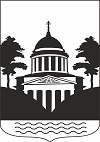 № 5, вторник  22  апреля 2019 года В данном номере опубликованы следующие документы: Распоряжение от 03.04.2019 № 160-рг О временном ограничении движения транспортных средств по автомобильной дороге общего пользования муниципального значения «Любытино - Неболчи – Бокситогорск» - «Звонец - Теребутинец»Распоряжение от 12.04.2019 № 174-рг О проведении весенней уборки территории Любытинского сельского поселенияРаспоряжение от 12.04.2019 № 177-рг Об утверждении отчета об исполнении бюджета Любытинского муниципального района за I квартал 2019 годаРаспоряжение от 12.04.2019 № 178-рг Об утверждении отчета об исполнении бюджета Любытинского сельского поселения за I квартал 2019 годаРаспоряжение от 17.04.2019 № 187-рг О внесении изменений в состав Общественного совета Администрации Любытинского муниципального районаРаспоряжение от 17.04.2019 № 188-рг Об утверждении Плана мероприятий по реализации областного закона от 01.02.2016 № 914-ОЗ «Об административных правонарушениях» в части соблюдения Правил благоустройства Любытинского сельского поселения на 2019 год  Распоряжение от 18.04.2019 № 189-рг Об утверждении плана мероприятий по межеванию и установлению границ земельных участков под многоквартирными жилыми домамиРаспоряжение от 18.04.2019 № 190-рг О проведении специализированной районной агропромышленной ярмарки «Сад - огород -2019»Распоряжение от 22.04.2019 № 203-рг О внесении изменения в распоряжение Администрации Любытинского муниципального района от 05.03.2019 № 84-ргПостановление от 05.04.2019 № 324 О внесении изменения в пункт 2 Положения о комиссии по обследованию жилых помещений специализированного жилищного фонда, предоставляемых детям-сиротам и детям, оставшимся без попечения родителей, лицам из числа детей-сирот и детей, оставшихся без попечения родителей, на территории Любытинского муниципального районаПостановление от 08.04.2019 № 325 Об утверждении состава районной межведомственной комиссии по профилактике правонарушенийПостановление от 08.04.2019 № 326 Об утверждении состава комиссии по противодействию коррупции в Любытинском муниципальном районеПостановление от 12.04.2019 № 337 Об утверждении регламента проведения ведомственного контроля в сфере закупок для обеспечения муниципальных нуждПостановление от 15.04.2019 № 339 О внесении изменений в схему размещения нестационарных торговых объектов, расположенных на земельных участках, в зданиях, строениях, сооружениях, находящихся в государственной собственности или муниципальной собственности, на территории Любытинского муниципального районаПостановление от 18.04.2019 № 354 Об утверждении Положения о договорной и претензионной работе в Администрации муниципального района Постановление от 18.04.2019 № 356 О Перечне избирательных участков (участков референдума), образованных на территории Любытинского муниципального районаПостановление от 22.04.2019 № 360 Об эксплуатации опасного производственного объектаРешение от 19.04.2019 № 289 Об утверждении структуры Администрации Любытинского муниципального районаРешение от 19.04.2019 № 290 Об утверждении ежегодного отчета о деятельности Контрольно-счетной палаты Любытинского муниципального района за 2018 годРешение от 19.04.2019 № 291 О деятельности Уполномоченного по правам ребенка в Любытинском муниципальном районе в 2018 годуРешение от 19.04.2019 № 292 О внесении изменений в решение Думы Любытинского муниципального района «О бюджете Любытинского муниципального района на 2019 год и на плановый период 2020 и 2021 годов»Решение от 19.04.2019 № 293 Об исполнении бюджета Любытинского муниципального района за 2018 годРешение от 19.04.2019 № 294 О внесении изменений и дополнений в Устав Любытинского муниципального районаРешение от 19.04.2019 № 295 О внесении изменений в областной закон «О сроке полномочий представительных органов муниципальных образований Новгородской области и порядке формирования представительных органов муниципальных районов Новгородской области, сроке полномочий и порядке избрания глав муниципальных образований Новгородской области, требованиях к уровню профессионального образования и профессиональным знаниям и навыкам, учитываемых в условиях конкурса по отбору кандидатур на должность главы городского округа, муниципального района»Администрация Любытинского муниципального района проводит общественные слушания по вопросу обсуждения материалов, обосновывающих лимиты и квоты добычи охотничьих ресурсов в период с 1 августа 2019 года до 1 августа 2020 года на территории Новгородской области, за исключением особо охраняемых природных территорий федерального значения. Общественные слушания данных материалов будут проводиться 25 апреля 2019 года в 10 часов по адресу: г.Великий Новгород, ул.Б.Московская, д.24, к.201 конференц-залАдминистрация Любытинского муниципального района  Р А С П О Р Я Ж Е Н И Еот 03.04.2019 № 160-ргр.п.ЛюбытиноО временном ограничении движения транспортных средств по автомобильной дороге общего пользования муниципального значения «Любытино - Неболчи – Бокситогорск» - «Звонец - Теребутинец»	В соответствии со статьей 30 Федерального закона от 8 ноября 2007 года № 257-ФЗ «Об автомобильных дорогах и о дорожной деятельности в Российской Федерации и о внесении изменений в отдельные законодательные акты Российской Федерации», постановлением Администрации области от 11.03.2012 № 112 «Об утверждении Порядка осуществления временных ограничения или прекращения движения транспортных средств по автомобильным дорогам регионального или межмуниципального и местного значения», в целях обеспечения безопасности дорожного движения:1. Ввести с 03 апреля 2019 года временное ограничение движения по автомобильной дороге общего пользования муниципального значения «Любытино - Неболчи - Бокситогорск» - «Звонец - Теребутинец», следующих транспортных средств:- грузовые автомобили и составы ТС с разрешенной максимальной массой более 3,5 тонн 2. Согласовывать с отделением полиции по Любытинскому району межмуниципального отдела Министерства внутренних дел России «Боровичский» дислокацию временных дорожных знаков и знаков дополнительной информации (таблички), запрещающих движение указанных транспортных средств.3. Обеспечить своевременную установку и демонтаж на автомобильной дороге общего пользования муниципального значения «Любытино - Неболчи – Бокситогорск» – «Звонец – Теребутинец» временных дорожных знаков, запрещающих движение грузовых автомобилей. Дорожные знаки должны быть установлены с учетом требованийГОСТ Р 52289-2004, а их конструкция и технические характеристики должны соответствовать требованиям ГОСТ Р 52290-2004, ГОСТ 32945-2014.4. Рекомендовать отделению полиции по Любытинскому району межмуниципального отдела Министерства внутренних дел России «Боровичский» оказывать содействие Администрации муниципального района в организации временного ограничения движения транспорта.5. Контроль за выполнением распоряжения возложить на заместителя Главы администрации муниципального района Сивца С.Н.6. Опубликовать распоряжение в районной газете «Любытинские вести», разместить на официальном сайте Администрации муниципального района в информационно-телекоммуникационной сети «Интернет».Глава муниципального района                                                    А.А.УстиновАдминистрация  Любытинского муниципального района  Р А С П О Р Я Ж Е Н И Еот 12.04.2019 № 174-ргр.п.ЛюбытиноО проведении весенней уборки территории Любытинского сельского поселения	В соответствии с Правилами благоустройства территории Любытинского сельского поселения, утвержденными решением Совета депутатов Любытинского сельского поселения от 31.10.2017 №124, в целях очистки улиц, тротуаров, дворовых территорий от грязи и мусора, наведения порядка на территории Любытинского сельского поселения:1. Провести с 15 по 26 апреля 2019 года в рамках субботника «Зеленая Весна - 2019» мероприятия по весенней уборке и благоустройству территории Любытинского сельского поселения с привлечением организаций, учреждений всех форм собственности и населения.2. Контроль за выполнением распоряжения оставляю за собой.3. Опубликовать распоряжение в газете «Любытинские вести» и разместить на официальном сайте Администрации муниципального района в информационно-телекоммуникационной сети «Интернет».Глава муниципального района                                                    А.А.УстиновАдминистрация  Любытинского муниципального района  Р А С П О Р Я Ж Е Н И Еот 12.04.2019 № 177-ргр.п.ЛюбытиноОб утверждении отчета об исполнении бюджета Любытинского муниципального района за I квартал 2019 года	В соответствии с пунктом 31.4 решения Думы муниципального района от 26.12.2014 № 312 «Об утверждении Положения о бюджетном процессе в Любытинском муниципальном районе»:1. Утвердить прилагаемый отчет об исполнении бюджета Любытинского муниципального района за I квартал 2019 года.	2. Направить отчет об исполнении бюджета Любытинского муниципального района за  I квартал  2019 года  в  Думу и Контрольно-счетную палату Любытинского муниципального района.	3. Опубликовать распоряжение в бюллетене «Официальный вестник» и разместить на официальном сайте Администрации муниципального района и информационно-коммуникационной сети «Интернет».Глава муниципального района                                                    А.А.УстиновАдминистрация  Любытинского муниципального района  Р А С П О Р Я Ж Е Н И Еот 12.04.2019 № 178-ргр.п.ЛюбытиноОб утверждении отчета об исполнении бюджета Любытинского сельского поселения за I квартал 2019 года	В соответствии с пунктом 6.1 решения Совета депутатов   от 03.11.2015 № 8 «Об утверждении Положения о бюджетном процессе в Любытинском сельском поселении»:1. Утвердить прилагаемый отчет об исполнении бюджета Любытинского сельского поселения за I квартал 2019 года.	2. Направить отчет об исполнении бюджета Любытинского сельского поселения за I квартал 2019 года в Совет депутатов Любытинского сельского поселения и Контрольно-счетную палату Любытинского муниципального района.	3. Опубликовать распоряжение в бюллетене «Официальный вестник поселения» и разместить на официальном сайте Администрации муниципального района и информационно-коммуникационной сети «Интернет».Глава муниципального района                                                    А.А.УстиновАдминистрация  Любытинского муниципального района  Р А С П О Р Я Ж Е Н И Еот 17.04.2019 № 187-ргр.п.ЛюбытиноО внесении изменений в состав Общественного совета Администрации Любытинского муниципального районаВ соответствии с Положением об Общественном совете Администрации Любытинского муниципального района, утвержденным постановлением Администрации Любытинского муниципального района от 10.03.2017 № 168:1.Внести изменения в состав Общественного совета Администрации Любытинского муниципального района, утвержденный распоряжением Администрации муниципального района, включив в состав Общественного совета:Банову Наталью Александровну, исполняющую обязанности заведующей Неболчским сельским Домом культуры муниципального бюджетного учреждения культуры «Культурно-досуговая система Любытинского муниципального района»;Сокотнюк Игоря Алексеевича, директора общества с ограниченной ответственностью «Неболчское межмуниципальное предприятие жилищного хозяйства». 2.Опубликовать распоряжение в бюллетене «Официальный вестник» и разместить на официальном сайте Администрации муниципального района в информационно-телекоммуникационной сети «Интернет». Глава муниципального района                                                    А.А.УстиновАдминистрация  Любытинского муниципального района  Р А С П О Р Я Ж Е Н И Еот 17.04.2019 № 188-ргр.п.ЛюбытиноОб утверждении Плана мероприятий по реализации областного закона от 01.02.2016 № 914-ОЗ «Об административных правонарушениях» в части соблюдения Правил благоустройства Любытинского сельского поселения на 2019 год  	В целях реализации областного закона от 01.02.2016 № 914-ОЗ «Об административных правонарушениях»:  Утвердить прилагаемый План мероприятий по реализации областного закона от 01.02.2016 № 914-ОЗ «Об административных правонарушениях» в части соблюдения Правил благоустройства Любытинского сельского поселения на 2019 годНазначить лицами ответственными за осуществление мероприятий:заведующую отделом ЖКХ, строительства и дорожного хозяйства Администрации муниципального района Иванову Л.А.;заведующую отделом архитектуры и градостроительства Администрации муниципального района Никитину И.Н.;  	главного специалиста отдела правового обеспечения и работы с населением Администрации муниципального района Алексеева Ю.М.	3. Опубликовать распоряжение в бюллетене «Официальный вестник» и разместить на официальном сайте Администрации муниципального района в информационно-телекоммуникационной сети «Интернет».Глава муниципального района                                                     А.А.Устинов                                                                                                                                     Утвержден                                                                                                                                         распоряжением Администрации                                                                                                                                          муниципального района                                                                                                                                                 от 17.04.2019 № 188-рг___ПЛАН мероприятий по реализации областного закона от 01.02.2016 № 914-ОЗ «Об административных правонарушениях» в части соблюдения Правил благоустройства Любытинского сельского поселения на 2019 годАдминистрация Любытинского муниципального района Р А С П О Р Я Ж Е Н И Еот 18.04.2019 № 189-ргр.п.ЛюбытиноОб утверждении плана мероприятий по межеванию и установлению границ земельных участков под многоквартирными жилыми домамиВ соответствии с Градостроительным кодексом Российской Федерации, Земельным кодексом Российской Федерации, Федеральным законом от 6 октября 2003 года № 131-ФЗ «Об общих принципах организации местного самоуправления в Российской Федерации», на основании пункта 2 Перечня поручений Губернатора Новгородской области, данных по результатам шестого открытого форума прокуратуры Новгородской области 21 декабря 2018 года, от 22.01.2019 № 6/ОС:1. Утвердить прилагаемый план мероприятий по межеванию и установлению границ земельных участков под многоквартирными домами.2. Опубликовать распоряжение на официальном сайте Администрации муниципального района в информационно-телекоммуникационной сети «Интернет».Глава муниципального района                                                    А.А.Устинов                                                                                                                        Утвержден                                                                                                                         распоряжением Администрации                                                                                                                         муниципального района                                                                                                                         от 18.04.2019 №  189-ргПЛАН мероприятий по межеванию и установлению границ земельных участков под многоквартирными домамиАдминистрация  Любытинского муниципального района  Р А С П О Р Я Ж Е Н И Еот 18.04.2019 № 190-ргр.п.ЛюбытиноО проведении специализированной районной агропромышленной ярмарки «Сад - огород -2019»Во исполнение мероприятий муниципальной программы Любытинского муниципального района «Развитие агропромышленного комплекса в Любытинском муниципальном районе на 2014-2020 годы», утвержденной постановлением Администрации муниципального района от 31.10.2013 № 507, в целях содействия в продвижении товаров сельскохозяйственных товаропроизводителей, обеспечения потребности населения и организаций в семенах и посадочном материале:1. Провести 26 апреля 2019 года специализированную районную агропромышленную ярмарку «Сад-огород -2019» (далее ярмарка) с участием сельскохозяйственных товаропроизводителей и индивидуальных предпринимателей.2. Определить организатором ярмарки муниципальное унитарное предприятие «Любытинское водопроводно-канализационное хозяйство», место проведения - в  р.п.Любытино на ул.Базарной.3. Установить режим работы ярмарки с 09.00 до 14.00.4. Отделу экономики, потребительского рынка и сельского хозяйства Администрации муниципального района оказать содействие в организации и проведении ярмарки.5. Комитету культуры, спорта и туризма Администрации муниципального района организовать культурно-развлекательную программу	 для участников и гостей ярмарки.6. Рекомендовать отделению полиции по Любытинскому району межмуниципального отдела Министерства внутренних дел России «Боровичский» на период проведения ярмарки:6.1. Обеспечить охрану общественного порядка;6.2. Ограничить движение автотранспорта по ул.Базарной в р.п.Любытино.7. Контроль за выполнением распоряжения возложить на исполняющую обязанности первого заместителя Главы администрации муниципального района Матвееву С.В.8. Опубликовать распоряжение в бюллетене «Официальный вестник» и разместить на официальном сайте Администрации муниципального района в информационно-телекоммуникационной сети «Интернет».Глава муниципального района                                                    А.А.УстиновАдминистрация Любытинского муниципального района  Р А С П О Р Я Ж Е Н И Еот 22.04.2019 № 203-ргр.п.ЛюбытиноО внесении изменения в распоряжение Администрации Любытинского муниципального района от 05.03.2019 № 84-рг1. Внести изменение в распоряжение Администрации Любытинского муниципального района от 05.03.2019 № 84-рг «О временном ограничении в весенний период 2019 года движения транспортных средств по автомобильным дорогам общего пользования муниципального значения», заменив в пункте 1 слова «30 апреля» на «10 мая».2. Опубликовать распоряжение в районной газете «Любытинские вести», разместить на официальном сайте Администрации Любытинского муниципального района в информационно-телекоммуникационной сети «Интернет».Глава муниципального района                                                   А.А.УстиновАдминистрация  Любытинского муниципального районаП О С Т А Н О В Л Е Н И Еот 05.04.2019 № 324р.п.ЛюбытиноО внесении изменения в пункт 2 Положения о комиссии по обследованию жилых помещений специализированного жилищного фонда, предоставляемых детям-сиротам и детям, оставшимся без попечения родителей, лицам из числа детей-сирот и детей, оставшихся без попечения родителей, на территории Любытинского муниципального района	Администрация Любытинского муниципального района ПОСТАНОВЛЯЕТ:	внести изменение в пункт 2 Положения о комиссии по обследованию жилых помещений специализированного жилищного фонда, предоставляемых детям-сиротам и детям, оставшимся без попечения родителей, лицам из числа детей-сирот и детей, оставшихся без попечения родителей, на территории Любытинского муниципального района, утвержденного постановлением Администрации муниципального района от 17.12.2018 № 1210, дополнив его подпунктом 2.2 следующего содержания:	«2.2.Проведение проверок с целью оценки жилищно-бытовых условий нанимателей, использование ими обязанностей по договору найма специализированного жилого помещения ежегодно 2 раза в год.».Глава муниципального района                                                              А.А.УстиновАдминистрация  Любытинского муниципального районаП О С Т А Н О В Л Е Н И Еот 08.04.2019 № 325 р.п.ЛюбытиноОб утверждении состава районной межведомственной комиссии по профилактике правонарушенийАдминистрация Любытинского муниципального района ПОСТАНОВЛЯЕТ:1. Утвердить районную межведомственную комиссию по профилактике правонарушений в следующем составе:2. Считать утратившим силу состав районной межведомственной комиссии по профилактике правонарушений и изменения в него, утвержденный постановлением Администрации муниципального района от 18.10.2017                 № 1146, от 21.02.2018 № 129.         3. Опубликовать постановление в бюллетене «Официальный вестник» и разместить на официальном сайте Администрации муниципального района в информационно-телекоммуникационной сети «Интернет».Глава муниципального района                                                              А.А.УстиновАдминистрация  Любытинского муниципального районаП О С Т А Н О В Л Е Н И Еот 08.04.2019 № 326 р.п.ЛюбытиноОб утверждении состава комиссии по противодействию коррупции в Любытинском муниципальном районеАдминистрация Любытинского муниципального района ПОСТАНОВЛЯЕТ:1. Утвердить комиссию по противодействию коррупции в Любытинском муниципальном районе в следующем составе:2. Считать утратившим силу состав комиссии по противодействию коррупции в Любытинском муниципальном районе, утвержденный постановлением Администрации муниципального района от 16.02.2018 № 108.         3. Опубликовать постановление в бюллетене «Официальный вестник» и разместить на официальном сайте Администрации муниципального района в информационно-телекоммуникационной сети «Интернет».Глава муниципального района                                                              А.А.УстиновАдминистрация  Любытинского муниципального районаП О С Т А Н О В Л Е Н И Еот 12.04.2019 № 337 р.п.ЛюбытиноОб утверждении регламента проведения ведомственного контроля в сфере закупок для обеспечения муниципальных нуждВ соответствии с Федеральным законом от 05 апреля 2013 года № 44-ФЗ «О контрактной системе в сфере закупок товаров, работ, услуг для обеспечения государственных и муниципальных нужд» Администрация Любытинского муниципального района ПОСТАНОВЛЯЕТ:1. Утвердить прилагаемый регламент проведения ведомственного контроля в сфере закупок для обеспечения муниципальных нужд.2. Контроль за выполнением настоящего постановления возложить на первого заместителя Главы администрации муниципального района Матвееву С.В.3. Опубликовать постановление на официальном сайте Администрации муниципального района в информационно-телекоммуникационной сети «Интернет».Глава муниципального района                                                           А.А.Устинов                                                                   Утвержден                                                                постановлением Администрации                                                               муниципального района                                                                от 12.04.2019 № 337Регламент проведения ведомственного контроля в сфере закупок для обеспечения муниципальных нуждОбщие положения	1.1. Настоящие Регламент устанавливает порядок осуществления администрацией Любытинского муниципального района, осуществляющей функции и полномочия учредителя (далее - орган ведомственного контроля) ведомственного контроля в сфере закупок товаров, работ, услуг для обеспечения муниципальных нужд (далее - ведомственный контроль) в соответствии с Федеральным законом от 05 апреля 2013 года № 44-ФЗ «О контрактной системе в сфере закупок товаров, работ, услуг для обеспечения государственных и муниципальных нужд» и постановлением Правительства Российской Федерации от 10 февраля 2014 года № 89 «Об утверждении Правил осуществления ведомственного контроля в сфере закупок для обеспечения федеральных нужд» (далее - законодательство Российской Федерации о контрактной системе в сфере закупок) в отношении подведомственных ей муниципальных бюджетных учреждений муниципального района (далее - заказчик).	1.2. Предметом ведомственного контроля является соблюдение заказчиками, в том числе их контрактными службами, контрактными управляющими, комиссиями по осуществлению закупок законодательства Российской Федерации о контрактной системе в сфере закупок.	1.3. Задачами ведомственного контроля являются:	- обеспечение соблюдения требований законодательства Российской Федерации о контрактной системе в сфере закупок при осуществлении закупок;	- выявление и устранение нарушений, допущенных при осуществлении закупок;	- выявление причин и условий, способствующих возникновению нарушений при осуществлении закупок.	1.4. При осуществлении ведомственного контроля органы ведомственного контроля осуществляют проверку соблюдения законодательства Российской Федерации о контрактной системе в сфере закупок, в том числе:	а) соблюдения ограничений и запретов, установленных законодательством Российской Федерации о контрактной системе в сфере закупок;	б) соблюдения требований к обоснованию закупок и обоснованности закупок;	в) соблюдения требований о нормировании в сфере закупок;	г) правильности определения и обоснования начальной (максимальной) цены контракта, цены контракта, заключаемого с единственным поставщиком (подрядчиком, исполнителем);	д) соответствия информации об объеме финансового обеспечения, включенной в планы закупок, информации об объеме финансового обеспечения для осуществления закупок, утвержденном и доведенном до сведения заказчика;	е) соответствия информации об идентификационных кодах закупок и об объеме финансового обеспечения для осуществления данных закупок, содержащейся:	- в планах-графиках, - информации, содержащейся в планах закупок;	- в протоколах определения поставщиков (подрядчиков, исполнителей), - информации, содержащейся в документации о закупках;	- в условиях проектов контрактов, направляемых участникам закупок, с которыми заключаются контракты, - информации, содержащейся в протоколах определения поставщиков (подрядчиков, исполнителей);	- в реестре контрактов, заключенных заказчиками, - условиям контрактов;	ж) предоставления учреждениям и предприятиям уголовно-исполни-тельной системы, организациям инвалидов преимущества в отношении предлагаемой ими цены контракта;	з) соблюдения требований, касающихся участия в закупках субъектов малого предпринимательства, социально ориентированных некоммерческих организаций;	и) соблюдения требований по определению поставщика (подрядчика, исполнителя);	к) обоснованности в документально оформленном отчете невозможности или нецелесообразности использования иных способов определения поставщика (подрядчика, исполнителя), а также цены контракта и иных существенных условий контракта в случае осуществления закупки у единственного поставщика (подрядчика, исполнителя) для заключения контракта;	л) применения заказчиком мер ответственности и совершения иных действий в случае нарушения поставщиком (подрядчиком, исполнителем) условий контракта;	м) соответствия поставленного товара, выполненной работы (ее результата) или оказанной услуги условиям контракта;	н) своевременности, полноты и достоверности отражения в документах учета поставленного товара, выполненной работы (ее результата) или оказанной услуги;	о) соответствия использования поставленного товара, выполненной работы (ее результата) или оказанной услуги целям осуществления закупки.2. Порядок осуществления ведомственного контроля 	2.1. Ведомственный контроль осуществляется путем плановых или внеплановых проверок, которые могут быть выездными или документарными, проводимыми сплошным либо выборочным методами.	2.2. Плановые проверки осуществляются в соответствии с планом проверок (приложение № 1) в рамках ведомственного контроля (далее - план проверок), утверждаемым органом ведомственного контроля. В отношении каждого заказчика плановые проверки проводятся не реже одного раза в 3 года, но не чаще одного раза в год.	2.3. План проверок должен содержать следующие сведения:	а) наименование органа ведомственного контроля;	б) наименование, ИНН, адрес местонахождения заказчика, в отношении которого принято решение о проведении проверки;	в) цель и основания проведения проверки;	г) дату начала и предполагаемую дату окончания проверки.	2.4. План проверок утверждается на очередной календарный год не позднее 15 декабря года, предшествующего году, на который разрабатывается план проверок.	2.5. Внесение изменений в план проверок допускается не позднее чем за два месяца до начала проведения проверки, в отношении которой вносятся такие изменения.	2.6. План проверок, а также вносимые в него изменения должны быть размещены не позднее пяти рабочих дней со дня их утверждения на официальном сайте Администрации муниципального района.	Проведение проверки осуществляется комиссией, утвержденной на основании приказа органа ведомственного контроля.	В состав комиссии должны входить не менее трех человек. Комиссию возглавляет председатель комиссии, являющийся должностным лицом органа ведомственного контроля.	Должностные лица, уполномоченные на осуществление мероприятий ведомственного контроля, должны иметь высшее образование или дополнительное профессиональное образование в сфере закупок.	2.7. Основаниями для проведения внеплановых проверок являются:	а) акты прокурорского реагирования;	б) в случае обращения участника закупки, общественного объединения или объединения юридических лиц с жалобой на действия (бездействие) заказчика в рамках предмета ведомственного контроля;	в) в случае поступления (наличия) информации о нарушении законодательства Российской Федерации о контрактной системе в сфере закупок, в том числе информации, полученной в результате анализа сведений, содержащихся на официальном сайте Российской Федерации в сети Интернет для размещения информации о размещении заказов на поставки товаров, выполнение работ, оказание услуг (http://zakupki.gov.ru/).	2.8. Проверка осуществляется на основании приказа о проведении проверки органа ведомственного контроля и содержащего:	а) наименование органа ведомственного контроля;	б) наименование заказчика;	в) предмет проверки;	г) проверяемый период;	д) цель и основания проведения проверки;	е) способ проведения проверки (выездная или документарная);	ж) даты начала и окончания проведения проверки;	з) состав комиссии с указанием фамилии, инициалов и должности членов комиссии и руководителя комиссии.	Орган ведомственного контроля с учетом характера и специфики своей деятельности вправе дополнить решение о проведении проверки иными положениями.	Изменения, вносимые в решение о проведении проверки, утверждаются соответствующим актом органа ведомственного контроля.	2.9. Орган ведомственного контроля уведомляет заказчика о проведении проверки путем направления (вручения) уведомления (приложение № 2) о проведении проверки (далее - уведомление) и копии акта органа ведомственного контроля о проведении проверки. Уведомление о проведении плановой проверки направляется не позднее пяти рабочих дней до даты начала проверки, внеплановой проверки - не позднее одного рабочего дня до даты начала проверки.	2.10. Уведомление о проведении проверки должно содержать следующие сведения:	а) наименование заказчика;	б) предмет проверки;	в) проверяемый период;	г) цель и основания проведения проверки;	д) способ проведения проверки (выездная или документарная);	е) даты начала и окончания проведения проверки;	ж) состав комиссии с указанием фамилии, инициалов и должности членов комиссии и руководителя комиссии;	з) запрос к заказчику о представлении документов и сведений, необходимых для осуществления проверки;	и) информацию о необходимости обеспечения условий для работы комиссии, в том числе предоставления помещения для работы, оргтехники, средств связи (за исключением мобильной связи), иных средств и оборудования, необходимых для проведения проверки.	2.11. Уведомление направляется способом, позволяющим доставить уведомление в срок и обеспечивающим фиксирование его вручение адресату.	2.12. Срок проведения проверки не может составлять более чем 15 календарных дней и может быть продлен только 1 раз не более чем на 15 календарных дней на основании акта органа ведомственного контроля.	2.13. При проведении проверки члены комиссии в соответствии с требованиями законодательства Российской Федерации имеют право:	а) в случае выездной проверки на беспрепятственный доступ на относящиеся к предмету проверки территории, в помещение, здание заказчика при предъявлении ими решения о проведении проверки;	б) на истребование документов и сведений (в том числе составляющие служебную, иную охраняемую законом тайну), включая служебную переписку в электронном виде, необходимые органу ведомственного контроля для проведения проверки в соответствии с возложенными на него полномочиями, с учетом требований законодательства о государственной тайне;	в) на получение необходимых для проведения проверки объяснений в письменной форме, в форме электронного документа и (или) устной форме по предмету проверки (в том числе от лиц, осуществляющих действия (функции) по планированию и осуществлению закупки), осуществлять аудиозапись объяснений, а также фото- и (или) видеосъемку с обязательным уведомлением об этом опрашиваемого лица.3. Оформление результатов проверки 	3.1. Результаты проведенной проверки рассматриваются на заседании комиссии. 	3.2.  Заседание комиссии является открытым, если в материалах проверки отсутствуют сведения, составляющие государственную тайну или иную охраняемую законом тайну.	3.3. Комиссия принимает решения большинством голосов. Председательствующий на заседании комиссии при равенстве голосов имеет право решающего голоса.	3.4.  Комиссией по результатам проверки в течение трех рабочих дней после окончания заседания комиссии оформляется акт проверки (приложение № 3), который должен содержать:	а) наименование органа ведомственного контроля;	б) информацию об основании проведения проверки и иную информацию, содержащуюся в Приказе;	в) информацию о надлежащем уведомлении заказчика о проведении проверки;	г) информацию о запрошенных документах и информации у заказчика;	д) информацию о предоставлении комиссии документов и информации;	е) информацию о выездных мероприятиях и проведенных осмотрах в ходе проверки;	ж) информацию о результатах анализа полученных документов и информации;	з) информацию о выводах, сделанных по итогам проведенных контрольных мероприятий (о наличии и содержании нарушений законодательства или их отсутствии);	и) информацию о лицах, участвующих и присутствующих на заседании комиссии;	к) информацию о принятых комиссией решениях с указанием содержания таких решений и результатов голосования членов комиссии;	л) утвержденный комиссией план устранения выявленных нарушений в случае выявления нарушений;	м) дату составления акта.	3.5. В случае установления по результатам проверки нарушения заказчиком законодательства Российской Федерации в сфере закупок комиссия:	а) утверждает план (приложение № 4) устранения выявленных нарушений, разработанный в соответствии с настоящим Регламентом;	б) принимает решение об обращении в правоохранительные органы в случае выявления в действиях (бездействии) заказчика признаков состава преступления;	в) принимает решение о направлении в соответствующий орган, уполномоченный на осуществление контроля в сфере закупок товаров (работ, услуг), материалов проверок для возбуждения дела об административном правонарушении.	3.6. План устранения выявленных нарушений разрабатывается комиссией и должен содержать указание на установленные комиссией нарушения, способы и сроки устранения указанных нарушений.	3.7. Способы и сроки устранения выявленных нарушений должны соответствовать положениям законодательства Российской Федерации.	3.8.  Акт проверки составляется в двух экземплярах и подписывается членами комиссии. Акт проверки утверждается руководителем органа, уполномоченного на осуществление мероприятий ведомственного контроля. 	3.9.  Акт проверки в течение трех рабочих дней со дня его оформления направляется заказчику.	3.10.  Информация о результатах проверки в течение пяти рабочих дней со дня подписания акта проверки размещается на официальном сайте. Сведения, составляющие государственную и иную охраняемую законом тайну, на официальном сайте не размещаются.	3.11. Заказчик, в отношении которого по результатам проведения проверки утвержден план устранения выявленных нарушений, вправе направить в комиссию мотивированное ходатайство о продлении срока устранения нарушений. Комиссией данное ходатайство рассматривается в течение пяти рабочих дней с даты поступления ходатайства.	3.12 Материалы проверки хранятся не менее трех лет со дня оформления акта проверки.                                                      Приложение № 1                                                        к регламенту проведения ведомственного                                                      контроля в сфере закупок                                                        для обеспечения муниципальных нуждУтверждаюРуководитель органа ведомственного контроля________________/___________________                                             Подпись                     ФИО«________»__________________________ г.МППЛАН                                _____________________________________________________________                       (наименование органа ведомственного контроля)проведения проверок соблюдения субъектами ведомственного контроля законодательства Российской Федерации и иных нормативных правовых актов о контрактной системе в сфере закупок товаров, работ, услуг на 20_______годРуководитель органа ведомственного контроля                                                                    Приложение № 2                                                        к регламенту проведения ведомственного                                                      контроля в сфере закупок                                                        для обеспечения муниципальных нужд______________________________________________________наименование заказчика, которому адресовано уведомлениеУВЕДОМЛЕНИЕ_______________________________________________________________________________(наименование органа ведомственного контроля)уведомляет, что во исполнение статьи 100 Федерального закона от 5 апреля 2013 года № 44-ФЗ «О контрактной системе в сфере закупок товаров, работ, услуг для обеспечения федеральных и муниципальных нужд», в соответствии с постановления Правительства Российской Федерации от 10 февраля 2014 года № 89 «Об утверждении Правил осуществления ведомственного контроля в сфере закупок для обеспечения федеральных нужд», и Регламентом проведения_________________________________________                                             (наименование органа ведомственного контроля) ведомственного контроля в сфере закупок,	утвержденным	приказом	(распоряжением)___________________________________ от ________№________________, (наименование органа ведомственного контроля)на основании приказа (распоряжения) о проведении мероприятия ведомственного контроля от _____________№_____________в отношении:____________________________________________________________________________________________________________________________________(наименование субъекта контроля)будет проведено мероприятие ведомственного контроля за соблюдением законодательства Российской Федерации о контрактной системе в сфере закупок.Предмет мероприятия ведомственного контроля (проверяемые вопросы), в том числе период времени, за который проверяется деятельность субъектаКонтроля______________________________________________________Вид мероприятия ведомственного контроля (выездное или документарное)_________________________________________________________________Дата начала и дата окончания проведения мероприятия ведомственного контроля_________________________________________________________________Перечень должностных лиц, уполномоченных на проведение мероприятия ведомственного контроля, с указанием ответственного за проведение такого мероприятия должностного лица ____________________	Для проведения мероприятия ведомственного контроля необходимо:а) предоставить следующие документы, информацию, материальные средства, необходимые для осуществления мероприятия ведомственного контроля:б) Информация о необходимости обеспечения условий для проведения выездного мероприятия ведомственного контроля, в том числе о предоставлении помещения для работы, средств связи и иных необходимых средств и оборудования для проведения такого мероприятия ____________________________________________________________________________________Контактная информация (номер телефона, факса, адрес электронной почты):Руководитель органаведомственного контроля ________________/______________________                                                         подпись                              ФИО                                                                    Приложение № 3                                                        к регламенту проведения ведомственного                                                      контроля в сфере закупок                                                        для обеспечения муниципальных нуждАкт проверкиНа основании:___________________________________________________________________                                (№ и дата приказа (распоряжения) о проведении проверки)было проведено мероприятие ведомственного контроля в отношении:________________________________________________________________________________(наименование заказчика)Цель контрольного мероприятия:___________________________________________________                                                                           (краткая формулировка цели контрольного мероприятия)Предмет контрольного мероприятия:________________________________________________                                                                      (проверяемые вопросы)Проверенный период: с	по________________________________________                                         (указываются даты начала и окончания проверяемого периода)Время проведения проверки: (указываются даты начала и окончания проверки) проверка начата «	»	20	 проверка окончена «__»	20	Вид мероприятия ведомственного контроля (выездное или документарное):Состав группы контроля:_____________________________________________________	(Ф.И.О, наименования должностей работников органа ведомственного контроля, проводивших проверку в соответствии с приказом (распоряжением) руководителя органа ведомственного контроля)В ходе проведения мероприятия ведомственного контроля выявлено:__________________________________________________________________________________________________________________________________________________________________________________(указать обстоятельства, установленные при проведении мероприятия ведомственного контроля по проверяемым вопросам)(должность(должность)()Ф.И.ОВыводы:__________________________________________________________________________________________________________________________________________________(выявлено наличие (отсутствие) в действиях (бездействиях) заказчика нарушений законодательства Российской Федерации о контрактной системе в сфере закупок со ссылками на конкретные нормы)______________________________________________________________________________________________________________________________________________________________________________________________________________________________________________(иные выводы и сведения о результатах проведения мероприятия ведомственного контроля) *В случае отсутствия нарушений по проверяемым вопросам в Акте делается заключение о том, что проверка проведена по вопросам в соответствии с программой проверки, нарушения не установлены.Провели проверку и составили акт:______________________________  ______________________________________________(должность)                                                                         (подпись, Ф.И. О.)______________________________  _____________________________________________(должность)                                                                         (подпись, Ф.И. О.)___________________________    ________________________________________________(должность)                                                                         (подпись, Ф.И. О.)Акт заверил:Руководитель органа ведомственного контроля______________________/___________________________                                                       подпись                                            Ф.И.О.Настоящий Акт составлен в двух экземплярах, один из которых вручен Руководителю субъекта контроля (должностному лицу)______________________________  _________________________________________                    (должность)                                                  (подпись, Ф.И. О.)Один экземпляр Акта получил______________________________________________                                                                                 (подпись, Ф.И.О.)__________________________________________                               _____________________________            (место составления акта)                                                                         (дата составления акта)Администрация Любытинского муниципального районаП О С Т А Н О В Л Е Н И Еот 15.04.2019 № 339 р.п.ЛюбытиноО внесении изменений в схему размещения нестационарных торговых объектов, расположенных на земельных участках, в зданиях, строениях, сооружениях, находящихся в государственной собственности или муниципальной собственности, на территории Любытинского муниципального района	В соответствии с пунктом 3 статьи 10 Федерального закона от 28 декабря 2009 года № 381-ФЗ «Об основах государственного регулирования торговой деятельности в Российской Федерации» и Порядком разработки и утверждения схем размещения нестационарных торговых объектов, расположенных на земельных участках, в зданиях, строениях, сооружениях, находящихся в государственной собственности или муниципальной собственности, на территории Новгородской области, утвержденным постановлением Комитета промышленности и торговли Новгородской области от 01.06.2017 № 10, Администрация Любытинского муниципального района ПОСТАНОВЛЯЕТ:1. Изложить подпункт А.1. «Используемые субъектами малого и среднего предпринимательства» пункта А. «Существующие нестационарные торговые объекты» раздела 1 «Результаты инвентаризации нестационарных торговых объектов» схемы размещения нестационарных торговых объектов, расположенных на земельных участках, в зданиях, строениях, сооружениях, находящихся в государственной собственности или муниципальной собственности, на территории Любытинского муниципального района в прилагаемой редакции.2. Опубликовать постановление в бюллетене «Официальный вестник» и разместить на официальном сайте Администрации муниципального района в информационно-телекоммуникационной сети «Интернет».	Глава муниципального района                                                              А.А.Устинов                                                                                                                               Приложение                                                                                                                               к постановлению Администрации                                                                                                                            муниципального района                                                                                                                           от 15.04.2019 № 339СХЕМА размещения нестационарных торговых объектов, расположенных на земельных участках, в зданиях, строениях, сооружениях, находящихся в государственной собственности или муниципальной собственности, на территории Любытинского муниципального районаРезультаты инвентаризации нестационарных торговых объектовАдминистрация  Любытинского муниципального районаП О С Т А Н О В Л Е Н И Еот 18.04.2019 № 354 р.п.ЛюбытиноОб утверждении Положения о договорной и претензионной работе в Администрации муниципального района   В целях совершенствования и оптимизации договорной и претензионной работы в Администраци Любытинского муниципального района Администрация Любытинского муниципального района ПОСТАНОВЛЯЕТ:  	1.Утвердить прилагаемое Положение о договорной и претензионной работе в Администрации  муниципального района.	2.Отменить Постановление администрации от 18.01.2017 № 25 «Об утверждении Порядка согласования расходных договоров (соглашений) Администрацией Любытинского муниципального района».	3. Опубликовать постановление в бюллетене «Официальном вестник» и разместить на официальном сайте Администрации муниципального района  в информационно-телекоммуникационной сети «Интернет».Глава муниципального района                                                       А.А.Устинов                                                                              Утверждено                                                                  постановлением Администрации                                                                   муниципального района                                                                   от 18.04.2019 № 354ПОЛОЖЕНИЕО договорной и претензионной работе в Администрациимуниципального районаОбщие положения	1.1. Настоящее Положение о договорной и претензионной работе в Администрации муниципального района (далее - Положение) устанавливает единый порядок ведения договорной и претензионной работы в Администрации муниципального района и регулирует порядок работы по предъявлению законных требований по обязательствам к контрагентам и реагированию на поступившие от них претензии.	1.2. Положение устанавливает порядок заключения договоров на поставку товаров, работ, услуг с единственным поставщиком товара, работы или услуги на сумму, не превышающую ста тысяч рублей в соответствие с  пунктом 4  части 1 статьи 93 Федерального закона от 05 апреля 2013 года               № 44-ФЗ  «О контрактной системе в сфере закупок товаров, работ, услуг для обеспечения государственных и муниципальных нужд» (далее - Федеральный закон от 05.04.2013 N 44-ФЗ), а также ведение претензионной работы  по действующим договорам  в т.ч. аренды имущества)  и муниципальным контрактам.	1.3. В настоящем Положении используются следующие термины и понятия:	визовый экземпляр договора - подлинный экземпляр договора, который визируется руководителями подразделения-исполнителя, бухгалтерского учета и правового обеспечения;	договорная работа - подготовка, рассмотрение, визирование, заключение и регистрация договоров, а также обеспечение контроля за их исполнением;	договоры - гражданско-правовые договоры, заключаемые в соответствие с пунктом 4  части 1 статьи 93  Федерального  закона от 05.04.2013            № 44-ФЗ на поставку товаров, работ, услуг с единственным поставщиком; договоры аренды,  безвозмездного пользования,  доверительного управления имуществом, иные договоры, предусматривающие переход прав в отношении  муниципального имущества, заключаемые в порядке, предусмотренном антимонопольным законодательством; договоры найма жилых помещений, находящихся в муниципальной собственности;  договоры, предусматривающие распоряжение земельными участками  в соответствие с Земельным кодексом Российской Федерации; договоры на отчуждение муниципального имущества в соответствии с законодательством о приватизации.	соглашения - иные соглашения, в которых изложены достигнутые сторонами договоренности по любому аспекту деятельности администрации, в том числе дополнительные соглашения (дополнения), заключаемые сторонами в целях исполнения, изменения или прекращения действия основных документов;	комплект договорной документации - комплект документов, необходимых для надлежащего, всестороннего и полного рассмотрения (визирования) проекта договора, включающий в себя в том числе техническое задание на выполнение работ (услуг), перечень и стоимость поставляемых товаров, сведения о контрагенте (в т.ч. банковские реквизиты), документы, подтверждающие полномочия подписывающего со стороны контрагента лица;	контрагент - юридическое или физическое лицо, с которым администрация состоит в договорных отношениях или планирует вступить в договорные отношения;	подразделение-исполнитель - структурное подразделение администрации, осуществляющее подбор контрагента, подготовку технического задания и сопровождение проекта договора,  контроль за его исполнением;	претензионная работа - деятельность по рассмотрению и предъявлению претензий.Порядок заключения договоров	2.1.При осуществлении договорной работы в соответствие с пунктом 4 части 1 статьи 93 Федерального закона от 05.04.2013 № 44-ФЗ:	2.1.1.Подразделение-исполнитель:	определяет целесообразность заключения договора;	осуществляет выбор контрагента;	осуществляет подготовку технического задания;  	определяет цену договора (или порядок ее формирования); 	предоставляет заявку на подготовку проекта договора, не менее чем за 3 рабочих дня до планируемой даты заключения договора, в отдел правового обеспечения по форме указанной в приложении №1 к настоящему Положению с приложением технического задания;	осуществляет   согласование договора отделом бухгалтерского учета и заместителем Главы администрации, курирующим деятельность отдела, а также контролирует подписание договора сторонами; 	направляет подписанный сторонами договор в отдел бухгалтерского учета;	контролирует исполнение договора; 	осуществляет экспертизу и приемку выполненных работ (услуг), поставку товара;	2.1.2.Отдел правового обеспечения и работы с населением Администрации муниципального района осуществляет не позднее 2-х рабочих дней до планируемой даты заключения договора составление проекта договора и приложений к нему и согласует договор на листе согласования (приложение № 2);	2.1.3.Отдел бухгалтерского учета Администрации муниципального района:	в течение 1 рабочего дня осуществляет проверку проекта договора на предмет наличия лимитов бюджетных средств, планируемых на оплату договора, сроков и порядка оплаты, реквизитов сторон и согласует договор на листе согласования;	осуществляет регистрацию и хранение договора;	производит оплату после подписания акта приемки и получения счета.	2.2.Заключение договоров аренды, договоров безвозмездного пользования, договоров доверительного управления имуществом, иных договоров, предусматривающих переход прав в отношении государственного или муниципального имущества в порядке, предусмотренном антимонопольным законодательством; договоров, предусматривающие распоряжение земельными участками  в соответствие с Земельного кодекса Российской Федерации; договоров на отчуждение муниципального имущества в соответствии с законодательством о приватизации осуществляется  структурным подразделением, ответственным за  управление  муниципальным  имуществом, при этом:	2.2.1.Отдел правового обеспечения и работы с населением Администрации муниципального района разрабатывает типовой проект договора, применяемый во всех случаях заключения определенного вида договора со всеми контрагентами на равных условиях;	2.2.2.Подразделение-исполнитель (структурное подразделение, отвечающее за управление муниципальным имуществом):	осуществляет подготовку договора на основе типового проекта;	регистрацию договора и подписание договора между сторонами;	в случае необходимости государственной регистрации договора, обращается с соответствующим заявлением в территориальное Управление Росреестра Российской Федерации; 	осуществляет хранение договора;	контролирует его исполнение;- в течение 2-х рабочих дней с момента подписания договора передает сведения, необходимые для начисления периодических платежей по договору, в отдел бухгалтерского учета;	2.2.3.Отдел бухгалтерского учета Администрации муниципального района осуществляет начисление периодических платежей по договору, отслеживает задолженность.3.  Внесение изменений в договоры	3.1. Внесение изменений в договор может быть инициировано любым заинтересованным подразделением в пределах его компетенции.	3.2. Изменения в договор могут быть внесены по обоснованному предложению подразделения -исполнителя, которое направляется в отдел правового обеспечения и работы с населением Администрации муниципального района.	3.3.Отдел правового обеспечения и работы с населением Администрации муниципального района готовит в течение 3-х рабочих дней дополнительное соглашение к договору. Текст и формат изменений должны соответствовать основному договору, установленному в договоре порядку внесения изменений, а также соотноситься с предыдущими изменениями договора (дополнительными соглашениями).	3.4.Согласование, подписание, регистрацию и исполнение (в том числе контроль за его исполнением) осуществляются подразделением-исполнителем в порядке, установленном настоящим Положением.	3.5. По договорам аренды муниципального имущества, земельных участков и найма жилья дополнительные соглашения об изменении размера платы по договору готовит подразделение-исполнитель.4. Порядок ведения претензионной работы по договорам	4.1.Претензионная работа осуществляется в соответствии с требованиями законодательства Российской Федерации и условиями заключенных договоров, основывается на принципе добросовестности и стремлении урегулировать возникающие споры в досудебном порядке.	4.2. По договорам аренды муниципального имущества, земельных участков (найма жилых помещений) отдел бухгалтерского учета Администрации муниципального района ежеквартально направляет информацию о задолженности контрагентов в подразделение-исполнитель.	4.3. Подразделение-исполнитель готовит заявку об осуществлении претензионной работы и взыскании задолженности в судебном порядке и направляет ее в отдел правого обеспечения Администрации муниципального района. К заявке прикладывается копия договора, расчет задолженности, сведения о контрагенте.	4.4. Отдел правового обеспечения в течение трех рабочих дней с момента поступления заявки от подразделения-исполнителя, готовит и направляет претензию от имени Администрации, контролирует ход ее исполнения и осуществляет рассмотрения требований в судебном порядке. 5. Прием исполненных обязательств по договору	5.1.Исполнение договора или отдельных его обязательств фиксируется подписанием сторонами документа (акта, накладной и т.п.) о поставленных товарах, выполненных работах, оказанных услугах и т.д. (далее - акт сдачи-приемки).	5.2. В случае, когда исполнение договора или отдельного обязательства по договору фиксируется актом сдачи-приемки, подразделение-исполнитель проверяет соответствие выполненных обязательств условиям договора и составляет соответствующий акт сдачи-приемки либо рассматривает акт сдачи-приемки, представленный контрагентом.	Согласование акта сдачи-приемки с контрагентом осуществляется подразделением-исполнителем в порядке, установленном договором. При необходимости подразделение-исполнитель может привлекать к согласованию акта сдачи-приемки заинтересованные подразделения.	Согласованный сторонами и подписанный контрагентом акт сдачи-приемки подразделение-исполнитель передает на подпись руководителю подразделения или лицу, уполномоченному подписать соответствующий акт сдачи-приемки на основании доверенности.	5.3. После подписания акта сдачи-приемки подразделение-исполнитель оставляет у себя его копию, а подлинные экземпляры акта сдачи-приемки передает в бухгалтерию и контрагенту.                                                             Приложение № 1                                                к Положению о договорной и                                                    претензионной работе в Администрации                                                  муниципального районаЗАЯВКА на подготовку проекта договора                                                          Приложение № 2                                                к Положению о договорной и                                                    претензионной работе в Администрации                                                  муниципального районаЛИСТ СОГЛАСОВАНИЯ ДОГОВОРА                        (наименование договора) Контрагент ________________________________________________________       Администрация Любытинского муниципального районаП О С Т А Н О В Л Е Н И Еот 18.04.2019 № 356 р.п.ЛюбытиноО Перечне избирательных участков (участков референдума), образованных на территории Любытинского муниципального районаВ соответствии со статьей 19 Федерального закона от  12 июня 2002 года № 67-ФЗ «Об основных гарантиях избирательных прав и прав на участие в референдуме граждан Российской Федерации»,  на  основании постановления Территориальной избирательной комиссии Любытинского муниципального района от 10.01.2013 № 42/1-2 (в ред.от 26.06.2018 №39/1-3)  «Об установлении нумерации избирательных участков (участков референдума) на территории Любытинского муниципального района»  Администрация Любытинского муниципального района ПОСТАНОВЛЯЕТ:1. Образовать на территории Любытинского муниципального района 16 избирательных участков (участков референдума) с номера 701 по номер 716 согласно прилагаемому Перечню.2. Признать утратившим силу постановление Администрации муниципального района от 11.03.2019 № 213 «О внесении изменений в Список избирательных участков (участков референдума) их границ, образованных на территории Любытинского муниципального района»3. Опубликовать постановление в бюллетене «Официальный вестник» и на официальном сайте Администрации муниципального района в информационно-телекоммуникационной сети «Интернет».Глава муниципального района                                                             А.А.Устинов                                                                    Приложение                                                                    к постановлению Администрации 
                                                                   муниципального района                                                               от 18.04.2019 № 356ПЕРЕЧЕНЬ избирательных участков (участков референдума), образованных на территории Любытинского муниципального района Избирательный участок № 701Центр избирательного участка - Любытинский район, деревня Слобода.В состав избирательного участка входит часть территории Любытинского сельского поселения:деревни: Деменино, Ёглино, Завеченье, Зачеренье, Логиново, Остров,  Падчик,  Подборье,  Подлужье,  Ручьи, Сболога, Скорово, Слобода, Чисть.Место нахождения участковой избирательной комиссии и  помещения для голосования - помещение сельского библиотечного филиала по адресу: Любытинский район, д.Слобода, д.49.Количество избирателей - 78.Избирательный участок № 702Центр избирательного участка - Любытинский район, село Шереховичи.В состав избирательного участка входит часть территории Любытинского сельского поселения:село Шереховичи;деревни: Высоково, Галица, Долбеево, Домовичи, Ерошата, Залюшенье, Замостье, Зеглино, Зубово, Каменка, Клещино, Колоколуша, Красная Гора, Никандрово,  Новинка,   Новоселицы,  Новый Бор 1-й,  Ослякино,  Печно,  Побежалово, Поддубье, Равна,  Рогозово, Селище, Симаниха, Столобна,  Ушково, Фальково, Якишево.Место нахождения участковой избирательной комиссии и  помещения для голосования - помещение сельского библиотечного филиала по адресу: Любытинский район, с.Шереховичи, ул.Свободы, д.1.Количество избирателей - 157.Избирательный участок № 703 (ПМК - Брод - Высочка)Центр избирательного участка - Любытинский район, рабочий поселок Любытино (мкр. ПМК Мелиорации).В состав избирательного участка входит часть территории Любытинского сельского поселения:рабочий поселок Любытино частично:улицы: Белореченская, Красных зорь, Советов дома с №101 по № 141, с №110 по №144; деревни: Березняк-1, Березняк-2, Брод, Высочка, Калитино, Ключёнка,  Княжее  Село-1,  Княжее Село-2, Костино, Кремница, Кстищи, Ласточкино,  Николаевка, Овинец, Придорожная, Смолёво, Усадье, Хирово, Холм.Место нахождения участковой избирательной  комиссии и помещения для голосования: здание по адресу: Любытинский район, р.п.Любытино, ул.Советов, д.137а. Количество избирателей - 487. Избирательный участок № 704 Центр избирательного участка - Любытинский район, деревня Никольское.В состав избирательного участка входит часть территории Любытинского сельского поселения:деревни: Нарезка, Никольское, Сболога-Никольская.Место нахождения участковой  избирательной комиссии и помещения для голосования - помещение сельского библиотечного  филиала  по адресу: Любытинский  район,  д.Никольское,  ул.Железнодорожная, д.2.Количество избирателей - 161.Избирательный участок № 705Центр избирательного участка - Любытинский район, село Комарово.В состав избирательного участка входит часть территории Любытинского сельского поселения:село Комарово;деревни: Дубровка, Мстинская Новинка, Овсянка, Токарёво, Трубец, Хвощёвик.Место нахождения участковой избирательной комиссии и помещения для голосования - здание бывшего сельского библиотечного филиала по адресу: Любытинский район, с.Комарово,  ул.Речная, д.11. Количество избирателей - 97.Избирательный участок № 706Центр избирательного участка - Любытинский район, деревня Большой Городок.В состав избирательного участка входит часть территории Любытинского сельского поселения:деревни: Большой Городок, Виленицы, Витин Бор, Витче-Горка, Воймирицы, Гамзино, Гнильник,  Грязное  Замостье,  Квасильниково, Коромыслово, Луково, Малышево,  Моровское, Новый Бор, Разгон, Соломель, Тополевка, Ущим, Чадково, Чашково, Черезборицы.Место нахождения участковой избирательной  комиссии и помещения для голосования - помещение сельского библиотечного филиала по адресу: д. Большой Городок, ул.Магистральная, д.10. Количество избирателей - 324.Избирательный участок № 707Центр избирательного участка - Любытинский район, деревня Вычерема.В состав избирательного участка входит часть территории Любытинского сельского поселения:деревни: Бахариха, Бережок, Большое Заборовье, Боровщина, Вычерема, Заозерье, Кириллово, Ковриг, Лезно, Малое Заборовье, Малое Усадье,  Нижнее Селище, Нижняя Боровщина, Павлово, Пашково,  Перелог,  Плоска,  Помозово,  Своятино, Солодка.Место нахождения участковой избирательной комиссии и помещения для голосования - помещение сельского библиотечного филиала по адресу: Любытинский район, д.Вычерема, ул.Мстинская, д.28.Количество избирателей - 89.Избирательный участок № 708 Центр избирательного участка - Любытинский район, деревня Бор.В состав избирательного участка входит часть территории Любытинского сельского поселения:деревни: Бор, Большие Светицы, Борок, Видомлицы, Корпово, Курино, Новая Боровщина, Средние Светицы, Старая Боровщина, Сухарево Селище.Место нахождения участковой избирательной  комиссии и помещения для голосования - помещение  Любытинской центральной районной библиотеки  по адресу: р.п.Любытино, ул.Советов, д.10.Количество избирателей - 282.Избирательный участок № 709 Центр избирательного участка - Любытинский район, деревня Ярцево.В состав избирательного участка входит часть территории Любытинского сельского поселения:деревни: Быково, Великуша, Заднево, Задорье, Залужье, Зачеренье 1-е, Иваново, Коршуново, Погорелка, Степанково, Торбино,  Углы,  Филово, Шубино, Ярцево.Место нахождения участковой избирательной  комиссии и помещения для голосования - здание Ярцевского сельского Дома культуры по адресу: Любытинский район, д.Ярцево, ул.Евгения Бойцова, д.9.Количество избирателей - 127.Избирательный участок № 710 Центр избирательного участка - Любытинский район, село Зарубино.В состав избирательного участка входит часть территории Любытинского сельского поселения:село Зарубино;деревни:  Артём,  Борки,  Бурилово, Васильково,  Весенье,  Власки, Городно, Городок, Дубровочка, Дымовья-1, Дымовья-2, Замошье, Козляева Горка, Михалёво, Очеп, Покровское, Пустошки, Репищи, Родники, Сычёво, Улемье, Хвощник.Место нахождения участковой  избирательной комиссии и помещения для голосования - здание Зарубинского районного Дома культуры по адресу: Любытинский район, с.Зарубино, ул.Пролетарская, д.5.Количество избирателей - 1105.Избирательный участок № 711Центр избирательного участка - Любытинский район, рабочий поселок Любытино.В состав избирательного участка входит часть территории Любытинского сельского поселения:рабочий поселок Любытино частично, кроме улиц:Белореченская, Красных зорь, Советов дома с №101 по № 139, с №110 по № 144;Место нахождения участковой избирательной комиссии и помещения для голосования - здание Любытинского городского Дома культуры по адресу: Любытинский район, р.п.Любытино, ул.Советов, д.16. Количество избирателей - 1965.Избирательный участок № 712 Центр избирательного участка - Любытинский район, деревня Дрегли.В состав избирательного участка входит часть территории Неболчского сельского поселения:деревни: Абросьево, Бор, Вязища, Горы, Дворище, Домославль,  Дрегли, Дымница, Ивановское, Клишино, Котово, Кузнецово, Маяк, Новая Крапивна, Подсосна, Порог, Порхово, Прощиха, Старая Крапивна.Место нахождения участковой избирательной  комиссии и помещения для голосования - здание Администрации Неболчского сельского поселения в д.Дрегли по адресу: Любытинский район, д.Дрегли, д.33.Количество избирателей - 232.Избирательный участок № 713 Центр избирательного участка - Любытинский район, деревня Заполье.В состав избирательного участка входит часть территории Неболч-ского сельского поселения:деревни: Верхнее Заозерье, Воробица, Горушка,  Дуброва,  Заполье, Запольский  Бор,  Заручевье,  Зобищи,  Илово,  Клочевицы,   Красницы,   Любань,  Масляково, Недащицы,  Нижнее  Заозерье, Петровское, Стёпкино, Хортицы, Язвищи.Место нахождения участковой избирательной  комиссии и помещения для голосования - здание Администрации Неболчского сельского поселения в д.Заполье по адресу: Любытинский район, д.Заполье, д.21.Количество избирателей - 96.Избирательный участок № 714Центр избирательного участка - Любытинский район, деревня Водогон.В состав избирательного участка входит часть территории Неболчского сельского поселения:деревни: Большие Тальцы, Водогон, Колпина, Малые Тальцы, Тупик, Хотцы; железнодорожные станции: Тальцы, Хотцы.Место нахождения участковой избирательной  комиссии и помещения для голосования - здание фельдшерско-акушерского пункта ГОБУЗ «Зарубинская ЦРБ  в д.Водогон по адресу: Любытинский район, д.Водогон, ул.Новая, д.17.Количество избирателей - 179Избирательный участок № 715Центр избирательного участка - Любытинский район, рабочий поселок Неболчи.В состав избирательного участка входит часть территории Неболч-ского сельского поселения:рабочий поселок Неболчи;деревни: Ваган, Верхняя Лука, Веснино, Нестерова Горка,  Остров, Филиппково. Место нахождения участковой избирательной комиссии до дня голосования - помещение Администрации Неболчского сельского поселения по адресу: Любытинский район, р.п.Неболчи, ул.Советская, д.3.Место нахождения помещения для голосования - здание Неболчского городского Дома культуры по адресу: Любытинский район, р.п.Неболчи, ул.Комсомольская, д.3.Количество избирателей - 1596.Избирательный участок № 716 Центр избирательного участка - Любытинский район, деревня Проскурка.В состав избирательного участка входит часть территории Неболч-ского сельского поселения:деревни: Акулово, Анисимиха, Бабчицы , Бакшиха, Ближнее Заполье, Большой Бор, Большое Никулино, Борель, Глебова Гора, Дедлово, Дубровка, Елисеево, Жадово, Заречье, Заречье-Сивцевское, Заречье-Шарьинское, Заручье, Звонец, Кременичи, Кулаково, Ледно, Лушино, Львово, Мачеха, Мошичино, Михалиха, Михеево, Нижняя Лука,  Новинка, Обишково, Обречиха, Оксово, Осташёво, Паличково, Перница, Подберезье, Потафьево, Проскурка, Радостино, Раменье, Рокочино, Руслино, Русовщина, Серёдка, Сивцево, Ставичёк, Тидворье, Усадье, Усадье-Сивцевское, Устье, Ушаково, Хилино, Чёрная Новинка,  Шарья;железнодорожная станция Теребутенец.Место нахождения участковой избирательной  комиссии до дня голосования - помещение Администрации Неболчского сельского поселения по адресу: Любытинский район, р.п.Неболчи, ул.Советская, д.3.Место нахождения помещения для голосования - здание Неболчского городского Дома культуры по адресу: Любытинский район, р.п.Неболчи, ул.Комсомольская, д.3.Количество избирателей - 263.Администрация  Любытинского муниципального районаП О С Т А Н О В Л Е Н И Еот 22.04.2019 № 360 р.п.Любытино В соответствии со статьей 9 Федерального закона от 21 июля 1997 года № 116-ФЗ «О промышленной безопасности опасных производственных объектов» Администрация Любытинского муниципального района                         ПОСТАНОВЛЯЕТ:Утвердить прилагаемые:Положение о производственном контроле за соблюдением требований промышленной безопасности на опасных производственных объектах Любытинского муниципального района, Любытинского сельского поселения.Положение о порядке расследования причин инцидентов на опасных производственных объектах Любытинского муниципального района, Любытинского сельского поселения.Опубликовать настоящее постановление в бюллетени «Официальный вестник» и разместить на официальном сайте Администрации Любытинского муниципального района в информационно-телекоммуникационной сети «Интернет».Глава муниципального района                                                              А.А.Устинов                                                            Утверждено                                                            постановлением Администрации                                                            муниципального района                                                             от 22.04.2019 № 360ПОЛОЖЕНИЕо порядке расследования причин инцидентов на опасных производственных объектах Любытинского муниципального района, Любытинского сельского поселения1.Общие положенияПоложение о порядке расследования причин инцидентов на опасных производственных объектах  Любытинского муниципального района, Любытинского сельского  поселения (далее - Положение) разработано в соответствии с Федеральным законом от 21 июля 1997 года № 116-Ф3 «О промышленной безопасности опасных производственных объектов» и Приказом Федеральной службы по экологическому, технологическому и атомному надзору от 19 августа 2011 года № 480 «Об утверждении порядка проведения технического расследования причин аварий, инцидентов и случаев утраты взрывчатых материалов промышленного назначения на объектах, поднадзорных Федеральной службе по экологическому, технологическому и атомному надзору».Организации, эксплуатирующие опасные производственные объекты, обязаны:принимать участие в техническом расследовании причин аварии на опасном производственном объекте, принимать меры по устранению указанных причин и профилактике подобных аварий;анализировать причины возникновения инцидента на опасном производственном объекте, принимать меры по устранению указанных причин и профилактике подобных инцидентов;своевременно информировать территориальный орган Федеральной службы по экологическому, технологическому и атомному надзору (далее – Ростехнадзор) об аварии на опасном производственном объекте;вести учет аварий и инцидентов на опасном производственном объекте;представлять в Ростехнадзор информацию о количестве аварий и инцидентов, причинах их возникновения и принятых мерах.2. Порядок расследования причин инцидентов на опасных производственных объектах, учет и анализ аварий и инцидентов2.1. Расследование причин инцидентов на опасных производственных объектах Любытинского муниципального района, Любытинского сельского поселения осуществляется Администрацией муниципального района как организацией, эксплуатирующей опасный производственный объект.2.2. Порядок проведения работ по установлению причин инцидентов утверждается Главой Администрации муниципального района по согласованию с территориальным органом Федеральной службы по экологическому, технологическому и атомному надзору (далее - Ростехнадзор).2.3. Расследование инцидентов проводится комиссией, состав которой определяется распоряжением Администрации муниципального района. В состав комиссии включается нечетное количество членов.2.4. Результаты работы по установлению причин инцидента оформляются Актом расследования причин инцидента на опасном производственном объекте (Приложение № 1 к Положению). Акт расследования причин инцидента на опасном производственном объекте (далее - Акт расследования) должен содержать информацию о дате и месте инцидента, его причинах и обстоятельствах, принятых мерах по ликвидации инцидента, продолжительности простоя и материальном ущербе, в том числе о вреде, нанесенном окружающей среде, а также о мерах по устранению причин инцидента.2.5. Учет инцидентов на опасном производственном объекте ведется в специальном Журнале учета инцидентов, происшедших на опасных производственных объектах (Приложение № 2 к Положению), где регистрируется дата и место инцидента, его характеристика и причины, продолжительность простоя, экономический ущерб (в том числе вред, нанесенный окружающей среде), мероприятия по устранению причин инцидента и отметка об их выполнении.2.6. Для классификации инцидентов при установлении порядка проведения работ по установлению причин инцидентов необходимо учитывать положения РД 12-378-00 «Методические рекомендации по классификации аварий и инцидентов на опасных производственных объектах, подконтрольных газовому надзору» (далее - Методические рекомендации).2.7. Используя Методические рекомендации для правильной идентификации инцидентов, совместно с Ростехнадзором необходимо установить Перечень инцидентов, классифицируемых, как правило, по последствиям (в том числе по возможным последствиям), которые будут учитываться (регистрироваться в специальном журнале), анализироваться и расследоваться комиссией организации с участием Ростехнадзора.2.8. Не реже одного раза в квартал  в Ростехнадзор направляется информация о происшедших инцидентах, в которой указываются:- количество инцидентов;- характер  инцидентов;- анализ причин возникновения инцидентов; - принятые меры по устранению причин возникновения инцидентов.2.9. Контроль учета инцидентов на опасных производственных объектах, проверку правильности проведения расследования инцидентов, проверку достаточности мер, принимаемых по результатам таких расследований и выполнение в установленные сроки запланированных профилактических мероприятий осуществляет Ростехнадзор. Порядок работы комиссии по расследованию причин инцидентов на опасных производственных объектах3.1. Инциденты, приведшие к чрезвычайным ситуациям, классификация которых определена постановлением Правительства Российской Федерации от 21 мая 2007 года № 304 «О классификации чрезвычайных ситуаций природного и техногенного характера», расследуются как чрезвычайные ситуации.3.2. Расследование причин инцидентов на объекте производится специальной комиссией, назначенной распоряжением Администрации муниципального района.3.3. Комиссия по расследованию инцидентов на опасном производственном объекте (далее - комиссия) должна незамедлительно с даты утверждения распоряжения приступить к работе и в течение пятнадцати рабочих дней составить Акт расследования и подготовить другие необходимые материалы, перечисленные в пункте 3.10.3.4. Все нарушения в работе, причинами которых явились дефекты проектирования, изготовления, строительства, монтажа или ремонта, должны расследоваться с привлечением компетентных специалистов причастных организаций, в т.ч. представителей заводов-изготовителей. При невозможности соблюдения этого требования порядок расследования должен быть согласован с представителем ведомственного надзора.3.5. Работа комиссии должна проводиться в соответствии с регламентом, устанавливаемым ее председателем.3.6. Вскрытие или разборка поврежденного оборудования должна производиться только по разрешению председателя комиссии в присутствии представителей заинтересованных заводов - изготовителей и других организаций, включенных в состав комиссии.3.7. Председателю комиссии в случае несвоевременного прибытия членов комиссии от заводов - изготовителей, строительных, монтажных, ремонтных, проектных и других организаций предоставляется право задержать до трех суток вскрытие и разборку поврежденного оборудования, при этом на тот же срок продлевается время расследования и корректируется классификационное время восстановительного ремонта.3.8. При расследовании инцидентов должны быть выполнены мероприятия, которые отражают обстоятельства их возникновения и развития:-сохранение обстановки после инцидента (по возможности), фотографирование или описание объектов нарушения;-изъятие и передача по акту представителю ведомственного надзора регистрограмм, магнитофонных записей оперативных переговоров и других вещественных свидетельств нарушения;-описание состояния после инцидента;- полного комплекта документации по техническому обслуживанию отказавшего (поврежденного) оборудования.Все документы должны быть удостоверены подписями руководства и печатью Администрации Любытинского муниципального района.3.9. Руководство организации обязано:провести необходимые технические расчеты, лабораторные исследования, испытания, фотосъемку и другие работы;изготовить фотоснимки поврежденного объекта и представить все необходимые материалы;выделять транспорт и средства связи, необходимые для проведения расследования;привлекать при необходимости экспертов и специалистов других ведомств;выделить помещение, где должна храниться вся необходимая техническая документация;произвести печать и размножение в необходимом количестве документации по результатам расследования.3.10. К акту расследования должны быть приложены все необходимые документы, подтверждающие выводы комиссии (выписки из журналов, объяснительные записки, схемы, чертежи, фотографии, результаты испытаний, опросные листы и т.п.).3.11. Акт расследования подписывается всеми членами комиссии по техническому расследованию причин инцидентов. При отказе члена комиссии от подписания акта расследования к указанному документу прилагается особое мнение с аргументированным обоснованием отказа.4. Учет инцидентов4.1. Акты расследования составляются в трех экземплярах, утверждаются Главой муниципального района, регистрируются в отдельном журнале и хранятся (1-й экз.) на предприятии. Каждому акту присваивается номер, состоящий из двух частей: первая часть - номер по порядку, вторая - последние цифры года через тире. Нумерация актов по журналу начинается с цифры 1 ежегодно. Срок хранения актов расследования инцидентов - 2 года, журналов их регистрации - 5 лет, после чего акты сдаются в архив, а журналы уничтожаются в установленном порядке.4.2. Один экземпляр Акта расследования направляется (с приложениями, мероприятиями по устранению причин) в Ростехнадзор.                                                                              Приложение № 1                                                                      к Положению о порядке расследования                                                                    причин инцидентов на опасных производственных                                                                   объектах Любытинского муниципального района,                                                         Любытинского сельского поселенияАКТРАССЛЕДОВАНИЯ ПРИЧИН ИНЦИДЕНТОВ НА ОПАСНЫХ ПРОИЗВОДСТВЕННЫХОБЪЕКТАХ, ПРОИСШЕДШЕЙ (-ГО)"__" _________________ 200_ ГОДА    1.      Реквизиты     организации     (название     организации,     ее организационно-правовая   форма,  форма  собственности,  адрес,  фамилия  и инициалы  руководителя  организации,  телефон, факс с указанием кода, адрес электронной почты): ______________________________________________________________________________________________________________________________________________________    2.   Состав   комиссии по  расследованию причин инцидентов:Председатель:   ___________________________________________________________                            (должность, фамилия, инициалы)Члены комиссии: ___________________________________________________________                             (должность, фамилия, инициалы)    3.  Характеристика  организации  (объекта,  участка)  и  места  инцидента.     В этом разделе наряду с данными о времени ввода объекта в эксплуатацию, его  местоположении  необходимо указать регистрационный номер <*> объекта и дату его регистрации, наличие договора страхования риска ответственности за причинение  вреда при эксплуатации объекта, проектные данные и соответствие проекту;  указать  изменения  проекта  и  их  причины;  дать  заключение  о состоянии  объекта  перед  инцидентом; режим работы объекта (оборудования)  до  инцидента,  указать, были ли ранее на данном участке (объекте) аналогичные инциденты; отразить, как соблюдались лицензионные требования и  условия,  замечания  и  рекомендации  заключений  экспертизы,  положения декларации промышленной безопасности (при наличии).    4.  Квалификация обслуживающего персонала, руководителей и специалистов  объекта,  ответственных  лиц,  причастных  к инциденту, (где и когда проходил обучение, инструктажи по промышленной безопасности, проверку знаний в квалификационной комиссии)    5.   Обстоятельства инцидента, допущенные нарушения требований законодательства    Описываются обстоятельства инцидента и сценарий их развития, информация о пострадавших, указывается, какие факторы привели к аварийной ситуации, ее последствия (допущенные нарушения законодательства, установленных правил и требований к обеспечению безопасности и др.).    Описываются   технологические   процессы   и  процесс  труда,  действия обслуживающего  персонала  и должностных лиц. Излагается последовательностьразвития событий.    6. Причины инцидента:    6.1. Технические причины.    6.2. Организационные причины.    6.3. Прочие причины.    На  основании  изучения технической документации, осмотра места инцидента, опроса очевидцев и должностных лиц, экспертных заключений, комиссия делает выводы о причинах инцидента.    7.  Мероприятия  по локализации и устранению причин инцидента    Излагаются  меры  по  ликвидации  последствий инцидента и предупреждению   подобных   инцидентов,   сроки  выполнения мероприятий по устранению причин инцидентов.    8. Заключение о лицах, ответственных за допущенные нарушения требований промышленной безопасности.    В  этом  разделе  указываются лица, допустившие нарушения норм и правил безопасности,   которые   привели  к  инциденту. При  этом указывается,  какие  требования  нормативных  документов  не  выполнены или нарушены конкретным лицом, исполнителем работ.    9. Последствия иницидента.    В этом разделе указываются:    -  повреждения  технических  устройств, зданий и сооружений, разрушения объектов инфраструктуры (газоэнерготеплоснабжения и др.);    - расходы на ликвидацию последствий инцидента на момент расследования;    -  прямые  потери  (указываются  производственные  фонды,  материальные ценности, имущество третьих лиц, пострадавших в результате инцидента);    -  потери от простоя производства эксплуатирующей организации и третьих лиц.Расследование  причин  инцидента, проведено и акт составлен:____________________                                                                                                      (число, месяц, год)Приложение: материалы расследования инцидента,  на ____ листах.    Подписи                 Председатель: _________________________________                                              (фамилия, инициалы, дата)                                    Члены комиссии: _______________________________                                               (фамилия, инициалы, дата)--------------------------------<*> Для опасных производственных объектов указывается регистрационный номер опасного производственного объекта в Государственном реестре опасных производственных объектов, для гидротехнических сооружений - регистрационный номер в Российском регистре гидротехнических сооружений.                                                                                                                   Приложение № 2                                                                                                                         к Положению о порядке расследования                                                                                                                                         причин инцидентов на опасных производственных                                                                                                                                             объектах Любытинского муниципального района,                                                Любытинского сельского поселенияЖУРНАЛ УЧЕТА ИНЦИДЕНТОВ, ПРОИСШЕДШИХ НА ОПАСНЫХ ПРОИЗВОДСТВЕННЫХ ОБЪЕКТАХ__________________________________________________________________________,(полное название организации, эксплуатирующей объект)надзорный орган: _________________________________________________________,(название территориального органа Службы)за __________ квартал ____ года.--------------------------------<*> Экономический ущерб от аварии (инцидента) включает в себя прямой и экологический ущербы.                                                       Утверждено                                                        постановлением Администрации                                                        муниципального района                                                        от 22.04.2019 № 360ПОЛОЖЕНИЕ о производственном контроле за соблюдением требований промышленной безопасности на опасных производственных объектах Любытинского муниципального района, Любытинского сельского поселения1. Общие положения1.1. Настоящее Положение разработано в целях регламентирования порядка осуществления контроля за соблюдением требований промышленной безопасности на опасных производственных объектах - газораспределительные сети Любытинского муниципального района, Любытинского сельского поселения.1.2. Настоящее Положение разработано в соответствии с Федеральным законом от 21 июля 1997 года № 116-ФЗ «О промышленной безопасности опасных производственных объектов», Правилами организации и осуществления производственного контроля за соблюдением требований промышленной безопасности на опасном производственном объекте, утвержденными Постановлением Правительства Российской Федерации от 10 марта 1999 года № 263, и иным действующим законодательством Российской Федерации.1.3. Настоящее Положение обязательно для соблюдения и выполнения специалистами Администрации муниципального района.1.4. Настоящее Положение доступно для ознакомления и обязательно для соблюдения специалистами Администрации муниципального района.1.5. Контроль за исполнением и соблюдением настоящего Положения возлагается на лицо, ответственное за осуществление производственного контроля за соблюдением требований промышленной безопасности на опасных производственных объектах (далее - ответственный за осуществление производственного контроля).1.6. За нарушение настоящего Положения лицо, ответственное за осуществление производственного контроля за соблюдением требований промышленной безопасности на опасных производственных объектах, несет ответственность, предусмотренную действующим законодательством Российской Федерации.1.7. Основными задачами производственного контроля являются:а) обеспечение соблюдения требований промышленной безопасности в эксплуатирующей организации;б) анализ состояния промышленной безопасности в эксплуатирующей организации, в том числе путем организации проведения соответствующих экспертиз;в) разработка мер, направленных на улучшение состояния промышленной безопасности и предотвращение ущерба окружающей среде;г) контроль за соблюдением требований промышленной безопасности, установленных федеральными законами и иными нормативными правовыми актами;д) координация работ, направленных на предупреждение аварий на опасных производственных объектах и обеспечение готовности к локализации аварий и ликвидации их последствий;е) контроль за своевременным проведением необходимых испытаний и технических освидетельствований технических устройств, применяемых на опасных производственных объектах, ремонтом и поверкой контрольных средств измерений;ж) контроль за соблюдением технологической дисциплины.2. Организация контроля за соблюдением требований промышленной безопасности2.1. Ответственным за осуществление производственного контроля распоряжением Главы Администрации муниципального района назначается специалист отдела жилищно-коммунального хозяйства, дорожного строительства и строительства Администрации муниципального района, (далее – ответственный за осуществление производственного контроля). 2.2. Ответственный за осуществление производственного контроля, должен иметь:- высшее техническое образование, соответствующее профилю производственного объекта;- стаж работы не менее 3 лет на соответствующей работе на опасном производственном объекте отрасли;- удостоверение, подтверждающее прохождение аттестации по промышленной безопасности.2.3. Ответственный за осуществление производственного контроля обязан:а) обеспечивать проведение контроля за соблюдением требований промышленной безопасности на опасных производственных объектах Любытинского муниципального района, Любытинского сельского  поселения;б) разрабатывать план работы по осуществлению производственного контроля;в) проводить комплексные и целевые проверки состояния промышленной безопасности, выявлять опасные факторы;г) ежегодно разрабатывать план мероприятий по обеспечению промышленной безопасности на основании результатов проверки состояния промышленной безопасности;д) организовывать разработку планов мероприятий по локализации и ликвидации последствий аварий на опасных производственных объектах I,          II или III классов опасности;е) организовывать работу по подготовке проведения экспертизы промышленной безопасности;ж) участвовать в техническом расследовании причин аварий, инцидентов и несчастных случаев;з) проводить анализ причин возникновения аварий и инцидентов на опасных производственных объектах и осуществлять хранение документации по их учету;и) проходить подготовку и аттестацию в области промышленной безопасности;к) участвовать во внедрении новых технологий и нового оборудования;л) доводить до сведения руководства информацию об изменении требований промышленной безопасности, устанавливаемых нормативными правовыми актами;м) доводить до сведения руководства предложения:о проведении мероприятий по обеспечению промышленной безопасности;об устранении нарушений требований промышленной безопасности;о приостановлении работ, осуществляемых на опасном производственном объекте с нарушением требований промышленной безопасности, создающих угрозу жизни и здоровью работников, или работ, которые могут привести к аварии или нанести ущерб окружающей природной среде;об отстранении от работы на опасном производственном объекте лиц, не имеющих соответствующей квалификации, не прошедших своевременно подготовку и аттестацию по промышленной безопасности;о привлечении к ответственности лиц, нарушивших требования промышленной безопасности;н) проводить другие мероприятия по обеспечению требований промышленной безопасности.2.4. Ответственный за осуществление производственного контроля обеспечивает контроль за:а) выполнением условий лицензий на виды деятельности в области промышленной безопасности;б) строительством, реконструкцией, капитальным ремонтом, техническим перевооружением, консервацией и ликвидацией опасных производственных объектов, а также за ремонтом технических устройств, используемых на опасных производственных объектах, в части соблюдения требований промышленной безопасности;в) устранением причин возникновения аварий, инцидентов и несчастных случаев;г) своевременным проведением соответствующими службами необходимых испытаний и технических освидетельствований технических устройств, применяемых на опасных производственных объектах, ремонтом и поверкой контрольных средств измерений;д) наличием документов об оценке (о подтверждении) соответствия технических устройств, применяемых на опасном производственном объекте, обязательным требованиям в соответствии с законодательством Российской Федерации о техническом регулировании;е) выполнением предписаний Федеральной службы по экологическому, технологическому и атомному надзору и ее территориальных органов, а также соответствующих федеральных органов исполнительной власти по вопросам промышленной безопасности.2.5. Ответственный за осуществление производственного контроля имеет право:а) осуществлять свободный доступ на опасные производственные объекты в любое время суток;б) знакомиться с документами, необходимыми для оценки состояния промышленной безопасности в эксплуатирующей организации;в) участвовать в разработке деклараций промышленной безопасности;г) участвовать в деятельности комиссии по расследованию причин аварий, инцидентов и несчастных случаев на опасных производственных объектах.3. Порядок планирования и проведения внутренних проверок соблюдения требований промышленной безопасности, а также подготовки и регистрации отчетов об их результатах3.1. Проверка состояния промышленной безопасности осуществляется на основании утвержденного Графика проведения проверок состояния промышленной безопасности на опасных производственных объектах, разработанного ответственным за осуществление производственного контроля.3.2. Внеочередные проверки организуются по распоряжению Главы Администрации муниципального района в случаях, если произошел несчастный случай на производстве с тяжелыми последствиями, тяжелый несчастный случай, несчастный случай со смертельным исходом, групповой несчастный случай или авария, последствия которой могли вызвать гибель людей.3.3. Проверку осуществляет ответственный за осуществление производственного контроля.3.4. Перед осуществлением проверки ответственный за осуществление производственного контроля проводит сбор информации об объекте проверки: условия безопасной эксплуатации, результаты прошедших проверок.В случае обнаружения условий, опасных для жизни людей или способных привести к аварии, ответственный за осуществление производственного контроля обязан внести предложение о приостановке работ.3.5. Оперативные проверки проводятся на опасных производственных объектах. Все выявленные нарушения фиксируются и по возможности устраняются. Если устранить нарушения оперативно не удается, то составляется соответствующий акт и передается руководству для дальнейшего определения порядка действий.3.6. В случае возникновения несчастного случая, аварии, инцидента, а также по целевым вопросам на основании распоряжения Администрации муниципального района проводятся целевые проверки.3.7. 1 раз в год проводится комплексная проверка.На каждую комплексную проверку разрабатывается и утверждается программа (перечень вопросов, подлежащих проверке).По результатам комплексной проверки издается распоряжение.Распоряжение должно содержать оценку состояния промышленной безопасности в подразделении, мероприятия по устранению выявленных нарушений, ответственного за устранение выявленных нарушений и срок устранения выявленных нарушений, а также, при необходимости, взыскание, наложенное на ответственных лиц и персонал, виновных в выявленных нарушениях.3.8. Все результаты проверок вносятся в журнал производственного контроля.3.9. Нарушения, выявленные всеми видами проверок, подлежат анализу. Анализ проводится специалистами Администрации муниципального района либо сторонней организацией, привлекаемой на основании договора.3.10. Результаты анализа докладываются Главе муниципального района на совещании или в письменном виде и оформляются распоряжением.3.11. Ежемесячно лицо, ответственное за осуществление производственного контроля, проводит контроль за устранением замечаний и представляет его результаты Главе муниципального района.3.12. Устраненные нарушения должны подвергаться повторному контролю во время проведения плановых проверок.4. Порядок сбора, анализа, обмена информацией о состоянии промышленной безопасности на опасных производственных объектах4.1. Сбор информации осуществляется по результатам проверок состояния промышленной безопасности.4.2. Анализ результатов проведения мероприятий по осуществлению производственного контроля проводится не реже двух раз в год с привлечением специалистов Администрации муниципального района либо независимых экспертов.4.3. Анализ результатов производственного контроля включает:- результаты проверок соблюдения требований промышленной безопасности;- оценку эффективности организаторской деятельности ответственного за производственный контроль;- основные направления деятельности по повышению эффективности производственного контроля.4.4. Выявленные в ходе производственного контроля отступления и несоответствия установленным требованиям и их причины доводятся до Главы муниципального района.4.5. На основании анализа результатов производственного контроля разрабатываются мероприятия по устранению и предупреждению отступлений от требований нормативных документов в области промышленной безопасности, которые используются при составлении плана по обеспечению промышленной безопасности и производственного контроля на очередной год.4.6. Мероприятия по устранению отступлений от требований промышленной безопасности включают в себя:- анализ выявленных отступлений от требований промышленной безопасности;- изучение причин отступлений от требований промышленной безопасности, относящихся к технологическому процессу и производственному контролю, а также регистрацию результатов такого изучения ответственным за осуществление производственного контроля;- разработку мероприятий по устранению причин отступлений от требований промышленной безопасности;- принятие решений, гарантирующих, что мероприятия по устранению причин отступлений от требований промышленной безопасности осуществлены в полном объеме и эффективны.4.7. Мероприятия по предупреждению отступлений от требований промышленной безопасности включают в себя:- использование соответствующих источников информации (процессов; рабочих операций, влияющих на состояние промышленной безопасности; результатов проверок; отчетов об обслуживании и др.) с целью выявления, анализа и устранения потенциальных причин отступлений от требований промышленной безопасности;- прогноз возможных проблем обеспечения промышленной безопасности и заблаговременное определение мер, необходимых для их решения;- заблаговременную реализацию предупреждающих мероприятий и принятие управленческих решений, обеспечивающих гарантированное предупреждение отступлений от требований промышленной безопасности;- представление информации о предпринятых предупреждающих действиях Главе Администрации муниципального района.4.8. Обязанности по систематизации, актуализации и хранению данных о состоянии промышленной безопасности и результатах производственного контроля возлагаются на ответственного за осуществление производственного контроля.4.9. Форма хранения данных устанавливается как в бумажном, так и в электронном виде при обязательном условии легкого доступа и гарантированной сохранности.5. Порядок принятия и реализации решений по обеспечению промышленной безопасности с учетом результатов производственного контроля5.1. Первоочередные и перспективные решения по вопросам промышленной безопасности определяются на плановых совещаниях, проводимых Администрацией муниципального района.Решения принимаются на основании проводимых проверок, отчетов лица, ответственного за осуществление производственного контроля, информации, полученной из различных источников.5.2. Все решения, принятые на совещаниях, оформляются протоколами, содержащими мероприятия, сроки исполнения и ответственных исполнителей.6. Порядок принятия и реализации решений о диагностике, испытаниях, освидетельствовании сооружений и технических устройств, применяемых на опасных производственных объектах6.1. Администрация муниципального района, эксплуатирующая опасный производственный объект, обязана проводить диагностику, испытания, освидетельствование сооружений и технических устройств, применяемых на опасном производственном объекте, в установленные сроки и по предъявленному в установленном порядке предписанию федерального органа исполнительной власти в области промышленной безопасности или его территориального органа.6.2. Технические устройства подвергаются проверке на соответствие требованиям, устанавливаемым законодательством Российской Федерации, а также требованиям безопасной эксплуатации, устанавливаемым производителем.6.3. Техническое обслуживание осуществляется в течение всего срока эксплуатации средства в соответствии с технической документацией.6.4. Проведение и контроль за техническим обслуживанием возлагаются на ответственного за осуществление производственного контроля.6.5. В случае истечения срока эксплуатации техническое средство изымается с опасного промышленного объекта и подлежит утилизации либо экспертная комиссия продлевает срок безопасной эксплуатации по результатам соответствующей проверки.7. Порядок обеспечения готовности к действиям по локализации и ликвидации последствий аварии на опасных производственных объектах7.1. В целях обеспечения готовности к действиям по локализации и ликвидации последствий аварии организация, эксплуатирующая опасный производственный объект, обязана:- планировать и осуществлять мероприятия по локализации и ликвидации последствий аварий на опасном производственном объекте;- заключать с профессиональными аварийно-спасательными службами или с профессиональными аварийно-спасательными формированиями договоры на обслуживание, а в случаях, предусмотренных законодательством Российской Федерации, создавать собственные профессиональные аварийно-спасательные службы или профессиональные аварийно-спасательные формирования, а также нештатные аварийно-спасательные формирования из числа работников;- иметь резервы финансовых средств и материальных ресурсов для локализации и ликвидации последствий аварий в соответствии с законодательством Российской Федерации;- обучать специалистов действиям в случае аварии или инцидента на опасном производственном объекте;- создавать системы наблюдения, оповещения, связи и поддержки действий в случае аварии и поддерживать указанные системы в пригодном к использованию состоянии. Для разработки решений по обеспечению промышленной безопасности проводятся целевые и контрольно-профилактические проверки выполнения требований законодательства и нормативно-правовых актов Российской Федерации, правил, а также других нормативно-технических документов, утвержденных органами государственной исполнительной власти в области промышленной безопасности.7.2. По результатам целевых и контрольно-профилактических проверок, а также разборов результатов проверок составляются планы мероприятий по устранению выявленных нарушений и улучшению безопасных условий труда на опасном промышленном объекте.7.3. Все планы мероприятий доводятся до сведения всех заинтересованных лиц под роспись.8. Порядок организации расследования и учета аварий, инцидентов и несчастных случаев на опасных производственных объектах8.1. Порядок проведения технического расследования причин аварий, инцидентов и случаев утраты взрывчатых материалов промышленного назначения на объектах, поднадзорных Федеральной службе по экологическому, технологическому и атомному надзору, определяется Порядком проведения технического расследования причин аварий, инцидентов и случаев утраты взрывчатых материалов промышленного назначения на объектах, поднадзорных Федеральной службе по экологическому, технологическому и атомному надзору, утвержденным Приказом Ростехнадзора от 19.08.2011           № 480, статей 228-231 Трудового кодекса Российской Федерации, Постановлением Минтруда России от 24.10.2002 № 73 «Об утверждении форм документов, необходимых для расследования и учета несчастных случаев на производстве, и Положения об особенностях расследования несчастных случаев на производстве в отдельных отраслях и организациях».8.2. По каждому факту возникновения аварии, инцидента и случаю утраты взрывчатых материалов промышленного назначения на поднадзорных Ростехнадзору объектах осуществляется техническое расследование их причин.8.3. В случае возникновения несчастного случая, аварии либо инцидента на опасном производственном объекте Любытинского муниципального района, Любытинского сельского  поселения ответственный за осуществление производственного контроля немедленно уведомляет государственный надзорный орган, организует комиссию по расследованию причин возникновения, подготавливает отчет о результатах расследования и на основании данного отчета вносит изменения в настоящее Положение и другие нормативные акты для предотвращения в будущем возникновения подобных ситуаций.9. Порядок учета результатов производственного контроляпри применении мер поощрения и взыскания в отношенииработников эксплуатирующей организации9.1. На случай возникновения необходимости обратиться к данным учета результатов производственного контроля для поощрения и применения мер взыскания к лицу, ответственному за осуществление производственного контроля, указанные данные должны храниться в упорядоченном виде и легко поддаваться обнаружению и идентификации для ответственных лиц.9.2. Все документы должны храниться в пожаробезопасном месте, быть защищены от порчи, кражи и потери.9.3. Срок хранения данных о состоянии промышленной безопасности опасных производственных объектов определяется решением Главы муниципального района и указывается на документах.9.4. Данные о состоянии промышленной безопасности опасных производственных объектов хранятся как на бумажном, так и на электронном носителе.9.5. Лицом, ответственным за контроль за своевременной регистрацией и сроками хранения отчетных данных по промышленной безопасности и ведения учета данных, является ответственный за осуществление производственного контроля.9.6. Доступ к данным по промышленной безопасности имеют только ограниченный круг лиц, утвержденный распоряжением Администрации муниципального района.10. Порядок принятия и реализации решений о проведенииэкспертизы промышленной безопасности10.1. Экспертиза промышленной безопасности проводится в соответствии с требованиями Федерального закона от 21 июля 1997 года № 116-ФЗ «О промышленной безопасности опасных производственных объектов» (далее - Федеральный закон).В случае возникновения обстоятельств либо наступления определенных сроков и случаев, указанных в Федеральном законе, Глава муниципального района инициирует проведение экспертизы.10.2. Объектами экспертизы являются:- документация на консервацию, ликвидацию опасного производственного объекта;- документация на техническое перевооружение опасного производственного объекта в случае, если указанная документация не входит в состав проектной документации такого объекта, подлежащей экспертизе в соответствии с законодательством о градостроительной деятельности;- здания и сооружения на опасном производственном объекте, предназначенные для осуществления технологических процессов, хранения сырья или продукции, перемещения людей и грузов, локализации и ликвидации последствий аварий;- технические устройства, применяемые на опасном промышленном объекте.10.3. Основания необходимости проведения экспертизы промышленной безопасности:10.3.1. Общие:- перед принятием решения о начале технического перевооружения, консервации и ликвидации опасного производственного объекта;- после внесения изменений и дополнений в проектную документацию на техническое перевооружение, консервацию и ликвидацию опасного производственного объекта;- по требованию надзорных органов.10.3.2. Для технических устройств:- при отсутствии паспорта на техническое устройство;- при выработке установленного проектом расчетного срока эксплуатации;- при отсутствии в технической документации данных о сроке службы технического устройства, если фактический срок его службы превышает 20 лет;- при воздействии на техническое устройство в процессе эксплуатации факторов, превышающих расчетные параметры (температура, давление, внешние силовые нагрузки и др.), в результате нарушения регламентированного режима работы;- при проведении ремонтно-сварочных работ, связанных с изменением конструкции, заменой материала несущих элементов технического устройства;- по требованию надзорных органов.10.3.3. Для зданий и сооружений:- при выработке зданием (сооружением) установленных проектом или другими документами сроков службы;- при воздействии на здание (сооружение) внешних воздействий (землетрясение, пожар, взрыв);- периодически в процессе эксплуатации;- по требованию надзорных органов.10.3.4. Для документов, связанных с эксплуатацией опасных производственных объектов:- в целях независимой оценки соблюдения требований безопасности на опасном объекте;- в целях выполнения лицензионных требований и условий.10.4. Для проведения экспертизы документов, связанных с эксплуатацией опасных производственных объектов, ответственным за осуществление производственного контроля обеспечивается подготовка соответствующих документов:- справки об укомплектованности рабочих мест необходимым персоналом согласно штатному расписанию;- копий документов, подтверждающих уровень профессиональной подготовки руководящего состава;- справки о наличии на опасном производственном объекте нормативных правовых актов и нормативных технических документов, устанавливающих правила безопасного ведения отдельных видов работ, технологических процессов на рабочих местах;- справки об учете и анализе причин возникновения инцидентов на опасном производственном объекте, принятии мер по устранению указанных причин и профилактике инцидентов и контроле за их исполнением;- копий документов, подтверждающих организацию и выполнение необходимых мер, направленных на предотвращение проникновения на опасный производственный объект посторонних лиц;- копий документов, подтверждающих наличие средств на ликвидацию и локализацию последствий аварий на опасном производственном объекте;- копии договора страхования ответственности за причинение вреда жизни, здоровью или имуществу других лиц и окружающей природной среде в случае аварии на опасном производственном объекте.В зависимости от цели экспертизы и по согласованию с экспертной организацией на экспертизу могут представляться иные документы, подтверждающие порядок организации и обеспечения промышленной безопасности.10.5. В целях проведения экспертизы промышленной безопасности:- издается распоряжение о необходимости проведения экспертизы;- составляется план необходимых мероприятий для проведения экспертизы с указанием сроков выполнения каждого этапа;- заключается договор на проведение экспертизы промышленной безопасности с организацией, имеющей соответствующую лицензию Ростехнадзора на этот вид деятельности;- подготавливается техническое задание для экспертной организации;- обеспечивается допуск специалистов экспертной организации к техническим устройствам для проведения натурных обследований и испытаний данных объектов, соблюдение при этом мер безопасности;- осуществляется контроль на каждом этапе проведения экспертизы промышленной безопасности.10.6. По результатам проведения экспертизы промышленной безопасности экспертная организация оформляет заключение.Заключение экспертизы промышленной безопасности в Центральное управление Федеральной службы по экологическому, технологическому и атомному надзору, которое вносит в реестр заключений экспертизы промышленной безопасности это заключение в течение пяти рабочих дней со дня его поступления для рассмотрения и утверждения в установленном порядке.В случае отрицательного заключения по объекту экспертизы, находящемуся в эксплуатации, экспертная организация немедленно ставит в известность Ростехнадзор или его территориальный орган для принятия оперативных мер по дальнейшей эксплуатации опасного производственного объекта.10.7. Отступления и несоответствия, отмеченные в заключении экспертизы, после анализа результатов проведения экспертизы, доводятся до специалистов Администрации муниципального района в части, касающейся принятия мер по их реализации.11. Порядок подготовки и аттестации специалистов в областипромышленной безопасности11.1. Специалисты, ответственные за организацию и осуществление производственного контроля, должны быть обучены и аттестованы по промышленной безопасности в объеме и в порядке, регламентированных Положением об организации работы по подготовке и аттестации специалистов организаций, поднадзорных Федеральной службе по экологическому, технологическому и атомному надзору, утвержденным приказом Ростехнадзора от 29.01.2007 № 37.11.2. Первичная аттестация специалиста в области промышленной безопасности проводится не позднее одного месяца:- при назначении на должность;- переводе на другую работу, если при осуществлении должностных обязанностей на этой работе требуется проведение аттестации по другим областям аттестации;- переходе из одной организации в другую, если при осуществлении должностных обязанностей на работе в данной организации требуется проведение аттестации по другим областям аттестации.В случае изменения учредительных документов и/или штатного расписания ранее аттестованные специалисты, должностные обязанности которых не изменились, первичной аттестации не подлежат.11.3. Периодическая аттестация специалистов проводится не реже чем один раз в пять лет.11.4. Внеочередной аттестации в Центральной аттестационной комиссии Федеральной службы по экологическому, технологическому и атомному надзору подлежат лица, ответственные за безопасную эксплуатацию объекта, на котором произошли авария или несчастный случай со смертельным исходом.Сведения о лицах, подлежащих внеочередной аттестации в Центральной аттестационной комиссии Федеральной службы по экологическому, технологическому и атомному надзору, представляет председателю Центральной аттестационной комиссии руководитель территориального органа на основании результатов расследования причин аварии или несчастного случая со смертельным исходом. Указанные сведения представляются в двадцатидневный срок с момента аварии или несчастного случая со смертельным исходом.11.5. Проведение аттестаций направлено на проверку знаний:- общих требований промышленной безопасности, установленных федеральными законами и иными нормативными правовыми актами Российской Федерации;- требований промышленной безопасности по специальным вопросам, отнесенным к компетенции аттестуемого, установленным в нормативных правовых актах и нормативно-технических документах.12. Порядок подготовки и представления сведенийоб организации производственного контроля12.1. Сведения об организации производственного контроля за соблюдением требований промышленной безопасности (далее - Сведения) представляются Администрацией муниципального района, эксплуатирующей опасный производственный объект, в Центральное управление Ростехнадзора в срок до 1 апреля ежегодно в форме электронного документа, подписанного усиленной квалифицированной электронной подписью, или на бумажном носителе.12.2. Требования к носителю и виду информации:- на бумажном носителе, в случае наличия технической возможности с приложением электронных таблиц в формате .xls или .xlsx на машиночитаемом носителе (компакт-диск, USB энергонезависимая память) на одном носителе;- электронные документы - в виде файлов в формате XML (далее - XML-документ) в соответствии с описанием схемы XML-документов (далее - XSD-описание);могут содержать вложения, которые должны быть представлены в виде файлов следующих форматов:файлы текстовых документов (PDF, RTF, TXT, OOXML, DOCX, DOC);файлы электронных таблиц (.xls, .xlsx, DIF);файлы графических изображений (JPEG, TIFF, BMP, PDF, GIF, PNG);вложения электронных документов в виде XML-документов.Файлы графических изображений должны иметь расширение не более 300 dpi, режим сканирования черно-белый.Общий объем вложений не должен превышать 5 мегабайт.12.3. Сведения передаются:- путем непосредственного представления в Центральное управление Ростехнадзора;- путем передачи по сети Интернет;- с использованием единой системы межведомственного электронного взаимодействия, в том числе через Единый портал государственных и муниципальных услуг (функций).12.4. XSD-описание, использующееся для формирования электронных документов, считается введенным в действие с момента его опубликования на официальном сайте Ростехнадзора.ДУМА ЛЮБЫТИНСКОГО МУНИЦИПАЛЬНОГО  РАЙОНАР Е Ш Е Н И ЕОб утверждении структуры Администрации Любытинского муниципального районаПринято Думой муниципального района 19.04.2019  года	Дума муниципального района РЕШИЛА:	1.Утвердить прилагаемую структуру Администрации Любытинского муниципального района.  2. Признать утратившим силу решение Думы муниципального района от 30.11.2017 №203 «Об утверждении структуры Администрации Любытинского муниципального района», от 19.10.2018 № 257 № «О внесении изменений в структуру администрации».	3 Данное решение вступает в законную силу с 01.07.2019 года.	4. Опубликовать решение в бюллетене «Официальный вестник» и разместить на официальном сайте Администраци муниципального района в информационно-коммуникационной сети Интернет.Заместитель председателя Думы муниципального района                             И.Л.Трошкова 19.04.2019№ 289Глава муниципального района                                         А.А.УстиновУтвержденарешением Думы муниципального района  от 19.04.2019  № 289СТРУКТУРААдминистрации Любытинского муниципального района ДУМА ЛЮБЫТИНСКОГО МУНИЦИПАЛЬНОГО РАЙОНАР Е Ш Е Н И ЕОб утверждении ежегодного отчета о деятельности Контрольно-счетной палаты Любытинского муниципального района за 2018 годПринято  Думой муниципального района 19.04.2019 года.В соответствии с частью 2 статьи 19 Федерального закона от 07 февраля 2011 года №6-ФЗ «Об общих принципах организации и деятельности контрольно-счетных органов субъектов Российской Федерации и муниципальных образований», пункта 2 раздела 7  Положения о Контрольно-счетной палате Любытинского муниципального района, утвержденного решением  Думы Любытинского муниципального района от 27.12.2011 за № 92, Дума Любытинского муниципального районаРЕШИЛА:1. Утвердить прилагаемый ежегодный Отчет о деятельности Контрольно-счетной палаты Любытинского муниципального района, результатах проведенных контрольных и экспертно-аналитических мероприятий в 2018 году.   	2. Данное решение опубликовать в бюллетене «Официальный вестник» и на сайте Администрации муниципального района.Заместитель председателя Думы муниципального района                             И.Л.Трошкова 19.04.2019№ 290Глава муниципального района                                         А.А.Устинов  Отчет о деятельности Контрольно-счетной палаты Любытинского муниципального района за 2018 год                                             Общие положения 	Ежегодный Отчет о деятельности Контрольно-счетной палаты Любытинского муниципального района, результатах проведенных контрольных и экспертно-аналитических мероприятий за 2018 год  представлен на рассмотрение депутатами Думы Любытинского муниципального района в соответствии с нормами Федерального закона от 07.02.2011 № 6-ФЗ «Об общих  принципах организации и деятельности контрольно-счетных органов субъектов Российской Федерации и муниципальных образований», Положения о Контрольно-счетной палате и  отражает  обобщающие сведения о результатах работы Контрольно-счетной палаты района за 2018 год.        Согласно Положению, Контрольно-счетная палата Любытинского муниципального района является постоянно действующим органом внешнего муниципального финансового контроля, обладает правами  юридического  лица, образована Думой района и в своей деятельности подотчетна ей.  В отчетном периоде Контрольно-счетной палатой обеспечивалась реализация  задач и функций, возложенных на неё Бюджетным кодексом РФ, действующим законодательством и нормативно-правовыми актами Любытинского муниципального района. Соглашениями от 28 декабря 2017 года между Думой муниципального района,  Советами депутатов Любытинского и Неболчского сельских поселений Контрольно-счетному органу района переданы полномочия Контрольно-счетных комиссий сельских поселений по осуществлению внешнего муниципального финансового контроля, установленные федеральными законами, Уставами поселений и нормативными правовыми актами  представительных органов поселений.В соответствии с полномочиями КСП осуществляла контроль за исполнением средств бюджета муниципального района и двух сельских поселений, проводила экспертизу проектов бюджета муниципального района, внешнюю проверку годового отчета об исполнении бюджета муниципального района, а также двух сельских поселений, осуществляла контроль за законностью, результативностью использования средств бюджета муниципального района и двух сельских поселений, проводила аудит в сфере закупок, иные полномочия, предусмотренные Положением о КСП.          В целях выполнения установленных полномочий Контрольно-счетной палатой (как и в предыдущие периоды) осуществлялась контрольная, экспертно-аналитическая и иная деятельность, основанная на принципах законности, объективности, эффективности, независимости и гласности на основе годового Плана работы Контрольно-счетной палаты, сформированного, в том числе, по предложениям Счетной палаты Новгородской области, Главы муниципального района и депутатов Думы района.Результаты  деятельности Контрольно-счетной палаты в 2018 годуВ 2018  году Контрольно-счетной палатой проведено 89 мероприятий, из них – 76  экспертно-аналитических  и 13  контрольных, в том числе: 6 – по вопросу внешней проверки годовой бюджетной отчетности главных распорядителей и администраторов бюджетных средств (проверки проводились на камеральном уровне);  2 – параллельных со Счетной палатой области;  1- по письму депутата Думы Любытинского района; 1 – по запросу Главы района и 1- совместно с комитетом финансов Администрации Любытинского муниципального района.                                                           Контрольная деятельность      Контрольные мероприятия проводились, в основном, в рамках контроля за средствами бюджета Любытинского района, выделенных главным распорядителям и получателям этих средств.    В 2018 году,   как и в предыдущие периоды, Контрольно-счетной палатой основное внимание уделялось  контролю за результативным и эффективным использованием бюджетных средств, а также за эффективным использованием муниципального имущества.По результатам контрольных мероприятий составлено 13 актов проверок и 3 заключения по результатам внешней проверки годовой бюджетной отчетности главных администраторов бюджетных средств за 2017 год (100 % к уровню предыдущего отчетного года - такое же количество). Следует отметить, что все контрольные мероприятия в отчетном году проводились в  органах  местного самоуправления. Исходя из мониторинга деятельности КСП, показатели деятельности Контрольно-счетной палаты, характеризующие количество проведенных контрольных мероприятий, несколько выше средних, сложившихся за последние годы.     Объем  проверенных средств по результатам контрольных мероприятий  в  2018  году составил 136964,7 тыс. рублей, что  намного (в 5,3 раза)  выше  уровня  предыдущего 2017 года  (25637,5 тыс. рублей). Как и в предыдущие периоды, данный показатель не включает сумму проверенных и проанализированных бюджетных средств на камеральном уровне при проведении внешней проверки  бюджетной отчетности при исполнении бюджетов, как муниципального района, так и 2-х сельских поселений за 2017 год. Общая сумма выявленных нарушений по результатам проведенных  контрольных  мероприятий составила  10982,425  тыс. рублей, что намного выше показателей 2017 года (31,6 тыс. рублей).     В целях обеспечения единообразия при оценке установленных в ходе контрольных действий нарушений Контрольно-счетной палатой  ведется  апробация Классификатора нарушений, выявляемых в ходе внешнего государственного аудита (контроля), одобренного Советом контрольно-счетных органов при Счетной палате Российской Федерации. Данным классификатором введен новый подход, предусматривающий классификацию нарушений, как по количественным, так и по стоимостным параметрам в зависимости от вида нарушений.     В стоимостном измерении согласно введенной классификации данного Классификатора нарушений  общая сумма выявленных нарушений за отчетный период составила 10982,386 тыс. рублей, при этом случаев нецелевого использования бюджетных в отчетном 2018 году не установлено.                   Нарушения по стоимостным показателям установлены в сфере  ведения бухгалтерского учета, составления и представления бухгалтерской (финансовой) отчетности, а именно: по переплате и недоплате заработной платы и отпускных – в сумме 5,6 тыс. рублей; по нарушениям в работе с подотчетными лицами; по нарушению норм Трудового кодекса – в сумме 2297,5 тыс. рублей; при использовании и управлении муниципальным имуществом – в сумме 3473,0 тыс. рублей; при неисполнении условий контракта на выполнение работ, услуг – в сумме 4,1 тыс. рублей.  Согласно статье  98 ФЗ от 05.04.2013 №44-ФЗ «О контрактной системе в сфере закупок товаров, работ, услуг для обеспечения государственных и муниципальных нужд» (далее – Закон 44-ФЗ) к полномочиям КСО МО относится осуществление аудита в сфере закупок. Хочется сказать, что аудит в сфере закупок, который осуществляется в соответствии с Федеральным законом от 05.04.2013 № 44-ФЗ «О контрактной системе в сфере закупок товаров, работ, услуг для обеспечения государственных и муниципальных нужд» проводится в рамках каждого контрольного мероприятия. Кроме этого, в процессе осуществления полномочий по контролю за законностью, результативностью (эффективностью и экономностью) использования бюджетных средств проводился анализ и оценка осуществленных муниципальными учреждениями закупок в рамках Федерального закона №223-ФЗ. Выявленные нарушения в сфере закупок  классифицированы, в основном,  по части неэффективных расходов в сумме 117,1 тыс. рублей (как неэффективное использование бюджетных  средств).Следует отметить, что вышеуказанным Классификатором нарушений не предусмотрено такой группы нарушений, как неэффективные расходы. Однако, как показали результаты проведенных контрольных мероприятий, имеется несоблюдение принципа эффективности использования бюджетных средств, определенного статьей 34 Бюджетного кодекса Российской Федерации.  В 2018 году объем неэффективных расходов  значителен и вместе с экспертно-аналитическими  мероприятиями  составил порядка  719,0 тыс. рублей. Учитывая, что неэффективное использование бюджетных средств не влечет реальной ответственности, зачастую является не устранимым, но во всех случаях свидетельствует об упущениях, имевших место при принятии управленческих решений, Контрольно-счетная палата и в дальнейшем будет обращать внимание на факты неэффективного использования  бюджетных средств.В то же время, контрольные мероприятия показали, что подавляющее большинство бюджетных средств используются бюджетополучателями на законных основаниях, без нарушений, эффективно и по целевому назначению.В зависимости от характера выявленных недостатков и нарушений строилась работа, направленная на их устранение, принимались соответствующие меры в рамках установленной компетенции и предоставленных полномочий. В ряде случаев устранение нарушений осуществлялось непосредственно в ходе контрольных мероприятий. В 2018 году  Контрольно-счетной палатой  района в адрес объектов контроля направлено 12 предложений, содержащихся в Представлениях. На дату составления настоящего Отчета исполнены все Представления. Важнейшим мероприятием, полномочиями на проведение которого в соответствии с Бюджетным кодексом Российской Федерации наделены органы внешнего финансового контроля является проведение внешней проверки годового отчета об исполнении бюджета. Данное мероприятие является особой формой контроля, включающей проведение как экспертно-аналитических, так и контрольных мероприятий.  В соответствии с требованиями бюджетного законодательства в 2018 году Контрольно-счетной палатой на камеральном уровне проведена внешняя проверка бюджетной отчетности за 2017 год  шести  главных администраторов средств бюджета. По итогам контрольного мероприятия достоверность отчетности в целом подтверждена.  Вместе с тем, были выявлены нарушения и недостатки, такие как:  несоответствия в оформлении и порядке представления форм бюджетной отчетности требованиям и нормам законодательства; включение в состав бюджетной отчетности, равно как  и  Пояснительную записку к годовой бюджетной отчетности форм бюджетной отчетности, исключенных из состава отчетности  нормами законодательства;  внутренняя несогласованность между формами бюджетной отчетности и иные замечания по оформлению отчетности и отражению информации в пояснительных записках к отчетам. Эффективность работы Контрольно-счетной палаты характеризуется исполнением ее предложений по материалам проведенных мероприятий. С целью обеспечения контроля, дальнейшего недопущения нарушений информационные  письма и отчеты о результатах контрольных мероприятий в обязательном порядке направлялись в Думу Любытинского муниципального района, Главе муниципального района, а также Главам сельских поселений, руководителям профильных  комитетов муниципального района, в Счетную палату Новгородской области (по параллельным контрольным мероприятиям), а также другим заинтересованным в проведении контрольных мероприятий должностным лицам.Рекомендации Контрольно-счетной палаты учитывались при принятии муниципальных нормативных правовых актов. За 2018 год рассмотрены и положительно решены вопросы практически по всем предложениям Контрольно-счетной палаты, указанным в заключениях по результатам экспертно-аналитической работы.              Экспертно-аналитическая деятельность      Экспертно-аналитическая  деятельность  является одним из важнейших направлений в деятельности Контрольно-счетной палаты,  которое  реализуется  посредством  проведения экспертизы проектов решений Думы муниципального района, решений Советов депутатов сельских поселений о бюджете,  внешней проверки годового отчета об исполнении соответствующих бюджетов, финансово-экономической экспертизы проектов муниципальных программ, а также  иных муниципальных  правовых актов, устанавливающих расходные обязательства Любытинского муниципального района.     Ведение экспертно-аналитической деятельности является отличительной особенностью органов внешнего контроля. Другими контролирующими структурами данный основной инструмент предварительного контроля не применяется.     В 2018 году Контрольно-счетной палатой проведено 76 экспертно-аналитических мероприятий, что составило 61 процент  к уровню 2017 года (125 экспертно-аналитических мероприятия), из них, в рамках предварительного контроля – экспертизе  проектов  местного бюджета, в том числе внесения в него изменений - 43 экспертно-аналитических мероприятий (за  2017 год – 36 мероприятий); по финансово-экономической экспертизе проектов муниципальных  правовых актов  и муниципальных программ -  33 экспертно-аналитических мероприятия  (2017 год -  82 мероприятия).  Хочется отметить, что не всегда представленные проекты по муниципальным программам, либо внесению в них изменений отвечают предъявляемым законодательством требованиям, по некоторым представляемым нормативно-правовым документам в адрес разработчиков были направлены отрицательные Заключения. В связи с чем, можно сделать вывод о том, что иногда согласование проектов муниципальных программ носит формальный характер.       По результатам проведенных экспертно-аналитических мероприятий подготовлено 76  Заключений, которые в установленном порядке направлены в Думу муниципального района, Советы депутатов сельских поселений, ответственным разработчикам проектов муниципальных нормативно-правовых актов. При проведении данных экспертиз КСП отмечала, что вносимые изменения, в целом, обоснованны и не противоречат нормам бюджетного законодательства, а все обозначенные в документах предложения КСП были учтены при принятии решений.  Однако, как сказано выше, в результате проведенных экспертно-аналитических мероприятий, отмечалось несоблюдение принципа эффективности использования бюджетных средств, определенного статьей 34 Бюджетного кодекса Российской Федерации, которое выражается в отвлечение бюджетных средств на оплату штрафов, пеней, неустоек и т.д.. Всего за период 2018 года КСП ЛМР в рамках проведения экспертно-аналитических мероприятий указано на неэффективное использование бюджетных средств в сумме 601,792 тыс. рублей; на арифметические ошибки и внутреннюю несогласованность между показателями нормативно-правового документа – в сумме 35,23 тыс. рублей и на несоответствие финансирования между муниципальной программой и Решением о бюджете – в сумме 516,506 тыс. рублей.  В отчетном периоде, в рамках предварительного контроля, проведено         3 экспертно-аналитических мероприятия по Проектам бюджетов на 2019 год и плановый период 2020 и 2021 годов Любытинского муниципального района и двух сельских поселений (в рамках заключенных соглашений между представительными органами района и поселений района о передаче Контрольно-счетной палате полномочий по внешнему финансовому контролю  на 2019  год), на предмет оценки нормативной базы, соответствия требованиям законодательства, определенным Бюджетным Кодексом РФ, Положением о бюджетном процессе, соответствия параметров бюджета нормативным актам. В целом, основные параметры бюджета соответствовали требованиям бюджетного законодательства и представленные проекты бюджетов рекомендовались к принятию представительными органами.По результатам проведенной экспертизы подготовлено 6 Заключений на проекты решений представительных органов местного самоуправления, в которых отражены замечания и предложения по формированию,  как бюджета муниципального района, так и бюджетов сельских поселений, все они были учтены при принятии бюджетов на 2019 год и плановый период 2020 и 2021 годов (6 Заключений по причине того, что бюджеты органов местного самоуправления в соответствии с нормами Положений о бюджетных процессах принимаются в двух чтениях). На основании проведения внешнего аудита документов, представленных одновременно с проектами бюджетов на 2019 - 2021 годы, анализа их соответствия основным нормативным документам, в основном Бюджетному Кодексу РФ,  были даны положительные заключения.        Как и в предыдущие отчетные периоды, важнейшей составной частью экспертно-аналитической  деятельности Контрольно-счетной палаты в  2018 году  явилась подготовка заключений об исполнении бюджета муниципального района за 2017 год, а также заключений об исполнении бюджетов двух поселений (Любытинского и Неболчского). При подготовке Заключений на проекты Решений Контрольно-счетной палатой в рамках последующего контроля проведены контрольные  мероприятия по вопросам  внешней проверки исполнения бюджета Любытинского муниципального района и заключения на него за 2017  год, а также  на годовые отчеты об исполнении  бюджетов Неболчского и  Любытинского сельских поселений за  2017 год  и Заключения на них.  Данная процедура является особым видом контроля, включающего проведение как контрольных, так и экспертно-аналитических действий. Заключения подготовлены на основании данных внешней проверки годовой  бюджетной отчетности  4 (четырех) главных администраторов  бюджетных средств  муниципального района и 2 (двух) главных администраторов бюджетных средств поселений, входящих в состав  Любытинского муниципального района, которые подтвердили достоверность предоставленных отчетов об исполнении бюджетов Любытинского муниципального района и обоих поселений за  2017 год. Реализация результатов контрольных и экспертно-аналитических                                              мероприятий      Эффективность работы Контрольно-счетной палаты характеризуется исполнением ее предложений по материалам проведенных мероприятий. С целью обеспечения контроля, дальнейшего недопущения нарушений информационные письма и отчеты о результатах контрольных мероприятий в обязательном порядке направлялись в Думу муниципального района, Главе муниципального района, в Советы депутатов сельских поселений района.       Рекомендации Контрольно-счетной палаты учитывались при принятии муниципальных нормативных правовых актов.       Для принятия конкретных мер по устранению выявленных нарушений и недостатков объектам контроля в 2018 году направлено 12 Представлений,          в которых изложены конкретные направления по их исполнению. А в ряде случаев устранение нарушений осуществлялось непосредственно в ходе контрольных мероприятий. По всем из них получены ответы либо о выполнении предложений Контрольно-счетной палаты, либо о том, что работа по ним ведется, но не завершена из-за необходимости длительного времени для их выполнения. Достоверность сведений, приведенных в этих письмах, проверяется при последующем контроле.               Обеспечение  деятельности Контрольно-счетной палатыЗатраты  на содержание Контрольно-счетной палаты в 2018 году при плане в 743,615 тыс. рублей   фактически составили  739,867 тыс. рублей, в том  числе по переданным полномочиям из бюджетов сельских поселений в бюджет муниципального района на содержание КСО сумма составила 224,000 тыс. рублей. Сотрудник Контрольно-счетной палаты  имеет высшее профессиональное образование и значительный стаж работы. В отчетном периоде  председатель КСП  повышение квалификации не проходил. Следует заметить, что по Методике расчета штатной численности контрольно-счетного органа муниципального образования, принятой решением Президиума Ассоциации контрольно-счетных органов РФ (протокол №37 от 26.05.2011)  численность сотрудников в КСО нашего МО должна составлять  3 человека. К сведению: в связи с произошедшими  в последние годы изменениями в бюджетном законодательстве, законодательстве о контрактной системе в сфере закупок, об административных правонарушениях, существенно расширились полномочия КСО МО; к полномочиям также дополнительно отнесено осуществление аудита в сфере закупок, проведение экспертизы  муниципальных программ, появление новых электронных сервисов, где в законодательном  порядке  необходимо постоянно размещать информацию  в системе ЕИС и на сайте «zakupki.qov.ru» и многое другое.                     Прочие вопросы деятельности Неотъемлемой частью деятельности  председателя КСП ЛМР  явилось участие в заседаниях Думы Любытинского муниципального района, Советов депутатов сельских поселений, а также в рамках  заключенного  Соглашения о сотрудничестве Контрольно-счетной палатой осуществлялось и будет продолжено взаимодействие со Счетной палатой Новгородской области,  Боровичским отделением Совета  контрольно-счетных органов  при  Счетной палате НО для обмена опытом и информационно-методическими материалами.  Однако, Планом  работы КСО ЛМР на 2019 год не предусмотрено  проведение параллельных мероприятий со Счетной палатой Новгородской области.         В соответствии с Положением об архиве, Контрольно-счетная палата обеспечивает сохранность, учет, отбор, упорядочение и использование документов Архивного фонда Российской Федерации, образующихся в её деятельности. В соответствии с действующими правилами, устанавливаемыми законодательством, обеспечивает своевременную передачу этих документов на муниципальное хранение. Так,  в 2018 году согласно графику упорядочения документов, утвержденному Распоряжением  Администрации Любытинского муниципального района от  08.12.2017 № 593-рг,  произведено упорядочение документов по основной деятельности  Контрольно-счетной  палаты района, по  итогам упорядочения которой 20 дел документов постоянного хранения за  2015 год  были переданы в архив Любытинского муниципального района.      В рабочем порядке оказывалась консультативная и информационная помощь обратившимся организациям, органам местного самоуправления муниципального района и сельских поселений.     Информирование деятельности Контрольно-счетной палатыВ целях обеспечения принципа гласности  и открытости процедур контроля, а также в соответствии с требованиями, предъявляемыми к официальным сайтам государственных органов и органов местного самоуправления, определенными  нормативными правовыми актами в сфере обеспечения доступа к информации о деятельности, работа Контрольно-счетной палаты освещалась в информационно-коммуникационной сети Интернет на сайте  Администрации Любытинского муниципального района в разделе Контрольно-счетная палата. В  2018 году была продолжена работа по информационному и тематическому наполнению официального сайта. В соответствии с результатами проводимого Счетной палатой области мониторинга создания и наполнения обязательной к размещению информацией сайтов контрольно-счетных органов муниципальных образований Новгородской области, информация наполняемости сайта КСП соответствует показателю «Информация достаточная», (или 100 %).  За 2018 год на «страничке» КСП  было размещен  35 документов, что несколько больше  уровня  2017  года  (количество публикаций на «страничке» КСП в 2017 году составило 31 информацию).                                 Заключительные положения         В отчетном периоде   Контрольно-счетная палата Любытинского муниципального района обеспечила выполнение всех контрольных и экспертно-аналитических мероприятий, предусмотренных  годовым планом работы  Контрольно-счетной палаты, а также реализован  ряд внеплановых контрольных мероприятий, в том числе по поручению  Главы Любытинского  района (контрольное мероприятие по вопросу анализа и оценке расходов  законности, целесообразности, обоснованности, своевременности, эффективности и результативности на закупки  товаров, работ и услуг для муниципальных нужд в муниципальном автономном учреждении  молодежном центре «Импульс»)        Основным направлением в деятельности КСП все равно остается работа с бюджетом и отчетностью об исполнении бюджета, ведь для  органов власти, прежде всего, важны  как обеспечение предупреждения нарушений, выявление и оценка рисков для бюджета, так и поиск резервов и выработка рекомендаций и предложений по осуществлению управленческих решений их достижения.       Деятельность Контрольно-счетной палаты в 2019 году, как и в предыдущие периоды, будет направлена на повышение эффективности и качества контрольных и экспертно-аналитических мероприятий путем использования новых методов контроля и анализа, в том числе внедрения аудита эффективности использования муниципальных ресурсов, как одного из приоритетных направлений.  Необходимо не только проверять  законность расходования бюджетных средств, но обоснованность, целесообразность и  эффективность.      Как и в предыдущие периоды, деятельность Контрольно-счетного органа сопровождалась совершенствованием локальной нормативно-правовой базы. Продолжена методическая работа по стандартизации деятельности Контрольно-счетной палаты. Ежегодный отчет о работе Контрольно-счётной палаты за 2018 год после рассмотрения Думой муниципального района будет опубликован в муниципальном издании «Официальный вестник» и размещен на официальном сайте Администрации Любытинского муниципального района в информационно-телекоммуникационной сети Интернет.Информация об основных показателях деятельности  Контрольно-счетной палаты Любытинского муниципального района за 2018 год отражена в приложении к Отчету. Приложение к  ОтчетуОсновные показатели деятельностиКонтрольно-счетной палаты Любытинского муниципального района  За 2017 годСправочно:ДУМА ЛЮБЫТИНСКОГО МУНИЦИПАЛЬНОГО  РАЙОНАР Е Ш Е Н И ЕО деятельности Уполномоченного по правам ребенка в Любытинском муниципальном районе в 2018 годуПринято Думой муниципального района 19.04. 2019 года Заслушав и обсудив информацию  уполномоченного по правам ребенка Любытинского муниципального района Дума муниципального районаРЕШИЛА:1. Принять к сведению прилагаемую информацию о  деятельности Уполномоченного по правам ребенка в Любытинском муниципальном районе в 2018 год.Настоящее решение опубликовать в бюллетене «Официальный вестник», на сайте Администрации Любытинского муниципального района в информационно-коммуникационной сети Интернет». Заместитель председателя Думы муниципального района                                  И.Л.Трошкова 19.04.2019№ 291Глава муниципального района                                              А.А.Устинов«Ребенок - зеркало семьи; как в капле воды отражается солнце, так в детях отражается нравственная чистота и любовь матери и отца»В.СухомлинскийИнформация о деятельности помощника Уполномоченного по правамребенка в Любытинском муниципальном районе в 2018 годуСогласно Всеобщей декларации прав человека, дети имеют право на особую заботу и помощь. Конституция Российской Федерации гарантирует государственную поддержку семьи, материнства и детства. Особое место в системе гарантий по реализации, защите и восстановлению прав и законных интересов детей занимает институт Уполномоченного по правам ребенка.Должность Уполномоченного по правам ребенка  учреждена в соответствии с Указом Президента Российской Федерации от 1 сентября 2009 года № 986 «Об Уполномоченном при Президенте Российской Федерации по правам ребенка» и Уставом Новгородской области в целях обеспечения гарантий государственной защиты прав и законных интересов детей, их соблюдения и уважения государственными органами, органами местного самоуправления и должностными лицами. На территории Новгородской области      с 1 июня 2010 года действует областной закон №755-ОЗ «Об Уполномоченном по правам ребенка в Новгородской области».В соответствии с областным законом Уполномоченный в Новгородской области осуществляет деятельность по обеспечению государственных гарантий в области защиты прав ребенка,  и вся работа направлена на  достижение следующих целей:1)   Содействие восстановлению нарушенных прав детей;2) Содействие совершенствованию законодательства о правах детей и приведению его в соответствие с общепризнанными принципами и нормами международного права;3) Правовое просвещение по вопросам прав и законных интересов детей, форм и методов их защиты.При осуществлении своих функций Уполномоченный по правам ребенка независим и неподотчетен каким-либо государственным органам и должностным лицам.В Российской Федерации с 9 сентября 2016 года Уполномоченным по правам ребенка является Анна Кузнецова.         Уполномоченным по правам ребенка в Новгородской области с 2010 года является Елена Филинкова. На территории муниципального района Уполномоченным по правам ребенка с апреля 2014 года и по настоящее время являюсь я -  Анишина Людмила Евгеньевна.Кандидатуры Уполномоченного согласуются с Главами муниципальных районов и назначаются для работы на общественных началах.Под защитой Уполномоченного в 2018 году находились права и законные интересы  более 1 500 детей, проживающих  на территории муниципального района.Понимая не только приоритетность прав детей, но и то, что дети имеют право на особую заботу и помощь, а также то, что методика работы с обращениями детей отличается от методики работы с обращениями взрослыхграждан, Уполномоченным используются адаптированные методы работы, учитывающие возраст детей и их дееспособность.В настоящее время Уполномоченному по правам ребенка в районе оказывают помощь 13 общественных помощников: 8 - из числа взрослых и 5  из числа детей, 12 из них учатся и  работают в образовательных организациях.Уполномоченные ведут большую работу по разъяснению и восстановлению прав детей. В 2018 году проведено 6 приемов граждан и горячих линий, приуроченных к официальным датам (День защиты детей, Всемирный день ребенка, День Конституции РФ, 1 сентября, День правовой помощи). Местом приема граждан является Администрация муниципального района, кабинет №9. Информация об Уполномоченном и месте приема, контактные данные размещены на информационном стенде комитета образования в администрации, во всех образовательных организациях в доступном месте. Кроме того, ежедневно Уполномоченный  доступен для обращений как лично, так и по телефону.С 2016 года в деятельность Уполномоченного внедрена новая форма общения с родителями, когда Уполномоченный самостоятельно звонит и интересуется проблемами в семье. Так, перед началом нового учебного года в августе проведены телефонные беседы с 16 родителями (законными представителями) и своевременно оказана помощь 4 семьям по подготовке детей к школе.В 2018 году поступило 8 письменных обращений и 67 устных. Наиболее частыми обращениями были вопросы охраны и защиты здоровья несовершеннолетних. Обращения вызваны конфликтными ситуациями, возникающими среди детей и подростков в общеобразовательных организациях. Имеются обращения в связи с неудовлетворительным состоянием дорог по маршрутам следования школьных автобусов из отдаленных населенных пунктов и их замены, обеспечения жильем детей – сирот.1 сентября 2018 года Уполномоченный по правам ребенка в муниципальном районе провела встречу с выпускниками 9 класса МАОУ «Любытинская средняя школа» по выбору профессии, в которой приняли участие 27 выпускников.В течение 2018 года проведен 1 семинар с общественными помощниками Уполномоченного по правам ребенка из числа взрослых и детей.Проведено 3 акции: акция «Осторожно! Опасный объект!», направленная на обследование маршрутов от дома до школы и детского сада, в ходе которой выявлен 1 опасный объект в с.Зарубино; направлено письмо по устранению выявленного факта (ремонт пешеходного мостика в с.Зарубино по улице 1 Мая); следует отметить, что пешеходный мостик был отремонтирован в кратчайшие сроки.Акция «Осторожно! Дети» проведена совместно с ГИБДД в мае перед летними каникулами (цель акции – пропаганда соблюдения правил дорожного движения и профилактика детского дорожного травматизма).Общественные помощники Уполномоченного ежегодно в декабре – январе принимают активное участие в районной благотворительной акции «Рождественский подарок»: в 2018 году оказана помощь 61 ребенку, проживающему в 56 семьях, находящихся в трудной жизненной ситуации.Одним из главных направлений в деятельности считаю обеспечение информационной безопасности детей, профилактику суицидальных и экстремистских намерений среди несовершеннолетних.Анализ показывает, что численность самоубийств и правонарушений, связанных с экстремистскими проявлениями, среди несовершеннолетних резко возрастает в периоды публичного обсуждения в СМИ тем суицида и экстремизма.  Однако не предупреждать родителей и детей о грозящей им опасности  нельзя.С участием общественных помощников проведено 12  родительских собраний, где родителям разъяснялась необходимость ежедневного контроля за тем, чем занят их ребенок, особенно в социальной сети. Безопасности в социальной сети посвящен и Всероссийский урок безопасности школьников в сети Интернет, в котором приняли участие 547 школьников.В 2018 году 15,6 % от общего числа обучающихся детских садов и школ составляли дети- инвалиды и дети с ограниченными возможностями здоровья. В результате реализации мероприятий государственной программы Российской Федерации «Доступная среда», в МАДОУ «Детский сад № 17 «Теремок» и МАОУ «Любытинская средняя школа» создана универсальная безбарьерная среда. В нашем районе реализовано право каждого ребенка на образование: все дети от 3 до 7 лет   обеспечены местами в детских садах; отсутствует очередь на получение места в детском саду; 100 % детей школьного возраста, проживающие на территории района, получают обязательное общее образование; за школами и детскими садами закреплены конкретные «микрорайоны».Проблема социального сиротства занимает центральную роль в деятельности Уполномоченного : в районе проживает в замещающих семьях 71 ребенок – сирота и дети, оставшиеся без попечения родителей.Проведено 3 межведомственных мероприятия с замещающими семьями («Вместе весело шагать», «День правовой помощи», «Информационная встреча»), в которых приняли участие 87 человек.По инициативе Уполномоченного по правам ребенка общественные помощники из числа взрослых в целях предотвращения факторов риска для жизни и здоровья детей провели в  школах  неделю права, в которой приняли участие 265 учащихся, а также 2 семинара по теме «Формирование правовой грамотности во взаимодействии с правоохранительными органами» на базе средних школ, в которых приняли участие 8 учителей и 66 учащихся старших классов; приняли участие в 12 родительских собраниях в 4 общеобразовательных организациях и в 7 родительских собраний в дошкольных образовательных организациях, на которых присутствовало 317 родителей (законных представителей).                                                                Л.Е. Анишина, помощник Уполномоченного по правам ребенка в муниципальном районеДУМА ЛЮБЫТИНСКОГО МУНИЦИПАЛЬНОГО  РАЙОНАР Е Ш Е Н И ЕО внесении изменений в решение Думы Любытинского муниципального района «О бюджете Любытинского муниципального района на 2019 год и на плановый период 2020 и 2021 годов»Принято Думой муниципального района 19.04.2019 года	Дума муниципального района:РЕШИЛА:Внести в решение Думы Любытинского муниципального района от 24.12.2018 № 275 «О бюджете Любытинского муниципального района на 2019 год и на плановый период 2020 и 2021 годов» (бюллетень Официальный вестник от 25.12.18 №20, от 18.02.19 №2) следующие изменения:1. В подпункте 1) пункта 1 цифры «280723,04581 тыс. рублей» заменить цифрами «288 449,32711 тыс. рублей».В подпункте 2) пункта 1 цифры «291947,06976 тыс. рублей» заменить цифрами «300047,25097 тыс. рублей».В подпункте 3) пункта 1 цифры «11224,02395 тыс. рублей заменить цифрами «11597,92386 тыс. рублей».2. В пункте 14 цифры «166809,24581 тыс. рублей» заменить цифрами «172174,02714 тыс. рублей».3. Приложение 1 к решению Думы Любытинского муниципального района «О бюджете Любытинского муниципального района на 2019 год и на плановый период 2020 и 2021 годов» изложить в следующей редакции:  4. Приложение 2 к решению Думы Любытинского муниципального района «О бюджете Любытинского муниципального района на 2019 год и на плановый период 2020 и 2021 годов» изложить в следующей редакции:5. Приложение 6 к решению Думы Любытинского муниципального района «О бюд-                                    жете Любытинского муниципального района на 2019 год и на плановый период 2020 и 2021 годов» изложить в следующей редакции:Приложение 6 к  решению Думы муниципального района  «О бюджете Любытинского муниципального  района на  2019  год и на плановый период 2020 и 2021 годов»Перечень главных администраторовдоходов бюджета муниципального района7. Приложение 10 к решению Думы Любытинского муниципального района «О бюджете Любытинского муниципального района на 2019 год и на плановый период 2020 и 2021 годов» изложить в следующей редакции:8. Приложение 11 к решению Думы Любытинского муниципального района ««О бюджете Любытинского муниципального района на 2019 год и на плановый период 2020 и 2021 годов» дополнить таблицей 7 и 8 в прилагаемой редакции:9. Опубликовать настоящее решение в бюллетени «Официальный вестник» и разместить на официальном сайте Администрации Любытинского муниципального района в сети Интернет.Заместитель председателя Думы муниципального района                                          И.Л.Трошкова 19.04.2019№ 292Глава муниципального района                                         А.А.УстиновДУМА ЛЮБЫТИНСКОГО МУНИЦИПАЛЬНОГО  РАЙОНАР Е Ш Е Н И ЕОб исполнении бюджета Любытинского муниципального района за 2018 годПринято Думой  муниципального района  19.04.2019  года	Дума муниципального района:РЕШИЛА:1.Утвердить отчет об исполнении бюджета Любытинского муниципального района за 2018 год по доходам в сумме  315 034 969 рублей 81 копейка  и по расходам в сумме 300 157 627 рублей 53 копейки с превышением доходов над расходами в сумме 14 887 342 рубля 28 копеек и со следующими показателями: по доходов бюджета Любытинского муниципального района за 2018 год по кодам классификации доходов бюджетов согласно приложению 1  к настоящему решению:по расходам бюджета Любытинского муниципального района за 2018 год по ведомственной структуре расходов бюджета муниципального района согласно приложению 2 к настоящему решению:по расходам бюджета Любытинского муниципального района за 2018 год по разделам и подразделам классификации расходов бюджетов согласно приложению 3 к настоящему решению:по источникам финансирования дефицита бюджета Любытинского муниципального района за 2018 год  по кодам классификации источников финансирования дефицитов бюджетов согласно приложению 4 к настоящему решению:2. Опубликовать настоящее решение в бюллетени «Официальный вестник» и разместить на официальном сайте Администрации Любытинского муниципального района в сети Интернет.Заместитель председателя Думымуниципального района                                          И.Л.Трошкова  19.04.2019№ 293Глава муниципального района                                         А.А.УстиновДУМА ЛЮБЫТИНСКОГО МУНИЦИПАЛЬНОГО  РАЙОНАР Е Ш Е Н И ЕО внесении изменений и дополнений в Устав Любытинского муниципального районаПринято Думой муниципального района 19.04.2019 года.В соответствии с Федеральным законом от 6 октября 2003 года № 131-ФЗ «Об общих принципах организации местного самоуправления в Российской Федерации»,  Уставом Любытинского муниципального района Дума Любытинского муниципального района РЕШИЛА:Принять в Устав Любытинского муниципального района следующие изменения:статью 5 изложить в новой редакции:«Статья 5. Вопросы местного значения  района	1. К вопросам местного значения  района относятся:	1)составление и рассмотрение проекта бюджета муниципального района, утверждение и исполнение бюджета муниципального района, осуществление контроля за его исполнением, составление и утверждение отчета об исполнении бюджета муниципального района;	2) установление, изменение и отмена местных налогов и сборов  района;	3) владение, пользование и распоряжение имуществом, находящимся в муниципальной собственности  района;	4) организация в границах муниципального района электро- и газоснабжения поселений в пределах полномочий, установленных законодательством Российской Федерации;	5) дорожная деятельность в отношении автомобильных дорог местного значения вне границ населенных пунктов в границах муниципального района, осуществление муниципального контроля за сохранностью автомобильных дорог местного значения вне границ населенных пунктов в границах муниципального района, организация дорожного движения и обеспечение безопасности дорожного движения на них, а также осуществление иных полномочий в области использования автомобильных дорог и осуществления дорожной деятельности в соответствии с законодательством Российской Федерации;	6) создание условий для предоставления транспортных услуг населению и организация транспортного обслуживания населения между поселениями в границах  района; 	7) участие в профилактике терроризма и экстремизма, а также в минимизации и (или) ликвидации последствий проявлений терроризма и экстремизма на территории района;	8) разработка и осуществление мер, направленных на укрепление межнационального и межконфессионального согласия, поддержку и развитие языков и культуры народов Российской Федерации, проживающих на территории муниципального района, реализацию прав коренных малочисленных народов и других  национальных меньшинств, обеспечение социальной и культурной адаптации мигрантов, профилактику межнациональных (межэтнических) конфликтов;	9) участие в предупреждении и ликвидации последствий чрезвычайных ситуаций на территории  района; 	10) организация охраны общественного порядка на территории района муниципальной милицией;	11) предоставление помещения для работы на обслуживаемом административном участке муниципального района сотруднику, замещающему должность участкового уполномоченного полиции;	12) до 1 января 2017 года предоставление сотруднику, замещающему должность участкового уполномоченного полиции, и членам его семьи жилого помещения на период выполнения сотрудником обязанностей по указанной должности; 	13) организация мероприятий межпоселенческого характера по охране окружающей среды;	14) организация предоставления общедоступного и бесплатного дошкольного, начального общего, основного общего, среднего общего образования по основным общеобразовательным программам в муниципальных образовательных организациях (за исключением полномочий по финансовому обеспечению реализации основных общеобразовательных программ в соответствии с федеральными государственными образовательными стандартами), организация предоставления дополнительного образования детей в муниципальных образовательных организациях (за исключением дополнительного образования детей, финансовое обеспечение которого осуществляется органами государственной власти субъекта Российской Федерации), создание условий для осуществления присмотра и ухода за детьми, содержания детей в муниципальных образовательных организациях, а также осуществление в пределах своих полномочий мероприятий по обеспечению организации отдыха детей в каникулярное время, включая мероприятия по обеспечению безопасности их жизни и здоровья;15)  создание условий для оказания медицинской помощи населению на территории муниципального района (за исключением территорий поселений, включенных в утвержденный Правительством Российской Федерации перечень территорий, население которых обеспечивается медицинской помощью в медицинских организациях, подведомственных федеральному органу исполнительной власти, осуществляющему функции по медико-санитарному обеспечению населения отдельных территорий) в соответствии с территориальной программой государственных гарантий бесплатного оказания гражданам  медицинской помощи;)16)  участие в организации деятельности по накоплению (в том числе раздельному накоплению), сбору, транспортированию, обработке, утилизации, обезвреживанию, захоронению твердых коммунальных отходов;17) утверждение схем территориального планирования муниципального района,  утверждение подготовленной на основе схемы территориального планирования  муниципального района документации по планировке территории, ведение информационной системы обеспечения градостроительной деятельности, осуществляемой на территории муниципального района, резервирование и изъятие,  земельных участков в границах  муниципального района для муниципальных нужднаправление уведомления о соответствии указанных в уведомлении о планируемом строительстве параметров объекта индивидуального жилищного строительства или садового дома установленным параметрам и допустимости размещения объекта индивидуального жилищного строительства или садового дома на земельном участке, уведомления о несоответствии указанных в уведомлении о планируемом строительстве параметров объекта индивидуального жилищного строительства или садового дома установленным параметрам и (или) недопустимости размещения объекта индивидуального жилищного строительства или садового дома на земельном участке, уведомления о соответствии или несоответствии построенных или реконструированных объекта индивидуального жилищного строительства или садового дома требованиям законодательства о градостроительной деятельности при строительстве или реконструкции объектов индивидуального жилищного строительства или садовых домов на земельных участках, расположенных на соответствующих межселенных территориях, принятие в соответствии с гражданским законодательством Российской Федерации решения о сносе самовольной постройки, расположенной на межселенной территории, решения о сносе самовольной постройки, расположенной на межселенной территории, или ее приведении в соответствие с установленными требованиями, решения об изъятии земельного участка, не используемого по целевому назначению или используемого с нарушением законодательства Российской Федерации и расположенного на межселенной территории, осуществление сноса самовольной постройки, расположенной на межселенной территории, или ее приведения в соответствие с установленными требованиями в случаях, предусмотренных Градостроительным кодексом Российской Федерации;18) утверждение схемы размещения рекламных конструкций, выдача разрешений на установку и эксплуатацию рекламных конструкций на территории муниципального района, аннулирование таких разрешений, выдача предписаний о демонтаже самовольно установленных рекламных конструкций на территории муниципального района, осуществляемые в соответствии с Федеральным законом от 13 марта 2006 года N 38-ФЗ "О рекламе";19) формирование и содержание муниципального архива, включая хранение архивных фондов поселений; 20) содержание на территории  района межпоселенческих мест захоронения, организация ритуальных услуг;21) создание условий для обеспечения поселений, входящих в состав района, услугами связи, общественного питания, торговли и бытового обслуживания;22) организация библиотечного обслуживания населения межпоселенческими библиотеками, комплектование и обеспечение сохранности их библиотечных фондов;23) создание условий для обеспечения поселений, входящих в состав района, услугами по организации досуга и услугами организаций культуры;24) создание условий для развития местного традиционного народного  художественного творчества в поселениях, входящих в состав  района;25) сохранение, использование и популяризация объектов культурного наследия (памятников истории и культуры), находящихся в собственности муниципального района, охрана объектов культурного наследия (памятников истории и культуры) местного (муниципального) значения, расположенных на территории муниципального района;26)выравнивание уровня бюджетной обеспеченности поселений, входящих в состав района, за счет средств  бюджета района;27) организация и осуществление мероприятий по территориальной обороне и гражданской обороне, защите населения и территории муниципального района от чрезвычайных ситуаций природного и техногенного характера;28) создание, развитие и обеспечение охраны лечебно-оздоровительных местностей и курортов местного значения на территории  района, а также осуществление муниципального контроля в области использования и охраны особо охраняемых природных территорий местного значения;29) организация и осуществление мероприятий по мобилизационной подготовке муниципальных предприятий и учреждений, находящихся на межселенных территориях;30) осуществление мероприятий по обеспечению безопасности людей на водных объектах, охране их жизни и здоровья;31)  создание условий для развития сельскохозяйственного производства в поселениях, расширения рынка сельскохозяйственной продукции, сырья и продовольствия, содействие развитию малого и среднего предпринимательства, оказание поддержки социально ориентированным некоммерческим организациям, благотворительной деятельности и добровольчеству (волонтерству);32) обеспечение условий для развития на территории района физической культуры школьного спорта и массового спорта, организация проведения официальных физкультурно-оздоровительных  и спортивных мероприятий  района;33)  организация и осуществление мероприятий межпоселенческого характера по работе с детьми и молодежью;34) осуществление в пределах, установленных водным законодательством Российской Федерации, полномочий собственника водных объектов, установление правил использования водных объектов общего пользования для личных и бытовых нужд, включая обеспечение свободного доступа граждан к водным объектам общего пользования и их береговым полосам;35) осуществление муниципального лесного контроля;36) обеспечение выполнения работ, необходимых для создания искусственных земельных участков для нужд муниципального района, проведение открытого аукциона на право заключить договор о создании искусственного земельного участка в соответствии с федеральным законом. 37) осуществление мер по противодействию коррупции в границах муниципального района. 38) присвоение адресов объектам адресации, изменение, аннулирование адресов, присвоение наименований элементам улично-дорожной сети (за исключением автомобильных дорог федерального значения, автомобильных дорог регионального или межмуниципального значения), наименований элементам планировочной структуры в границах межселенной территории муниципального района, изменение, аннулирование таких наименований, размещение информации в государственном адресном реестре.39) организация в соответствии с Федеральным законом от 24 июля 2007 года N 221-ФЗ "О государственном кадастре недвижимости" выполнения комплексных кадастровых работ и утверждение карты-плана территории.40) осуществление муниципального земельного контроля на межселенной территории муниципального района;2.  На территории Любытинского и Неболчского  сельских поселений, входящих в состав Любытинского муниципального района, органами местного самоуправления  Любытинского муниципального района  решаются следующие вопросы местного значения поселений:1)организация в границах поселения электро-, тепло-, газо- и водоснабжения населения, водоотведения, снабжения населения топливом в пределах полномочий, установленных законодательством Российской Федерации;2) обеспечение проживающих в поселении и нуждающихся в жилых помещениях малоимущих граждан жилыми помещениями, организация строительства и содержания муниципального жилищного фонда, создание условий для жилищного строительства, осуществление муниципального жилищного контроля, а также иных полномочий органов местного самоуправления в соответствии с жилищным законодательством;3) создание условий для предоставления транспортных услуг населению и организация транспортного обслуживания населения в границах поселения;4) участие в профилактике терроризма и экстремизма, а также в минимизации и (или) ликвидации последствий проявлений терроризма и экстремизма в границах поселения;5) создание условий для реализации мер, направленных на укрепление межнационального и межконфессионального согласия, сохранение и развитие языков и культуры народов Российской Федерации, проживающих на территории поселения, социальную и культурную адаптацию мигрантов, профилактику межнациональных (межэтнических) конфликтов;6) участие в предупреждении и ликвидации последствий чрезвычайных ситуаций в границах поселения;7) организация библиотечного обслуживания населения, комплектование и обеспечение сохранности библиотечных фондов  библиотек поселения;8) сохранение, использование и популяризация объектов культурного наследия (памятников истории и культуры), находящихся в собственности поселения, охрана объектов культурного наследия (памятников истории и культуры) местного (муниципального) значения, расположенных на территории поселения;9) создание условий для развития местного традиционного народного художественного творчества, участие в сохранении, возрождении и развитии народных художественных промыслов в поселении;10) утверждение правил использования, охраны, защиты воспроизводства городских лесов, лесов особо охраняемых природных территорий, расположенных в границах населенных пунктов поселения;11) утверждение генеральных планов поселения, правил землепользования и застройки, утверждение подготовленной на основе генеральных планов поселения документации по планировке территории, выдача разрешений на строительство (за исключением случаев, предусмотренных Градостроительным кодексом Российской Федерации, иными федеральными законами), разрешений на ввод объектов в эксплуатацию при осуществлении строительства, реконструкции объектов капитального строительства, расположенных на территории поселения, утверждение местных нормативов градостроительного проектирования поселений, резервирование земель и изъятие, земельных участков в границах поселения для муниципальных нужд, осуществление муниципального земельного контроля  в границах  поселения, осуществление в случаях, предусмотренных Градостроительным кодексом Российской Федерации, осмотров зданий, сооружений и выдача рекомендаций об устранении выявленных в ходе таких осмотров нарушений; направление уведомления о соответствии указанных в уведомлении о планируемых строительстве или реконструкции объекта индивидуального жилищного строительства или садового дома (далее - уведомление о планируемом строительстве) параметров объекта индивидуального жилищного строительства или садового дома установленным параметрам и допустимости размещения объекта индивидуального жилищного строительства или садового дома на земельном участке, уведомления о несоответствии указанных в уведомлении о планируемом строительстве параметров объекта индивидуального жилищного строительства или садового дома установленным параметрам и (или) недопустимости размещения объекта индивидуального жилищного строительства или садового дома на земельном участке, уведомления о соответствии или несоответствии построенных или реконструированных объекта индивидуального жилищного строительства или садового дома требованиям законодательства о градостроительной деятельности при строительстве или реконструкции объектов индивидуального жилищного строительства или садовых домов на земельных участках, расположенных на территориях поселений, принятие в соответствии с гражданским законодательством Российской Федерации решения о сносе самовольной постройки, решения о сносе самовольной постройки или ее приведении в соответствие с предельными параметрами разрешенного строительства, реконструкции объектов капитального строительства, установленными правилами землепользования и застройки, документацией по планировке территории, или обязательными требованиями к параметрам объектов капитального строительства, установленными федеральными законами (далее также - приведение в соответствие с установленными требованиями), решения об изъятии земельного участка, не используемого по целевому назначению или используемого с нарушением законодательства Российской Федерации, осуществление сноса самовольной постройки или ее приведения в соответствие с установленными требованиями в случаях, предусмотренных Градостроительным кодексом Российской Федерации;12) организация и осуществление мероприятий по территориальной обороне и гражданской обороне, защите населения и территории поселения от чрезвычайных ситуаций природного и техногенного характера;13) создание, содержание и организация деятельности аварийно-спасательных служб и (или) аварийно-спасательных формирований на территории поселения;14) осуществление мероприятий по обеспечению безопасности людей на водных объектах, охране их жизни и здоровья;15) создание, развитие и обеспечение охраны лечебно-оздоровительных местностей и курортов местного значения на территории поселения, а также осуществление муниципального контроля в области использования и охраны особо охраняемых природных территорий местного значения;16) осуществление в пределах, установленных водным законодательством Российской Федерации, полномочий собственника водных объектов, информирование населения об ограничениях их использования;17) осуществление муниципального лесного контроля;18) до 1 января 2017 года предоставление сотруднику, замещающему должность участкового уполномоченного полиции, и членам его семьи жилого помещения на период выполнения сотрудником обязанностей по указанной должности;19) оказание поддержки социально ориентированным некоммерческим организациям в пределах полномочий, установленных статьями 31.1 и 31.3 Федерального закона от 12 января 1996 года N 7-ФЗ "О некоммерческих организациях";20) обеспечение выполнения работ, необходимых для создания искусственных земельных участков для нужд поселения, проведение открытого аукциона на право заключить договор о создании искусственного земельного участка в соответствии с федеральным законом;21) участие в соответствии с Федеральным законом от 24 июля 2007 года N 221-ФЗ "О государственном кадастре недвижимости" в выполнении комплексных кадастровых работ.22)осуществление в ценовых зонах теплоснабжения муниципального контроля за выполнением единой теплоснабжающей организацией мероприятий по строительству, реконструкции и (или) модернизации объектов теплоснабжения, необходимых для развития, повышения надежности и энергетической эффективности системы теплоснабжения и определенных для нее в схеме теплоснабжения в пределах полномочий, установленных Федеральным законом "О теплоснабжении"	3. За  Любытинским  и Неболчским сельским поселений в соответствие с областным законодательством закрепляются следующие вопросы местного значения:1) дорожная деятельность в отношении автомобильных дорог местного значения в границах населенных пунктов поселения и обеспечение безопасности дорожного движения на них, включая создание и обеспечение функционирования парковок (парковочных мест), осуществление муниципального контроля за сохранностью автомобильных дорог местного значения в границах населенных пунктов поселения, организация дорожного движения, а также осуществление иных полномочий в области использования автомобильных дорог и осуществления дорожной деятельности в соответствии с законодательством Российской Федерации;2) создание условий для массового отдыха жителей поселения и организация обустройства мест массового отдыха населения, включая обеспечение свободного доступа граждан к водным объектам общего пользования и их береговым полосам;3) участие в организации деятельности по накоплению ( в том числе раздельному накоплению)и транспортированию твердых коммунальных отходов;4) организация ритуальных услуг и содержание мест захоронения;5) предоставление помещения для работы на обслуживаемом административном участке поселения сотруднику, замещающему должность участкового уполномоченного полиции;6)  осуществление мер по противодействию коррупции в границах поселения.	4. Органы местного самоуправления  района вправе заключать соглашения с органами местного самоуправления отдельных поселений, входящих в состав  района, о передаче им осуществления части своих полномочий  за счет межбюджетных трансфертов, предоставляемых из бюджета муниципального района в бюджеты соответствующих поселений в соответствии с Бюджетным кодексом Российской Федерации.Указанные соглашения должны заключаться на определенный срок, содержать положения, устанавливающие основания и порядок прекращения их действия, в том числе досрочного, порядок определения ежегодного объема субвенций, необходимых для осуществления передаваемых полномочий, а также предусматривать финансовые санкции за неисполнение соглашений. Порядок заключения соглашений определяется муниципальным правовым актом утверждаемым Думой Любытинского муниципального района Органы местного самоуправления муниципального района обладают всеми правами и полномочиями органов местного самоуправления поселения на межселенных территориях, в том числе полномочиями органов местного самоуправления поселения по установлению, изменению и отмене местных налогов и сборов в соответствии с законодательством Российской Федерации о налогах и сборах. 	5. Администрация муниципального района вправе осуществлять полномочия администрации поселения, являющегося административным центром муниципального района, в случаях, предусмотренных абзацем третьим части 2 статьи 34 Федерального закона  от 06.10.2003 N 131-ФЗ "Об общих принципах организации местного самоуправления в Российской Федерации", за счет собственных доходов и источников финансирования дефицита бюджета муниципального района.»Статью 5.1 дополнить пунктом 14 следующего содержания:14) осуществление мероприятий по защите прав потребителей, предусмотренных Законом Российской Федерации от 7 февраля 1992 года N 2300-1 "О защите прав потребителей".Абзац второй части 10 статьи 18 изложить в следующей редакции:	«заниматься предпринимательской деятельностью лично или через доверенных лиц, участвовать в управлении коммерческой организацией или в управлении некоммерческой организацией (за исключением участия в управлении совета муниципальных образований субъекта Российской Федерации, иных объединений муниципальных образований, политической партией, профсоюзом, зарегистрированным  в установленном порядке,  участия в съезде (конференции) или общем собрании иной общественной организации, жилищного, жилищно-строительного, гаражного кооперативов, садоводческого, огороднического, дачного потребительских кооперативов, товарищества собственников недвижимости), кроме  участия на безвозмездной основе в деятельности коллегиального органа организации на основании акта Президента Российской Федерации или Правительства Российской Федерации; представления на безвозмездной основе интересов муниципального образования в органах управления и ревизионной комиссии организации, учредителем (акционером, участником) которой является муниципальное образование, в соответствии с муниципальными правовыми актами, определяющими порядок осуществления от имени муниципального образования полномочий учредителя организации или управления находящимися в муниципальной собственности акциями (долями участия в уставном капитале); иных случаев, предусмотренных федеральными законами».1.4. части 1, 2 статьи 38.1. изложить в новой редакции:  	«1. Органы местного самоуправления района, должностные лица местного самоуправления района обязаны обеспечить каждому гражданину, проживающему на территории района, возможность ознакомления с муниципальными правовыми актами района, затрагивающими права, свободы и обязанности человека и гражданина, устанавливающими правовой статус организаций, учредителем которых выступает муниципальное образование, а также соглашениями, заключаемыми, между органами местного самоуправления,  получения достоверной информации о деятельности органов местного самоуправления района, должностных лиц местного самоуправления района.	2. Официальному опубликованию (обнародованию) подлежат Устав района, муниципальные правовые акты о внесении изменений и дополнений в Устав района, муниципальные правовые акты района, затрагивающие права, свободы и обязанности человека и гражданина, устанавливающие правовой статус организаций, учредителем которых выступает муниципальное образование, а также соглашения, заключаемые, между органами местного самоуправления. Дума района, Глава района вправе принять решение об опубликовании (обнародовании) иных муниципальных правовых актов района либо иной официальной информации.»Часть 2 статьи 49 изложить в новой редакции:«2.Решения об участии района в хозяйственном обществе или некоммерческой организации принимаются Думой района по инициативе Главы района. Дума района может принимать решения об учреждении для совместного решения вопросов местного значения межмуниципальных хозяйственных обществ в форме непубличных акционерных обществ и обществ с ограниченной ответственностью.  1.6. Часть 1статьи 55 изложить в новой редакции: «1. Для решения конкретных вопросов местного значения района могут привлекаться разовые платежи граждан – средства самообложения граждан. Размер таких платежей устанавливается в абсолютной величине равным для всех жителей района (населенного пункта, расположенного на межселенной территории в границах муниципального района), за исключением отдельных категорий граждан, численность которых не может превышать 30 процентов от общего числа жителей района (населенного пункта, расположенного на межселенной территории в границах муниципального района),  и для которых размер платежей может быть уменьшен.». 2. Главе муниципального района в порядке, установленном Федеральным законом от 21.07.2005 года № 97-ФЗ «О государственной регистрации уставов муниципальных образований», представить настоящее Решение на государственную регистрацию.3. Настоящее решение вступает в силу после его государственной регистрации в Управлении Министерства юстиции Российской Федерации по Новгородской области и официального опубликования в  бюллетене «Официальный вестник». 4. Настоящее решение опубликовать в бюллетене «Официальный вестник» и разместить на официальном сайте Администрации муниципального района в информационно-коммуникационной сети Интернет. Заместитель председателя Думы муниципального района                             И.Л.Трошкова 19.04.2019№ 294Глава муниципального района                                         А.А.УстиновДУМА ЛЮБЫТИНСКОГО МУНИЦИПАЛЬНОГО  РАЙОНАР Е Ш Е Н И Е О внесении изменений в областной закон «О сроке полномочий представительных органов муниципальных образований Новгородской области и порядке формирования представительных органов муниципальных районов Новгородской области, сроке полномочий и порядке избрания глав муниципальных образований Новгородской области, требованиях к уровню профессионального образования и профессиональным знаниям и навыкам, учитываемых в условиях конкурса по отбору кандидатур на должность главы городского округа, муниципального района»Принято Думой муниципального района 19.04.2019 года	Реализуя право законодательной инициативы в соответствии со статьей 6 Федерального закона от 06.10.1999 № 184-ФЗ (в редакции от 06.02.2019) «Об общих принципах организации законодательных (представительных) и исполнительных органов государственной власти субъектов Российской Федерации» Дума Любытинского муниципального района      РЕШИЛА:	1. Внести на рассмотрение Новгородской областной Думы изменения в областной закон от 02.12.2014 N 674-ОЗ «О внесении изменений в областной закон «О сроке полномочий представительных органов муниципальных образований Новгородской области и порядке формирования представительных органов муниципальных районов Новгородской области, сроке полномочий и порядке избрания глав муниципальных образований Новгородской области, требованиях к уровню профессионального образования и профессиональным знаниям и навыкам, учитываемых в условиях конкурса по отбору кандидатур на должность главы городского округа, муниципального района» следующие изменения:		1) наименование областного закона изложить в следующей редакции:«О сроке полномочий представительных органов муниципальных образований Новгородской области и порядке формирования представительных органов муниципальных районов Новгородской области, сроке полномочий и порядке избрания глав муниципальных образований Новгородской области»;       2) преамбулу областного закона изложить в следующей редакции:	«Настоящий областной закон в соответствии с частью 3 статьи 34, частью 4 статьи 35, частями 2, 2.1. статьи 36 Федерального закона от 6 октября 2003 года N 131-ФЗ "Об общих принципах организации местного самоуправления в Российской Федерации" устанавливает сроки полномочий представительных органов муниципальных образований Новгородской области, порядок формирования представительных органов муниципальных районов Новгородской области, сроки полномочий и порядок избрания глав муниципальных образований Новгородской области.»;       3) в статье 4:       а) наименование статьи изложить в следующей редакции:       «Статья 4       Порядок избрания и срок полномочий главы муниципального образования Новгородской области»;       б) часть 1 изложить в следующей редакции:       «1. Глава городского округа избирается на муниципальных выборах на основе всеобщего равного и прямого избирательного права при тайном голосовании сроком на пять лет и возглавляет местную администрацию.»;       в) часть 1-1 изложить в следующей редакции:       «1-1. Глава муниципального района избирается на муниципальных выборах на основе всеобщего равного и прямого избирательного права при тайном голосовании сроком на пять лет и возглавляет местную администрацию.»;       г) часть 12  – исключить.       К изменениям прилагается пояснительная записка, финансово-экономическое обоснование и справка о состоянии законодательства2. Направить решение о внесении изменений в Новгородскую областную Думу3. Опубликовать настоящее решение в бюллетени «Официальный вестник» и разместить на официальном сайте Администрации Любытинского муниципального района в сети Интернет.Заместитель председателя Думы муниципального района          И.Л.Трошкова 19.04.2019№ 295Глава муниципального района        А.А.УстиновПОЯСНИТЕЛЬНАЯ ЗАПИСКАк  решению о внесении изменений в областной закон «О внесении изменений в областной закон  «О сроке полномочий представительных органов  муниципальных образований Новгородской области и порядке формирования представительных органов муниципальных районов Новгородской области, сроке полномочий и порядке избрания глав муниципальных образований Новгородской области, требованиях к уровню профессионального образования и профессиональным знаниям и навыкам, учитываемых в условиях конкурса по отбору кандидатур на должность главы городского округа, муниципального района»Изменения в областной закон «О внесении изменений в областной закон «О сроке полномочий представительных органов муниципальных образований Новгородской области и порядке формирования представительных органов муниципальных районов Новгородской области, сроке полномочий и порядке избрания глав муниципальных образований Новгородской области, требованиях к уровню профессионального образования и профессиональным знаниям и навыкам, учитываемых в условиях конкурса по отбору кандидатур на должность главы городского округа, муниципального района» (далее законопроект) подготовлен в соответствии с Федеральным законом от 06 октября 2003 года
№ 131-ФЗ «Об общих принципах организации местного самоуправления в Российской Федерации» (далее Федеральный закон).Федеральным законом предусмотрено, что  глава муниципального образования в соответствии с законом субъекта Российской Федерации и уставом муниципального образования избирается либо на муниципальных выборах, либо представительным органом муниципального образования из своего состава, либо представительным органом муниципального образования из числа кандидатов, представленных конкурсной комиссией по результатам конкурса.В соответствии с действующим законодательством на муниципальных выборах избираются исключительно главы поселений. Жители муниципальных районов и городского округа лишены права избирать и быть избранными главами соответствующих муниципальных образований на основе всеобщего равного и прямого избирательного права.Считаем, что  прямые выборы главы местного самоуправления это прежде всего ответственность за свою работу непосредственно перед избравшим его населением. Изменениями областного закона предлагается установить единый порядок избрания глав муниципальных образований Новгородской области - на муниципальных выборах.Введение прямых выборов глав муниципальных образований позволит каждому заинтересованному жителю высказать свою позицию голосованием, обеспечит большую публичность избранного населением главы и более четкое разделение местной власти на исполнительную и представительную . Такая система является наиболее соответствующей задачам формирования у населения активного подхода к участию в решении вопросов местного значения, повышения политической и социальной активности, открытости в деятельности органов местного самоуправления, персональной ответственности каждого за состояние дел в муниципальном образовании. При проведении первичной антикоррупционной экспертизы представленных изменений областного закона положений, способствующих созданию условий для проявления коррупции, не выявлено.ФИНАНСОВО-ЭКОНОМИЧЕСКОЕ ОБОСНОВАНИЕПредставленные изменения областного закона «О внесении изменений в областной закон «О сроке полномочий представительных органов муниципальных образований Новгородской области и порядке формирования представительных органов муниципальных районов Новгородской области, сроке полномочий и порядке избрания глав муниципальных образований Новгородской области, требованиях к уровню профессионального образования и профессиональным знаниям и навыкам, учитываемых в условиях конкурса по отбору кандидатур на должность главы городского округа, муниципального района» не потребует дополнительного выделения средств из областного бюджета. СПРАВКА О СОСТОЯНИИ ЗАКОНОДАТЕЛЬСТВАПринятие изменений областного закона «О внесении изменений в областной закон «О сроке полномочий представительных органов муниципальных образований Новгородской области и порядке формирования представительных органов муниципальных районов Новгородской области, сроке полномочий и порядке избрания глав муниципальных образований Новгородской области, требованиях к уровню профессионального образования и профессиональным знаниям и навыкам, учитываемых в условиях конкурса по отбору кандидатур на должность главы городского округа, муниципального района» не потребует внесения изменений в нормативные правовые акты области.Официальный вестник      Учредитель,издатель: Администрация Любытинского муниципального района   Главный редактор: А.А.Устинов     Распространяется бесплатно  Адрес издателя: 174760, Новгородская область, п.Любытино, ул.Советов,д.29   Телефон: (881668) 6-16-81, 6-15-90                  Подписано в печать 22.04.2019 №п/пСтатья областного законаНаименование мероприятия Ответственный исполнительСрок исполнения 123451.Статья 3-2. Нарушение требований правил благоустройства к внешнему виду фасадов и ограждающих конструкций зданий, строений, сооруженийпроведение собраний собственников  жилых помещений  многоквартирных домов по вопросу покраски фасадовНикитина И.Н.апрель-май1.Статья 3-2. Нарушение требований правил благоустройства к внешнему виду фасадов и ограждающих конструкций зданий, строений, сооруженийреализация решений  по покраске фасадовНикитина И.Н.июнь-сентябрь2.Статья 3-3. Создание препятствий для вывоза мусора и уборки территориипроведение рейдов на территории поселения и обследование мест накопления отходовАлексеев Ю.М.ежеквартально2.Статья 3-3. Создание препятствий для вывоза мусора и уборки территориипроведение собрание с участием представителя регионального оператора и населенияИванова Л.А.второе полугодие3.Статья 3-4. Размещение объявлений, иных информационных материалов вне установленных местпроведение рейдов на территории поселения Алексеев Ю.М.ежеквартально4.Статья 3-5. Нанесение надписей и графических изображений вне отведенных для этих целей местпроведение рейдов на территории поселения Алексеев Ю.М.ежеквартально5.Статья 3-6. Нарушение требований к размещению и содержанию детских и спортивных площадок, площадок для выгула животных, парковок (парковочных мест), малых архитектурных формпроведение рейдов на территории поселенияАлексеев Ю.М.второе полугодие5.Статья 3-6. Нарушение требований к размещению и содержанию детских и спортивных площадок, площадок для выгула животных, парковок (парковочных мест), малых архитектурных формпроведение собраний ТОС по вопросу содержания площадокАлексеев Ю.М.второе полугодие6.Статья 3-7. Нарушение требований муниципальных правовых актов к уборке на территории муниципального образованияпроведение рейдов на территории поселенияАлексеев Ю.М.ежеквартально7.Статья 3-8. Нарушение требований к содержанию зеленых насажденийпроведение рейдов на территории поселенияИванова Л.А.ежеквартально№ п/пМероприятиеСроки реализацииОжидаемые результатыОтветственныйисполнитель123451.Выполнение работ по формированию земельных участков под многоквартирными жилыми домами :с.Зарубино, ул.Коммунарная, д.8; с.Зарубино, ул.Пролетарская, д.8; с.Зарубино,ул.1 Мая, д.432019-2020 годымежевание земельных участков под многоквартирными домами с постановкой на кадастровый учетотдел  архитектуры и градостроительства Администрации муниципального района2.Выполнение работ по подготовке документации: «Проект планировки (проект межевания в составе проекта планировки) территории кадастровых кварталов2020-2021 годыподготовленные проекты планировки (проект межевания в составе проекта планировки) кадастровых кварталов, с целью формирования земельных участков под многоквартирными жилыми домамиотдел  архитектуры и градостроительства Администрации муниципального района3.Выполнение кадастровых работ по постановке на государственный кадастровый учет земельных участков под многоквартирными домами в соответствии с утвержденными проектами планировки территории (проектами межевания в составе проектов планировки)2020-2022 годымежевание земельных участков под многоквартирными домамиотдел  архитектуры и градостроительства Администрации муниципального районаУстинов А.А.-Глава муниципального района, председатель комиссииИванова  О.А.-заместитель Главы администрации муниципального района, заместитель председателя комиссииАлексеева М.С.-ведущий специалист отдела правового обеспечения и работы с населением Администрации муниципального района, секретарь комиссии           Члены комиссии:           Члены комиссии:Александров Ю.В.-начальник отдела занятости населения Любытинского района  ГОКУ «Центр занятости населения Новгородской области» (по согласованию)Анишина Л.Е.-председатель комитета образования Администрации муниципального районаЕрмилов П.С.-Глава Неболчского сельского поселения (по согласованию)Иванова И.М.-начальник отделения полиции по Любытинскому району МО МВД России «Боровичский» (по согласованию)Кармазинова К.В.-председатель комитета культуры, спорта и туризма Администрации муниципального районаЛунева И.В.-ведущий специалист, ответственный секретарь районной комиссии по делам несовершеннолетних и защите их прав Новикова О.В.-председатель комитета финансов Администрации муниципального районаСоболева К.А.-главный редактор районной газеты «Любытинские вести»  (по согласованию)Соловьева С.В.-начальник отдела социальной защиты Любытинского района ГОКУ «Центр социального обслуживания и выплат» (по согласованию)Устинов А.А.-Глава муниципального района, председатель комиссииАртемьева Е.Е.-заместитель Главы администрации муниципального района, заместитель председателя комиссииАлексеева М.С.-ведущий специалист отдела правового обеспечения и работы с населением Администрации муниципального района, секретарь комиссии           Члены комиссии:           Члены комиссии:Анишина Л.Е.-председатель комитета образования Администрации муниципального района Ершова М.Н.-директор муниципального автономного общеобразовательного учреждения «Любытинская средняя школа» (по согласованию)Завалкина Л.А.             -главный специалист организационного отдела Администрации муниципального районаИванова И.М. -начальник отделения полиции по Любытинскому району МО МВД России «Боровичский» (по согласованию)Иванова Л.А.-заведующий отделом ЖКХ, строительства и дорожного хозяйства Администрации муниципального районаИванова О.А.-заместитель Главы администрации муниципального района Кармазинова К.В.-председатель комитета культуры, спорта и туризма Администрации муниципального районаНикитина И.Н.-заведующая отделом архитектуры и градостроительства Администрации муниципального районаНовикова О.В.-председатель комитета финансов Администрации муниципального районаСоловьева С.В.-начальник отдела социальной защиты Любытинского района ГОКУ «Центр социального обслуживания и выплат» (по согласованию)Степанова О.В.-заведующий отделом правового обеспечения и работы с населением Администрации муниципального района№ п/пНаименованиезаказчика, деятельность которого подлежит проверкеПредмет проверки(проверяемые вопросы)Период времени,за который проверяется деятельностьФорма проведения проверки(выездная или камеральная (документарная))Срок проведения проверкиСрок проведения проверки№ п/пНаименованиезаказчика, деятельность которого подлежит проверкеПредмет проверки(проверяемые вопросы)Период времени,за который проверяется деятельностьФорма проведения проверки(выездная или камеральная (документарная))месяц начала проведения проверкипродолжите льность проверки (в рабочих днях)1234567№ п/пНаименование документа, информации,материального средстваСрок, форма, способ и место (адрес) предоставления№п/пНаименование нестационарного объекта АдреснахожденияобъектаСпециализация объектаПлощадь объекта,кв.мНаименованиеправообладателейобъекта (наименование юридического лица, место нахождения, ИНН; ФИО ИПРеквизитыразрешительных документовСрок эксплуатации объекта в соответствии с разрешительными документами12345678А.Существующие нестационарные торговые объектыв том числе:А.I.используемые субъектами малого или среднего предпринимательства1.Киоскр.п.Любытиноул.Базарнаярозничная торговля непродовольственными товарами5,4 ООО «Регион Медиа», ИНН 5321130917,Великий Новгород,ул.Великая, д.23договор № 4о предоставлении права на размещение НТО посредством реализациипреимущественного праваот 04.11.20181 год2.Павильонр.п. Любытиноул. Базарнаярозничная торговля непродовольственными товарами17,7 ИП Савельев И.П.,р.п. Любытино,ул.Октябрьская, д.15ИНН 530600042936договор-аренды земельного участкадо 08.04.20193.Киоскр.п. Неболчиул. Советская д.8Арозничная торговля продовольственными товарами4,0 ООО «Мельница Боровичи»,Боровичский район, п.Раздолье, д.22,ИНН 5320023912договор № 6 о предоставлении права на размещение НТО на территории Любытинского районаот 31.01.20195 лет до 30.01.20244.Павильонс.Зарубино, ул.Кировскаярозничная торговля смешанными  товарами28 ,0ИП Егорова Е.А.,с.Зарубино, ул. Кировская, д.9А,ИНН 530600478112договор аренды земельного участкадо14.07.20195.Павильонр.п.Любытино, ул.Пушкинскаярозничная торговля непродовольственными товарами32,0ИП Кудашева Е.В.,г.Боровичи, ул.Новая, д.1,ИНН 532004624334договор № 3о предоставлении права на размещение НТО посредством реализациипреимущественного праваот 02.11.20181 год6.Ларекр.п.Любытино, ул.Базарнаярозничная торговля продовольственными товарами6,0 ИП Тишелович В.П., р.п.Любытино, ул.Советов, д.90, кв.2 ИНН 530600769961договор № 5 о предоставлении права на размещение НТО на территории Любытинского района  от 24.12.20185 лет до 27.12.20231.Наименование контрагента2.Наименование лица уполномоченного на заключение договора со стороны контрагента 3.Банковские реквизиты контрагента в т.ч. ИНН, ОГРН4.Телефон, адрес электронной почты контрагента5.Предмет договора (наименование работ, услуг, товаров)6.Стоимость работ, товаров7.Сроки выполнения работ, поставки товара8.Подразделение-исполнитель“” от№№ п/пНаименование подразделения ФИО специалиста должностьНаименование подразделения ФИО специалиста должностьДата поступленияДата поступленияДата согласованияЗамечания и предложенияЗамечания и предложенияЗамечания и предложенияЛичная подписьИнициаторИнициаторИнициатор(должность)(должность)(фамилия, инициалы)(фамилия, инициалы)(подпись)(подпись)Об эксплуатации опасного производственного объекта № п/пМесто инцидента, название объекта,  регистрационный номер и дата его регистрацииДата и время  инцидентаВид инцидентаПричины инцидентаПродолжительность простоя, часовНедоотпуск  энергии, кВт·чЭкономический ущерб <*>, тыс. руб.Мероприятия, предложенные комиссией по расследованию причин инцидентаОтметка о выполнении мероприятий12345678910Наименование структурной единицы1.РуководствоГлава муниципального района Первый заместитель Главы администрации Заместитель Главы администрации районаЗаместитель Главы администрации района2. Отраслевые (функциональные) органы с правами юридического лицаКомитет образования АдминистрацииКомитет финансов Администрации- бюджетный отдел;- отдел бухгалтерского учета и отчетностиКомитет   культуры, спорта и туризма   Администрации  - отдел ЗАГС;- архивный отдел3. Структурные подразделения, не наделенные правами юридического лицаКомитет инвестиционной политики - отдел экономики, потребительского рынка и сельского хозяйства;-  отдел имущественных отношенийКомитет жилищно-коммунального хозяйства- отдел ЖКХ, строительства и дорожного хозяйства;- отдел архитектуры и градостроительстваОрганизационный отделОтдел бухгалтерского учета Отдел муниципального заказа Отдел правового обеспечения и работы с населением Главный специалист по делам гражданской обороны и чрезвычайным ситуациям Ведущий специалист по мобилизационной подготовке в муниципальном районеВедущий специалист, ответственный секретарь районной комиссии по делам несовершеннолетних и защите их прав №п/пНаименование показателей201720181.Проведено контрольных и экспертно-аналитических мероприятий, в том числе:135891.1.контрольных мероприятий 10131.2.экспертно-аналитических мероприятий125762.Проведено совместных контрольных и экспертно-аналитических мероприятий с органами государственного или муниципального финансового контроля, правоохранительными органами, (из строки 1.1)  из них:242.1.с органами государственного финансового контроля242.2.с правоохранительными органами003.Проверено объектов контроля684.Выявлено нарушений в финансово-бюджетной сфере (тыс. рублей), в том числе:31,612135,9534.1.нецелевое использование бюджетных средств (тыс. рублей)004.2.неэффективное использование бюджетных средств (тыс. рублей)0719,04.3иные нарушения31,611416,9535.Обеспечен возврат в бюджет по финансовым нарушениям (тыс. рублей)31,65,66.Подготовлено заключений по проектам нормативных правовых актов 125767.Количество нормативно-правовых актов, принятых с учетом замечаний и предложений Счетной палаты77478.Количество направленных предписаний (единиц)009.Количество внесенных представлений (единиц)101210.Количество представлений, снятых с контроля (исполненных), в том числе за прошедшие периоды работы101212.Количество материалов, направленных в органы прокуратуры,иные правоохранительные органы11313.Количество возбужденных по материалам Счётной палаты уголовных дел 0014.Количество возбужденных по материалам Счётной палаты дел об административных правонарушениях0015.Количество подготовленных публикаций, отражающих деятельность КСО 313515.1.В том числе, размещенных в сети «Интернет»3135 Финансовое обеспечение деятельности контрольно-счетного органа Финансовое обеспечение деятельности контрольно-счетного органаЗатраты на содержание контрольно-счетного органа в 2017 году (тыс. руб.)  (на 2 сотрудников: председатель и аудитор)751,5Затраты на содержание контрольно-счетного органа в 2018 году (тыс. руб.)739,9Запланировано средств на содержание контрольно-счетного органа в  бюджете на 2019 год, тыс. руб. (план) (с учетом бюджетных средств на переданные полномочия от 2-х поселений) 727,0                                                       Приложение 1                                                       Приложение 1                                                       Приложение 1                                                       Приложение 1                                                       Приложение 1                                                 к решению Думы муниципального района                                                  к решению Думы муниципального района                                                  к решению Думы муниципального района                                                  к решению Думы муниципального района                                                  к решению Думы муниципального района                                                             "О бюджете Любытинского муниципального района                                                            "О бюджете Любытинского муниципального района                                                            "О бюджете Любытинского муниципального района                                                            "О бюджете Любытинского муниципального района                                                            "О бюджете Любытинского муниципального районана 2019 год и на плановый период 2020 и 2021 годов"на 2019 год и на плановый период 2020 и 2021 годов"на 2019 год и на плановый период 2020 и 2021 годов"на 2019 год и на плановый период 2020 и 2021 годов"на 2019 год и на плановый период 2020 и 2021 годов"Прогнозируемые поступления доходов в бюджет муниципального района на 2019 год  и на плановый период 2020 и 2021 годовПрогнозируемые поступления доходов в бюджет муниципального района на 2019 год  и на плановый период 2020 и 2021 годовПрогнозируемые поступления доходов в бюджет муниципального района на 2019 год  и на плановый период 2020 и 2021 годовПрогнозируемые поступления доходов в бюджет муниципального района на 2019 год  и на плановый период 2020 и 2021 годовПрогнозируемые поступления доходов в бюджет муниципального района на 2019 год  и на плановый период 2020 и 2021 годовНаименование Код бюджетной классификацииСумма (тыс.руб.)Сумма (тыс.руб.)Сумма (тыс.руб.)Наименование Код бюджетной классификации2019 год2020 год2021 год12345ДОХОДЫ, ВСЕГО288 449,32711234 166,77177243 730,77177Налоговые и неналоговые доходы 100 00000 00 0000 000115 585,15930127 955,10000138 469,80000Налоговые доходы109 075,80000123 100,10000133 651,80000Налоги на прибыль, доходы 101 00000 00 0000 00086 022,2000089 018,2000090 805,80000Налог на доходы физических лиц 101 02000 01 0000 110 86 022,2000089 018,2000090 805,80000Налог на доходы физических лиц  с доходов,  источником которых является налоговой агент, за исключением доходов, в отношении которых исчисление и уплата налога осуществляются в соответствии со статьями 227, 2271 и 228 Налогового кодекса Российской Федерации      101 02010 01 0000 11085 162,2000088 145,2000089 901,80000Налог на доходы физических лиц с доходов, полученных от осуществления деятельности физическими лицами, зарегистрированными в качестве индивидуальных предпринимателей, нотариусов, занимающихся частной практикой, адвокатов, учредивших адвокатские кабинеты, и других лиц, занимающихся частной практикой в соответствии со статьей 227 Налогового кодекса Российской Федерации 101 02020 01 0000 110161,00000163,00000169,00000Налог на доходы физических лиц с доходов,  полученных физическими лицами в соответствии со статьей 228 Налогового кодекса Российской Федерации 101 02030 01 0000 110309,00000312,00000323,00000Налог на доходы физических лиц в виде фиксированных авансовых платежей с доходов, полученных физическими лицами, являющимися иностранными гражданами, осуществляющими трудовую деятельность по найму на основании патента в соответствии со статьей 227.1 Налогового кодекса Российской Федерации 101 02040 01 0000 110390,00000398,00000412,00000Налоги на товары (работы, услуги), реализуемые на территории Российской Федерации103 00000  00 0000 00014 241,6000024 709,9000034 511,00000Доходы от уплаты акцизов на моторные масла для дизельных и (или) карбюраторных (инжекторных) двигателей, подлежащие распределению между бюджетами субъектов Российской Федерации и местными бюджетами с учетом установленных дифференцированных нормативов отчислений в местные бюджеты (по нормативам, установленным Федеральным законом о федеральном бюджете в целях формирования дорожных фондов субъектов Российской Федерации)103 02231 01 0000 1105 163,6000010 015,9000013 987,00000Доходы от уплаты акцизов на моторные масла для дизельных и (или) карбюраторных (инжекторных) двигателей, подлежащие распределению между бюджетами субъектов Российской Федерации и местными бюджетами с учетом установленных дифференцированных нормативов отчислений в местные бюджеты (по нормативам, установленным Федеральным законом о федеральном бюджете в целях формирования дорожных фондов субъектов Российской Федерации)103 02241 01 0000 11036,2000099,00000138,00000Доходы от уплаты акцизов на автомобильный бензин, подлежащие распределению между бюджетами субъектов Российской Федерации и местными бюджетами с учетом установленных дифференцированных нормативов отчислений в местные бюджеты (по нормативам, установленным Федеральным законом о федеральном бюджете в целях формирования дорожных фондов субъектов Российской Федерации)103 02251 01 0000 11010 002,2000016 280,0000022 740,00000Доходы от уплаты акцизов на прямогонный бензин, подлежащие распределению между бюджетами субъектов Российской Федерации и местными бюджетами с учетом установленных дифференцированных нормативов отчислений в местные бюджеты (по нормативам, установленным Федеральным законом о федеральном бюджете в целях формирования дорожных фондов субъектов Российской Федерации)103 02261 01 0000 110-960,40000-1 685,00000-2 354,00000Налоги на совокупный доход 105 00000 00 0000 0008 200,000008 800,000007 800,00000Налог, взимаемый в связи с применением упрощенной системы налогообложения 105 00000 00 0000 0004 500,000005 600,000006 800,00000Налог, взимаемый с налогоплательщиков, выбравших в качестве объекта налогообложения доходы 105 01011 01 0000 1104 499,000005 599,000006 799,00000Налог, взимаемый с налогоплательщиков, выбравших в качестве объекта налогообложения доходы, уменьшенные на величину расходов 105 01021 01 0000 1101,000001,000001,00000Единый налог на вмененный доход для отдельных видов деятельности 105 02000 02 0000 1103 700,000003 200,000001 000,00000Единый налог на вмененный доход для отдельных видов деятельности 105 02010 02 0000 1103 699,000003 200,000001 000,00000Единый налог на вмененный доход для отдельных видов деятельности (за налоговые периоды, истекшие до 1 января 2011года)  105 02020 02 0000 1101,000000,000000,00000Государственная пошлина 108 00000 00 0000 000612,00000572,00000535,00000Государственная пошлина по делам, рассматриваемым в судах общей юрисдикции, мировыми судьями108 03000 01 0000 000612,00000572,00000535,00000Государственная пошлина по делам, рассматриваемым в судах общей юрисдикции, мировыми судьями (за исключением Верховного Суда  Российской Федерации)108 03010 01 0000 110612,00000572,00000535,00000Неналоговые доходы6 509,359304 855,000004 818,00000Доходы от использования имущества, находящегося в государственной и муниципальной собственности111 00000 00 0000 0004 155,000004 155,000004 100,00000Доходы, получаемые в виде арендной либо иной платы за передачу в возмездное пользование государственного и муниципального имущества (за исключением имущества бюджетных и автономных учреждений, а также имущества государственных и муниципальных унитарных предприятий, в том числе казенных) 111 05000 00 0000 1204 155,000004 155,000004 100,00000Доходы, получаемые в виде арендной платы за земельные участки, государственная собственность на которые не разграничена, а также средства от продажи права на заключение договоров аренды указанных земельных участков 111 05010 00 0000 1203 800,000003 800,000003 800,00000Доходы, получаемые в виде арендной платы за земельные участки, государственная собственность на которые не разграничена и которые расположены в границах сельских поселений и межселенных территорий  муниципальных районов, а также средства от продажи права на заключение договоров аренды указанных земельных участков111 05013 05 0000 1203 800,000003 800,000003 800,00000Доходы от сдачи в аренду имущества, находящегося в оперативном управлении органов государственной власти, органов местного самоуправления, государственных внебюджетных фондов и созданных ими учреждений (за исключением имущества бюджетных и автономных учреждений)111 05030 00 0000 000155,00000155,00000100,00000Доходы от сдачи в аренду имущества, находящегося в оперативном управлении органов управления муниципальных районов и созданных ими учреждений (за исключением имущества муниципальных бюджетных и автономных учреждений)111 05035 05 0000 120 155,00000155,00000100,00000Прочие поступления от использования имущества, находящегося в государственной и муниципальной собственности (за исключением имущества бюджетных и автономных учреждений, а также имущества государственных и муниципальных унитарных предприятий, в том числе казенных)111  09040 05 0000 120200,00000200,00000200,00000Прочие поступления от использования имущества, находящегося в собственности муниципальных районов (за исключением имущества муниципальных бюджетных и автономных учреждений, а также имущества муниципальных унитарных предприятий, в том числе казенных)111 09045 05 0000 120200,00000200,00000200,00000Платежи при пользовании природными ресурсами112 00000 00 0000 000742,00000441,00000459,00000Плата за негативное воздействие на окружающую среду112 01000 01 0000 120 742,00000441,00000459,00000Плата за выбросы загрязняющих веществ в атмосферный воздух стационарными объектами112 01010 01 0000 12089,0000057,0000059,00000Плата за сбросы загрязняющих веществ в водные объекты112 01030 01 0000 12051,0000053,0000056,00000Плата за размещение отходов производства и потребления112 01040 01 0000 120602,00000331,00000344,00000Прочие доходы от компенсации затрат государства113 02990 00 0000 130 12,859300,000000,00000Прочие доходы от компенсации затрат бюджетов муниципальных районов 113 02995 05 0000 13012,859300,000000,00000Доходы от продажи материальных и нематериальных активов114 00000 00 0000 0001 192,50000200,00000200,00000Доходы от реализации имущества, находящегося в государственной и муниципальной собственности (за исключением имущества бюджетных и автономных учреждений, а также имущества государственных и муниципальных унитарных предприятий, в том числе казенных)114 02000 00 0000 000340,00000100,00000100,00000Доходы от реализации имущества, находящегося в собственности муниципальных районов (за исключением движимого имущества муниципальных бюджетных и автономных учреждений, а также имущества муниципальных унитарных предприятий, в том числе казенных), в части реализации основных средств по указанному имуществу114 02050 05 0000 410 340,00000100,00000100,00000Доходы от реализации иного имущества, находящегося в собственности муниципальных районов (за исключением имущества муниципальных бюджетных и автономных учреждений, а также имущества муниципальных унитарных предприятий, в том числе казенных), в части реализации основных средств по указанному имуществу114 02053 05 0000 410340,00000100,00000100,00000Доходы от продажи земельных участков, находящихся в  государственной и муниципальной собственности (за исключением земельных участков автономных учреждений)114 06000 00 0000 430852,50000100,00000100,00000Доходы от продажи земельных участков, государственная собственность на которые не разграничена 114 06010 00 0000 430852,50000100,00000100,00000Доходы от продажи земельных участков, государственная собственность на которые не разграничена и которые расположены в границах сельских  поселений и межселенных территорий муниципальных районов114 06013 05 0000 430852,50000100,00000100,00000Штрафы, санкции, возмещение ущерба116 00000 00 0000 000407,0000059,0000059,00000Денежные взыскания (штрафы) за нарушение законодательства о налогах и сборах116 03000 00 0000 14017,000000,000000,00000Денежные взыскания (штрафы) за нарушение законодательства о налогах и сборах, предусмотренные статьями 116,  статьей 1191, 1192, пунктами 1 и 2 статьи 120, статьями 125, 126, 1261, 128, 129, 1291, 1294, 132, 133, 134, 135, 1351,  1352, Налогового кодекса Российской Федерации, а также штрафы, взыскание которых осуществляется на основании ранее действовавшей статьи 117 Налогового кодекса Российской Федерации 116 03010 01 6000 14015,000000,000000,00000Денежные взыскания (штрафы) за административные правонарушения в области налогов и сборов, предусмотренные Кодексом Российской Федерации об административных правонарушениях116 03030 01 6000 1402,000000,000000,00000Денежные взыскания (штрафы) за нарушение законодательства Российской Федерации о недрах, об особо охраняемых природных территориях, об охране и использовании животного мира, об экологической экспертизе, в области охраны окружающей среды, о рыболовстве и сохранении водных биологических ресурсов, земельного законодательства, лесного законодательства, водного законодательства116 25000 01 0000 140104,900000,000000,00000Денежные взыскания (штрафы) за нарушение земельного законодательства116 25060 01 6000 140104,900000,000000,00000Суммы по искам о возмещении вреда, причиненного окружающей среде 116 35000 00 0000 140226,100000,000000,00000Суммы по искам о возмещении вреда, причиненного окружающей среде, подлежащие зачислению в бюджеты муниципальных районов (федеральные государственные органы, Банк России, органы управления государственными внебюджетными фондами Российской Федерации) 116 35030 05 0000 140226,100000,000000,00000Прочие поступления от денежных взысканий (штрафов) и иных сумм в возмещение ущерба116 90000 00 0000 14059,0000059,0000059,00000Прочие поступления от денежных взысканий (штрафов) и иных сумм в возмещение ущерба, зачисляемые в бюджеты муниципальных районов116 90050 05 0000 14059,0000059,0000059,00000Безвозмездные поступления  200 00000 00 0000 000172 864,16781106 211,67177105 260,97177Безвозмездные поступления от других бюджетов бюджетной системы Российской Федерации  202 00000 00 0000 000172 879,02714106 211,67177105 260,97177Дотации бюджетам бюджетной системы Российской Федерации   202 10000 00 0000 15016 788,4000012 887,4000012 047,80000Дотации бюджетам муниципальных районов на выравнивание бюджетной обеспеченности    202 15001 05 0000 15016 788,4000012 887,4000012 047,80000Субсидии бюджетам бюджетной системы Российской Федерации (межбюджетные субсидии)  202 20000 00 0000 150 54 561,181332 608,200002 608,20000Субсидии бюджетам муниципальных районов на обновление материально-технической базы для формирования у обучающихся современных технологических и гуманитарных навыков   202 25169 05 0000 150  1 551,270000,000000,00000Субсидии бюджетам муниципальных районов на реализацию мероприятий по обеспечению жильем молодых семей   202 25497 05 0000 150  673,812890,000000,00000Прочие субсидии бюджетам муниципальных районов 202 29999 05 0000 15052 336,098442 608,200002 608,20000Субвенции бюджетам бюджетной системы Российской Федерации 202 30000 00  0000 000100 577,1458190 716,0717790 604,97177Субвенции бюджетам муниципальных районов на ежемесячное денежное вознаграждение за классное  руководство202 30021 05 0000 150568,70000568,70000568,70000Субвенции бюджетам муниципальных районов на выполнение передаваемых полномочий субъектов Российской Федерации 202 30024 05 0000 15079 877,3000074 235,1000074 092,60000Субвенции бюджетам муниципальных районов на содержание ребенка в семье опекуна и приемной семье, а также вознаграждение, причитающееся приемному родителю 202 30027 05 0000 15013 542,0000010 019,5000010 019,50000Субвенции бюджетам муниципальных районов на компенсацию части платы, взимаемой с родителей (законных представителей) за присмотр и уход за детьми, посещающими образовательные организации, реализующие образовательные программы дошкольного образования 202 30029 05 0000 150711,70000711,70000711,70000Субвенции бюджетам муниципальных районов на обеспечение предоставления жилых помещений детям-сиротам и детям, оставшимся без попечения родителей, лицам из  их числа по договорам найма специализированных жилых помещений 202 35082 05 0000 150  4 158,245814 180,271774 180,27177Субвенции  бюджетам муниципальных районов  на осуществление первичного воинского учета на территориях, где отсутствуют военные комиссариаты 202 35118 05 0000 150   397,60000407,90000422,40000Субвенции бюджетам муниципальных районов на осуществление полномочий по составлению (изменению) списков кандидатов в присяжные заседатели федеральных судов общей юрисдикции в Российской Федерации202 35120 05 0000 15031,4000032,0000031,50000Субвенции бюджетам муниципальных районов на государственную регистрацию актов  гражданского состояния 202 35930 05 0000 150  1 290,20000560,90000578,30000Иные межбюджетные трансферты202 40000 00  0000 000952,300000,000000,00000Межбюджетные трансферты, передаваемые бюджетам муниципальных районов из бюджетов поселений на осуществление части полномочий по решению вопросов местного значения в соответствии с заключенными соглашениями202 40014 05 0000 150 224,000000,000000,00000Прочие межбюджетные трансферты, передаваемые бюджетам муниципальных районов202 49999 05 0000 150 728,300000,000000,00000Возврат остатков субсидий, субвенций и иных межбюджетных трансфертов, имеющих целевое назначение, прошлых лет 219 00000 00 0000 000-14,859330,000000,00000Возврат остатков субсидий на государственную поддержку малого и среднего предпринимательства, включая крестьянские (фермерские) хозяйства, из бюджетов муниципальных районов219 25064 05 0000 150 -12,500000,000000,00000Возврат прочих остатков субсидий, субвенций и иных межбюджетных трансфертов, имеющих целевое назначение, прошлых лет  из бюджетов муниципальных районов219 60010 05 0000 150 -2,359330,000000,00000Приложение 2Приложение 2Приложение 2к решению Думы муниципального районак решению Думы муниципального районак решению Думы муниципального района"О бюджете Любытинского муниципального "О бюджете Любытинского муниципального "О бюджете Любытинского муниципального "О бюджете Любытинского муниципального района на 2019 год и на плановый периодрайона на 2019 год и на плановый периодрайона на 2019 год и на плановый период2020 и 2021 годов"2020 и 2021 годов"2020 и 2021 годов"       Источники внутреннего финансирования дефицита бюджета муниципального района на 2019 год и на плановый период 2020 и 2021 годов        Источники внутреннего финансирования дефицита бюджета муниципального района на 2019 год и на плановый период 2020 и 2021 годов        Источники внутреннего финансирования дефицита бюджета муниципального района на 2019 год и на плановый период 2020 и 2021 годов        Источники внутреннего финансирования дефицита бюджета муниципального района на 2019 год и на плановый период 2020 и 2021 годов        Источники внутреннего финансирования дефицита бюджета муниципального района на 2019 год и на плановый период 2020 и 2021 годов  (тыс. рублей) (тыс. рублей)Наименование источника внутреннего финансирования дефицита бюджетаКод группы, подгруппы, статьи и вида источников2019 год2020 год2021год12345Источники внутреннего финансирования дефицитов бюджетов000 01 00 00 00 00 0000 00011 597,923860,000000,00000Кредиты кредитных организаций в валюте Российской Федерации000 01 02 00 00 00 0000 0001 800,000002 400,00000900,00000Получение кредитов от кредитных  организаций  в валюте Российской Федерации000 01 02 00 00 00 0000 7001 800,000004 200,000005 100,00000Получение кредитов от кредитных организаций бюджетами муниципальных районов в валюте Российской Федерации792 01 02 00 00 05 0000 7101 800,000004 200,000005 100,00000Погашение кредитов, предоставленных кредитными организациями в валюте Российской Федерации000 01 02 00 00 00 0000 8000,00000-1 800,00000-4 200,00000Погашение бюджетами муниципальных районов кредитов от кредитных организаций в валюте Российской Федерации792 01 02 00 00 05 0000 8100,00000-1 800,00000-4 200,00000Бюджетные кредиты от других бюджетов бюджетной системы Российской Федерации000 01 03 00 00 00 0000 000-1 800,00000-2 400,00000-900,00000Бюджетные кредиты от других бюджетов бюджетной системы Российской Федерации в валюте Российской Федерации000 01 03 01 00 00 0000 000-1 800,00000-2 400,00000-900,00000Получение бюджетных кредитов от других бюджетов бюджетной системы Российской Федерации в валюте Российской Федерации 000 01 03 01 00 00 0000 7000,000000,000000,00000Получение кредитов от других бюджетов бюджетной системы Российской Федерации бюджетами муниципальных районов в валюте Российской Федерации792 01 03 01 00 05 0000 7100,000000,000000,00000в том числе:Получение бюджетных кредитов из областного бюджета   для частичного покрытия дефицита бюджета муниципального района792 01 03 01 00 05 0000 7100,000000,000000,00000Погашение бюджетных кредитов, полученных от других бюджетов бюджетной системы Российской Федерации в валюте Российской Федерации000 01 03 01 00 00 0000 800-1 800,00000-2 400,00000-900,00000Погашение бюджетами муниципальных районов кредитов от других бюджетов бюджетной системы Российской Федерации в валюте Российской Федерации792 01 03 01 00 05 0000 810-1 800,00000-2 400,00000-900,00000в том числе:Погашение бюджетных кредитов, полученных для частичного покрытия дефицита  бюджета муниципального района792 01 03 01 00 05 0000 810-1 800,00000-2 400,00000-900,00000Изменение остатков средств на счетах по учету средств  бюджетов000 01 05 00 00 00 0000 00011 595,923860,000000,00000Изменение прочих остатков средств бюджетов000 01 05 02 00 00 0000 00011 595,923860,000000,00000Изменение прочих остатков денежных средств бюджетов000 01 05 02 01 00 0000 00011 595,923860,000000,00000Изменение прочих остатков средств бюджетов муниципальных районов000 01 05 02 01 05 0000 00011 595,923860,000000,00000Иные источники внутреннего финансирования дефицитов бюджетов000 01 06 00 00 00 0000 0002,000000,000000,00000Бюджетные кредиты, предоставленные внутри страны в валюте Российской  Федерации000 01 06 05 00 00 0000 0002,000000,000000,00000Возврат бюджетных кредитов, предоставленных внутри страны  в валюте Российской Федерации 000 01 06 05 00 00 0000 6002,000000,000000,00000Возврат бюджетных кредитов, предоставленных юридическим лицам в валюте Российской Федерации 000 01 06 05 01 00 0000 6002,000000,000000,00000Возврат бюджетных кредитов, предоставленных юридическим лицам из бюджетов муниципальных районов в валюте Российской Федерации 792 01 06 05 01 05 0000 6402,000000,000000,00000Возврат бюджетных кредитов, предоставленных другим бюджетам бюджетной системы Российской Федерации в валюте Российской Федерации 000 01 06 05 02 00 0000 6000,000000,000000,00000Возврат бюджетных кредитов, предоставленных другим бюджетам бюджетной системы Российской Федерации из бюджетов муниципальных районов в валюте Российской Федерации 792 01 06 05 02 05 0000 6400,000000,000000,00000Предоставление бюджетных кредитов внутри страны в валюте Российской Федерации 000 01 06 05 00 00 0000 5000,000000,000000,00000Предоставление бюджетных кредитов другим бюджетам бюджетной системы Российской Федерации в валюте Российской Федерации792 01 06 05 02 00 0000 5000,000000,000000,00000Предоставление бюджетных кредитов другим бюджетам бюджетной системы Российской Федерации  из бюджетов муниципальных районов в валюте Российской Федерации792 01 06 05 02 05 0000 5400,000000,000000,00000Код главного админи-стратора доходовКод бюджетной классификации    Российской Федерации доходов бюджета муниципального районаКод бюджетной классификации    Российской Федерации доходов бюджета муниципального районаКод бюджетной классификации    Российской Федерации доходов бюджета муниципального районаКод бюджетной классификации    Российской Федерации доходов бюджета муниципального районаКод бюджетной классификации    Российской Федерации доходов бюджета муниципального районаНаименование главного администратора  доходов  бюджета муниципального районаНаименование главного администратора  доходов  бюджета муниципального районаНаименование главного администратора  доходов  бюджета муниципального районаНаименование главного администратора  доходов  бюджета муниципального районаНаименование главного администратора  доходов  бюджета муниципального районаНаименование главного администратора  доходов  бюджета муниципального районаНаименование главного администратора  доходов  бюджета муниципального районаНаименование главного администратора  доходов  бюджета муниципального районаНаименование главного администратора  доходов  бюджета муниципального районаНаименование главного администратора  доходов  бюджета муниципального районаНаименование главного администратора  доходов  бюджета муниципального района12222233333333333703Администрация Любытинского муниципального   районаАдминистрация Любытинского муниципального   районаАдминистрация Любытинского муниципального   районаАдминистрация Любытинского муниципального   районаАдминистрация Любытинского муниципального   районаАдминистрация Любытинского муниципального   районаАдминистрация Любытинского муниципального   районаАдминистрация Любытинского муниципального   районаАдминистрация Любытинского муниципального   районаАдминистрация Любытинского муниципального   районаАдминистрация Любытинского муниципального   района703 1 08 07150 01 0000 110 1 08 07150 01 0000 110 1 08 07150 01 0000 110 1 08 07150 01 0000 110 1 08 07150 01 0000 110Государственная пошлина за выдачу разрешения на установку рекламной конструкцииГосударственная пошлина за выдачу разрешения на установку рекламной конструкцииГосударственная пошлина за выдачу разрешения на установку рекламной конструкцииГосударственная пошлина за выдачу разрешения на установку рекламной конструкцииГосударственная пошлина за выдачу разрешения на установку рекламной конструкцииГосударственная пошлина за выдачу разрешения на установку рекламной конструкцииГосударственная пошлина за выдачу разрешения на установку рекламной конструкцииГосударственная пошлина за выдачу разрешения на установку рекламной конструкцииГосударственная пошлина за выдачу разрешения на установку рекламной конструкцииГосударственная пошлина за выдачу разрешения на установку рекламной конструкцииГосударственная пошлина за выдачу разрешения на установку рекламной конструкции7031 08 07174 01 0000 1101 08 07174 01 0000 1101 08 07174 01 0000 1101 08 07174 01 0000 1101 08 07174 01 0000 110Государственная пошлина за выдачу органом местного самоуправления муниципального района специального разрешения на движение по автомобильным дорогам транспортных средств, осуществляющих перевозки опасных, тяжеловесных и (или) крупногабаритных грузов, зачисляемая в бюджеты муниципальных районов Государственная пошлина за выдачу органом местного самоуправления муниципального района специального разрешения на движение по автомобильным дорогам транспортных средств, осуществляющих перевозки опасных, тяжеловесных и (или) крупногабаритных грузов, зачисляемая в бюджеты муниципальных районов Государственная пошлина за выдачу органом местного самоуправления муниципального района специального разрешения на движение по автомобильным дорогам транспортных средств, осуществляющих перевозки опасных, тяжеловесных и (или) крупногабаритных грузов, зачисляемая в бюджеты муниципальных районов Государственная пошлина за выдачу органом местного самоуправления муниципального района специального разрешения на движение по автомобильным дорогам транспортных средств, осуществляющих перевозки опасных, тяжеловесных и (или) крупногабаритных грузов, зачисляемая в бюджеты муниципальных районов Государственная пошлина за выдачу органом местного самоуправления муниципального района специального разрешения на движение по автомобильным дорогам транспортных средств, осуществляющих перевозки опасных, тяжеловесных и (или) крупногабаритных грузов, зачисляемая в бюджеты муниципальных районов Государственная пошлина за выдачу органом местного самоуправления муниципального района специального разрешения на движение по автомобильным дорогам транспортных средств, осуществляющих перевозки опасных, тяжеловесных и (или) крупногабаритных грузов, зачисляемая в бюджеты муниципальных районов Государственная пошлина за выдачу органом местного самоуправления муниципального района специального разрешения на движение по автомобильным дорогам транспортных средств, осуществляющих перевозки опасных, тяжеловесных и (или) крупногабаритных грузов, зачисляемая в бюджеты муниципальных районов Государственная пошлина за выдачу органом местного самоуправления муниципального района специального разрешения на движение по автомобильным дорогам транспортных средств, осуществляющих перевозки опасных, тяжеловесных и (или) крупногабаритных грузов, зачисляемая в бюджеты муниципальных районов Государственная пошлина за выдачу органом местного самоуправления муниципального района специального разрешения на движение по автомобильным дорогам транспортных средств, осуществляющих перевозки опасных, тяжеловесных и (или) крупногабаритных грузов, зачисляемая в бюджеты муниципальных районов Государственная пошлина за выдачу органом местного самоуправления муниципального района специального разрешения на движение по автомобильным дорогам транспортных средств, осуществляющих перевозки опасных, тяжеловесных и (или) крупногабаритных грузов, зачисляемая в бюджеты муниципальных районов Государственная пошлина за выдачу органом местного самоуправления муниципального района специального разрешения на движение по автомобильным дорогам транспортных средств, осуществляющих перевозки опасных, тяжеловесных и (или) крупногабаритных грузов, зачисляемая в бюджеты муниципальных районов 7031 11 05013 05 0000 1201 11 05013 05 0000 1201 11 05013 05 0000 1201 11 05013 05 0000 1201 11 05013 05 0000 120Доходы, получаемые в виде арендной платы за земельные участки, государственная собственность на которые не разграничена и которые расположены в границах сельских поселений и межселенных территорий муниципальных районов, а также средства от продажи права на заключение договоров аренды указанных земельных участковДоходы, получаемые в виде арендной платы за земельные участки, государственная собственность на которые не разграничена и которые расположены в границах сельских поселений и межселенных территорий муниципальных районов, а также средства от продажи права на заключение договоров аренды указанных земельных участковДоходы, получаемые в виде арендной платы за земельные участки, государственная собственность на которые не разграничена и которые расположены в границах сельских поселений и межселенных территорий муниципальных районов, а также средства от продажи права на заключение договоров аренды указанных земельных участковДоходы, получаемые в виде арендной платы за земельные участки, государственная собственность на которые не разграничена и которые расположены в границах сельских поселений и межселенных территорий муниципальных районов, а также средства от продажи права на заключение договоров аренды указанных земельных участковДоходы, получаемые в виде арендной платы за земельные участки, государственная собственность на которые не разграничена и которые расположены в границах сельских поселений и межселенных территорий муниципальных районов, а также средства от продажи права на заключение договоров аренды указанных земельных участковДоходы, получаемые в виде арендной платы за земельные участки, государственная собственность на которые не разграничена и которые расположены в границах сельских поселений и межселенных территорий муниципальных районов, а также средства от продажи права на заключение договоров аренды указанных земельных участковДоходы, получаемые в виде арендной платы за земельные участки, государственная собственность на которые не разграничена и которые расположены в границах сельских поселений и межселенных территорий муниципальных районов, а также средства от продажи права на заключение договоров аренды указанных земельных участковДоходы, получаемые в виде арендной платы за земельные участки, государственная собственность на которые не разграничена и которые расположены в границах сельских поселений и межселенных территорий муниципальных районов, а также средства от продажи права на заключение договоров аренды указанных земельных участковДоходы, получаемые в виде арендной платы за земельные участки, государственная собственность на которые не разграничена и которые расположены в границах сельских поселений и межселенных территорий муниципальных районов, а также средства от продажи права на заключение договоров аренды указанных земельных участковДоходы, получаемые в виде арендной платы за земельные участки, государственная собственность на которые не разграничена и которые расположены в границах сельских поселений и межселенных территорий муниципальных районов, а также средства от продажи права на заключение договоров аренды указанных земельных участковДоходы, получаемые в виде арендной платы за земельные участки, государственная собственность на которые не разграничена и которые расположены в границах сельских поселений и межселенных территорий муниципальных районов, а также средства от продажи права на заключение договоров аренды указанных земельных участков7031 11 05025 05 0000 1201 11 05025 05 0000 1201 11 05025 05 0000 1201 11 05025 05 0000 1201 11 05025 05 0000 120Доходы, получаемые в виде арендной платы, а также средства от продажи права на заключение договоров аренды за земли, находящиеся в собственности муниципальных районов (за исключением земельных участков муниципальных  бюджетных и автономных учреждений)Доходы, получаемые в виде арендной платы, а также средства от продажи права на заключение договоров аренды за земли, находящиеся в собственности муниципальных районов (за исключением земельных участков муниципальных  бюджетных и автономных учреждений)Доходы, получаемые в виде арендной платы, а также средства от продажи права на заключение договоров аренды за земли, находящиеся в собственности муниципальных районов (за исключением земельных участков муниципальных  бюджетных и автономных учреждений)Доходы, получаемые в виде арендной платы, а также средства от продажи права на заключение договоров аренды за земли, находящиеся в собственности муниципальных районов (за исключением земельных участков муниципальных  бюджетных и автономных учреждений)Доходы, получаемые в виде арендной платы, а также средства от продажи права на заключение договоров аренды за земли, находящиеся в собственности муниципальных районов (за исключением земельных участков муниципальных  бюджетных и автономных учреждений)Доходы, получаемые в виде арендной платы, а также средства от продажи права на заключение договоров аренды за земли, находящиеся в собственности муниципальных районов (за исключением земельных участков муниципальных  бюджетных и автономных учреждений)Доходы, получаемые в виде арендной платы, а также средства от продажи права на заключение договоров аренды за земли, находящиеся в собственности муниципальных районов (за исключением земельных участков муниципальных  бюджетных и автономных учреждений)Доходы, получаемые в виде арендной платы, а также средства от продажи права на заключение договоров аренды за земли, находящиеся в собственности муниципальных районов (за исключением земельных участков муниципальных  бюджетных и автономных учреждений)Доходы, получаемые в виде арендной платы, а также средства от продажи права на заключение договоров аренды за земли, находящиеся в собственности муниципальных районов (за исключением земельных участков муниципальных  бюджетных и автономных учреждений)Доходы, получаемые в виде арендной платы, а также средства от продажи права на заключение договоров аренды за земли, находящиеся в собственности муниципальных районов (за исключением земельных участков муниципальных  бюджетных и автономных учреждений)Доходы, получаемые в виде арендной платы, а также средства от продажи права на заключение договоров аренды за земли, находящиеся в собственности муниципальных районов (за исключением земельных участков муниципальных  бюджетных и автономных учреждений)7031 11 05035 05 0000 1201 11 05035 05 0000 1201 11 05035 05 0000 1201 11 05035 05 0000 1201 11 05035 05 0000 120Доходы от сдачи в аренду имущества, находящегося в оперативном управлении органов управления муниципальных районов и созданных ими учреждений (за исключением имущества муниципальных бюджетных и автономных учреждений)Доходы от сдачи в аренду имущества, находящегося в оперативном управлении органов управления муниципальных районов и созданных ими учреждений (за исключением имущества муниципальных бюджетных и автономных учреждений)Доходы от сдачи в аренду имущества, находящегося в оперативном управлении органов управления муниципальных районов и созданных ими учреждений (за исключением имущества муниципальных бюджетных и автономных учреждений)Доходы от сдачи в аренду имущества, находящегося в оперативном управлении органов управления муниципальных районов и созданных ими учреждений (за исключением имущества муниципальных бюджетных и автономных учреждений)Доходы от сдачи в аренду имущества, находящегося в оперативном управлении органов управления муниципальных районов и созданных ими учреждений (за исключением имущества муниципальных бюджетных и автономных учреждений)Доходы от сдачи в аренду имущества, находящегося в оперативном управлении органов управления муниципальных районов и созданных ими учреждений (за исключением имущества муниципальных бюджетных и автономных учреждений)Доходы от сдачи в аренду имущества, находящегося в оперативном управлении органов управления муниципальных районов и созданных ими учреждений (за исключением имущества муниципальных бюджетных и автономных учреждений)Доходы от сдачи в аренду имущества, находящегося в оперативном управлении органов управления муниципальных районов и созданных ими учреждений (за исключением имущества муниципальных бюджетных и автономных учреждений)Доходы от сдачи в аренду имущества, находящегося в оперативном управлении органов управления муниципальных районов и созданных ими учреждений (за исключением имущества муниципальных бюджетных и автономных учреждений)Доходы от сдачи в аренду имущества, находящегося в оперативном управлении органов управления муниципальных районов и созданных ими учреждений (за исключением имущества муниципальных бюджетных и автономных учреждений)Доходы от сдачи в аренду имущества, находящегося в оперативном управлении органов управления муниципальных районов и созданных ими учреждений (за исключением имущества муниципальных бюджетных и автономных учреждений)7031 11 05313 05 0000 1201 11 05313 05 0000 1201 11 05313 05 0000 1201 11 05313 05 0000 1201 11 05313 05 0000 120Плата за соглашение об установлении сервитута, заключенным органами местного самоуправления муниципальных районов, государственными или муниципальными предприятиями либо государственными или муниципальными учреждениями в отношении земельных участков, государственная собственность на которые не разграничена и которые расположены в границах сельских поселений и межселенных территорий муниципальных районовПлата за соглашение об установлении сервитута, заключенным органами местного самоуправления муниципальных районов, государственными или муниципальными предприятиями либо государственными или муниципальными учреждениями в отношении земельных участков, государственная собственность на которые не разграничена и которые расположены в границах сельских поселений и межселенных территорий муниципальных районовПлата за соглашение об установлении сервитута, заключенным органами местного самоуправления муниципальных районов, государственными или муниципальными предприятиями либо государственными или муниципальными учреждениями в отношении земельных участков, государственная собственность на которые не разграничена и которые расположены в границах сельских поселений и межселенных территорий муниципальных районовПлата за соглашение об установлении сервитута, заключенным органами местного самоуправления муниципальных районов, государственными или муниципальными предприятиями либо государственными или муниципальными учреждениями в отношении земельных участков, государственная собственность на которые не разграничена и которые расположены в границах сельских поселений и межселенных территорий муниципальных районовПлата за соглашение об установлении сервитута, заключенным органами местного самоуправления муниципальных районов, государственными или муниципальными предприятиями либо государственными или муниципальными учреждениями в отношении земельных участков, государственная собственность на которые не разграничена и которые расположены в границах сельских поселений и межселенных территорий муниципальных районовПлата за соглашение об установлении сервитута, заключенным органами местного самоуправления муниципальных районов, государственными или муниципальными предприятиями либо государственными или муниципальными учреждениями в отношении земельных участков, государственная собственность на которые не разграничена и которые расположены в границах сельских поселений и межселенных территорий муниципальных районовПлата за соглашение об установлении сервитута, заключенным органами местного самоуправления муниципальных районов, государственными или муниципальными предприятиями либо государственными или муниципальными учреждениями в отношении земельных участков, государственная собственность на которые не разграничена и которые расположены в границах сельских поселений и межселенных территорий муниципальных районовПлата за соглашение об установлении сервитута, заключенным органами местного самоуправления муниципальных районов, государственными или муниципальными предприятиями либо государственными или муниципальными учреждениями в отношении земельных участков, государственная собственность на которые не разграничена и которые расположены в границах сельских поселений и межселенных территорий муниципальных районовПлата за соглашение об установлении сервитута, заключенным органами местного самоуправления муниципальных районов, государственными или муниципальными предприятиями либо государственными или муниципальными учреждениями в отношении земельных участков, государственная собственность на которые не разграничена и которые расположены в границах сельских поселений и межселенных территорий муниципальных районовПлата за соглашение об установлении сервитута, заключенным органами местного самоуправления муниципальных районов, государственными или муниципальными предприятиями либо государственными или муниципальными учреждениями в отношении земельных участков, государственная собственность на которые не разграничена и которые расположены в границах сельских поселений и межселенных территорий муниципальных районовПлата за соглашение об установлении сервитута, заключенным органами местного самоуправления муниципальных районов, государственными или муниципальными предприятиями либо государственными или муниципальными учреждениями в отношении земельных участков, государственная собственность на которые не разграничена и которые расположены в границах сельских поселений и межселенных территорий муниципальных районов7031 11 09045 05 0000 1201 11 09045 05 0000 1201 11 09045 05 0000 1201 11 09045 05 0000 1201 11 09045 05 0000 120Прочие поступления от использования имущества, находящегося в собственности муниципальных районов (за исключением имущества муниципальных бюджетных и автономных учреждений, а также имущества муниципальных унитарных предприятий, в том числе казенных)Прочие поступления от использования имущества, находящегося в собственности муниципальных районов (за исключением имущества муниципальных бюджетных и автономных учреждений, а также имущества муниципальных унитарных предприятий, в том числе казенных)Прочие поступления от использования имущества, находящегося в собственности муниципальных районов (за исключением имущества муниципальных бюджетных и автономных учреждений, а также имущества муниципальных унитарных предприятий, в том числе казенных)Прочие поступления от использования имущества, находящегося в собственности муниципальных районов (за исключением имущества муниципальных бюджетных и автономных учреждений, а также имущества муниципальных унитарных предприятий, в том числе казенных)Прочие поступления от использования имущества, находящегося в собственности муниципальных районов (за исключением имущества муниципальных бюджетных и автономных учреждений, а также имущества муниципальных унитарных предприятий, в том числе казенных)Прочие поступления от использования имущества, находящегося в собственности муниципальных районов (за исключением имущества муниципальных бюджетных и автономных учреждений, а также имущества муниципальных унитарных предприятий, в том числе казенных)Прочие поступления от использования имущества, находящегося в собственности муниципальных районов (за исключением имущества муниципальных бюджетных и автономных учреждений, а также имущества муниципальных унитарных предприятий, в том числе казенных)Прочие поступления от использования имущества, находящегося в собственности муниципальных районов (за исключением имущества муниципальных бюджетных и автономных учреждений, а также имущества муниципальных унитарных предприятий, в том числе казенных)Прочие поступления от использования имущества, находящегося в собственности муниципальных районов (за исключением имущества муниципальных бюджетных и автономных учреждений, а также имущества муниципальных унитарных предприятий, в том числе казенных)Прочие поступления от использования имущества, находящегося в собственности муниципальных районов (за исключением имущества муниципальных бюджетных и автономных учреждений, а также имущества муниципальных унитарных предприятий, в том числе казенных)Прочие поступления от использования имущества, находящегося в собственности муниципальных районов (за исключением имущества муниципальных бюджетных и автономных учреждений, а также имущества муниципальных унитарных предприятий, в том числе казенных)7031 13 02995 05 0000 1301 13 02995 05 0000 1301 13 02995 05 0000 1301 13 02995 05 0000 1301 13 02995 05 0000 130Прочие доходы от компенсации затрат бюджетов муниципальных районовПрочие доходы от компенсации затрат бюджетов муниципальных районовПрочие доходы от компенсации затрат бюджетов муниципальных районовПрочие доходы от компенсации затрат бюджетов муниципальных районовПрочие доходы от компенсации затрат бюджетов муниципальных районовПрочие доходы от компенсации затрат бюджетов муниципальных районовПрочие доходы от компенсации затрат бюджетов муниципальных районовПрочие доходы от компенсации затрат бюджетов муниципальных районовПрочие доходы от компенсации затрат бюджетов муниципальных районовПрочие доходы от компенсации затрат бюджетов муниципальных районовПрочие доходы от компенсации затрат бюджетов муниципальных районов7031 14 02053 05 0000 4101 14 02053 05 0000 4101 14 02053 05 0000 4101 14 02053 05 0000 4101 14 02053 05 0000 410Доходы от реализации иного имущества, находящегося в собственности муниципальных районов (за исключением имущества муниципальных бюджетных и автономных учреждений, а также имущества муниципальных унитарных предприятий, в том числе казенных), в части реализации основных средств по указанному имуществуДоходы от реализации иного имущества, находящегося в собственности муниципальных районов (за исключением имущества муниципальных бюджетных и автономных учреждений, а также имущества муниципальных унитарных предприятий, в том числе казенных), в части реализации основных средств по указанному имуществуДоходы от реализации иного имущества, находящегося в собственности муниципальных районов (за исключением имущества муниципальных бюджетных и автономных учреждений, а также имущества муниципальных унитарных предприятий, в том числе казенных), в части реализации основных средств по указанному имуществуДоходы от реализации иного имущества, находящегося в собственности муниципальных районов (за исключением имущества муниципальных бюджетных и автономных учреждений, а также имущества муниципальных унитарных предприятий, в том числе казенных), в части реализации основных средств по указанному имуществуДоходы от реализации иного имущества, находящегося в собственности муниципальных районов (за исключением имущества муниципальных бюджетных и автономных учреждений, а также имущества муниципальных унитарных предприятий, в том числе казенных), в части реализации основных средств по указанному имуществуДоходы от реализации иного имущества, находящегося в собственности муниципальных районов (за исключением имущества муниципальных бюджетных и автономных учреждений, а также имущества муниципальных унитарных предприятий, в том числе казенных), в части реализации основных средств по указанному имуществуДоходы от реализации иного имущества, находящегося в собственности муниципальных районов (за исключением имущества муниципальных бюджетных и автономных учреждений, а также имущества муниципальных унитарных предприятий, в том числе казенных), в части реализации основных средств по указанному имуществуДоходы от реализации иного имущества, находящегося в собственности муниципальных районов (за исключением имущества муниципальных бюджетных и автономных учреждений, а также имущества муниципальных унитарных предприятий, в том числе казенных), в части реализации основных средств по указанному имуществуДоходы от реализации иного имущества, находящегося в собственности муниципальных районов (за исключением имущества муниципальных бюджетных и автономных учреждений, а также имущества муниципальных унитарных предприятий, в том числе казенных), в части реализации основных средств по указанному имуществуДоходы от реализации иного имущества, находящегося в собственности муниципальных районов (за исключением имущества муниципальных бюджетных и автономных учреждений, а также имущества муниципальных унитарных предприятий, в том числе казенных), в части реализации основных средств по указанному имуществуДоходы от реализации иного имущества, находящегося в собственности муниципальных районов (за исключением имущества муниципальных бюджетных и автономных учреждений, а также имущества муниципальных унитарных предприятий, в том числе казенных), в части реализации основных средств по указанному имуществу7031 14 06013 05 0000 4301 14 06013 05 0000 4301 14 06013 05 0000 4301 14 06013 05 0000 4301 14 06013 05 0000 430Доходы от продажи земельных участков, государственная собственность на которые не разграничена и которые расположены в границах сельских поселений и межселенных территорий муниципальных районовДоходы от продажи земельных участков, государственная собственность на которые не разграничена и которые расположены в границах сельских поселений и межселенных территорий муниципальных районовДоходы от продажи земельных участков, государственная собственность на которые не разграничена и которые расположены в границах сельских поселений и межселенных территорий муниципальных районовДоходы от продажи земельных участков, государственная собственность на которые не разграничена и которые расположены в границах сельских поселений и межселенных территорий муниципальных районовДоходы от продажи земельных участков, государственная собственность на которые не разграничена и которые расположены в границах сельских поселений и межселенных территорий муниципальных районовДоходы от продажи земельных участков, государственная собственность на которые не разграничена и которые расположены в границах сельских поселений и межселенных территорий муниципальных районовДоходы от продажи земельных участков, государственная собственность на которые не разграничена и которые расположены в границах сельских поселений и межселенных территорий муниципальных районовДоходы от продажи земельных участков, государственная собственность на которые не разграничена и которые расположены в границах сельских поселений и межселенных территорий муниципальных районовДоходы от продажи земельных участков, государственная собственность на которые не разграничена и которые расположены в границах сельских поселений и межселенных территорий муниципальных районовДоходы от продажи земельных участков, государственная собственность на которые не разграничена и которые расположены в границах сельских поселений и межселенных территорий муниципальных районовДоходы от продажи земельных участков, государственная собственность на которые не разграничена и которые расположены в границах сельских поселений и межселенных территорий муниципальных районов7031 14 06025 05 0000 4301 14 06025 05 0000 4301 14 06025 05 0000 4301 14 06025 05 0000 4301 14 06025 05 0000 430Доходы от продажи земельных участков, находящихся в собственности муниципальных районов (за исключением земельных участков муниципальных бюджетных  и автономных учреждений)Доходы от продажи земельных участков, находящихся в собственности муниципальных районов (за исключением земельных участков муниципальных бюджетных  и автономных учреждений)Доходы от продажи земельных участков, находящихся в собственности муниципальных районов (за исключением земельных участков муниципальных бюджетных  и автономных учреждений)Доходы от продажи земельных участков, находящихся в собственности муниципальных районов (за исключением земельных участков муниципальных бюджетных  и автономных учреждений)Доходы от продажи земельных участков, находящихся в собственности муниципальных районов (за исключением земельных участков муниципальных бюджетных  и автономных учреждений)Доходы от продажи земельных участков, находящихся в собственности муниципальных районов (за исключением земельных участков муниципальных бюджетных  и автономных учреждений)Доходы от продажи земельных участков, находящихся в собственности муниципальных районов (за исключением земельных участков муниципальных бюджетных  и автономных учреждений)Доходы от продажи земельных участков, находящихся в собственности муниципальных районов (за исключением земельных участков муниципальных бюджетных  и автономных учреждений)Доходы от продажи земельных участков, находящихся в собственности муниципальных районов (за исключением земельных участков муниципальных бюджетных  и автономных учреждений)Доходы от продажи земельных участков, находящихся в собственности муниципальных районов (за исключением земельных участков муниципальных бюджетных  и автономных учреждений)Доходы от продажи земельных участков, находящихся в собственности муниципальных районов (за исключением земельных участков муниципальных бюджетных  и автономных учреждений)7031 16 33050 05 0000 1401 16 33050 05 0000 1401 16 33050 05 0000 1401 16 33050 05 0000 1401 16 33050 05 0000 140Денежные взыскания (штрафы) за нарушение законодательства Российской Федерации о контрактной системе в сфере закупок товаров, работ, услуг для обеспечения государственных и муниципальных нужд для нужд муниципальных районовДенежные взыскания (штрафы) за нарушение законодательства Российской Федерации о контрактной системе в сфере закупок товаров, работ, услуг для обеспечения государственных и муниципальных нужд для нужд муниципальных районовДенежные взыскания (штрафы) за нарушение законодательства Российской Федерации о контрактной системе в сфере закупок товаров, работ, услуг для обеспечения государственных и муниципальных нужд для нужд муниципальных районовДенежные взыскания (штрафы) за нарушение законодательства Российской Федерации о контрактной системе в сфере закупок товаров, работ, услуг для обеспечения государственных и муниципальных нужд для нужд муниципальных районовДенежные взыскания (штрафы) за нарушение законодательства Российской Федерации о контрактной системе в сфере закупок товаров, работ, услуг для обеспечения государственных и муниципальных нужд для нужд муниципальных районовДенежные взыскания (штрафы) за нарушение законодательства Российской Федерации о контрактной системе в сфере закупок товаров, работ, услуг для обеспечения государственных и муниципальных нужд для нужд муниципальных районовДенежные взыскания (штрафы) за нарушение законодательства Российской Федерации о контрактной системе в сфере закупок товаров, работ, услуг для обеспечения государственных и муниципальных нужд для нужд муниципальных районовДенежные взыскания (штрафы) за нарушение законодательства Российской Федерации о контрактной системе в сфере закупок товаров, работ, услуг для обеспечения государственных и муниципальных нужд для нужд муниципальных районовДенежные взыскания (штрафы) за нарушение законодательства Российской Федерации о контрактной системе в сфере закупок товаров, работ, услуг для обеспечения государственных и муниципальных нужд для нужд муниципальных районовДенежные взыскания (штрафы) за нарушение законодательства Российской Федерации о контрактной системе в сфере закупок товаров, работ, услуг для обеспечения государственных и муниципальных нужд для нужд муниципальных районовДенежные взыскания (штрафы) за нарушение законодательства Российской Федерации о контрактной системе в сфере закупок товаров, работ, услуг для обеспечения государственных и муниципальных нужд для нужд муниципальных районов7031 16 90050 05 0000 1401 16 90050 05 0000 1401 16 90050 05 0000 1401 16 90050 05 0000 1401 16 90050 05 0000 140Прочие поступления от денежных взысканий (штрафов) и иных сумм в возмещение ущерба, зачисляемые в бюджеты муниципальных районовПрочие поступления от денежных взысканий (штрафов) и иных сумм в возмещение ущерба, зачисляемые в бюджеты муниципальных районовПрочие поступления от денежных взысканий (штрафов) и иных сумм в возмещение ущерба, зачисляемые в бюджеты муниципальных районовПрочие поступления от денежных взысканий (штрафов) и иных сумм в возмещение ущерба, зачисляемые в бюджеты муниципальных районовПрочие поступления от денежных взысканий (штрафов) и иных сумм в возмещение ущерба, зачисляемые в бюджеты муниципальных районовПрочие поступления от денежных взысканий (штрафов) и иных сумм в возмещение ущерба, зачисляемые в бюджеты муниципальных районовПрочие поступления от денежных взысканий (штрафов) и иных сумм в возмещение ущерба, зачисляемые в бюджеты муниципальных районовПрочие поступления от денежных взысканий (штрафов) и иных сумм в возмещение ущерба, зачисляемые в бюджеты муниципальных районовПрочие поступления от денежных взысканий (штрафов) и иных сумм в возмещение ущерба, зачисляемые в бюджеты муниципальных районовПрочие поступления от денежных взысканий (штрафов) и иных сумм в возмещение ущерба, зачисляемые в бюджеты муниципальных районовПрочие поступления от денежных взысканий (штрафов) и иных сумм в возмещение ущерба, зачисляемые в бюджеты муниципальных районов7031 17 01050 05 0000 1801 17 01050 05 0000 1801 17 01050 05 0000 1801 17 01050 05 0000 1801 17 01050 05 0000 180Невыясненные поступления, зачисляемые в бюджеты муниципальных районовНевыясненные поступления, зачисляемые в бюджеты муниципальных районовНевыясненные поступления, зачисляемые в бюджеты муниципальных районовНевыясненные поступления, зачисляемые в бюджеты муниципальных районовНевыясненные поступления, зачисляемые в бюджеты муниципальных районовНевыясненные поступления, зачисляемые в бюджеты муниципальных районовНевыясненные поступления, зачисляемые в бюджеты муниципальных районовНевыясненные поступления, зачисляемые в бюджеты муниципальных районовНевыясненные поступления, зачисляемые в бюджеты муниципальных районовНевыясненные поступления, зачисляемые в бюджеты муниципальных районовНевыясненные поступления, зачисляемые в бюджеты муниципальных районов7032 04 05010 05 0000 1502 04 05010 05 0000 1502 04 05010 05 0000 1502 04 05010 05 0000 1502 04 05010 05 0000 150Предоставление негосударственными организациями грантов для получателей средств бюджетов муниципальных районовПредоставление негосударственными организациями грантов для получателей средств бюджетов муниципальных районовПредоставление негосударственными организациями грантов для получателей средств бюджетов муниципальных районовПредоставление негосударственными организациями грантов для получателей средств бюджетов муниципальных районовПредоставление негосударственными организациями грантов для получателей средств бюджетов муниципальных районовПредоставление негосударственными организациями грантов для получателей средств бюджетов муниципальных районовПредоставление негосударственными организациями грантов для получателей средств бюджетов муниципальных районовПредоставление негосударственными организациями грантов для получателей средств бюджетов муниципальных районовПредоставление негосударственными организациями грантов для получателей средств бюджетов муниципальных районовПредоставление негосударственными организациями грантов для получателей средств бюджетов муниципальных районовПредоставление негосударственными организациями грантов для получателей средств бюджетов муниципальных районов7032 07 05030 05 0000 1502 07 05030 05 0000 1502 07 05030 05 0000 1502 07 05030 05 0000 1502 07 05030 05 0000 150Прочие безвозмездные поступления в бюджеты муниципальных районовПрочие безвозмездные поступления в бюджеты муниципальных районовПрочие безвозмездные поступления в бюджеты муниципальных районовПрочие безвозмездные поступления в бюджеты муниципальных районовПрочие безвозмездные поступления в бюджеты муниципальных районовПрочие безвозмездные поступления в бюджеты муниципальных районовПрочие безвозмездные поступления в бюджеты муниципальных районовПрочие безвозмездные поступления в бюджеты муниципальных районовПрочие безвозмездные поступления в бюджеты муниципальных районовПрочие безвозмездные поступления в бюджеты муниципальных районовПрочие безвозмездные поступления в бюджеты муниципальных районов757Комитет культуры, спорта и туризма  Администрации Любытинского муниципального районаКомитет культуры, спорта и туризма  Администрации Любытинского муниципального районаКомитет культуры, спорта и туризма  Администрации Любытинского муниципального районаКомитет культуры, спорта и туризма  Администрации Любытинского муниципального районаКомитет культуры, спорта и туризма  Администрации Любытинского муниципального районаКомитет культуры, спорта и туризма  Администрации Любытинского муниципального районаКомитет культуры, спорта и туризма  Администрации Любытинского муниципального районаКомитет культуры, спорта и туризма  Администрации Любытинского муниципального районаКомитет культуры, спорта и туризма  Администрации Любытинского муниципального районаКомитет культуры, спорта и туризма  Администрации Любытинского муниципального районаКомитет культуры, спорта и туризма  Администрации Любытинского муниципального района7571 13 02995 05 0000 1301 13 02995 05 0000 1301 13 02995 05 0000 1301 13 02995 05 0000 1301 13 02995 05 0000 130Прочие доходы от компенсации затрат бюджетов муниципальных районовПрочие доходы от компенсации затрат бюджетов муниципальных районовПрочие доходы от компенсации затрат бюджетов муниципальных районовПрочие доходы от компенсации затрат бюджетов муниципальных районовПрочие доходы от компенсации затрат бюджетов муниципальных районовПрочие доходы от компенсации затрат бюджетов муниципальных районовПрочие доходы от компенсации затрат бюджетов муниципальных районовПрочие доходы от компенсации затрат бюджетов муниципальных районовПрочие доходы от компенсации затрат бюджетов муниципальных районовПрочие доходы от компенсации затрат бюджетов муниципальных районовПрочие доходы от компенсации затрат бюджетов муниципальных районов7571 16 33050 05 0000 1401 16 33050 05 0000 1401 16 33050 05 0000 1401 16 33050 05 0000 1401 16 33050 05 0000 140Денежные взыскания (штрафы) за нарушение законодательства Российской Федерации о контрактной системе в сфере закупок товаров, работ, услуг для обеспечения государственных и муниципальных нужд для нужд муниципальных районовДенежные взыскания (штрафы) за нарушение законодательства Российской Федерации о контрактной системе в сфере закупок товаров, работ, услуг для обеспечения государственных и муниципальных нужд для нужд муниципальных районовДенежные взыскания (штрафы) за нарушение законодательства Российской Федерации о контрактной системе в сфере закупок товаров, работ, услуг для обеспечения государственных и муниципальных нужд для нужд муниципальных районовДенежные взыскания (штрафы) за нарушение законодательства Российской Федерации о контрактной системе в сфере закупок товаров, работ, услуг для обеспечения государственных и муниципальных нужд для нужд муниципальных районовДенежные взыскания (штрафы) за нарушение законодательства Российской Федерации о контрактной системе в сфере закупок товаров, работ, услуг для обеспечения государственных и муниципальных нужд для нужд муниципальных районовДенежные взыскания (штрафы) за нарушение законодательства Российской Федерации о контрактной системе в сфере закупок товаров, работ, услуг для обеспечения государственных и муниципальных нужд для нужд муниципальных районовДенежные взыскания (штрафы) за нарушение законодательства Российской Федерации о контрактной системе в сфере закупок товаров, работ, услуг для обеспечения государственных и муниципальных нужд для нужд муниципальных районовДенежные взыскания (штрафы) за нарушение законодательства Российской Федерации о контрактной системе в сфере закупок товаров, работ, услуг для обеспечения государственных и муниципальных нужд для нужд муниципальных районовДенежные взыскания (штрафы) за нарушение законодательства Российской Федерации о контрактной системе в сфере закупок товаров, работ, услуг для обеспечения государственных и муниципальных нужд для нужд муниципальных районовДенежные взыскания (штрафы) за нарушение законодательства Российской Федерации о контрактной системе в сфере закупок товаров, работ, услуг для обеспечения государственных и муниципальных нужд для нужд муниципальных районовДенежные взыскания (штрафы) за нарушение законодательства Российской Федерации о контрактной системе в сфере закупок товаров, работ, услуг для обеспечения государственных и муниципальных нужд для нужд муниципальных районов774Комитет образования Администрации Любытинского муниципального районаКомитет образования Администрации Любытинского муниципального районаКомитет образования Администрации Любытинского муниципального районаКомитет образования Администрации Любытинского муниципального районаКомитет образования Администрации Любытинского муниципального районаКомитет образования Администрации Любытинского муниципального районаКомитет образования Администрации Любытинского муниципального районаКомитет образования Администрации Любытинского муниципального районаКомитет образования Администрации Любытинского муниципального районаКомитет образования Администрации Любытинского муниципального районаКомитет образования Администрации Любытинского муниципального района7741 13 02995 05 0000 1301 13 02995 05 0000 1301 13 02995 05 0000 1301 13 02995 05 0000 1301 13 02995 05 0000 130Прочие доходы от компенсации затрат бюджетов муниципальных районовПрочие доходы от компенсации затрат бюджетов муниципальных районовПрочие доходы от компенсации затрат бюджетов муниципальных районовПрочие доходы от компенсации затрат бюджетов муниципальных районовПрочие доходы от компенсации затрат бюджетов муниципальных районовПрочие доходы от компенсации затрат бюджетов муниципальных районовПрочие доходы от компенсации затрат бюджетов муниципальных районовПрочие доходы от компенсации затрат бюджетов муниципальных районовПрочие доходы от компенсации затрат бюджетов муниципальных районовПрочие доходы от компенсации затрат бюджетов муниципальных районовПрочие доходы от компенсации затрат бюджетов муниципальных районов7741 16 33050 05 0000 1401 16 33050 05 0000 1401 16 33050 05 0000 1401 16 33050 05 0000 1401 16 33050 05 0000 140Денежные взыскания (штрафы) за нарушение законодательства Российской Федерации о контрактной системе в сфере закупок товаров, работ, услуг для обеспечения государственных и муниципальных нужд для нужд муниципальных районовДенежные взыскания (штрафы) за нарушение законодательства Российской Федерации о контрактной системе в сфере закупок товаров, работ, услуг для обеспечения государственных и муниципальных нужд для нужд муниципальных районовДенежные взыскания (штрафы) за нарушение законодательства Российской Федерации о контрактной системе в сфере закупок товаров, работ, услуг для обеспечения государственных и муниципальных нужд для нужд муниципальных районовДенежные взыскания (штрафы) за нарушение законодательства Российской Федерации о контрактной системе в сфере закупок товаров, работ, услуг для обеспечения государственных и муниципальных нужд для нужд муниципальных районовДенежные взыскания (штрафы) за нарушение законодательства Российской Федерации о контрактной системе в сфере закупок товаров, работ, услуг для обеспечения государственных и муниципальных нужд для нужд муниципальных районовДенежные взыскания (штрафы) за нарушение законодательства Российской Федерации о контрактной системе в сфере закупок товаров, работ, услуг для обеспечения государственных и муниципальных нужд для нужд муниципальных районовДенежные взыскания (штрафы) за нарушение законодательства Российской Федерации о контрактной системе в сфере закупок товаров, работ, услуг для обеспечения государственных и муниципальных нужд для нужд муниципальных районовДенежные взыскания (штрафы) за нарушение законодательства Российской Федерации о контрактной системе в сфере закупок товаров, работ, услуг для обеспечения государственных и муниципальных нужд для нужд муниципальных районовДенежные взыскания (штрафы) за нарушение законодательства Российской Федерации о контрактной системе в сфере закупок товаров, работ, услуг для обеспечения государственных и муниципальных нужд для нужд муниципальных районовДенежные взыскания (штрафы) за нарушение законодательства Российской Федерации о контрактной системе в сфере закупок товаров, работ, услуг для обеспечения государственных и муниципальных нужд для нужд муниципальных районовДенежные взыскания (штрафы) за нарушение законодательства Российской Федерации о контрактной системе в сфере закупок товаров, работ, услуг для обеспечения государственных и муниципальных нужд для нужд муниципальных районов792Комитет финансов Администрации Любытинского муниципального районаКомитет финансов Администрации Любытинского муниципального районаКомитет финансов Администрации Любытинского муниципального районаКомитет финансов Администрации Любытинского муниципального районаКомитет финансов Администрации Любытинского муниципального районаКомитет финансов Администрации Любытинского муниципального районаКомитет финансов Администрации Любытинского муниципального районаКомитет финансов Администрации Любытинского муниципального районаКомитет финансов Администрации Любытинского муниципального районаКомитет финансов Администрации Любытинского муниципального районаКомитет финансов Администрации Любытинского муниципального района7921 11 03050 05 0000 1201 11 03050 05 0000 1201 11 03050 05 0000 1201 11 03050 05 0000 1201 11 03050 05 0000 120Проценты, полученные от предоставления бюджетных кредитов внутри страны за счет средств бюджетов муниципальных районовПроценты, полученные от предоставления бюджетных кредитов внутри страны за счет средств бюджетов муниципальных районовПроценты, полученные от предоставления бюджетных кредитов внутри страны за счет средств бюджетов муниципальных районовПроценты, полученные от предоставления бюджетных кредитов внутри страны за счет средств бюджетов муниципальных районовПроценты, полученные от предоставления бюджетных кредитов внутри страны за счет средств бюджетов муниципальных районовПроценты, полученные от предоставления бюджетных кредитов внутри страны за счет средств бюджетов муниципальных районовПроценты, полученные от предоставления бюджетных кредитов внутри страны за счет средств бюджетов муниципальных районовПроценты, полученные от предоставления бюджетных кредитов внутри страны за счет средств бюджетов муниципальных районовПроценты, полученные от предоставления бюджетных кредитов внутри страны за счет средств бюджетов муниципальных районовПроценты, полученные от предоставления бюджетных кредитов внутри страны за счет средств бюджетов муниципальных районовПроценты, полученные от предоставления бюджетных кредитов внутри страны за счет средств бюджетов муниципальных районов7921 13 02995 05 0000 1301 13 02995 05 0000 1301 13 02995 05 0000 1301 13 02995 05 0000 1301 13 02995 05 0000 130Прочие доходы от компенсации затрат бюджетов муниципальных районовПрочие доходы от компенсации затрат бюджетов муниципальных районовПрочие доходы от компенсации затрат бюджетов муниципальных районовПрочие доходы от компенсации затрат бюджетов муниципальных районовПрочие доходы от компенсации затрат бюджетов муниципальных районовПрочие доходы от компенсации затрат бюджетов муниципальных районовПрочие доходы от компенсации затрат бюджетов муниципальных районовПрочие доходы от компенсации затрат бюджетов муниципальных районовПрочие доходы от компенсации затрат бюджетов муниципальных районовПрочие доходы от компенсации затрат бюджетов муниципальных районовПрочие доходы от компенсации затрат бюджетов муниципальных районов7921 16 32000 05 0000 1401 16 32000 05 0000 1401 16 32000 05 0000 1401 16 32000 05 0000 1401 16 32000 05 0000 140Денежные взыскания, налагаемые в возмещение ущерба, причиненного в результате незаконного или нецелевого использования бюджетных средств  (в части бюджетов муниципальных  районов)Денежные взыскания, налагаемые в возмещение ущерба, причиненного в результате незаконного или нецелевого использования бюджетных средств  (в части бюджетов муниципальных  районов)Денежные взыскания, налагаемые в возмещение ущерба, причиненного в результате незаконного или нецелевого использования бюджетных средств  (в части бюджетов муниципальных  районов)Денежные взыскания, налагаемые в возмещение ущерба, причиненного в результате незаконного или нецелевого использования бюджетных средств  (в части бюджетов муниципальных  районов)Денежные взыскания, налагаемые в возмещение ущерба, причиненного в результате незаконного или нецелевого использования бюджетных средств  (в части бюджетов муниципальных  районов)Денежные взыскания, налагаемые в возмещение ущерба, причиненного в результате незаконного или нецелевого использования бюджетных средств  (в части бюджетов муниципальных  районов)Денежные взыскания, налагаемые в возмещение ущерба, причиненного в результате незаконного или нецелевого использования бюджетных средств  (в части бюджетов муниципальных  районов)Денежные взыскания, налагаемые в возмещение ущерба, причиненного в результате незаконного или нецелевого использования бюджетных средств  (в части бюджетов муниципальных  районов)Денежные взыскания, налагаемые в возмещение ущерба, причиненного в результате незаконного или нецелевого использования бюджетных средств  (в части бюджетов муниципальных  районов)Денежные взыскания, налагаемые в возмещение ущерба, причиненного в результате незаконного или нецелевого использования бюджетных средств  (в части бюджетов муниципальных  районов)Денежные взыскания, налагаемые в возмещение ущерба, причиненного в результате незаконного или нецелевого использования бюджетных средств  (в части бюджетов муниципальных  районов)7921 17 01050 05 0000 1801 17 01050 05 0000 1801 17 01050 05 0000 1801 17 01050 05 0000 1801 17 01050 05 0000 180Невыясненные поступления, зачисляемые в бюджеты муниципальных районовНевыясненные поступления, зачисляемые в бюджеты муниципальных районовНевыясненные поступления, зачисляемые в бюджеты муниципальных районовНевыясненные поступления, зачисляемые в бюджеты муниципальных районовНевыясненные поступления, зачисляемые в бюджеты муниципальных районовНевыясненные поступления, зачисляемые в бюджеты муниципальных районовНевыясненные поступления, зачисляемые в бюджеты муниципальных районовНевыясненные поступления, зачисляемые в бюджеты муниципальных районовНевыясненные поступления, зачисляемые в бюджеты муниципальных районовНевыясненные поступления, зачисляемые в бюджеты муниципальных районовНевыясненные поступления, зачисляемые в бюджеты муниципальных районов7921 17 05050 05 0000 1801 17 05050 05 0000 1801 17 05050 05 0000 1801 17 05050 05 0000 1801 17 05050 05 0000 180Прочие неналоговые доходы бюджетов муниципальных районов Прочие неналоговые доходы бюджетов муниципальных районов Прочие неналоговые доходы бюджетов муниципальных районов Прочие неналоговые доходы бюджетов муниципальных районов Прочие неналоговые доходы бюджетов муниципальных районов Прочие неналоговые доходы бюджетов муниципальных районов Прочие неналоговые доходы бюджетов муниципальных районов Прочие неналоговые доходы бюджетов муниципальных районов Прочие неналоговые доходы бюджетов муниципальных районов Прочие неналоговые доходы бюджетов муниципальных районов Прочие неналоговые доходы бюджетов муниципальных районов 7922 02 15001 05 0000 1502 02 15001 05 0000 1502 02 15001 05 0000 1502 02 15001 05 0000 1502 02 15001 05 0000 150Дотации бюджетам муниципальных районов на выравнивание  бюджетной обеспеченностиДотации бюджетам муниципальных районов на выравнивание  бюджетной обеспеченностиДотации бюджетам муниципальных районов на выравнивание  бюджетной обеспеченностиДотации бюджетам муниципальных районов на выравнивание  бюджетной обеспеченностиДотации бюджетам муниципальных районов на выравнивание  бюджетной обеспеченностиДотации бюджетам муниципальных районов на выравнивание  бюджетной обеспеченностиДотации бюджетам муниципальных районов на выравнивание  бюджетной обеспеченностиДотации бюджетам муниципальных районов на выравнивание  бюджетной обеспеченностиДотации бюджетам муниципальных районов на выравнивание  бюджетной обеспеченностиДотации бюджетам муниципальных районов на выравнивание  бюджетной обеспеченностиДотации бюджетам муниципальных районов на выравнивание  бюджетной обеспеченности7922 02 25169 05 0000 1502 02 25169 05 0000 1502 02 25169 05 0000 1502 02 25169 05 0000 1502 02 25169 05 0000 150Субсидии бюджетам муниципальных районов на обновление материально-технической базы для формирования у обучающихся современных технологических и гуманитарных навыковСубсидии бюджетам муниципальных районов на обновление материально-технической базы для формирования у обучающихся современных технологических и гуманитарных навыковСубсидии бюджетам муниципальных районов на обновление материально-технической базы для формирования у обучающихся современных технологических и гуманитарных навыковСубсидии бюджетам муниципальных районов на обновление материально-технической базы для формирования у обучающихся современных технологических и гуманитарных навыковСубсидии бюджетам муниципальных районов на обновление материально-технической базы для формирования у обучающихся современных технологических и гуманитарных навыковСубсидии бюджетам муниципальных районов на обновление материально-технической базы для формирования у обучающихся современных технологических и гуманитарных навыковСубсидии бюджетам муниципальных районов на обновление материально-технической базы для формирования у обучающихся современных технологических и гуманитарных навыковСубсидии бюджетам муниципальных районов на обновление материально-технической базы для формирования у обучающихся современных технологических и гуманитарных навыковСубсидии бюджетам муниципальных районов на обновление материально-технической базы для формирования у обучающихся современных технологических и гуманитарных навыковСубсидии бюджетам муниципальных районов на обновление материально-технической базы для формирования у обучающихся современных технологических и гуманитарных навыковСубсидии бюджетам муниципальных районов на обновление материально-технической базы для формирования у обучающихся современных технологических и гуманитарных навыков7922 02 25497 05 0000 1502 02 25497 05 0000 1502 02 25497 05 0000 1502 02 25497 05 0000 1502 02 25497 05 0000 150Субсидии бюджетам муниципальных районов на софинансирование социальных выплат молодым семьям на приобретение (строительство) жильяСубсидии бюджетам муниципальных районов на софинансирование социальных выплат молодым семьям на приобретение (строительство) жильяСубсидии бюджетам муниципальных районов на софинансирование социальных выплат молодым семьям на приобретение (строительство) жильяСубсидии бюджетам муниципальных районов на софинансирование социальных выплат молодым семьям на приобретение (строительство) жильяСубсидии бюджетам муниципальных районов на софинансирование социальных выплат молодым семьям на приобретение (строительство) жильяСубсидии бюджетам муниципальных районов на софинансирование социальных выплат молодым семьям на приобретение (строительство) жильяСубсидии бюджетам муниципальных районов на софинансирование социальных выплат молодым семьям на приобретение (строительство) жильяСубсидии бюджетам муниципальных районов на софинансирование социальных выплат молодым семьям на приобретение (строительство) жильяСубсидии бюджетам муниципальных районов на софинансирование социальных выплат молодым семьям на приобретение (строительство) жильяСубсидии бюджетам муниципальных районов на софинансирование социальных выплат молодым семьям на приобретение (строительство) жильяСубсидии бюджетам муниципальных районов на софинансирование социальных выплат молодым семьям на приобретение (строительство) жилья7922  02 29999 05 0000 150 2  02 29999 05 0000 150 2  02 29999 05 0000 150 2  02 29999 05 0000 150 2  02 29999 05 0000 150 Прочие субсидии бюджетам муниципальных районов    Прочие субсидии бюджетам муниципальных районов    Прочие субсидии бюджетам муниципальных районов    Прочие субсидии бюджетам муниципальных районов    Прочие субсидии бюджетам муниципальных районов    Прочие субсидии бюджетам муниципальных районов    Прочие субсидии бюджетам муниципальных районов    Прочие субсидии бюджетам муниципальных районов    Прочие субсидии бюджетам муниципальных районов    Прочие субсидии бюджетам муниципальных районов    Прочие субсидии бюджетам муниципальных районов    792202 30021 05 0000 150202 30021 05 0000 150202 30021 05 0000 150202 30021 05 0000 150202 30021 05 0000 150Субвенции бюджетам муниципальных районов на ежемесячное денежное вознаграждение за классное  руководствоСубвенции бюджетам муниципальных районов на ежемесячное денежное вознаграждение за классное  руководствоСубвенции бюджетам муниципальных районов на ежемесячное денежное вознаграждение за классное  руководствоСубвенции бюджетам муниципальных районов на ежемесячное денежное вознаграждение за классное  руководствоСубвенции бюджетам муниципальных районов на ежемесячное денежное вознаграждение за классное  руководствоСубвенции бюджетам муниципальных районов на ежемесячное денежное вознаграждение за классное  руководствоСубвенции бюджетам муниципальных районов на ежемесячное денежное вознаграждение за классное  руководствоСубвенции бюджетам муниципальных районов на ежемесячное денежное вознаграждение за классное  руководствоСубвенции бюджетам муниципальных районов на ежемесячное денежное вознаграждение за классное  руководствоСубвенции бюджетам муниципальных районов на ежемесячное денежное вознаграждение за классное  руководствоСубвенции бюджетам муниципальных районов на ежемесячное денежное вознаграждение за классное  руководство7922 02 30024 05 0000 1502 02 30024 05 0000 1502 02 30024 05 0000 1502 02 30024 05 0000 1502 02 30024 05 0000 150Субвенции бюджетам муниципальных районов на  выполнение передаваемых  полномочий субъектов Российской ФедерацииСубвенции бюджетам муниципальных районов на  выполнение передаваемых  полномочий субъектов Российской ФедерацииСубвенции бюджетам муниципальных районов на  выполнение передаваемых  полномочий субъектов Российской ФедерацииСубвенции бюджетам муниципальных районов на  выполнение передаваемых  полномочий субъектов Российской ФедерацииСубвенции бюджетам муниципальных районов на  выполнение передаваемых  полномочий субъектов Российской ФедерацииСубвенции бюджетам муниципальных районов на  выполнение передаваемых  полномочий субъектов Российской ФедерацииСубвенции бюджетам муниципальных районов на  выполнение передаваемых  полномочий субъектов Российской ФедерацииСубвенции бюджетам муниципальных районов на  выполнение передаваемых  полномочий субъектов Российской ФедерацииСубвенции бюджетам муниципальных районов на  выполнение передаваемых  полномочий субъектов Российской ФедерацииСубвенции бюджетам муниципальных районов на  выполнение передаваемых  полномочий субъектов Российской ФедерацииСубвенции бюджетам муниципальных районов на  выполнение передаваемых  полномочий субъектов Российской Федерации7922 02 30027 05  0000 1502 02 30027 05  0000 1502 02 30027 05  0000 1502 02 30027 05  0000 1502 02 30027 05  0000 150Субвенции бюджетам муниципальных районов на содержание ребенка в семье опекуна и приемной семье, а также вознаграждение, причитающееся приемному родителюСубвенции бюджетам муниципальных районов на содержание ребенка в семье опекуна и приемной семье, а также вознаграждение, причитающееся приемному родителюСубвенции бюджетам муниципальных районов на содержание ребенка в семье опекуна и приемной семье, а также вознаграждение, причитающееся приемному родителюСубвенции бюджетам муниципальных районов на содержание ребенка в семье опекуна и приемной семье, а также вознаграждение, причитающееся приемному родителюСубвенции бюджетам муниципальных районов на содержание ребенка в семье опекуна и приемной семье, а также вознаграждение, причитающееся приемному родителюСубвенции бюджетам муниципальных районов на содержание ребенка в семье опекуна и приемной семье, а также вознаграждение, причитающееся приемному родителюСубвенции бюджетам муниципальных районов на содержание ребенка в семье опекуна и приемной семье, а также вознаграждение, причитающееся приемному родителюСубвенции бюджетам муниципальных районов на содержание ребенка в семье опекуна и приемной семье, а также вознаграждение, причитающееся приемному родителюСубвенции бюджетам муниципальных районов на содержание ребенка в семье опекуна и приемной семье, а также вознаграждение, причитающееся приемному родителюСубвенции бюджетам муниципальных районов на содержание ребенка в семье опекуна и приемной семье, а также вознаграждение, причитающееся приемному родителюСубвенции бюджетам муниципальных районов на содержание ребенка в семье опекуна и приемной семье, а также вознаграждение, причитающееся приемному родителю792 2 02 30029 05 0000 1502 02 30029 05 0000 1502 02 30029 05 0000 1502 02 30029 05 0000 1502 02 30029 05 0000 150Субвенции бюджетам муниципальных районов на компенсацию части платы, взимаемой с родителей (законных представителей) за присмотр и уход за детьми, посещающими образовательные организации, реализующие образовательные программы дошкольного образованияСубвенции бюджетам муниципальных районов на компенсацию части платы, взимаемой с родителей (законных представителей) за присмотр и уход за детьми, посещающими образовательные организации, реализующие образовательные программы дошкольного образованияСубвенции бюджетам муниципальных районов на компенсацию части платы, взимаемой с родителей (законных представителей) за присмотр и уход за детьми, посещающими образовательные организации, реализующие образовательные программы дошкольного образованияСубвенции бюджетам муниципальных районов на компенсацию части платы, взимаемой с родителей (законных представителей) за присмотр и уход за детьми, посещающими образовательные организации, реализующие образовательные программы дошкольного образованияСубвенции бюджетам муниципальных районов на компенсацию части платы, взимаемой с родителей (законных представителей) за присмотр и уход за детьми, посещающими образовательные организации, реализующие образовательные программы дошкольного образованияСубвенции бюджетам муниципальных районов на компенсацию части платы, взимаемой с родителей (законных представителей) за присмотр и уход за детьми, посещающими образовательные организации, реализующие образовательные программы дошкольного образованияСубвенции бюджетам муниципальных районов на компенсацию части платы, взимаемой с родителей (законных представителей) за присмотр и уход за детьми, посещающими образовательные организации, реализующие образовательные программы дошкольного образованияСубвенции бюджетам муниципальных районов на компенсацию части платы, взимаемой с родителей (законных представителей) за присмотр и уход за детьми, посещающими образовательные организации, реализующие образовательные программы дошкольного образованияСубвенции бюджетам муниципальных районов на компенсацию части платы, взимаемой с родителей (законных представителей) за присмотр и уход за детьми, посещающими образовательные организации, реализующие образовательные программы дошкольного образованияСубвенции бюджетам муниципальных районов на компенсацию части платы, взимаемой с родителей (законных представителей) за присмотр и уход за детьми, посещающими образовательные организации, реализующие образовательные программы дошкольного образованияСубвенции бюджетам муниципальных районов на компенсацию части платы, взимаемой с родителей (законных представителей) за присмотр и уход за детьми, посещающими образовательные организации, реализующие образовательные программы дошкольного образования7922 02 35082 05 0000 1502 02 35082 05 0000 1502 02 35082 05 0000 1502 02 35082 05 0000 1502 02 35082 05 0000 150Субвенции бюджетам муниципальных районов на  предоставление жилых помещений детям-сиротам и детям, оставшимся без попечения родителей, лицам из  их числа по договорам найма специализированных жилых помещенийСубвенции бюджетам муниципальных районов на  предоставление жилых помещений детям-сиротам и детям, оставшимся без попечения родителей, лицам из  их числа по договорам найма специализированных жилых помещенийСубвенции бюджетам муниципальных районов на  предоставление жилых помещений детям-сиротам и детям, оставшимся без попечения родителей, лицам из  их числа по договорам найма специализированных жилых помещенийСубвенции бюджетам муниципальных районов на  предоставление жилых помещений детям-сиротам и детям, оставшимся без попечения родителей, лицам из  их числа по договорам найма специализированных жилых помещенийСубвенции бюджетам муниципальных районов на  предоставление жилых помещений детям-сиротам и детям, оставшимся без попечения родителей, лицам из  их числа по договорам найма специализированных жилых помещенийСубвенции бюджетам муниципальных районов на  предоставление жилых помещений детям-сиротам и детям, оставшимся без попечения родителей, лицам из  их числа по договорам найма специализированных жилых помещенийСубвенции бюджетам муниципальных районов на  предоставление жилых помещений детям-сиротам и детям, оставшимся без попечения родителей, лицам из  их числа по договорам найма специализированных жилых помещенийСубвенции бюджетам муниципальных районов на  предоставление жилых помещений детям-сиротам и детям, оставшимся без попечения родителей, лицам из  их числа по договорам найма специализированных жилых помещенийСубвенции бюджетам муниципальных районов на  предоставление жилых помещений детям-сиротам и детям, оставшимся без попечения родителей, лицам из  их числа по договорам найма специализированных жилых помещенийСубвенции бюджетам муниципальных районов на  предоставление жилых помещений детям-сиротам и детям, оставшимся без попечения родителей, лицам из  их числа по договорам найма специализированных жилых помещенийСубвенции бюджетам муниципальных районов на  предоставление жилых помещений детям-сиротам и детям, оставшимся без попечения родителей, лицам из  их числа по договорам найма специализированных жилых помещений792202 35118 05 0000 150  202 35118 05 0000 150  202 35118 05 0000 150  202 35118 05 0000 150  202 35118 05 0000 150  Субвенции бюджетам  муниципальных районов  на осуществление  первичного воинского учета на территориях,  где отсутствуют военные комиссариатыСубвенции бюджетам  муниципальных районов  на осуществление  первичного воинского учета на территориях,  где отсутствуют военные комиссариатыСубвенции бюджетам  муниципальных районов  на осуществление  первичного воинского учета на территориях,  где отсутствуют военные комиссариатыСубвенции бюджетам  муниципальных районов  на осуществление  первичного воинского учета на территориях,  где отсутствуют военные комиссариатыСубвенции бюджетам  муниципальных районов  на осуществление  первичного воинского учета на территориях,  где отсутствуют военные комиссариатыСубвенции бюджетам  муниципальных районов  на осуществление  первичного воинского учета на территориях,  где отсутствуют военные комиссариатыСубвенции бюджетам  муниципальных районов  на осуществление  первичного воинского учета на территориях,  где отсутствуют военные комиссариатыСубвенции бюджетам  муниципальных районов  на осуществление  первичного воинского учета на территориях,  где отсутствуют военные комиссариатыСубвенции бюджетам  муниципальных районов  на осуществление  первичного воинского учета на территориях,  где отсутствуют военные комиссариатыСубвенции бюджетам  муниципальных районов  на осуществление  первичного воинского учета на территориях,  где отсутствуют военные комиссариатыСубвенции бюджетам  муниципальных районов  на осуществление  первичного воинского учета на территориях,  где отсутствуют военные комиссариаты7922 02 35120 05 0000 1502 02 35120 05 0000 1502 02 35120 05 0000 1502 02 35120 05 0000 1502 02 35120 05 0000 150Субвенции бюджетам муниципальных районов на осуществление полномочий по составлению (изменению) списков кандидатов в присяжные заседатели федеральных судов общей юрисдикции в Российской ФедерацииСубвенции бюджетам муниципальных районов на осуществление полномочий по составлению (изменению) списков кандидатов в присяжные заседатели федеральных судов общей юрисдикции в Российской ФедерацииСубвенции бюджетам муниципальных районов на осуществление полномочий по составлению (изменению) списков кандидатов в присяжные заседатели федеральных судов общей юрисдикции в Российской ФедерацииСубвенции бюджетам муниципальных районов на осуществление полномочий по составлению (изменению) списков кандидатов в присяжные заседатели федеральных судов общей юрисдикции в Российской ФедерацииСубвенции бюджетам муниципальных районов на осуществление полномочий по составлению (изменению) списков кандидатов в присяжные заседатели федеральных судов общей юрисдикции в Российской ФедерацииСубвенции бюджетам муниципальных районов на осуществление полномочий по составлению (изменению) списков кандидатов в присяжные заседатели федеральных судов общей юрисдикции в Российской ФедерацииСубвенции бюджетам муниципальных районов на осуществление полномочий по составлению (изменению) списков кандидатов в присяжные заседатели федеральных судов общей юрисдикции в Российской ФедерацииСубвенции бюджетам муниципальных районов на осуществление полномочий по составлению (изменению) списков кандидатов в присяжные заседатели федеральных судов общей юрисдикции в Российской ФедерацииСубвенции бюджетам муниципальных районов на осуществление полномочий по составлению (изменению) списков кандидатов в присяжные заседатели федеральных судов общей юрисдикции в Российской ФедерацииСубвенции бюджетам муниципальных районов на осуществление полномочий по составлению (изменению) списков кандидатов в присяжные заседатели федеральных судов общей юрисдикции в Российской ФедерацииСубвенции бюджетам муниципальных районов на осуществление полномочий по составлению (изменению) списков кандидатов в присяжные заседатели федеральных судов общей юрисдикции в Российской Федерации7922 02 35930 05 0000 1502 02 35930 05 0000 1502 02 35930 05 0000 1502 02 35930 05 0000 1502 02 35930 05 0000 150Субвенции бюджетам муниципальных районов на государственную регистрацию актов гражданского состоянияСубвенции бюджетам муниципальных районов на государственную регистрацию актов гражданского состоянияСубвенции бюджетам муниципальных районов на государственную регистрацию актов гражданского состоянияСубвенции бюджетам муниципальных районов на государственную регистрацию актов гражданского состоянияСубвенции бюджетам муниципальных районов на государственную регистрацию актов гражданского состоянияСубвенции бюджетам муниципальных районов на государственную регистрацию актов гражданского состоянияСубвенции бюджетам муниципальных районов на государственную регистрацию актов гражданского состоянияСубвенции бюджетам муниципальных районов на государственную регистрацию актов гражданского состоянияСубвенции бюджетам муниципальных районов на государственную регистрацию актов гражданского состоянияСубвенции бюджетам муниципальных районов на государственную регистрацию актов гражданского состоянияСубвенции бюджетам муниципальных районов на государственную регистрацию актов гражданского состояния7922 02 39999 05 0000 1502 02 39999 05 0000 1502 02 39999 05 0000 1502 02 39999 05 0000 1502 02 39999 05 0000 150Прочие субвенции бюджетам муниципальных районов Прочие субвенции бюджетам муниципальных районов Прочие субвенции бюджетам муниципальных районов Прочие субвенции бюджетам муниципальных районов Прочие субвенции бюджетам муниципальных районов Прочие субвенции бюджетам муниципальных районов Прочие субвенции бюджетам муниципальных районов Прочие субвенции бюджетам муниципальных районов Прочие субвенции бюджетам муниципальных районов Прочие субвенции бюджетам муниципальных районов Прочие субвенции бюджетам муниципальных районов 7922 02  40014 05 0000 1502 02  40014 05 0000 1502 02  40014 05 0000 1502 02  40014 05 0000 1502 02  40014 05 0000 150Межбюджетные трансферты, передаваемые бюджетам муниципальных районов из бюджетов поселений на осуществление части полномочий по решению вопросов местного значения в соответствии с заключенными соглашениямиМежбюджетные трансферты, передаваемые бюджетам муниципальных районов из бюджетов поселений на осуществление части полномочий по решению вопросов местного значения в соответствии с заключенными соглашениямиМежбюджетные трансферты, передаваемые бюджетам муниципальных районов из бюджетов поселений на осуществление части полномочий по решению вопросов местного значения в соответствии с заключенными соглашениямиМежбюджетные трансферты, передаваемые бюджетам муниципальных районов из бюджетов поселений на осуществление части полномочий по решению вопросов местного значения в соответствии с заключенными соглашениямиМежбюджетные трансферты, передаваемые бюджетам муниципальных районов из бюджетов поселений на осуществление части полномочий по решению вопросов местного значения в соответствии с заключенными соглашениямиМежбюджетные трансферты, передаваемые бюджетам муниципальных районов из бюджетов поселений на осуществление части полномочий по решению вопросов местного значения в соответствии с заключенными соглашениямиМежбюджетные трансферты, передаваемые бюджетам муниципальных районов из бюджетов поселений на осуществление части полномочий по решению вопросов местного значения в соответствии с заключенными соглашениямиМежбюджетные трансферты, передаваемые бюджетам муниципальных районов из бюджетов поселений на осуществление части полномочий по решению вопросов местного значения в соответствии с заключенными соглашениямиМежбюджетные трансферты, передаваемые бюджетам муниципальных районов из бюджетов поселений на осуществление части полномочий по решению вопросов местного значения в соответствии с заключенными соглашениямиМежбюджетные трансферты, передаваемые бюджетам муниципальных районов из бюджетов поселений на осуществление части полномочий по решению вопросов местного значения в соответствии с заключенными соглашениямиМежбюджетные трансферты, передаваемые бюджетам муниципальных районов из бюджетов поселений на осуществление части полномочий по решению вопросов местного значения в соответствии с заключенными соглашениями7922 02 49999 05 0000 1502 02 49999 05 0000 1502 02 49999 05 0000 1502 02 49999 05 0000 1502 02 49999 05 0000 150Прочие межбюджетные трансферты, передаваемые бюджетам муниципальных районовПрочие межбюджетные трансферты, передаваемые бюджетам муниципальных районовПрочие межбюджетные трансферты, передаваемые бюджетам муниципальных районовПрочие межбюджетные трансферты, передаваемые бюджетам муниципальных районовПрочие межбюджетные трансферты, передаваемые бюджетам муниципальных районовПрочие межбюджетные трансферты, передаваемые бюджетам муниципальных районовПрочие межбюджетные трансферты, передаваемые бюджетам муниципальных районовПрочие межбюджетные трансферты, передаваемые бюджетам муниципальных районовПрочие межбюджетные трансферты, передаваемые бюджетам муниципальных районовПрочие межбюджетные трансферты, передаваемые бюджетам муниципальных районовПрочие межбюджетные трансферты, передаваемые бюджетам муниципальных районов7922 08 05000 05 0000 1502 08 05000 05 0000 1502 08 05000 05 0000 1502 08 05000 05 0000 1502 08 05000 05 0000 150Перечисления из бюджетов муниципальных районов (в бюджеты муниципальных районов) для осуществления возврата (зачета) излишне уплаченных или излишне взысканных сумм налогов, сборов и иных платежей, а также сумм процентов за несвоевременное осуществление такого возврата и процентов, начисленных на излишне взысканные суммыПеречисления из бюджетов муниципальных районов (в бюджеты муниципальных районов) для осуществления возврата (зачета) излишне уплаченных или излишне взысканных сумм налогов, сборов и иных платежей, а также сумм процентов за несвоевременное осуществление такого возврата и процентов, начисленных на излишне взысканные суммыПеречисления из бюджетов муниципальных районов (в бюджеты муниципальных районов) для осуществления возврата (зачета) излишне уплаченных или излишне взысканных сумм налогов, сборов и иных платежей, а также сумм процентов за несвоевременное осуществление такого возврата и процентов, начисленных на излишне взысканные суммыПеречисления из бюджетов муниципальных районов (в бюджеты муниципальных районов) для осуществления возврата (зачета) излишне уплаченных или излишне взысканных сумм налогов, сборов и иных платежей, а также сумм процентов за несвоевременное осуществление такого возврата и процентов, начисленных на излишне взысканные суммыПеречисления из бюджетов муниципальных районов (в бюджеты муниципальных районов) для осуществления возврата (зачета) излишне уплаченных или излишне взысканных сумм налогов, сборов и иных платежей, а также сумм процентов за несвоевременное осуществление такого возврата и процентов, начисленных на излишне взысканные суммыПеречисления из бюджетов муниципальных районов (в бюджеты муниципальных районов) для осуществления возврата (зачета) излишне уплаченных или излишне взысканных сумм налогов, сборов и иных платежей, а также сумм процентов за несвоевременное осуществление такого возврата и процентов, начисленных на излишне взысканные суммыПеречисления из бюджетов муниципальных районов (в бюджеты муниципальных районов) для осуществления возврата (зачета) излишне уплаченных или излишне взысканных сумм налогов, сборов и иных платежей, а также сумм процентов за несвоевременное осуществление такого возврата и процентов, начисленных на излишне взысканные суммыПеречисления из бюджетов муниципальных районов (в бюджеты муниципальных районов) для осуществления возврата (зачета) излишне уплаченных или излишне взысканных сумм налогов, сборов и иных платежей, а также сумм процентов за несвоевременное осуществление такого возврата и процентов, начисленных на излишне взысканные суммыПеречисления из бюджетов муниципальных районов (в бюджеты муниципальных районов) для осуществления возврата (зачета) излишне уплаченных или излишне взысканных сумм налогов, сборов и иных платежей, а также сумм процентов за несвоевременное осуществление такого возврата и процентов, начисленных на излишне взысканные суммыПеречисления из бюджетов муниципальных районов (в бюджеты муниципальных районов) для осуществления возврата (зачета) излишне уплаченных или излишне взысканных сумм налогов, сборов и иных платежей, а также сумм процентов за несвоевременное осуществление такого возврата и процентов, начисленных на излишне взысканные суммыПеречисления из бюджетов муниципальных районов (в бюджеты муниципальных районов) для осуществления возврата (зачета) излишне уплаченных или излишне взысканных сумм налогов, сборов и иных платежей, а также сумм процентов за несвоевременное осуществление такого возврата и процентов, начисленных на излишне взысканные суммы7922 18 60010 05 0000 1502 18 60010 05 0000 1502 18 60010 05 0000 1502 18 60010 05 0000 1502 18 60010 05 0000 150Доходы бюджетов муниципальных районов от возврата прочих остатков субсидий, субвенций и иных межбюджетных трансфертов, имеющих целевое назначение, прошлых лет из бюджетов поселенийДоходы бюджетов муниципальных районов от возврата прочих остатков субсидий, субвенций и иных межбюджетных трансфертов, имеющих целевое назначение, прошлых лет из бюджетов поселенийДоходы бюджетов муниципальных районов от возврата прочих остатков субсидий, субвенций и иных межбюджетных трансфертов, имеющих целевое назначение, прошлых лет из бюджетов поселенийДоходы бюджетов муниципальных районов от возврата прочих остатков субсидий, субвенций и иных межбюджетных трансфертов, имеющих целевое назначение, прошлых лет из бюджетов поселенийДоходы бюджетов муниципальных районов от возврата прочих остатков субсидий, субвенций и иных межбюджетных трансфертов, имеющих целевое назначение, прошлых лет из бюджетов поселенийДоходы бюджетов муниципальных районов от возврата прочих остатков субсидий, субвенций и иных межбюджетных трансфертов, имеющих целевое назначение, прошлых лет из бюджетов поселенийДоходы бюджетов муниципальных районов от возврата прочих остатков субсидий, субвенций и иных межбюджетных трансфертов, имеющих целевое назначение, прошлых лет из бюджетов поселенийДоходы бюджетов муниципальных районов от возврата прочих остатков субсидий, субвенций и иных межбюджетных трансфертов, имеющих целевое назначение, прошлых лет из бюджетов поселенийДоходы бюджетов муниципальных районов от возврата прочих остатков субсидий, субвенций и иных межбюджетных трансфертов, имеющих целевое назначение, прошлых лет из бюджетов поселенийДоходы бюджетов муниципальных районов от возврата прочих остатков субсидий, субвенций и иных межбюджетных трансфертов, имеющих целевое назначение, прошлых лет из бюджетов поселенийДоходы бюджетов муниципальных районов от возврата прочих остатков субсидий, субвенций и иных межбюджетных трансфертов, имеющих целевое назначение, прошлых лет из бюджетов поселений7922 19 60010 05 0000 1502 19 60010 05 0000 1502 19 60010 05 0000 1502 19 60010 05 0000 1502 19 60010 05 0000 150Возврат прочих остатков субсидий, субвенций и иных межбюджетных трансфертов, имеющих целевое назначение, прошлых лет  из бюджетов муниципальных районовВозврат прочих остатков субсидий, субвенций и иных межбюджетных трансфертов, имеющих целевое назначение, прошлых лет  из бюджетов муниципальных районовВозврат прочих остатков субсидий, субвенций и иных межбюджетных трансфертов, имеющих целевое назначение, прошлых лет  из бюджетов муниципальных районовВозврат прочих остатков субсидий, субвенций и иных межбюджетных трансфертов, имеющих целевое назначение, прошлых лет  из бюджетов муниципальных районовВозврат прочих остатков субсидий, субвенций и иных межбюджетных трансфертов, имеющих целевое назначение, прошлых лет  из бюджетов муниципальных районовВозврат прочих остатков субсидий, субвенций и иных межбюджетных трансфертов, имеющих целевое назначение, прошлых лет  из бюджетов муниципальных районовВозврат прочих остатков субсидий, субвенций и иных межбюджетных трансфертов, имеющих целевое назначение, прошлых лет  из бюджетов муниципальных районовВозврат прочих остатков субсидий, субвенций и иных межбюджетных трансфертов, имеющих целевое назначение, прошлых лет  из бюджетов муниципальных районовВозврат прочих остатков субсидий, субвенций и иных межбюджетных трансфертов, имеющих целевое назначение, прошлых лет  из бюджетов муниципальных районовВозврат прочих остатков субсидий, субвенций и иных межбюджетных трансфертов, имеющих целевое назначение, прошлых лет  из бюджетов муниципальных районовВозврат прочих остатков субсидий, субвенций и иных межбюджетных трансфертов, имеющих целевое назначение, прошлых лет  из бюджетов муниципальных районов          Приложение 8          Приложение 8          Приложение 8          Приложение 8          Приложение 8          Приложение 8          Приложение 8          Приложение 8          Приложение 8          Приложение 8          Приложение 8          Приложение 8к решению Думы муниципального к решению Думы муниципального к решению Думы муниципального к решению Думы муниципального к решению Думы муниципального к решению Думы муниципального к решению Думы муниципального к решению Думы муниципального к решению Думы муниципального к решению Думы муниципального к решению Думы муниципального к решению Думы муниципального к решению Думы муниципального к решению Думы муниципального к решению Думы муниципального к решению Думы муниципального к решению Думы муниципального к решению Думы муниципального к решению Думы муниципального к решению Думы муниципального района "О бюджете Любытинского  муниципального районарайона "О бюджете Любытинского  муниципального районарайона "О бюджете Любытинского  муниципального районарайона "О бюджете Любытинского  муниципального районарайона "О бюджете Любытинского  муниципального районарайона "О бюджете Любытинского  муниципального районарайона "О бюджете Любытинского  муниципального районарайона "О бюджете Любытинского  муниципального районарайона "О бюджете Любытинского  муниципального районарайона "О бюджете Любытинского  муниципального районарайона "О бюджете Любытинского  муниципального районарайона "О бюджете Любытинского  муниципального районарайона "О бюджете Любытинского  муниципального районарайона "О бюджете Любытинского  муниципального районарайона "О бюджете Любытинского  муниципального районарайона "О бюджете Любытинского  муниципального районарайона "О бюджете Любытинского  муниципального районарайона "О бюджете Любытинского  муниципального районарайона "О бюджете Любытинского  муниципального районарайона "О бюджете Любытинского  муниципального районана 2019 год и на плановый период 2020 и 2021 годов " на 2019 год и на плановый период 2020 и 2021 годов " на 2019 год и на плановый период 2020 и 2021 годов " на 2019 год и на плановый период 2020 и 2021 годов " на 2019 год и на плановый период 2020 и 2021 годов " на 2019 год и на плановый период 2020 и 2021 годов " на 2019 год и на плановый период 2020 и 2021 годов " на 2019 год и на плановый период 2020 и 2021 годов " на 2019 год и на плановый период 2020 и 2021 годов " на 2019 год и на плановый период 2020 и 2021 годов " на 2019 год и на плановый период 2020 и 2021 годов " на 2019 год и на плановый период 2020 и 2021 годов " на 2019 год и на плановый период 2020 и 2021 годов " на 2019 год и на плановый период 2020 и 2021 годов " на 2019 год и на плановый период 2020 и 2021 годов " на 2019 год и на плановый период 2020 и 2021 годов " на 2019 год и на плановый период 2020 и 2021 годов " на 2019 год и на плановый период 2020 и 2021 годов " на 2019 год и на плановый период 2020 и 2021 годов " на 2019 год и на плановый период 2020 и 2021 годов " Ведомственная структура расходов бюджета муниципального района на 2019 год и на плановый период 2020 и 2021 годов Ведомственная структура расходов бюджета муниципального района на 2019 год и на плановый период 2020 и 2021 годов Ведомственная структура расходов бюджета муниципального района на 2019 год и на плановый период 2020 и 2021 годов Ведомственная структура расходов бюджета муниципального района на 2019 год и на плановый период 2020 и 2021 годов Ведомственная структура расходов бюджета муниципального района на 2019 год и на плановый период 2020 и 2021 годов Ведомственная структура расходов бюджета муниципального района на 2019 год и на плановый период 2020 и 2021 годов Ведомственная структура расходов бюджета муниципального района на 2019 год и на плановый период 2020 и 2021 годов Ведомственная структура расходов бюджета муниципального района на 2019 год и на плановый период 2020 и 2021 годов Ведомственная структура расходов бюджета муниципального района на 2019 год и на плановый период 2020 и 2021 годов Ведомственная структура расходов бюджета муниципального района на 2019 год и на плановый период 2020 и 2021 годов Ведомственная структура расходов бюджета муниципального района на 2019 год и на плановый период 2020 и 2021 годов Ведомственная структура расходов бюджета муниципального района на 2019 год и на плановый период 2020 и 2021 годов Ведомственная структура расходов бюджета муниципального района на 2019 год и на плановый период 2020 и 2021 годов Ведомственная структура расходов бюджета муниципального района на 2019 год и на плановый период 2020 и 2021 годов Ведомственная структура расходов бюджета муниципального района на 2019 год и на плановый период 2020 и 2021 годов Ведомственная структура расходов бюджета муниципального района на 2019 год и на плановый период 2020 и 2021 годов Ведомственная структура расходов бюджета муниципального района на 2019 год и на плановый период 2020 и 2021 годов Ведомственная структура расходов бюджета муниципального района на 2019 год и на плановый период 2020 и 2021 годов Ведомственная структура расходов бюджета муниципального района на 2019 год и на плановый период 2020 и 2021 годов Ведомственная структура расходов бюджета муниципального района на 2019 год и на плановый период 2020 и 2021 годов Сумма (тыс. рублей)Сумма (тыс. рублей)Сумма (тыс. рублей)Сумма (тыс. рублей)Сумма (тыс. рублей)Сумма (тыс. рублей)Сумма (тыс. рублей)Сумма (тыс. рублей)Сумма (тыс. рублей)Сумма (тыс. рублей)Сумма (тыс. рублей)НаименованиеНаименованиеНаименованиеНаименованиеМинРзРзПРЦСРВРВР2019 год2019 год2019 год2020год2020год2020год2021 год2021 год2021 годАдминистрация Любытинского муниципального районаАдминистрация Любытинского муниципального районаАдминистрация Любытинского муниципального районаАдминистрация Любытинского муниципального района70393 530,4159793 530,4159793 530,4159760 193,4427760 193,4427760 193,4427765 470,9717765 470,9717765 470,97177Общегосударственные вопросыОбщегосударственные вопросыОбщегосударственные вопросыОбщегосударственные вопросы703010131 139,3550031 139,3550031 139,3550023 818,6000023 818,6000023 818,6000020 013,3000020 013,3000020 013,30000Функционирование высшего должностного лица субъекта Российской Федерации и муниципального образованияФункционирование высшего должностного лица субъекта Российской Федерации и муниципального образованияФункционирование высшего должностного лица субъекта Российской Федерации и муниципального образованияФункционирование высшего должностного лица субъекта Российской Федерации и муниципального образования7030101021 404,100001 404,100001 404,100001 140,500001 140,500001 140,50000826,40000826,40000826,40000Расходы на обеспечение деятельности высшего должностного лица муниципального образования, не отнесенные к муниципальным программам Любытинского муниципального районаРасходы на обеспечение деятельности высшего должностного лица муниципального образования, не отнесенные к муниципальным программам Любытинского муниципального районаРасходы на обеспечение деятельности высшего должностного лица муниципального образования, не отнесенные к муниципальным программам Любытинского муниципального районаРасходы на обеспечение деятельности высшего должностного лица муниципального образования, не отнесенные к муниципальным программам Любытинского муниципального района70301010291 0 00 000001 404,100001 404,100001 404,100001 140,500001 140,500001 140,50000826,40000826,40000826,40000Глава муниципального образованияГлава муниципального образованияГлава муниципального образованияГлава муниципального образования70301010291 1 00 010001 404,100001 404,100001 404,100001 140,500001 140,500001 140,50000826,40000826,40000826,40000Расходы на выплаты персоналу государственных (муниципальных) органовРасходы на выплаты персоналу государственных (муниципальных) органовРасходы на выплаты персоналу государственных (муниципальных) органовРасходы на выплаты персоналу государственных (муниципальных) органов70301010291 1 00 010001201201 404,100001 404,100001 404,100001 140,500001 140,500001 140,50000826,40000826,40000826,40000Функционирование законодательных (представительных) органов государственной власти и представительных органов муниципальных образованийФункционирование законодательных (представительных) органов государственной власти и представительных органов муниципальных образованийФункционирование законодательных (представительных) органов государственной власти и представительных органов муниципальных образованийФункционирование законодательных (представительных) органов государственной власти и представительных органов муниципальных образований70301010320,0000020,0000020,0000055,0000055,0000055,0000055,0000055,0000055,00000Обеспечение функционирования Думы Любытинского муниципального районаОбеспечение функционирования Думы Любытинского муниципального районаОбеспечение функционирования Думы Любытинского муниципального районаОбеспечение функционирования Думы Любытинского муниципального района70301010393 0 00 0000020,0000020,0000020,0000055,0000055,0000055,0000055,0000055,0000055,00000Расходы на обеспечение функций Думы Любытинского муниципального районаРасходы на обеспечение функций Думы Любытинского муниципального районаРасходы на обеспечение функций Думы Любытинского муниципального районаРасходы на обеспечение функций Думы Любытинского муниципального района70301010393 1 00 0100020,0000020,0000020,0000055,0000055,0000055,0000055,0000055,0000055,00000Иные закупки товаров, работ и услуг для обеспечения государственных (муниципальных) нуждИные закупки товаров, работ и услуг для обеспечения государственных (муниципальных) нуждИные закупки товаров, работ и услуг для обеспечения государственных (муниципальных) нуждИные закупки товаров, работ и услуг для обеспечения государственных (муниципальных) нужд70301010393 1 00 0100024024020,0000020,0000020,0000055,0000055,0000055,0000055,0000055,0000055,00000Функционирование Правительства Российской Федерации, высших исполнительных органов государственной власти субъектов Российской Федерации, местных администрацийФункционирование Правительства Российской Федерации, высших исполнительных органов государственной власти субъектов Российской Федерации, местных администрацийФункционирование Правительства Российской Федерации, высших исполнительных органов государственной власти субъектов Российской Федерации, местных администрацийФункционирование Правительства Российской Федерации, высших исполнительных органов государственной власти субъектов Российской Федерации, местных администраций70301010420 294,0400020 294,0400020 294,0400016 627,4000016 627,4000016 627,4000013 136,7000013 136,7000013 136,70000Муниципальная  программа Любытинского муниципального района «Совершенствование системы муниципального управления и поддержки развития территориального общественного самоуправления на 2017-2022 годыМуниципальная  программа Любытинского муниципального района «Совершенствование системы муниципального управления и поддержки развития территориального общественного самоуправления на 2017-2022 годыМуниципальная  программа Любытинского муниципального района «Совершенствование системы муниципального управления и поддержки развития территориального общественного самоуправления на 2017-2022 годыМуниципальная  программа Любытинского муниципального района «Совершенствование системы муниципального управления и поддержки развития территориального общественного самоуправления на 2017-2022 годы70301010409 0 00 0000020 294,0400020 294,0400020 294,0400016 627,4000016 627,4000016 627,4000013 136,7000013 136,7000013 136,70000Подпрограмма "Развитие муниципальной службы в Любытинском муниципальном районе" муниципальной  программы Любытинского муниципального района «Совершенствование системы муниципального управления и поддержки развития территориального общественного самоуправления на 2017-2022 годы»Подпрограмма "Развитие муниципальной службы в Любытинском муниципальном районе" муниципальной  программы Любытинского муниципального района «Совершенствование системы муниципального управления и поддержки развития территориального общественного самоуправления на 2017-2022 годы»Подпрограмма "Развитие муниципальной службы в Любытинском муниципальном районе" муниципальной  программы Любытинского муниципального района «Совершенствование системы муниципального управления и поддержки развития территориального общественного самоуправления на 2017-2022 годы»Подпрограмма "Развитие муниципальной службы в Любытинском муниципальном районе" муниципальной  программы Любытинского муниципального района «Совершенствование системы муниципального управления и поддержки развития территориального общественного самоуправления на 2017-2022 годы»70301010409 1 00 0000068,9000068,9000068,9000068,9000068,9000068,9000068,9000068,9000068,90000Создание условий  для выявления  ограничений, препятствующих прохождению муниципальной службыСоздание условий  для выявления  ограничений, препятствующих прохождению муниципальной службыСоздание условий  для выявления  ограничений, препятствующих прохождению муниципальной службыСоздание условий  для выявления  ограничений, препятствующих прохождению муниципальной службы70301010409 1 04 0000068,9000068,9000068,9000068,9000068,9000068,9000068,9000068,9000068,90000Расходы на обеспечение функций муниципальных органовРасходы на обеспечение функций муниципальных органовРасходы на обеспечение функций муниципальных органовРасходы на обеспечение функций муниципальных органов70301010409 1 04 0100068,9000068,9000068,9000068,9000068,9000068,9000068,9000068,9000068,90000Иные закупки товаров, работ и услуг для обеспечения государственных (муниципальных) нуждИные закупки товаров, работ и услуг для обеспечения государственных (муниципальных) нуждИные закупки товаров, работ и услуг для обеспечения государственных (муниципальных) нуждИные закупки товаров, работ и услуг для обеспечения государственных (муниципальных) нужд70301010409 1 04 0100024024068,9000068,9000068,9000068,9000068,9000068,9000068,9000068,9000068,90000Подпрограмма "Обеспечение муниципального управления в Любытинском муниципальном районе" муниципальной  программы Любытинского муниципального района «Совершенствование системы муниципального управления и поддержки развития территориального общественного самоуправления на 2017-2022 годы»Подпрограмма "Обеспечение муниципального управления в Любытинском муниципальном районе" муниципальной  программы Любытинского муниципального района «Совершенствование системы муниципального управления и поддержки развития территориального общественного самоуправления на 2017-2022 годы»Подпрограмма "Обеспечение муниципального управления в Любытинском муниципальном районе" муниципальной  программы Любытинского муниципального района «Совершенствование системы муниципального управления и поддержки развития территориального общественного самоуправления на 2017-2022 годы»Подпрограмма "Обеспечение муниципального управления в Любытинском муниципальном районе" муниципальной  программы Любытинского муниципального района «Совершенствование системы муниципального управления и поддержки развития территориального общественного самоуправления на 2017-2022 годы»70301010409 5 00 0000020 225,1400020 225,1400020 225,1400016 558,5000016 558,5000016 558,5000013 067,8000013 067,8000013 067,80000Обеспечение исполнения муниципальными служащими и служащими Администрации Любытинского муниципального района возложенных полномочийОбеспечение исполнения муниципальными служащими и служащими Администрации Любытинского муниципального района возложенных полномочийОбеспечение исполнения муниципальными служащими и служащими Администрации Любытинского муниципального района возложенных полномочийОбеспечение исполнения муниципальными служащими и служащими Администрации Любытинского муниципального района возложенных полномочий70301010409 5 01 00000 20 225,1400020 225,1400020 225,1400016 558,5000016 558,5000016 558,5000013 067,8000013 067,8000013 067,80000Расходы на обеспечение функций муниципальных органовРасходы на обеспечение функций муниципальных органовРасходы на обеспечение функций муниципальных органовРасходы на обеспечение функций муниципальных органов70301010409 5 01 0100019 240,2400019 240,2400019 240,2400015 573,6000015 573,6000015 573,6000012 082,9000012 082,9000012 082,90000Расходы на выплаты персоналу государственных (муниципальных) органовРасходы на выплаты персоналу государственных (муниципальных) органовРасходы на выплаты персоналу государственных (муниципальных) органовРасходы на выплаты персоналу государственных (муниципальных) органов70301010409 5 01 0100012012018 136,2000018 136,2000018 136,2000014 933,7000014 933,7000014 933,7000011 243,0000011 243,0000011 243,00000Иные закупки товаров, работ и услуг для обеспечения государственных (муниципальных) нуждИные закупки товаров, работ и услуг для обеспечения государственных (муниципальных) нуждИные закупки товаров, работ и услуг для обеспечения государственных (муниципальных) нуждИные закупки товаров, работ и услуг для обеспечения государственных (муниципальных) нужд70301010409 5 01 010002402401 007,650001 007,650001 007,65000638,90000638,90000638,90000838,90000838,90000838,90000Социальные выплаты гражданам, кроме публичных нормативных социальных выплатСоциальные выплаты гражданам, кроме публичных нормативных социальных выплатСоциальные выплаты гражданам, кроме публичных нормативных социальных выплатСоциальные выплаты гражданам, кроме публичных нормативных социальных выплат70301010409 5 01 0100032032092,3900092,3900092,390000,000000,000000,000000,000000,000000,00000Уплата налогов, сборов и иных платежейУплата налогов, сборов и иных платежейУплата налогов, сборов и иных платежейУплата налогов, сборов и иных платежей70301010409 5 01 010008508504,000004,000004,000001,000001,000001,000001,000001,000001,00000Возмещение затрат по содержанию штатных единиц, осуществляющих  переданные отдельные государственные полномочия области Возмещение затрат по содержанию штатных единиц, осуществляющих  переданные отдельные государственные полномочия области Возмещение затрат по содержанию штатных единиц, осуществляющих  переданные отдельные государственные полномочия области Возмещение затрат по содержанию штатных единиц, осуществляющих  переданные отдельные государственные полномочия области 70301010409 5 01 70280983,40000983,40000983,40000983,40000983,40000983,40000983,40000983,40000983,40000Расходы на выплаты персоналу государственных (муниципальных) органовРасходы на выплаты персоналу государственных (муниципальных) органовРасходы на выплаты персоналу государственных (муниципальных) органовРасходы на выплаты персоналу государственных (муниципальных) органов70301010409 5 01 70280120120956,70000956,70000956,70000956,70000956,70000956,70000956,70000956,70000956,70000Иные закупки товаров, работ и услуг для обеспечения государственных (муниципальных) нуждИные закупки товаров, работ и услуг для обеспечения государственных (муниципальных) нуждИные закупки товаров, работ и услуг для обеспечения государственных (муниципальных) нуждИные закупки товаров, работ и услуг для обеспечения государственных (муниципальных) нужд70301010409 5 01 7028024024026,7000026,7000026,7000026,7000026,7000026,7000026,7000026,7000026,70000Осуществление отдельных государственных полномочий по определению перечня должностных лиц, уполномоченных составлять протоколы об административных правонарушениях, предусмотренных соответствующими статьями областного закона "Об административных правонарушениях"Осуществление отдельных государственных полномочий по определению перечня должностных лиц, уполномоченных составлять протоколы об административных правонарушениях, предусмотренных соответствующими статьями областного закона "Об административных правонарушениях"Осуществление отдельных государственных полномочий по определению перечня должностных лиц, уполномоченных составлять протоколы об административных правонарушениях, предусмотренных соответствующими статьями областного закона "Об административных правонарушениях"Осуществление отдельных государственных полномочий по определению перечня должностных лиц, уполномоченных составлять протоколы об административных правонарушениях, предусмотренных соответствующими статьями областного закона "Об административных правонарушениях"70301010409 5 01 706501,500001,500001,500001,500001,500001,500001,500001,500001,50000Иные закупки товаров, работ и услуг для обеспечения государственных (муниципальных) нуждИные закупки товаров, работ и услуг для обеспечения государственных (муниципальных) нуждИные закупки товаров, работ и услуг для обеспечения государственных (муниципальных) нуждИные закупки товаров, работ и услуг для обеспечения государственных (муниципальных) нужд70301010409 5 01 706502402401,500001,500001,500001,500001,500001,500001,500001,500001,50000Судебная системаСудебная системаСудебная системаСудебная система70301010531,4000031,4000031,4000032,0000032,0000032,0000031,5000031,5000031,50000Прочие  расходы, не отнесенные к муниципальным программам Любытинского муниципального районаПрочие  расходы, не отнесенные к муниципальным программам Любытинского муниципального районаПрочие  расходы, не отнесенные к муниципальным программам Любытинского муниципального районаПрочие  расходы, не отнесенные к муниципальным программам Любытинского муниципального района70301010597 0 00 0000031,4000031,4000031,4000032,0000032,0000032,0000031,5000031,5000031,50000Составление (изменение) списков кандидатов в присяжные заседатели федеральных судов общей юрисдикции в Российской ФедерацииСоставление (изменение) списков кандидатов в присяжные заседатели федеральных судов общей юрисдикции в Российской ФедерацииСоставление (изменение) списков кандидатов в присяжные заседатели федеральных судов общей юрисдикции в Российской ФедерацииСоставление (изменение) списков кандидатов в присяжные заседатели федеральных судов общей юрисдикции в Российской Федерации70301010597 4 00 5120031,4000031,4000031,4000032,0000032,0000032,0000031,5000031,5000031,50000Иные закупки товаров, работ и услуг для обеспечения государственных (муниципальных) нуждИные закупки товаров, работ и услуг для обеспечения государственных (муниципальных) нуждИные закупки товаров, работ и услуг для обеспечения государственных (муниципальных) нуждИные закупки товаров, работ и услуг для обеспечения государственных (муниципальных) нужд70301010597 4 00 5120024024031,4000031,4000031,4000032,0000032,0000032,0000031,5000031,5000031,50000Обеспечение деятельности финансовых, налоговых и таможенных органов и органов  финансового (финансово-бюджетного) надзораОбеспечение деятельности финансовых, налоговых и таможенных органов и органов  финансового (финансово-бюджетного) надзораОбеспечение деятельности финансовых, налоговых и таможенных органов и органов  финансового (финансово-бюджетного) надзораОбеспечение деятельности финансовых, налоговых и таможенных органов и органов  финансового (финансово-бюджетного) надзора703010106727,00000727,00000727,00000503,00000503,00000503,00000503,00000503,00000503,00000Переданные полномочия из бюджетов сельских поселений в бюджет муниципального районаПереданные полномочия из бюджетов сельских поселений в бюджет муниципального районаПереданные полномочия из бюджетов сельских поселений в бюджет муниципального районаПереданные полномочия из бюджетов сельских поселений в бюджет муниципального района70301010684 0 00 00000224,00000224,00000224,000000,000000,000000,000000,000000,000000,00000Переданные полномочия  из бюджета Любытинского сельского поселения в бюджет муниципального района по решению вопросов местного значения в соответствии с заключенными  соглашениями в части расходов на обеспечение деятельности органов  финансового (финансово-бюджетного) надзораПереданные полномочия  из бюджета Любытинского сельского поселения в бюджет муниципального района по решению вопросов местного значения в соответствии с заключенными  соглашениями в части расходов на обеспечение деятельности органов  финансового (финансово-бюджетного) надзораПереданные полномочия  из бюджета Любытинского сельского поселения в бюджет муниципального района по решению вопросов местного значения в соответствии с заключенными  соглашениями в части расходов на обеспечение деятельности органов  финансового (финансово-бюджетного) надзораПереданные полномочия  из бюджета Любытинского сельского поселения в бюджет муниципального района по решению вопросов местного значения в соответствии с заключенными  соглашениями в части расходов на обеспечение деятельности органов  финансового (финансово-бюджетного) надзора70301010684 1 00 88020112,00000112,00000112,000000,000000,000000,000000,000000,000000,00000Расходы на выплаты персоналу государственных (муниципальных) органовРасходы на выплаты персоналу государственных (муниципальных) органовРасходы на выплаты персоналу государственных (муниципальных) органовРасходы на выплаты персоналу государственных (муниципальных) органов70301010684 1 00 88020120120102,90000102,90000102,900000,000000,000000,000000,000000,000000,00000Иные закупки товаров, работ и услуг для обеспечения государственных (муниципальных) нуждИные закупки товаров, работ и услуг для обеспечения государственных (муниципальных) нуждИные закупки товаров, работ и услуг для обеспечения государственных (муниципальных) нуждИные закупки товаров, работ и услуг для обеспечения государственных (муниципальных) нужд70301010684 1 00 880202402409,100009,100009,100000,000000,000000,000000,000000,000000,00000Переданные полномочия  из бюджета Неболчского сельского поселения в бюджет муниципального района по решению вопросов местного значения в соответствии с заключенными  соглашениями в части расходов на обеспечение деятельности органов  финансового (финансово-бюджетного) надзораПереданные полномочия  из бюджета Неболчского сельского поселения в бюджет муниципального района по решению вопросов местного значения в соответствии с заключенными  соглашениями в части расходов на обеспечение деятельности органов  финансового (финансово-бюджетного) надзораПереданные полномочия  из бюджета Неболчского сельского поселения в бюджет муниципального района по решению вопросов местного значения в соответствии с заключенными  соглашениями в части расходов на обеспечение деятельности органов  финансового (финансово-бюджетного) надзораПереданные полномочия  из бюджета Неболчского сельского поселения в бюджет муниципального района по решению вопросов местного значения в соответствии с заключенными  соглашениями в части расходов на обеспечение деятельности органов  финансового (финансово-бюджетного) надзора70301010684 2 00 63230112,00000112,00000112,000000,000000,000000,000000,000000,000000,00000Расходы на выплаты персоналу государственных (муниципальных) органовРасходы на выплаты персоналу государственных (муниципальных) органовРасходы на выплаты персоналу государственных (муниципальных) органовРасходы на выплаты персоналу государственных (муниципальных) органов70301010684 2 00 63230120120102,90000102,90000102,900000,000000,000000,000000,000000,000000,00000Иные закупки товаров, работ и услуг для обеспечения государственных (муниципальных) нуждИные закупки товаров, работ и услуг для обеспечения государственных (муниципальных) нуждИные закупки товаров, работ и услуг для обеспечения государственных (муниципальных) нуждИные закупки товаров, работ и услуг для обеспечения государственных (муниципальных) нужд70301010684 2 00 632302402409,100009,100009,100000,000000,000000,000000,000000,000000,00000Контрольно-счетная палата Любытинского муниципального районаКонтрольно-счетная палата Любытинского муниципального районаКонтрольно-счетная палата Любытинского муниципального районаКонтрольно-счетная палата Любытинского муниципального района70301010694 0 00 00000503,00000503,00000503,00000503,00000503,00000503,00000503,00000503,00000503,00000Председатель Контрольно-счетной палаты муниципального районаПредседатель Контрольно-счетной палаты муниципального районаПредседатель Контрольно-счетной палаты муниципального районаПредседатель Контрольно-счетной палаты муниципального района70301010694 1 00 01000496,20000496,20000496,20000496,20000496,20000496,20000496,20000496,20000496,20000Расходы на выплаты персоналу государственных (муниципальных) органовРасходы на выплаты персоналу государственных (муниципальных) органовРасходы на выплаты персоналу государственных (муниципальных) органовРасходы на выплаты персоналу государственных (муниципальных) органов70301010694 1 00 01000120120496,20000496,20000496,20000496,20000496,20000496,20000496,20000496,20000496,20000Расходы на обеспечение функций Контрольно-счетной палаты Любытинского муниципального районаРасходы на обеспечение функций Контрольно-счетной палаты Любытинского муниципального районаРасходы на обеспечение функций Контрольно-счетной палаты Любытинского муниципального районаРасходы на обеспечение функций Контрольно-счетной палаты Любытинского муниципального района70301010694 2 00 010006,800006,800006,800006,800006,800006,800006,800006,800006,80000Иные закупки товаров, работ и услуг для обеспечения государственных (муниципальных) нуждИные закупки товаров, работ и услуг для обеспечения государственных (муниципальных) нуждИные закупки товаров, работ и услуг для обеспечения государственных (муниципальных) нуждИные закупки товаров, работ и услуг для обеспечения государственных (муниципальных) нужд70301010694 2 00 010002402406,800006,800006,800006,800006,800006,800006,800006,800006,80000Другие общегосударственные вопросыДругие общегосударственные вопросыДругие общегосударственные вопросыДругие общегосударственные вопросы7030101138 662,815008 662,815008 662,815005 460,700005 460,700005 460,700005 460,700005 460,700005 460,70000Муниципальная  программа Любытинского муниципального района «Совершенствование системы муниципального управления и поддержки развития территориального общественного самоуправления на 2017-2022 годы»Муниципальная  программа Любытинского муниципального района «Совершенствование системы муниципального управления и поддержки развития территориального общественного самоуправления на 2017-2022 годы»Муниципальная  программа Любытинского муниципального района «Совершенствование системы муниципального управления и поддержки развития территориального общественного самоуправления на 2017-2022 годы»Муниципальная  программа Любытинского муниципального района «Совершенствование системы муниципального управления и поддержки развития территориального общественного самоуправления на 2017-2022 годы»70301011309 0 00 000006 721,715006 721,715006 721,715004 844,000004 844,000004 844,000004 844,000004 844,000004 844,00000Подпрограмма "Поддержка территориального общественного самоуправления в Любытинском муниципальном районе" муниципальной  программы Любытинского муниципального района «Совершенствование системы муниципального управления и поддержки развития территориального общественного самоуправления на 2017-2022 годы»Подпрограмма "Поддержка территориального общественного самоуправления в Любытинском муниципальном районе" муниципальной  программы Любытинского муниципального района «Совершенствование системы муниципального управления и поддержки развития территориального общественного самоуправления на 2017-2022 годы»Подпрограмма "Поддержка территориального общественного самоуправления в Любытинском муниципальном районе" муниципальной  программы Любытинского муниципального района «Совершенствование системы муниципального управления и поддержки развития территориального общественного самоуправления на 2017-2022 годы»Подпрограмма "Поддержка территориального общественного самоуправления в Любытинском муниципальном районе" муниципальной  программы Любытинского муниципального района «Совершенствование системы муниципального управления и поддержки развития территориального общественного самоуправления на 2017-2022 годы»70301011309 3  00 0000060,0000060,0000060,0000040,0000040,0000040,0000040,0000040,0000040,00000Поддержка и популяризация деятельности территориального общественного самоуправления Поддержка и популяризация деятельности территориального общественного самоуправления Поддержка и популяризация деятельности территориального общественного самоуправления Поддержка и популяризация деятельности территориального общественного самоуправления 70301011309 3 03 0000060,0000060,0000060,0000040,0000040,0000040,0000040,0000040,0000040,00000Реализация мероприятий подпрограммы "Поддержка территориального общественного самоуправления в Любытинском муниципальном районе" муниципальной  программы Любытинского муниципального района «Совершенствование системы муниципального управления и поддержки развития территориального общественного самоуправления на 2017-2022 годы»Реализация мероприятий подпрограммы "Поддержка территориального общественного самоуправления в Любытинском муниципальном районе" муниципальной  программы Любытинского муниципального района «Совершенствование системы муниципального управления и поддержки развития территориального общественного самоуправления на 2017-2022 годы»Реализация мероприятий подпрограммы "Поддержка территориального общественного самоуправления в Любытинском муниципальном районе" муниципальной  программы Любытинского муниципального района «Совершенствование системы муниципального управления и поддержки развития территориального общественного самоуправления на 2017-2022 годы»Реализация мероприятий подпрограммы "Поддержка территориального общественного самоуправления в Любытинском муниципальном районе" муниципальной  программы Любытинского муниципального района «Совершенствование системы муниципального управления и поддержки развития территориального общественного самоуправления на 2017-2022 годы»70301011309 3 03 9999060,0000060,0000060,0000040,0000040,0000040,0000040,0000040,0000040,00000Иные закупки товаров, работ и услуг для обеспечения государственных (муниципальных) нуждИные закупки товаров, работ и услуг для обеспечения государственных (муниципальных) нуждИные закупки товаров, работ и услуг для обеспечения государственных (муниципальных) нуждИные закупки товаров, работ и услуг для обеспечения государственных (муниципальных) нужд70301011309 3 03 999902402405,000005,000005,000000,000000,000000,000000,000000,000000,00000Иные выплаты населениюИные выплаты населениюИные выплаты населениюИные выплаты населению70301011309 3 03 9999036036055,0000055,0000055,0000040,0000040,0000040,0000040,0000040,0000040,00000Подпрограмма "Обеспечение муниципального управления в Любытинском муниципальном районе муниципальной  программы Любытинского муниципального района «Совершенствование системы муниципального управления и поддержки развития территориального общественного самоуправления на 2017-2022 годы»Подпрограмма "Обеспечение муниципального управления в Любытинском муниципальном районе муниципальной  программы Любытинского муниципального района «Совершенствование системы муниципального управления и поддержки развития территориального общественного самоуправления на 2017-2022 годы»Подпрограмма "Обеспечение муниципального управления в Любытинском муниципальном районе муниципальной  программы Любытинского муниципального района «Совершенствование системы муниципального управления и поддержки развития территориального общественного самоуправления на 2017-2022 годы»Подпрограмма "Обеспечение муниципального управления в Любытинском муниципальном районе муниципальной  программы Любытинского муниципального района «Совершенствование системы муниципального управления и поддержки развития территориального общественного самоуправления на 2017-2022 годы»70301011309 5 00 000006 661,715006 661,715006 661,715004 804,000004 804,000004 804,000004 804,000004 804,000004 804,00000Обеспечение исполнения муниципальными служащими и служащими Администрации Любытинского муниципального района возложенных полномочийОбеспечение исполнения муниципальными служащими и служащими Администрации Любытинского муниципального района возложенных полномочийОбеспечение исполнения муниципальными служащими и служащими Администрации Любытинского муниципального района возложенных полномочийОбеспечение исполнения муниципальными служащими и служащими Администрации Любытинского муниципального района возложенных полномочий70301011309 5 01 00000 6 661,715006 661,715006 661,715004 804,000004 804,000004 804,000004 804,000004 804,000004 804,00000Содержание учреждений по обеспечению хозяйственного обслуживанияСодержание учреждений по обеспечению хозяйственного обслуживанияСодержание учреждений по обеспечению хозяйственного обслуживанияСодержание учреждений по обеспечению хозяйственного обслуживания70301011309 5 01 011104 613,250004 613,250004 613,250004 366,400004 366,400004 366,400004 366,400004 366,400004 366,40000Субсидии бюджетным учреждениямСубсидии бюджетным учреждениямСубсидии бюджетным учреждениямСубсидии бюджетным учреждениям70301011309 5 01 011106106104 613,250004 613,250004 613,250004 366,400004 366,400004 366,400004 366,400004 366,400004 366,40000Субсидии на софинансирование расходов муниципальных учреждений по приобретению коммунальных услугСубсидии на софинансирование расходов муниципальных учреждений по приобретению коммунальных услугСубсидии на софинансирование расходов муниципальных учреждений по приобретению коммунальных услугСубсидии на софинансирование расходов муниципальных учреждений по приобретению коммунальных услуг70301011309 5 01 723001 638,712001 638,712001 638,712000,000000,000000,000000,000000,000000,00000Иные закупки товаров, работ и услуг для обеспечения государственных (муниципальных) нуждИные закупки товаров, работ и услуг для обеспечения государственных (муниципальных) нуждИные закупки товаров, работ и услуг для обеспечения государственных (муниципальных) нуждИные закупки товаров, работ и услуг для обеспечения государственных (муниципальных) нужд70301011309 5 01 72300240240358,41200358,41200358,412000,000000,000000,000000,000000,000000,00000Субсидии бюджетным учреждениямСубсидии бюджетным учреждениямСубсидии бюджетным учреждениямСубсидии бюджетным учреждениям70301011309 5 01 723006106101 280,300001 280,300001 280,300000,000000,000000,000000,000000,000000,00000Софинансирование субсидии по приобретению коммунальных услуг муниципальными учреждениямиСофинансирование субсидии по приобретению коммунальных услуг муниципальными учреждениямиСофинансирование субсидии по приобретению коммунальных услуг муниципальными учреждениямиСофинансирование субсидии по приобретению коммунальных услуг муниципальными учреждениями70301011309 5 01 S2300409,75300409,75300409,75300437,60000437,60000437,60000437,60000437,60000437,60000Иные закупки товаров, работ и услуг для обеспечения государственных (муниципальных) нуждИные закупки товаров, работ и услуг для обеспечения государственных (муниципальных) нуждИные закупки товаров, работ и услуг для обеспечения государственных (муниципальных) нуждИные закупки товаров, работ и услуг для обеспечения государственных (муниципальных) нужд70301011309 5 01 S230024024089,6530089,6530089,65300117,50000117,50000117,50000117,50000117,50000117,50000Субсидии бюджетным учреждениямСубсидии бюджетным учреждениямСубсидии бюджетным учреждениямСубсидии бюджетным учреждениям70301011309 5 01 S2300610610320,10000320,10000320,10000320,10000320,10000320,10000320,10000320,10000320,10000Муниципальная  программа Любытинского муниципального района "Развитие информационного общества в Любытинском муниципальном районе на 2017-2022 годы"Муниципальная  программа Любытинского муниципального района "Развитие информационного общества в Любытинском муниципальном районе на 2017-2022 годы"Муниципальная  программа Любытинского муниципального района "Развитие информационного общества в Любытинском муниципальном районе на 2017-2022 годы"Муниципальная  программа Любытинского муниципального района "Развитие информационного общества в Любытинском муниципальном районе на 2017-2022 годы"70301011313 0 00 00000601,80000601,80000601,80000202,40000202,40000202,40000202,40000202,40000202,40000Развитие информационно-телекоммуникационной инфраструктуры ОМСУРазвитие информационно-телекоммуникационной инфраструктуры ОМСУРазвитие информационно-телекоммуникационной инфраструктуры ОМСУРазвитие информационно-телекоммуникационной инфраструктуры ОМСУ70301011313 0 01 00000389,40000389,40000389,4000098,4000098,4000098,4000098,4000098,4000098,40000Реализация мероприятий программы Любытинского муниципального района "Развитие информационного общества в Любытинском муниципальном районе на 2017-2022 годы"Реализация мероприятий программы Любытинского муниципального района "Развитие информационного общества в Любытинском муниципальном районе на 2017-2022 годы"Реализация мероприятий программы Любытинского муниципального района "Развитие информационного общества в Любытинском муниципальном районе на 2017-2022 годы"Реализация мероприятий программы Любытинского муниципального района "Развитие информационного общества в Любытинском муниципальном районе на 2017-2022 годы"70301011313 0 01 99990389,40000389,40000389,4000098,4000098,4000098,4000098,4000098,4000098,40000Иные закупки товаров, работ и услуг для обеспечения государственных (муниципальных) нуждИные закупки товаров, работ и услуг для обеспечения государственных (муниципальных) нуждИные закупки товаров, работ и услуг для обеспечения государственных (муниципальных) нуждИные закупки товаров, работ и услуг для обеспечения государственных (муниципальных) нужд70301011313 0 01 99990240240389,40000389,40000389,4000098,4000098,4000098,4000098,4000098,4000098,40000Поддержка в актуальном состоянии официальных сайтов органов местного самоуправленияПоддержка в актуальном состоянии официальных сайтов органов местного самоуправленияПоддержка в актуальном состоянии официальных сайтов органов местного самоуправленияПоддержка в актуальном состоянии официальных сайтов органов местного самоуправления70301011313 0 03 0000012,4000012,4000012,400004,000004,000004,000004,000004,000004,00000Реализация мероприятий программы Любытинского муниципального района "Развитие информационного общества в Любытинском муниципальном районе на 2017-2022 годы"Реализация мероприятий программы Любытинского муниципального района "Развитие информационного общества в Любытинском муниципальном районе на 2017-2022 годы"Реализация мероприятий программы Любытинского муниципального района "Развитие информационного общества в Любытинском муниципальном районе на 2017-2022 годы"Реализация мероприятий программы Любытинского муниципального района "Развитие информационного общества в Любытинском муниципальном районе на 2017-2022 годы"70301011313 0 03 9999012,4000012,4000012,400004,000004,000004,000004,000004,000004,00000Иные закупки товаров, работ и услуг для обеспечения государственных (муниципальных) нуждИные закупки товаров, работ и услуг для обеспечения государственных (муниципальных) нуждИные закупки товаров, работ и услуг для обеспечения государственных (муниципальных) нуждИные закупки товаров, работ и услуг для обеспечения государственных (муниципальных) нужд70301011313 0 03 9999024024012,4000012,4000012,400004,000004,000004,000004,000004,000004,00000Создание условий для защиты информации, а также обеспечение целостности, достоверности и конфиденциальностиСоздание условий для защиты информации, а также обеспечение целостности, достоверности и конфиденциальностиСоздание условий для защиты информации, а также обеспечение целостности, достоверности и конфиденциальностиСоздание условий для защиты информации, а также обеспечение целостности, достоверности и конфиденциальности70301011313 0 04 0000030,0000030,0000030,0000030,0000030,0000030,0000030,0000030,0000030,00000Реализация мероприятий программы Любытинского муниципального района "Развитие информационного общества в Любытинском муниципальном районе на 2017-2022 годы"Реализация мероприятий программы Любытинского муниципального района "Развитие информационного общества в Любытинском муниципальном районе на 2017-2022 годы"Реализация мероприятий программы Любытинского муниципального района "Развитие информационного общества в Любытинском муниципальном районе на 2017-2022 годы"Реализация мероприятий программы Любытинского муниципального района "Развитие информационного общества в Любытинском муниципальном районе на 2017-2022 годы"70301011313 0 04 9999030,0000030,0000030,0000030,0000030,0000030,0000030,0000030,0000030,00000Иные закупки товаров, работ и услуг для обеспечения государственных (муниципальных) нуждИные закупки товаров, работ и услуг для обеспечения государственных (муниципальных) нуждИные закупки товаров, работ и услуг для обеспечения государственных (муниципальных) нуждИные закупки товаров, работ и услуг для обеспечения государственных (муниципальных) нужд70301011313 0 04 9999024024030,0000030,0000030,0000030,0000030,0000030,0000030,0000030,0000030,00000Обеспечение работников ОМСУ современным компьютерным оборудованием и копировальной техникойОбеспечение работников ОМСУ современным компьютерным оборудованием и копировальной техникойОбеспечение работников ОМСУ современным компьютерным оборудованием и копировальной техникойОбеспечение работников ОМСУ современным компьютерным оборудованием и копировальной техникой70301011313 0 06 00000170,00000170,00000170,0000070,0000070,0000070,0000070,0000070,0000070,00000Реализация мероприятий программы Любытинского муниципального района "Развитие информационного общества в Любытинском муниципальном районе на 2017-2022 годы"Реализация мероприятий программы Любытинского муниципального района "Развитие информационного общества в Любытинском муниципальном районе на 2017-2022 годы"Реализация мероприятий программы Любытинского муниципального района "Развитие информационного общества в Любытинском муниципальном районе на 2017-2022 годы"Реализация мероприятий программы Любытинского муниципального района "Развитие информационного общества в Любытинском муниципальном районе на 2017-2022 годы"70301011313 0 06 99990170,00000170,00000170,0000070,0000070,0000070,0000070,0000070,0000070,00000Иные закупки товаров, работ и услуг для обеспечения государственных (муниципальных) нуждИные закупки товаров, работ и услуг для обеспечения государственных (муниципальных) нуждИные закупки товаров, работ и услуг для обеспечения государственных (муниципальных) нуждИные закупки товаров, работ и услуг для обеспечения государственных (муниципальных) нужд70301011313 0 06 99990240240170,00000170,00000170,0000070,0000070,0000070,0000070,0000070,0000070,00000Муниципальная  программа Любытинского муниципального района "Управление муниципальным имуществом Любытинского муниципального района на 2018-2023 годыМуниципальная  программа Любытинского муниципального района "Управление муниципальным имуществом Любытинского муниципального района на 2018-2023 годыМуниципальная  программа Любытинского муниципального района "Управление муниципальным имуществом Любытинского муниципального района на 2018-2023 годыМуниципальная  программа Любытинского муниципального района "Управление муниципальным имуществом Любытинского муниципального района на 2018-2023 годы70301011316 0 00 00000865,00000865,00000865,0000090,0000090,0000090,0000090,0000090,0000090,00000Обеспечение эффективного использования муниципального имуществаОбеспечение эффективного использования муниципального имуществаОбеспечение эффективного использования муниципального имуществаОбеспечение эффективного использования муниципального имущества70301011316 0 01 00000865,00000865,00000865,0000090,0000090,0000090,0000090,0000090,0000090,00000Мероприятия по регистрации, перерегистрации, страхованию, прохождению технического осмотра транспортных средств и уплата налоговМероприятия по регистрации, перерегистрации, страхованию, прохождению технического осмотра транспортных средств и уплата налоговМероприятия по регистрации, перерегистрации, страхованию, прохождению технического осмотра транспортных средств и уплата налоговМероприятия по регистрации, перерегистрации, страхованию, прохождению технического осмотра транспортных средств и уплата налогов70301011316 0 01 2125090,0000090,0000090,0000090,0000090,0000090,0000090,0000090,0000090,00000Уплата налогов, сборов и иных платежейУплата налогов, сборов и иных платежейУплата налогов, сборов и иных платежейУплата налогов, сборов и иных платежей70301011316 0 01 2125085085090,0000090,0000090,0000090,0000090,0000090,0000090,0000090,0000090,00000Снос объектов, находящихся в муниципальной собственностиСнос объектов, находящихся в муниципальной собственностиСнос объектов, находящихся в муниципальной собственностиСнос объектов, находящихся в муниципальной собственности70301011316 0 01 21270700,00000700,00000700,000000,000000,000000,000000,000000,000000,00000Иные закупки товаров, работ и услуг для обеспечения государственных (муниципальных) нуждИные закупки товаров, работ и услуг для обеспечения государственных (муниципальных) нуждИные закупки товаров, работ и услуг для обеспечения государственных (муниципальных) нуждИные закупки товаров, работ и услуг для обеспечения государственных (муниципальных) нужд70301011316 0 01 21270240240700,00000700,00000700,000000,000000,000000,000000,000000,000000,00000Разработка проектно-сметной документации для ремонта муниципального имуществаРазработка проектно-сметной документации для ремонта муниципального имуществаРазработка проектно-сметной документации для ремонта муниципального имуществаРазработка проектно-сметной документации для ремонта муниципального имущества70301011316 0 01 2128075,0000075,0000075,000000,000000,000000,000000,000000,000000,00000Иные закупки товаров, работ и услуг для обеспечения государственных (муниципальных) нуждИные закупки товаров, работ и услуг для обеспечения государственных (муниципальных) нуждИные закупки товаров, работ и услуг для обеспечения государственных (муниципальных) нуждИные закупки товаров, работ и услуг для обеспечения государственных (муниципальных) нужд70301011316 0 01 2128024024075,0000075,0000075,000000,000000,000000,000000,000000,000000,00000Взносы в Ассоциацию"Совет муниципальных образований"Взносы в Ассоциацию"Совет муниципальных образований"Взносы в Ассоциацию"Совет муниципальных образований"Взносы в Ассоциацию"Совет муниципальных образований"70301011396 0 00 00000120,30000120,30000120,30000120,30000120,30000120,30000120,30000120,30000120,30000Членские взносы в ассоциацию поселенийЧленские взносы в ассоциацию поселенийЧленские взносы в ассоциацию поселенийЧленские взносы в ассоциацию поселений70301011396 1 00 82210120,30000120,30000120,30000120,30000120,30000120,30000120,30000120,30000120,30000Уплата налогов, сборов и иных платежейУплата налогов, сборов и иных платежейУплата налогов, сборов и иных платежейУплата налогов, сборов и иных платежей70301011396 1 00 82210850850120,30000120,30000120,30000120,30000120,30000120,30000120,30000120,30000120,30000Прочие  расходы, не отнесенные к муниципальным программам Любытинского муниципального районаПрочие  расходы, не отнесенные к муниципальным программам Любытинского муниципального районаПрочие  расходы, не отнесенные к муниципальным программам Любытинского муниципального районаПрочие  расходы, не отнесенные к муниципальным программам Любытинского муниципального района70301011397 0 00 00000354,00000354,00000354,00000204,00000204,00000204,00000204,00000204,00000204,00000Прочие расходы на выполнение функций органов местного самоуправленияПрочие расходы на выполнение функций органов местного самоуправленияПрочие расходы на выполнение функций органов местного самоуправленияПрочие расходы на выполнение функций органов местного самоуправления70301011397 1 00 83220254,00000254,00000254,00000204,00000204,00000204,00000204,00000204,00000204,00000Иные закупки товаров, работ и услуг для обеспечения государственных (муниципальных) нуждИные закупки товаров, работ и услуг для обеспечения государственных (муниципальных) нуждИные закупки товаров, работ и услуг для обеспечения государственных (муниципальных) нуждИные закупки товаров, работ и услуг для обеспечения государственных (муниципальных) нужд70301011397 1 00 83220240240254,00000254,00000254,00000204,00000204,00000204,00000204,00000204,00000204,00000Расходы на обеспечение выполнения решения судаРасходы на обеспечение выполнения решения судаРасходы на обеспечение выполнения решения судаРасходы на обеспечение выполнения решения суда70301011397 2 00 99990100,00000100,00000100,000000,000000,000000,000000,000000,000000,00000Уплата налогов, сборов и иных платежейУплата налогов, сборов и иных платежейУплата налогов, сборов и иных платежейУплата налогов, сборов и иных платежей70301011397 2 00 99990850850100,00000100,00000100,000000,000000,000000,000000,000000,000000,00000Национальная безопасность и правоохранительная деятельностьНациональная безопасность и правоохранительная деятельностьНациональная безопасность и правоохранительная деятельностьНациональная безопасность и правоохранительная деятельность70303031 149,200001 149,200001 149,200001 149,200001 149,200001 149,200001 149,200001 149,200001 149,20000Защита населения и территории от  чрезвычайных ситуаций природного и техногенного характера, гражданская оборонаЗащита населения и территории от  чрезвычайных ситуаций природного и техногенного характера, гражданская оборонаЗащита населения и территории от  чрезвычайных ситуаций природного и техногенного характера, гражданская оборонаЗащита населения и территории от  чрезвычайных ситуаций природного и техногенного характера, гражданская оборона7030303091 140,200001 140,200001 140,200001 140,200001 140,200001 140,200001 140,200001 140,200001 140,20000Расходы на обеспечение деятельности учреждений, не отнесенные к муниципальным программам Любытинского муниципального районаРасходы на обеспечение деятельности учреждений, не отнесенные к муниципальным программам Любытинского муниципального районаРасходы на обеспечение деятельности учреждений, не отнесенные к муниципальным программам Любытинского муниципального районаРасходы на обеспечение деятельности учреждений, не отнесенные к муниципальным программам Любытинского муниципального района70303030998 0 00 000001 140,200001 140,200001 140,200001 140,200001 140,200001 140,200001 140,200001 140,200001 140,20000Обеспечение деятельности учреждений, функционирующих в сфере защиты населения от чрезвычайных ситуаций и пожарной безопасности Обеспечение деятельности учреждений, функционирующих в сфере защиты населения от чрезвычайных ситуаций и пожарной безопасности Обеспечение деятельности учреждений, функционирующих в сфере защиты населения от чрезвычайных ситуаций и пожарной безопасности Обеспечение деятельности учреждений, функционирующих в сфере защиты населения от чрезвычайных ситуаций и пожарной безопасности 70303030998 1 00 011201 140,200001 140,200001 140,200001 140,200001 140,200001 140,200001 140,200001 140,200001 140,20000Субсидии бюджетным учреждениямСубсидии бюджетным учреждениямСубсидии бюджетным учреждениямСубсидии бюджетным учреждениям70303030998 1 00 011206106101 140,200001 140,200001 140,200001 140,200001 140,200001 140,200001 140,200001 140,200001 140,20000Другие вопросы в области национальной безопасности и правоохранительной деятельностиДругие вопросы в области национальной безопасности и правоохранительной деятельностиДругие вопросы в области национальной безопасности и правоохранительной деятельностиДругие вопросы в области национальной безопасности и правоохранительной деятельности7030303149,000009,000009,000009,000009,000009,000009,000009,000009,00000Муниципальная  программа Любытинского муниципального района «Совершенствование системы муниципального управления и поддержки развития территориального общественного самоуправления на 2017-2022 годы»Муниципальная  программа Любытинского муниципального района «Совершенствование системы муниципального управления и поддержки развития территориального общественного самоуправления на 2017-2022 годы»Муниципальная  программа Любытинского муниципального района «Совершенствование системы муниципального управления и поддержки развития территориального общественного самоуправления на 2017-2022 годы»Муниципальная  программа Любытинского муниципального района «Совершенствование системы муниципального управления и поддержки развития территориального общественного самоуправления на 2017-2022 годы»70303031409 0 00 000009,000009,000009,000009,000009,000009,000009,000009,000009,00000Подпрограмма "Противодействие коррупции в Любытинском муниципальном районе" муниципальной  программы Любытинского муниципального района «Совершенствование системы муниципального управления и поддержки развития территориального общественного самоуправления на 2017-2022 годы»Подпрограмма "Противодействие коррупции в Любытинском муниципальном районе" муниципальной  программы Любытинского муниципального района «Совершенствование системы муниципального управления и поддержки развития территориального общественного самоуправления на 2017-2022 годы»Подпрограмма "Противодействие коррупции в Любытинском муниципальном районе" муниципальной  программы Любытинского муниципального района «Совершенствование системы муниципального управления и поддержки развития территориального общественного самоуправления на 2017-2022 годы»Подпрограмма "Противодействие коррупции в Любытинском муниципальном районе" муниципальной  программы Любытинского муниципального района «Совершенствование системы муниципального управления и поддержки развития территориального общественного самоуправления на 2017-2022 годы»70303031409 4 00 000004,000004,000004,000004,000004,000004,000004,000004,000004,00000Формирование в обществе нетерпимости к коррупционному поведению, создание условий для обеспечения участия общества в противодействии коррупции, обеспечение доступа граждан к информации о деятельности органов местного самоуправления Любытинского муниципального района (ОМСУ)Формирование в обществе нетерпимости к коррупционному поведению, создание условий для обеспечения участия общества в противодействии коррупции, обеспечение доступа граждан к информации о деятельности органов местного самоуправления Любытинского муниципального района (ОМСУ)Формирование в обществе нетерпимости к коррупционному поведению, создание условий для обеспечения участия общества в противодействии коррупции, обеспечение доступа граждан к информации о деятельности органов местного самоуправления Любытинского муниципального района (ОМСУ)Формирование в обществе нетерпимости к коррупционному поведению, создание условий для обеспечения участия общества в противодействии коррупции, обеспечение доступа граждан к информации о деятельности органов местного самоуправления Любытинского муниципального района (ОМСУ)70303031409 4 01000004,000004,000004,000004,000004,000004,000004,000004,000004,00000Реализация мероприятий подпрограммы "Противодействие коррупции в Любытинском муниципальном районе" муниципальной  программы Любытинского муниципального района «Совершенствование системы муниципального управления и поддержки развития территориального общественного самоуправления на 2017-2022 годы»Реализация мероприятий подпрограммы "Противодействие коррупции в Любытинском муниципальном районе" муниципальной  программы Любытинского муниципального района «Совершенствование системы муниципального управления и поддержки развития территориального общественного самоуправления на 2017-2022 годы»Реализация мероприятий подпрограммы "Противодействие коррупции в Любытинском муниципальном районе" муниципальной  программы Любытинского муниципального района «Совершенствование системы муниципального управления и поддержки развития территориального общественного самоуправления на 2017-2022 годы»Реализация мероприятий подпрограммы "Противодействие коррупции в Любытинском муниципальном районе" муниципальной  программы Любытинского муниципального района «Совершенствование системы муниципального управления и поддержки развития территориального общественного самоуправления на 2017-2022 годы»70303031409 4 01 999904,000004,000004,000004,000004,000004,000004,000004,000004,00000Иные закупки товаров, работ и услуг для обеспечения государственных (муниципальных) нуждИные закупки товаров, работ и услуг для обеспечения государственных (муниципальных) нуждИные закупки товаров, работ и услуг для обеспечения государственных (муниципальных) нуждИные закупки товаров, работ и услуг для обеспечения государственных (муниципальных) нужд70303031409 4 01 999902402404,000004,000004,000004,000004,000004,000004,000004,000004,00000Формирование антикоррупционного мировоззрения, повышения уровня правосознания и правовой культуры, а также подготовка и переподготовка специалистов соответствующей квалификацииФормирование антикоррупционного мировоззрения, повышения уровня правосознания и правовой культуры, а также подготовка и переподготовка специалистов соответствующей квалификацииФормирование антикоррупционного мировоззрения, повышения уровня правосознания и правовой культуры, а также подготовка и переподготовка специалистов соответствующей квалификацииФормирование антикоррупционного мировоззрения, повышения уровня правосознания и правовой культуры, а также подготовка и переподготовка специалистов соответствующей квалификации70303031409 4 03 000004,000004,000004,000004,000004,000004,000004,000004,000004,00000Реализация мероприятий подпрограммы "Противодействие коррупции в Любытинском муниципальном районе" муниципальной  программы Любытинского муниципального района «Совершенствование системы муниципального управления и поддержки развития территориального общественного самоуправления на 2017-2022 годы»Реализация мероприятий подпрограммы "Противодействие коррупции в Любытинском муниципальном районе" муниципальной  программы Любытинского муниципального района «Совершенствование системы муниципального управления и поддержки развития территориального общественного самоуправления на 2017-2022 годы»Реализация мероприятий подпрограммы "Противодействие коррупции в Любытинском муниципальном районе" муниципальной  программы Любытинского муниципального района «Совершенствование системы муниципального управления и поддержки развития территориального общественного самоуправления на 2017-2022 годы»Реализация мероприятий подпрограммы "Противодействие коррупции в Любытинском муниципальном районе" муниципальной  программы Любытинского муниципального района «Совершенствование системы муниципального управления и поддержки развития территориального общественного самоуправления на 2017-2022 годы»70303031409 4 03 999904,000004,000004,000004,000004,000004,000004,000004,000004,00000Иные закупки товаров, работ и услуг для обеспечения государственных (муниципальных) нуждИные закупки товаров, работ и услуг для обеспечения государственных (муниципальных) нуждИные закупки товаров, работ и услуг для обеспечения государственных (муниципальных) нуждИные закупки товаров, работ и услуг для обеспечения государственных (муниципальных) нужд70303031409 4 03 999902402404,000004,000004,000004,000004,000004,000004,000004,000004,00000Обеспечение антикоррупционного мониторингаОбеспечение антикоррупционного мониторингаОбеспечение антикоррупционного мониторингаОбеспечение антикоррупционного мониторинга70303031409 4 08 000001,000001,000001,000001,000001,000001,000001,000001,000001,00000Реализация мероприятий подпрограммы  "Противодействие коррупции в Любытинском муниципальном районе" муниципальной  программы Любытинского муниципального района «Совершенствование системы муниципального управления и поддержки развития территориального общественного самоуправления на 2017-2022 годы»Реализация мероприятий подпрограммы  "Противодействие коррупции в Любытинском муниципальном районе" муниципальной  программы Любытинского муниципального района «Совершенствование системы муниципального управления и поддержки развития территориального общественного самоуправления на 2017-2022 годы»Реализация мероприятий подпрограммы  "Противодействие коррупции в Любытинском муниципальном районе" муниципальной  программы Любытинского муниципального района «Совершенствование системы муниципального управления и поддержки развития территориального общественного самоуправления на 2017-2022 годы»Реализация мероприятий подпрограммы  "Противодействие коррупции в Любытинском муниципальном районе" муниципальной  программы Любытинского муниципального района «Совершенствование системы муниципального управления и поддержки развития территориального общественного самоуправления на 2017-2022 годы»70303031409 4 08 999901,000001,000001,000001,000001,000001,000001,000001,000001,00000Иные закупки товаров, работ и услуг для обеспечения государственных (муниципальных) нуждИные закупки товаров, работ и услуг для обеспечения государственных (муниципальных) нуждИные закупки товаров, работ и услуг для обеспечения государственных (муниципальных) нуждИные закупки товаров, работ и услуг для обеспечения государственных (муниципальных) нужд70303031409 4 08 999902402401,000001,000001,000001,000001,000001,000001,000001,000001,00000Национальная экономикаНациональная экономикаНациональная экономикаНациональная экономика703040445 784,3488645 784,3488645 784,3488627 025,5000027 025,5000027 025,5000036 498,6000036 498,6000036 498,60000Сельское хозяйство и рыболовствоСельское хозяйство и рыболовствоСельское хозяйство и рыболовствоСельское хозяйство и рыболовство703040405113,60000113,60000113,60000113,60000113,60000113,6000098,6000098,6000098,60000Муниципальная программа Любытинского муниципального района  "Развитие агропромышленного комплекса  Любытинского муниципального района  на 2014-2020 годы" Муниципальная программа Любытинского муниципального района  "Развитие агропромышленного комплекса  Любытинского муниципального района  на 2014-2020 годы" Муниципальная программа Любытинского муниципального района  "Развитие агропромышленного комплекса  Любытинского муниципального района  на 2014-2020 годы" Муниципальная программа Любытинского муниципального района  "Развитие агропромышленного комплекса  Любытинского муниципального района  на 2014-2020 годы" 70304040505 0 00 0000015,0000015,0000015,0000015,0000015,0000015,000000,000000,000000,00000Подпрограмма "Развитие системы консультационного, информационного и научного обеспечения сельскохозяйственных производителей и сельского населения, повышение кадрового потенциала в сельском хозяйстве" муниципальной программы Любытинского муниципального района  "Развитие агропромышленного комплекса  Любытинского муниципального района  на 2014-2020 годы"Подпрограмма "Развитие системы консультационного, информационного и научного обеспечения сельскохозяйственных производителей и сельского населения, повышение кадрового потенциала в сельском хозяйстве" муниципальной программы Любытинского муниципального района  "Развитие агропромышленного комплекса  Любытинского муниципального района  на 2014-2020 годы"Подпрограмма "Развитие системы консультационного, информационного и научного обеспечения сельскохозяйственных производителей и сельского населения, повышение кадрового потенциала в сельском хозяйстве" муниципальной программы Любытинского муниципального района  "Развитие агропромышленного комплекса  Любытинского муниципального района  на 2014-2020 годы"Подпрограмма "Развитие системы консультационного, информационного и научного обеспечения сельскохозяйственных производителей и сельского населения, повышение кадрового потенциала в сельском хозяйстве" муниципальной программы Любытинского муниципального района  "Развитие агропромышленного комплекса  Любытинского муниципального района  на 2014-2020 годы"70304040505 5 00 0000015,0000015,0000015,0000015,0000015,0000015,000000,000000,000000,00000Повышение кадрового потенциала в сельском хозяйствеПовышение кадрового потенциала в сельском хозяйствеПовышение кадрового потенциала в сельском хозяйствеПовышение кадрового потенциала в сельском хозяйстве70304040505 5 01 00000 15,0000015,0000015,0000015,0000015,0000015,000000,000000,000000,00000Реализация мероприятий подпрограммы "Развитие системы консультационного, информационного и научного обеспечения сельскохозяйственных производителей и сельского населения, повышение кадрового потенциала в сельском хозяйстве" муниципальной программы Любытинского муниципального района  "Развитие агропромышленного комплекса  Любытинского муниципального района  на 2014-2020 годы"Реализация мероприятий подпрограммы "Развитие системы консультационного, информационного и научного обеспечения сельскохозяйственных производителей и сельского населения, повышение кадрового потенциала в сельском хозяйстве" муниципальной программы Любытинского муниципального района  "Развитие агропромышленного комплекса  Любытинского муниципального района  на 2014-2020 годы"Реализация мероприятий подпрограммы "Развитие системы консультационного, информационного и научного обеспечения сельскохозяйственных производителей и сельского населения, повышение кадрового потенциала в сельском хозяйстве" муниципальной программы Любытинского муниципального района  "Развитие агропромышленного комплекса  Любытинского муниципального района  на 2014-2020 годы"Реализация мероприятий подпрограммы "Развитие системы консультационного, информационного и научного обеспечения сельскохозяйственных производителей и сельского населения, повышение кадрового потенциала в сельском хозяйстве" муниципальной программы Любытинского муниципального района  "Развитие агропромышленного комплекса  Любытинского муниципального района  на 2014-2020 годы"70304040505 5 01 9999015,0000015,0000015,0000015,0000015,0000015,000000,000000,000000,00000Иные закупки товаров, работ и услуг для обеспечения государственных (муниципальных) нуждИные закупки товаров, работ и услуг для обеспечения государственных (муниципальных) нуждИные закупки товаров, работ и услуг для обеспечения государственных (муниципальных) нуждИные закупки товаров, работ и услуг для обеспечения государственных (муниципальных) нужд70304040505 5 01 9999024024015,0000015,0000015,0000015,0000015,0000015,000000,000000,000000,00000Прочие  расходы, не отнесенные к муниципальным программам Любытинского муниципального районаПрочие  расходы, не отнесенные к муниципальным программам Любытинского муниципального районаПрочие  расходы, не отнесенные к муниципальным программам Любытинского муниципального районаПрочие  расходы, не отнесенные к муниципальным программам Любытинского муниципального района70304040597 0 00 0000098,6000098,6000098,6000098,6000098,6000098,6000098,6000098,6000098,60000Организация проведения мероприятий по предупреждению и ликвидации болезней животных, их лечению, отлову и содержанию безнадзорных животных, защите населения от болезней, общих для человека и животных, в части отлова безнадзорных животных, транспортировки отловленных безнадзорных животных, учета, содержания, лечения, вакцинации, стерилизации, чипирования отловленных безнадзорных животных, утилизации (уничтожения) биологических отходов, в том числе в результате эвтаназии отловленных безнадзорных животных, возврата владельцам отловленных безнадзорных животныхОрганизация проведения мероприятий по предупреждению и ликвидации болезней животных, их лечению, отлову и содержанию безнадзорных животных, защите населения от болезней, общих для человека и животных, в части отлова безнадзорных животных, транспортировки отловленных безнадзорных животных, учета, содержания, лечения, вакцинации, стерилизации, чипирования отловленных безнадзорных животных, утилизации (уничтожения) биологических отходов, в том числе в результате эвтаназии отловленных безнадзорных животных, возврата владельцам отловленных безнадзорных животныхОрганизация проведения мероприятий по предупреждению и ликвидации болезней животных, их лечению, отлову и содержанию безнадзорных животных, защите населения от болезней, общих для человека и животных, в части отлова безнадзорных животных, транспортировки отловленных безнадзорных животных, учета, содержания, лечения, вакцинации, стерилизации, чипирования отловленных безнадзорных животных, утилизации (уничтожения) биологических отходов, в том числе в результате эвтаназии отловленных безнадзорных животных, возврата владельцам отловленных безнадзорных животныхОрганизация проведения мероприятий по предупреждению и ликвидации болезней животных, их лечению, отлову и содержанию безнадзорных животных, защите населения от болезней, общих для человека и животных, в части отлова безнадзорных животных, транспортировки отловленных безнадзорных животных, учета, содержания, лечения, вакцинации, стерилизации, чипирования отловленных безнадзорных животных, утилизации (уничтожения) биологических отходов, в том числе в результате эвтаназии отловленных безнадзорных животных, возврата владельцам отловленных безнадзорных животных70304040597 3 00 7072098,6000098,6000098,6000098,6000098,6000098,6000098,6000098,6000098,60000Иные закупки товаров, работ и услуг для обеспечения государственных (муниципальных) нуждИные закупки товаров, работ и услуг для обеспечения государственных (муниципальных) нуждИные закупки товаров, работ и услуг для обеспечения государственных (муниципальных) нуждИные закупки товаров, работ и услуг для обеспечения государственных (муниципальных) нужд70304040597 3 00 7072024024098,6000098,6000098,6000098,6000098,6000098,6000098,6000098,6000098,60000Дорожное хозяйство (дорожные фонды)Дорожное хозяйство (дорожные фонды)Дорожное хозяйство (дорожные фонды)Дорожное хозяйство (дорожные фонды)70304040944 642,7488644 642,7488644 642,7488626 598,9000026 598,9000026 598,9000036 400,0000036 400,0000036 400,00000Муниципальная  программа Любытинского муниципального района «Совершенствование и содержание дорожного хозяйства Любытинского муниципального района (за исключением автомобильных дорог федерального и областного значения) на 2014-2020 годы и на период до 2024 года»Муниципальная  программа Любытинского муниципального района «Совершенствование и содержание дорожного хозяйства Любытинского муниципального района (за исключением автомобильных дорог федерального и областного значения) на 2014-2020 годы и на период до 2024 года»Муниципальная  программа Любытинского муниципального района «Совершенствование и содержание дорожного хозяйства Любытинского муниципального района (за исключением автомобильных дорог федерального и областного значения) на 2014-2020 годы и на период до 2024 года»Муниципальная  программа Любытинского муниципального района «Совершенствование и содержание дорожного хозяйства Любытинского муниципального района (за исключением автомобильных дорог федерального и областного значения) на 2014-2020 годы и на период до 2024 года»70304040908 0 00 0000044 642,7488644 642,7488644 642,7488626 598,9000026 598,9000026 598,9000036 400,0000036 400,0000036 400,00000Подпрограмма "Совершенствование и содержание дорожного хозяйства Любытинского муниципального района (за исключением автомобильных дорог федерального и областного значения) на 2014-2020 годы и на период до 2024 года» муниципальной  программы Любытинского муниципального района «Совершенствование и содержание дорожного хозяйства Любытинского муниципального района (за исключением автомобильных дорог федерального и областного значения) на 2014-2020 годы и на период до 2024 года»Подпрограмма "Совершенствование и содержание дорожного хозяйства Любытинского муниципального района (за исключением автомобильных дорог федерального и областного значения) на 2014-2020 годы и на период до 2024 года» муниципальной  программы Любытинского муниципального района «Совершенствование и содержание дорожного хозяйства Любытинского муниципального района (за исключением автомобильных дорог федерального и областного значения) на 2014-2020 годы и на период до 2024 года»Подпрограмма "Совершенствование и содержание дорожного хозяйства Любытинского муниципального района (за исключением автомобильных дорог федерального и областного значения) на 2014-2020 годы и на период до 2024 года» муниципальной  программы Любытинского муниципального района «Совершенствование и содержание дорожного хозяйства Любытинского муниципального района (за исключением автомобильных дорог федерального и областного значения) на 2014-2020 годы и на период до 2024 года»Подпрограмма "Совершенствование и содержание дорожного хозяйства Любытинского муниципального района (за исключением автомобильных дорог федерального и областного значения) на 2014-2020 годы и на период до 2024 года» муниципальной  программы Любытинского муниципального района «Совершенствование и содержание дорожного хозяйства Любытинского муниципального района (за исключением автомобильных дорог федерального и областного значения) на 2014-2020 годы и на период до 2024 года»70304040908 2 00 0000044 642,7488644 642,7488644 642,7488626 598,9000026 598,9000026 598,9000036 400,0000036 400,0000036 400,00000Содержание автомобильных дорог общего пользования, местного значения вне границ населенных пунктов, в границах муниципального района и искусственных сооружений на нихСодержание автомобильных дорог общего пользования, местного значения вне границ населенных пунктов, в границах муниципального района и искусственных сооружений на нихСодержание автомобильных дорог общего пользования, местного значения вне границ населенных пунктов, в границах муниципального района и искусственных сооружений на нихСодержание автомобильных дорог общего пользования, местного значения вне границ населенных пунктов, в границах муниципального района и искусственных сооружений на них70304040908 2 01 000009 194,700009 194,700009 194,7000015 000,0000015 000,0000015 000,0000015 000,0000015 000,0000015 000,00000Содержание автомобильных дорог общего пользования, местного значения вне границ населенных пунктов, в границах муниципального района и искусственных сооружений на них, за счет средств дорожного фонда муниципального районаСодержание автомобильных дорог общего пользования, местного значения вне границ населенных пунктов, в границах муниципального района и искусственных сооружений на них, за счет средств дорожного фонда муниципального районаСодержание автомобильных дорог общего пользования, местного значения вне границ населенных пунктов, в границах муниципального района и искусственных сооружений на них, за счет средств дорожного фонда муниципального районаСодержание автомобильных дорог общего пользования, местного значения вне границ населенных пунктов, в границах муниципального района и искусственных сооружений на них, за счет средств дорожного фонда муниципального района70304040908 2 01 832309 194,700009 194,700009 194,7000015 000,0000015 000,0000015 000,0000015 000,0000015 000,0000015 000,00000Иные закупки товаров, работ и услуг для обеспечения государственных (муниципальных) нуждИные закупки товаров, работ и услуг для обеспечения государственных (муниципальных) нуждИные закупки товаров, работ и услуг для обеспечения государственных (муниципальных) нуждИные закупки товаров, работ и услуг для обеспечения государственных (муниципальных) нужд70304040908 2 01 832302402409 194,700009 194,700009 194,7000015 000,0000015 000,0000015 000,0000015 000,0000015 000,0000015 000,00000Ремонт автомобильных дорог общего пользования, местного значения вне границ населенных пунктов, в границах муниципального района и искусственных сооружений на нихРемонт автомобильных дорог общего пользования, местного значения вне границ населенных пунктов, в границах муниципального района и искусственных сооружений на нихРемонт автомобильных дорог общего пользования, местного значения вне границ населенных пунктов, в границах муниципального района и искусственных сооружений на нихРемонт автомобильных дорог общего пользования, местного значения вне границ населенных пунктов, в границах муниципального района и искусственных сооружений на них70304040908 2 02 0000034 191,3488634 191,3488634 191,3488611 598,9000011 598,9000011 598,9000021 400,0000021 400,0000021 400,00000Субсидии на формирование муниципальных дорожных фондовСубсидии на формирование муниципальных дорожных фондовСубсидии на формирование муниципальных дорожных фондовСубсидии на формирование муниципальных дорожных фондов70304040908 2 02 715103 778,000003 778,000003 778,000001 889,000001 889,000001 889,000001 889,000001 889,000001 889,00000Иные закупки товаров, работ и услуг для обеспечения государственных (муниципальных) нуждИные закупки товаров, работ и услуг для обеспечения государственных (муниципальных) нуждИные закупки товаров, работ и услуг для обеспечения государственных (муниципальных) нуждИные закупки товаров, работ и услуг для обеспечения государственных (муниципальных) нужд70304040908 2 02 715102402403 778,000003 778,000003 778,000001 889,000001 889,000001 889,000001 889,000001 889,000001 889,00000Субсидии на софинансирование расходов по реализации правовых актов Правительства Новгородской области по вопросам проектирования, строительства, реконструкции, капитального ремонта и ремонта автомобильных дорог общего пользования местного значенияСубсидии на софинансирование расходов по реализации правовых актов Правительства Новгородской области по вопросам проектирования, строительства, реконструкции, капитального ремонта и ремонта автомобильных дорог общего пользования местного значенияСубсидии на софинансирование расходов по реализации правовых актов Правительства Новгородской области по вопросам проектирования, строительства, реконструкции, капитального ремонта и ремонта автомобильных дорог общего пользования местного значенияСубсидии на софинансирование расходов по реализации правовых актов Правительства Новгородской области по вопросам проектирования, строительства, реконструкции, капитального ремонта и ремонта автомобильных дорог общего пользования местного значения70304040908 2 02 7153027 020,0000027 020,0000027 020,000000,000000,000000,000000,000000,000000,00000Иные закупки товаров, работ и услуг для обеспечения государственных (муниципальных) нуждИные закупки товаров, работ и услуг для обеспечения государственных (муниципальных) нуждИные закупки товаров, работ и услуг для обеспечения государственных (муниципальных) нуждИные закупки товаров, работ и услуг для обеспечения государственных (муниципальных) нужд70304040908 2 02 7153024024027 020,0000027 020,0000027 020,000000,000000,000000,000000,000000,000000,00000Ремонт автомобильных дорог общего пользования, местного значения вне границ населенных пунктов, в границах муниципального района и искусственных сооружений на них, за счет средств дорожного фонда муниципального районаРемонт автомобильных дорог общего пользования, местного значения вне границ населенных пунктов, в границах муниципального района и искусственных сооружений на них, за счет средств дорожного фонда муниципального районаРемонт автомобильных дорог общего пользования, местного значения вне границ населенных пунктов, в границах муниципального района и искусственных сооружений на них, за счет средств дорожного фонда муниципального районаРемонт автомобильных дорог общего пользования, местного значения вне границ населенных пунктов, в границах муниципального района и искусственных сооружений на них, за счет средств дорожного фонда муниципального района70304040908 2 02 832402 921,398862 921,398862 921,398869 610,400009 610,400009 610,4000019 411,5000019 411,5000019 411,50000Иные закупки товаров, работ и услуг для обеспечения государственных (муниципальных) нуждИные закупки товаров, работ и услуг для обеспечения государственных (муниципальных) нуждИные закупки товаров, работ и услуг для обеспечения государственных (муниципальных) нуждИные закупки товаров, работ и услуг для обеспечения государственных (муниципальных) нужд70304040908 2 02 832402402402 921,398862 921,398862 921,398869 610,400009 610,400009 610,4000019 411,5000019 411,5000019 411,50000Софинансирование субсидии на формирование муниципальных дорожных фондовСофинансирование субсидии на формирование муниципальных дорожных фондовСофинансирование субсидии на формирование муниципальных дорожных фондовСофинансирование субсидии на формирование муниципальных дорожных фондов70304040908 2 02 S1510198,95000198,95000198,9500099,5000099,5000099,5000099,5000099,5000099,50000Иные закупки товаров, работ и услуг для обеспечения государственных (муниципальных) нуждИные закупки товаров, работ и услуг для обеспечения государственных (муниципальных) нуждИные закупки товаров, работ и услуг для обеспечения государственных (муниципальных) нуждИные закупки товаров, работ и услуг для обеспечения государственных (муниципальных) нужд70304040908 2 02 S1510240240198,95000198,95000198,9500099,5000099,5000099,5000099,5000099,5000099,50000Софинансирование субсидии на софинансирование расходов по реализации правовых актов Правительства Новгородской области по вопросам проектирования, строительства, реконструкции, капитального ремонта и ремонта автомобильных дорог общего пользования местного значенияСофинансирование субсидии на софинансирование расходов по реализации правовых актов Правительства Новгородской области по вопросам проектирования, строительства, реконструкции, капитального ремонта и ремонта автомобильных дорог общего пользования местного значенияСофинансирование субсидии на софинансирование расходов по реализации правовых актов Правительства Новгородской области по вопросам проектирования, строительства, реконструкции, капитального ремонта и ремонта автомобильных дорог общего пользования местного значенияСофинансирование субсидии на софинансирование расходов по реализации правовых актов Правительства Новгородской области по вопросам проектирования, строительства, реконструкции, капитального ремонта и ремонта автомобильных дорог общего пользования местного значения70304040908 2 02 S1530273,00000273,00000273,000000,000000,000000,000000,000000,000000,00000Иные закупки товаров, работ и услуг для обеспечения государственных (муниципальных) нуждИные закупки товаров, работ и услуг для обеспечения государственных (муниципальных) нуждИные закупки товаров, работ и услуг для обеспечения государственных (муниципальных) нуждИные закупки товаров, работ и услуг для обеспечения государственных (муниципальных) нужд70304040908 2 02 S1530240240273,00000273,00000273,000000,000000,000000,000000,000000,000000,00000Капитальный ремонт автомобильных дорог общего пользования, местного значения вне границ населенных пунктов, в границах муниципального районаКапитальный ремонт автомобильных дорог общего пользования, местного значения вне границ населенных пунктов, в границах муниципального районаКапитальный ремонт автомобильных дорог общего пользования, местного значения вне границ населенных пунктов, в границах муниципального районаКапитальный ремонт автомобильных дорог общего пользования, местного значения вне границ населенных пунктов, в границах муниципального района70304040908 2 04 000001 256,700001 256,700001 256,700000,000000,000000,000000,000000,000000,00000Изготовление проектно-сметной документации на капитальный ремонт автомобильных дорог общего пользования, местного значения вне границ населенных пунктов, в границах муниципального района и искусственных сооружений на них, за счет средств дорожного фонда муниципального районаИзготовление проектно-сметной документации на капитальный ремонт автомобильных дорог общего пользования, местного значения вне границ населенных пунктов, в границах муниципального района и искусственных сооружений на них, за счет средств дорожного фонда муниципального районаИзготовление проектно-сметной документации на капитальный ремонт автомобильных дорог общего пользования, местного значения вне границ населенных пунктов, в границах муниципального района и искусственных сооружений на них, за счет средств дорожного фонда муниципального районаИзготовление проектно-сметной документации на капитальный ремонт автомобильных дорог общего пользования, местного значения вне границ населенных пунктов, в границах муниципального района и искусственных сооружений на них, за счет средств дорожного фонда муниципального района70304040908 2 04 832701 256,700001 256,700001 256,700000,000000,000000,000000,000000,000000,00000Иные закупки товаров, работ и услуг для обеспечения государственных (муниципальных) нуждИные закупки товаров, работ и услуг для обеспечения государственных (муниципальных) нуждИные закупки товаров, работ и услуг для обеспечения государственных (муниципальных) нуждИные закупки товаров, работ и услуг для обеспечения государственных (муниципальных) нужд70304040908 2 04 832702402401 256,700001 256,700001 256,700000,000000,000000,000000,000000,000000,00000Другие вопросы в области национальной  экономикиДругие вопросы в области национальной  экономикиДругие вопросы в области национальной  экономикиДругие вопросы в области национальной  экономики7030404121 028,000001 028,000001 028,00000313,00000313,00000313,000000,000000,000000,00000Муниципальная  программа Любытинского муниципального района "Развитие торговли в Любытинском  муниципальном районе на 2017-2020 годы"Муниципальная  программа Любытинского муниципального района "Развитие торговли в Любытинском  муниципальном районе на 2017-2020 годы"Муниципальная  программа Любытинского муниципального района "Развитие торговли в Любытинском  муниципальном районе на 2017-2020 годы"Муниципальная  программа Любытинского муниципального района "Развитие торговли в Любытинском  муниципальном районе на 2017-2020 годы"70304041211 0 00 0000015,0000015,0000015,0000015,0000015,0000015,000000,000000,000000,00000Реализация государственной политики в области торговой деятельности в целях создания условий для наиболее полного удовлетворения спроса населения на потребительские товары соответствующего качества по доступным ценам в пределах территориальной доступности, обеспечения прав потребителей на приобретение качественных и безопасных товаровРеализация государственной политики в области торговой деятельности в целях создания условий для наиболее полного удовлетворения спроса населения на потребительские товары соответствующего качества по доступным ценам в пределах территориальной доступности, обеспечения прав потребителей на приобретение качественных и безопасных товаровРеализация государственной политики в области торговой деятельности в целях создания условий для наиболее полного удовлетворения спроса населения на потребительские товары соответствующего качества по доступным ценам в пределах территориальной доступности, обеспечения прав потребителей на приобретение качественных и безопасных товаровРеализация государственной политики в области торговой деятельности в целях создания условий для наиболее полного удовлетворения спроса населения на потребительские товары соответствующего качества по доступным ценам в пределах территориальной доступности, обеспечения прав потребителей на приобретение качественных и безопасных товаров70304041211 0 01 0000015,0000015,0000015,0000015,0000015,0000015,000000,000000,000000,00000Реализация мероприятий муниципальной  программы Любытинского муниципального района "Развитие торговли в Любытинском  муниципальном районе на 2017-2020 годы"Реализация мероприятий муниципальной  программы Любытинского муниципального района "Развитие торговли в Любытинском  муниципальном районе на 2017-2020 годы"Реализация мероприятий муниципальной  программы Любытинского муниципального района "Развитие торговли в Любытинском  муниципальном районе на 2017-2020 годы"Реализация мероприятий муниципальной  программы Любытинского муниципального района "Развитие торговли в Любытинском  муниципальном районе на 2017-2020 годы"70304041211 0 01 9999015,0000015,0000015,0000015,0000015,0000015,000000,000000,000000,00000Иные закупки товаров, работ и услуг для обеспечения государственных (муниципальных) нуждИные закупки товаров, работ и услуг для обеспечения государственных (муниципальных) нуждИные закупки товаров, работ и услуг для обеспечения государственных (муниципальных) нуждИные закупки товаров, работ и услуг для обеспечения государственных (муниципальных) нужд70304041211 0 01 9999024024015,0000015,0000015,0000015,0000015,0000015,000000,000000,000000,00000Муниципальная  программа Любытинского муниципального района "Развитие малого и среднего предпринимательства в Любытинском муниципальном районе на 2017-2020 годы"Муниципальная  программа Любытинского муниципального района "Развитие малого и среднего предпринимательства в Любытинском муниципальном районе на 2017-2020 годы"Муниципальная  программа Любытинского муниципального района "Развитие малого и среднего предпринимательства в Любытинском муниципальном районе на 2017-2020 годы"Муниципальная  программа Любытинского муниципального района "Развитие малого и среднего предпринимательства в Любытинском муниципальном районе на 2017-2020 годы"70304041212 0 00 00000298,00000298,00000298,00000298,00000298,00000298,000000,000000,000000,00000Финансовая поддержка субъектов малого и среднего предпринимательства в муниципальном районеФинансовая поддержка субъектов малого и среднего предпринимательства в муниципальном районеФинансовая поддержка субъектов малого и среднего предпринимательства в муниципальном районеФинансовая поддержка субъектов малого и среднего предпринимательства в муниципальном районе70304041212 0 01 00000243,00000243,00000243,00000213,00000213,00000213,000000,000000,000000,00000Реализация мероприятий муниципальной  программы Любытинского муниципального района "Развитие малого и среднего предпринимательства в Любытинском муниципальном районе на 2017-2020 годы"Реализация мероприятий муниципальной  программы Любытинского муниципального района "Развитие малого и среднего предпринимательства в Любытинском муниципальном районе на 2017-2020 годы"Реализация мероприятий муниципальной  программы Любытинского муниципального района "Развитие малого и среднего предпринимательства в Любытинском муниципальном районе на 2017-2020 годы"Реализация мероприятий муниципальной  программы Любытинского муниципального района "Развитие малого и среднего предпринимательства в Любытинском муниципальном районе на 2017-2020 годы"70304041212 0 01 99990243,00000243,00000243,00000213,00000213,00000213,000000,000000,000000,00000Субсидии юридическим лицам (кроме некоммерческих организаций), индивидуальным предпринимателям, физическим лицамСубсидии юридическим лицам (кроме некоммерческих организаций), индивидуальным предпринимателям, физическим лицамСубсидии юридическим лицам (кроме некоммерческих организаций), индивидуальным предпринимателям, физическим лицамСубсидии юридическим лицам (кроме некоммерческих организаций), индивидуальным предпринимателям, физическим лицам70304041212 0 01 99990810810243,00000243,00000243,00000213,00000213,00000213,000000,000000,000000,00000Создание благоприятных условий для развития малого и среднего предпринимательства в муниципальном районеСоздание благоприятных условий для развития малого и среднего предпринимательства в муниципальном районеСоздание благоприятных условий для развития малого и среднего предпринимательства в муниципальном районеСоздание благоприятных условий для развития малого и среднего предпринимательства в муниципальном районе70304041212 0 02 0000055,0000055,0000055,0000085,0000085,0000085,000000,000000,000000,00000Реализация мероприятий муниципальной  программы Любытинского муниципального района "Развитие малого и среднего предпринимательства в Любытинском муниципальном районе на 2017-2020 годы"Реализация мероприятий муниципальной  программы Любытинского муниципального района "Развитие малого и среднего предпринимательства в Любытинском муниципальном районе на 2017-2020 годы"Реализация мероприятий муниципальной  программы Любытинского муниципального района "Развитие малого и среднего предпринимательства в Любытинском муниципальном районе на 2017-2020 годы"Реализация мероприятий муниципальной  программы Любытинского муниципального района "Развитие малого и среднего предпринимательства в Любытинском муниципальном районе на 2017-2020 годы"70304041212 0 02 9999055,0000055,0000055,0000085,0000085,0000085,000000,000000,000000,00000Иные закупки товаров, работ и услуг для обеспечения государственных (муниципальных) нуждИные закупки товаров, работ и услуг для обеспечения государственных (муниципальных) нуждИные закупки товаров, работ и услуг для обеспечения государственных (муниципальных) нуждИные закупки товаров, работ и услуг для обеспечения государственных (муниципальных) нужд70304041212 0 02 9999024024055,0000055,0000055,0000085,0000085,0000085,000000,000000,000000,00000Муниципальная  программа Любытинского муниципального района "Управление муниципальным имуществом Любытинского муниципального района на 2018-2023 годыМуниципальная  программа Любытинского муниципального района "Управление муниципальным имуществом Любытинского муниципального района на 2018-2023 годыМуниципальная  программа Любытинского муниципального района "Управление муниципальным имуществом Любытинского муниципального района на 2018-2023 годыМуниципальная  программа Любытинского муниципального района "Управление муниципальным имуществом Любытинского муниципального района на 2018-2023 годы70304041216 0 00 00000715,00000715,00000715,000000,000000,000000,000000,000000,000000,00000Обеспечение эффективного использования муниципального имуществаОбеспечение эффективного использования муниципального имуществаОбеспечение эффективного использования муниципального имуществаОбеспечение эффективного использования муниципального имущества70304041216 0 01 00000715,00000715,00000715,000000,000000,000000,000000,000000,000000,00000Организация проведения работ по описанию местоположения границ населенных пунктов в координатах характерных точек и внесению сведений о границах в государственный кадастр недвижимостиОрганизация проведения работ по описанию местоположения границ населенных пунктов в координатах характерных точек и внесению сведений о границах в государственный кадастр недвижимостиОрганизация проведения работ по описанию местоположения границ населенных пунктов в координатах характерных точек и внесению сведений о границах в государственный кадастр недвижимостиОрганизация проведения работ по описанию местоположения границ населенных пунктов в координатах характерных точек и внесению сведений о границах в государственный кадастр недвижимости70304041216 0 01 21210445,00000445,00000445,000000,000000,000000,000000,000000,000000,00000Иные закупки товаров, работ и услуг для обеспечения государственных (муниципальных) нуждИные закупки товаров, работ и услуг для обеспечения государственных (муниципальных) нуждИные закупки товаров, работ и услуг для обеспечения государственных (муниципальных) нуждИные закупки товаров, работ и услуг для обеспечения государственных (муниципальных) нужд70304041216 0 01 21210240240445,00000445,00000445,000000,000000,000000,000000,000000,000000,00000Формирование и оценка земельных участков, государственная собственность на которые не разграниченаФормирование и оценка земельных участков, государственная собственность на которые не разграниченаФормирование и оценка земельных участков, государственная собственность на которые не разграниченаФормирование и оценка земельных участков, государственная собственность на которые не разграничена70304041216 0 01 21220270,00000270,00000270,000000,000000,000000,000000,000000,000000,00000Иные закупки товаров, работ и услуг для обеспечения государственных (муниципальных) нуждИные закупки товаров, работ и услуг для обеспечения государственных (муниципальных) нуждИные закупки товаров, работ и услуг для обеспечения государственных (муниципальных) нуждИные закупки товаров, работ и услуг для обеспечения государственных (муниципальных) нужд70304041216 0 01 21220240240270,00000270,00000270,000000,000000,000000,000000,000000,000000,00000Жилищно-коммунальное хозяйствоЖилищно-коммунальное хозяйствоЖилищно-коммунальное хозяйствоЖилищно-коммунальное хозяйство70305055 434,376775 434,376775 434,37677712,00000712,00000712,00000712,00000712,00000712,00000Жилищное хозяйствоЖилищное хозяйствоЖилищное хозяйствоЖилищное хозяйство7030505011 851,060001 851,060001 851,06000712,00000712,00000712,00000712,00000712,00000712,00000Муниципальная  программа Любытинского муниципального района «Улучшение жилищных условий граждан и повышение качества жилищно-коммунальных услуг в Любытинском муниципальном районе на 2017-2022 годы»Муниципальная  программа Любытинского муниципального района «Улучшение жилищных условий граждан и повышение качества жилищно-коммунальных услуг в Любытинском муниципальном районе на 2017-2022 годы»Муниципальная  программа Любытинского муниципального района «Улучшение жилищных условий граждан и повышение качества жилищно-коммунальных услуг в Любытинском муниципальном районе на 2017-2022 годы»Муниципальная  программа Любытинского муниципального района «Улучшение жилищных условий граждан и повышение качества жилищно-коммунальных услуг в Любытинском муниципальном районе на 2017-2022 годы»70305050104 0 00 00000942,00000942,00000942,00000712,00000712,00000712,00000712,00000712,00000712,00000Подпрограмма "Ремонт и содержание муниципальных жилых помещений в Любытинском муниципальном районе в 2017-2022 годах" муниципальной  программы Любытинского муниципального района «Улучшение жилищных условий граждан и повышение качества жилищно-коммунальных услуг в Любытинском муниципальном районе на 2017-2022 годы»Подпрограмма "Ремонт и содержание муниципальных жилых помещений в Любытинском муниципальном районе в 2017-2022 годах" муниципальной  программы Любытинского муниципального района «Улучшение жилищных условий граждан и повышение качества жилищно-коммунальных услуг в Любытинском муниципальном районе на 2017-2022 годы»Подпрограмма "Ремонт и содержание муниципальных жилых помещений в Любытинском муниципальном районе в 2017-2022 годах" муниципальной  программы Любытинского муниципального района «Улучшение жилищных условий граждан и повышение качества жилищно-коммунальных услуг в Любытинском муниципальном районе на 2017-2022 годы»Подпрограмма "Ремонт и содержание муниципальных жилых помещений в Любытинском муниципальном районе в 2017-2022 годах" муниципальной  программы Любытинского муниципального района «Улучшение жилищных условий граждан и повышение качества жилищно-коммунальных услуг в Любытинском муниципальном районе на 2017-2022 годы»70305050104 2 00 00000942,00000942,00000942,00000712,00000712,00000712,00000712,00000712,00000712,00000Ремонт и содержание муниципального жилого фондаРемонт и содержание муниципального жилого фондаРемонт и содержание муниципального жилого фондаРемонт и содержание муниципального жилого фонда70305050104 2 01 00000535,00000535,00000535,00000200,00000200,00000200,00000200,00000200,00000200,00000Мероприятия по содержанию и ремонту муниципального жилищного фонда     Мероприятия по содержанию и ремонту муниципального жилищного фонда     Мероприятия по содержанию и ремонту муниципального жилищного фонда     Мероприятия по содержанию и ремонту муниципального жилищного фонда     70305050104 2 01 99990535,00000535,00000535,00000200,00000200,00000200,00000200,00000200,00000200,00000Иные закупки товаров, работ и услуг для обеспечения государственных (муниципальных) нуждИные закупки товаров, работ и услуг для обеспечения государственных (муниципальных) нуждИные закупки товаров, работ и услуг для обеспечения государственных (муниципальных) нуждИные закупки товаров, работ и услуг для обеспечения государственных (муниципальных) нужд70305050104 2 01 99990240240375,00000375,00000375,00000200,00000200,00000200,00000200,00000200,00000200,00000Иные выплаты населениюИные выплаты населениюИные выплаты населениюИные выплаты населению70305050104 2 01 99990360360160,00000160,00000160,000000,000000,000000,000000,000000,000000,00000Участие в региональной программе по капитальному ремонту общего имущества в многоквартирных домахУчастие в региональной программе по капитальному ремонту общего имущества в многоквартирных домахУчастие в региональной программе по капитальному ремонту общего имущества в многоквартирных домахУчастие в региональной программе по капитальному ремонту общего имущества в многоквартирных домах70305050104 2 02 00000407,00000407,00000407,00000512,00000512,00000512,00000512,00000512,00000512,00000Расходы на обеспечение мероприятий по капитальному ремонту жилищного фондаРасходы на обеспечение мероприятий по капитальному ремонту жилищного фондаРасходы на обеспечение мероприятий по капитальному ремонту жилищного фондаРасходы на обеспечение мероприятий по капитальному ремонту жилищного фонда70305050104 2 02 99970407,00000407,00000407,00000512,00000512,00000512,00000512,00000512,00000512,00000Иные закупки товаров, работ и услуг для обеспечения государственных (муниципальных) нуждИные закупки товаров, работ и услуг для обеспечения государственных (муниципальных) нуждИные закупки товаров, работ и услуг для обеспечения государственных (муниципальных) нуждИные закупки товаров, работ и услуг для обеспечения государственных (муниципальных) нужд70305050104 2 02 99970240240407,00000407,00000407,00000512,00000512,00000512,00000512,00000512,00000512,00000Муниципальная  программа Любытинского муниципального района "Управление муниципальным имуществом Любытинского муниципального района на 2018-2023 годыМуниципальная  программа Любытинского муниципального района "Управление муниципальным имуществом Любытинского муниципального района на 2018-2023 годыМуниципальная  программа Любытинского муниципального района "Управление муниципальным имуществом Любытинского муниципального района на 2018-2023 годыМуниципальная  программа Любытинского муниципального района "Управление муниципальным имуществом Любытинского муниципального района на 2018-2023 годы70305050116 0 00 00000286,00000286,00000286,000000,000000,000000,000000,000000,000000,00000Обеспечение эффективного использования муниципального имуществаОбеспечение эффективного использования муниципального имуществаОбеспечение эффективного использования муниципального имуществаОбеспечение эффективного использования муниципального имущества70305050116 0 01 00000286,00000286,00000286,000000,000000,000000,000000,000000,000000,00000Обследование и оценка рыночной стоимости имуществаОбследование и оценка рыночной стоимости имуществаОбследование и оценка рыночной стоимости имуществаОбследование и оценка рыночной стоимости имущества70305050116 0 01 21230286,00000286,00000286,000000,000000,000000,000000,000000,000000,00000Иные закупки товаров, работ и услуг для обеспечения государственных (муниципальных) нуждИные закупки товаров, работ и услуг для обеспечения государственных (муниципальных) нуждИные закупки товаров, работ и услуг для обеспечения государственных (муниципальных) нуждИные закупки товаров, работ и услуг для обеспечения государственных (муниципальных) нужд70305050116 0 01 21230240240286,00000286,00000286,000000,000000,000000,000000,000000,000000,00000Прочие  расходы, не отнесенные к муниципальным программам Любытинского муниципального районаПрочие  расходы, не отнесенные к муниципальным программам Любытинского муниципального районаПрочие  расходы, не отнесенные к муниципальным программам Любытинского муниципального районаПрочие  расходы, не отнесенные к муниципальным программам Любытинского муниципального района70305050197 0 00 00000623,06000623,06000623,060000,000000,000000,000000,000000,000000,00000Расходы на обеспечение выполнения решения судаРасходы на обеспечение выполнения решения судаРасходы на обеспечение выполнения решения судаРасходы на обеспечение выполнения решения суда70305050197 2 00 99990620,56000620,56000620,560000,000000,000000,000000,000000,000000,00000Иные закупки товаров, работ и услуг для обеспечения государственных (муниципальных) нуждИные закупки товаров, работ и услуг для обеспечения государственных (муниципальных) нуждИные закупки товаров, работ и услуг для обеспечения государственных (муниципальных) нуждИные закупки товаров, работ и услуг для обеспечения государственных (муниципальных) нужд70305050197 2 00 999902402400,000000,000000,000000,000000,000000,000000,000000,000000,00000Бюджетные инвестицииБюджетные инвестицииБюджетные инвестицииБюджетные инвестиции70305050197 2 00 99990410410620,56000620,56000620,560000,000000,000000,000000,000000,000000,00000Обеспечение проведения работ по постановке на кадастровый учет безхозяйного имуществаОбеспечение проведения работ по постановке на кадастровый учет безхозяйного имуществаОбеспечение проведения работ по постановке на кадастровый учет безхозяйного имуществаОбеспечение проведения работ по постановке на кадастровый учет безхозяйного имущества70305050197 4 00 212402,500002,500002,500000,000000,000000,000000,000000,000000,00000Иные закупки товаров, работ и услуг для обеспечения государственных (муниципальных) нуждИные закупки товаров, работ и услуг для обеспечения государственных (муниципальных) нуждИные закупки товаров, работ и услуг для обеспечения государственных (муниципальных) нуждИные закупки товаров, работ и услуг для обеспечения государственных (муниципальных) нужд70305050197 4 00 212402402402,500002,500002,500000,000000,000000,000000,000000,000000,00000Коммунальное хозяйствоКоммунальное хозяйствоКоммунальное хозяйствоКоммунальное хозяйство7030505023 583,316773 583,316773 583,316770,000000,000000,000000,000000,000000,00000Муниципальная  программа Любытинского муниципального района «Улучшение жилищных условий граждан и повышение качества жилищно-коммунальных услуг в Любытинском муниципальном районе на 2017-2022 годы»Муниципальная  программа Любытинского муниципального района «Улучшение жилищных условий граждан и повышение качества жилищно-коммунальных услуг в Любытинском муниципальном районе на 2017-2022 годы»Муниципальная  программа Любытинского муниципального района «Улучшение жилищных условий граждан и повышение качества жилищно-коммунальных услуг в Любытинском муниципальном районе на 2017-2022 годы»Муниципальная  программа Любытинского муниципального района «Улучшение жилищных условий граждан и повышение качества жилищно-коммунальных услуг в Любытинском муниципальном районе на 2017-2022 годы»70305050204 0 00 00000583,31677583,31677583,316770,000000,000000,000000,000000,000000,00000Подпрограмма «Газификация Любытинского муниципального района в 2017-2022 годах» муниципальной  программы Любытинского муниципального района «Улучшение жилищных условий граждан и повышение качества жилищно-коммунальных услуг  в Любытинском муниципальном районе на 2017-2022 годы»Подпрограмма «Газификация Любытинского муниципального района в 2017-2022 годах» муниципальной  программы Любытинского муниципального района «Улучшение жилищных условий граждан и повышение качества жилищно-коммунальных услуг  в Любытинском муниципальном районе на 2017-2022 годы»Подпрограмма «Газификация Любытинского муниципального района в 2017-2022 годах» муниципальной  программы Любытинского муниципального района «Улучшение жилищных условий граждан и повышение качества жилищно-коммунальных услуг  в Любытинском муниципальном районе на 2017-2022 годы»Подпрограмма «Газификация Любытинского муниципального района в 2017-2022 годах» муниципальной  программы Любытинского муниципального района «Улучшение жилищных условий граждан и повышение качества жилищно-коммунальных услуг  в Любытинском муниципальном районе на 2017-2022 годы»70305050204 1 00 0000047,0000047,0000047,000000,000000,000000,000000,000000,000000,00000Развитие газораспределительной сети муниципального районаРазвитие газораспределительной сети муниципального районаРазвитие газораспределительной сети муниципального районаРазвитие газораспределительной сети муниципального района70305050204 1 02 0000047,0000047,0000047,000000,000000,000000,000000,000000,000000,00000Обслуживание и ремонт сетей газораспределения, газопотребления и газового оборудованияОбслуживание и ремонт сетей газораспределения, газопотребления и газового оборудованияОбслуживание и ремонт сетей газораспределения, газопотребления и газового оборудованияОбслуживание и ремонт сетей газораспределения, газопотребления и газового оборудования70305050204 1 02 2117047,0000047,0000047,000000,000000,000000,000000,000000,000000,00000Иные закупки товаров, работ и услуг для обеспечения государственных (муниципальных) нуждИные закупки товаров, работ и услуг для обеспечения государственных (муниципальных) нуждИные закупки товаров, работ и услуг для обеспечения государственных (муниципальных) нуждИные закупки товаров, работ и услуг для обеспечения государственных (муниципальных) нужд70305050204 1 02 2117024024047,0000047,0000047,000000,000000,000000,000000,000000,000000,00000Подпрограмма «Развитие инфраструктуры водоснабжения и водоотведения населенных пунктов Любытинского муниципального района в 2017-2022 годах» муниципальной  программы Любытинского муниципального района «Улучшение жилищных условий граждан и повышение качества жилищно-коммунальных услуг  в Любытинском муниципальном районе на 2017-2022 годы»Подпрограмма «Развитие инфраструктуры водоснабжения и водоотведения населенных пунктов Любытинского муниципального района в 2017-2022 годах» муниципальной  программы Любытинского муниципального района «Улучшение жилищных условий граждан и повышение качества жилищно-коммунальных услуг  в Любытинском муниципальном районе на 2017-2022 годы»Подпрограмма «Развитие инфраструктуры водоснабжения и водоотведения населенных пунктов Любытинского муниципального района в 2017-2022 годах» муниципальной  программы Любытинского муниципального района «Улучшение жилищных условий граждан и повышение качества жилищно-коммунальных услуг  в Любытинском муниципальном районе на 2017-2022 годы»Подпрограмма «Развитие инфраструктуры водоснабжения и водоотведения населенных пунктов Любытинского муниципального района в 2017-2022 годах» муниципальной  программы Любытинского муниципального района «Улучшение жилищных условий граждан и повышение качества жилищно-коммунальных услуг  в Любытинском муниципальном районе на 2017-2022 годы»70305050204 5 00 00000536,31677536,31677536,316770,000000,000000,000000,000000,000000,00000Развитие систем централизованного водоснабжения населенных пунктов района путем строительства, реконструкции и капитального ремонта сетей централизованного водоснабжения, объектов водоподготовки и подачи воды, приобретения и монтажа оборудования для очистки воды, строительства и ремонта объектов нецентрализованного водоснабжения населенияРазвитие систем централизованного водоснабжения населенных пунктов района путем строительства, реконструкции и капитального ремонта сетей централизованного водоснабжения, объектов водоподготовки и подачи воды, приобретения и монтажа оборудования для очистки воды, строительства и ремонта объектов нецентрализованного водоснабжения населенияРазвитие систем централизованного водоснабжения населенных пунктов района путем строительства, реконструкции и капитального ремонта сетей централизованного водоснабжения, объектов водоподготовки и подачи воды, приобретения и монтажа оборудования для очистки воды, строительства и ремонта объектов нецентрализованного водоснабжения населенияРазвитие систем централизованного водоснабжения населенных пунктов района путем строительства, реконструкции и капитального ремонта сетей централизованного водоснабжения, объектов водоподготовки и подачи воды, приобретения и монтажа оборудования для очистки воды, строительства и ремонта объектов нецентрализованного водоснабжения населения70305050204 5 01 00000536,31677536,31677536,316770,000000,000000,000000,000000,000000,00000Субсидии на реализацию мероприятий муниципальных программ в области водоснабжения и водоотведенияСубсидии на реализацию мероприятий муниципальных программ в области водоснабжения и водоотведенияСубсидии на реализацию мероприятий муниципальных программ в области водоснабжения и водоотведенияСубсидии на реализацию мероприятий муниципальных программ в области водоснабжения и водоотведения70305050204 5 01 72370459,06653459,06653459,066530,000000,000000,000000,000000,000000,00000Иные закупки товаров, работ и услуг для обеспечения государственных (муниципальных) нуждИные закупки товаров, работ и услуг для обеспечения государственных (муниципальных) нуждИные закупки товаров, работ и услуг для обеспечения государственных (муниципальных) нуждИные закупки товаров, работ и услуг для обеспечения государственных (муниципальных) нужд70305050204 5 01 7237024024017,7814417,7814417,781440,000000,000000,000000,000000,000000,00000Бюджетные инвестицииБюджетные инвестицииБюджетные инвестицииБюджетные инвестиции70305050204 5 01 72370410410441,28509441,28509441,285090,000000,000000,000000,000000,000000,00000Софинансирование субсидии на реализацию мероприятий муниципальных программ в области водоснабжения и водоотведенияСофинансирование субсидии на реализацию мероприятий муниципальных программ в области водоснабжения и водоотведенияСофинансирование субсидии на реализацию мероприятий муниципальных программ в области водоснабжения и водоотведенияСофинансирование субсидии на реализацию мероприятий муниципальных программ в области водоснабжения и водоотведения70305050204 5 01 S237077,2502477,2502477,250240,000000,000000,000000,000000,000000,00000Иные закупки товаров, работ и услуг для обеспечения государственных (муниципальных) нуждИные закупки товаров, работ и услуг для обеспечения государственных (муниципальных) нуждИные закупки товаров, работ и услуг для обеспечения государственных (муниципальных) нуждИные закупки товаров, работ и услуг для обеспечения государственных (муниципальных) нужд70305050204 5 01 S237024024028,2185628,2185628,218560,000000,000000,000000,000000,000000,00000Бюджетные инвестицииБюджетные инвестицииБюджетные инвестицииБюджетные инвестиции70305050204 5 01 S237041041049,0316849,0316849,031680,000000,000000,000000,000000,000000,00000Муниципальная  программа Любытинского муниципального района "Управление муниципальным имуществом Любытинского муниципального района на 2018-2023 годыМуниципальная  программа Любытинского муниципального района "Управление муниципальным имуществом Любытинского муниципального района на 2018-2023 годыМуниципальная  программа Любытинского муниципального района "Управление муниципальным имуществом Любытинского муниципального района на 2018-2023 годыМуниципальная  программа Любытинского муниципального района "Управление муниципальным имуществом Любытинского муниципального района на 2018-2023 годы70305050216 0 00 000003 000,000003 000,000003 000,000000,000000,000000,000000,000000,000000,00000Обеспечение эффективного использования муниципального имуществаОбеспечение эффективного использования муниципального имуществаОбеспечение эффективного использования муниципального имуществаОбеспечение эффективного использования муниципального имущества70305050216 0 01 000003 000,000003 000,000003 000,000000,000000,000000,000000,000000,000000,00000Преобретение муцниципального имуществаПреобретение муцниципального имуществаПреобретение муцниципального имуществаПреобретение муцниципального имущества70305050216 0 01 212603 000,000003 000,000003 000,000000,000000,000000,000000,000000,000000,00000Иные закупки товаров, работ и услуг для обеспечения государственных (муниципальных) нуждИные закупки товаров, работ и услуг для обеспечения государственных (муниципальных) нуждИные закупки товаров, работ и услуг для обеспечения государственных (муниципальных) нуждИные закупки товаров, работ и услуг для обеспечения государственных (муниципальных) нужд70305050216 0 01 212602402403 000,000003 000,000003 000,000000,000000,000000,000000,000000,000000,00000ОбразованиеОбразованиеОбразованиеОбразование7030707121,00000121,00000121,00000321,00000321,00000321,00000121,00000121,00000121,00000Молодежная политикаМолодежная политикаМолодежная политикаМолодежная политика703070707100,00000100,00000100,00000300,00000300,00000300,00000100,00000100,00000100,00000Муниципальная программа Любытинского муниципального района "Профилактика терроризма и экстремизма в Любытинском муниципальном районе на 2017-2022 годы"Муниципальная программа Любытинского муниципального района "Профилактика терроризма и экстремизма в Любытинском муниципальном районе на 2017-2022 годы"Муниципальная программа Любытинского муниципального района "Профилактика терроризма и экстремизма в Любытинском муниципальном районе на 2017-2022 годы"Муниципальная программа Любытинского муниципального района "Профилактика терроризма и экстремизма в Любытинском муниципальном районе на 2017-2022 годы"70307070715 0 00 00000100,00000100,00000100,00000300,00000300,00000300,00000100,00000100,00000100,00000Формирование нетерпимости к проявлениям терроризма и экстремизма, а также толерантного сознания, позитивных установок к представителям иных этнических и конфессиональных сообществ, проведение воспитательной пропагандистской работы с населением Любытинского муниципального района, направленной на предупреждение террористической и экстремистской деятельностиФормирование нетерпимости к проявлениям терроризма и экстремизма, а также толерантного сознания, позитивных установок к представителям иных этнических и конфессиональных сообществ, проведение воспитательной пропагандистской работы с населением Любытинского муниципального района, направленной на предупреждение террористической и экстремистской деятельностиФормирование нетерпимости к проявлениям терроризма и экстремизма, а также толерантного сознания, позитивных установок к представителям иных этнических и конфессиональных сообществ, проведение воспитательной пропагандистской работы с населением Любытинского муниципального района, направленной на предупреждение террористической и экстремистской деятельностиФормирование нетерпимости к проявлениям терроризма и экстремизма, а также толерантного сознания, позитивных установок к представителям иных этнических и конфессиональных сообществ, проведение воспитательной пропагандистской работы с населением Любытинского муниципального района, направленной на предупреждение террористической и экстремистской деятельности70307070715 0 02 00000100,00000100,00000100,00000300,00000300,00000300,00000100,00000100,00000100,00000Реализация мероприятий муниципальной программы Любытинского муниципального района "Профилактика терроризма и экстремизма в Любытинском муниципальном районе на 2017-2022 годы"Реализация мероприятий муниципальной программы Любытинского муниципального района "Профилактика терроризма и экстремизма в Любытинском муниципальном районе на 2017-2022 годы"Реализация мероприятий муниципальной программы Любытинского муниципального района "Профилактика терроризма и экстремизма в Любытинском муниципальном районе на 2017-2022 годы"Реализация мероприятий муниципальной программы Любытинского муниципального района "Профилактика терроризма и экстремизма в Любытинском муниципальном районе на 2017-2022 годы"70307070715 0 02 99990100,00000100,00000100,00000300,00000300,00000300,00000100,00000100,00000100,00000Иные закупки товаров, работ и услуг для обеспечения государственных (муниципальных) нуждИные закупки товаров, работ и услуг для обеспечения государственных (муниципальных) нуждИные закупки товаров, работ и услуг для обеспечения государственных (муниципальных) нуждИные закупки товаров, работ и услуг для обеспечения государственных (муниципальных) нужд70307070715 0 02 99990240240100,00000100,00000100,00000300,00000300,00000300,00000100,00000100,00000100,00000Другие вопросы в области образованияДругие вопросы в области образованияДругие вопросы в области образованияДругие вопросы в области образования70307070921,0000021,0000021,0000021,0000021,0000021,0000021,0000021,0000021,00000Муниципальная  программа Любытинского муниципального района «Совершенствование системы муниципального управления и поддержки развития территориального общественного самоуправления на 2017-2022 годы»Муниципальная  программа Любытинского муниципального района «Совершенствование системы муниципального управления и поддержки развития территориального общественного самоуправления на 2017-2022 годы»Муниципальная  программа Любытинского муниципального района «Совершенствование системы муниципального управления и поддержки развития территориального общественного самоуправления на 2017-2022 годы»Муниципальная  программа Любытинского муниципального района «Совершенствование системы муниципального управления и поддержки развития территориального общественного самоуправления на 2017-2022 годы»70307070909 0 00 0000021,0000021,0000021,0000021,0000021,0000021,0000021,0000021,0000021,00000Подпрограмма "Развитие муниципальной службы в Любытинском муниципальном районе" муниципальной  программы Любытинского муниципального района «Совершенствование системы муниципального управления и поддержки развития территориального общественного самоуправления на 2017-2022 годы»Подпрограмма "Развитие муниципальной службы в Любытинском муниципальном районе" муниципальной  программы Любытинского муниципального района «Совершенствование системы муниципального управления и поддержки развития территориального общественного самоуправления на 2017-2022 годы»Подпрограмма "Развитие муниципальной службы в Любытинском муниципальном районе" муниципальной  программы Любытинского муниципального района «Совершенствование системы муниципального управления и поддержки развития территориального общественного самоуправления на 2017-2022 годы»Подпрограмма "Развитие муниципальной службы в Любытинском муниципальном районе" муниципальной  программы Любытинского муниципального района «Совершенствование системы муниципального управления и поддержки развития территориального общественного самоуправления на 2017-2022 годы»70307070909 1 00 0000021,0000021,0000021,0000021,0000021,0000021,0000021,0000021,0000021,00000Повышение уровня профессиональной подготовки муниципальных служащих и лиц, замещающих муниципальные должности в органах местного самоуправления Любытинского муниципального районаПовышение уровня профессиональной подготовки муниципальных служащих и лиц, замещающих муниципальные должности в органах местного самоуправления Любытинского муниципального районаПовышение уровня профессиональной подготовки муниципальных служащих и лиц, замещающих муниципальные должности в органах местного самоуправления Любытинского муниципального районаПовышение уровня профессиональной подготовки муниципальных служащих и лиц, замещающих муниципальные должности в органах местного самоуправления Любытинского муниципального района70307070909 1 02 00000 21,0000021,0000021,0000021,0000021,0000021,0000021,0000021,0000021,00000Повышение уровня профессиональной подготовки муниципальных служащих и лиц, замещающих муниципальные должности в органах местного самоуправления Повышение уровня профессиональной подготовки муниципальных служащих и лиц, замещающих муниципальные должности в органах местного самоуправления Повышение уровня профессиональной подготовки муниципальных служащих и лиц, замещающих муниципальные должности в органах местного самоуправления Повышение уровня профессиональной подготовки муниципальных служащих и лиц, замещающих муниципальные должности в органах местного самоуправления 70307070909 1 02 2111021,0000021,0000021,0000021,0000021,0000021,0000021,0000021,0000021,00000Иные закупки товаров, работ и услуг для обеспечения государственных (муниципальных) нуждИные закупки товаров, работ и услуг для обеспечения государственных (муниципальных) нуждИные закупки товаров, работ и услуг для обеспечения государственных (муниципальных) нуждИные закупки товаров, работ и услуг для обеспечения государственных (муниципальных) нужд70307070909 1 02 2111024024021,0000021,0000021,0000021,0000021,0000021,0000021,0000021,0000021,00000Культура, кинематографияКультура, кинематографияКультура, кинематографияКультура, кинематография70308082 070,000002 070,000002 070,000000,000000,000000,000000,000000,000000,00000КультураКультураКультураКультура7030808012 070,000002 070,000002 070,000000,000000,000000,000000,000000,000000,00000Муниципальная  программа Любытинского муниципального района "Устойчивое развитие сельских территорий Любытинского муниципального района на 2014-2020 годы"Муниципальная  программа Любытинского муниципального района "Устойчивое развитие сельских территорий Любытинского муниципального района на 2014-2020 годы"Муниципальная  программа Любытинского муниципального района "Устойчивое развитие сельских территорий Любытинского муниципального района на 2014-2020 годы"Муниципальная  программа Любытинского муниципального района "Устойчивое развитие сельских территорий Любытинского муниципального района на 2014-2020 годы"70308080106 0 00 000002 070,000002 070,000002 070,000000,000000,000000,000000,000000,000000,00000Повышение уровня комплексного обустройства населенных пунктов, расположенных в сельской местности, объектами социальной и инженерной инфраструктурыПовышение уровня комплексного обустройства населенных пунктов, расположенных в сельской местности, объектами социальной и инженерной инфраструктурыПовышение уровня комплексного обустройства населенных пунктов, расположенных в сельской местности, объектами социальной и инженерной инфраструктурыПовышение уровня комплексного обустройства населенных пунктов, расположенных в сельской местности, объектами социальной и инженерной инфраструктуры70308080106 0 02 000002 070,000002 070,000002 070,000000,000000,000000,000000,000000,000000,00000Разработка проектно-сметной документации  на строительство учреждения культурно-досугового типа в сельской местностиРазработка проектно-сметной документации  на строительство учреждения культурно-досугового типа в сельской местностиРазработка проектно-сметной документации  на строительство учреждения культурно-досугового типа в сельской местностиРазработка проектно-сметной документации  на строительство учреждения культурно-досугового типа в сельской местности70308080106 0 02 211902 070,000002 070,000002 070,000000,000000,000000,000000,000000,000000,00000Иные закупки товаров, работ и услуг для обеспечения государственных (муниципальных) нуждИные закупки товаров, работ и услуг для обеспечения государственных (муниципальных) нуждИные закупки товаров, работ и услуг для обеспечения государственных (муниципальных) нуждИные закупки товаров, работ и услуг для обеспечения государственных (муниципальных) нужд70308080106 0 02 2119024024070,0000070,0000070,000000,000000,000000,000000,000000,000000,00000Бюджетные инвестицииБюджетные инвестицииБюджетные инвестицииБюджетные инвестиции70308080106 0 02 211904104102 000,000002 000,000002 000,000000,000000,000000,000000,000000,000000,00000Социальная политикаСоциальная политикаСоциальная политикаСоциальная политика70310107 832,135347 832,135347 832,135347 167,142777 167,142777 167,142776 976,871776 976,871776 976,87177Пенсионное обеспечениеПенсионное обеспечениеПенсионное обеспечениеПенсионное обеспечение7031010012 796,600002 796,600002 796,600002 796,600002 796,600002 796,600002 796,600002 796,600002 796,60000Муниципальная  программа Любытинского муниципального района «Совершенствование системы муниципального управления и поддержки развития территориального общественного самоуправления на 2017-2022 годы»Муниципальная  программа Любытинского муниципального района «Совершенствование системы муниципального управления и поддержки развития территориального общественного самоуправления на 2017-2022 годы»Муниципальная  программа Любытинского муниципального района «Совершенствование системы муниципального управления и поддержки развития территориального общественного самоуправления на 2017-2022 годы»Муниципальная  программа Любытинского муниципального района «Совершенствование системы муниципального управления и поддержки развития территориального общественного самоуправления на 2017-2022 годы»70310100109 0 00 000002 796,600002 796,600002 796,600002 796,600002 796,600002 796,600002 796,600002 796,600002 796,60000Подпрограмма "Обеспечение муниципального управления в Любытинском муниципальном районе" муниципальной  программы Любытинского муниципального района «Совершенствование системы муниципального управления и поддержки развития территориального общественного самоуправления на 2017-2022 годы»Подпрограмма "Обеспечение муниципального управления в Любытинском муниципальном районе" муниципальной  программы Любытинского муниципального района «Совершенствование системы муниципального управления и поддержки развития территориального общественного самоуправления на 2017-2022 годы»Подпрограмма "Обеспечение муниципального управления в Любытинском муниципальном районе" муниципальной  программы Любытинского муниципального района «Совершенствование системы муниципального управления и поддержки развития территориального общественного самоуправления на 2017-2022 годы»Подпрограмма "Обеспечение муниципального управления в Любытинском муниципальном районе" муниципальной  программы Любытинского муниципального района «Совершенствование системы муниципального управления и поддержки развития территориального общественного самоуправления на 2017-2022 годы»70310100109 5 00 000002 796,600002 796,600002 796,600002 796,600002 796,600002 796,600002 796,600002 796,600002 796,60000Обеспечение исполнения законодательства по пенсионному обеспечению работников органов местного самоуправленияОбеспечение исполнения законодательства по пенсионному обеспечению работников органов местного самоуправленияОбеспечение исполнения законодательства по пенсионному обеспечению работников органов местного самоуправленияОбеспечение исполнения законодательства по пенсионному обеспечению работников органов местного самоуправления70310100109 5 02 000002 796,600002 796,600002 796,600002 796,600002 796,600002 796,600002 796,600002 796,600002 796,60000Доплаты к пенсиям муниципальных служащихДоплаты к пенсиям муниципальных служащихДоплаты к пенсиям муниципальных служащихДоплаты к пенсиям муниципальных служащих70310100109 5 02 620102 796,600002 796,600002 796,600002 796,600002 796,600002 796,600002 796,600002 796,600002 796,60000Иные закупки товаров, работ и услуг для обеспечения государственных (муниципальных) нуждИные закупки товаров, работ и услуг для обеспечения государственных (муниципальных) нуждИные закупки товаров, работ и услуг для обеспечения государственных (муниципальных) нуждИные закупки товаров, работ и услуг для обеспечения государственных (муниципальных) нужд70310100109 5 02 6201024024027,7000027,7000027,7000027,7000027,7000027,7000027,7000027,7000027,70000Публичные нормативные социальные выплаты гражданамПубличные нормативные социальные выплаты гражданамПубличные нормативные социальные выплаты гражданамПубличные нормативные социальные выплаты гражданам70310100109 5 02 620103103102 768,900002 768,900002 768,900002 768,900002 768,900002 768,900002 768,900002 768,900002 768,90000Охрана семьи детстваОхрана семьи детстваОхрана семьи детстваОхрана семьи детства7031010045 022,328815 022,328815 022,328814 370,542774 370,542774 370,542774 180,271774 180,271774 180,27177Муниципальная программа Любытинского муниципального  района "Развитие образования  Любытинского муниципального района на 2014-2024 годы"Муниципальная программа Любытинского муниципального  района "Развитие образования  Любытинского муниципального района на 2014-2024 годы"Муниципальная программа Любытинского муниципального  района "Развитие образования  Любытинского муниципального района на 2014-2024 годы"Муниципальная программа Любытинского муниципального  района "Развитие образования  Любытинского муниципального района на 2014-2024 годы"70310100401 0 00 000004 158,245814 158,245814 158,245814 180,271774 180,271774 180,271774 180,271774 180,271774 180,27177Подпрограмма «Социальная адаптация детей-сирот и детей, оставшихся без попечения родителей, а также лиц из числа детей-сирот           и детей, оставшихся без попечения родителей» муниципальной программы Любытинского муниципального района «Развитие образования в Любытинского муниципального района на 2014-2024 годы»Подпрограмма «Социальная адаптация детей-сирот и детей, оставшихся без попечения родителей, а также лиц из числа детей-сирот           и детей, оставшихся без попечения родителей» муниципальной программы Любытинского муниципального района «Развитие образования в Любытинского муниципального района на 2014-2024 годы»Подпрограмма «Социальная адаптация детей-сирот и детей, оставшихся без попечения родителей, а также лиц из числа детей-сирот           и детей, оставшихся без попечения родителей» муниципальной программы Любытинского муниципального района «Развитие образования в Любытинского муниципального района на 2014-2024 годы»Подпрограмма «Социальная адаптация детей-сирот и детей, оставшихся без попечения родителей, а также лиц из числа детей-сирот           и детей, оставшихся без попечения родителей» муниципальной программы Любытинского муниципального района «Развитие образования в Любытинского муниципального района на 2014-2024 годы»70310100401 4 00 000004 158,245814 158,245814 158,245814 180,271774 180,271774 180,271774 180,271774 180,271774 180,27177Ресурсное и материально-техническое обеспечение процесса социализации детей-сирот, а также лиц из числа детей-сиротРесурсное и материально-техническое обеспечение процесса социализации детей-сирот, а также лиц из числа детей-сиротРесурсное и материально-техническое обеспечение процесса социализации детей-сирот, а также лиц из числа детей-сиротРесурсное и материально-техническое обеспечение процесса социализации детей-сирот, а также лиц из числа детей-сирот70310100401 4 02 000004 158,245814 158,245814 158,245814 180,271774 180,271774 180,271774 180,271774 180,271774 180,27177Обеспечение жилыми помещениями детей-сирот и детей, оставшихся без попечения родителей, лиц из числа детей-сирот и детей, оставшихся без попечения родителей (сверх уровня, предусмотренного соглашением)Обеспечение жилыми помещениями детей-сирот и детей, оставшихся без попечения родителей, лиц из числа детей-сирот и детей, оставшихся без попечения родителей (сверх уровня, предусмотренного соглашением)Обеспечение жилыми помещениями детей-сирот и детей, оставшихся без попечения родителей, лиц из числа детей-сирот и детей, оставшихся без попечения родителей (сверх уровня, предусмотренного соглашением)Обеспечение жилыми помещениями детей-сирот и детей, оставшихся без попечения родителей, лиц из числа детей-сирот и детей, оставшихся без попечения родителей (сверх уровня, предусмотренного соглашением)70310100401 4 02 N08213 443,145813 443,145813 443,145813 436,571773 436,571773 436,571773 436,571773 436,571773 436,57177Бюджетные инвестицииБюджетные инвестицииБюджетные инвестицииБюджетные инвестиции70310100401 4 02 N08214104103 443,145813 443,145813 443,145813 436,571773 436,571773 436,571773 436,571773 436,571773 436,57177Обеспечение жилыми помещениями детей-сирот и детей, оставшихся без попечения родителей, лиц из числа детей-сирот и детей, оставшихся без попечения родителей Обеспечение жилыми помещениями детей-сирот и детей, оставшихся без попечения родителей, лиц из числа детей-сирот и детей, оставшихся без попечения родителей Обеспечение жилыми помещениями детей-сирот и детей, оставшихся без попечения родителей, лиц из числа детей-сирот и детей, оставшихся без попечения родителей Обеспечение жилыми помещениями детей-сирот и детей, оставшихся без попечения родителей, лиц из числа детей-сирот и детей, оставшихся без попечения родителей 70310100401 4 02 R0821715,10000715,10000715,10000743,70000743,70000743,70000743,70000743,70000743,70000Бюджетные инвестицииБюджетные инвестицииБюджетные инвестицииБюджетные инвестиции70310100401 4 02 R0821410410715,10000715,10000715,10000743,70000743,70000743,70000743,70000743,70000743,70000Муниципальная  программа Любытинского муниципального района «Обеспечение жильем молодых семей на территории Любытинского муниципального района на 2014-2020 годы»Муниципальная  программа Любытинского муниципального района «Обеспечение жильем молодых семей на территории Любытинского муниципального района на 2014-2020 годы»Муниципальная  программа Любытинского муниципального района «Обеспечение жильем молодых семей на территории Любытинского муниципального района на 2014-2020 годы»Муниципальная  программа Любытинского муниципального района «Обеспечение жильем молодых семей на территории Любытинского муниципального района на 2014-2020 годы»70310100407 0 00 00000864,08300864,08300864,08300190,27100190,27100190,271000,000000,000000,00000Обеспечение предоставления молодым семьям социальных выплат на предоставление жилья экономического класса или строительство индивидуального жилого дома экономического класса, а также создание условий для привлечения молодыми семьями собственных средств, дополнительных финансовых средств кредитных и других организаций, предоставляющих кредиты и займы, в том числе ипотечные кредиты, для приобретения жилого помещения или строительство индивидуального жилого домаОбеспечение предоставления молодым семьям социальных выплат на предоставление жилья экономического класса или строительство индивидуального жилого дома экономического класса, а также создание условий для привлечения молодыми семьями собственных средств, дополнительных финансовых средств кредитных и других организаций, предоставляющих кредиты и займы, в том числе ипотечные кредиты, для приобретения жилого помещения или строительство индивидуального жилого домаОбеспечение предоставления молодым семьям социальных выплат на предоставление жилья экономического класса или строительство индивидуального жилого дома экономического класса, а также создание условий для привлечения молодыми семьями собственных средств, дополнительных финансовых средств кредитных и других организаций, предоставляющих кредиты и займы, в том числе ипотечные кредиты, для приобретения жилого помещения или строительство индивидуального жилого домаОбеспечение предоставления молодым семьям социальных выплат на предоставление жилья экономического класса или строительство индивидуального жилого дома экономического класса, а также создание условий для привлечения молодыми семьями собственных средств, дополнительных финансовых средств кредитных и других организаций, предоставляющих кредиты и займы, в том числе ипотечные кредиты, для приобретения жилого помещения или строительство индивидуального жилого дома70310100407 0 01 00000864,08300864,08300864,08300190,27100190,27100190,271000,000000,000000,00000Софинансирование социальных выплат молодым семьям на приобретение (строительство) жильяСофинансирование социальных выплат молодым семьям на приобретение (строительство) жильяСофинансирование социальных выплат молодым семьям на приобретение (строительство) жильяСофинансирование социальных выплат молодым семьям на приобретение (строительство) жилья70310100407 0 01 L4970864,08300864,08300864,08300190,27100190,27100190,271000,000000,000000,00000Социальные выплаты гражданам, кроме публичных нормативных социальных выплатСоциальные выплаты гражданам, кроме публичных нормативных социальных выплатСоциальные выплаты гражданам, кроме публичных нормативных социальных выплатСоциальные выплаты гражданам, кроме публичных нормативных социальных выплат70310100407 0 01 L4970320320864,08300864,08300864,08300190,27100190,27100190,271000,000000,000000,00000Другие вопросы в области социальной политикиДругие вопросы в области социальной политикиДругие вопросы в области социальной политикиДругие вопросы в области социальной политики70310 10 0613,2065313,2065313,206530,000000,000000,000000,000000,000000,00000Муниципальная  программа Любытинского муниципального района "Социальная поддержка граждан Любытинского муниципального района на 2016-2020 годы"Муниципальная  программа Любытинского муниципального района "Социальная поддержка граждан Любытинского муниципального района на 2016-2020 годы"Муниципальная  программа Любытинского муниципального района "Социальная поддержка граждан Любытинского муниципального района на 2016-2020 годы"Муниципальная  программа Любытинского муниципального района "Социальная поддержка граждан Любытинского муниципального района на 2016-2020 годы"70310 10 0614 0 00 0000013,2065313,2065313,206530,000000,000000,000000,000000,000000,00000Подпрограмма «Реализация муниципального инновационного социального проекта  «Точка опоры» в Любытинском муниципальном районе" муниципальной  программы Любытинского муниципального района "Социальная поддержка граждан Любытинского муниципального района на 2016-2020 годы"Подпрограмма «Реализация муниципального инновационного социального проекта  «Точка опоры» в Любытинском муниципальном районе" муниципальной  программы Любытинского муниципального района "Социальная поддержка граждан Любытинского муниципального района на 2016-2020 годы"Подпрограмма «Реализация муниципального инновационного социального проекта  «Точка опоры» в Любытинском муниципальном районе" муниципальной  программы Любытинского муниципального района "Социальная поддержка граждан Любытинского муниципального района на 2016-2020 годы"Подпрограмма «Реализация муниципального инновационного социального проекта  «Точка опоры» в Любытинском муниципальном районе" муниципальной  программы Любытинского муниципального района "Социальная поддержка граждан Любытинского муниципального района на 2016-2020 годы"70310 10 0614 3 00 0000013,2065313,2065313,206530,000000,000000,000000,000000,000000,00000Комплексное решение проблем семейного неблагополучия с помощью  развитие системы наставничества,
создания межведомственных площадок по профилактике социального сиротства, повышения доступности 
информационных, методических, материально-технических ресурсов  по профилактике социального сиротства, 
распространение эффективных социальных практик, новых технологий и методик работы по профилактике 
социального сиротстваКомплексное решение проблем семейного неблагополучия с помощью  развитие системы наставничества,
создания межведомственных площадок по профилактике социального сиротства, повышения доступности 
информационных, методических, материально-технических ресурсов  по профилактике социального сиротства, 
распространение эффективных социальных практик, новых технологий и методик работы по профилактике 
социального сиротстваКомплексное решение проблем семейного неблагополучия с помощью  развитие системы наставничества,
создания межведомственных площадок по профилактике социального сиротства, повышения доступности 
информационных, методических, материально-технических ресурсов  по профилактике социального сиротства, 
распространение эффективных социальных практик, новых технологий и методик работы по профилактике 
социального сиротстваКомплексное решение проблем семейного неблагополучия с помощью  развитие системы наставничества,
создания межведомственных площадок по профилактике социального сиротства, повышения доступности 
информационных, методических, материально-технических ресурсов  по профилактике социального сиротства, 
распространение эффективных социальных практик, новых технологий и методик работы по профилактике 
социального сиротства70310 10 0614 3 01 0000013,2065313,2065313,206530,000000,000000,000000,000000,000000,00000Реализация мероприятий подпрограммы «Реализация муниципального инновационного социального проекта  «Точка опоры» в Любытинском муниципальном районе" муниципальной  программы Любытинского муниципального района "Социальная поддержка граждан Любытинского муниципального района на 2016-2020 годы"Реализация мероприятий подпрограммы «Реализация муниципального инновационного социального проекта  «Точка опоры» в Любытинском муниципальном районе" муниципальной  программы Любытинского муниципального района "Социальная поддержка граждан Любытинского муниципального района на 2016-2020 годы"Реализация мероприятий подпрограммы «Реализация муниципального инновационного социального проекта  «Точка опоры» в Любытинском муниципальном районе" муниципальной  программы Любытинского муниципального района "Социальная поддержка граждан Любытинского муниципального района на 2016-2020 годы"Реализация мероприятий подпрограммы «Реализация муниципального инновационного социального проекта  «Точка опоры» в Любытинском муниципальном районе" муниципальной  программы Любытинского муниципального района "Социальная поддержка граждан Любытинского муниципального района на 2016-2020 годы"70310 10 0614 3 01 9999013,2065313,2065313,206530,000000,000000,000000,000000,000000,00000Иные закупки товаров, работ и услуг для обеспечения государственных (муниципальных) нуждИные закупки товаров, работ и услуг для обеспечения государственных (муниципальных) нуждИные закупки товаров, работ и услуг для обеспечения государственных (муниципальных) нуждИные закупки товаров, работ и услуг для обеспечения государственных (муниципальных) нужд70310 10 0614 3 01 9999024024013,2065313,2065313,206530,000000,000000,000000,000000,000000,00000Комитет культуры, спорта и туризма Администрации Любытинского муниципального районаКомитет культуры, спорта и туризма Администрации Любытинского муниципального районаКомитет культуры, спорта и туризма Администрации Любытинского муниципального районаКомитет культуры, спорта и туризма Администрации Любытинского муниципального района75759 345,4350059 345,4350059 345,4350052 975,8000052 975,8000052 975,8000052 993,2000052 993,2000052 993,20000Общегосударственные вопросыОбщегосударственные вопросыОбщегосударственные вопросыОбщегосударственные вопросы75701012 168,900002 168,900002 168,900001 439,600001 439,600001 439,600001 457,000001 457,000001 457,00000Функционирование Правительства Российской Федерации, высших исполнительных органов государственной власти субъектов Российской Федерации, местных администрацийФункционирование Правительства Российской Федерации, высших исполнительных органов государственной власти субъектов Российской Федерации, местных администрацийФункционирование Правительства Российской Федерации, высших исполнительных органов государственной власти субъектов Российской Федерации, местных администрацийФункционирование Правительства Российской Федерации, высших исполнительных органов государственной власти субъектов Российской Федерации, местных администраций7570101042 168,900002 168,900002 168,900001 439,600001 439,600001 439,600001 457,000001 457,000001 457,00000Муниципальная  программа Любытинского муниципального района «Совершенствование системы муниципального управления и поддержки развития территориального общественного самоуправления на 2017-2022 годыМуниципальная  программа Любытинского муниципального района «Совершенствование системы муниципального управления и поддержки развития территориального общественного самоуправления на 2017-2022 годыМуниципальная  программа Любытинского муниципального района «Совершенствование системы муниципального управления и поддержки развития территориального общественного самоуправления на 2017-2022 годыМуниципальная  программа Любытинского муниципального района «Совершенствование системы муниципального управления и поддержки развития территориального общественного самоуправления на 2017-2022 годы75701010409 0 00 000002 168,900002 168,900002 168,900001 439,600001 439,600001 439,600001 457,000001 457,000001 457,00000Подпрограмма "Обеспечение муниципального управления в Любытинском муниципальном районе муниципальной  программы Любытинского муниципального района «Совершенствование системы муниципального управления и поддержки развития территориального общественного самоуправления на 2017-2022 годы»Подпрограмма "Обеспечение муниципального управления в Любытинском муниципальном районе муниципальной  программы Любытинского муниципального района «Совершенствование системы муниципального управления и поддержки развития территориального общественного самоуправления на 2017-2022 годы»Подпрограмма "Обеспечение муниципального управления в Любытинском муниципальном районе муниципальной  программы Любытинского муниципального района «Совершенствование системы муниципального управления и поддержки развития территориального общественного самоуправления на 2017-2022 годы»Подпрограмма "Обеспечение муниципального управления в Любытинском муниципальном районе муниципальной  программы Любытинского муниципального района «Совершенствование системы муниципального управления и поддержки развития территориального общественного самоуправления на 2017-2022 годы»75701010409 5 00 000002 168,900002 168,900002 168,900001 439,600001 439,600001 439,600001 457,000001 457,000001 457,00000Обеспечение исполнения муниципальными служащими и служащими Администрации Любытинского муниципального района возложенных полномочийОбеспечение исполнения муниципальными служащими и служащими Администрации Любытинского муниципального района возложенных полномочийОбеспечение исполнения муниципальными служащими и служащими Администрации Любытинского муниципального района возложенных полномочийОбеспечение исполнения муниципальными служащими и служащими Администрации Любытинского муниципального района возложенных полномочий75701010409 5 01 00000 2 168,900002 168,900002 168,900001 439,600001 439,600001 439,600001 457,000001 457,000001 457,00000Расходы на обеспечение функций муниципальных органовРасходы на обеспечение функций муниципальных органовРасходы на обеспечение функций муниципальных органовРасходы на обеспечение функций муниципальных органов75701010409 5 01 01000539,10000539,10000539,10000539,10000539,10000539,10000539,10000539,10000539,10000Расходы на выплаты персоналу государственных (муниципальных) органовРасходы на выплаты персоналу государственных (муниципальных) органовРасходы на выплаты персоналу государственных (муниципальных) органовРасходы на выплаты персоналу государственных (муниципальных) органов75701010409 5 01 01000120120506,00000506,00000506,00000506,00000506,00000506,00000506,00000506,00000506,00000Иные закупки товаров, работ и услуг для обеспечения государственных (муниципальных) нуждИные закупки товаров, работ и услуг для обеспечения государственных (муниципальных) нуждИные закупки товаров, работ и услуг для обеспечения государственных (муниципальных) нуждИные закупки товаров, работ и услуг для обеспечения государственных (муниципальных) нужд75701010409 5 01 0100024024033,1000033,1000033,1000033,1000033,1000033,1000033,1000033,1000033,10000Осуществление переданных органам государственной власти субъектов Российской Федерации в соответствии с пунктом 1 статьи 4 Федерального закона «Об актах гражданского состояния» полномочий Российской Федерации на государственную регистрацию актов гражданского состоянияОсуществление переданных органам государственной власти субъектов Российской Федерации в соответствии с пунктом 1 статьи 4 Федерального закона «Об актах гражданского состояния» полномочий Российской Федерации на государственную регистрацию актов гражданского состоянияОсуществление переданных органам государственной власти субъектов Российской Федерации в соответствии с пунктом 1 статьи 4 Федерального закона «Об актах гражданского состояния» полномочий Российской Федерации на государственную регистрацию актов гражданского состоянияОсуществление переданных органам государственной власти субъектов Российской Федерации в соответствии с пунктом 1 статьи 4 Федерального закона «Об актах гражданского состояния» полномочий Российской Федерации на государственную регистрацию актов гражданского состояния75701010409 5 01 593001 290,200001 290,200001 290,20000560,90000560,90000560,90000578,30000578,30000578,30000Расходы на выплаты персоналу государственных (муниципальных) органовРасходы на выплаты персоналу государственных (муниципальных) органовРасходы на выплаты персоналу государственных (муниципальных) органовРасходы на выплаты персоналу государственных (муниципальных) органов75701010409 5 01 593001201201 160,100001 160,100001 160,10000430,30000430,30000430,30000438,00000438,00000438,00000Иные закупки товаров, работ и услуг для обеспечения государственных (муниципальных) нуждИные закупки товаров, работ и услуг для обеспечения государственных (муниципальных) нуждИные закупки товаров, работ и услуг для обеспечения государственных (муниципальных) нуждИные закупки товаров, работ и услуг для обеспечения государственных (муниципальных) нужд75701010409 5 01 59300240240130,10000130,10000130,10000130,60000130,60000130,60000140,30000140,30000140,30000Возмещение затрат по содержанию штатных единиц, осуществляющих  переданные отдельные государственные полномочия области Возмещение затрат по содержанию штатных единиц, осуществляющих  переданные отдельные государственные полномочия области Возмещение затрат по содержанию штатных единиц, осуществляющих  переданные отдельные государственные полномочия области Возмещение затрат по содержанию штатных единиц, осуществляющих  переданные отдельные государственные полномочия области 75701010409 5 01 70280339,60000339,60000339,60000339,60000339,60000339,60000339,60000339,60000339,60000Расходы на выплаты персоналу государственных (муниципальных) органовРасходы на выплаты персоналу государственных (муниципальных) органовРасходы на выплаты персоналу государственных (муниципальных) органовРасходы на выплаты персоналу государственных (муниципальных) органов75701010409 5 01 70280120120328,80000328,80000328,80000328,80000328,80000328,80000328,80000328,80000328,80000Иные закупки товаров, работ и услуг для обеспечения государственных (муниципальных) нуждИные закупки товаров, работ и услуг для обеспечения государственных (муниципальных) нуждИные закупки товаров, работ и услуг для обеспечения государственных (муниципальных) нуждИные закупки товаров, работ и услуг для обеспечения государственных (муниципальных) нужд75701010409 5 01 7028024024010,8000010,8000010,8000010,8000010,8000010,8000010,8000010,8000010,80000ОбразованиеОбразованиеОбразованиеОбразование757070712 047,2700012 047,2700012 047,270009 236,600009 236,600009 236,600009 236,600009 236,600009 236,60000Дополнительное образование детейДополнительное образование детейДополнительное образование детейДополнительное образование детей7570707037 573,800007 573,800007 573,800006 548,500006 548,500006 548,500006 548,500006 548,500006 548,50000Муниципальная  программа Любытинского муниципального района «Развитие культуры и туризма на территории Любытинского муниципального района на 2014-2024 годы»Муниципальная  программа Любытинского муниципального района «Развитие культуры и туризма на территории Любытинского муниципального района на 2014-2024 годы»Муниципальная  программа Любытинского муниципального района «Развитие культуры и туризма на территории Любытинского муниципального района на 2014-2024 годы»Муниципальная  программа Любытинского муниципального района «Развитие культуры и туризма на территории Любытинского муниципального района на 2014-2024 годы»75707070302 0 00 000004 710,700004 710,700004 710,700004 003,500004 003,500004 003,500004 003,500004 003,500004 003,50000Подпрограмма "Развитие культуры и туризма" муниципальной  программы Любытинского муниципального района ««Развитие культуры и туризма на территории Любытинского муниципального района на 2014-2024 годы"Подпрограмма "Развитие культуры и туризма" муниципальной  программы Любытинского муниципального района ««Развитие культуры и туризма на территории Любытинского муниципального района на 2014-2024 годы"Подпрограмма "Развитие культуры и туризма" муниципальной  программы Любытинского муниципального района ««Развитие культуры и туризма на территории Любытинского муниципального района на 2014-2024 годы"Подпрограмма "Развитие культуры и туризма" муниципальной  программы Любытинского муниципального района ««Развитие культуры и туризма на территории Любытинского муниципального района на 2014-2024 годы"75707070302 1 00 000004 710,700004 710,700004 710,700004 003,500004 003,500004 003,500004 003,500004 003,500004 003,50000Развитие художественного образования в сфере культурыРазвитие художественного образования в сфере культурыРазвитие художественного образования в сфере культурыРазвитие художественного образования в сфере культуры75707070302 1 03 000004 710,700004 710,700004 710,700004 003,500004 003,500004 003,500004 003,500004 003,500004 003,50000Обеспечение деятельности организаций дополнительного образования детейОбеспечение деятельности организаций дополнительного образования детейОбеспечение деятельности организаций дополнительного образования детейОбеспечение деятельности организаций дополнительного образования детей75707070302 1 03 013103 826,700003 826,700003 826,700003 826,700003 826,700003 826,700003 826,700003 826,700003 826,70000Субсидии бюджетным учреждениямСубсидии бюджетным учреждениямСубсидии бюджетным учреждениямСубсидии бюджетным учреждениям75707070302 1 03 013106106103 826,700003 826,700003 826,700003 826,700003 826,700003 826,700003 826,700003 826,700003 826,70000Субсидии на софинансирование расходов муниципальных учреждений по приобретению коммунальных услугСубсидии на софинансирование расходов муниципальных учреждений по приобретению коммунальных услугСубсидии на софинансирование расходов муниципальных учреждений по приобретению коммунальных услугСубсидии на софинансирование расходов муниципальных учреждений по приобретению коммунальных услуг75707070302 1 03 72300707,20000707,20000707,200000,000000,000000,000000,000000,000000,00000Субсидии бюджетным учреждениямСубсидии бюджетным учреждениямСубсидии бюджетным учреждениямСубсидии бюджетным учреждениям75707070302 1 03 72300610610707,20000707,20000707,200000,000000,000000,000000,000000,000000,00000Софинансирование субсидии по приобретению коммунальных услуг муниципальными учреждениямиСофинансирование субсидии по приобретению коммунальных услуг муниципальными учреждениямиСофинансирование субсидии по приобретению коммунальных услуг муниципальными учреждениямиСофинансирование субсидии по приобретению коммунальных услуг муниципальными учреждениями75707070302 1 03 S2300176,80000176,80000176,80000176,80000176,80000176,80000176,80000176,80000176,80000Субсидии бюджетным учреждениямСубсидии бюджетным учреждениямСубсидии бюджетным учреждениямСубсидии бюджетным учреждениям75707070302 1 03 S2300610610176,80000176,80000176,80000176,80000176,80000176,80000176,80000176,80000176,80000Муниципальная  программа Любытинского муниципального района «Развитие физической культуры и спорта в Любытинском муниципальном районе на 2014-2024 годы»Муниципальная  программа Любытинского муниципального района «Развитие физической культуры и спорта в Любытинском муниципальном районе на 2014-2024 годы»Муниципальная  программа Любытинского муниципального района «Развитие физической культуры и спорта в Любытинском муниципальном районе на 2014-2024 годы»Муниципальная  программа Любытинского муниципального района «Развитие физической культуры и спорта в Любытинском муниципальном районе на 2014-2024 годы»75707070303 0 00 000002 863,100002 863,100002 863,100002 545,000002 545,000002 545,000002 545,000002 545,000002 545,00000Развитие отрасли физической культуры и спортаРазвитие отрасли физической культуры и спортаРазвитие отрасли физической культуры и спортаРазвитие отрасли физической культуры и спорта75707070303 0 03 000002 863,100002 863,100002 863,100002 545,000002 545,000002 545,000002 545,000002 545,000002 545,00000Обеспечение деятельности организаций дополнительного образования детейОбеспечение деятельности организаций дополнительного образования детейОбеспечение деятельности организаций дополнительного образования детейОбеспечение деятельности организаций дополнительного образования детей75707070303 0 03 014102 299,700002 299,700002 299,700002 432,300002 432,300002 432,300002 432,300002 432,300002 432,30000Субсидии автономным учреждениямСубсидии автономным учреждениямСубсидии автономным учреждениямСубсидии автономным учреждениям75707070303 0 03 014106206202 299,700002 299,700002 299,700002 432,300002 432,300002 432,300002 432,300002 432,300002 432,30000Субсидии на софинансирование расходов муниципальных учреждений по приобретению коммунальных услугСубсидии на софинансирование расходов муниципальных учреждений по приобретению коммунальных услугСубсидии на софинансирование расходов муниципальных учреждений по приобретению коммунальных услугСубсидии на софинансирование расходов муниципальных учреждений по приобретению коммунальных услуг75707070303 0 03 72300450,70000450,70000450,700000,000000,000000,000000,000000,000000,00000Субсидии автономным учреждениямСубсидии автономным учреждениямСубсидии автономным учреждениямСубсидии автономным учреждениям75707070303 0 03 72300620620450,70000450,70000450,700000,000000,000000,000000,000000,000000,00000Софинансирование субсидии по приобретению коммунальных услуг муниципальными учреждениямиСофинансирование субсидии по приобретению коммунальных услуг муниципальными учреждениямиСофинансирование субсидии по приобретению коммунальных услуг муниципальными учреждениямиСофинансирование субсидии по приобретению коммунальных услуг муниципальными учреждениями75707070303 0 03 S2300112,70000112,70000112,70000112,70000112,70000112,70000112,70000112,70000112,70000Субсидии автономным учреждениямСубсидии автономным учреждениямСубсидии автономным учреждениямСубсидии автономным учреждениям75707070303 0 03 S2300620620112,70000112,70000112,70000112,70000112,70000112,70000112,70000112,70000112,70000Молодежная политикаМолодежная политикаМолодежная политикаМолодежная политика7570707074 473,470004 473,470004 473,470002 688,100002 688,100002 688,100002 688,100002 688,100002 688,10000Муниципальная программа Любытинского муниципального  района "Развитие образования  Любытинского муниципального района на 2014-2024 годы"Муниципальная программа Любытинского муниципального  района "Развитие образования  Любытинского муниципального района на 2014-2024 годы"Муниципальная программа Любытинского муниципального  района "Развитие образования  Любытинского муниципального района на 2014-2024 годы"Муниципальная программа Любытинского муниципального  района "Развитие образования  Любытинского муниципального района на 2014-2024 годы"75707070701 0 00 0000059,4000059,4000059,4000059,4000059,4000059,4000059,4000059,4000059,40000Подпрограмма «Обеспечение реализации муниципальной программы «Развитие образования Любытинского муниципального района на 2014-2024 годы» муниципальной программы «Развитие образования и молодежной политики Любытинского муниципального района  на 2014-2024 годы»Подпрограмма «Обеспечение реализации муниципальной программы «Развитие образования Любытинского муниципального района на 2014-2024 годы» муниципальной программы «Развитие образования и молодежной политики Любытинского муниципального района  на 2014-2024 годы»Подпрограмма «Обеспечение реализации муниципальной программы «Развитие образования Любытинского муниципального района на 2014-2024 годы» муниципальной программы «Развитие образования и молодежной политики Любытинского муниципального района  на 2014-2024 годы»Подпрограмма «Обеспечение реализации муниципальной программы «Развитие образования Любытинского муниципального района на 2014-2024 годы» муниципальной программы «Развитие образования и молодежной политики Любытинского муниципального района  на 2014-2024 годы»75707070701 5 00 00000 59,4000059,4000059,4000059,4000059,4000059,4000059,4000059,4000059,40000Обеспечение выполнения муниципальных заданийОбеспечение выполнения муниципальных заданийОбеспечение выполнения муниципальных заданийОбеспечение выполнения муниципальных заданий75707070701 5 01 0000059,4000059,4000059,4000059,4000059,4000059,4000059,4000059,4000059,40000Организация летнего отдыха детей  и подростковОрганизация летнего отдыха детей  и подростковОрганизация летнего отдыха детей  и подростковОрганизация летнего отдыха детей  и подростков75707070701 5 01 2114059,4000059,4000059,4000059,4000059,4000059,4000059,4000059,4000059,40000Субсидии автономным учреждениямСубсидии автономным учреждениямСубсидии автономным учреждениямСубсидии автономным учреждениям75707070701 5 01 2114062062059,4000059,4000059,4000059,4000059,4000059,4000059,4000059,4000059,40000Муниципальная  программа Любытинского муниципального района «Развитие культуры и туризма на территории Любытинского муниципального района на 2014-2024 годы»Муниципальная  программа Любытинского муниципального района «Развитие культуры и туризма на территории Любытинского муниципального района на 2014-2024 годы»Муниципальная  программа Любытинского муниципального района «Развитие культуры и туризма на территории Любытинского муниципального района на 2014-2024 годы»Муниципальная  программа Любытинского муниципального района «Развитие культуры и туризма на территории Любытинского муниципального района на 2014-2024 годы»75707070702 0 00 000004 414,070004 414,070004 414,070002 628,700002 628,700002 628,700002 628,700002 628,700002 628,70000Подпрограмма "Развитие культуры и туризма" муниципальной  программы Любытинского муниципального района ««Развитие культуры и туризма на территории Любытинского муниципального района на 2014-2024 годы"Подпрограмма "Развитие культуры и туризма" муниципальной  программы Любытинского муниципального района ««Развитие культуры и туризма на территории Любытинского муниципального района на 2014-2024 годы"Подпрограмма "Развитие культуры и туризма" муниципальной  программы Любытинского муниципального района ««Развитие культуры и туризма на территории Любытинского муниципального района на 2014-2024 годы"Подпрограмма "Развитие культуры и туризма" муниципальной  программы Любытинского муниципального района ««Развитие культуры и туризма на территории Любытинского муниципального района на 2014-2024 годы"75707070702 1 00 00000313,80000313,80000313,80000313,80000313,80000313,80000313,80000313,80000313,80000Обеспечение реализации муниципальной программы "Развитие культуры и туризма на территории Любытинского муниципального района на 2014-2024 годы"Обеспечение реализации муниципальной программы "Развитие культуры и туризма на территории Любытинского муниципального района на 2014-2024 годы"Обеспечение реализации муниципальной программы "Развитие культуры и туризма на территории Любытинского муниципального района на 2014-2024 годы"Обеспечение реализации муниципальной программы "Развитие культуры и туризма на территории Любытинского муниципального района на 2014-2024 годы"75707070702 1 06 00000313,80000313,80000313,80000313,80000313,80000313,80000313,80000313,80000313,80000Обеспечение деятельности групп хозяйственного обслуживания и финансового, методического сопровожденияОбеспечение деятельности групп хозяйственного обслуживания и финансового, методического сопровожденияОбеспечение деятельности групп хозяйственного обслуживания и финансового, методического сопровожденияОбеспечение деятельности групп хозяйственного обслуживания и финансового, методического сопровождения75707070702 1 06 01350313,80000313,80000313,80000313,80000313,80000313,80000313,80000313,80000313,80000Расходы на выплаты персоналу казенных учрежденийРасходы на выплаты персоналу казенных учрежденийРасходы на выплаты персоналу казенных учрежденийРасходы на выплаты персоналу казенных учреждений75707070702 1 06 01350110110313,80000313,80000313,80000313,80000313,80000313,80000313,80000313,80000313,80000Подпрограмма "Вовлечение молодежи в социальную практику" муниципальной  программы Любытинского муниципального района «Развитие культуры и туризма на территории Любытинского муниципального района на 2014-2024 годы"Подпрограмма "Вовлечение молодежи в социальную практику" муниципальной  программы Любытинского муниципального района «Развитие культуры и туризма на территории Любытинского муниципального района на 2014-2024 годы"Подпрограмма "Вовлечение молодежи в социальную практику" муниципальной  программы Любытинского муниципального района «Развитие культуры и туризма на территории Любытинского муниципального района на 2014-2024 годы"Подпрограмма "Вовлечение молодежи в социальную практику" муниципальной  программы Любытинского муниципального района «Развитие культуры и туризма на территории Любытинского муниципального района на 2014-2024 годы"75707070702 2 00 000004 078,270004 078,270004 078,270002 292,900002 292,900002 292,900002 292,900002 292,900002 292,90000Развитие системы молодежной политикиРазвитие системы молодежной политикиРазвитие системы молодежной политикиРазвитие системы молодежной политики75707070702 2 01 000004 078,270004 078,270004 078,270002 292,900002 292,900002 292,900002 292,900002 292,900002 292,90000Содержание учреждений, обеспечивающих предоставление услуг в области молодежной политикиСодержание учреждений, обеспечивающих предоставление услуг в области молодежной политикиСодержание учреждений, обеспечивающих предоставление услуг в области молодежной политикиСодержание учреждений, обеспечивающих предоставление услуг в области молодежной политики75707070702 2 01 012401 999,800001 999,800001 999,800001 872,000001 872,000001 872,000001 872,000001 872,000001 872,00000Субсидии автономным учреждениямСубсидии автономным учреждениямСубсидии автономным учреждениямСубсидии автономным учреждениям75707070702 2 01 012406206201 999,800001 999,800001 999,800001 872,000001 872,000001 872,000001 872,000001 872,000001 872,00000Субсидии на софинансирование расходов муниципальных учреждений по приобретению коммунальных услугСубсидии на софинансирование расходов муниципальных учреждений по приобретению коммунальных услугСубсидии на софинансирование расходов муниципальных учреждений по приобретению коммунальных услугСубсидии на софинансирование расходов муниципальных учреждений по приобретению коммунальных услуг75707070702 2 01 723001 662,716001 662,716001 662,716000,000000,000000,000000,000000,000000,00000Субсидии автономным учреждениямСубсидии автономным учреждениямСубсидии автономным учреждениямСубсидии автономным учреждениям75707070702 2 01 723006206201 662,716001 662,716001 662,716000,000000,000000,000000,000000,000000,00000Софинансирование субсидии по приобретению коммунальных услуг муниципальными учреждениямиСофинансирование субсидии по приобретению коммунальных услуг муниципальными учреждениямиСофинансирование субсидии по приобретению коммунальных услуг муниципальными учреждениямиСофинансирование субсидии по приобретению коммунальных услуг муниципальными учреждениями75707070702 2 01 S2300415,75400415,75400415,75400420,90000420,90000420,90000420,90000420,90000420,90000Субсидии автономным учреждениямСубсидии автономным учреждениямСубсидии автономным учреждениямСубсидии автономным учреждениям75707070702 2 01 S2300620620415,75400415,75400415,75400420,90000420,90000420,90000420,90000420,90000420,90000Подпрограмма «Патриотическое воспитание населения Любытинского района» муниципальной программы Любытинского муниципального района «Развитие культуры и туризма на территории Любытинского муниципального района на 2014-2024 годы»Подпрограмма «Патриотическое воспитание населения Любытинского района» муниципальной программы Любытинского муниципального района «Развитие культуры и туризма на территории Любытинского муниципального района на 2014-2024 годы»Подпрограмма «Патриотическое воспитание населения Любытинского района» муниципальной программы Любытинского муниципального района «Развитие культуры и туризма на территории Любытинского муниципального района на 2014-2024 годы»Подпрограмма «Патриотическое воспитание населения Любытинского района» муниципальной программы Любытинского муниципального района «Развитие культуры и туризма на территории Любытинского муниципального района на 2014-2024 годы»75707070702 3 00 00000 22,0000022,0000022,0000022,0000022,0000022,0000022,0000022,0000022,00000Организация патриотического воспитания населенияОрганизация патриотического воспитания населенияОрганизация патриотического воспитания населенияОрганизация патриотического воспитания населения75707070702 3 01 0000022,0000022,0000022,0000022,0000022,0000022,0000022,0000022,0000022,00000Реализация мероприятий подпрограммы «Патриотическое воспитание населения Любытинского района» муниципальной программы Любытинского муниципального района «Развитие культуры и туризма на территории Любытинского муниципального района на 2014-2024 годы» Реализация мероприятий подпрограммы «Патриотическое воспитание населения Любытинского района» муниципальной программы Любытинского муниципального района «Развитие культуры и туризма на территории Любытинского муниципального района на 2014-2024 годы» Реализация мероприятий подпрограммы «Патриотическое воспитание населения Любытинского района» муниципальной программы Любытинского муниципального района «Развитие культуры и туризма на территории Любытинского муниципального района на 2014-2024 годы» Реализация мероприятий подпрограммы «Патриотическое воспитание населения Любытинского района» муниципальной программы Любытинского муниципального района «Развитие культуры и туризма на территории Любытинского муниципального района на 2014-2024 годы» 75707070702 3 01 9999022,0000022,0000022,0000022,0000022,0000022,0000022,0000022,0000022,00000Субсидии автономным учреждениямСубсидии автономным учреждениямСубсидии автономным учреждениямСубсидии автономным учреждениям75707070702 3 01 9999062062022,0000022,0000022,0000022,0000022,0000022,0000022,0000022,0000022,00000Культура, кинематографияКультура, кинематографияКультура, кинематографияКультура, кинематография757080842 809,8000042 809,8000042 809,8000040 678,4000040 678,4000040 678,4000040 678,4000040 678,4000040 678,40000КультураКультураКультураКультура75708080132 549,5000032 549,5000032 549,5000030 418,1000030 418,1000030 418,1000030 418,1000030 418,1000030 418,10000Муниципальная  программа Любытинского муниципального района «Развитие культуры и туризма на территории Любытинского муниципального района на 2014-2024 годы»Муниципальная  программа Любытинского муниципального района «Развитие культуры и туризма на территории Любытинского муниципального района на 2014-2024 годы»Муниципальная  программа Любытинского муниципального района «Развитие культуры и туризма на территории Любытинского муниципального района на 2014-2024 годы»Муниципальная  программа Любытинского муниципального района «Развитие культуры и туризма на территории Любытинского муниципального района на 2014-2024 годы»75708080102 0 00 0000032 544,5000032 544,5000032 544,5000030 413,1000030 413,1000030 413,1000030 413,1000030 413,1000030 413,10000Подпрограмма "Развитие культуры и туризма" муниципальной  программы Любытинского муниципального района «Развитие культуры и туризма на территории Любытинского муниципального района на 2014-2024 годы"Подпрограмма "Развитие культуры и туризма" муниципальной  программы Любытинского муниципального района «Развитие культуры и туризма на территории Любытинского муниципального района на 2014-2024 годы"Подпрограмма "Развитие культуры и туризма" муниципальной  программы Любытинского муниципального района «Развитие культуры и туризма на территории Любытинского муниципального района на 2014-2024 годы"Подпрограмма "Развитие культуры и туризма" муниципальной  программы Любытинского муниципального района «Развитие культуры и туризма на территории Любытинского муниципального района на 2014-2024 годы"75708080102 1 00 0000032 544,5000032 544,5000032 544,5000030 413,1000030 413,1000030 413,1000030 413,1000030 413,1000030 413,10000Обеспечение прав граждан на равный доступ к культурным ценностям и участию в культурной жизни, создание условий для развития и реализации творческого потенциала каждой личностиОбеспечение прав граждан на равный доступ к культурным ценностям и участию в культурной жизни, создание условий для развития и реализации творческого потенциала каждой личностиОбеспечение прав граждан на равный доступ к культурным ценностям и участию в культурной жизни, создание условий для развития и реализации творческого потенциала каждой личностиОбеспечение прав граждан на равный доступ к культурным ценностям и участию в культурной жизни, создание условий для развития и реализации творческого потенциала каждой личности75708080102 1 01 0000018 937,0000018 937,0000018 937,0000017 367,0000017 367,0000017 367,0000017 367,0000017 367,0000017 367,00000Обеспечение деятельности учреждений культурыОбеспечение деятельности учреждений культурыОбеспечение деятельности учреждений культурыОбеспечение деятельности учреждений культуры75708080102 1 01 0132017 200,5000017 200,5000017 200,5000016 916,5000016 916,5000016 916,5000016 916,5000016 916,5000016 916,50000Субсидии бюджетным учреждениямСубсидии бюджетным учреждениямСубсидии бюджетным учреждениямСубсидии бюджетным учреждениям75708080102 1 01 0132061061017 200,5000017 200,5000017 200,5000016 916,5000016 916,5000016 916,5000016 916,5000016 916,5000016 916,50000Субсидии на софинансирование расходов муниципальных учреждений по приобретению коммунальных услугСубсидии на софинансирование расходов муниципальных учреждений по приобретению коммунальных услугСубсидии на софинансирование расходов муниципальных учреждений по приобретению коммунальных услугСубсидии на софинансирование расходов муниципальных учреждений по приобретению коммунальных услуг75708080102 1 01 723001 286,000001 286,000001 286,000000,000000,000000,000000,000000,000000,00000Субсидии бюджетным учреждениямСубсидии бюджетным учреждениямСубсидии бюджетным учреждениямСубсидии бюджетным учреждениям75708080102 1 01 723006106101 286,000001 286,000001 286,000000,000000,000000,000000,000000,000000,00000Реализация мероприятий подпрограммы "Развитие культуры и туризма" муниципальной  программы Любытинского муниципального района «Развитие культуры и туризма на территории Любытинского муниципального района на 2014-2024годы"Реализация мероприятий подпрограммы "Развитие культуры и туризма" муниципальной  программы Любытинского муниципального района «Развитие культуры и туризма на территории Любытинского муниципального района на 2014-2024годы"Реализация мероприятий подпрограммы "Развитие культуры и туризма" муниципальной  программы Любытинского муниципального района «Развитие культуры и туризма на территории Любытинского муниципального района на 2014-2024годы"Реализация мероприятий подпрограммы "Развитие культуры и туризма" муниципальной  программы Любытинского муниципального района «Развитие культуры и туризма на территории Любытинского муниципального района на 2014-2024годы"75708080102 1 01 99990129,00000129,00000129,00000129,00000129,00000129,00000129,00000129,00000129,00000Субсидии бюджетным учреждениямСубсидии бюджетным учреждениямСубсидии бюджетным учреждениямСубсидии бюджетным учреждениям75708080102 1 01 99990610610129,00000129,00000129,00000129,00000129,00000129,00000129,00000129,00000129,00000Софинансирование субсидии по приобретению коммунальных услуг муниципальными учреждениямиСофинансирование субсидии по приобретению коммунальных услуг муниципальными учреждениямиСофинансирование субсидии по приобретению коммунальных услуг муниципальными учреждениямиСофинансирование субсидии по приобретению коммунальных услуг муниципальными учреждениями75708080102 1 01 S2300321,50000321,50000321,50000321,50000321,50000321,50000321,50000321,50000321,50000Субсидии бюджетным учреждениямСубсидии бюджетным учреждениямСубсидии бюджетным учреждениямСубсидии бюджетным учреждениям75708080102 1 01 S2300610610321,50000321,50000321,50000321,50000321,50000321,50000321,50000321,50000321,50000Совершенствование библиотечного дела и обеспечение деятельности библиотечной системыСовершенствование библиотечного дела и обеспечение деятельности библиотечной системыСовершенствование библиотечного дела и обеспечение деятельности библиотечной системыСовершенствование библиотечного дела и обеспечение деятельности библиотечной системы75708080102 1 02 0000010 925,4000010 925,4000010 925,4000010 430,9000010 430,9000010 430,9000010 430,9000010 430,9000010 430,90000Обеспечение деятельности библиотекОбеспечение деятельности библиотекОбеспечение деятельности библиотекОбеспечение деятельности библиотек75708080102 1 02 0134010 479,8000010 479,8000010 479,8000010 329,8000010 329,8000010 329,8000010 329,8000010 329,8000010 329,80000Субсидии бюджетным учреждениямСубсидии бюджетным учреждениямСубсидии бюджетным учреждениямСубсидии бюджетным учреждениям75708080102 1 02 0134061061010 479,8000010 479,8000010 479,8000010 329,8000010 329,8000010 329,8000010 329,8000010 329,8000010 329,80000Субсидии на софинансирование расходов муниципальных учреждений по приобретению коммунальных услугСубсидии на софинансирование расходов муниципальных учреждений по приобретению коммунальных услугСубсидии на софинансирование расходов муниципальных учреждений по приобретению коммунальных услугСубсидии на софинансирование расходов муниципальных учреждений по приобретению коммунальных услуг75708080102 1 02 72300344,50000344,50000344,500000,000000,000000,000000,000000,000000,00000Субсидии бюджетным учреждениямСубсидии бюджетным учреждениямСубсидии бюджетным учреждениямСубсидии бюджетным учреждениям75708080102 1 02 72300610610344,50000344,50000344,500000,000000,000000,000000,000000,000000,00000Реализация мероприятий подпрограммы "Развитие культуры и туризма" муниципальной  программы Любытинского муниципального района «Развитие культуры и туризма на территории Любытинского муниципального района на 2014-2024 годы"Реализация мероприятий подпрограммы "Развитие культуры и туризма" муниципальной  программы Любытинского муниципального района «Развитие культуры и туризма на территории Любытинского муниципального района на 2014-2024 годы"Реализация мероприятий подпрограммы "Развитие культуры и туризма" муниципальной  программы Любытинского муниципального района «Развитие культуры и туризма на территории Любытинского муниципального района на 2014-2024 годы"Реализация мероприятий подпрограммы "Развитие культуры и туризма" муниципальной  программы Любытинского муниципального района «Развитие культуры и туризма на территории Любытинского муниципального района на 2014-2024 годы"75708080102 1 02 9999015,0000015,0000015,0000015,0000015,0000015,0000015,0000015,0000015,00000Субсидии бюджетным учреждениямСубсидии бюджетным учреждениямСубсидии бюджетным учреждениямСубсидии бюджетным учреждениям75708080102 1 02 9999061061015,0000015,0000015,0000015,0000015,0000015,0000015,0000015,0000015,00000Софинансирование субсидии по приобретению коммунальных услуг муниципальными учреждениямиСофинансирование субсидии по приобретению коммунальных услуг муниципальными учреждениямиСофинансирование субсидии по приобретению коммунальных услуг муниципальными учреждениямиСофинансирование субсидии по приобретению коммунальных услуг муниципальными учреждениями75708080102 1 02 S230086,1000086,1000086,1000086,1000086,1000086,1000086,1000086,1000086,10000Субсидии бюджетным учреждениямСубсидии бюджетным учреждениямСубсидии бюджетным учреждениямСубсидии бюджетным учреждениям75708080102 1 02 S230061061086,1000086,1000086,1000086,1000086,1000086,1000086,1000086,1000086,10000Сохранение культурного и исторического наследия Любытинского муниципального районаСохранение культурного и исторического наследия Любытинского муниципального районаСохранение культурного и исторического наследия Любытинского муниципального районаСохранение культурного и исторического наследия Любытинского муниципального района75708080102 1 05 000002 682,100002 682,100002 682,100002 615,200002 615,200002 615,200002 615,200002 615,200002 615,20000Обеспечение деятельности музеев и постоянных выставокОбеспечение деятельности музеев и постоянных выставокОбеспечение деятельности музеев и постоянных выставокОбеспечение деятельности музеев и постоянных выставок75708080102 1 05 013302 633,200002 633,200002 633,200002 605,400002 605,400002 605,400002 605,400002 605,400002 605,40000Субсидии бюджетным учреждениямСубсидии бюджетным учреждениямСубсидии бюджетным учреждениямСубсидии бюджетным учреждениям75708080102 1 05 013306106102 633,200002 633,200002 633,200002 605,400002 605,400002 605,400002 605,400002 605,400002 605,40000Субсидии на софинансирование расходов муниципальных учреждений по приобретению коммунальных услугСубсидии на софинансирование расходов муниципальных учреждений по приобретению коммунальных услугСубсидии на софинансирование расходов муниципальных учреждений по приобретению коммунальных услугСубсидии на софинансирование расходов муниципальных учреждений по приобретению коммунальных услуг75708080102 1 05 7230039,1000039,1000039,100000,000000,000000,000000,000000,000000,00000Субсидии бюджетным учреждениямСубсидии бюджетным учреждениямСубсидии бюджетным учреждениямСубсидии бюджетным учреждениям75708080102 1 05 7230061061039,1000039,1000039,100000,000000,000000,000000,000000,000000,00000Софинансирование субсидии по приобретению коммунальных услуг муниципальными учреждениямиСофинансирование субсидии по приобретению коммунальных услуг муниципальными учреждениямиСофинансирование субсидии по приобретению коммунальных услуг муниципальными учреждениямиСофинансирование субсидии по приобретению коммунальных услуг муниципальными учреждениями75708080102 1 05 S23009,800009,800009,800009,800009,800009,800009,800009,800009,80000Субсидии бюджетным учреждениямСубсидии бюджетным учреждениямСубсидии бюджетным учреждениямСубсидии бюджетным учреждениям75708080102 1 05 S23006106109,800009,800009,800009,800009,800009,800009,800009,800009,80000Муниципальная программа Любытинского муниципального района "Профилактика терроризма и экстремизма в Любытинском муниципальном районе на 2017-2022 годы"Муниципальная программа Любытинского муниципального района "Профилактика терроризма и экстремизма в Любытинском муниципальном районе на 2017-2022 годы"Муниципальная программа Любытинского муниципального района "Профилактика терроризма и экстремизма в Любытинском муниципальном районе на 2017-2022 годы"Муниципальная программа Любытинского муниципального района "Профилактика терроризма и экстремизма в Любытинском муниципальном районе на 2017-2022 годы"75708080115 0 00 000005,000005,000005,000005,000005,000005,000005,000005,000005,00000Формирование нетерпимости к проявлениям терроризма и экстремизма, а также толерантного сознания, позитивных установок к представителям иных этнических и конфессиональных сообществ, проведение воспитательной пропагандистской работы с населением Любытинского муниципального района, направленной на предупреждение террористической и экстремистской деятельностиФормирование нетерпимости к проявлениям терроризма и экстремизма, а также толерантного сознания, позитивных установок к представителям иных этнических и конфессиональных сообществ, проведение воспитательной пропагандистской работы с населением Любытинского муниципального района, направленной на предупреждение террористической и экстремистской деятельностиФормирование нетерпимости к проявлениям терроризма и экстремизма, а также толерантного сознания, позитивных установок к представителям иных этнических и конфессиональных сообществ, проведение воспитательной пропагандистской работы с населением Любытинского муниципального района, направленной на предупреждение террористической и экстремистской деятельностиФормирование нетерпимости к проявлениям терроризма и экстремизма, а также толерантного сознания, позитивных установок к представителям иных этнических и конфессиональных сообществ, проведение воспитательной пропагандистской работы с населением Любытинского муниципального района, направленной на предупреждение террористической и экстремистской деятельности75708080115 0 02 000005,000005,000005,000005,000005,000005,000005,000005,000005,00000Реализация мероприятий муниципальной программы Любытинского муниципального района "Профилактика терроризма и экстремизма в Любытинском муниципальном районе на 2017-2022 годы"Реализация мероприятий муниципальной программы Любытинского муниципального района "Профилактика терроризма и экстремизма в Любытинском муниципальном районе на 2017-2022 годы"Реализация мероприятий муниципальной программы Любытинского муниципального района "Профилактика терроризма и экстремизма в Любытинском муниципальном районе на 2017-2022 годы"Реализация мероприятий муниципальной программы Любытинского муниципального района "Профилактика терроризма и экстремизма в Любытинском муниципальном районе на 2017-2022 годы"75708080115 0 02 999905,000005,000005,000005,000005,000005,000005,000005,000005,00000Субсидии бюджетным учреждениямСубсидии бюджетным учреждениямСубсидии бюджетным учреждениямСубсидии бюджетным учреждениям75708080115 0 02 999906106105,000005,000005,000005,000005,000005,000005,000005,000005,00000Другие вопросы в области культуры, кинематографииДругие вопросы в области культуры, кинематографииДругие вопросы в области культуры, кинематографииДругие вопросы в области культуры, кинематографии75708080410 260,3000010 260,3000010 260,3000010 260,3000010 260,3000010 260,3000010 260,3000010 260,3000010 260,30000Муниципальная  программа Любытинского муниципального района «Развитие культуры и туризма на территории Любытинского муниципального района на 2014-2024 годы»Муниципальная  программа Любытинского муниципального района «Развитие культуры и туризма на территории Любытинского муниципального района на 2014-2024 годы»Муниципальная  программа Любытинского муниципального района «Развитие культуры и туризма на территории Любытинского муниципального района на 2014-2024 годы»Муниципальная  программа Любытинского муниципального района «Развитие культуры и туризма на территории Любытинского муниципального района на 2014-2024 годы»75708080402 0 00 0000010 260,3000010 260,3000010 260,3000010 260,3000010 260,3000010 260,3000010 260,3000010 260,3000010 260,30000Подпрограмма "Развитие культуры и туризма" муниципальной  программы Любытинского муниципального района «Развитие культуры и туризма на территории Любытинского муниципального района на 2014-2024 годы"Подпрограмма "Развитие культуры и туризма" муниципальной  программы Любытинского муниципального района «Развитие культуры и туризма на территории Любытинского муниципального района на 2014-2024 годы"Подпрограмма "Развитие культуры и туризма" муниципальной  программы Любытинского муниципального района «Развитие культуры и туризма на территории Любытинского муниципального района на 2014-2024 годы"Подпрограмма "Развитие культуры и туризма" муниципальной  программы Любытинского муниципального района «Развитие культуры и туризма на территории Любытинского муниципального района на 2014-2024 годы"75708080402 1 00 0000010 260,3000010 260,3000010 260,3000010 260,3000010 260,3000010 260,3000010 260,3000010 260,3000010 260,30000Обеспечение реализации муниципальной программы "Развитие культуры и туризма на территории Любытинского муниципального района на 2014-2024годы"Обеспечение реализации муниципальной программы "Развитие культуры и туризма на территории Любытинского муниципального района на 2014-2024годы"Обеспечение реализации муниципальной программы "Развитие культуры и туризма на территории Любытинского муниципального района на 2014-2024годы"Обеспечение реализации муниципальной программы "Развитие культуры и туризма на территории Любытинского муниципального района на 2014-2024годы"75708080402 1 06 0000010 260,3000010 260,3000010 260,3000010 260,3000010 260,3000010 260,3000010 260,3000010 260,3000010 260,30000Расходы на обеспечение функций муниципальных органов Расходы на обеспечение функций муниципальных органов Расходы на обеспечение функций муниципальных органов Расходы на обеспечение функций муниципальных органов 75708080402 1 06 010001 514,600001 514,600001 514,600001 514,600001 514,600001 514,600001 514,600001 514,600001 514,60000Расходы на выплаты персоналу государственных (муниципальных) органовРасходы на выплаты персоналу государственных (муниципальных) органовРасходы на выплаты персоналу государственных (муниципальных) органовРасходы на выплаты персоналу государственных (муниципальных) органов75708080402 1 06 010001201201 459,400001 459,400001 459,400001 459,400001 459,400001 459,400001 459,400001 459,400001 459,40000Иные закупки товаров, работ и услуг для обеспечения государственных (муниципальных) нуждИные закупки товаров, работ и услуг для обеспечения государственных (муниципальных) нуждИные закупки товаров, работ и услуг для обеспечения государственных (муниципальных) нуждИные закупки товаров, работ и услуг для обеспечения государственных (муниципальных) нужд75708080402 1 06 0100024024055,2000055,2000055,2000055,2000055,2000055,2000055,2000055,2000055,20000Обеспечение деятельности групп хозяйственного обслуживания и финансового, методического сопровожденияОбеспечение деятельности групп хозяйственного обслуживания и финансового, методического сопровожденияОбеспечение деятельности групп хозяйственного обслуживания и финансового, методического сопровожденияОбеспечение деятельности групп хозяйственного обслуживания и финансового, методического сопровождения75708080402 1 06 013508 745,700008 745,700008 745,700008 745,700008 745,700008 745,700008 745,700008 745,700008 745,70000Расходы на выплаты персоналу казенных учрежденийРасходы на выплаты персоналу казенных учрежденийРасходы на выплаты персоналу казенных учрежденийРасходы на выплаты персоналу казенных учреждений75708080402 1 06 013501101108 659,700008 659,700008 659,700008 659,700008 659,700008 659,700008 659,700008 659,700008 659,70000Иные закупки товаров, работ и услуг для обеспечения государственных (муниципальных) нуждИные закупки товаров, работ и услуг для обеспечения государственных (муниципальных) нуждИные закупки товаров, работ и услуг для обеспечения государственных (муниципальных) нуждИные закупки товаров, работ и услуг для обеспечения государственных (муниципальных) нужд75708080402 1 06 0135024024086,0000086,0000086,0000086,0000086,0000086,0000086,0000086,0000086,00000Физическая культура и спорт Физическая культура и спорт Физическая культура и спорт Физическая культура и спорт 75711112 319,465002 319,465002 319,465001 621,200001 621,200001 621,200001 621,200001 621,200001 621,20000Физическая культура Физическая культура Физическая культура Физическая культура 7571111012 319,465002 319,465002 319,465001 621,200001 621,200001 621,200001 621,200001 621,200001 621,20000Муниципальная  программа Любытинского муниципального района «Развитие физической культуры и спорта в Любытинском муниципальном районе на 2014-2024 годы»Муниципальная  программа Любытинского муниципального района «Развитие физической культуры и спорта в Любытинском муниципальном районе на 2014-2024 годы»Муниципальная  программа Любытинского муниципального района «Развитие физической культуры и спорта в Любытинском муниципальном районе на 2014-2024 годы»Муниципальная  программа Любытинского муниципального района «Развитие физической культуры и спорта в Любытинском муниципальном районе на 2014-2024 годы»75711110103 0 00 000002 319,465002 319,465002 319,465001 621,200001 621,200001 621,200001 621,200001 621,200001 621,20000Развитие физической культуры и массового спорта на территории муниципального районаРазвитие физической культуры и массового спорта на территории муниципального районаРазвитие физической культуры и массового спорта на территории муниципального районаРазвитие физической культуры и массового спорта на территории муниципального района75711110103 0 01 0000090,0000090,0000090,0000090,0000090,0000090,0000090,0000090,0000090,00000Реализация мероприятий муниципальной программы Любытинского муниципального района «Развитие физической культуры и спорта в Любытинском муниципальном района на 2014-2024 годы»Реализация мероприятий муниципальной программы Любытинского муниципального района «Развитие физической культуры и спорта в Любытинском муниципальном района на 2014-2024 годы»Реализация мероприятий муниципальной программы Любытинского муниципального района «Развитие физической культуры и спорта в Любытинском муниципальном района на 2014-2024 годы»Реализация мероприятий муниципальной программы Любытинского муниципального района «Развитие физической культуры и спорта в Любытинском муниципальном района на 2014-2024 годы»75711110103 0 01 9999062062090,0000090,0000090,0000090,0000090,0000090,0000090,0000090,0000090,00000Развитие отрасли физической культуры и спортаРазвитие отрасли физической культуры и спортаРазвитие отрасли физической культуры и спортаРазвитие отрасли физической культуры и спорта75711110103 0 03 000002 229,465002 229,465002 229,465001 531,200001 531,200001 531,200001 531,200001 531,200001 531,20000Обеспечение деятельности организаций дополнительного образования детейОбеспечение деятельности организаций дополнительного образования детейОбеспечение деятельности организаций дополнительного образования детейОбеспечение деятельности организаций дополнительного образования детей75711110103 0 03 01410365,90000365,90000365,90000365,90000365,90000365,90000365,90000365,90000365,90000Субсидии автономным учреждениямСубсидии автономным учреждениямСубсидии автономным учреждениямСубсидии автономным учреждениям75711110103 0 03 01410620620365,90000365,90000365,90000365,90000365,90000365,90000365,90000365,90000365,90000Обеспечение деятельности учреждений в сфере физической культуры и спортаОбеспечение деятельности учреждений в сфере физической культуры и спортаОбеспечение деятельности учреждений в сфере физической культуры и спортаОбеспечение деятельности учреждений в сфере физической культуры и спорта75711110103 0 03 014201 490,300001 490,300001 490,300001 123,700001 123,700001 123,700001 123,700001 123,700001 123,70000Субсидии автономным учреждениямСубсидии автономным учреждениямСубсидии автономным учреждениямСубсидии автономным учреждениям75711110103 0 03 014206206201 490,300001 490,300001 490,300001 123,700001 123,700001 123,700001 123,700001 123,700001 123,70000Субсидии на софинансирование расходов муниципальных учреждений по приобретению коммунальных услугСубсидии на софинансирование расходов муниципальных учреждений по приобретению коммунальных услугСубсидии на софинансирование расходов муниципальных учреждений по приобретению коммунальных услугСубсидии на софинансирование расходов муниципальных учреждений по приобретению коммунальных услуг75711110103 0 03 72300298,67200298,67200298,672000,000000,000000,000000,000000,000000,00000Субсидии автономным учреждениямСубсидии автономным учреждениямСубсидии автономным учреждениямСубсидии автономным учреждениям75711110103 0 03 72300620620298,67200298,67200298,672000,000000,000000,000000,000000,000000,00000Софинансирование субсидии по приобретению коммунальных услуг муниципальными учреждениямиСофинансирование субсидии по приобретению коммунальных услуг муниципальными учреждениямиСофинансирование субсидии по приобретению коммунальных услуг муниципальными учреждениямиСофинансирование субсидии по приобретению коммунальных услуг муниципальными учреждениями75711110103 0 03 S230074,5930074,5930074,5930041,6000041,6000041,6000041,6000041,6000041,60000Субсидии автономным учреждениямСубсидии автономным учреждениямСубсидии автономным учреждениямСубсидии автономным учреждениям75711110103 0 03 S230062062074,5930074,5930074,5930041,6000041,6000041,6000041,6000041,6000041,60000Комитет образования Администрации Любытинского муниципального районаКомитет образования Администрации Любытинского муниципального районаКомитет образования Администрации Любытинского муниципального районаКомитет образования Администрации Любытинского муниципального района774114 036,37000114 036,37000114 036,3700095 072,9000095 072,9000095 072,9000095 072,9000095 072,9000095 072,90000Жилищно-коммунальное хозяйствоЖилищно-коммунальное хозяйствоЖилищно-коммунальное хозяйствоЖилищно-коммунальное хозяйство774050573,4000073,4000073,400000,000000,000000,000000,000000,000000,00000Коммунальное хозяйствоКоммунальное хозяйствоКоммунальное хозяйствоКоммунальное хозяйство77405050273,4000073,4000073,400000,000000,000000,000000,000000,000000,00000Муниципальная  программа Любытинского муниципального района «Улучшение жилищных условий граждан и повышение качества жилищно-коммунальных услуг в Любытинском муниципальном районе на 2017-2022 годы»Муниципальная  программа Любытинского муниципального района «Улучшение жилищных условий граждан и повышение качества жилищно-коммунальных услуг в Любытинском муниципальном районе на 2017-2022 годы»Муниципальная  программа Любытинского муниципального района «Улучшение жилищных условий граждан и повышение качества жилищно-коммунальных услуг в Любытинском муниципальном районе на 2017-2022 годы»Муниципальная  программа Любытинского муниципального района «Улучшение жилищных условий граждан и повышение качества жилищно-коммунальных услуг в Любытинском муниципальном районе на 2017-2022 годы»77405050204 0 00 0000073,4000073,4000073,400000,000000,000000,000000,000000,000000,00000Подпрограмма «Развитие инфраструктуры водоснабжения и водоотведения населенных пунктов Любытинского муниципального района в 2017-2022 годах» муниципальной  программы Любытинского муниципального района «Улучшение жилищных условий граждан и повышение качества жилищно-коммунальных услуг  в Любытинском муниципальном районе на 2017-2022 годы»Подпрограмма «Развитие инфраструктуры водоснабжения и водоотведения населенных пунктов Любытинского муниципального района в 2017-2022 годах» муниципальной  программы Любытинского муниципального района «Улучшение жилищных условий граждан и повышение качества жилищно-коммунальных услуг  в Любытинском муниципальном районе на 2017-2022 годы»Подпрограмма «Развитие инфраструктуры водоснабжения и водоотведения населенных пунктов Любытинского муниципального района в 2017-2022 годах» муниципальной  программы Любытинского муниципального района «Улучшение жилищных условий граждан и повышение качества жилищно-коммунальных услуг  в Любытинском муниципальном районе на 2017-2022 годы»Подпрограмма «Развитие инфраструктуры водоснабжения и водоотведения населенных пунктов Любытинского муниципального района в 2017-2022 годах» муниципальной  программы Любытинского муниципального района «Улучшение жилищных условий граждан и повышение качества жилищно-коммунальных услуг  в Любытинском муниципальном районе на 2017-2022 годы»77405050204 5 00 0000073,4000073,4000073,400000,000000,000000,000000,000000,000000,00000Развитие систем централизованного водоснабжения населенных пунктов района путем строительства, реконструкции и капитального ремонта сетей централизованного водоснабжения, объектов водоподготовки и подачи воды, приобретения и монтажа оборудования для очистки воды, строительства и ремонта объектов нецентрализованного водоснабжения населенияРазвитие систем централизованного водоснабжения населенных пунктов района путем строительства, реконструкции и капитального ремонта сетей централизованного водоснабжения, объектов водоподготовки и подачи воды, приобретения и монтажа оборудования для очистки воды, строительства и ремонта объектов нецентрализованного водоснабжения населенияРазвитие систем централизованного водоснабжения населенных пунктов района путем строительства, реконструкции и капитального ремонта сетей централизованного водоснабжения, объектов водоподготовки и подачи воды, приобретения и монтажа оборудования для очистки воды, строительства и ремонта объектов нецентрализованного водоснабжения населенияРазвитие систем централизованного водоснабжения населенных пунктов района путем строительства, реконструкции и капитального ремонта сетей централизованного водоснабжения, объектов водоподготовки и подачи воды, приобретения и монтажа оборудования для очистки воды, строительства и ремонта объектов нецентрализованного водоснабжения населения77405050204 5 01 0000073,4000073,4000073,400000,000000,000000,000000,000000,000000,00000Субсидии на реализацию мероприятий муниципальных программ в области водоснабжения и водоотведенияСубсидии на реализацию мероприятий муниципальных программ в области водоснабжения и водоотведенияСубсидии на реализацию мероприятий муниципальных программ в области водоснабжения и водоотведенияСубсидии на реализацию мероприятий муниципальных программ в области водоснабжения и водоотведения77405050204 5 01 7237069,7300069,7300069,730000,000000,000000,000000,000000,000000,00000Субсидии автономным учреждениямСубсидии автономным учреждениямСубсидии автономным учреждениямСубсидии автономным учреждениям77405050204 5 01 7237062062069,7300069,7300069,730000,000000,000000,000000,000000,000000,00000Софинансирование субсидии на реализацию мероприятий муниципальных программ в области водоснабжения и водоотведенияСофинансирование субсидии на реализацию мероприятий муниципальных программ в области водоснабжения и водоотведенияСофинансирование субсидии на реализацию мероприятий муниципальных программ в области водоснабжения и водоотведенияСофинансирование субсидии на реализацию мероприятий муниципальных программ в области водоснабжения и водоотведения77405050204 5 01 S23703,670003,670003,670000,000000,000000,000000,000000,000000,00000Субсидии автономным учреждениямСубсидии автономным учреждениямСубсидии автономным учреждениямСубсидии автономным учреждениям77405050204 5 01 S23706206203,670003,670003,670000,000000,000000,000000,000000,000000,00000ОбразованиеОбразованиеОбразованиеОбразование774070799 649,3700099 649,3700099 649,3700084 305,6000084 305,6000084 305,6000084 305,6000084 305,6000084 305,60000Дошкольное образованиеДошкольное образованиеДошкольное образованиеДошкольное образование77407070132 556,9000032 556,9000032 556,9000028 648,3000028 648,3000028 648,3000028 648,3000028 648,3000028 648,30000Муниципальная программа Любытинского муниципального  района "Развитие образования  Любытинского муниципального района на 2014-2024 годы"Муниципальная программа Любытинского муниципального  района "Развитие образования  Любытинского муниципального района на 2014-2024 годы"Муниципальная программа Любытинского муниципального  района "Развитие образования  Любытинского муниципального района на 2014-2024 годы"Муниципальная программа Любытинского муниципального  района "Развитие образования  Любытинского муниципального района на 2014-2024 годы"77407070101 0 00 0000032 556,9000032 556,9000032 556,9000028 648,3000028 648,3000028 648,3000028 648,3000028 648,3000028 648,30000Подпрограмма «Развитие дошкольного и общего образования в Любытинском муниципальном районе» муниципальной программы Любытинского района «Развитие образования Любытинского муниципального района на 2014-2024 годы»Подпрограмма «Развитие дошкольного и общего образования в Любытинском муниципальном районе» муниципальной программы Любытинского района «Развитие образования Любытинского муниципального района на 2014-2024 годы»Подпрограмма «Развитие дошкольного и общего образования в Любытинском муниципальном районе» муниципальной программы Любытинского района «Развитие образования Любытинского муниципального района на 2014-2024 годы»Подпрограмма «Развитие дошкольного и общего образования в Любытинском муниципальном районе» муниципальной программы Любытинского района «Развитие образования Любытинского муниципального района на 2014-2024 годы»77407070101 1 00 0000083,4000083,4000083,400000,000000,000000,000000,000000,000000,00000Обеспечение организаций комитета образования  контрольно-кассовой техникойОбеспечение организаций комитета образования  контрольно-кассовой техникойОбеспечение организаций комитета образования  контрольно-кассовой техникойОбеспечение организаций комитета образования  контрольно-кассовой техникой77407070101 1 05 0000083,4000083,4000083,400000,000000,000000,000000,000000,000000,00000Обеспечение деятельности образовательных организаций, реализующих основную общеобразовательную программу дошкольного образованияОбеспечение деятельности образовательных организаций, реализующих основную общеобразовательную программу дошкольного образованияОбеспечение деятельности образовательных организаций, реализующих основную общеобразовательную программу дошкольного образованияОбеспечение деятельности образовательных организаций, реализующих основную общеобразовательную программу дошкольного образования77407070101 1 05 0121083,4000083,4000083,400000,000000,000000,000000,000000,000000,00000Субсидии автономным учреждениямСубсидии автономным учреждениямСубсидии автономным учреждениямСубсидии автономным учреждениям77407070101 1 05 0121062062083,4000083,4000083,400000,000000,000000,000000,000000,000000,00000Подпрограмма «Обеспечение реализации муниципальной программы «Развитие образования  Любытинского муниципального района на 2014-2024 годы» муниципальной программы «Развитие образования  Любытинского муниципального района  на 2014-2024 годы»Подпрограмма «Обеспечение реализации муниципальной программы «Развитие образования  Любытинского муниципального района на 2014-2024 годы» муниципальной программы «Развитие образования  Любытинского муниципального района  на 2014-2024 годы»Подпрограмма «Обеспечение реализации муниципальной программы «Развитие образования  Любытинского муниципального района на 2014-2024 годы» муниципальной программы «Развитие образования  Любытинского муниципального района  на 2014-2024 годы»Подпрограмма «Обеспечение реализации муниципальной программы «Развитие образования  Любытинского муниципального района на 2014-2024 годы» муниципальной программы «Развитие образования  Любытинского муниципального района  на 2014-2024 годы»77407070101 5 00 0000032 473,5000032 473,5000032 473,5000028 648,3000028 648,3000028 648,3000028 648,3000028 648,3000028 648,30000Обеспечение выполнения муниципальных заданийОбеспечение выполнения муниципальных заданийОбеспечение выполнения муниципальных заданийОбеспечение выполнения муниципальных заданий77407070101 5 01 0000014 612,9000014 612,9000014 612,9000011 190,8000011 190,8000011 190,8000011 190,8000011 190,8000011 190,80000Обеспечение деятельности образовательных организаций, реализующих основную общеобразовательную программу дошкольного образованияОбеспечение деятельности образовательных организаций, реализующих основную общеобразовательную программу дошкольного образованияОбеспечение деятельности образовательных организаций, реализующих основную общеобразовательную программу дошкольного образованияОбеспечение деятельности образовательных организаций, реализующих основную общеобразовательную программу дошкольного образования77407070101 5 01 0121010 335,2000010 335,2000010 335,2000010 335,2000010 335,2000010 335,2000010 335,2000010 335,2000010 335,20000Субсидии автономным учреждениямСубсидии автономным учреждениямСубсидии автономным учреждениямСубсидии автономным учреждениям77407070101 5 01 0121062062010 335,2000010 335,2000010 335,2000010 335,2000010 335,2000010 335,2000010 335,2000010 335,2000010 335,20000Субсидии на софинансирование расходов муниципальных учреждений по приобретению коммунальных услугСубсидии на софинансирование расходов муниципальных учреждений по приобретению коммунальных услугСубсидии на софинансирование расходов муниципальных учреждений по приобретению коммунальных услугСубсидии на софинансирование расходов муниципальных учреждений по приобретению коммунальных услуг774070701 01 5 01 723003 422,100003 422,100003 422,100000,000000,000000,000000,000000,000000,00000Субсидии автономным учреждениямСубсидии автономным учреждениямСубсидии автономным учреждениямСубсидии автономным учреждениям774070701 01 5 01 723006206203 422,100003 422,100003 422,100000,000000,000000,000000,000000,000000,00000Софинансирование субсидии по приобретению коммунальных услуг муниципальными учреждениямиСофинансирование субсидии по приобретению коммунальных услуг муниципальными учреждениямиСофинансирование субсидии по приобретению коммунальных услуг муниципальными учреждениямиСофинансирование субсидии по приобретению коммунальных услуг муниципальными учреждениями77407070101 5 01 S2300855,60000855,60000855,60000855,60000855,60000855,60000855,60000855,60000855,60000Субсидии автономным учреждениямСубсидии автономным учреждениямСубсидии автономным учреждениямСубсидии автономным учреждениям77407070101 5 01 S2300620620855,60000855,60000855,60000855,60000855,60000855,60000855,60000855,60000855,60000Обеспечение условий для выполнения государственных полномочийОбеспечение условий для выполнения государственных полномочийОбеспечение условий для выполнения государственных полномочийОбеспечение условий для выполнения государственных полномочий77407070101 5 02 0000017 860,6000017 860,6000017 860,6000017 457,5000017 457,5000017 457,5000017 457,5000017 457,5000017 457,50000Обеспечение государственных гарантий реализации прав на получение общедоступного и бесплатного дошкольного образования в муниципальных дошкольных образовательных организациях, общедоступного и бесплатного дошкольного, начального общего, основного общего, среднего общего образования в муниципальных общеобразовательных организациях, обеспечение дополнительного образования детей в муниципальных общеобразовательных организациях в части расходов на оплату труда работникам образовательных организаций, технические средства обучения, расходные материалы и хозяйственные нужды образовательных организаций, на воспитание и обучение детей-инвалидов дошкольного и школьного возраста на дому, осуществляемое образовательными организациями, возмещение расходов за пользование услугой доступа к информационно-телекоммуникационной сети "Интернет" муниципальных общеобразовательных организаций, организующих обучение детей-инвалидов с использованием дистанционных образовательных технологийОбеспечение государственных гарантий реализации прав на получение общедоступного и бесплатного дошкольного образования в муниципальных дошкольных образовательных организациях, общедоступного и бесплатного дошкольного, начального общего, основного общего, среднего общего образования в муниципальных общеобразовательных организациях, обеспечение дополнительного образования детей в муниципальных общеобразовательных организациях в части расходов на оплату труда работникам образовательных организаций, технические средства обучения, расходные материалы и хозяйственные нужды образовательных организаций, на воспитание и обучение детей-инвалидов дошкольного и школьного возраста на дому, осуществляемое образовательными организациями, возмещение расходов за пользование услугой доступа к информационно-телекоммуникационной сети "Интернет" муниципальных общеобразовательных организаций, организующих обучение детей-инвалидов с использованием дистанционных образовательных технологийОбеспечение государственных гарантий реализации прав на получение общедоступного и бесплатного дошкольного образования в муниципальных дошкольных образовательных организациях, общедоступного и бесплатного дошкольного, начального общего, основного общего, среднего общего образования в муниципальных общеобразовательных организациях, обеспечение дополнительного образования детей в муниципальных общеобразовательных организациях в части расходов на оплату труда работникам образовательных организаций, технические средства обучения, расходные материалы и хозяйственные нужды образовательных организаций, на воспитание и обучение детей-инвалидов дошкольного и школьного возраста на дому, осуществляемое образовательными организациями, возмещение расходов за пользование услугой доступа к информационно-телекоммуникационной сети "Интернет" муниципальных общеобразовательных организаций, организующих обучение детей-инвалидов с использованием дистанционных образовательных технологийОбеспечение государственных гарантий реализации прав на получение общедоступного и бесплатного дошкольного образования в муниципальных дошкольных образовательных организациях, общедоступного и бесплатного дошкольного, начального общего, основного общего, среднего общего образования в муниципальных общеобразовательных организациях, обеспечение дополнительного образования детей в муниципальных общеобразовательных организациях в части расходов на оплату труда работникам образовательных организаций, технические средства обучения, расходные материалы и хозяйственные нужды образовательных организаций, на воспитание и обучение детей-инвалидов дошкольного и школьного возраста на дому, осуществляемое образовательными организациями, возмещение расходов за пользование услугой доступа к информационно-телекоммуникационной сети "Интернет" муниципальных общеобразовательных организаций, организующих обучение детей-инвалидов с использованием дистанционных образовательных технологий77407070101 5 02 7004017 057,1000017 057,1000017 057,1000016 654,0000016 654,0000016 654,0000016 654,0000016 654,0000016 654,00000Субсидии автономным учреждениямСубсидии автономным учреждениямСубсидии автономным учреждениямСубсидии автономным учреждениям77407070101 5 02 7004062062017 057,1000017 057,1000017 057,1000016 654,0000016 654,0000016 654,0000016 654,0000016 654,0000016 654,00000Осуществление отдельных государственных полномочий по оказанию социальной поддержки обучающимся муниципальных образовательных организацийОсуществление отдельных государственных полномочий по оказанию социальной поддержки обучающимся муниципальных образовательных организацийОсуществление отдельных государственных полномочий по оказанию социальной поддержки обучающимся муниципальных образовательных организацийОсуществление отдельных государственных полномочий по оказанию социальной поддержки обучающимся муниципальных образовательных организаций77407070101 5 02 70060366,90000366,90000366,90000366,90000366,90000366,90000366,90000366,90000366,90000Субсидии автономным учреждениямСубсидии автономным учреждениямСубсидии автономным учреждениямСубсидии автономным учреждениям77407070101 5 02 70060620620366,90000366,90000366,90000366,90000366,90000366,90000366,90000366,90000366,90000Обеспечение пожарной безопасности, антитеррористической и антикриминальной безопасности муниципальных дошкольных образовательных организаций, муниципальных общеобразовательных организаций, муниципальных организаций дополнительного образования детейОбеспечение пожарной безопасности, антитеррористической и антикриминальной безопасности муниципальных дошкольных образовательных организаций, муниципальных общеобразовательных организаций, муниципальных организаций дополнительного образования детейОбеспечение пожарной безопасности, антитеррористической и антикриминальной безопасности муниципальных дошкольных образовательных организаций, муниципальных общеобразовательных организаций, муниципальных организаций дополнительного образования детейОбеспечение пожарной безопасности, антитеррористической и антикриминальной безопасности муниципальных дошкольных образовательных организаций, муниципальных общеобразовательных организаций, муниципальных организаций дополнительного образования детей77407070101 5 02 72120349,30000349,30000349,30000349,30000349,30000349,30000349,30000349,30000349,30000Субсидии автономным учреждениямСубсидии автономным учреждениямСубсидии автономным учреждениямСубсидии автономным учреждениям77407070101 5 02 72120620620349,30000349,30000349,30000349,30000349,30000349,30000349,30000349,30000349,30000Cофинансирование субсидии на обеспечение пожарной безопасности, антитеррористической и антикриминальной безопасности муниципальных дошкольных образовательных организаций, муниципальных общеобразовательных организаций, муниципальных организаций дополнительного образования детейCофинансирование субсидии на обеспечение пожарной безопасности, антитеррористической и антикриминальной безопасности муниципальных дошкольных образовательных организаций, муниципальных общеобразовательных организаций, муниципальных организаций дополнительного образования детейCофинансирование субсидии на обеспечение пожарной безопасности, антитеррористической и антикриминальной безопасности муниципальных дошкольных образовательных организаций, муниципальных общеобразовательных организаций, муниципальных организаций дополнительного образования детейCофинансирование субсидии на обеспечение пожарной безопасности, антитеррористической и антикриминальной безопасности муниципальных дошкольных образовательных организаций, муниципальных общеобразовательных организаций, муниципальных организаций дополнительного образования детей77407070101 5 02 S212087,3000087,3000087,3000087,3000087,3000087,3000087,3000087,3000087,30000Субсидии автономным учреждениямСубсидии автономным учреждениямСубсидии автономным учреждениямСубсидии автономным учреждениям77407070101 5 02 S212062062087,3000087,3000087,3000087,3000087,3000087,3000087,3000087,3000087,30000Общее образованиеОбщее образованиеОбщее образованиеОбщее образование77407070255 172,2400055 172,2400055 172,2400045 688,6000045 688,6000045 688,6000045 688,6000045 688,6000045 688,60000Муниципальная программа Любытинского муниципального  района "Развитие образования  Любытинского муниципального района на 2014-2024 годы"Муниципальная программа Любытинского муниципального  района "Развитие образования  Любытинского муниципального района на 2014-2024 годы"Муниципальная программа Любытинского муниципального  района "Развитие образования  Любытинского муниципального района на 2014-2024 годы"Муниципальная программа Любытинского муниципального  района "Развитие образования  Любытинского муниципального района на 2014-2024 годы"77407070201 0 00 0000055 172,2400055 172,2400055 172,2400045 688,6000045 688,6000045 688,6000045 688,6000045 688,6000045 688,60000Подпрограмма «Развитие дошкольного и общего образования в Любытинском муниципальном районе» муниципальной программы Любытинского района «Развитие образования Любытинского муниципального района на 2014-2024 годы»Подпрограмма «Развитие дошкольного и общего образования в Любытинском муниципальном районе» муниципальной программы Любытинского района «Развитие образования Любытинского муниципального района на 2014-2024 годы»Подпрограмма «Развитие дошкольного и общего образования в Любытинском муниципальном районе» муниципальной программы Любытинского района «Развитие образования Любытинского муниципального района на 2014-2024 годы»Подпрограмма «Развитие дошкольного и общего образования в Любытинском муниципальном районе» муниципальной программы Любытинского района «Развитие образования Любытинского муниципального района на 2014-2024 годы»77407070201 1 00 00000786,40000786,40000786,40000430,00000430,00000430,00000430,00000430,00000430,00000Создание условий для получения качественного образованияСоздание условий для получения качественного образованияСоздание условий для получения качественного образованияСоздание условий для получения качественного образования77407070201 1 03 00000703,00000703,00000703,00000430,00000430,00000430,00000430,00000430,00000430,00000Обеспечение деятельности образовательных организаций, реализующих основные общеобразовательные программыОбеспечение деятельности образовательных организаций, реализующих основные общеобразовательные программыОбеспечение деятельности образовательных организаций, реализующих основные общеобразовательные программыОбеспечение деятельности образовательных организаций, реализующих основные общеобразовательные программы77407070201 1 03 01220273,00000273,00000273,000000,000000,000000,000000,000000,000000,00000Субсидии автономным учреждениямСубсидии автономным учреждениямСубсидии автономным учреждениямСубсидии автономным учреждениям77407070201 1 03 01220620620273,00000273,00000273,000000,000000,000000,000000,000000,000000,00000Обеспечение муниципальных организаций, осуществляющих образовательную деятельность по образовательным программам начального общего, основного общего и среднего общего образования, учебниками и учебными пособиямиОбеспечение муниципальных организаций, осуществляющих образовательную деятельность по образовательным программам начального общего, основного общего и среднего общего образования, учебниками и учебными пособиямиОбеспечение муниципальных организаций, осуществляющих образовательную деятельность по образовательным программам начального общего, основного общего и среднего общего образования, учебниками и учебными пособиямиОбеспечение муниципальных организаций, осуществляющих образовательную деятельность по образовательным программам начального общего, основного общего и среднего общего образования, учебниками и учебными пособиями77407070201 1 03 70500335,30000335,30000335,30000335,30000335,30000335,30000335,30000335,30000335,30000Субсидии автономным учреждениямСубсидии автономным учреждениямСубсидии автономным учреждениямСубсидии автономным учреждениям77407070201 1 03 70500620620335,30000335,30000335,30000335,30000335,30000335,30000335,30000335,30000335,30000Обеспечение доступа к информационно-телекоммуникационной сети "Интернет" муниципальных организаций, осуществляющих образовательную деятельность по образовательным программам начального общего, основного общего и среднего общего образованияОбеспечение доступа к информационно-телекоммуникационной сети "Интернет" муниципальных организаций, осуществляющих образовательную деятельность по образовательным программам начального общего, основного общего и среднего общего образованияОбеспечение доступа к информационно-телекоммуникационной сети "Интернет" муниципальных организаций, осуществляющих образовательную деятельность по образовательным программам начального общего, основного общего и среднего общего образованияОбеспечение доступа к информационно-телекоммуникационной сети "Интернет" муниципальных организаций, осуществляющих образовательную деятельность по образовательным программам начального общего, основного общего и среднего общего образования77407070201 1 03 7057094,7000094,7000094,7000094,7000094,7000094,7000094,7000094,7000094,70000Субсидии автономным учреждениямСубсидии автономным учреждениямСубсидии автономным учреждениямСубсидии автономным учреждениям77407070201 1 03 7057062062094,7000094,7000094,7000094,7000094,7000094,7000094,7000094,7000094,70000Обеспечение организаций комитета образования  контрольно-кассовой техникойОбеспечение организаций комитета образования  контрольно-кассовой техникойОбеспечение организаций комитета образования  контрольно-кассовой техникойОбеспечение организаций комитета образования  контрольно-кассовой техникой77407070201 1 05 0000083,4000083,4000083,400000,000000,000000,000000,000000,000000,00000Обеспечение деятельности образовательных организаций, реализующих основные общеобразовательные программыОбеспечение деятельности образовательных организаций, реализующих основные общеобразовательные программыОбеспечение деятельности образовательных организаций, реализующих основные общеобразовательные программыОбеспечение деятельности образовательных организаций, реализующих основные общеобразовательные программы77407070201 1 05 0122083,4000083,4000083,400000,000000,000000,000000,000000,000000,00000Субсидии автономным учреждениямСубсидии автономным учреждениямСубсидии автономным учреждениямСубсидии автономным учреждениям77407070201 1 05 0122062062083,4000083,4000083,400000,000000,000000,000000,000000,000000,00000Подпрограмма «Обеспечение реализации муниципальной программы «Развитие образования  Любытинского муниципального района на 2014-2024 годы» муниципальной программы «Развитие образования  Любытинского муниципального района  на 2014-2024 годы»Подпрограмма «Обеспечение реализации муниципальной программы «Развитие образования  Любытинского муниципального района на 2014-2024 годы» муниципальной программы «Развитие образования  Любытинского муниципального района  на 2014-2024 годы»Подпрограмма «Обеспечение реализации муниципальной программы «Развитие образования  Любытинского муниципального района на 2014-2024 годы» муниципальной программы «Развитие образования  Любытинского муниципального района  на 2014-2024 годы»Подпрограмма «Обеспечение реализации муниципальной программы «Развитие образования  Любытинского муниципального района на 2014-2024 годы» муниципальной программы «Развитие образования  Любытинского муниципального района  на 2014-2024 годы»77407070201 5 00 0000054 385,8400054 385,8400054 385,8400045 258,6000045 258,6000045 258,6000045 258,6000045 258,6000045 258,60000Обеспечение выполнения муниципальных заданийОбеспечение выполнения муниципальных заданийОбеспечение выполнения муниципальных заданийОбеспечение выполнения муниципальных заданий77407070201 5 01 0000012 749,3000012 749,3000012 749,300006 617,700006 617,700006 617,700006 617,700006 617,700006 617,70000Обеспечение деятельности образовательных организаций, реализующих основные общеобразовательные программыОбеспечение деятельности образовательных организаций, реализующих основные общеобразовательные программыОбеспечение деятельности образовательных организаций, реализующих основные общеобразовательные программыОбеспечение деятельности образовательных организаций, реализующих основные общеобразовательные программы77407070201 5 01 012205 109,900005 109,900005 109,900005 089,900005 089,900005 089,900005 089,900005 089,900005 089,90000Субсидии бюджетным учреждениямСубсидии бюджетным учреждениямСубсидии бюджетным учреждениямСубсидии бюджетным учреждениям77407070201 5 01 0122061061012,1448212,1448212,144820,000000,000000,000000,000000,000000,00000Субсидии автономным учреждениямСубсидии автономным учреждениямСубсидии автономным учреждениямСубсидии автономным учреждениям77407070201 5 01 012206206205 097,755185 097,755185 097,755185 089,900005 089,900005 089,900005 089,900005 089,900005 089,90000Субсидии на софинансирование расходов муниципальных учреждений по приобретению коммунальных услугСубсидии на софинансирование расходов муниципальных учреждений по приобретению коммунальных услугСубсидии на софинансирование расходов муниципальных учреждений по приобретению коммунальных услугСубсидии на софинансирование расходов муниципальных учреждений по приобретению коммунальных услуг774070702 01 5 01 723006 111,600006 111,600006 111,600000,000000,000000,000000,000000,000000,00000Субсидии бюджетным учреждениямСубсидии бюджетным учреждениямСубсидии бюджетным учреждениямСубсидии бюджетным учреждениям774070702 01 5 01 7230061061024,9532624,9532624,953260,000000,000000,000000,000000,000000,00000Субсидии автономным учреждениямСубсидии автономным учреждениямСубсидии автономным учреждениямСубсидии автономным учреждениям774070702 01 5 01 723006206206 086,646746 086,646746 086,646740,000000,000000,000000,000000,000000,00000Софинансирование субсидии по приобретению коммунальных услуг муниципальными учреждениямиСофинансирование субсидии по приобретению коммунальных услуг муниципальными учреждениямиСофинансирование субсидии по приобретению коммунальных услуг муниципальными учреждениямиСофинансирование субсидии по приобретению коммунальных услуг муниципальными учреждениями77407070201 5 01 S23001 527,800001 527,800001 527,800001 527,800001 527,800001 527,800001 527,800001 527,800001 527,80000Субсидии бюджетным учреждениямСубсидии бюджетным учреждениямСубсидии бюджетным учреждениямСубсидии бюджетным учреждениям77407070201 5 01 S23006106106,238316,238316,238310,000000,000000,000000,000000,000000,00000Субсидии автономным учреждениямСубсидии автономным учреждениямСубсидии автономным учреждениямСубсидии автономным учреждениям77407070201 5 01 S23006206201 521,561691 521,561691 521,561691 527,800001 527,800001 527,800001 527,800001 527,800001 527,80000Обеспечение условий для выполнения государственных полномочийОбеспечение условий для выполнения государственных полномочийОбеспечение условий для выполнения государственных полномочийОбеспечение условий для выполнения государственных полномочий77407070201 5 02 0000039 364,6000039 364,6000039 364,6000038 640,9000038 640,9000038 640,9000038 640,9000038 640,9000038 640,90000Обеспечение деятельности центров образования цифрового и гуманитарного профилей в общеобразовательных муниципальных организациях областиОбеспечение деятельности центров образования цифрового и гуманитарного профилей в общеобразовательных муниципальных организациях областиОбеспечение деятельности центров образования цифрового и гуманитарного профилей в общеобразовательных муниципальных организациях областиОбеспечение деятельности центров образования цифрового и гуманитарного профилей в общеобразовательных муниципальных организациях области77407070201 5 02 70020983,30000983,30000983,300000,000000,000000,000000,000000,000000,00000Субсидии автономным учреждениямСубсидии автономным учреждениямСубсидии автономным учреждениямСубсидии автономным учреждениям77407070201 5 02 70020620620983,30000983,30000983,300000,000000,000000,000000,000000,000000,00000Обеспечение государственных гарантий реализации прав на получение общедоступного и бесплатного дошкольного образования в муниципальных дошкольных образовательных организациях, общедоступного и бесплатного дошкольного, начального общего, основного общего, среднего общего образования в муниципальных общеобразовательных организациях, обеспечение дополнительного образования детей в муниципальных общеобразовательных организациях в части расходов на оплату труда работникам образовательных организаций, технические средства обучения, расходные материалы и хозяйственные нужды образовательных организаций, на воспитание и обучение детей-инвалидов дошкольного и школьного возраста на дому, осуществляемое образовательными организациями, возмещение расходов за пользование услугой доступа к сети Интернет муниципальных общеобразовательных организаций, организующих обучение детей-инвалидов с использованием дистанционных образовательных технологийОбеспечение государственных гарантий реализации прав на получение общедоступного и бесплатного дошкольного образования в муниципальных дошкольных образовательных организациях, общедоступного и бесплатного дошкольного, начального общего, основного общего, среднего общего образования в муниципальных общеобразовательных организациях, обеспечение дополнительного образования детей в муниципальных общеобразовательных организациях в части расходов на оплату труда работникам образовательных организаций, технические средства обучения, расходные материалы и хозяйственные нужды образовательных организаций, на воспитание и обучение детей-инвалидов дошкольного и школьного возраста на дому, осуществляемое образовательными организациями, возмещение расходов за пользование услугой доступа к сети Интернет муниципальных общеобразовательных организаций, организующих обучение детей-инвалидов с использованием дистанционных образовательных технологийОбеспечение государственных гарантий реализации прав на получение общедоступного и бесплатного дошкольного образования в муниципальных дошкольных образовательных организациях, общедоступного и бесплатного дошкольного, начального общего, основного общего, среднего общего образования в муниципальных общеобразовательных организациях, обеспечение дополнительного образования детей в муниципальных общеобразовательных организациях в части расходов на оплату труда работникам образовательных организаций, технические средства обучения, расходные материалы и хозяйственные нужды образовательных организаций, на воспитание и обучение детей-инвалидов дошкольного и школьного возраста на дому, осуществляемое образовательными организациями, возмещение расходов за пользование услугой доступа к сети Интернет муниципальных общеобразовательных организаций, организующих обучение детей-инвалидов с использованием дистанционных образовательных технологийОбеспечение государственных гарантий реализации прав на получение общедоступного и бесплатного дошкольного образования в муниципальных дошкольных образовательных организациях, общедоступного и бесплатного дошкольного, начального общего, основного общего, среднего общего образования в муниципальных общеобразовательных организациях, обеспечение дополнительного образования детей в муниципальных общеобразовательных организациях в части расходов на оплату труда работникам образовательных организаций, технические средства обучения, расходные материалы и хозяйственные нужды образовательных организаций, на воспитание и обучение детей-инвалидов дошкольного и школьного возраста на дому, осуществляемое образовательными организациями, возмещение расходов за пользование услугой доступа к сети Интернет муниципальных общеобразовательных организаций, организующих обучение детей-инвалидов с использованием дистанционных образовательных технологий77407070201 5 02 7004029 660,1000029 660,1000029 660,1000029 919,7000029 919,7000029 919,7000029 919,7000029 919,7000029 919,70000Субсидии бюджетным учреждениямСубсидии бюджетным учреждениямСубсидии бюджетным учреждениямСубсидии бюджетным учреждениям77407070201 5 02 70040610610110,16903110,16903110,169030,000000,000000,000000,000000,000000,00000Субсидии автономным учреждениямСубсидии автономным учреждениямСубсидии автономным учреждениямСубсидии автономным учреждениям77407070201 5 02 7004062062029 549,9309729 549,9309729 549,9309729 919,7000029 919,7000029 919,7000029 919,7000029 919,7000029 919,70000Осуществление отдельных государственных полномочий по оказанию социальной поддержки обучающимся муниципальных образовательных организацийОсуществление отдельных государственных полномочий по оказанию социальной поддержки обучающимся муниципальных образовательных организацийОсуществление отдельных государственных полномочий по оказанию социальной поддержки обучающимся муниципальных образовательных организацийОсуществление отдельных государственных полномочий по оказанию социальной поддержки обучающимся муниципальных образовательных организаций77407070201 5 02 700607 725,900007 725,900007 725,900007 725,900007 725,900007 725,900007 725,900007 725,900007 725,90000Социальные выплаты гражданам, кроме публичных нормативных социальных выплатСоциальные выплаты гражданам, кроме публичных нормативных социальных выплатСоциальные выплаты гражданам, кроме публичных нормативных социальных выплатСоциальные выплаты гражданам, кроме публичных нормативных социальных выплат77407070201 5 02 7006032032076,0000076,0000076,000000,000000,000000,000000,000000,000000,00000Субсидии автономным учреждениямСубсидии автономным учреждениямСубсидии автономным учреждениямСубсидии автономным учреждениям77407070201 5 02 700606206207 649,900007 649,900007 649,900007 725,900007 725,900007 725,900007 725,900007 725,900007 725,90000Ежемесячное денежное вознаграждение за классное руководство в муниципальных образовательных организациях, реализующих общеобразовательные программы начального общего, основного общего и среднего общего образованияЕжемесячное денежное вознаграждение за классное руководство в муниципальных образовательных организациях, реализующих общеобразовательные программы начального общего, основного общего и среднего общего образованияЕжемесячное денежное вознаграждение за классное руководство в муниципальных образовательных организациях, реализующих общеобразовательные программы начального общего, основного общего и среднего общего образованияЕжемесячное денежное вознаграждение за классное руководство в муниципальных образовательных организациях, реализующих общеобразовательные программы начального общего, основного общего и среднего общего образования77407070201 5 02 70630568,70000568,70000568,70000568,70000568,70000568,70000568,70000568,70000568,70000Субсидии автономным учреждениямСубсидии автономным учреждениямСубсидии автономным учреждениямСубсидии автономным учреждениям77407070201 5 02 70630620620568,70000568,70000568,70000568,70000568,70000568,70000568,70000568,70000568,70000Приобретение или изготовление бланков документов об образовании и (или) о квалификации муниципальными образовательными организациямиПриобретение или изготовление бланков документов об образовании и (или) о квалификации муниципальными образовательными организациямиПриобретение или изготовление бланков документов об образовании и (или) о квалификации муниципальными образовательными организациямиПриобретение или изготовление бланков документов об образовании и (или) о квалификации муниципальными образовательными организациями77407070201 5 02 7208014,5000014,5000014,5000014,5000014,5000014,5000014,5000014,5000014,50000Субсидии автономным учреждениямСубсидии автономным учреждениямСубсидии автономным учреждениямСубсидии автономным учреждениям77407070201 5 02 7208062062014,5000014,5000014,5000014,5000014,5000014,5000014,5000014,5000014,50000Обеспечение пожарной безопасности, антитеррористической и антикриминальной безопасности муниципальных дошкольных образовательных организаций, муниципальных общеобразовательных организаций, муниципальных организаций дополнительного образования детейОбеспечение пожарной безопасности, антитеррористической и антикриминальной безопасности муниципальных дошкольных образовательных организаций, муниципальных общеобразовательных организаций, муниципальных организаций дополнительного образования детейОбеспечение пожарной безопасности, антитеррористической и антикриминальной безопасности муниципальных дошкольных образовательных организаций, муниципальных общеобразовательных организаций, муниципальных организаций дополнительного образования детейОбеспечение пожарной безопасности, антитеррористической и антикриминальной безопасности муниципальных дошкольных образовательных организаций, муниципальных общеобразовательных организаций, муниципальных организаций дополнительного образования детей77407070201 5 02 72120326,80000326,80000326,80000326,80000326,80000326,80000326,80000326,80000326,80000Субсидии автономным учреждениямСубсидии автономным учреждениямСубсидии автономным учреждениямСубсидии автономным учреждениям77407070201 5 02 72120620620326,80000326,80000326,80000326,80000326,80000326,80000326,80000326,80000326,80000Софинансирование субсидии на приобретение или изготовление бланков документов об образовании и (или) о квалификации муниципальными образовательными организациямиСофинансирование субсидии на приобретение или изготовление бланков документов об образовании и (или) о квалификации муниципальными образовательными организациямиСофинансирование субсидии на приобретение или изготовление бланков документов об образовании и (или) о квалификации муниципальными образовательными организациямиСофинансирование субсидии на приобретение или изготовление бланков документов об образовании и (или) о квалификации муниципальными образовательными организациями77407070201 5 02 S20803,600003,600003,600003,600003,600003,600003,600003,600003,60000Субсидии автономным учреждениямСубсидии автономным учреждениямСубсидии автономным учреждениямСубсидии автономным учреждениям77407070201 5 02 S20806206203,600003,600003,600003,600003,600003,600003,600003,600003,60000Софинансирование субсидии на обеспечение пожарной безопасности, антитеррористической и антикриминальной безопасности муниципальных дошкольных образовательных организаций, муниципальных общеобразовательных организаций, муниципальных организаций дополнительного образования детейСофинансирование субсидии на обеспечение пожарной безопасности, антитеррористической и антикриминальной безопасности муниципальных дошкольных образовательных организаций, муниципальных общеобразовательных организаций, муниципальных организаций дополнительного образования детейСофинансирование субсидии на обеспечение пожарной безопасности, антитеррористической и антикриминальной безопасности муниципальных дошкольных образовательных организаций, муниципальных общеобразовательных организаций, муниципальных организаций дополнительного образования детейСофинансирование субсидии на обеспечение пожарной безопасности, антитеррористической и антикриминальной безопасности муниципальных дошкольных образовательных организаций, муниципальных общеобразовательных организаций, муниципальных организаций дополнительного образования детей77407070201 5 02 S212081,7000081,7000081,7000081,7000081,7000081,7000081,7000081,7000081,70000Субсидии автономным учреждениямСубсидии автономным учреждениямСубсидии автономным учреждениямСубсидии автономным учреждениям77407070201 5 02 S212062062081,7000081,7000081,7000081,7000081,7000081,7000081,7000081,7000081,70000Федеральный проект «Современная школа»Федеральный проект «Современная школа»Федеральный проект «Современная школа»Федеральный проект «Современная школа»77407070201 5 E1 000002 271,940002 271,940002 271,940000,000000,000000,000000,000000,000000,00000Субсидии бюджетам муниципальных районов на обновление материально-технической базы для формирования у обучающихся современных технологических и гуманитарных навыковСубсидии бюджетам муниципальных районов на обновление материально-технической базы для формирования у обучающихся современных технологических и гуманитарных навыковСубсидии бюджетам муниципальных районов на обновление материально-технической базы для формирования у обучающихся современных технологических и гуманитарных навыковСубсидии бюджетам муниципальных районов на обновление материально-технической базы для формирования у обучающихся современных технологических и гуманитарных навыков77407070201 5 E1 516901 566,940001 566,940001 566,940000,000000,000000,000000,000000,000000,00000Субсидии автономным учреждениямСубсидии автономным учреждениямСубсидии автономным учреждениямСубсидии автономным учреждениям77407070201 5 E1 516906206201 566,940001 566,940001 566,940000,000000,000000,000000,000000,000000,00000Иные межбюджетные трансферты бюджетам муниципальных районов и городского округа на финансовое обеспечение деятельности центров образования цифрового и гуманитарного профилей в общеобразовательных муниципальных организациях областиИные межбюджетные трансферты бюджетам муниципальных районов и городского округа на финансовое обеспечение деятельности центров образования цифрового и гуманитарного профилей в общеобразовательных муниципальных организациях областиИные межбюджетные трансферты бюджетам муниципальных районов и городского округа на финансовое обеспечение деятельности центров образования цифрового и гуманитарного профилей в общеобразовательных муниципальных организациях областиИные межбюджетные трансферты бюджетам муниципальных районов и городского округа на финансовое обеспечение деятельности центров образования цифрового и гуманитарного профилей в общеобразовательных муниципальных организациях области77407070201 5 E1 71370705,00000705,00000705,000000,000000,000000,000000,000000,000000,00000Субсидии автономным учреждениямСубсидии автономным учреждениямСубсидии автономным учреждениямСубсидии автономным учреждениям77407070201 5 E1 71370620620705,00000705,00000705,000000,000000,000000,000000,000000,000000,00000Дополнительное образование детейДополнительное образование детейДополнительное образование детейДополнительное образование детей7740707033 457,100003 457,100003 457,100002 238,500002 238,500002 238,500002 238,500002 238,500002 238,50000Муниципальная программа Любытинского муниципального  района "Развитие образования  Любытинского муниципального района на 2014-2024 годы"Муниципальная программа Любытинского муниципального  района "Развитие образования  Любытинского муниципального района на 2014-2024 годы"Муниципальная программа Любытинского муниципального  района "Развитие образования  Любытинского муниципального района на 2014-2024 годы"Муниципальная программа Любытинского муниципального  района "Развитие образования  Любытинского муниципального района на 2014-2024 годы"77407070301 0 00 000003 457,100003 457,100003 457,100002 238,500002 238,500002 238,500002 238,500002 238,500002 238,50000Подпрограмма «Развитие дополнительного образования в Любытинском муниципальном районе» муниципальной программы Любытинского района «Развитие образования Любытинского муниципального района на 2014-2024 годы»Подпрограмма «Развитие дополнительного образования в Любытинском муниципальном районе» муниципальной программы Любытинского района «Развитие образования Любытинского муниципального района на 2014-2024 годы»Подпрограмма «Развитие дополнительного образования в Любытинском муниципальном районе» муниципальной программы Любытинского района «Развитие образования Любытинского муниципального района на 2014-2024 годы»Подпрограмма «Развитие дополнительного образования в Любытинском муниципальном районе» муниципальной программы Любытинского района «Развитие образования Любытинского муниципального района на 2014-2024 годы»77407070301 2 00 00000293,00000293,00000293,000000,000000,000000,000000,000000,000000,00000Вовлечение детей в сферу дополнительного образования и обеспечение доступности услуг дополнительного образования детей независимо от их места жительства, социально-экономического статуса, состояния здоровьяВовлечение детей в сферу дополнительного образования и обеспечение доступности услуг дополнительного образования детей независимо от их места жительства, социально-экономического статуса, состояния здоровьяВовлечение детей в сферу дополнительного образования и обеспечение доступности услуг дополнительного образования детей независимо от их места жительства, социально-экономического статуса, состояния здоровьяВовлечение детей в сферу дополнительного образования и обеспечение доступности услуг дополнительного образования детей независимо от их места жительства, социально-экономического статуса, состояния здоровья77407070301 2 01 00000265,20000265,20000265,200000,000000,000000,000000,000000,000000,00000Обеспечение персонифицированного финансирования дополнительного образования детейОбеспечение персонифицированного финансирования дополнительного образования детейОбеспечение персонифицированного финансирования дополнительного образования детейОбеспечение персонифицированного финансирования дополнительного образования детей77407070301 2 01 22220265,20000265,20000265,200000,000000,000000,000000,000000,000000,00000Субсидии автономным учреждениямСубсидии автономным учреждениямСубсидии автономным учреждениямСубсидии автономным учреждениям77407070301 2 01 22220620620265,20000265,20000265,200000,000000,000000,000000,000000,000000,00000Содержание имущественного комплекса в соответствии с нормативными требованиямиСодержание имущественного комплекса в соответствии с нормативными требованиямиСодержание имущественного комплекса в соответствии с нормативными требованиямиСодержание имущественного комплекса в соответствии с нормативными требованиями77407070301 2 03 0000027,8000027,8000027,800000,000000,000000,000000,000000,000000,00000Обеспечение деятельности организаций дополнительного образования детейОбеспечение деятельности организаций дополнительного образования детейОбеспечение деятельности организаций дополнительного образования детейОбеспечение деятельности организаций дополнительного образования детей77407070301 2 03 0123027,8000027,8000027,800000,000000,000000,000000,000000,000000,00000Субсидии автономным учреждениямСубсидии автономным учреждениямСубсидии автономным учреждениямСубсидии автономным учреждениям77407070301 2 03 0123062062027,8000027,8000027,800000,000000,000000,000000,000000,000000,00000Подпрограмма «Обеспечение реализации муниципальной программы «Развитие образования  Любытинского муниципального района на 2014-2024 годы» муниципальной программы «Развитие образования  Любытинского муниципального района  на 2014-2024 годы»Подпрограмма «Обеспечение реализации муниципальной программы «Развитие образования  Любытинского муниципального района на 2014-2024 годы» муниципальной программы «Развитие образования  Любытинского муниципального района  на 2014-2024 годы»Подпрограмма «Обеспечение реализации муниципальной программы «Развитие образования  Любытинского муниципального района на 2014-2024 годы» муниципальной программы «Развитие образования  Любытинского муниципального района  на 2014-2024 годы»Подпрограмма «Обеспечение реализации муниципальной программы «Развитие образования  Любытинского муниципального района на 2014-2024 годы» муниципальной программы «Развитие образования  Любытинского муниципального района  на 2014-2024 годы»77407070301 5 00 000003 164,100003 164,100003 164,100002 238,500002 238,500002 238,500002 238,500002 238,500002 238,50000Обеспечение выполнения муниципальных заданийОбеспечение выполнения муниципальных заданийОбеспечение выполнения муниципальных заданийОбеспечение выполнения муниципальных заданий77407070301 5 01 000003 128,300003 128,300003 128,300002 202,700002 202,700002 202,700002 202,700002 202,700002 202,70000Обеспечение деятельности организаций дополнительного образования детейОбеспечение деятельности организаций дополнительного образования детейОбеспечение деятельности организаций дополнительного образования детейОбеспечение деятельности организаций дополнительного образования детей77407070301 5 01 012301 805,600001 805,600001 805,600001 938,200001 938,200001 938,200001 938,200001 938,200001 938,20000Субсидии автономным учреждениямСубсидии автономным учреждениямСубсидии автономным учреждениямСубсидии автономным учреждениям77407070301 5 01 012306206201 805,600001 805,600001 805,600001 938,200001 938,200001 938,200001 938,200001 938,200001 938,20000Субсидии на софинансирование расходов муниципальных учреждений по приобретению коммунальных услугСубсидии на софинансирование расходов муниципальных учреждений по приобретению коммунальных услугСубсидии на софинансирование расходов муниципальных учреждений по приобретению коммунальных услугСубсидии на софинансирование расходов муниципальных учреждений по приобретению коммунальных услуг774070703 01 5 01 723001 058,200001 058,200001 058,200000,000000,000000,000000,000000,000000,00000Субсидии автономным учреждениямСубсидии автономным учреждениямСубсидии автономным учреждениямСубсидии автономным учреждениям774070703 01 5 01 723006206201 058,200001 058,200001 058,200000,000000,000000,000000,000000,000000,00000Софинансирование субсидии по приобретению коммунальных услуг муниципальными учреждениямиСофинансирование субсидии по приобретению коммунальных услуг муниципальными учреждениямиСофинансирование субсидии по приобретению коммунальных услуг муниципальными учреждениямиСофинансирование субсидии по приобретению коммунальных услуг муниципальными учреждениями77407070301 5 01 S2300264,50000264,50000264,50000264,50000264,50000264,50000264,50000264,50000264,50000Субсидии автономным учреждениямСубсидии автономным учреждениямСубсидии автономным учреждениямСубсидии автономным учреждениям77407070301 5 01 S2300620620264,50000264,50000264,50000264,50000264,50000264,50000264,50000264,50000264,50000Обеспечение условий для выполнения государственных полномочий"Обеспечение условий для выполнения государственных полномочий"Обеспечение условий для выполнения государственных полномочий"Обеспечение условий для выполнения государственных полномочий"77407070301 5 02 0000035,8000035,8000035,8000035,8000035,8000035,8000035,8000035,8000035,80000Обеспечение пожарной безопасности, антитеррористической и антикриминальной безопасности муниципальных дошкольных образовательных организаций, муниципальных общеобразовательных организаций, муниципальных организаций дополнительного образования детейОбеспечение пожарной безопасности, антитеррористической и антикриминальной безопасности муниципальных дошкольных образовательных организаций, муниципальных общеобразовательных организаций, муниципальных организаций дополнительного образования детейОбеспечение пожарной безопасности, антитеррористической и антикриминальной безопасности муниципальных дошкольных образовательных организаций, муниципальных общеобразовательных организаций, муниципальных организаций дополнительного образования детейОбеспечение пожарной безопасности, антитеррористической и антикриминальной безопасности муниципальных дошкольных образовательных организаций, муниципальных общеобразовательных организаций, муниципальных организаций дополнительного образования детей77407070301 5 02 7212028,6000028,6000028,6000028,6000028,6000028,6000028,6000028,6000028,60000Субсидии автономным учреждениямСубсидии автономным учреждениямСубсидии автономным учреждениямСубсидии автономным учреждениям77407070301 5 02 7212062062028,6000028,6000028,6000028,6000028,6000028,6000028,6000028,6000028,60000Софинансирование субсидии на обеспечение пожарной безопасности, антитеррористической и антикриминальной безопасности муниципальных дошкольных образовательных организаций, муниципальных общеобразовательных организаций, муниципальных организаций дополнительного образования детейСофинансирование субсидии на обеспечение пожарной безопасности, антитеррористической и антикриминальной безопасности муниципальных дошкольных образовательных организаций, муниципальных общеобразовательных организаций, муниципальных организаций дополнительного образования детейСофинансирование субсидии на обеспечение пожарной безопасности, антитеррористической и антикриминальной безопасности муниципальных дошкольных образовательных организаций, муниципальных общеобразовательных организаций, муниципальных организаций дополнительного образования детейСофинансирование субсидии на обеспечение пожарной безопасности, антитеррористической и антикриминальной безопасности муниципальных дошкольных образовательных организаций, муниципальных общеобразовательных организаций, муниципальных организаций дополнительного образования детей77407070301 5 02 S21207,200007,200007,200007,200007,200007,200007,200007,200007,20000Субсидии автономным учреждениямСубсидии автономным учреждениямСубсидии автономным учреждениямСубсидии автономным учреждениям77407070301 5 02 S21206206207,200007,200007,200007,200007,200007,200007,200007,200007,20000Молодежная политикаМолодежная политикаМолодежная политикаМолодежная политика774070707373,10000373,10000373,10000393,10000393,10000393,10000393,10000393,10000393,10000Муниципальная программа Любытинского муниципального  района "Развитие образования  Любытинского муниципального района на 2014-2024 годы"Муниципальная программа Любытинского муниципального  района "Развитие образования  Любытинского муниципального района на 2014-2024 годы"Муниципальная программа Любытинского муниципального  района "Развитие образования  Любытинского муниципального района на 2014-2024 годы"Муниципальная программа Любытинского муниципального  района "Развитие образования  Любытинского муниципального района на 2014-2024 годы"77407070701 0 00 00000373,10000373,10000373,10000393,10000393,10000393,10000393,10000393,10000393,10000Подпрограмма «Обеспечение реализации муниципальной программы «Развитие образования  Любытинского муниципального района на 2014-2024 годы» муниципальной программы «Развитие образования  Любытинского муниципального района  на 2014-2024 годы»Подпрограмма «Обеспечение реализации муниципальной программы «Развитие образования  Любытинского муниципального района на 2014-2024 годы» муниципальной программы «Развитие образования  Любытинского муниципального района  на 2014-2024 годы»Подпрограмма «Обеспечение реализации муниципальной программы «Развитие образования  Любытинского муниципального района на 2014-2024 годы» муниципальной программы «Развитие образования  Любытинского муниципального района  на 2014-2024 годы»Подпрограмма «Обеспечение реализации муниципальной программы «Развитие образования  Любытинского муниципального района на 2014-2024 годы» муниципальной программы «Развитие образования  Любытинского муниципального района  на 2014-2024 годы»77407070701 5 00 00000373,10000373,10000373,10000393,10000393,10000393,10000393,10000393,10000393,10000Обеспечение выполнения муниципальных заданийОбеспечение выполнения муниципальных заданийОбеспечение выполнения муниципальных заданийОбеспечение выполнения муниципальных заданий77407070701 5 01 00000373,10000373,10000373,10000393,10000393,10000393,10000393,10000393,10000393,10000Организация летнего отдыха детей  и подростковОрганизация летнего отдыха детей  и подростковОрганизация летнего отдыха детей  и подростковОрганизация летнего отдыха детей  и подростков77407070701 5 01 21140373,10000373,10000373,10000393,10000393,10000393,10000393,10000393,10000393,10000Социальные выплаты гражданам, кроме публичных нормативных социальных выплатСоциальные выплаты гражданам, кроме публичных нормативных социальных выплатСоциальные выплаты гражданам, кроме публичных нормативных социальных выплатСоциальные выплаты гражданам, кроме публичных нормативных социальных выплат77407070701 5 01 2114032032050,0000050,0000050,0000050,0000050,0000050,0000050,0000050,0000050,00000Субсидии автономным учреждениямСубсидии автономным учреждениямСубсидии автономным учреждениямСубсидии автономным учреждениям77407070701 5 01 21140620620323,10000323,10000323,10000343,10000343,10000343,10000343,10000343,10000343,10000Другие вопросы в области образованияДругие вопросы в области образованияДругие вопросы в области образованияДругие вопросы в области образования7740707098 090,030008 090,030008 090,030007 337,100007 337,100007 337,100007 337,100007 337,100007 337,10000Муниципальная программа Любытинского муниципального  района "Развитие образования  Любытинского муниципального района на 2014-2024 годы"Муниципальная программа Любытинского муниципального  района "Развитие образования  Любытинского муниципального района на 2014-2024 годы"Муниципальная программа Любытинского муниципального  района "Развитие образования  Любытинского муниципального района на 2014-2024 годы"Муниципальная программа Любытинского муниципального  района "Развитие образования  Любытинского муниципального района на 2014-2024 годы"77407070901 0 00 000008 090,030008 090,030008 090,030007 337,100007 337,100007 337,100007 337,100007 337,100007 337,10000Подпрограмма «Развитие дошкольного и общего образования в Любытинском муниципальном районе» муниципальной программы Любытинского района «Развитие образования Любытинского муниципального района на 2014-2024 годы»Подпрограмма «Развитие дошкольного и общего образования в Любытинском муниципальном районе» муниципальной программы Любытинского района «Развитие образования Любытинского муниципального района на 2014-2024 годы»Подпрограмма «Развитие дошкольного и общего образования в Любытинском муниципальном районе» муниципальной программы Любытинского района «Развитие образования Любытинского муниципального района на 2014-2024 годы»Подпрограмма «Развитие дошкольного и общего образования в Любытинском муниципальном районе» муниципальной программы Любытинского района «Развитие образования Любытинского муниципального района на 2014-2024 годы»77407070901 1 00 0000027,8000027,8000027,800000,000000,000000,000000,000000,000000,00000Обеспечение организаций комитета образования  контрольно-кассовой техникойОбеспечение организаций комитета образования  контрольно-кассовой техникойОбеспечение организаций комитета образования  контрольно-кассовой техникойОбеспечение организаций комитета образования  контрольно-кассовой техникой774070709 01 1 05 00000 27,8000027,8000027,800000,000000,000000,000000,000000,000000,00000Обеспечение деятельности групп хозяйственного обслуживания и финансового, методического сопровожденияОбеспечение деятельности групп хозяйственного обслуживания и финансового, методического сопровожденияОбеспечение деятельности групп хозяйственного обслуживания и финансового, методического сопровожденияОбеспечение деятельности групп хозяйственного обслуживания и финансового, методического сопровождения77407070901 1 05 01250 27,8000027,8000027,800000,000000,000000,000000,000000,000000,00000Субсидии автономным учреждениямСубсидии автономным учреждениямСубсидии автономным учреждениямСубсидии автономным учреждениям77407070901 1 05 01250 62062027,8000027,8000027,800000,000000,000000,000000,000000,000000,00000Подпрограмма «Развитие дополнительного образования в Любытинском муниципальном районе» муниципальной программы Любытинского района «Развитие образования Любытинского муниципального района на 2014-2024 годы»Подпрограмма «Развитие дополнительного образования в Любытинском муниципальном районе» муниципальной программы Любытинского района «Развитие образования Любытинского муниципального района на 2014-2024 годы»Подпрограмма «Развитие дополнительного образования в Любытинском муниципальном районе» муниципальной программы Любытинского района «Развитие образования Любытинского муниципального района на 2014-2024 годы»Подпрограмма «Развитие дополнительного образования в Любытинском муниципальном районе» муниципальной программы Любытинского района «Развитие образования Любытинского муниципального района на 2014-2024 годы»77407070901 2 00 0000082,4000082,4000082,400000,000000,000000,000000,000000,000000,00000Формирование целостной системы выявления, продвижения и поддержки одаренных детей, инициативной и талантливой молодежиФормирование целостной системы выявления, продвижения и поддержки одаренных детей, инициативной и талантливой молодежиФормирование целостной системы выявления, продвижения и поддержки одаренных детей, инициативной и талантливой молодежиФормирование целостной системы выявления, продвижения и поддержки одаренных детей, инициативной и талантливой молодежи77407070901 2 02 0000082,4000082,4000082,400000,000000,000000,000000,000000,000000,00000Реализация мероприятий подпрограммы "Развитие дополнительного образования в Любытинском муниципальном районе муниципальной программы Любытинского района "Развитие образования  Любытинского муниципального района на 2014-2024 годы"Реализация мероприятий подпрограммы "Развитие дополнительного образования в Любытинском муниципальном районе муниципальной программы Любытинского района "Развитие образования  Любытинского муниципального района на 2014-2024 годы"Реализация мероприятий подпрограммы "Развитие дополнительного образования в Любытинском муниципальном районе муниципальной программы Любытинского района "Развитие образования  Любытинского муниципального района на 2014-2024 годы"Реализация мероприятий подпрограммы "Развитие дополнительного образования в Любытинском муниципальном районе муниципальной программы Любытинского района "Развитие образования  Любытинского муниципального района на 2014-2024 годы"77407070901 2 02 9999082,4000082,4000082,400000,000000,000000,000000,000000,000000,00000Иные закупки товаров, работ и услуг для обеспечения государственных (муниципальных) нуждИные закупки товаров, работ и услуг для обеспечения государственных (муниципальных) нуждИные закупки товаров, работ и услуг для обеспечения государственных (муниципальных) нуждИные закупки товаров, работ и услуг для обеспечения государственных (муниципальных) нужд77407070901 2 02 9999024024022,4000022,4000022,400000,000000,000000,000000,000000,000000,00000Публичные нормативные выплаты гражданам несоциального характераПубличные нормативные выплаты гражданам несоциального характераПубличные нормативные выплаты гражданам несоциального характераПубличные нормативные выплаты гражданам несоциального характера77407070901 2 02 9999033033050,0000050,0000050,000000,000000,000000,000000,000000,000000,00000Субсидии автономным учреждениямСубсидии автономным учреждениямСубсидии автономным учреждениямСубсидии автономным учреждениям77407070901 2 02 9999062062010,0000010,0000010,000000,000000,000000,000000,000000,000000,00000Подпрограмма «Обеспечение реализации муниципальной программы «Развитие образования  Любытинского муниципального района на 2014-2024 годы» муниципальной программы «Развитие образования  Любытинского муниципального района  на 2014-2024 годы»Подпрограмма «Обеспечение реализации муниципальной программы «Развитие образования  Любытинского муниципального района на 2014-2024 годы» муниципальной программы «Развитие образования  Любытинского муниципального района  на 2014-2024 годы»Подпрограмма «Обеспечение реализации муниципальной программы «Развитие образования  Любытинского муниципального района на 2014-2024 годы» муниципальной программы «Развитие образования  Любытинского муниципального района  на 2014-2024 годы»Подпрограмма «Обеспечение реализации муниципальной программы «Развитие образования  Любытинского муниципального района на 2014-2024 годы» муниципальной программы «Развитие образования  Любытинского муниципального района  на 2014-2024 годы»77407070901 5 00 000007 979,830007 979,830007 979,830007 337,100007 337,100007 337,100007 337,100007 337,100007 337,10000Обеспечение выполнения муниципальных заданийОбеспечение выполнения муниципальных заданийОбеспечение выполнения муниципальных заданийОбеспечение выполнения муниципальных заданий77407070901 5 01 000005 520,530005 520,530005 520,530004 877,800004 877,800004 877,800004 877,800004 877,800004 877,80000Обеспечение деятельности групп хозяйственного обслуживания и финансового, методического сопровожденияОбеспечение деятельности групп хозяйственного обслуживания и финансового, методического сопровожденияОбеспечение деятельности групп хозяйственного обслуживания и финансового, методического сопровожденияОбеспечение деятельности групп хозяйственного обслуживания и финансового, методического сопровождения77407070901 5 01 01250 4 615,330004 615,330004 615,330004 701,400004 701,400004 701,400004 701,400004 701,400004 701,40000Субсидии автономным учреждениямСубсидии автономным учреждениямСубсидии автономным учреждениямСубсидии автономным учреждениям77407070901 5 01 01250 6206204 615,330004 615,330004 615,330004 701,400004 701,400004 701,400004 701,400004 701,400004 701,40000Субсидии на софинансирование расходов муниципальных учреждений по приобретению коммунальных услугСубсидии на софинансирование расходов муниципальных учреждений по приобретению коммунальных услугСубсидии на софинансирование расходов муниципальных учреждений по приобретению коммунальных услугСубсидии на софинансирование расходов муниципальных учреждений по приобретению коммунальных услуг774070709 01 5 01 72300705,50000705,50000705,500000,000000,000000,000000,000000,000000,00000Субсидии автономным учреждениямСубсидии автономным учреждениямСубсидии автономным учреждениямСубсидии автономным учреждениям774070709 01 5 01 72300620620705,50000705,50000705,500000,000000,000000,000000,000000,000000,00000Иные межбюджетные трансферты бюджетам муниципальных районов Новгородской области на погашение просроченной кредиторской задолженности муниципальных образовательных организаций, обновление их материально-технической базы, развитие муниципальной системы образованияИные межбюджетные трансферты бюджетам муниципальных районов Новгородской области на погашение просроченной кредиторской задолженности муниципальных образовательных организаций, обновление их материально-технической базы, развитие муниципальной системы образованияИные межбюджетные трансферты бюджетам муниципальных районов Новгородской области на погашение просроченной кредиторской задолженности муниципальных образовательных организаций, обновление их материально-технической базы, развитие муниципальной системы образованияИные межбюджетные трансферты бюджетам муниципальных районов Новгородской области на погашение просроченной кредиторской задолженности муниципальных образовательных организаций, обновление их материально-технической базы, развитие муниципальной системы образования774070709 01 5 01 7614023,3000023,3000023,300000,000000,000000,000000,000000,000000,00000Субсидии автономным учреждениямСубсидии автономным учреждениямСубсидии автономным учреждениямСубсидии автономным учреждениям774070709 01 5 01 7614062062023,3000023,3000023,300000,000000,000000,000000,000000,000000,00000Софинансирование субсидии по приобретению коммунальных услуг муниципальными учреждениямиСофинансирование субсидии по приобретению коммунальных услуг муниципальными учреждениямиСофинансирование субсидии по приобретению коммунальных услуг муниципальными учреждениямиСофинансирование субсидии по приобретению коммунальных услуг муниципальными учреждениями77407070901 5 01 S2300176,40000176,40000176,40000176,40000176,40000176,40000176,40000176,40000176,40000Субсидии автономным учреждениямСубсидии автономным учреждениямСубсидии автономным учреждениямСубсидии автономным учреждениям77407070901 5 01 S2300620620176,40000176,40000176,40000176,40000176,40000176,40000176,40000176,40000176,40000Обеспечение условий для выполнения государственных полномочий"Обеспечение условий для выполнения государственных полномочий"Обеспечение условий для выполнения государственных полномочий"Обеспечение условий для выполнения государственных полномочий"77407070901 5 02 00000127,00000127,00000127,00000127,00000127,00000127,00000127,00000127,00000127,00000Осуществление отдельных государственных полномочий по оказанию социальной поддержки обучающимся муниципальных образовательных организацийОсуществление отдельных государственных полномочий по оказанию социальной поддержки обучающимся муниципальных образовательных организацийОсуществление отдельных государственных полномочий по оказанию социальной поддержки обучающимся муниципальных образовательных организацийОсуществление отдельных государственных полномочий по оказанию социальной поддержки обучающимся муниципальных образовательных организаций77407070901 5 02 70060127,00000127,00000127,00000127,00000127,00000127,00000127,00000127,00000127,00000Расходы на выплаты персоналу государственных (муниципальных) органовРасходы на выплаты персоналу государственных (муниципальных) органовРасходы на выплаты персоналу государственных (муниципальных) органовРасходы на выплаты персоналу государственных (муниципальных) органов77407070901 5 02 70060120120123,80000123,80000123,80000123,80000123,80000123,80000123,80000123,80000123,80000Иные закупки товаров, работ и услуг для обеспечения государственных (муниципальных) нуждИные закупки товаров, работ и услуг для обеспечения государственных (муниципальных) нуждИные закупки товаров, работ и услуг для обеспечения государственных (муниципальных) нуждИные закупки товаров, работ и услуг для обеспечения государственных (муниципальных) нужд77407070901 5 02 700602402403,200003,200003,200003,200003,200003,200003,200003,200003,20000Обеспечение деятельности комитетаОбеспечение деятельности комитетаОбеспечение деятельности комитетаОбеспечение деятельности комитета77407070901 5 03 000002 332,300002 332,300002 332,300002 332,300002 332,300002 332,300002 332,300002 332,300002 332,30000Расходы на обеспечение функций муниципальных органов Расходы на обеспечение функций муниципальных органов Расходы на обеспечение функций муниципальных органов Расходы на обеспечение функций муниципальных органов 77407070901 5 03 010001 840,300001 840,300001 840,300001 840,300001 840,300001 840,300001 840,300001 840,300001 840,30000Расходы на выплаты персоналу государственных (муниципальных) органовРасходы на выплаты персоналу государственных (муниципальных) органовРасходы на выплаты персоналу государственных (муниципальных) органовРасходы на выплаты персоналу государственных (муниципальных) органов77407070901 5 03 010001201201 757,500001 757,500001 757,500001 757,500001 757,500001 757,500001 757,500001 757,500001 757,50000Иные закупки товаров, работ и услуг для обеспечения государственных (муниципальных) нуждИные закупки товаров, работ и услуг для обеспечения государственных (муниципальных) нуждИные закупки товаров, работ и услуг для обеспечения государственных (муниципальных) нуждИные закупки товаров, работ и услуг для обеспечения государственных (муниципальных) нужд77407070901 5 03 0100024024082,8000082,8000082,8000082,8000082,8000082,8000082,8000082,8000082,80000Возмещение затрат по содержанию штатных единиц, осуществляющих  переданные отдельные государственные полномочия областиВозмещение затрат по содержанию штатных единиц, осуществляющих  переданные отдельные государственные полномочия областиВозмещение затрат по содержанию штатных единиц, осуществляющих  переданные отдельные государственные полномочия областиВозмещение затрат по содержанию штатных единиц, осуществляющих  переданные отдельные государственные полномочия области77407070901 5 03 70280492,00000492,00000492,00000492,00000492,00000492,00000492,00000492,00000492,00000Расходы на выплаты персоналу государственных (муниципальных) органовРасходы на выплаты персоналу государственных (муниципальных) органовРасходы на выплаты персоналу государственных (муниципальных) органовРасходы на выплаты персоналу государственных (муниципальных) органов77407070901 5 03 70280120120482,50000482,50000482,50000482,50000482,50000482,50000482,50000482,50000482,50000Иные закупки товаров, работ и услуг для обеспечения государственных (муниципальных) нуждИные закупки товаров, работ и услуг для обеспечения государственных (муниципальных) нуждИные закупки товаров, работ и услуг для обеспечения государственных (муниципальных) нуждИные закупки товаров, работ и услуг для обеспечения государственных (муниципальных) нужд77407070901 5 03 702802402409,500009,500009,500009,500009,500009,500009,500009,500009,50000Социальная политикаСоциальная политикаСоциальная политикаСоциальная политика774101014 313,6000014 313,6000014 313,6000010 767,3000010 767,3000010 767,3000010 767,3000010 767,3000010 767,30000Охрана семьи и детстваОхрана семьи и детстваОхрана семьи и детстваОхрана семьи и детства77410100414 289,8000014 289,8000014 289,8000010 767,3000010 767,3000010 767,3000010 767,3000010 767,3000010 767,30000Муниципальная программа Любытинского муниципального  района "Развитие образования  Любытинского муниципального района на 2014-2024 годы"Муниципальная программа Любытинского муниципального  района "Развитие образования  Любытинского муниципального района на 2014-2024 годы"Муниципальная программа Любытинского муниципального  района "Развитие образования  Любытинского муниципального района на 2014-2024 годы"Муниципальная программа Любытинского муниципального  района "Развитие образования  Любытинского муниципального района на 2014-2024 годы"77410100401 0 00 0000014 289,8000014 289,8000014 289,8000010 767,3000010 767,3000010 767,3000010 767,3000010 767,3000010 767,30000Подпрограмма «Социальная адаптация детей-сирот и детей, оставшихся без попечения родителей, а также лиц из числа детей-сирот           и детей, оставшихся без попечения родителей» муниципальной программы Любытинского муниципального района «Развитие образования Любытинского муниципального района на 2014-2024 годы»Подпрограмма «Социальная адаптация детей-сирот и детей, оставшихся без попечения родителей, а также лиц из числа детей-сирот           и детей, оставшихся без попечения родителей» муниципальной программы Любытинского муниципального района «Развитие образования Любытинского муниципального района на 2014-2024 годы»Подпрограмма «Социальная адаптация детей-сирот и детей, оставшихся без попечения родителей, а также лиц из числа детей-сирот           и детей, оставшихся без попечения родителей» муниципальной программы Любытинского муниципального района «Развитие образования Любытинского муниципального района на 2014-2024 годы»Подпрограмма «Социальная адаптация детей-сирот и детей, оставшихся без попечения родителей, а также лиц из числа детей-сирот           и детей, оставшихся без попечения родителей» муниципальной программы Любытинского муниципального района «Развитие образования Любытинского муниципального района на 2014-2024 годы»77410100401 4 00 0000036,1000036,1000036,1000036,1000036,1000036,1000036,1000036,1000036,10000Ресурсное и материально-техническое обеспечение процесса социализации детей-сирот, а также лиц из числа детей-сиротРесурсное и материально-техническое обеспечение процесса социализации детей-сирот, а также лиц из числа детей-сиротРесурсное и материально-техническое обеспечение процесса социализации детей-сирот, а также лиц из числа детей-сиротРесурсное и материально-техническое обеспечение процесса социализации детей-сирот, а также лиц из числа детей-сирот77410100401 4 02 0000036,1000036,1000036,1000036,1000036,1000036,1000036,1000036,1000036,10000Единовременная выплата лицам из числа детей-сирот и детей, оставшихся без попечения родителей, на текущий ремонт находящихся в их собственности жилых помещений, расположенных на территории Новгородской областиЕдиновременная выплата лицам из числа детей-сирот и детей, оставшихся без попечения родителей, на текущий ремонт находящихся в их собственности жилых помещений, расположенных на территории Новгородской областиЕдиновременная выплата лицам из числа детей-сирот и детей, оставшихся без попечения родителей, на текущий ремонт находящихся в их собственности жилых помещений, расположенных на территории Новгородской областиЕдиновременная выплата лицам из числа детей-сирот и детей, оставшихся без попечения родителей, на текущий ремонт находящихся в их собственности жилых помещений, расположенных на территории Новгородской области77410100401 4 02 7060036,1000036,1000036,1000036,1000036,1000036,1000036,1000036,1000036,10000Публичные нормативные социальные выплаты гражданамПубличные нормативные социальные выплаты гражданамПубличные нормативные социальные выплаты гражданамПубличные нормативные социальные выплаты гражданам77410100401 4 02 7060031031036,1000036,1000036,1000036,1000036,1000036,1000036,1000036,1000036,10000Подпрограмма «Обеспечение реализации муниципальной программы «Развитие образования  Любытинского муниципального района на 2014-2024 годы» муниципальной программы «Развитие образования  Любытинского муниципального района  на 2014-2024 годы»Подпрограмма «Обеспечение реализации муниципальной программы «Развитие образования  Любытинского муниципального района на 2014-2024 годы» муниципальной программы «Развитие образования  Любытинского муниципального района  на 2014-2024 годы»Подпрограмма «Обеспечение реализации муниципальной программы «Развитие образования  Любытинского муниципального района на 2014-2024 годы» муниципальной программы «Развитие образования  Любытинского муниципального района  на 2014-2024 годы»Подпрограмма «Обеспечение реализации муниципальной программы «Развитие образования  Любытинского муниципального района на 2014-2024 годы» муниципальной программы «Развитие образования  Любытинского муниципального района  на 2014-2024 годы»77410100401 5 00 0000014 253,7000014 253,7000014 253,7000010 731,2000010 731,2000010 731,2000010 731,2000010 731,2000010 731,20000Обеспечение условий для выполнения государственных полномочий"Обеспечение условий для выполнения государственных полномочий"Обеспечение условий для выполнения государственных полномочий"Обеспечение условий для выполнения государственных полномочий"77410100401 5 02 0000014 253,7000014 253,7000014 253,7000010 731,2000010 731,2000010 731,2000010 731,2000010 731,2000010 731,20000Компенсация родительской платы родителям (законным представителям) детей, посещающих  образовательные организации, реализующие образовательную программу дошкольного образованияКомпенсация родительской платы родителям (законным представителям) детей, посещающих  образовательные организации, реализующие образовательную программу дошкольного образованияКомпенсация родительской платы родителям (законным представителям) детей, посещающих  образовательные организации, реализующие образовательную программу дошкольного образованияКомпенсация родительской платы родителям (законным представителям) детей, посещающих  образовательные организации, реализующие образовательную программу дошкольного образования77410100401 5 02 70010711,70000711,70000711,70000711,70000711,70000711,70000711,70000711,70000711,70000Публичные нормативные социальные выплаты гражданамПубличные нормативные социальные выплаты гражданамПубличные нормативные социальные выплаты гражданамПубличные нормативные социальные выплаты гражданам77410100401 5 02 70010310310711,70000711,70000711,70000711,70000711,70000711,70000711,70000711,70000711,70000Содержание ребенка в семье опекуна и приемной семье, а также вознаграждение, причитающееся  приемному родителюСодержание ребенка в семье опекуна и приемной семье, а также вознаграждение, причитающееся  приемному родителюСодержание ребенка в семье опекуна и приемной семье, а также вознаграждение, причитающееся  приемному родителюСодержание ребенка в семье опекуна и приемной семье, а также вознаграждение, причитающееся  приемному родителю77410100401 5 02 7013013 542,0000013 542,0000013 542,0000010 019,5000010 019,5000010 019,5000010 019,5000010 019,5000010 019,50000Публичные нормативные социальные выплаты гражданамПубличные нормативные социальные выплаты гражданамПубличные нормативные социальные выплаты гражданамПубличные нормативные социальные выплаты гражданам77410100401 5 02 701303103107 765,400007 765,400007 765,400005 745,500005 745,500005 745,500005 745,500005 745,500005 745,50000Социальные выплаты гражданам, кроме публичных нормативных социальных выплатСоциальные выплаты гражданам, кроме публичных нормативных социальных выплатСоциальные выплаты гражданам, кроме публичных нормативных социальных выплатСоциальные выплаты гражданам, кроме публичных нормативных социальных выплат77410100401 5 02 701303203205 776,600005 776,600005 776,600004 274,000004 274,000004 274,000004 274,000004 274,000004 274,00000Другие вопросы в области социальной политикиДругие вопросы в области социальной политикиДругие вопросы в области социальной политикиДругие вопросы в области социальной политики77410 10 0623,8000023,8000023,800000,000000,000000,000000,000000,000000,00000Муниципальная  программа Любытинского муниципального района "Социальная поддержка граждан Любытинского муниципального района на 2016-2020 годы"Муниципальная  программа Любытинского муниципального района "Социальная поддержка граждан Любытинского муниципального района на 2016-2020 годы"Муниципальная  программа Любытинского муниципального района "Социальная поддержка граждан Любытинского муниципального района на 2016-2020 годы"Муниципальная  программа Любытинского муниципального района "Социальная поддержка граждан Любытинского муниципального района на 2016-2020 годы"77410 10 0614 0 00 0000023,8000023,8000023,800000,000000,000000,000000,000000,000000,00000Подпрограмма «Реализация муниципального инновационного социального проекта  «Точка опоры» в Любытинском муниципальном районе" муниципальной  программы Любытинского муниципального района "Социальная поддержка граждан Любытинского муниципального района на 2016-2020 годы"Подпрограмма «Реализация муниципального инновационного социального проекта  «Точка опоры» в Любытинском муниципальном районе" муниципальной  программы Любытинского муниципального района "Социальная поддержка граждан Любытинского муниципального района на 2016-2020 годы"Подпрограмма «Реализация муниципального инновационного социального проекта  «Точка опоры» в Любытинском муниципальном районе" муниципальной  программы Любытинского муниципального района "Социальная поддержка граждан Любытинского муниципального района на 2016-2020 годы"Подпрограмма «Реализация муниципального инновационного социального проекта  «Точка опоры» в Любытинском муниципальном районе" муниципальной  программы Любытинского муниципального района "Социальная поддержка граждан Любытинского муниципального района на 2016-2020 годы"77410 10 0614 3 00 0000023,8000023,8000023,800000,000000,000000,000000,000000,000000,00000Комплексное решение проблем семейного неблагополучия с помощью  развитие системы наставничества,
создания межведомственных площадок по профилактике социального сиротства, повышения доступности 
информационных, методических, материально-технических ресурсов  по профилактике социального сиротства, 
распространение эффективных социальных практик, новых технологий и методик работы по профилактике 
социального сиротстваКомплексное решение проблем семейного неблагополучия с помощью  развитие системы наставничества,
создания межведомственных площадок по профилактике социального сиротства, повышения доступности 
информационных, методических, материально-технических ресурсов  по профилактике социального сиротства, 
распространение эффективных социальных практик, новых технологий и методик работы по профилактике 
социального сиротстваКомплексное решение проблем семейного неблагополучия с помощью  развитие системы наставничества,
создания межведомственных площадок по профилактике социального сиротства, повышения доступности 
информационных, методических, материально-технических ресурсов  по профилактике социального сиротства, 
распространение эффективных социальных практик, новых технологий и методик работы по профилактике 
социального сиротстваКомплексное решение проблем семейного неблагополучия с помощью  развитие системы наставничества,
создания межведомственных площадок по профилактике социального сиротства, повышения доступности 
информационных, методических, материально-технических ресурсов  по профилактике социального сиротства, 
распространение эффективных социальных практик, новых технологий и методик работы по профилактике 
социального сиротства77410 10 0614 3 01 0000023,8000023,8000023,800000,000000,000000,000000,000000,000000,00000Реализация мероприятий подпрограммы «Реализация муниципального инновационного социального проекта  «Точка опоры» в Любытинском муниципальном районе" муниципальной  программы Любытинского муниципального района "Социальная поддержка граждан Любытинского муниципального района на 2016-2020 годы"Реализация мероприятий подпрограммы «Реализация муниципального инновационного социального проекта  «Точка опоры» в Любытинском муниципальном районе" муниципальной  программы Любытинского муниципального района "Социальная поддержка граждан Любытинского муниципального района на 2016-2020 годы"Реализация мероприятий подпрограммы «Реализация муниципального инновационного социального проекта  «Точка опоры» в Любытинском муниципальном районе" муниципальной  программы Любытинского муниципального района "Социальная поддержка граждан Любытинского муниципального района на 2016-2020 годы"Реализация мероприятий подпрограммы «Реализация муниципального инновационного социального проекта  «Точка опоры» в Любытинском муниципальном районе" муниципальной  программы Любытинского муниципального района "Социальная поддержка граждан Любытинского муниципального района на 2016-2020 годы"77410 10 0614 3 01 9999023,8000023,8000023,800000,000000,000000,000000,000000,000000,00000Субсидии автономным учреждениямСубсидии автономным учреждениямСубсидии автономным учреждениямСубсидии автономным учреждениям77410 10 0614 3 01 9999062062023,8000023,8000023,800000,000000,000000,000000,000000,000000,00000Комитет финансов Администрации Любытинского муниципального районаКомитет финансов Администрации Любытинского муниципального районаКомитет финансов Администрации Любытинского муниципального районаКомитет финансов Администрации Любытинского муниципального района79233 135,0300033 135,0300033 135,0300025 924,6290025 924,6290025 924,6290030 193,7000030 193,7000030 193,70000Общегосударственные вопросыОбщегосударственные вопросыОбщегосударственные вопросыОбщегосударственные вопросы79201014 675,500004 675,500004 675,500008 306,329008 306,329008 306,3290012 501,4000012 501,4000012 501,40000Функционирование Правительства Российской Федерации, высших исполнительных органов государственной власти субъектов Российской Федерации, местных администрацийФункционирование Правительства Российской Федерации, высших исполнительных органов государственной власти субъектов Российской Федерации, местных администрацийФункционирование Правительства Российской Федерации, высших исполнительных органов государственной власти субъектов Российской Федерации, местных администрацийФункционирование Правительства Российской Федерации, высших исполнительных органов государственной власти субъектов Российской Федерации, местных администраций792010104201,10000201,10000201,10000201,10000201,10000201,10000201,10000201,10000201,10000Муниципальная  программа Любытинского муниципального района "Управление муниципальными финансами Любытинского муниципального района на 2014-2024 годы"Муниципальная  программа Любытинского муниципального района "Управление муниципальными финансами Любытинского муниципального района на 2014-2024 годы"Муниципальная  программа Любытинского муниципального района "Управление муниципальными финансами Любытинского муниципального района на 2014-2024 годы"Муниципальная  программа Любытинского муниципального района "Управление муниципальными финансами Любытинского муниципального района на 2014-2024 годы"79201010410 0 00 00000201,10000201,10000201,10000201,10000201,10000201,10000201,10000201,10000201,10000Подпрограмма "Финансовая поддержка муниципальных образований Любытинского района на 2014-2024 годы" муниципальной программы Любытинского муниципального района "Управление муниципальными финансами Любытинского муниципального района на 2014-2024 годы"Подпрограмма "Финансовая поддержка муниципальных образований Любытинского района на 2014-2024 годы" муниципальной программы Любытинского муниципального района "Управление муниципальными финансами Любытинского муниципального района на 2014-2024 годы"Подпрограмма "Финансовая поддержка муниципальных образований Любытинского района на 2014-2024 годы" муниципальной программы Любытинского муниципального района "Управление муниципальными финансами Любытинского муниципального района на 2014-2024 годы"Подпрограмма "Финансовая поддержка муниципальных образований Любытинского района на 2014-2024 годы" муниципальной программы Любытинского муниципального района "Управление муниципальными финансами Любытинского муниципального района на 2014-2024 годы"79201010410 2 00 00000201,10000201,10000201,10000201,10000201,10000201,10000201,10000201,10000201,10000Предоставление прочих видов межбюджетных трансфертов бюджетам поселений Любытинского муниципального района Предоставление прочих видов межбюджетных трансфертов бюджетам поселений Любытинского муниципального района Предоставление прочих видов межбюджетных трансфертов бюджетам поселений Любытинского муниципального района Предоставление прочих видов межбюджетных трансфертов бюджетам поселений Любытинского муниципального района 79201010410 2 02 00000201,10000201,10000201,10000201,10000201,10000201,10000201,10000201,10000201,10000Возмещение затрат по содержанию штатных единиц, осуществляющих  переданные отдельные государственные полномочия областиВозмещение затрат по содержанию штатных единиц, осуществляющих  переданные отдельные государственные полномочия областиВозмещение затрат по содержанию штатных единиц, осуществляющих  переданные отдельные государственные полномочия областиВозмещение затрат по содержанию штатных единиц, осуществляющих  переданные отдельные государственные полномочия области79201010410 2 02 70280200,60000200,60000200,60000200,60000200,60000200,60000200,60000200,60000200,60000СубвенцииСубвенцииСубвенцииСубвенции79201010410 2 02 70280530530200,60000200,60000200,60000200,60000200,60000200,60000200,60000200,60000200,60000Осуществление отдельных государственных полномочий по определению перечня должностных лиц, уполномоченных составлять протоколы об административных правонарушениях в отношении граждан  Осуществление отдельных государственных полномочий по определению перечня должностных лиц, уполномоченных составлять протоколы об административных правонарушениях в отношении граждан  Осуществление отдельных государственных полномочий по определению перечня должностных лиц, уполномоченных составлять протоколы об административных правонарушениях в отношении граждан  Осуществление отдельных государственных полномочий по определению перечня должностных лиц, уполномоченных составлять протоколы об административных правонарушениях в отношении граждан  79201010410 2 02 706500,500000,500000,500000,500000,500000,500000,500000,500000,50000СубвенцииСубвенцииСубвенцииСубвенции79201010410 2 02 706505305300,500000,500000,500000,500000,500000,500000,500000,500000,50000Обеспечение деятельности финансовых, налоговых и таможенных органов и органов  финансового (финансово-бюджетного) надзораОбеспечение деятельности финансовых, налоговых и таможенных органов и органов  финансового (финансово-бюджетного) надзораОбеспечение деятельности финансовых, налоговых и таможенных органов и органов  финансового (финансово-бюджетного) надзораОбеспечение деятельности финансовых, налоговых и таможенных органов и органов  финансового (финансово-бюджетного) надзора7920101064 374,400004 374,400004 374,400004 374,400004 374,400004 374,400004 374,400004 374,400004 374,40000Муниципальная  программа Любытинского муниципального района "Управление муниципальными финансами Любытинского муниципального района на 2014-2024 годы"Муниципальная  программа Любытинского муниципального района "Управление муниципальными финансами Любытинского муниципального района на 2014-2024 годы"Муниципальная  программа Любытинского муниципального района "Управление муниципальными финансами Любытинского муниципального района на 2014-2024 годы"Муниципальная  программа Любытинского муниципального района "Управление муниципальными финансами Любытинского муниципального района на 2014-2024 годы"79201010610 0 00 000004 374,400004 374,400004 374,400004 374,400004 374,400004 374,400004 374,400004 374,400004 374,40000Подпрограмма «Организация и обеспечение осуществления бюджетного процесса, управление муниципальным долгом Любытинского муниципального района на 2014-2024 годы» муниципальной  программы Любытинского муниципального района "Управление муниципальными финансами Любытинского муниципального района на 2014-2024 годы"Подпрограмма «Организация и обеспечение осуществления бюджетного процесса, управление муниципальным долгом Любытинского муниципального района на 2014-2024 годы» муниципальной  программы Любытинского муниципального района "Управление муниципальными финансами Любытинского муниципального района на 2014-2024 годы"Подпрограмма «Организация и обеспечение осуществления бюджетного процесса, управление муниципальным долгом Любытинского муниципального района на 2014-2024 годы» муниципальной  программы Любытинского муниципального района "Управление муниципальными финансами Любытинского муниципального района на 2014-2024 годы"Подпрограмма «Организация и обеспечение осуществления бюджетного процесса, управление муниципальным долгом Любытинского муниципального района на 2014-2024 годы» муниципальной  программы Любытинского муниципального района "Управление муниципальными финансами Любытинского муниципального района на 2014-2024 годы"79201010610 1 00 000004 374,400004 374,400004 374,400004 374,400004 374,400004 374,400004 374,400004 374,400004 374,40000Обеспечение деятельности комитетаОбеспечение деятельности комитетаОбеспечение деятельности комитетаОбеспечение деятельности комитета79201010610 1 05 000004 374,400004 374,400004 374,400004 374,400004 374,400004 374,400004 374,400004 374,400004 374,40000Расходы на обеспечение функций муниципальных органов Расходы на обеспечение функций муниципальных органов Расходы на обеспечение функций муниципальных органов Расходы на обеспечение функций муниципальных органов 79201010610 1 05 010004 369,500004 369,500004 369,500004 369,500004 369,500004 369,500004 369,500004 369,500004 369,50000Расходы на выплаты персоналу государственных (муниципальных) органовРасходы на выплаты персоналу государственных (муниципальных) органовРасходы на выплаты персоналу государственных (муниципальных) органовРасходы на выплаты персоналу государственных (муниципальных) органов79201010610 1 05 010001201204 148,500004 148,500004 148,500004 148,500004 148,500004 148,500004 148,500004 148,500004 148,50000Иные закупки товаров, работ и услуг для обеспечения государственных (муниципальных) нуждИные закупки товаров, работ и услуг для обеспечения государственных (муниципальных) нуждИные закупки товаров, работ и услуг для обеспечения государственных (муниципальных) нуждИные закупки товаров, работ и услуг для обеспечения государственных (муниципальных) нужд79201010610 1 05 01000240240221,00000221,00000221,00000221,00000221,00000221,00000221,00000221,00000221,00000Возмещение затрат по содержанию штатных единиц, осуществляющих  переданные отдельные государственные полномочия областиВозмещение затрат по содержанию штатных единиц, осуществляющих  переданные отдельные государственные полномочия областиВозмещение затрат по содержанию штатных единиц, осуществляющих  переданные отдельные государственные полномочия областиВозмещение затрат по содержанию штатных единиц, осуществляющих  переданные отдельные государственные полномочия области79201010610 1 05 702804,900004,900004,900004,900004,900004,900004,900004,900004,90000Расходы на выплаты персоналу государственных (муниципальных) органовРасходы на выплаты персоналу государственных (муниципальных) органовРасходы на выплаты персоналу государственных (муниципальных) органовРасходы на выплаты персоналу государственных (муниципальных) органов79201010610 1 05 702801201204,900004,900004,900004,900004,900004,900004,900004,900004,90000Резервные фондыРезервные фондыРезервные фондыРезервные фонды792010111100,00000100,00000100,00000100,00000100,00000100,00000100,00000100,00000100,00000Прочие  расходы, не отнесенные к муниципальным программам Любытинского муниципального районаПрочие  расходы, не отнесенные к муниципальным программам Любытинского муниципального районаПрочие  расходы, не отнесенные к муниципальным программам Любытинского муниципального районаПрочие  расходы, не отнесенные к муниципальным программам Любытинского муниципального района79201011197 0 00 00000100,00000100,00000100,00000100,00000100,00000100,00000100,00000100,00000100,00000Резервные фонды местных администрацийРезервные фонды местных администрацийРезервные фонды местных администрацийРезервные фонды местных администраций79201011197 9 00 21130100,00000100,00000100,00000100,00000100,00000100,00000100,00000100,00000100,00000Резервные средстваРезервные средстваРезервные средстваРезервные средства79201011197 9 00 21130870870100,00000100,00000100,00000100,00000100,00000100,00000100,00000100,00000100,00000Другие общегосударственные вопросыДругие общегосударственные вопросыДругие общегосударственные вопросыДругие общегосударственные вопросы7920101130,000000,000000,000003 630,829003 630,829003 630,829007 825,900007 825,900007 825,90000Прочие  расходы, не отнесенные к муниципальным программам Любытинского муниципального районаПрочие  расходы, не отнесенные к муниципальным программам Любытинского муниципального районаПрочие  расходы, не отнесенные к муниципальным программам Любытинского муниципального районаПрочие  расходы, не отнесенные к муниципальным программам Любытинского муниципального района79201011397 0 00 000000,000000,000000,000003 630,829003 630,829003 630,829007 825,900007 825,900007 825,90000Резервные средства на софинансирование субсидий Резервные средства на софинансирование субсидий Резервные средства на софинансирование субсидий Резервные средства на софинансирование субсидий 79201011397 9 00 999800,000000,000000,00000109,72900109,72900109,72900300,00000300,00000300,00000Резервные средстваРезервные средстваРезервные средстваРезервные средства79201011397 9 00 999808708700,000000,000000,00000109,72900109,72900109,72900300,00000300,00000300,00000Условно утвержденные расходыУсловно утвержденные расходыУсловно утвержденные расходыУсловно утвержденные расходы79201011397 9 00 999900,000000,000000,000003 521,100003 521,100003 521,100007 525,900007 525,900007 525,90000Резервные средстваРезервные средстваРезервные средстваРезервные средства79201011397 9 00 999908708700,000000,000000,000003 521,100003 521,100003 521,100007 525,900007 525,900007 525,90000Национальная оборонаНациональная оборонаНациональная оборонаНациональная оборона7920202397,60000397,60000397,60000407,90000407,90000407,90000422,40000422,40000422,40000Мобилизационная и вневойсковая подготовкаМобилизационная и вневойсковая подготовкаМобилизационная и вневойсковая подготовкаМобилизационная и вневойсковая подготовка792020203397,60000397,60000397,60000407,90000407,90000407,90000422,40000422,40000422,40000Муниципальная  программа Любытинского муниципального района "Управление муниципальными финансами Любытинского муниципального района на 2014-2024 годы"Муниципальная  программа Любытинского муниципального района "Управление муниципальными финансами Любытинского муниципального района на 2014-2024 годы"Муниципальная  программа Любытинского муниципального района "Управление муниципальными финансами Любытинского муниципального района на 2014-2024 годы"Муниципальная  программа Любытинского муниципального района "Управление муниципальными финансами Любытинского муниципального района на 2014-2024 годы"79202020310 0 00 00000397,60000397,60000397,60000407,90000407,90000407,90000422,40000422,40000422,40000Подпрограмма "Финансовая поддержка муниципальных образований Любытинского района на 2014-2024 годы" муниципальной программы Любытинского муниципального района "Управление муниципальными финансами Любытинского муниципального района на 2014-2024 годы"Подпрограмма "Финансовая поддержка муниципальных образований Любытинского района на 2014-2024 годы" муниципальной программы Любытинского муниципального района "Управление муниципальными финансами Любытинского муниципального района на 2014-2024 годы"Подпрограмма "Финансовая поддержка муниципальных образований Любытинского района на 2014-2024 годы" муниципальной программы Любытинского муниципального района "Управление муниципальными финансами Любытинского муниципального района на 2014-2024 годы"Подпрограмма "Финансовая поддержка муниципальных образований Любытинского района на 2014-2024 годы" муниципальной программы Любытинского муниципального района "Управление муниципальными финансами Любытинского муниципального района на 2014-2024 годы"79202020310 2 00 00000397,60000397,60000397,60000407,90000407,90000407,90000422,40000422,40000422,40000Осуществление первичного воинского учета на территориях, где отсутствуют военные комиссариатыОсуществление первичного воинского учета на территориях, где отсутствуют военные комиссариатыОсуществление первичного воинского учета на территориях, где отсутствуют военные комиссариатыОсуществление первичного воинского учета на территориях, где отсутствуют военные комиссариаты79202020310 2 02 51180397,60000397,60000397,60000407,90000407,90000407,90000422,40000422,40000422,40000СубвенцииСубвенцииСубвенцииСубвенции79202020310 2 02 51180530530397,60000397,60000397,60000407,90000407,90000407,90000422,40000422,40000422,40000Национальная экономикаНациональная экономикаНациональная экономикаНациональная экономика79204043 190,700003 190,700003 190,700000,000000,000000,000000,000000,000000,00000Дорожное хозяйство (дорожные фонды)Дорожное хозяйство (дорожные фонды)Дорожное хозяйство (дорожные фонды)Дорожное хозяйство (дорожные фонды)7920404093 190,700003 190,700003 190,700000,000000,000000,000000,000000,000000,00000Муниципальная  программа Любытинского муниципального района «Совершенствование и содержание дорожного хозяйства Любытинского муниципального района (за исключением автомобильных дорог федерального и областного значения) на 2014-2020 годы и на период до 2024 года»Муниципальная  программа Любытинского муниципального района «Совершенствование и содержание дорожного хозяйства Любытинского муниципального района (за исключением автомобильных дорог федерального и областного значения) на 2014-2020 годы и на период до 2024 года»Муниципальная  программа Любытинского муниципального района «Совершенствование и содержание дорожного хозяйства Любытинского муниципального района (за исключением автомобильных дорог федерального и областного значения) на 2014-2020 годы и на период до 2024 года»Муниципальная  программа Любытинского муниципального района «Совершенствование и содержание дорожного хозяйства Любытинского муниципального района (за исключением автомобильных дорог федерального и областного значения) на 2014-2020 годы и на период до 2024 года»79204040908 0 00 000003 190,700003 190,700003 190,700000,000000,000000,000000,000000,000000,00000Подпрограмма "Совершенствование и содержание дорожного хозяйства Любытинского муниципального района (за исключением автомобильных дорог федерального и областного значения) на 2014-2020 годы и на период до 2024 года» муниципальной  программы Любытинского муниципального района «Совершенствование и содержание дорожного хозяйства Любытинского муниципального района (за исключением автомобильных дорог федерального и областного значения) на 2014-2020 годы и на период до 2024 года»Подпрограмма "Совершенствование и содержание дорожного хозяйства Любытинского муниципального района (за исключением автомобильных дорог федерального и областного значения) на 2014-2020 годы и на период до 2024 года» муниципальной  программы Любытинского муниципального района «Совершенствование и содержание дорожного хозяйства Любытинского муниципального района (за исключением автомобильных дорог федерального и областного значения) на 2014-2020 годы и на период до 2024 года»Подпрограмма "Совершенствование и содержание дорожного хозяйства Любытинского муниципального района (за исключением автомобильных дорог федерального и областного значения) на 2014-2020 годы и на период до 2024 года» муниципальной  программы Любытинского муниципального района «Совершенствование и содержание дорожного хозяйства Любытинского муниципального района (за исключением автомобильных дорог федерального и областного значения) на 2014-2020 годы и на период до 2024 года»Подпрограмма "Совершенствование и содержание дорожного хозяйства Любытинского муниципального района (за исключением автомобильных дорог федерального и областного значения) на 2014-2020 годы и на период до 2024 года» муниципальной  программы Любытинского муниципального района «Совершенствование и содержание дорожного хозяйства Любытинского муниципального района (за исключением автомобильных дорог федерального и областного значения) на 2014-2020 годы и на период до 2024 года»79204040908 2 00 000003 190,700003 190,700003 190,700000,000000,000000,000000,000000,000000,00000Содержание автомобильных дорог общего пользования, местного значения вне границ населенных пунктов, в границах муниципального района и искусственных сооружений на нихСодержание автомобильных дорог общего пользования, местного значения вне границ населенных пунктов, в границах муниципального района и искусственных сооружений на нихСодержание автомобильных дорог общего пользования, местного значения вне границ населенных пунктов, в границах муниципального района и искусственных сооружений на нихСодержание автомобильных дорог общего пользования, местного значения вне границ населенных пунктов, в границах муниципального района и искусственных сооружений на них79204040908 2 01 000003 190,700003 190,700003 190,700000,000000,000000,000000,000000,000000,00000Содержание автомобильных дорог общего пользования, местного значения вне границ населенных пунктов, в границах муниципального района и искусственных сооружений на них, за счет средств дорожного фонда муниципального районаСодержание автомобильных дорог общего пользования, местного значения вне границ населенных пунктов, в границах муниципального района и искусственных сооружений на них, за счет средств дорожного фонда муниципального районаСодержание автомобильных дорог общего пользования, местного значения вне границ населенных пунктов, в границах муниципального района и искусственных сооружений на них, за счет средств дорожного фонда муниципального районаСодержание автомобильных дорог общего пользования, местного значения вне границ населенных пунктов, в границах муниципального района и искусственных сооружений на них, за счет средств дорожного фонда муниципального района79204040908 2 01 832303 190,700003 190,700003 190,700000,000000,000000,000000,000000,000000,00000Иные межбюджетные трансфертыИные межбюджетные трансфертыИные межбюджетные трансфертыИные межбюджетные трансферты79204040908 2 01 832305405403 190,700003 190,700003 190,700000,000000,000000,000000,000000,000000,00000Жилищно-коммунальное хозяйствоЖилищно-коммунальное хозяйствоЖилищно-коммунальное хозяйствоЖилищно-коммунальное хозяйство79205053 445,430003 445,430003 445,430000,000000,000000,000000,000000,000000,00000Жилищное хозяйствоЖилищное хозяйствоЖилищное хозяйствоЖилищное хозяйство792050501105,00000105,00000105,000000,000000,000000,000000,000000,000000,00000Муниципальная  программа Любытинского муниципального района «Улучшение жилищных условий граждан и повышение качества жилищно-коммунальных услуг в Любытинском муниципальном районе на 2017-2022 годы»Муниципальная  программа Любытинского муниципального района «Улучшение жилищных условий граждан и повышение качества жилищно-коммунальных услуг в Любытинском муниципальном районе на 2017-2022 годы»Муниципальная  программа Любытинского муниципального района «Улучшение жилищных условий граждан и повышение качества жилищно-коммунальных услуг в Любытинском муниципальном районе на 2017-2022 годы»Муниципальная  программа Любытинского муниципального района «Улучшение жилищных условий граждан и повышение качества жилищно-коммунальных услуг в Любытинском муниципальном районе на 2017-2022 годы»79205050104 0 00 00000105,00000105,00000105,000000,000000,000000,000000,000000,000000,00000Подпрограмма "Ремонт и содержание муниципальных жилых помещений в Любытинском муниципальном районе в 2017-2022 годах" муниципальной  программы Любытинского муниципального района «Улучшение жилищных условий граждан и повышение качества жилищно-коммунальных услуг в Любытинском муниципальном районе на 2017-2022 годы»Подпрограмма "Ремонт и содержание муниципальных жилых помещений в Любытинском муниципальном районе в 2017-2022 годах" муниципальной  программы Любытинского муниципального района «Улучшение жилищных условий граждан и повышение качества жилищно-коммунальных услуг в Любытинском муниципальном районе на 2017-2022 годы»Подпрограмма "Ремонт и содержание муниципальных жилых помещений в Любытинском муниципальном районе в 2017-2022 годах" муниципальной  программы Любытинского муниципального района «Улучшение жилищных условий граждан и повышение качества жилищно-коммунальных услуг в Любытинском муниципальном районе на 2017-2022 годы»Подпрограмма "Ремонт и содержание муниципальных жилых помещений в Любытинском муниципальном районе в 2017-2022 годах" муниципальной  программы Любытинского муниципального района «Улучшение жилищных условий граждан и повышение качества жилищно-коммунальных услуг в Любытинском муниципальном районе на 2017-2022 годы»79205050104 2 00 00000105,00000105,00000105,000000,000000,000000,000000,000000,000000,00000Участие в региональной программе по капитальному ремонту общего имущества в многоквартирных домахУчастие в региональной программе по капитальному ремонту общего имущества в многоквартирных домахУчастие в региональной программе по капитальному ремонту общего имущества в многоквартирных домахУчастие в региональной программе по капитальному ремонту общего имущества в многоквартирных домах79205050104 2 02 00000105,00000105,00000105,000000,000000,000000,000000,000000,000000,00000Расходы на обеспечение мероприятий по капитальному ремонту жилищного фондаРасходы на обеспечение мероприятий по капитальному ремонту жилищного фондаРасходы на обеспечение мероприятий по капитальному ремонту жилищного фондаРасходы на обеспечение мероприятий по капитальному ремонту жилищного фонда79205050104 2 02 99970105,00000105,00000105,000000,000000,000000,000000,000000,000000,00000Иные межбюджетные трансфертыИные межбюджетные трансфертыИные межбюджетные трансфертыИные межбюджетные трансферты79205050104 2 02 99970540540105,00000105,00000105,000000,000000,000000,000000,000000,000000,00000Коммунальное хозяйствоКоммунальное хозяйствоКоммунальное хозяйствоКоммунальное хозяйство7920505023 340,430003 340,430003 340,430000,000000,000000,000000,000000,000000,00000Муниципальная  программа Любытинского муниципального района «Улучшение жилищных условий граждан и повышение качества жилищно-коммунальных услуг в Любытинском муниципальном районе на 2017-2022 годы»Муниципальная  программа Любытинского муниципального района «Улучшение жилищных условий граждан и повышение качества жилищно-коммунальных услуг в Любытинском муниципальном районе на 2017-2022 годы»Муниципальная  программа Любытинского муниципального района «Улучшение жилищных условий граждан и повышение качества жилищно-коммунальных услуг в Любытинском муниципальном районе на 2017-2022 годы»Муниципальная  программа Любытинского муниципального района «Улучшение жилищных условий граждан и повышение качества жилищно-коммунальных услуг в Любытинском муниципальном районе на 2017-2022 годы»79205050204 0 00 000003 340,430003 340,430003 340,430000,000000,000000,000000,000000,000000,00000Подпрограмма «Развитие инфраструктуры водоснабжения и водоотведения населенных пунктов Любытинского муниципального района в 2017-2022 годах» муниципальной  программы Любытинского муниципального района «Улучшение жилищных условий граждан и повышение качества жилищно-коммунальных услуг  в Любытинском муниципальном районе на 2017-2022 годы»Подпрограмма «Развитие инфраструктуры водоснабжения и водоотведения населенных пунктов Любытинского муниципального района в 2017-2022 годах» муниципальной  программы Любытинского муниципального района «Улучшение жилищных условий граждан и повышение качества жилищно-коммунальных услуг  в Любытинском муниципальном районе на 2017-2022 годы»Подпрограмма «Развитие инфраструктуры водоснабжения и водоотведения населенных пунктов Любытинского муниципального района в 2017-2022 годах» муниципальной  программы Любытинского муниципального района «Улучшение жилищных условий граждан и повышение качества жилищно-коммунальных услуг  в Любытинском муниципальном районе на 2017-2022 годы»Подпрограмма «Развитие инфраструктуры водоснабжения и водоотведения населенных пунктов Любытинского муниципального района в 2017-2022 годах» муниципальной  программы Любытинского муниципального района «Улучшение жилищных условий граждан и повышение качества жилищно-коммунальных услуг  в Любытинском муниципальном районе на 2017-2022 годы»79205050204 5 00 000003 340,430003 340,430003 340,430000,000000,000000,000000,000000,000000,00000Развитие систем централизованного водоснабжения населенных пунктов района путем строительства, реконструкции и капитального ремонта сетей централизованного водоснабжения, объектов водоподготовки и подачи воды, приобретения и монтажа оборудования для очистки воды, строительства и ремонта объектов нецентрализованного водоснабжения населенияРазвитие систем централизованного водоснабжения населенных пунктов района путем строительства, реконструкции и капитального ремонта сетей централизованного водоснабжения, объектов водоподготовки и подачи воды, приобретения и монтажа оборудования для очистки воды, строительства и ремонта объектов нецентрализованного водоснабжения населенияРазвитие систем централизованного водоснабжения населенных пунктов района путем строительства, реконструкции и капитального ремонта сетей централизованного водоснабжения, объектов водоподготовки и подачи воды, приобретения и монтажа оборудования для очистки воды, строительства и ремонта объектов нецентрализованного водоснабжения населенияРазвитие систем централизованного водоснабжения населенных пунктов района путем строительства, реконструкции и капитального ремонта сетей централизованного водоснабжения, объектов водоподготовки и подачи воды, приобретения и монтажа оборудования для очистки воды, строительства и ремонта объектов нецентрализованного водоснабжения населения79205050204 5 01 000003 340,430003 340,430003 340,430000,000000,000000,000000,000000,000000,00000Субсидии на реализацию мероприятий муниципальных программ в области водоснабжения и водоотведенияСубсидии на реализацию мероприятий муниципальных программ в области водоснабжения и водоотведенияСубсидии на реализацию мероприятий муниципальных программ в области водоснабжения и водоотведенияСубсидии на реализацию мероприятий муниципальных программ в области водоснабжения и водоотведения79205050204 5 01 723703 006,387003 006,387003 006,387000,000000,000000,000000,000000,000000,00000Иные межбюджетные трансфертыИные межбюджетные трансфертыИные межбюджетные трансфертыИные межбюджетные трансферты79205050204 5 01 723705405403 006,387003 006,387003 006,387000,000000,000000,000000,000000,000000,00000Софинансирование субсидии на реализацию мероприятий муниципальных программ в области водоснабжения и водоотведенияСофинансирование субсидии на реализацию мероприятий муниципальных программ в области водоснабжения и водоотведенияСофинансирование субсидии на реализацию мероприятий муниципальных программ в области водоснабжения и водоотведенияСофинансирование субсидии на реализацию мероприятий муниципальных программ в области водоснабжения и водоотведения79205050204 5 01 S2370334,04300334,04300334,043000,000000,000000,000000,000000,000000,00000Иные межбюджетные трансфертыИные межбюджетные трансфертыИные межбюджетные трансфертыИные межбюджетные трансферты79205050204 5 01 S2370540540334,04300334,04300334,043000,000000,000000,000000,000000,000000,00000Обслуживание государственного и муниципального долгаОбслуживание государственного и муниципального долгаОбслуживание государственного и муниципального долгаОбслуживание государственного и муниципального долга792131356,0000056,0000056,00000356,00000356,00000356,00000558,00000558,00000558,00000Обслуживание государственного внутреннего и муниципального долгаОбслуживание государственного внутреннего и муниципального долгаОбслуживание государственного внутреннего и муниципального долгаОбслуживание государственного внутреннего и муниципального долга79213130156,0000056,0000056,00000356,00000356,00000356,00000558,00000558,00000558,00000Муниципальная  программа Любытинского муниципального района "Управление муниципальными финансами Любытинского муниципального района на 2014-2024 годы"Муниципальная  программа Любытинского муниципального района "Управление муниципальными финансами Любытинского муниципального района на 2014-2024 годы"Муниципальная  программа Любытинского муниципального района "Управление муниципальными финансами Любытинского муниципального района на 2014-2024 годы"Муниципальная  программа Любытинского муниципального района "Управление муниципальными финансами Любытинского муниципального района на 2014-2024 годы"79213130110 0 00 0000056,0000056,0000056,00000356,00000356,00000356,00000558,00000558,00000558,00000Подпрограмма «Организация и обеспечение осуществления бюджетного процесса, управление муниципальным долгом Любытинского муниципального района на 2014-2024 годы» муниципальной  программы Любытинского муниципального района "Управление муниципальными финансами Любытинского муниципального района на 2014-2024 годы"Подпрограмма «Организация и обеспечение осуществления бюджетного процесса, управление муниципальным долгом Любытинского муниципального района на 2014-2024 годы» муниципальной  программы Любытинского муниципального района "Управление муниципальными финансами Любытинского муниципального района на 2014-2024 годы"Подпрограмма «Организация и обеспечение осуществления бюджетного процесса, управление муниципальным долгом Любытинского муниципального района на 2014-2024 годы» муниципальной  программы Любытинского муниципального района "Управление муниципальными финансами Любытинского муниципального района на 2014-2024 годы"Подпрограмма «Организация и обеспечение осуществления бюджетного процесса, управление муниципальным долгом Любытинского муниципального района на 2014-2024 годы» муниципальной  программы Любытинского муниципального района "Управление муниципальными финансами Любытинского муниципального района на 2014-2024 годы"79213130110 1 00 0000056,0000056,0000056,00000356,00000356,00000356,00000558,00000558,00000558,00000Обеспечение исполнения долговых обязательств Любытинского муниципального районаОбеспечение исполнения долговых обязательств Любытинского муниципального районаОбеспечение исполнения долговых обязательств Любытинского муниципального районаОбеспечение исполнения долговых обязательств Любытинского муниципального района79213130110 1 01 0000056,0000056,0000056,00000356,00000356,00000356,00000558,00000558,00000558,00000Обслуживание внутреннего муниципального долгаОбслуживание внутреннего муниципального долгаОбслуживание внутреннего муниципального долгаОбслуживание внутреннего муниципального долга79213130110 1 01 2112056,0000056,0000056,00000356,00000356,00000356,00000558,00000558,00000558,00000Обслуживание муниципального долгаОбслуживание муниципального долгаОбслуживание муниципального долгаОбслуживание муниципального долга79213130110 1 01 2112073073056,0000056,0000056,00000356,00000356,00000356,00000558,00000558,00000558,00000Межбюджетные трансферты общего характера бюджетам бюджетной системы Российской Федерации Межбюджетные трансферты общего характера бюджетам бюджетной системы Российской Федерации Межбюджетные трансферты общего характера бюджетам бюджетной системы Российской Федерации Межбюджетные трансферты общего характера бюджетам бюджетной системы Российской Федерации 792141421 369,8000021 369,8000021 369,8000016 854,4000016 854,4000016 854,4000016 711,9000016 711,9000016 711,90000Дотации на выравнивание бюджетной обеспеченности субъектов Российской ФедерацииДотации на выравнивание бюджетной обеспеченности субъектов Российской ФедерацииДотации на выравнивание бюджетной обеспеченности субъектов Российской ФедерацииДотации на выравнивание бюджетной обеспеченности субъектов Российской Федерации79214140121 369,8000021 369,8000021 369,8000016 854,4000016 854,4000016 854,4000016 711,9000016 711,9000016 711,90000Муниципальная  программа Любытинского муниципального района "Управление муниципальными финансами Любытинского муниципального района на 2014-2024 годы"Муниципальная  программа Любытинского муниципального района "Управление муниципальными финансами Любытинского муниципального района на 2014-2024 годы"Муниципальная  программа Любытинского муниципального района "Управление муниципальными финансами Любытинского муниципального района на 2014-2024 годы"Муниципальная  программа Любытинского муниципального района "Управление муниципальными финансами Любытинского муниципального района на 2014-2024 годы"79214140110 0 00 0000021 369,8000021 369,8000021 369,8000016 854,4000016 854,4000016 854,4000016 711,9000016 711,9000016 711,90000Подпрограмма "Финансовая поддержка муниципальных образований Любытинского района на 2014-2024 годы" муниципальной программы Любытинского муниципального района "Управление муниципальными финансами Любытинского муниципального района на 2014-2024 годы"Подпрограмма "Финансовая поддержка муниципальных образований Любытинского района на 2014-2024 годы" муниципальной программы Любытинского муниципального района "Управление муниципальными финансами Любытинского муниципального района на 2014-2024 годы"Подпрограмма "Финансовая поддержка муниципальных образований Любытинского района на 2014-2024 годы" муниципальной программы Любытинского муниципального района "Управление муниципальными финансами Любытинского муниципального района на 2014-2024 годы"Подпрограмма "Финансовая поддержка муниципальных образований Любытинского района на 2014-2024 годы" муниципальной программы Любытинского муниципального района "Управление муниципальными финансами Любытинского муниципального района на 2014-2024 годы"79214140110 2 00 0000021 369,8000021 369,8000021 369,8000016 854,4000016 854,4000016 854,4000016 711,9000016 711,9000016 711,90000Выравнивание уровня бюджетной обеспеченности поселенийВыравнивание уровня бюджетной обеспеченности поселенийВыравнивание уровня бюджетной обеспеченности поселенийВыравнивание уровня бюджетной обеспеченности поселений79214140110 2 01 0000021 369,8000021 369,8000021 369,8000016 854,4000016 854,4000016 854,4000016 711,9000016 711,9000016 711,90000Выравнивание бюджетной обеспеченности поселенийВыравнивание бюджетной обеспеченности поселенийВыравнивание бюджетной обеспеченности поселенийВыравнивание бюджетной обеспеченности поселений79214140110 2 01 7010021 369,8000021 369,8000021 369,8000016 854,4000016 854,4000016 854,4000016 711,9000016 711,9000016 711,90000ДотацииДотацииДотацииДотации79214140110 2 01 7010051051021 369,8000021 369,8000021 369,8000016 854,4000016 854,4000016 854,4000016 711,9000016 711,9000016 711,90000Всего расходовВсего расходовВсего расходовВсего расходов300 047,25097300 047,25097300 047,25097234 166,77177234 166,77177234 166,77177243 730,77177243 730,77177243 730,77177          Приложение 9          Приложение 9          Приложение 9          Приложение 9          Приложение 9          Приложение 9          Приложение 9          Приложение 9          Приложение 9          Приложение 9          Приложение 9          Приложение 9          Приложение 9          Приложение 9          Приложение 9          Приложение 9          Приложение 9          Приложение 9          Приложение 9к решению Думы муниципального районак решению Думы муниципального районак решению Думы муниципального районак решению Думы муниципального районак решению Думы муниципального районак решению Думы муниципального районак решению Думы муниципального районак решению Думы муниципального районак решению Думы муниципального районак решению Думы муниципального районак решению Думы муниципального районак решению Думы муниципального районак решению Думы муниципального районак решению Думы муниципального районак решению Думы муниципального районак решению Думы муниципального районак решению Думы муниципального районак решению Думы муниципального районак решению Думы муниципального района"О бюджете Любытинского муниципального района"О бюджете Любытинского муниципального района"О бюджете Любытинского муниципального района"О бюджете Любытинского муниципального района"О бюджете Любытинского муниципального района"О бюджете Любытинского муниципального района"О бюджете Любытинского муниципального района"О бюджете Любытинского муниципального района"О бюджете Любытинского муниципального района"О бюджете Любытинского муниципального района"О бюджете Любытинского муниципального района"О бюджете Любытинского муниципального района"О бюджете Любытинского муниципального района"О бюджете Любытинского муниципального района"О бюджете Любытинского муниципального района"О бюджете Любытинского муниципального района"О бюджете Любытинского муниципального района"О бюджете Любытинского муниципального района"О бюджете Любытинского муниципального районана 2019 год и на плановый период 2020 и 2021 годов " на 2019 год и на плановый период 2020 и 2021 годов " на 2019 год и на плановый период 2020 и 2021 годов " на 2019 год и на плановый период 2020 и 2021 годов " на 2019 год и на плановый период 2020 и 2021 годов " на 2019 год и на плановый период 2020 и 2021 годов " на 2019 год и на плановый период 2020 и 2021 годов " на 2019 год и на плановый период 2020 и 2021 годов " на 2019 год и на плановый период 2020 и 2021 годов " на 2019 год и на плановый период 2020 и 2021 годов " на 2019 год и на плановый период 2020 и 2021 годов " на 2019 год и на плановый период 2020 и 2021 годов " на 2019 год и на плановый период 2020 и 2021 годов " на 2019 год и на плановый период 2020 и 2021 годов " на 2019 год и на плановый период 2020 и 2021 годов " на 2019 год и на плановый период 2020 и 2021 годов " на 2019 год и на плановый период 2020 и 2021 годов " на 2019 год и на плановый период 2020 и 2021 годов " на 2019 год и на плановый период 2020 и 2021 годов " Распределение бюджетных ассигнований по разделам и подразделам, целевым статьям и видам расходов классификации расходов бюджета на 2019 год  и на плановый период 2020 и 2021 годов                                                          Распределение бюджетных ассигнований по разделам и подразделам, целевым статьям и видам расходов классификации расходов бюджета на 2019 год  и на плановый период 2020 и 2021 годов                                                          Распределение бюджетных ассигнований по разделам и подразделам, целевым статьям и видам расходов классификации расходов бюджета на 2019 год  и на плановый период 2020 и 2021 годов                                                          Распределение бюджетных ассигнований по разделам и подразделам, целевым статьям и видам расходов классификации расходов бюджета на 2019 год  и на плановый период 2020 и 2021 годов                                                          Распределение бюджетных ассигнований по разделам и подразделам, целевым статьям и видам расходов классификации расходов бюджета на 2019 год  и на плановый период 2020 и 2021 годов                                                          Распределение бюджетных ассигнований по разделам и подразделам, целевым статьям и видам расходов классификации расходов бюджета на 2019 год  и на плановый период 2020 и 2021 годов                                                          Распределение бюджетных ассигнований по разделам и подразделам, целевым статьям и видам расходов классификации расходов бюджета на 2019 год  и на плановый период 2020 и 2021 годов                                                          Распределение бюджетных ассигнований по разделам и подразделам, целевым статьям и видам расходов классификации расходов бюджета на 2019 год  и на плановый период 2020 и 2021 годов                                                          Распределение бюджетных ассигнований по разделам и подразделам, целевым статьям и видам расходов классификации расходов бюджета на 2019 год  и на плановый период 2020 и 2021 годов                                                          Распределение бюджетных ассигнований по разделам и подразделам, целевым статьям и видам расходов классификации расходов бюджета на 2019 год  и на плановый период 2020 и 2021 годов                                                          Распределение бюджетных ассигнований по разделам и подразделам, целевым статьям и видам расходов классификации расходов бюджета на 2019 год  и на плановый период 2020 и 2021 годов                                                          Распределение бюджетных ассигнований по разделам и подразделам, целевым статьям и видам расходов классификации расходов бюджета на 2019 год  и на плановый период 2020 и 2021 годов                                                          Распределение бюджетных ассигнований по разделам и подразделам, целевым статьям и видам расходов классификации расходов бюджета на 2019 год  и на плановый период 2020 и 2021 годов                                                          Распределение бюджетных ассигнований по разделам и подразделам, целевым статьям и видам расходов классификации расходов бюджета на 2019 год  и на плановый период 2020 и 2021 годов                                                          Распределение бюджетных ассигнований по разделам и подразделам, целевым статьям и видам расходов классификации расходов бюджета на 2019 год  и на плановый период 2020 и 2021 годов                                                          Распределение бюджетных ассигнований по разделам и подразделам, целевым статьям и видам расходов классификации расходов бюджета на 2019 год  и на плановый период 2020 и 2021 годов                                                          Распределение бюджетных ассигнований по разделам и подразделам, целевым статьям и видам расходов классификации расходов бюджета на 2019 год  и на плановый период 2020 и 2021 годов                                                          Распределение бюджетных ассигнований по разделам и подразделам, целевым статьям и видам расходов классификации расходов бюджета на 2019 год  и на плановый период 2020 и 2021 годов                                                          Распределение бюджетных ассигнований по разделам и подразделам, целевым статьям и видам расходов классификации расходов бюджета на 2019 год  и на плановый период 2020 и 2021 годов                                                          Сумма (тыс. рублей)Сумма (тыс. рублей)Сумма (тыс. рублей)Сумма (тыс. рублей)Сумма (тыс. рублей)Сумма (тыс. рублей)Сумма (тыс. рублей)Сумма (тыс. рублей)Сумма (тыс. рублей)Сумма (тыс. рублей)Сумма (тыс. рублей)НаименованиеНаименованиеНаименованиеРзПРЦСРЦСРЦСРЦСРВРВР2019 год2019 год2019 год2020 год2020 год2020 год2021 год2021 год2021 год2021 годОбщегосударственные вопросыОбщегосударственные вопросыОбщегосударственные вопросы0137 983,7550037 983,7550037 983,7550033 564,5290033 564,5290033 564,5290033 971,7000033 971,7000033 971,7000033 971,70000Функционирование высшего должностного лица субъекта Российской Федерации и муниципального образованияФункционирование высшего должностного лица субъекта Российской Федерации и муниципального образованияФункционирование высшего должностного лица субъекта Российской Федерации и муниципального образования01021 404,100001 404,100001 404,100001 140,500001 140,500001 140,50000826,40000826,40000826,40000826,40000Расходы на обеспечение деятельности высшего должностного лица муниципального образования, не отнесенные к муниципальным программам Любытинского муниципального районаРасходы на обеспечение деятельности высшего должностного лица муниципального образования, не отнесенные к муниципальным программам Любытинского муниципального районаРасходы на обеспечение деятельности высшего должностного лица муниципального образования, не отнесенные к муниципальным программам Любытинского муниципального района010291 0 00 0000091 0 00 0000091 0 00 0000091 0 00 000001 404,100001 404,100001 404,100001 140,500001 140,500001 140,50000826,40000826,40000826,40000826,40000Глава муниципального образованияГлава муниципального образованияГлава муниципального образования010291 1 00 0100091 1 00 0100091 1 00 0100091 1 00 010001 404,100001 404,100001 404,100001 140,500001 140,500001 140,50000826,40000826,40000826,40000826,40000Расходы на выплаты персоналу государственных (муниципальных) органовРасходы на выплаты персоналу государственных (муниципальных) органовРасходы на выплаты персоналу государственных (муниципальных) органов010291 1 00 0100091 1 00 0100091 1 00 0100091 1 00 010001201201 404,100001 404,100001 404,100001 140,500001 140,500001 140,50000826,40000826,40000826,40000826,40000Функционирование законодательных (представительных) органов государственной власти и представительных органов муниципальных образованийФункционирование законодательных (представительных) органов государственной власти и представительных органов муниципальных образованийФункционирование законодательных (представительных) органов государственной власти и представительных органов муниципальных образований010320,0000020,0000020,0000055,0000055,0000055,0000055,0000055,0000055,0000055,00000Дума Любытинского муниципального районаДума Любытинского муниципального районаДума Любытинского муниципального района010393 0 00 0000093 0 00 0000093 0 00 0000093 0 00 0000020,0000020,0000020,0000055,0000055,0000055,0000055,0000055,0000055,0000055,00000Расходы на обеспечение функций Думы муниципального районаРасходы на обеспечение функций Думы муниципального районаРасходы на обеспечение функций Думы муниципального района010393 1 00 0100093 1 00 0100093 1 00 0100093 1 00 0100020,0000020,0000020,0000055,0000055,0000055,0000055,0000055,0000055,0000055,00000Иные закупки товаров, работ и услуг для обеспечения государственных (муниципальных) нуждИные закупки товаров, работ и услуг для обеспечения государственных (муниципальных) нуждИные закупки товаров, работ и услуг для обеспечения государственных (муниципальных) нужд010393 1 00 0100093 1 00 0100093 1 00 0100093 1 00 0100024024020,0000020,0000020,0000055,0000055,0000055,0000055,0000055,0000055,0000055,00000Функционирование Правительства Российской Федерации, высших исполнительных органов государственной власти субъектов Российской Федерации, местных администрацийФункционирование Правительства Российской Федерации, высших исполнительных органов государственной власти субъектов Российской Федерации, местных администрацийФункционирование Правительства Российской Федерации, высших исполнительных органов государственной власти субъектов Российской Федерации, местных администраций010422 664,0400022 664,0400022 664,0400018 268,1000018 268,1000018 268,1000014 794,8000014 794,8000014 794,8000014 794,80000Муниципальная  программа Любытинского муниципального района «Совершенствование системы муниципального управления и поддержки развития территориального общественного самоуправления на 2017-2022  годы»Муниципальная  программа Любытинского муниципального района «Совершенствование системы муниципального управления и поддержки развития территориального общественного самоуправления на 2017-2022  годы»Муниципальная  программа Любытинского муниципального района «Совершенствование системы муниципального управления и поддержки развития территориального общественного самоуправления на 2017-2022  годы»010409 0 00 0000009 0 00 0000009 0 00 0000009 0 00 0000022 462,9400022 462,9400022 462,9400018 067,0000018 067,0000018 067,0000014 593,7000014 593,7000014 593,7000014 593,70000Подпрограмма "Развитие муниципальной службы в Любытинском муниципальном районе" муниципальной  программы Любытинского муниципального района «Совершенствование системы муниципального управления и поддержки развития территориального общественного самоуправления на 2017-2022 годы»Подпрограмма "Развитие муниципальной службы в Любытинском муниципальном районе" муниципальной  программы Любытинского муниципального района «Совершенствование системы муниципального управления и поддержки развития территориального общественного самоуправления на 2017-2022 годы»Подпрограмма "Развитие муниципальной службы в Любытинском муниципальном районе" муниципальной  программы Любытинского муниципального района «Совершенствование системы муниципального управления и поддержки развития территориального общественного самоуправления на 2017-2022 годы»010409 1 00 0000009 1 00 0000009 1 00 0000009 1 00 0000068,9000068,9000068,9000068,9000068,9000068,9000068,9000068,9000068,9000068,90000Создание условий  для выявления  ограничений, препятствующих прохождению муниципальной службыСоздание условий  для выявления  ограничений, препятствующих прохождению муниципальной службыСоздание условий  для выявления  ограничений, препятствующих прохождению муниципальной службы010409 1 04 0000009 1 04 0000009 1 04 0000009 1 04 0000068,9000068,9000068,9000068,9000068,9000068,9000068,9000068,9000068,9000068,90000Расходы на обеспечение функций муниципальных органовРасходы на обеспечение функций муниципальных органовРасходы на обеспечение функций муниципальных органов010409 1 04 0100009 1 04 0100009 1 04 0100009 1 04 0100068,9000068,9000068,9000068,9000068,9000068,9000068,9000068,9000068,9000068,90000Иные закупки товаров, работ и услуг для обеспечения государственных (муниципальных) нуждИные закупки товаров, работ и услуг для обеспечения государственных (муниципальных) нуждИные закупки товаров, работ и услуг для обеспечения государственных (муниципальных) нужд010409 1 04 0100009 1 04 0100009 1 04 0100009 1 04 0100024024068,9000068,9000068,9000068,9000068,9000068,9000068,9000068,9000068,9000068,90000Подпрограмма "Обеспечение муниципального управления в Любытинском муниципальном районе" муниципальной  программы Любытинского муниципального района «Совершенствование системы муниципального управления и поддержки развития территориального общественного самоуправления на 2017-2022  годы»Подпрограмма "Обеспечение муниципального управления в Любытинском муниципальном районе" муниципальной  программы Любытинского муниципального района «Совершенствование системы муниципального управления и поддержки развития территориального общественного самоуправления на 2017-2022  годы»Подпрограмма "Обеспечение муниципального управления в Любытинском муниципальном районе" муниципальной  программы Любытинского муниципального района «Совершенствование системы муниципального управления и поддержки развития территориального общественного самоуправления на 2017-2022  годы»010409 5 00 0000009 5 00 0000009 5 00 0000009 5 00 0000022 394,0400022 394,0400022 394,0400017 998,1000017 998,1000017 998,1000014 524,8000014 524,8000014 524,8000014 524,80000Обеспечение исполнения муниципальными служащими и служащими Администрации Любытинского муниципального района возложенных полномочийОбеспечение исполнения муниципальными служащими и служащими Администрации Любытинского муниципального района возложенных полномочийОбеспечение исполнения муниципальными служащими и служащими Администрации Любытинского муниципального района возложенных полномочий010409 5 01 00000 09 5 01 00000 09 5 01 00000 09 5 01 00000 22 394,0400022 394,0400022 394,0400017 998,1000017 998,1000017 998,1000014 524,8000014 524,8000014 524,8000014 524,80000Расходы на обеспечение функций муниципальных органовРасходы на обеспечение функций муниципальных органовРасходы на обеспечение функций муниципальных органов010409 5 01 0100009 5 01 0100009 5 01 0100009 5 01 0100019 779,3400019 779,3400019 779,3400016 112,7000016 112,7000016 112,7000012 622,0000012 622,0000012 622,0000012 622,00000Расходы на выплаты персоналу государственных (муниципальных) органовРасходы на выплаты персоналу государственных (муниципальных) органовРасходы на выплаты персоналу государственных (муниципальных) органов010409 5 01 0100009 5 01 0100009 5 01 0100009 5 01 0100012012018 642,2000018 642,2000018 642,2000015 439,7000015 439,7000015 439,7000011 749,0000011 749,0000011 749,0000011 749,00000Иные закупки товаров, работ и услуг для обеспечения государственных (муниципальных) нуждИные закупки товаров, работ и услуг для обеспечения государственных (муниципальных) нуждИные закупки товаров, работ и услуг для обеспечения государственных (муниципальных) нужд010409 5 01 0100009 5 01 0100009 5 01 0100009 5 01 010002402401 040,750001 040,750001 040,75000672,00000672,00000672,00000872,00000872,00000872,00000872,00000Социальные выплаты гражданам, кроме публичных нормативных социальных выплатСоциальные выплаты гражданам, кроме публичных нормативных социальных выплатСоциальные выплаты гражданам, кроме публичных нормативных социальных выплат010409 5 01 0100009 5 01 0100009 5 01 0100009 5 01 0100032032092,3900092,3900092,390000,000000,000000,000000,000000,000000,000000,00000Уплата налогов, сборов и иных платежейУплата налогов, сборов и иных платежейУплата налогов, сборов и иных платежей010409 5 01 0100009 5 01 0100009 5 01 0100009 5 01 010008508504,000004,000004,000001,000001,000001,000001,000001,000001,000001,00000Осуществление переданных органам государственной власти субъектов Российской Федерации в соответствии с пунктом 1 статьи 4 Федерального закона «Об актах гражданского состояния» полномочий Российской Федерации на государственную регистрацию актов гражданского состоянияОсуществление переданных органам государственной власти субъектов Российской Федерации в соответствии с пунктом 1 статьи 4 Федерального закона «Об актах гражданского состояния» полномочий Российской Федерации на государственную регистрацию актов гражданского состоянияОсуществление переданных органам государственной власти субъектов Российской Федерации в соответствии с пунктом 1 статьи 4 Федерального закона «Об актах гражданского состояния» полномочий Российской Федерации на государственную регистрацию актов гражданского состояния010409 5 01 5930009 5 01 5930009 5 01 5930009 5 01 593001 290,200001 290,200001 290,20000560,90000560,90000560,90000578,30000578,30000578,30000578,30000Расходы на выплаты персоналу государственных (муниципальных) органовРасходы на выплаты персоналу государственных (муниципальных) органовРасходы на выплаты персоналу государственных (муниципальных) органов010409 5 01 5930009 5 01 5930009 5 01 5930009 5 01 593001201201 160,100001 160,100001 160,10000430,30000430,30000430,30000438,00000438,00000438,00000438,00000Иные закупки товаров, работ и услуг для обеспечения государственных (муниципальных) нуждИные закупки товаров, работ и услуг для обеспечения государственных (муниципальных) нуждИные закупки товаров, работ и услуг для обеспечения государственных (муниципальных) нужд010409 5 01 5930009 5 01 5930009 5 01 5930009 5 01 59300240240130,10000130,10000130,10000130,60000130,60000130,60000140,30000140,30000140,30000140,30000Возмещение затрат по содержанию штатных единиц, осуществляющих  переданные отдельные государственные полномочия области Возмещение затрат по содержанию штатных единиц, осуществляющих  переданные отдельные государственные полномочия области Возмещение затрат по содержанию штатных единиц, осуществляющих  переданные отдельные государственные полномочия области 010409 5 01 7028009 5 01 7028009 5 01 7028009 5 01 702801 323,000001 323,000001 323,000001 323,000001 323,000001 323,000001 323,000001 323,000001 323,000001 323,00000Расходы на выплаты персоналу государственных (муниципальных) органовРасходы на выплаты персоналу государственных (муниципальных) органовРасходы на выплаты персоналу государственных (муниципальных) органов010409 5 01 7028009 5 01 7028009 5 01 7028009 5 01 702801201201 285,500001 285,500001 285,500001 285,500001 285,500001 285,500001 285,500001 285,500001 285,500001 285,50000Иные закупки товаров, работ и услуг для обеспечения государственных (муниципальных) нуждИные закупки товаров, работ и услуг для обеспечения государственных (муниципальных) нуждИные закупки товаров, работ и услуг для обеспечения государственных (муниципальных) нужд010409 5 01 7028009 5 01 7028009 5 01 7028009 5 01 7028024024037,5000037,5000037,5000037,5000037,5000037,5000037,5000037,5000037,5000037,50000Осуществление отдельных государственных полномочий по определению перечня должностных лиц, уполномоченных составлять протоколы об административных правонарушениях, предусмотренных соответствующими статьями областного закона "Об административных правонарушениях"Осуществление отдельных государственных полномочий по определению перечня должностных лиц, уполномоченных составлять протоколы об административных правонарушениях, предусмотренных соответствующими статьями областного закона "Об административных правонарушениях"Осуществление отдельных государственных полномочий по определению перечня должностных лиц, уполномоченных составлять протоколы об административных правонарушениях, предусмотренных соответствующими статьями областного закона "Об административных правонарушениях"010409 5 01 7065009 5 01 7065009 5 01 7065009 5 01 706501,500001,500001,500001,500001,500001,500001,500001,500001,500001,50000Иные закупки товаров, работ и услуг для обеспечения государственных (муниципальных) нуждИные закупки товаров, работ и услуг для обеспечения государственных (муниципальных) нуждИные закупки товаров, работ и услуг для обеспечения государственных (муниципальных) нужд010409 5 01 7065009 5 01 7065009 5 01 7065009 5 01 706502402401,500001,500001,500001,500001,500001,500001,500001,500001,500001,50000Муниципальная  программа Любытинского муниципального района "Управление муниципальными финансами Любытинского муниципального района на 2014-2024 годы"Муниципальная  программа Любытинского муниципального района "Управление муниципальными финансами Любытинского муниципального района на 2014-2024 годы"Муниципальная  программа Любытинского муниципального района "Управление муниципальными финансами Любытинского муниципального района на 2014-2024 годы"010410 0 00 0000010 0 00 0000010 0 00 0000010 0 00 00000201,10000201,10000201,10000201,10000201,10000201,10000201,10000201,10000201,10000201,10000Подпрограмма "Финансовая поддержка муниципальных образований Любытинского района на 2014-2024 годы" муниципальной программы Любытинского муниципального района "Управление муниципальными финансами Любытинского муниципального района на 2014-2024 годы"Подпрограмма "Финансовая поддержка муниципальных образований Любытинского района на 2014-2024 годы" муниципальной программы Любытинского муниципального района "Управление муниципальными финансами Любытинского муниципального района на 2014-2024 годы"Подпрограмма "Финансовая поддержка муниципальных образований Любытинского района на 2014-2024 годы" муниципальной программы Любытинского муниципального района "Управление муниципальными финансами Любытинского муниципального района на 2014-2024 годы"010410 2 00 0000010 2 00 0000010 2 00 0000010 2 00 00000201,10000201,10000201,10000201,10000201,10000201,10000201,10000201,10000201,10000201,10000Предоставление прочих видов межбюджетных трансфертов бюджетам поселений Любытинского муниципального района Предоставление прочих видов межбюджетных трансфертов бюджетам поселений Любытинского муниципального района Предоставление прочих видов межбюджетных трансфертов бюджетам поселений Любытинского муниципального района 010410 2 02 0000010 2 02 0000010 2 02 0000010 2 02 00000201,10000201,10000201,10000201,10000201,10000201,10000201,10000201,10000201,10000201,10000Возмещение затрат по содержанию штатных единиц, осуществляющих  переданные отдельные государственные полномочия областиВозмещение затрат по содержанию штатных единиц, осуществляющих  переданные отдельные государственные полномочия областиВозмещение затрат по содержанию штатных единиц, осуществляющих  переданные отдельные государственные полномочия области010410 2 02 7028010 2 02 7028010 2 02 7028010 2 02 70280200,60000200,60000200,60000200,60000200,60000200,60000200,60000200,60000200,60000200,60000СубвенцииСубвенцииСубвенции010410 2 02 7028010 2 02 7028010 2 02 7028010 2 02 70280530530200,60000200,60000200,60000200,60000200,60000200,60000200,60000200,60000200,60000200,60000Осуществление отдельных государственных полномочий по определению перечня должностных лиц, уполномоченных составлять протоколы об административных правонарушениях в отношении граждан  Осуществление отдельных государственных полномочий по определению перечня должностных лиц, уполномоченных составлять протоколы об административных правонарушениях в отношении граждан  Осуществление отдельных государственных полномочий по определению перечня должностных лиц, уполномоченных составлять протоколы об административных правонарушениях в отношении граждан  010410 2 02 7065010 2 02 7065010 2 02 7065010 2 02 706500,500000,500000,500000,500000,500000,500000,500000,500000,500000,50000СубвенцииСубвенцииСубвенции010410 2 02 7065010 2 02 7065010 2 02 7065010 2 02 706505305300,500000,500000,500000,500000,500000,500000,500000,500000,500000,50000Судебная системаСудебная системаСудебная система010531,4000031,4000031,4000032,0000032,0000032,0000031,5000031,5000031,5000031,50000Прочие  расходы, не отнесенные к муниципальным программам Любытинского муниципального районаПрочие  расходы, не отнесенные к муниципальным программам Любытинского муниципального районаПрочие  расходы, не отнесенные к муниципальным программам Любытинского муниципального района010597 0 00 0000097 0 00 0000097 0 00 0000097 0 00 0000031,4000031,4000031,4000032,0000032,0000032,0000031,5000031,5000031,5000031,50000Составление (изменение) списков кандидатов в присяжные заседатели федеральных судов общей юрисдикции в Российской ФедерацииСоставление (изменение) списков кандидатов в присяжные заседатели федеральных судов общей юрисдикции в Российской ФедерацииСоставление (изменение) списков кандидатов в присяжные заседатели федеральных судов общей юрисдикции в Российской Федерации010597 4 00 5120097 4 00 5120097 4 00 5120097 4 00 5120031,4000031,4000031,4000032,0000032,0000032,0000031,5000031,5000031,5000031,50000Иные закупки товаров, работ и услуг для обеспечения государственных (муниципальных) нуждИные закупки товаров, работ и услуг для обеспечения государственных (муниципальных) нуждИные закупки товаров, работ и услуг для обеспечения государственных (муниципальных) нужд010597 4 00 5120097 4 00 5120097 4 00 5120097 4 00 5120024024031,4000031,4000031,4000032,0000032,0000032,0000031,5000031,5000031,5000031,50000Обеспечение деятельности финансовых, налоговых и таможенных органов и органов  финансового (финансово-бюджетного) надзораОбеспечение деятельности финансовых, налоговых и таможенных органов и органов  финансового (финансово-бюджетного) надзораОбеспечение деятельности финансовых, налоговых и таможенных органов и органов  финансового (финансово-бюджетного) надзора01065 101,400005 101,400005 101,400004 877,400004 877,400004 877,400004 877,400004 877,400004 877,400004 877,40000Муниципальная  программа Любытинского муниципального района "Управление муниципальными финансами Любытинского муниципального района на 2014-2024 годы"Муниципальная  программа Любытинского муниципального района "Управление муниципальными финансами Любытинского муниципального района на 2014-2024 годы"Муниципальная  программа Любытинского муниципального района "Управление муниципальными финансами Любытинского муниципального района на 2014-2024 годы"010610 0 00 0000010 0 00 0000010 0 00 0000010 0 00 000004 374,400004 374,400004 374,400004 374,400004 374,400004 374,400004 374,400004 374,400004 374,400004 374,40000Подпрограмма «Организация и обеспечение осуществления бюджетного процесса, управление муниципальным долгом Любытинского муниципального района на 2014-2024 годы» муниципальной  программы Любытинского муниципального района "Управление муниципальными финансами Любытинского муниципального района на 2014-2024 годы"Подпрограмма «Организация и обеспечение осуществления бюджетного процесса, управление муниципальным долгом Любытинского муниципального района на 2014-2024 годы» муниципальной  программы Любытинского муниципального района "Управление муниципальными финансами Любытинского муниципального района на 2014-2024 годы"Подпрограмма «Организация и обеспечение осуществления бюджетного процесса, управление муниципальным долгом Любытинского муниципального района на 2014-2024 годы» муниципальной  программы Любытинского муниципального района "Управление муниципальными финансами Любытинского муниципального района на 2014-2024 годы"010610 1 00 0000010 1 00 0000010 1 00 0000010 1 00 000004 374,400004 374,400004 374,400004 374,400004 374,400004 374,400004 374,400004 374,400004 374,400004 374,40000Обеспечение деятельности комитетаОбеспечение деятельности комитетаОбеспечение деятельности комитета010610 1 05 0000010 1 05 0000010 1 05 0000010 1 05 000004 374,400004 374,400004 374,400004 374,400004 374,400004 374,400004 374,400004 374,400004 374,400004 374,40000Расходы на обеспечение функций муниципальных органов Расходы на обеспечение функций муниципальных органов Расходы на обеспечение функций муниципальных органов 010610 1 05 0100010 1 05 0100010 1 05 0100010 1 05 010004 369,500004 369,500004 369,500004 369,500004 369,500004 369,500004 369,500004 369,500004 369,500004 369,50000Расходы на выплаты персоналу государственных (муниципальных) органовРасходы на выплаты персоналу государственных (муниципальных) органовРасходы на выплаты персоналу государственных (муниципальных) органов010610 1 05 0100010 1 05 0100010 1 05 0100010 1 05 010001201204 148,500004 148,500004 148,500004 148,500004 148,500004 148,500004 148,500004 148,500004 148,500004 148,50000Иные закупки товаров, работ и услуг для обеспечения государственных (муниципальных) нуждИные закупки товаров, работ и услуг для обеспечения государственных (муниципальных) нуждИные закупки товаров, работ и услуг для обеспечения государственных (муниципальных) нужд010610 1 05 0100010 1 05 0100010 1 05 0100010 1 05 01000240240221,00000221,00000221,00000221,00000221,00000221,00000221,00000221,00000221,00000221,00000Возмещение затрат по содержанию штатных единиц, осуществляющих  переданные отдельные государственные полномочия областиВозмещение затрат по содержанию штатных единиц, осуществляющих  переданные отдельные государственные полномочия областиВозмещение затрат по содержанию штатных единиц, осуществляющих  переданные отдельные государственные полномочия области010610 1 05 7028010 1 05 7028010 1 05 7028010 1 05 702804,900004,900004,900004,900004,900004,900004,900004,900004,900004,90000Расходы на выплаты персоналу государственных (муниципальных) органовРасходы на выплаты персоналу государственных (муниципальных) органовРасходы на выплаты персоналу государственных (муниципальных) органов010610 1 05 7028010 1 05 7028010 1 05 7028010 1 05 702801201204,900004,900004,900004,900004,900004,900004,900004,900004,900004,90000Переданные полномочия из бюджетов сельских поселений в бюджет муниципального районаПереданные полномочия из бюджетов сельских поселений в бюджет муниципального районаПереданные полномочия из бюджетов сельских поселений в бюджет муниципального района010684 0 00 0000084 0 00 0000084 0 00 0000084 0 00 00000224,00000224,00000224,000000,000000,000000,000000,000000,000000,000000,00000Переданные полномочия  из бюджета Любытинского сельского поселения в бюджет муниципального района по решению вопросов местного значения в соответствии с заключенными  соглашениями в части расходов на обеспечение деятельности органов  финансового (финансово-бюджетного) надзораПереданные полномочия  из бюджета Любытинского сельского поселения в бюджет муниципального района по решению вопросов местного значения в соответствии с заключенными  соглашениями в части расходов на обеспечение деятельности органов  финансового (финансово-бюджетного) надзораПереданные полномочия  из бюджета Любытинского сельского поселения в бюджет муниципального района по решению вопросов местного значения в соответствии с заключенными  соглашениями в части расходов на обеспечение деятельности органов  финансового (финансово-бюджетного) надзора010684 1 00 8802084 1 00 8802084 1 00 8802084 1 00 88020112,00000112,00000112,000000,000000,000000,000000,000000,000000,000000,00000Расходы на выплаты персоналу государственных (муниципальных) органовРасходы на выплаты персоналу государственных (муниципальных) органовРасходы на выплаты персоналу государственных (муниципальных) органов010684 1 00 8802084 1 00 8802084 1 00 8802084 1 00 88020120120102,90000102,90000102,900000,000000,000000,000000,000000,000000,000000,00000Иные закупки товаров, работ и услуг для обеспечения государственных (муниципальных) нуждИные закупки товаров, работ и услуг для обеспечения государственных (муниципальных) нуждИные закупки товаров, работ и услуг для обеспечения государственных (муниципальных) нужд010684 1 00 8802084 1 00 8802084 1 00 8802084 1 00 880202402409,100009,100009,100000,000000,000000,000000,000000,000000,000000,00000Переданные полномочия  из бюджета Неболчского сельского поселения в бюджет муниципального района по решению вопросов местного значения в соответствии с заключенными  соглашениями в части расходов на обеспечение деятельности органов  финансового (финансово-бюджетного) надзораПереданные полномочия  из бюджета Неболчского сельского поселения в бюджет муниципального района по решению вопросов местного значения в соответствии с заключенными  соглашениями в части расходов на обеспечение деятельности органов  финансового (финансово-бюджетного) надзораПереданные полномочия  из бюджета Неболчского сельского поселения в бюджет муниципального района по решению вопросов местного значения в соответствии с заключенными  соглашениями в части расходов на обеспечение деятельности органов  финансового (финансово-бюджетного) надзора010684 2 00 6323084 2 00 6323084 2 00 6323084 2 00 63230112,00000112,00000112,000000,000000,000000,000000,000000,000000,000000,00000Расходы на выплаты персоналу государственных (муниципальных) органовРасходы на выплаты персоналу государственных (муниципальных) органовРасходы на выплаты персоналу государственных (муниципальных) органов010684 2 00 6323084 2 00 6323084 2 00 6323084 2 00 63230120120102,90000102,90000102,900000,000000,000000,000000,000000,000000,000000,00000Иные закупки товаров, работ и услуг для обеспечения государственных (муниципальных) нуждИные закупки товаров, работ и услуг для обеспечения государственных (муниципальных) нуждИные закупки товаров, работ и услуг для обеспечения государственных (муниципальных) нужд010684 2 00 6323084 2 00 6323084 2 00 6323084 2 00 632302402409,100009,100009,100000,000000,000000,000000,000000,000000,000000,00000Контрольно-счетная палата Любытинского муниципального районаКонтрольно-счетная палата Любытинского муниципального районаКонтрольно-счетная палата Любытинского муниципального района010694 0 00 0000094 0 00 0000094 0 00 0000094 0 00 00000503,00000503,00000503,00000503,00000503,00000503,00000503,00000503,00000503,00000503,00000Председатель Контрольно-счетной палаты муниципального районаПредседатель Контрольно-счетной палаты муниципального районаПредседатель Контрольно-счетной палаты муниципального района010694 1 00 0100094 1 00 0100094 1 00 0100094 1 00 01000496,20000496,20000496,20000496,20000496,20000496,20000496,20000496,20000496,20000496,20000Расходы на выплаты персоналу государственных (муниципальных) органовРасходы на выплаты персоналу государственных (муниципальных) органовРасходы на выплаты персоналу государственных (муниципальных) органов010694 1 00 0100094 1 00 0100094 1 00 0100094 1 00 01000120120496,20000496,20000496,20000496,20000496,20000496,20000496,20000496,20000496,20000496,20000Расходы на обеспечение функций Контрольно-счетной палаты Любытинского муниципального районаРасходы на обеспечение функций Контрольно-счетной палаты Любытинского муниципального районаРасходы на обеспечение функций Контрольно-счетной палаты Любытинского муниципального района010694 2 00 0100094 2 00 0100094 2 00 0100094 2 00 010006,800006,800006,800006,800006,800006,800006,800006,800006,800006,80000Иные закупки товаров, работ и услуг для обеспечения государственных (муниципальных) нуждИные закупки товаров, работ и услуг для обеспечения государственных (муниципальных) нуждИные закупки товаров, работ и услуг для обеспечения государственных (муниципальных) нужд010694 2 00 0100094 2 00 0100094 2 00 0100094 2 00 010002402406,800006,800006,800006,800006,800006,800006,800006,800006,800006,80000Резервные фондыРезервные фондыРезервные фонды0111100,00000100,00000100,00000100,00000100,00000100,00000100,00000100,00000100,00000100,00000Прочие  расходы, не отнесенные к муниципальным программам Любытинского муниципального районаПрочие  расходы, не отнесенные к муниципальным программам Любытинского муниципального районаПрочие  расходы, не отнесенные к муниципальным программам Любытинского муниципального района011197 0 00 0000097 0 00 0000097 0 00 0000097 0 00 00000100,00000100,00000100,00000100,00000100,00000100,00000100,00000100,00000100,00000100,00000Резервные фонды местных администрацийРезервные фонды местных администрацийРезервные фонды местных администраций011197 9 00 2113097 9 00 2113097 9 00 2113097 9 00 21130100,00000100,00000100,00000100,00000100,00000100,00000100,00000100,00000100,00000100,00000Резервные средстваРезервные средстваРезервные средства011197 9 00 2113097 9 00 2113097 9 00 2113097 9 00 21130870870100,00000100,00000100,00000100,00000100,00000100,00000100,00000100,00000100,00000100,00000Другие общегосударственные вопросыДругие общегосударственные вопросыДругие общегосударственные вопросы01138 662,815008 662,815008 662,815009 091,529009 091,529009 091,5290013 286,6000013 286,6000013 286,6000013 286,60000Муниципальная  программа Любытинского муниципального района «Совершенствование системы муниципального управления и поддержки развития территориального общественного самоуправления на 2017-2022 годы»Муниципальная  программа Любытинского муниципального района «Совершенствование системы муниципального управления и поддержки развития территориального общественного самоуправления на 2017-2022 годы»Муниципальная  программа Любытинского муниципального района «Совершенствование системы муниципального управления и поддержки развития территориального общественного самоуправления на 2017-2022 годы»011309 0 00 0000009 0 00 0000009 0 00 0000009 0 00 000006 721,715006 721,715006 721,715004 844,000004 844,000004 844,000004 844,000004 844,000004 844,000004 844,00000Подпрограмма "Поддержка территориального общественного самоуправления в Любытинском муниципальном районе" муниципальной  программы Любытинского муниципального района «Совершенствование системы муниципального управления и поддержки развития территориального общественного самоуправления на 2017-2022 годы»Подпрограмма "Поддержка территориального общественного самоуправления в Любытинском муниципальном районе" муниципальной  программы Любытинского муниципального района «Совершенствование системы муниципального управления и поддержки развития территориального общественного самоуправления на 2017-2022 годы»Подпрограмма "Поддержка территориального общественного самоуправления в Любытинском муниципальном районе" муниципальной  программы Любытинского муниципального района «Совершенствование системы муниципального управления и поддержки развития территориального общественного самоуправления на 2017-2022 годы»011309 3  00 0000009 3  00 0000009 3  00 0000009 3  00 0000060,0000060,0000060,0000040,0000040,0000040,0000040,0000040,0000040,0000040,00000Поддержка и популяризация деятельности территориального общественного самоуправления Поддержка и популяризация деятельности территориального общественного самоуправления Поддержка и популяризация деятельности территориального общественного самоуправления 011309 3 03 0000009 3 03 0000009 3 03 0000009 3 03 0000060,0000060,0000060,0000040,0000040,0000040,0000040,0000040,0000040,0000040,00000Реализация мероприятий подпрограммы "Поддержка территориального общественного самоуправления в Любытинском муниципальном районе" муниципальной  программы Любытинского муниципального района «Совершенствование системы муниципального управления и поддержки развития территориального общественного самоуправления на 2017-2022 годы»Реализация мероприятий подпрограммы "Поддержка территориального общественного самоуправления в Любытинском муниципальном районе" муниципальной  программы Любытинского муниципального района «Совершенствование системы муниципального управления и поддержки развития территориального общественного самоуправления на 2017-2022 годы»Реализация мероприятий подпрограммы "Поддержка территориального общественного самоуправления в Любытинском муниципальном районе" муниципальной  программы Любытинского муниципального района «Совершенствование системы муниципального управления и поддержки развития территориального общественного самоуправления на 2017-2022 годы»011309 3 03 9999009 3 03 9999009 3 03 9999009 3 03 9999060,0000060,0000060,0000040,0000040,0000040,0000040,0000040,0000040,0000040,00000Иные закупки товаров, работ и услуг для обеспечения государственных (муниципальных) нуждИные закупки товаров, работ и услуг для обеспечения государственных (муниципальных) нуждИные закупки товаров, работ и услуг для обеспечения государственных (муниципальных) нужд011309 3 03 9999009 3 03 9999009 3 03 9999009 3 03 999902402405,000005,000005,000000,000000,000000,000000,000000,000000,000000,00000Иные выплаты населениюИные выплаты населениюИные выплаты населению011309 3 03 9999009 3 03 9999009 3 03 9999009 3 03 9999036036055,0000055,0000055,0000040,0000040,0000040,0000040,0000040,0000040,0000040,00000Подпрограмма "Обеспечение муниципального управления в Любытинском муниципальном районе " муниципальной  программы Любытинского муниципального района «Совершенствование системы муниципального управления и поддержки развития территориального общественного самоуправления на 2017-2022 годы»Подпрограмма "Обеспечение муниципального управления в Любытинском муниципальном районе " муниципальной  программы Любытинского муниципального района «Совершенствование системы муниципального управления и поддержки развития территориального общественного самоуправления на 2017-2022 годы»Подпрограмма "Обеспечение муниципального управления в Любытинском муниципальном районе " муниципальной  программы Любытинского муниципального района «Совершенствование системы муниципального управления и поддержки развития территориального общественного самоуправления на 2017-2022 годы»011309 5 00 0000009 5 00 0000009 5 00 0000009 5 00 000006 661,715006 661,715006 661,715004 804,000004 804,000004 804,000004 804,000004 804,000004 804,000004 804,00000Обеспечение исполнения муниципальными служащими и служащими Администрации Любытинского муниципального района возложенных полномочийОбеспечение исполнения муниципальными служащими и служащими Администрации Любытинского муниципального района возложенных полномочийОбеспечение исполнения муниципальными служащими и служащими Администрации Любытинского муниципального района возложенных полномочий011309 5 01 00000 09 5 01 00000 09 5 01 00000 09 5 01 00000 6 661,715006 661,715006 661,715004 804,000004 804,000004 804,000004 804,000004 804,000004 804,000004 804,00000Содержание учреждений по обеспечению хозяйственного обслуживанияСодержание учреждений по обеспечению хозяйственного обслуживанияСодержание учреждений по обеспечению хозяйственного обслуживания011309 5 01 0111009 5 01 0111009 5 01 0111009 5 01 011104 613,250004 613,250004 613,250004 366,400004 366,400004 366,400004 366,400004 366,400004 366,400004 366,40000Субсидии бюджетным учреждениямСубсидии бюджетным учреждениямСубсидии бюджетным учреждениям011309 5 01 0111009 5 01 0111009 5 01 0111009 5 01 011106106104 613,250004 613,250004 613,250004 366,400004 366,400004 366,400004 366,400004 366,400004 366,400004 366,40000Субсидии на софинансирование расходов муниципальных учреждений по приобретению коммунальных услугСубсидии на софинансирование расходов муниципальных учреждений по приобретению коммунальных услугСубсидии на софинансирование расходов муниципальных учреждений по приобретению коммунальных услуг011309 5 01 7230009 5 01 7230009 5 01 7230009 5 01 723001 638,712001 638,712001 638,712000,000000,000000,000000,000000,000000,000000,00000Иные закупки товаров, работ и услуг для обеспечения государственных (муниципальных) нуждИные закупки товаров, работ и услуг для обеспечения государственных (муниципальных) нуждИные закупки товаров, работ и услуг для обеспечения государственных (муниципальных) нужд011309 5 01 7230009 5 01 7230009 5 01 7230009 5 01 72300240240358,41200358,41200358,412000,000000,000000,000000,000000,000000,000000,00000Субсидии бюджетным учреждениямСубсидии бюджетным учреждениямСубсидии бюджетным учреждениям011309 5 01 7230009 5 01 7230009 5 01 7230009 5 01 723006106101 280,300001 280,300001 280,300000,000000,000000,000000,000000,000000,000000,00000Софинансирование субсидии по приобретению коммунальных услуг муниципальными учреждениямиСофинансирование субсидии по приобретению коммунальных услуг муниципальными учреждениямиСофинансирование субсидии по приобретению коммунальных услуг муниципальными учреждениями011309 5 01 S230009 5 01 S230009 5 01 S230009 5 01 S2300409,75300409,75300409,75300437,60000437,60000437,60000437,60000437,60000437,60000437,60000Иные закупки товаров, работ и услуг для обеспечения государственных (муниципальных) нуждИные закупки товаров, работ и услуг для обеспечения государственных (муниципальных) нуждИные закупки товаров, работ и услуг для обеспечения государственных (муниципальных) нужд011309 5 01 S230009 5 01 S230009 5 01 S230009 5 01 S230024024089,6530089,6530089,65300117,50000117,50000117,50000117,50000117,50000117,50000117,50000Субсидии бюджетным учреждениямСубсидии бюджетным учреждениямСубсидии бюджетным учреждениям011309 5 01 S230009 5 01 S230009 5 01 S230009 5 01 S2300610610320,10000320,10000320,10000320,10000320,10000320,10000320,10000320,10000320,10000320,10000Муниципальная  программа Любытинского муниципального района "Развитие информационного общества в Любытинском муниципальном районе на 2017-2022 годы"Муниципальная  программа Любытинского муниципального района "Развитие информационного общества в Любытинском муниципальном районе на 2017-2022 годы"Муниципальная  программа Любытинского муниципального района "Развитие информационного общества в Любытинском муниципальном районе на 2017-2022 годы"011313 0 00 0000013 0 00 0000013 0 00 0000013 0 00 00000601,80000601,80000601,80000202,40000202,40000202,40000202,40000202,40000202,40000202,40000Расширение телекоммуникационной инфраструктуры ОМСУРасширение телекоммуникационной инфраструктуры ОМСУРасширение телекоммуникационной инфраструктуры ОМСУ011313 0 01 0000013 0 01 0000013 0 01 0000013 0 01 00000389,40000389,40000389,4000098,4000098,4000098,4000098,4000098,4000098,4000098,40000Реализация мероприятий программы Любытинского муниципального района "Развитие информационного общества в Любытинском муниципальном районе на 2017-2022 годы"Реализация мероприятий программы Любытинского муниципального района "Развитие информационного общества в Любытинском муниципальном районе на 2017-2022 годы"Реализация мероприятий программы Любытинского муниципального района "Развитие информационного общества в Любытинском муниципальном районе на 2017-2022 годы"011313 0 01 9999013 0 01 9999013 0 01 9999013 0 01 99990389,40000389,40000389,4000098,4000098,4000098,4000098,4000098,4000098,4000098,40000Иные закупки товаров, работ и услуг для обеспечения государственных (муниципальных) нуждИные закупки товаров, работ и услуг для обеспечения государственных (муниципальных) нуждИные закупки товаров, работ и услуг для обеспечения государственных (муниципальных) нужд011313 0 01 9999013 0 01 9999013 0 01 9999013 0 01 99990240240389,40000389,40000389,4000098,4000098,4000098,4000098,4000098,4000098,4000098,40000Поддержка в актуальном состоянии официальных сайтов ОМСУПоддержка в актуальном состоянии официальных сайтов ОМСУПоддержка в актуальном состоянии официальных сайтов ОМСУ011313 0 03 0000013 0 03 0000013 0 03 0000013 0 03 0000012,4000012,4000012,400004,000004,000004,000004,000004,000004,000004,00000Реализация мероприятий программы Любытинского муниципального района "Развитие информационного общества в Любытинском муниципальном районе на 2017-2022 годы"Реализация мероприятий программы Любытинского муниципального района "Развитие информационного общества в Любытинском муниципальном районе на 2017-2022 годы"Реализация мероприятий программы Любытинского муниципального района "Развитие информационного общества в Любытинском муниципальном районе на 2017-2022 годы"011313 0 03 9999013 0 03 9999013 0 03 9999013 0 03 9999012,4000012,4000012,400004,000004,000004,000004,000004,000004,000004,00000Иные закупки товаров, работ и услуг для обеспечения государственных (муниципальных) нуждИные закупки товаров, работ и услуг для обеспечения государственных (муниципальных) нуждИные закупки товаров, работ и услуг для обеспечения государственных (муниципальных) нужд011313 0 03 9999013 0 03 9999013 0 03 9999013 0 03 9999024024012,4000012,4000012,400004,000004,000004,000004,000004,000004,000004,00000Создание условий для защиты информации, а также обеспечение целостности, достоверности и конфиденциальностиСоздание условий для защиты информации, а также обеспечение целостности, достоверности и конфиденциальностиСоздание условий для защиты информации, а также обеспечение целостности, достоверности и конфиденциальности011313 0 04 0000013 0 04 0000013 0 04 0000013 0 04 0000030,0000030,0000030,0000030,0000030,0000030,0000030,0000030,0000030,0000030,00000Реализация мероприятий программы Любытинского муниципального района "Развитие информационного общества в Любытинском муниципальном районе на 2017-2022 годы"Реализация мероприятий программы Любытинского муниципального района "Развитие информационного общества в Любытинском муниципальном районе на 2017-2022 годы"Реализация мероприятий программы Любытинского муниципального района "Развитие информационного общества в Любытинском муниципальном районе на 2017-2022 годы"011313 0 04 9999013 0 04 9999013 0 04 9999013 0 04 9999030,0000030,0000030,0000030,0000030,0000030,0000030,0000030,0000030,0000030,00000Иные закупки товаров, работ и услуг для обеспечения государственных (муниципальных) нуждИные закупки товаров, работ и услуг для обеспечения государственных (муниципальных) нуждИные закупки товаров, работ и услуг для обеспечения государственных (муниципальных) нужд011313 0 04 9999013 0 04 9999013 0 04 9999013 0 04 9999024024030,0000030,0000030,0000030,0000030,0000030,0000030,0000030,0000030,0000030,00000Обеспечение работников ОМСУ современным компьютерным оборудованием и копировальной техникойОбеспечение работников ОМСУ современным компьютерным оборудованием и копировальной техникойОбеспечение работников ОМСУ современным компьютерным оборудованием и копировальной техникой011313 0 06 0000013 0 06 0000013 0 06 0000013 0 06 00000170,00000170,00000170,0000070,0000070,0000070,0000070,0000070,0000070,0000070,00000Реализация мероприятий программы Любытинского муниципального района "Развитие информационного общества в Любытинском муниципальном районе на 2017-2022 годы"Реализация мероприятий программы Любытинского муниципального района "Развитие информационного общества в Любытинском муниципальном районе на 2017-2022 годы"Реализация мероприятий программы Любытинского муниципального района "Развитие информационного общества в Любытинском муниципальном районе на 2017-2022 годы"011313 0 06 9999013 0 06 9999013 0 06 9999013 0 06 99990170,00000170,00000170,0000070,0000070,0000070,0000070,0000070,0000070,0000070,00000Иные закупки товаров, работ и услуг для обеспечения государственных (муниципальных) нуждИные закупки товаров, работ и услуг для обеспечения государственных (муниципальных) нуждИные закупки товаров, работ и услуг для обеспечения государственных (муниципальных) нужд011313 0 06 9999013 0 06 9999013 0 06 9999013 0 06 99990240240170,00000170,00000170,0000070,0000070,0000070,0000070,0000070,0000070,0000070,00000Муниципальная  программа Любытинского муниципального района "Управление муниципальным имуществом Любытинского муниципального района на 2018-2023 годыМуниципальная  программа Любытинского муниципального района "Управление муниципальным имуществом Любытинского муниципального района на 2018-2023 годыМуниципальная  программа Любытинского муниципального района "Управление муниципальным имуществом Любытинского муниципального района на 2018-2023 годы011316 0 00 0000016 0 00 0000016 0 00 0000016 0 00 00000865,00000865,00000865,0000090,0000090,0000090,0000090,0000090,0000090,0000090,00000Обеспечение эффективного использования муниципального имуществаОбеспечение эффективного использования муниципального имуществаОбеспечение эффективного использования муниципального имущества011316 0 01 0000016 0 01 0000016 0 01 0000016 0 01 00000865,00000865,00000865,0000090,0000090,0000090,0000090,0000090,0000090,0000090,00000Мероприятия по регистрации, перерегистрации, страхованию, прохождению технического осмотра транспортных средств и уплата налоговМероприятия по регистрации, перерегистрации, страхованию, прохождению технического осмотра транспортных средств и уплата налоговМероприятия по регистрации, перерегистрации, страхованию, прохождению технического осмотра транспортных средств и уплата налогов011316 0 01 2125016 0 01 2125016 0 01 2125016 0 01 2125090,0000090,0000090,0000090,0000090,0000090,0000090,0000090,0000090,0000090,00000Уплата налогов, сборов и иных платежейУплата налогов, сборов и иных платежейУплата налогов, сборов и иных платежей011316 0 01 2125016 0 01 2125016 0 01 2125016 0 01 2125085085090,0000090,0000090,0000090,0000090,0000090,0000090,0000090,0000090,0000090,00000Снос объектов, находящихся в муниципальной собственностиСнос объектов, находящихся в муниципальной собственностиСнос объектов, находящихся в муниципальной собственности011316 0 01 2127016 0 01 2127016 0 01 2127016 0 01 21270700,00000700,00000700,000000,000000,000000,000000,000000,000000,000000,00000Иные закупки товаров, работ и услуг для обеспечения государственных (муниципальных) нуждИные закупки товаров, работ и услуг для обеспечения государственных (муниципальных) нуждИные закупки товаров, работ и услуг для обеспечения государственных (муниципальных) нужд011316 0 01 2127016 0 01 2127016 0 01 2127016 0 01 21270240240700,00000700,00000700,000000,000000,000000,000000,000000,000000,000000,00000Разработка проектно-сметной документации для ремонта муниципального имуществаРазработка проектно-сметной документации для ремонта муниципального имуществаРазработка проектно-сметной документации для ремонта муниципального имущества011316 0 01 2128016 0 01 2128016 0 01 2128016 0 01 2128075,0000075,0000075,000000,000000,000000,000000,000000,000000,000000,00000Иные закупки товаров, работ и услуг для обеспечения государственных (муниципальных) нуждИные закупки товаров, работ и услуг для обеспечения государственных (муниципальных) нуждИные закупки товаров, работ и услуг для обеспечения государственных (муниципальных) нужд011316 0 01 2128016 0 01 2128016 0 01 2128016 0 01 2128024024075,0000075,0000075,000000,000000,000000,000000,000000,000000,000000,00000Взносы в Ассоциацию"Совет муниципальных образований"Взносы в Ассоциацию"Совет муниципальных образований"Взносы в Ассоциацию"Совет муниципальных образований"011396 0 00 0000096 0 00 0000096 0 00 0000096 0 00 00000120,30000120,30000120,30000120,30000120,30000120,30000120,30000120,30000120,30000120,30000Членские взносы в ассоциацию поселенийЧленские взносы в ассоциацию поселенийЧленские взносы в ассоциацию поселений011396 1 00 8221096 1 00 8221096 1 00 8221096 1 00 82210120,30000120,30000120,30000120,30000120,30000120,30000120,30000120,30000120,30000120,30000Уплата налогов, сборов и иных платежейУплата налогов, сборов и иных платежейУплата налогов, сборов и иных платежей011396 1 00 8221096 1 00 8221096 1 00 8221096 1 00 82210850850120,30000120,30000120,30000120,30000120,30000120,30000120,30000120,30000120,30000120,30000Прочие  расходы, не отнесенные к муниципальным программам Любытинского муниципального районаПрочие  расходы, не отнесенные к муниципальным программам Любытинского муниципального районаПрочие  расходы, не отнесенные к муниципальным программам Любытинского муниципального района011397 0 00 0000097 0 00 0000097 0 00 0000097 0 00 00000354,00000354,00000354,000003 834,829003 834,829003 834,829008 029,900008 029,900008 029,900008 029,90000Прочие расходы на выполнение функций органов местного самоуправленияПрочие расходы на выполнение функций органов местного самоуправленияПрочие расходы на выполнение функций органов местного самоуправления011397 1 00 8322097 1 00 8322097 1 00 8322097 1 00 83220254,00000254,00000254,00000204,00000204,00000204,00000204,00000204,00000204,00000204,00000Иные закупки товаров, работ и услуг для обеспечения государственных (муниципальных) нуждИные закупки товаров, работ и услуг для обеспечения государственных (муниципальных) нуждИные закупки товаров, работ и услуг для обеспечения государственных (муниципальных) нужд011397 1 00 8322097 1 00 8322097 1 00 8322097 1 00 83220240240254,00000254,00000254,00000204,00000204,00000204,00000204,00000204,00000204,00000204,00000Расходы на обеспечение выполнения решения судаРасходы на обеспечение выполнения решения судаРасходы на обеспечение выполнения решения суда011397 2 00 9999097 2 00 9999097 2 00 9999097 2 00 99990100,00000100,00000100,000000,000000,000000,000000,000000,000000,000000,00000Уплата налогов, сборов и иных платежейУплата налогов, сборов и иных платежейУплата налогов, сборов и иных платежей011397 2 00 9999097 2 00 9999097 2 00 9999097 2 00 99990850850100,00000100,00000100,000000,000000,000000,000000,000000,000000,000000,00000Резервные средства на софинансирование субсидий Резервные средства на софинансирование субсидий Резервные средства на софинансирование субсидий 011397 9 00 9998097 9 00 9998097 9 00 9998097 9 00 999800,000000,000000,00000109,72900109,72900109,72900300,00000300,00000300,00000300,00000Резервные средстваРезервные средстваРезервные средства011397 9 00 9998097 9 00 9998097 9 00 9998097 9 00 999808708700,000000,000000,00000109,72900109,72900109,72900300,00000300,00000300,00000300,00000Условно утвержденные расходыУсловно утвержденные расходыУсловно утвержденные расходы011397 9 00 9999097 9 00 9999097 9 00 9999097 9 00 999900,000000,000000,000003 521,100003 521,100003 521,100007 525,900007 525,900007 525,900007 525,90000Резервные средстваРезервные средстваРезервные средства011397 9 00 9999097 9 00 9999097 9 00 9999097 9 00 999908708700,000000,000000,000003 521,100003 521,100003 521,100007 525,900007 525,900007 525,900007 525,90000Национальная оборонаНациональная оборонаНациональная оборона02397,60000397,60000397,60000407,90000407,90000407,90000422,40000422,40000422,40000422,40000Мобилизационная и вневойсковая подготовкаМобилизационная и вневойсковая подготовкаМобилизационная и вневойсковая подготовка0203397,60000397,60000397,60000407,90000407,90000407,90000422,40000422,40000422,40000422,40000Муниципальная  программа Любытинского муниципального района "Управление муниципальными финансами Любытинского муниципального района на 2014-2024 годы"Муниципальная  программа Любытинского муниципального района "Управление муниципальными финансами Любытинского муниципального района на 2014-2024 годы"Муниципальная  программа Любытинского муниципального района "Управление муниципальными финансами Любытинского муниципального района на 2014-2024 годы"020310 0 00 0000010 0 00 0000010 0 00 0000010 0 00 00000397,60000397,60000397,60000407,90000407,90000407,90000422,40000422,40000422,40000422,40000Подпрограмма "Финансовая поддержка муниципальных образований Любытинского района на 2014-2024 годы" муниципальной программы Любытинского муниципального района "Управление муниципальными финансами Любытинского муниципального района на 2014-2024 годы"Подпрограмма "Финансовая поддержка муниципальных образований Любытинского района на 2014-2024 годы" муниципальной программы Любытинского муниципального района "Управление муниципальными финансами Любытинского муниципального района на 2014-2024 годы"Подпрограмма "Финансовая поддержка муниципальных образований Любытинского района на 2014-2024 годы" муниципальной программы Любытинского муниципального района "Управление муниципальными финансами Любытинского муниципального района на 2014-2024 годы"020310 2 00 0000010 2 00 0000010 2 00 0000010 2 00 00000397,60000397,60000397,60000407,90000407,90000407,90000422,40000422,40000422,40000422,40000Предоставление прочих видов межбюджетных трансфертов бюджетам поселенийПредоставление прочих видов межбюджетных трансфертов бюджетам поселенийПредоставление прочих видов межбюджетных трансфертов бюджетам поселений020310 2 02 0000010 2 02 0000010 2 02 0000010 2 02 00000397,60000397,60000397,60000407,90000407,90000407,90000422,40000422,40000422,40000422,40000Осуществление первичного воинского учета на территориях, где отсутствуют военные комиссариатыОсуществление первичного воинского учета на территориях, где отсутствуют военные комиссариатыОсуществление первичного воинского учета на территориях, где отсутствуют военные комиссариаты020310 2 02 5118010 2 02 5118010 2 02 5118010 2 02 51180397,60000397,60000397,60000407,90000407,90000407,90000422,40000422,40000422,40000422,40000СубвенцииСубвенцииСубвенции020310 2 02 5118010 2 02 5118010 2 02 5118010 2 02 51180530530397,60000397,60000397,60000407,90000407,90000407,90000422,40000422,40000422,40000422,40000Национальная безопасность и правоохранительная деятельностьНациональная безопасность и правоохранительная деятельностьНациональная безопасность и правоохранительная деятельность031 149,200001 149,200001 149,200001 149,200001 149,200001 149,200001 149,200001 149,200001 149,200001 149,20000Защита населения и территории от чрезвычайных ситуаций природного и техногенного характера, гражданская оборонаЗащита населения и территории от чрезвычайных ситуаций природного и техногенного характера, гражданская оборонаЗащита населения и территории от чрезвычайных ситуаций природного и техногенного характера, гражданская оборона03091 140,200001 140,200001 140,200001 140,200001 140,200001 140,200001 140,200001 140,200001 140,200001 140,20000Расходы на обеспечение деятельности учреждений, не отнесенные к муниципальным программам Любытинского муниципального районаРасходы на обеспечение деятельности учреждений, не отнесенные к муниципальным программам Любытинского муниципального районаРасходы на обеспечение деятельности учреждений, не отнесенные к муниципальным программам Любытинского муниципального района030998 0 00 0000098 0 00 0000098 0 00 0000098 0 00 000001 140,200001 140,200001 140,200001 140,200001 140,200001 140,200001 140,200001 140,200001 140,200001 140,20000Обеспечение деятельности учреждений, функционирующих в сфере защиты населения от чрезвычайных ситуаций и пожарной безопасности Обеспечение деятельности учреждений, функционирующих в сфере защиты населения от чрезвычайных ситуаций и пожарной безопасности Обеспечение деятельности учреждений, функционирующих в сфере защиты населения от чрезвычайных ситуаций и пожарной безопасности 030998 1 00 0112098 1 00 0112098 1 00 0112098 1 00 011201 140,200001 140,200001 140,200001 140,200001 140,200001 140,200001 140,200001 140,200001 140,200001 140,20000Субсидии бюджетным учреждениямСубсидии бюджетным учреждениямСубсидии бюджетным учреждениям030998 1 00 0112098 1 00 0112098 1 00 0112098 1 00 011206106101 140,200001 140,200001 140,200001 140,200001 140,200001 140,200001 140,200001 140,200001 140,200001 140,20000Другие вопросы в области национальной безопасности и правоохранительной деятельностиДругие вопросы в области национальной безопасности и правоохранительной деятельностиДругие вопросы в области национальной безопасности и правоохранительной деятельности03149,000009,000009,000009,000009,000009,000009,000009,000009,000009,00000Муниципальная  программа Любытинского муниципального района «Совершенствование системы муниципального управления и поддержки развития территориального общественного самоуправления на 2017-2022 годы»Муниципальная  программа Любытинского муниципального района «Совершенствование системы муниципального управления и поддержки развития территориального общественного самоуправления на 2017-2022 годы»Муниципальная  программа Любытинского муниципального района «Совершенствование системы муниципального управления и поддержки развития территориального общественного самоуправления на 2017-2022 годы»031409 0 00 0000009 0 00 0000009 0 00 0000009 0 00 000009,000009,000009,000009,000009,000009,000009,000009,000009,000009,00000Подпрограмма "Противодействие коррупции в Любытинском муниципальном районе" муниципальной  программы Любытинского муниципального района «Совершенствование системы муниципального управления и поддержки развития территориального общественного самоуправления на 2017-2022 годы»Подпрограмма "Противодействие коррупции в Любытинском муниципальном районе" муниципальной  программы Любытинского муниципального района «Совершенствование системы муниципального управления и поддержки развития территориального общественного самоуправления на 2017-2022 годы»Подпрограмма "Противодействие коррупции в Любытинском муниципальном районе" муниципальной  программы Любытинского муниципального района «Совершенствование системы муниципального управления и поддержки развития территориального общественного самоуправления на 2017-2022 годы»031409 4 00 0000009 4 00 0000009 4 00 0000009 4 00 000009,000009,000009,000009,000009,000009,000009,000009,000009,000009,00000Формирование в обществе нетерпимости к коррупционному поведению, создание условий для обеспечения участия общества в противодействии коррупции, обеспечение доступа граждан к информации о деятельности органов местного самоуправления Любытинского муниципального района (ОМСУ)Формирование в обществе нетерпимости к коррупционному поведению, создание условий для обеспечения участия общества в противодействии коррупции, обеспечение доступа граждан к информации о деятельности органов местного самоуправления Любытинского муниципального района (ОМСУ)Формирование в обществе нетерпимости к коррупционному поведению, создание условий для обеспечения участия общества в противодействии коррупции, обеспечение доступа граждан к информации о деятельности органов местного самоуправления Любытинского муниципального района (ОМСУ)031409 4 010000009 4 010000009 4 010000009 4 01000004,000004,000004,000004,000004,000004,000004,000004,000004,000004,00000Реализация мероприятий подпрограммы "Противодействие коррупции в Любытинском муниципальном районе" муниципальной  программы Любытинского муниципального района «Совершенствование системы муниципального управления и поддержки развития территориального общественного самоуправления на 2017-2022 годы»Реализация мероприятий подпрограммы "Противодействие коррупции в Любытинском муниципальном районе" муниципальной  программы Любытинского муниципального района «Совершенствование системы муниципального управления и поддержки развития территориального общественного самоуправления на 2017-2022 годы»Реализация мероприятий подпрограммы "Противодействие коррупции в Любытинском муниципальном районе" муниципальной  программы Любытинского муниципального района «Совершенствование системы муниципального управления и поддержки развития территориального общественного самоуправления на 2017-2022 годы»031409 4 01 9999009 4 01 9999009 4 01 9999009 4 01 999904,000004,000004,000004,000004,000004,000004,000004,000004,000004,00000Иные закупки товаров, работ и услуг для обеспечения государственных (муниципальных) нуждИные закупки товаров, работ и услуг для обеспечения государственных (муниципальных) нуждИные закупки товаров, работ и услуг для обеспечения государственных (муниципальных) нужд031409 4 01 9999009 4 01 9999009 4 01 9999009 4 01 999902402404,000004,000004,000004,000004,000004,000004,000004,000004,000004,00000Формирование антикоррупционного мировоззрения, повышения уровня правосознания и правовой культуры, а также подготовка и переподготовка специалистов соответствующей квалификацииФормирование антикоррупционного мировоззрения, повышения уровня правосознания и правовой культуры, а также подготовка и переподготовка специалистов соответствующей квалификацииФормирование антикоррупционного мировоззрения, повышения уровня правосознания и правовой культуры, а также подготовка и переподготовка специалистов соответствующей квалификации031409 4 03 0000009 4 03 0000009 4 03 0000009 4 03 000004,000004,000004,000004,000004,000004,000004,000004,000004,000004,00000Реализация мероприятий подпрограммы "Противодействие коррупции в Любытинском муниципальном районе" муниципальной  программы Любытинского муниципального района «Совершенствование системы муниципального управления и поддержки развития территориального общественного самоуправления на 2017-2022 годы»Реализация мероприятий подпрограммы "Противодействие коррупции в Любытинском муниципальном районе" муниципальной  программы Любытинского муниципального района «Совершенствование системы муниципального управления и поддержки развития территориального общественного самоуправления на 2017-2022 годы»Реализация мероприятий подпрограммы "Противодействие коррупции в Любытинском муниципальном районе" муниципальной  программы Любытинского муниципального района «Совершенствование системы муниципального управления и поддержки развития территориального общественного самоуправления на 2017-2022 годы»031409 4 03 9999009 4 03 9999009 4 03 9999009 4 03 999904,000004,000004,000004,000004,000004,000004,000004,000004,000004,00000Иные закупки товаров, работ и услуг для обеспечения государственных (муниципальных) нуждИные закупки товаров, работ и услуг для обеспечения государственных (муниципальных) нуждИные закупки товаров, работ и услуг для обеспечения государственных (муниципальных) нужд031409 4 03 9999009 4 03 9999009 4 03 9999009 4 03 999902402404,000004,000004,000004,000004,000004,000004,000004,000004,000004,00000Обеспечение антикоррупционного мониторингаОбеспечение антикоррупционного мониторингаОбеспечение антикоррупционного мониторинга031409 4 08 0000009 4 08 0000009 4 08 0000009 4 08 000001,000001,000001,000001,000001,000001,000001,000001,000001,000001,00000Реализация мероприятий подпрограммы  "Противодействие коррупции в Любытинском муниципальном районе" муниципальной  программы Любытинского муниципального района «Совершенствование системы муниципального управления и поддержки развития территориального общественного самоуправления на 2017-2022 годы»Реализация мероприятий подпрограммы  "Противодействие коррупции в Любытинском муниципальном районе" муниципальной  программы Любытинского муниципального района «Совершенствование системы муниципального управления и поддержки развития территориального общественного самоуправления на 2017-2022 годы»Реализация мероприятий подпрограммы  "Противодействие коррупции в Любытинском муниципальном районе" муниципальной  программы Любытинского муниципального района «Совершенствование системы муниципального управления и поддержки развития территориального общественного самоуправления на 2017-2022 годы»031409 4 08 9999009 4 08 9999009 4 08 9999009 4 08 999901,000001,000001,000001,000001,000001,000001,000001,000001,000001,00000Иные закупки товаров, работ и услуг для обеспечения государственных (муниципальных) нуждИные закупки товаров, работ и услуг для обеспечения государственных (муниципальных) нуждИные закупки товаров, работ и услуг для обеспечения государственных (муниципальных) нужд031409 4 08 9999009 4 08 9999009 4 08 9999009 4 08 999902402401,000001,000001,000001,000001,000001,000001,000001,000001,000001,00000Национальная экономикаНациональная экономикаНациональная экономика0448 975,0488648 975,0488648 975,0488627 025,5000027 025,5000027 025,5000036 498,6000036 498,6000036 498,6000036 498,60000Сельское хозяйство и рыболовствоСельское хозяйство и рыболовствоСельское хозяйство и рыболовство0405113,60000113,60000113,60000113,60000113,60000113,6000098,6000098,6000098,6000098,60000Муниципальная программа Любытинского муниципального района  "Развитие агропромышленного комплекса  Любытинского муниципального района  на 2014-2020 годы" Муниципальная программа Любытинского муниципального района  "Развитие агропромышленного комплекса  Любытинского муниципального района  на 2014-2020 годы" Муниципальная программа Любытинского муниципального района  "Развитие агропромышленного комплекса  Любытинского муниципального района  на 2014-2020 годы" 040505 0 00 0000005 0 00 0000005 0 00 0000005 0 00 0000015,0000015,0000015,0000015,0000015,0000015,000000,000000,000000,000000,00000Подпрограмма "Развитие системы консультационного, информационного и научного обеспечения сельскохозяйственных производителей и сельского населения, повышение кадрового потенциала в сельском хозяйстве" муниципальной программы Любытинского муниципального района  "Развитие агропромышленного комплекса  Любытинского муниципального района  на 2014-2020 годы"Подпрограмма "Развитие системы консультационного, информационного и научного обеспечения сельскохозяйственных производителей и сельского населения, повышение кадрового потенциала в сельском хозяйстве" муниципальной программы Любытинского муниципального района  "Развитие агропромышленного комплекса  Любытинского муниципального района  на 2014-2020 годы"Подпрограмма "Развитие системы консультационного, информационного и научного обеспечения сельскохозяйственных производителей и сельского населения, повышение кадрового потенциала в сельском хозяйстве" муниципальной программы Любытинского муниципального района  "Развитие агропромышленного комплекса  Любытинского муниципального района  на 2014-2020 годы"040505 5 00 0000005 5 00 0000005 5 00 0000005 5 00 0000015,0000015,0000015,0000015,0000015,0000015,000000,000000,000000,000000,00000Повышение кадрового потенциала в сельском хозяйствеПовышение кадрового потенциала в сельском хозяйствеПовышение кадрового потенциала в сельском хозяйстве040505 5 01 00000 05 5 01 00000 05 5 01 00000 05 5 01 00000 15,0000015,0000015,0000015,0000015,0000015,000000,000000,000000,000000,00000Реализация мероприятий подпрограммы "Развитие системы консультационного, информационного и научного обеспечения сельскохозяйственных производителей и сельского населения, повышение кадрового потенциала в сельском хозяйстве" муниципальной программы Любытинского муниципального района  "Развитие агропромышленного комплекса  Любытинского муниципального района  на 2014-2020 годы"Реализация мероприятий подпрограммы "Развитие системы консультационного, информационного и научного обеспечения сельскохозяйственных производителей и сельского населения, повышение кадрового потенциала в сельском хозяйстве" муниципальной программы Любытинского муниципального района  "Развитие агропромышленного комплекса  Любытинского муниципального района  на 2014-2020 годы"Реализация мероприятий подпрограммы "Развитие системы консультационного, информационного и научного обеспечения сельскохозяйственных производителей и сельского населения, повышение кадрового потенциала в сельском хозяйстве" муниципальной программы Любытинского муниципального района  "Развитие агропромышленного комплекса  Любытинского муниципального района  на 2014-2020 годы"040505 5 01 9999005 5 01 9999005 5 01 9999005 5 01 9999015,0000015,0000015,0000015,0000015,0000015,000000,000000,000000,000000,00000Иные закупки товаров, работ и услуг для обеспечения государственных (муниципальных) нуждИные закупки товаров, работ и услуг для обеспечения государственных (муниципальных) нуждИные закупки товаров, работ и услуг для обеспечения государственных (муниципальных) нужд040505 5 01 9999005 5 01 9999005 5 01 9999005 5 01 9999024024015,0000015,0000015,0000015,0000015,0000015,000000,000000,000000,000000,00000Прочие  расходы, не отнесенные к муниципальным программам Любытинского муниципального районаПрочие  расходы, не отнесенные к муниципальным программам Любытинского муниципального районаПрочие  расходы, не отнесенные к муниципальным программам Любытинского муниципального района040597 0 00 0000097 0 00 0000097 0 00 0000097 0 00 0000098,6000098,6000098,6000098,6000098,6000098,6000098,6000098,6000098,6000098,60000Организация проведения мероприятий по предупреждению и ликвидации болезней животных, их лечению, отлову и содержанию безнадзорных животных, защите населения от болезней, общих для человека и животных, в части отлова безнадзорных животных, транспортировки отловленных безнадзорных животных, учета, содержания, лечения, вакцинации, стерилизации, чипирования отловленных безнадзорных животных, утилизации (уничтожения) биологических отходов, в том числе в результате эвтаназии отловленных безнадзорных животных, возврата владельцам отловленных безнадзорных животныхОрганизация проведения мероприятий по предупреждению и ликвидации болезней животных, их лечению, отлову и содержанию безнадзорных животных, защите населения от болезней, общих для человека и животных, в части отлова безнадзорных животных, транспортировки отловленных безнадзорных животных, учета, содержания, лечения, вакцинации, стерилизации, чипирования отловленных безнадзорных животных, утилизации (уничтожения) биологических отходов, в том числе в результате эвтаназии отловленных безнадзорных животных, возврата владельцам отловленных безнадзорных животныхОрганизация проведения мероприятий по предупреждению и ликвидации болезней животных, их лечению, отлову и содержанию безнадзорных животных, защите населения от болезней, общих для человека и животных, в части отлова безнадзорных животных, транспортировки отловленных безнадзорных животных, учета, содержания, лечения, вакцинации, стерилизации, чипирования отловленных безнадзорных животных, утилизации (уничтожения) биологических отходов, в том числе в результате эвтаназии отловленных безнадзорных животных, возврата владельцам отловленных безнадзорных животных040597 3 00 7072097 3 00 7072097 3 00 7072097 3 00 7072098,6000098,6000098,6000098,6000098,6000098,6000098,6000098,6000098,6000098,60000Иные закупки товаров, работ и услуг для обеспечения государственных (муниципальных) нуждИные закупки товаров, работ и услуг для обеспечения государственных (муниципальных) нуждИные закупки товаров, работ и услуг для обеспечения государственных (муниципальных) нужд040597 3 00 7072097 3 00 7072097 3 00 7072097 3 00 7072024024098,6000098,6000098,6000098,6000098,6000098,6000098,6000098,6000098,6000098,60000Дорожное хозяйство (дорожные фонды)Дорожное хозяйство (дорожные фонды)Дорожное хозяйство (дорожные фонды)040947 833,4488647 833,4488647 833,4488626 598,9000026 598,9000026 598,9000036 400,0000036 400,0000036 400,0000036 400,00000Муниципальная  программа Любытинского муниципального района «Совершенствование и содержание дорожного хозяйства Любытинского муниципального района (за исключением автомобильных дорог федерального и областного значения) на 2014-2020 годы и на период до 2024 года»Муниципальная  программа Любытинского муниципального района «Совершенствование и содержание дорожного хозяйства Любытинского муниципального района (за исключением автомобильных дорог федерального и областного значения) на 2014-2020 годы и на период до 2024 года»Муниципальная  программа Любытинского муниципального района «Совершенствование и содержание дорожного хозяйства Любытинского муниципального района (за исключением автомобильных дорог федерального и областного значения) на 2014-2020 годы и на период до 2024 года»040908 0 00 0000008 0 00 0000008 0 00 0000008 0 00 0000047 833,4488647 833,4488647 833,4488626 598,9000026 598,9000026 598,9000036 400,0000036 400,0000036 400,0000036 400,00000Подпрограмма "Совершенствование и содержание дорожного хозяйства Любытинского муниципального района (за исключением автомобильных дорог федерального и областного значения) на 2014-2020 годы и на период до 2024 года» муниципальной  программы Любытинского муниципального района «Совершенствование и содержание дорожного хозяйства Любытинского муниципального района (за исключением автомобильных дорог федерального и областного значения) на 2014-2020 годы и на период до 2024 года»Подпрограмма "Совершенствование и содержание дорожного хозяйства Любытинского муниципального района (за исключением автомобильных дорог федерального и областного значения) на 2014-2020 годы и на период до 2024 года» муниципальной  программы Любытинского муниципального района «Совершенствование и содержание дорожного хозяйства Любытинского муниципального района (за исключением автомобильных дорог федерального и областного значения) на 2014-2020 годы и на период до 2024 года»Подпрограмма "Совершенствование и содержание дорожного хозяйства Любытинского муниципального района (за исключением автомобильных дорог федерального и областного значения) на 2014-2020 годы и на период до 2024 года» муниципальной  программы Любытинского муниципального района «Совершенствование и содержание дорожного хозяйства Любытинского муниципального района (за исключением автомобильных дорог федерального и областного значения) на 2014-2020 годы и на период до 2024 года»040908 2 00 0000008 2 00 0000008 2 00 0000008 2 00 0000047 833,4488647 833,4488647 833,4488626 598,9000026 598,9000026 598,9000036 400,0000036 400,0000036 400,0000036 400,00000Содержание автомобильных дорог общего пользования, местного значения вне границ населенных пунктов, в границах муниципального района и искусственных сооружений на нихСодержание автомобильных дорог общего пользования, местного значения вне границ населенных пунктов, в границах муниципального района и искусственных сооружений на нихСодержание автомобильных дорог общего пользования, местного значения вне границ населенных пунктов, в границах муниципального района и искусственных сооружений на них040908 2 01 0000008 2 01 0000008 2 01 0000008 2 01 0000012 385,4000012 385,4000012 385,4000015 000,0000015 000,0000015 000,0000015 000,0000015 000,0000015 000,0000015 000,00000Содержание автомобильных дорог общего пользования, местного значения вне границ населенных пунктов, в границах муниципального района и искусственных сооружений на них, за счет средств дорожного фонда муниципального районаСодержание автомобильных дорог общего пользования, местного значения вне границ населенных пунктов, в границах муниципального района и искусственных сооружений на них, за счет средств дорожного фонда муниципального районаСодержание автомобильных дорог общего пользования, местного значения вне границ населенных пунктов, в границах муниципального района и искусственных сооружений на них, за счет средств дорожного фонда муниципального района040908 2 01 8323008 2 01 8323008 2 01 8323008 2 01 8323012 385,4000012 385,4000012 385,4000015 000,0000015 000,0000015 000,0000015 000,0000015 000,0000015 000,0000015 000,00000Иные закупки товаров, работ и услуг для обеспечения государственных (муниципальных) нуждИные закупки товаров, работ и услуг для обеспечения государственных (муниципальных) нуждИные закупки товаров, работ и услуг для обеспечения государственных (муниципальных) нужд040908 2 01 8323008 2 01 8323008 2 01 8323008 2 01 832302402409 194,700009 194,700009 194,7000015 000,0000015 000,0000015 000,0000015 000,0000015 000,0000015 000,0000015 000,00000Иные межбюджетные трансфертыИные межбюджетные трансфертыИные межбюджетные трансферты040908 2 01 8323008 2 01 8323008 2 01 8323008 2 01 832305405403 190,700003 190,700003 190,700000,000000,000000,000000,000000,000000,000000,00000Ремонт автомобильных дорог общего пользования, местного значения вне границ населенных пунктов, в границах муниципального района и искусственных сооружений на нихРемонт автомобильных дорог общего пользования, местного значения вне границ населенных пунктов, в границах муниципального района и искусственных сооружений на нихРемонт автомобильных дорог общего пользования, местного значения вне границ населенных пунктов, в границах муниципального района и искусственных сооружений на них040908 2 02 0000008 2 02 0000008 2 02 0000008 2 02 0000034 191,3488634 191,3488634 191,3488611 598,9000011 598,9000011 598,9000021 400,0000021 400,0000021 400,0000021 400,00000Субсидии на формирование муниципальных дорожных фондовСубсидии на формирование муниципальных дорожных фондовСубсидии на формирование муниципальных дорожных фондов040908 2 02 7151008 2 02 7151008 2 02 7151008 2 02 715103 778,000003 778,000003 778,000001 889,000001 889,000001 889,000001 889,000001 889,000001 889,000001 889,00000Иные закупки товаров, работ и услуг для обеспечения государственных (муниципальных) нуждИные закупки товаров, работ и услуг для обеспечения государственных (муниципальных) нуждИные закупки товаров, работ и услуг для обеспечения государственных (муниципальных) нужд040908 2 02 7151008 2 02 7151008 2 02 7151008 2 02 715102402403 778,000003 778,000003 778,000001 889,000001 889,000001 889,000001 889,000001 889,000001 889,000001 889,00000Субсидии на софинансирование расходов по реализации правовых актов Правительства Новгородской области по вопросам проектирования, строительства, реконструкции, капитального ремонта и ремонта автомобильных дорог общего пользования местного значенияСубсидии на софинансирование расходов по реализации правовых актов Правительства Новгородской области по вопросам проектирования, строительства, реконструкции, капитального ремонта и ремонта автомобильных дорог общего пользования местного значенияСубсидии на софинансирование расходов по реализации правовых актов Правительства Новгородской области по вопросам проектирования, строительства, реконструкции, капитального ремонта и ремонта автомобильных дорог общего пользования местного значения040908 2 02 7153008 2 02 7153008 2 02 7153008 2 02 7153027 020,0000027 020,0000027 020,000000,000000,000000,000000,000000,000000,000000,00000Иные закупки товаров, работ и услуг для обеспечения государственных (муниципальных) нуждИные закупки товаров, работ и услуг для обеспечения государственных (муниципальных) нуждИные закупки товаров, работ и услуг для обеспечения государственных (муниципальных) нужд040908 2 02 7153008 2 02 7153008 2 02 7153008 2 02 7153024024027 020,0000027 020,0000027 020,000000,000000,000000,000000,000000,000000,000000,00000Ремонт автомобильных дорог общего пользования, местного значения вне границ населенных пунктов, в границах муниципального района и искусственных сооружений на них, за счет средств дорожного фонда муниципального районаРемонт автомобильных дорог общего пользования, местного значения вне границ населенных пунктов, в границах муниципального района и искусственных сооружений на них, за счет средств дорожного фонда муниципального районаРемонт автомобильных дорог общего пользования, местного значения вне границ населенных пунктов, в границах муниципального района и искусственных сооружений на них, за счет средств дорожного фонда муниципального района040908 2 02 8324008 2 02 8324008 2 02 8324008 2 02 832402 921,398862 921,398862 921,398869 610,400009 610,400009 610,4000019 411,5000019 411,5000019 411,5000019 411,50000Иные закупки товаров, работ и услуг для обеспечения государственных (муниципальных) нуждИные закупки товаров, работ и услуг для обеспечения государственных (муниципальных) нуждИные закупки товаров, работ и услуг для обеспечения государственных (муниципальных) нужд040908 2 02 8324008 2 02 8324008 2 02 8324008 2 02 832402402402 921,398862 921,398862 921,398869 610,400009 610,400009 610,4000019 411,5000019 411,5000019 411,5000019 411,50000Софинансирование субсидии на формирование муниципальных дорожных фондовСофинансирование субсидии на формирование муниципальных дорожных фондовСофинансирование субсидии на формирование муниципальных дорожных фондов040908 2 02 S151008 2 02 S151008 2 02 S151008 2 02 S1510198,95000198,95000198,9500099,5000099,5000099,5000099,5000099,5000099,5000099,50000Иные закупки товаров, работ и услуг для обеспечения государственных (муниципальных) нуждИные закупки товаров, работ и услуг для обеспечения государственных (муниципальных) нуждИные закупки товаров, работ и услуг для обеспечения государственных (муниципальных) нужд040908 2 02 S151008 2 02 S151008 2 02 S151008 2 02 S1510240240198,95000198,95000198,9500099,5000099,5000099,5000099,5000099,5000099,5000099,50000Софинансирование субсидии на софинансирование расходов по реализации правовых актов Правительства Новгородской области по вопросам проектирования, строительства, реконструкции, капитального ремонта и ремонта автомобильных дорог общего пользования местного значенияСофинансирование субсидии на софинансирование расходов по реализации правовых актов Правительства Новгородской области по вопросам проектирования, строительства, реконструкции, капитального ремонта и ремонта автомобильных дорог общего пользования местного значенияСофинансирование субсидии на софинансирование расходов по реализации правовых актов Правительства Новгородской области по вопросам проектирования, строительства, реконструкции, капитального ремонта и ремонта автомобильных дорог общего пользования местного значения040908 2 02 S153008 2 02 S153008 2 02 S153008 2 02 S1530273,00000273,00000273,000000,000000,000000,000000,000000,000000,000000,00000Иные закупки товаров, работ и услуг для обеспечения государственных (муниципальных) нуждИные закупки товаров, работ и услуг для обеспечения государственных (муниципальных) нуждИные закупки товаров, работ и услуг для обеспечения государственных (муниципальных) нужд040908 2 02 S153008 2 02 S153008 2 02 S153008 2 02 S1530240240273,00000273,00000273,000000,000000,000000,000000,000000,000000,000000,00000Капитальный ремонт автомобильных дорог общего пользования, местного значения вне границ населенных пунктов, в границах муниципального районаКапитальный ремонт автомобильных дорог общего пользования, местного значения вне границ населенных пунктов, в границах муниципального районаКапитальный ремонт автомобильных дорог общего пользования, местного значения вне границ населенных пунктов, в границах муниципального района040908 2 04 0000008 2 04 0000008 2 04 0000008 2 04 000001 256,700001 256,700001 256,700000,000000,000000,000000,000000,000000,000000,00000Изготовление проектно-сметной документации на капитальный ремонт автомобильных дорог общего пользования, местного значения вне границ населенных пунктов, в границах муниципального района и искусственных сооружений на них, за счет средств дорожного фонда муниципального районаИзготовление проектно-сметной документации на капитальный ремонт автомобильных дорог общего пользования, местного значения вне границ населенных пунктов, в границах муниципального района и искусственных сооружений на них, за счет средств дорожного фонда муниципального районаИзготовление проектно-сметной документации на капитальный ремонт автомобильных дорог общего пользования, местного значения вне границ населенных пунктов, в границах муниципального района и искусственных сооружений на них, за счет средств дорожного фонда муниципального района040908 2 04 8327008 2 04 8327008 2 04 8327008 2 04 832701 256,700001 256,700001 256,700000,000000,000000,000000,000000,000000,000000,00000Иные закупки товаров, работ и услуг для обеспечения государственных (муниципальных) нуждИные закупки товаров, работ и услуг для обеспечения государственных (муниципальных) нуждИные закупки товаров, работ и услуг для обеспечения государственных (муниципальных) нужд040908 2 04 8327008 2 04 8327008 2 04 8327008 2 04 832702402401 256,700001 256,700001 256,700000,000000,000000,000000,000000,000000,000000,00000Другие вопросы в области национальной  экономикиДругие вопросы в области национальной  экономикиДругие вопросы в области национальной  экономики04121 028,000001 028,000001 028,00000313,00000313,00000313,000000,000000,000000,000000,00000Муниципальная  программа Любытинского муниципального района "Развитие торговли в Любытинском  муниципальном районе на 2017-2020 годы"Муниципальная  программа Любытинского муниципального района "Развитие торговли в Любытинском  муниципальном районе на 2017-2020 годы"Муниципальная  программа Любытинского муниципального района "Развитие торговли в Любытинском  муниципальном районе на 2017-2020 годы"041211 0 00 0000011 0 00 0000011 0 00 0000011 0 00 0000015,0000015,0000015,0000015,0000015,0000015,000000,000000,000000,000000,00000Реализация государственной политики в области торговой деятельности в целях создания условий для наиболее полного удовлетворения спроса населения на потребительские товары соответствующего качества по доступным ценам в пределах территориальной доступности, обеспечения прав потребителей на приобретение качественных и безопасных товаровРеализация государственной политики в области торговой деятельности в целях создания условий для наиболее полного удовлетворения спроса населения на потребительские товары соответствующего качества по доступным ценам в пределах территориальной доступности, обеспечения прав потребителей на приобретение качественных и безопасных товаровРеализация государственной политики в области торговой деятельности в целях создания условий для наиболее полного удовлетворения спроса населения на потребительские товары соответствующего качества по доступным ценам в пределах территориальной доступности, обеспечения прав потребителей на приобретение качественных и безопасных товаров041211 0 01 0000011 0 01 0000011 0 01 0000011 0 01 0000015,0000015,0000015,0000015,0000015,0000015,000000,000000,000000,000000,00000Реализация мероприятий муниципальной  программы Любытинского муниципального района "Развитие торговли в Любытинском  муниципальном районе на 2017-2020 годы"Реализация мероприятий муниципальной  программы Любытинского муниципального района "Развитие торговли в Любытинском  муниципальном районе на 2017-2020 годы"Реализация мероприятий муниципальной  программы Любытинского муниципального района "Развитие торговли в Любытинском  муниципальном районе на 2017-2020 годы"041211 0 01 9999011 0 01 9999011 0 01 9999011 0 01 9999015,0000015,0000015,0000015,0000015,0000015,000000,000000,000000,000000,00000Иные закупки товаров, работ и услуг для обеспечения государственных (муниципальных) нуждИные закупки товаров, работ и услуг для обеспечения государственных (муниципальных) нуждИные закупки товаров, работ и услуг для обеспечения государственных (муниципальных) нужд041211 0 01 9999011 0 01 9999011 0 01 9999011 0 01 9999024024015,0000015,0000015,0000015,0000015,0000015,000000,000000,000000,000000,00000Муниципальная  программа Любытинского муниципального района "Развитие малого и среднего предпринимательства в Любытинском муниципальном районе на 2017-2020 годы"Муниципальная  программа Любытинского муниципального района "Развитие малого и среднего предпринимательства в Любытинском муниципальном районе на 2017-2020 годы"Муниципальная  программа Любытинского муниципального района "Развитие малого и среднего предпринимательства в Любытинском муниципальном районе на 2017-2020 годы"041212 0 00 0000012 0 00 0000012 0 00 0000012 0 00 00000298,00000298,00000298,00000298,00000298,00000298,000000,000000,000000,000000,00000Финансовая поддержка субъектов малого и среднего предпринимательства в муниципальном районеФинансовая поддержка субъектов малого и среднего предпринимательства в муниципальном районеФинансовая поддержка субъектов малого и среднего предпринимательства в муниципальном районе041212 0 01 0000012 0 01 0000012 0 01 0000012 0 01 00000243,00000243,00000243,00000213,00000213,00000213,000000,000000,000000,000000,00000Реализация мероприятий муниципальной  программы Любытинского муниципального района "Развитие малого и среднего предпринимательства в Любытинском муниципальном районе на 2017-2020 годы"Реализация мероприятий муниципальной  программы Любытинского муниципального района "Развитие малого и среднего предпринимательства в Любытинском муниципальном районе на 2017-2020 годы"Реализация мероприятий муниципальной  программы Любытинского муниципального района "Развитие малого и среднего предпринимательства в Любытинском муниципальном районе на 2017-2020 годы"041212 0 01 9999012 0 01 9999012 0 01 9999012 0 01 99990243,00000243,00000243,00000213,00000213,00000213,000000,000000,000000,000000,00000Субсидии юридическим лицам (кроме некоммерческих организаций), индивидуальным предпринимателям, физическим лицамСубсидии юридическим лицам (кроме некоммерческих организаций), индивидуальным предпринимателям, физическим лицамСубсидии юридическим лицам (кроме некоммерческих организаций), индивидуальным предпринимателям, физическим лицам041212 0 01 9999012 0 01 9999012 0 01 9999012 0 01 99990810810243,00000243,00000243,00000213,00000213,00000213,000000,000000,000000,000000,00000Создание благоприятных условий для развития малого и среднего предпринимательства в муниципальном районеСоздание благоприятных условий для развития малого и среднего предпринимательства в муниципальном районеСоздание благоприятных условий для развития малого и среднего предпринимательства в муниципальном районе041212 0 02 0000012 0 02 0000012 0 02 0000012 0 02 0000055,0000055,0000055,0000085,0000085,0000085,000000,000000,000000,000000,00000Реализация мероприятий муниципальной  программы Любытинского муниципального района "Развитие малого и среднего предпринимательства в Любытинском муниципальном районе на 2017-2020 годы"Реализация мероприятий муниципальной  программы Любытинского муниципального района "Развитие малого и среднего предпринимательства в Любытинском муниципальном районе на 2017-2020 годы"Реализация мероприятий муниципальной  программы Любытинского муниципального района "Развитие малого и среднего предпринимательства в Любытинском муниципальном районе на 2017-2020 годы"041212 0 02 9999012 0 02 9999012 0 02 9999012 0 02 9999055,0000055,0000055,0000085,0000085,0000085,000000,000000,000000,000000,00000Иные закупки товаров, работ и услуг для обеспечения государственных (муниципальных) нуждИные закупки товаров, работ и услуг для обеспечения государственных (муниципальных) нуждИные закупки товаров, работ и услуг для обеспечения государственных (муниципальных) нужд041212 0 02 9999012 0 02 9999012 0 02 9999012 0 02 9999024024055,0000055,0000055,0000085,0000085,0000085,000000,000000,000000,000000,00000Муниципальная  программа Любытинского муниципального района "Управление муниципальным имуществом Любытинского муниципального района на 2018-2023 годыМуниципальная  программа Любытинского муниципального района "Управление муниципальным имуществом Любытинского муниципального района на 2018-2023 годыМуниципальная  программа Любытинского муниципального района "Управление муниципальным имуществом Любытинского муниципального района на 2018-2023 годы041216 0 00 0000016 0 00 0000016 0 00 0000016 0 00 00000715,00000715,00000715,000000,000000,000000,000000,000000,000000,000000,00000Обеспечение эффективного использования муниципального имуществаОбеспечение эффективного использования муниципального имуществаОбеспечение эффективного использования муниципального имущества041216 0 01 0000016 0 01 0000016 0 01 0000016 0 01 00000715,00000715,00000715,000000,000000,000000,000000,000000,000000,000000,00000Организация проведения работ по описанию местоположения границ населенных пунктов в координатах характерных точек и внесению сведений о границах в государственный кадастр недвижимостиОрганизация проведения работ по описанию местоположения границ населенных пунктов в координатах характерных точек и внесению сведений о границах в государственный кадастр недвижимостиОрганизация проведения работ по описанию местоположения границ населенных пунктов в координатах характерных точек и внесению сведений о границах в государственный кадастр недвижимости041216 0 01 2121016 0 01 2121016 0 01 2121016 0 01 21210445,00000445,00000445,000000,000000,000000,000000,000000,000000,000000,00000Иные закупки товаров, работ и услуг для обеспечения государственных (муниципальных) нуждИные закупки товаров, работ и услуг для обеспечения государственных (муниципальных) нуждИные закупки товаров, работ и услуг для обеспечения государственных (муниципальных) нужд041216 0 01 2121016 0 01 2121016 0 01 2121016 0 01 21210240240445,00000445,00000445,000000,000000,000000,000000,000000,000000,000000,00000Формирование и оценка земельных участков, государственная собственность на которые не разграниченаФормирование и оценка земельных участков, государственная собственность на которые не разграниченаФормирование и оценка земельных участков, государственная собственность на которые не разграничена041216 0 01 2122016 0 01 2122016 0 01 2122016 0 01 21220270,00000270,00000270,000000,000000,000000,000000,000000,000000,000000,00000Иные закупки товаров, работ и услуг для обеспечения государственных (муниципальных) нуждИные закупки товаров, работ и услуг для обеспечения государственных (муниципальных) нуждИные закупки товаров, работ и услуг для обеспечения государственных (муниципальных) нужд041216 0 01 2122016 0 01 2122016 0 01 2122016 0 01 21220240240270,00000270,00000270,000000,000000,000000,000000,000000,000000,000000,00000Жилищно-коммунальное хозяйствоЖилищно-коммунальное хозяйствоЖилищно-коммунальное хозяйство058 953,206778 953,206778 953,20677712,00000712,00000712,00000712,00000712,00000712,00000712,00000Жилищное хозяйствоЖилищное хозяйствоЖилищное хозяйство05011 956,060001 956,060001 956,06000712,00000712,00000712,00000712,00000712,00000712,00000712,00000Муниципальная  программа Любытинского муниципального района «Улучшение жилищных условий граждан и повышение качества жилищно-коммунальных услуг в Любытинском муниципальном районе на 2017-2022 годы»Муниципальная  программа Любытинского муниципального района «Улучшение жилищных условий граждан и повышение качества жилищно-коммунальных услуг в Любытинском муниципальном районе на 2017-2022 годы»Муниципальная  программа Любытинского муниципального района «Улучшение жилищных условий граждан и повышение качества жилищно-коммунальных услуг в Любытинском муниципальном районе на 2017-2022 годы»050104 0 00 0000004 0 00 0000004 0 00 0000004 0 00 000001 047,000001 047,000001 047,00000712,00000712,00000712,00000712,00000712,00000712,00000712,00000Подпрограмма "Ремонт и содержание муниципальных жилых помещений в Любытинском муниципальном районе в 2017-2022 годах" муниципальной  программы Любытинского муниципального района «Улучшение жилищных условий граждан и повышение качества жилищно-коммунальных услуг в Любытинском муниципальном районе на 2017-2022 годы»Подпрограмма "Ремонт и содержание муниципальных жилых помещений в Любытинском муниципальном районе в 2017-2022 годах" муниципальной  программы Любытинского муниципального района «Улучшение жилищных условий граждан и повышение качества жилищно-коммунальных услуг в Любытинском муниципальном районе на 2017-2022 годы»Подпрограмма "Ремонт и содержание муниципальных жилых помещений в Любытинском муниципальном районе в 2017-2022 годах" муниципальной  программы Любытинского муниципального района «Улучшение жилищных условий граждан и повышение качества жилищно-коммунальных услуг в Любытинском муниципальном районе на 2017-2022 годы»050104 2 00 0000004 2 00 0000004 2 00 0000004 2 00 000001 047,000001 047,000001 047,00000712,00000712,00000712,00000712,00000712,00000712,00000712,00000Ремонт и содержание муниципального жилого фондаРемонт и содержание муниципального жилого фондаРемонт и содержание муниципального жилого фонда050104 2 01 0000004 2 01 0000004 2 01 0000004 2 01 00000535,00000535,00000535,00000200,00000200,00000200,00000200,00000200,00000200,00000200,00000Мероприятия по содержанию и ремонту муниципального жилищного фонда     Мероприятия по содержанию и ремонту муниципального жилищного фонда     Мероприятия по содержанию и ремонту муниципального жилищного фонда     050104 2 01 9999004 2 01 9999004 2 01 9999004 2 01 99990535,00000535,00000535,00000200,00000200,00000200,00000200,00000200,00000200,00000200,00000Иные закупки товаров, работ и услуг для обеспечения государственных (муниципальных) нуждИные закупки товаров, работ и услуг для обеспечения государственных (муниципальных) нуждИные закупки товаров, работ и услуг для обеспечения государственных (муниципальных) нужд050104 2 01 9999004 2 01 9999004 2 01 9999004 2 01 99990240240375,00000375,00000375,00000200,00000200,00000200,00000200,00000200,00000200,00000200,00000Иные выплаты населениюИные выплаты населениюИные выплаты населению050104 2 01 9999004 2 01 9999004 2 01 9999004 2 01 99990360360160,00000160,00000160,000000,000000,000000,000000,000000,000000,000000,00000Участие в региональной программе по капитальному ремонту общего имущества в многоквартирных домахУчастие в региональной программе по капитальному ремонту общего имущества в многоквартирных домахУчастие в региональной программе по капитальному ремонту общего имущества в многоквартирных домах050104 2 02 0000004 2 02 0000004 2 02 0000004 2 02 00000512,00000512,00000512,00000512,00000512,00000512,00000512,00000512,00000512,00000512,00000Расходы на обеспечение мероприятий по капитальному ремонту жилищного фондаРасходы на обеспечение мероприятий по капитальному ремонту жилищного фондаРасходы на обеспечение мероприятий по капитальному ремонту жилищного фонда050104 2 02 9997004 2 02 9997004 2 02 9997004 2 02 99970512,00000512,00000512,00000512,00000512,00000512,00000512,00000512,00000512,00000512,00000Иные закупки товаров, работ и услуг для обеспечения государственных (муниципальных) нуждИные закупки товаров, работ и услуг для обеспечения государственных (муниципальных) нуждИные закупки товаров, работ и услуг для обеспечения государственных (муниципальных) нужд050104 2 02 9997004 2 02 9997004 2 02 9997004 2 02 99970240240407,00000407,00000407,00000512,00000512,00000512,00000512,00000512,00000512,00000512,00000Иные межбюджетные трансфертыИные межбюджетные трансфертыИные межбюджетные трансферты050104 2 02 9997004 2 02 9997004 2 02 9997004 2 02 99970540540105,00000105,00000105,000000,000000,000000,000000,000000,000000,000000,00000Муниципальная  программа Любытинского муниципального района "Управление муниципальным имуществом Любытинского муниципального района на 2018-2023 годыМуниципальная  программа Любытинского муниципального района "Управление муниципальным имуществом Любытинского муниципального района на 2018-2023 годыМуниципальная  программа Любытинского муниципального района "Управление муниципальным имуществом Любытинского муниципального района на 2018-2023 годы050116 0 00 0000016 0 00 0000016 0 00 0000016 0 00 00000286,00000286,00000286,000000,000000,000000,000000,000000,000000,000000,00000Обеспечение эффективного использования муниципального имуществаОбеспечение эффективного использования муниципального имуществаОбеспечение эффективного использования муниципального имущества050116 0 01 0000016 0 01 0000016 0 01 0000016 0 01 00000286,00000286,00000286,000000,000000,000000,000000,000000,000000,000000,00000Обследование и оценка рыночной стоимости имуществаОбследование и оценка рыночной стоимости имуществаОбследование и оценка рыночной стоимости имущества050116 0 01 2123016 0 01 2123016 0 01 2123016 0 01 21230286,00000286,00000286,000000,000000,000000,000000,000000,000000,000000,00000Иные закупки товаров, работ и услуг для обеспечения государственных (муниципальных) нуждИные закупки товаров, работ и услуг для обеспечения государственных (муниципальных) нуждИные закупки товаров, работ и услуг для обеспечения государственных (муниципальных) нужд050116 0 01 2123016 0 01 2123016 0 01 2123016 0 01 21230240240286,00000286,00000286,000000,000000,000000,000000,000000,000000,000000,00000Прочие  расходы, не отнесенные к муниципальным программам Любытинского муниципального районаПрочие  расходы, не отнесенные к муниципальным программам Любытинского муниципального районаПрочие  расходы, не отнесенные к муниципальным программам Любытинского муниципального района050197 0 00 0000097 0 00 0000097 0 00 0000097 0 00 00000623,06000623,06000623,060000,000000,000000,000000,000000,000000,000000,00000Расходы на обеспечение выполнения решения судаРасходы на обеспечение выполнения решения судаРасходы на обеспечение выполнения решения суда050197 2 00 9999097 2 00 9999097 2 00 9999097 2 00 99990620,56000620,56000620,560000,000000,000000,000000,000000,000000,000000,00000Бюджетные инвестицииБюджетные инвестицииБюджетные инвестиции050197 2 00 9999097 2 00 9999097 2 00 9999097 2 00 99990410410620,56000620,56000620,560000,000000,000000,000000,000000,000000,000000,00000Обеспечение проведения работ по постановке на кадастровый учет безхозяйного имуществаОбеспечение проведения работ по постановке на кадастровый учет безхозяйного имуществаОбеспечение проведения работ по постановке на кадастровый учет безхозяйного имущества050197 4 00 2124097 4 00 2124097 4 00 2124097 4 00 212402,500002,500002,500000,000000,000000,000000,000000,000000,000000,00000Иные закупки товаров, работ и услуг для обеспечения государственных (муниципальных) нуждИные закупки товаров, работ и услуг для обеспечения государственных (муниципальных) нуждИные закупки товаров, работ и услуг для обеспечения государственных (муниципальных) нужд050197 4 00 2124097 4 00 2124097 4 00 2124097 4 00 212402402402,500002,500002,500000,000000,000000,000000,000000,000000,000000,00000Коммунальное хозяйствоКоммунальное хозяйствоКоммунальное хозяйство05026 997,146776 997,146776 997,146770,000000,000000,000000,000000,000000,000000,00000Муниципальная  программа Любытинского муниципального района «Улучшение жилищных условий граждан и повышение качества жилищно-коммунальных услуг в Любытинском муниципальном районе на 2017-2022 годы»Муниципальная  программа Любытинского муниципального района «Улучшение жилищных условий граждан и повышение качества жилищно-коммунальных услуг в Любытинском муниципальном районе на 2017-2022 годы»Муниципальная  программа Любытинского муниципального района «Улучшение жилищных условий граждан и повышение качества жилищно-коммунальных услуг в Любытинском муниципальном районе на 2017-2022 годы»050204 0 00 0000004 0 00 0000004 0 00 0000004 0 00 000003 997,146773 997,146773 997,146770,000000,000000,000000,000000,000000,000000,00000Подпрограмма «Газификация Любытинского муниципального района в 2017-2022 годах» муниципальной  программы Любытинского муниципального района «Улучшение жилищных условий граждан и повышение качества жилищно-коммунальных услуг  в Любытинском муниципальном районе на 2017-2022 годы»Подпрограмма «Газификация Любытинского муниципального района в 2017-2022 годах» муниципальной  программы Любытинского муниципального района «Улучшение жилищных условий граждан и повышение качества жилищно-коммунальных услуг  в Любытинском муниципальном районе на 2017-2022 годы»Подпрограмма «Газификация Любытинского муниципального района в 2017-2022 годах» муниципальной  программы Любытинского муниципального района «Улучшение жилищных условий граждан и повышение качества жилищно-коммунальных услуг  в Любытинском муниципальном районе на 2017-2022 годы»050204 1 00 0000004 1 00 0000004 1 00 0000004 1 00 0000047,0000047,0000047,000000,000000,000000,000000,000000,000000,000000,00000Развитие газораспределительной сети муниципального районаРазвитие газораспределительной сети муниципального районаРазвитие газораспределительной сети муниципального района050204 1 02 0000004 1 02 0000004 1 02 0000004 1 02 0000047,0000047,0000047,000000,000000,000000,000000,000000,000000,000000,00000Обслуживание и ремонт сетей газораспределения, газопотребления и газового оборудованияОбслуживание и ремонт сетей газораспределения, газопотребления и газового оборудованияОбслуживание и ремонт сетей газораспределения, газопотребления и газового оборудования050204 1 02 2117004 1 02 2117004 1 02 2117004 1 02 2117047,0000047,0000047,000000,000000,000000,000000,000000,000000,000000,00000Иные закупки товаров, работ и услуг для обеспечения государственных (муниципальных) нуждИные закупки товаров, работ и услуг для обеспечения государственных (муниципальных) нуждИные закупки товаров, работ и услуг для обеспечения государственных (муниципальных) нужд050204 1 02 2117004 1 02 2117004 1 02 2117004 1 02 2117024024047,0000047,0000047,000000,000000,000000,000000,000000,000000,000000,00000Подпрограмма «Развитие инфраструктуры водоснабжения и водоотведения населенных пунктов Любытинского муниципального района в 2017-2022 годах» муниципальной  программы Любытинского муниципального района «Улучшение жилищных условий граждан и повышение качества жилищно-коммунальных услуг  в Любытинском муниципальном районе на 2017-2022 годы»Подпрограмма «Развитие инфраструктуры водоснабжения и водоотведения населенных пунктов Любытинского муниципального района в 2017-2022 годах» муниципальной  программы Любытинского муниципального района «Улучшение жилищных условий граждан и повышение качества жилищно-коммунальных услуг  в Любытинском муниципальном районе на 2017-2022 годы»Подпрограмма «Развитие инфраструктуры водоснабжения и водоотведения населенных пунктов Любытинского муниципального района в 2017-2022 годах» муниципальной  программы Любытинского муниципального района «Улучшение жилищных условий граждан и повышение качества жилищно-коммунальных услуг  в Любытинском муниципальном районе на 2017-2022 годы»050204 5 00 0000004 5 00 0000004 5 00 0000004 5 00 000003 950,146773 950,146773 950,146770,000000,000000,000000,000000,000000,000000,00000Развитие систем централизованного водоснабжения населенных пунктов района путем строительства, реконструкции и капитального ремонта сетей централизованного водоснабжения, объектов водоподготовки и подачи воды, приобретения и монтажа оборудования для очистки воды, строительства и ремонта объектов нецентрализованного водоснабжения населенияРазвитие систем централизованного водоснабжения населенных пунктов района путем строительства, реконструкции и капитального ремонта сетей централизованного водоснабжения, объектов водоподготовки и подачи воды, приобретения и монтажа оборудования для очистки воды, строительства и ремонта объектов нецентрализованного водоснабжения населенияРазвитие систем централизованного водоснабжения населенных пунктов района путем строительства, реконструкции и капитального ремонта сетей централизованного водоснабжения, объектов водоподготовки и подачи воды, приобретения и монтажа оборудования для очистки воды, строительства и ремонта объектов нецентрализованного водоснабжения населения050204 5 01 0000004 5 01 0000004 5 01 0000004 5 01 000003 950,146773 950,146773 950,146770,000000,000000,000000,000000,000000,000000,00000Субсидии на реализацию мероприятий муниципальных программ в области водоснабжения и водоотведенияСубсидии на реализацию мероприятий муниципальных программ в области водоснабжения и водоотведенияСубсидии на реализацию мероприятий муниципальных программ в области водоснабжения и водоотведения050204 5 01 7237004 5 01 7237004 5 01 7237004 5 01 723703 535,183533 535,183533 535,183530,000000,000000,000000,000000,000000,000000,00000Иные закупки товаров, работ и услуг для обеспечения государственных (муниципальных) нуждИные закупки товаров, работ и услуг для обеспечения государственных (муниципальных) нуждИные закупки товаров, работ и услуг для обеспечения государственных (муниципальных) нужд050204 5 01 7237004 5 01 7237004 5 01 7237004 5 01 7237024024017,7814417,7814417,781440,000000,000000,000000,000000,000000,000000,00000Бюджетные инвестицииБюджетные инвестицииБюджетные инвестиции050204 5 01 7237004 5 01 7237004 5 01 7237004 5 01 72370410410441,28509441,28509441,285090,000000,000000,000000,000000,000000,000000,00000Иные межбюджетные трансфертыИные межбюджетные трансфертыИные межбюджетные трансферты050204 5 01 7237004 5 01 7237004 5 01 7237004 5 01 723705405403 006,387003 006,387003 006,387000,000000,000000,000000,000000,000000,000000,00000Субсидии автономным учреждениямСубсидии автономным учреждениямСубсидии автономным учреждениям050204 5 01 7237004 5 01 7237004 5 01 7237004 5 01 7237062062069,7300069,7300069,730000,000000,000000,000000,000000,000000,000000,00000Софинансирование субсидии на реализацию мероприятий муниципальных программ в области водоснабжения и водоотведенияСофинансирование субсидии на реализацию мероприятий муниципальных программ в области водоснабжения и водоотведенияСофинансирование субсидии на реализацию мероприятий муниципальных программ в области водоснабжения и водоотведения050204 5 01 S237004 5 01 S237004 5 01 S237004 5 01 S2370414,96324414,96324414,963240,000000,000000,000000,000000,000000,000000,00000Иные закупки товаров, работ и услуг для обеспечения государственных (муниципальных) нуждИные закупки товаров, работ и услуг для обеспечения государственных (муниципальных) нуждИные закупки товаров, работ и услуг для обеспечения государственных (муниципальных) нужд050204 5 01 S237004 5 01 S237004 5 01 S237004 5 01 S237024024028,2185628,2185628,218560,000000,000000,000000,000000,000000,000000,00000Бюджетные инвестицииБюджетные инвестицииБюджетные инвестиции050204 5 01 S237004 5 01 S237004 5 01 S237004 5 01 S237041041049,0316849,0316849,031680,000000,000000,000000,000000,000000,000000,00000Иные межбюджетные трансфертыИные межбюджетные трансфертыИные межбюджетные трансферты050204 5 01 S237004 5 01 S237004 5 01 S237004 5 01 S2370540540334,04300334,04300334,043000,000000,000000,000000,000000,000000,000000,00000Субсидии автономным учреждениямСубсидии автономным учреждениямСубсидии автономным учреждениям050204 5 01 S237004 5 01 S237004 5 01 S237004 5 01 S23706206203,670003,670003,670000,000000,000000,000000,000000,000000,000000,00000Муниципальная  программа Любытинского муниципального района "Управление муниципальным имуществом Любытинского муниципального района на 2018-2023 годыМуниципальная  программа Любытинского муниципального района "Управление муниципальным имуществом Любытинского муниципального района на 2018-2023 годыМуниципальная  программа Любытинского муниципального района "Управление муниципальным имуществом Любытинского муниципального района на 2018-2023 годы050216 0 00 0000016 0 00 0000016 0 00 0000016 0 00 000003 000,000003 000,000003 000,000000,000000,000000,000000,000000,000000,000000,00000Обеспечение эффективного использования муниципального имуществаОбеспечение эффективного использования муниципального имуществаОбеспечение эффективного использования муниципального имущества050216 0 01 0000016 0 01 0000016 0 01 0000016 0 01 000003 000,000003 000,000003 000,000000,000000,000000,000000,000000,000000,000000,00000Преобретение муцниципального имуществаПреобретение муцниципального имуществаПреобретение муцниципального имущества050216 0 01 2126016 0 01 2126016 0 01 2126016 0 01 212603 000,000003 000,000003 000,000000,000000,000000,000000,000000,000000,000000,00000Иные закупки товаров, работ и услуг для обеспечения государственных (муниципальных) нуждИные закупки товаров, работ и услуг для обеспечения государственных (муниципальных) нуждИные закупки товаров, работ и услуг для обеспечения государственных (муниципальных) нужд050216 0 01 2126016 0 01 2126016 0 01 2126016 0 01 212602402403 000,000003 000,000003 000,000000,000000,000000,000000,000000,000000,000000,00000ОбразованиеОбразованиеОбразование07111 817,64000111 817,64000111 817,6400093 863,2000093 863,2000093 863,2000093 663,2000093 663,2000093 663,2000093 663,20000Дошкольное образованиеДошкольное образованиеДошкольное образование070132 556,9000032 556,9000032 556,9000028 648,3000028 648,3000028 648,3000028 648,3000028 648,3000028 648,3000028 648,30000Муниципальная программа Любытинского муниципального  района "Развитие образования  Любытинского муниципального района на 2014-2024 годы"Муниципальная программа Любытинского муниципального  района "Развитие образования  Любытинского муниципального района на 2014-2024 годы"Муниципальная программа Любытинского муниципального  района "Развитие образования  Любытинского муниципального района на 2014-2024 годы"070101 0 00 0000001 0 00 0000001 0 00 0000001 0 00 0000032 556,9000032 556,9000032 556,9000028 648,3000028 648,3000028 648,3000028 648,3000028 648,3000028 648,3000028 648,30000Подпрограмма «Развитие дошкольного и общего образования в Любытинском муниципальном районе» муниципальной программы Любытинского района «Развитие образования Любытинского муниципального района на 2014-2024 годы»Подпрограмма «Развитие дошкольного и общего образования в Любытинском муниципальном районе» муниципальной программы Любытинского района «Развитие образования Любытинского муниципального района на 2014-2024 годы»Подпрограмма «Развитие дошкольного и общего образования в Любытинском муниципальном районе» муниципальной программы Любытинского района «Развитие образования Любытинского муниципального района на 2014-2024 годы»070101 1 00 0000001 1 00 0000001 1 00 0000001 1 00 0000083,4000083,4000083,400000,000000,000000,000000,000000,000000,000000,00000Обеспечение организаций комитета образования  контрольно-кассовой техникойОбеспечение организаций комитета образования  контрольно-кассовой техникойОбеспечение организаций комитета образования  контрольно-кассовой техникой070101 1 05 0000001 1 05 0000001 1 05 0000001 1 05 0000083,4000083,4000083,400000,000000,000000,000000,000000,000000,000000,00000Обеспечение деятельности образовательных организаций, реализующих основную общеобразовательную программу дошкольного образованияОбеспечение деятельности образовательных организаций, реализующих основную общеобразовательную программу дошкольного образованияОбеспечение деятельности образовательных организаций, реализующих основную общеобразовательную программу дошкольного образования070101 1 05 0121001 1 05 0121001 1 05 0121001 1 05 0121083,4000083,4000083,400000,000000,000000,000000,000000,000000,000000,00000Субсидии автономным учреждениямСубсидии автономным учреждениямСубсидии автономным учреждениям070101 1 05 0121001 1 05 0121001 1 05 0121001 1 05 0121062062083,4000083,4000083,400000,000000,000000,000000,000000,000000,000000,00000Подпрограмма «Обеспечение реализации муниципальной программы «Развитие образования  Любытинского муниципального района на 2014-2024 годы» муниципальной программы «Развитие образования  Любытинского муниципального района  на 2014-2024 годы»Подпрограмма «Обеспечение реализации муниципальной программы «Развитие образования  Любытинского муниципального района на 2014-2024 годы» муниципальной программы «Развитие образования  Любытинского муниципального района  на 2014-2024 годы»Подпрограмма «Обеспечение реализации муниципальной программы «Развитие образования  Любытинского муниципального района на 2014-2024 годы» муниципальной программы «Развитие образования  Любытинского муниципального района  на 2014-2024 годы»070101 5 00 0000001 5 00 0000001 5 00 0000001 5 00 0000032 473,5000032 473,5000032 473,5000028 648,3000028 648,3000028 648,3000028 648,3000028 648,3000028 648,3000028 648,30000Обеспечение выполнения муниципальных заданийОбеспечение выполнения муниципальных заданийОбеспечение выполнения муниципальных заданий070101 5 01 0000001 5 01 0000001 5 01 0000001 5 01 0000014 612,9000014 612,9000014 612,9000011 190,8000011 190,8000011 190,8000011 190,8000011 190,8000011 190,8000011 190,80000Обеспечение деятельности образовательных организаций, реализующих основную общеобразовательную программу дошкольного образованияОбеспечение деятельности образовательных организаций, реализующих основную общеобразовательную программу дошкольного образованияОбеспечение деятельности образовательных организаций, реализующих основную общеобразовательную программу дошкольного образования070101 5 01 0121001 5 01 0121001 5 01 0121001 5 01 0121010 335,2000010 335,2000010 335,2000010 335,2000010 335,2000010 335,2000010 335,2000010 335,2000010 335,2000010 335,20000Субсидии автономным учреждениямСубсидии автономным учреждениямСубсидии автономным учреждениям070101 5 01 0121001 5 01 0121001 5 01 0121001 5 01 0121062062010 335,2000010 335,2000010 335,2000010 335,2000010 335,2000010 335,2000010 335,2000010 335,2000010 335,2000010 335,20000Субсидии на софинансирование расходов муниципальных учреждений по приобретению коммунальных услугСубсидии на софинансирование расходов муниципальных учреждений по приобретению коммунальных услугСубсидии на софинансирование расходов муниципальных учреждений по приобретению коммунальных услуг0701 01 5 01 72300 01 5 01 72300 01 5 01 72300 01 5 01 723003 422,100003 422,100003 422,100000,000000,000000,000000,000000,000000,000000,00000Субсидии автономным учреждениямСубсидии автономным учреждениямСубсидии автономным учреждениям0701 01 5 01 72300 01 5 01 72300 01 5 01 72300 01 5 01 723006206203 422,100003 422,100003 422,100000,000000,000000,000000,000000,000000,000000,00000Софинансирование субсидии по приобретению коммунальных услуг муниципальными учреждениямиСофинансирование субсидии по приобретению коммунальных услуг муниципальными учреждениямиСофинансирование субсидии по приобретению коммунальных услуг муниципальными учреждениями070101 5 01 S230001 5 01 S230001 5 01 S230001 5 01 S2300855,60000855,60000855,60000855,60000855,60000855,60000855,60000855,60000855,60000855,60000Субсидии автономным учреждениямСубсидии автономным учреждениямСубсидии автономным учреждениям070101 5 01 S230001 5 01 S230001 5 01 S230001 5 01 S2300620620855,60000855,60000855,60000855,60000855,60000855,60000855,60000855,60000855,60000855,60000Обеспечение условий для выполнения государственных полномочийОбеспечение условий для выполнения государственных полномочийОбеспечение условий для выполнения государственных полномочий070101 5 02 0000001 5 02 0000001 5 02 0000001 5 02 0000017 860,6000017 860,6000017 860,6000017 457,5000017 457,5000017 457,5000017 457,5000017 457,5000017 457,5000017 457,50000Обеспечение государственных гарантий реализации прав на получение общедоступного и бесплатного дошкольного образования в муниципальных дошкольных образовательных организациях, общедоступного и бесплатного дошкольного, начального общего, основного общего, среднего общего образования в муниципальных общеобразовательных организациях, обеспечение дополнительного образования детей в муниципальных общеобразовательных организациях в части расходов на оплату труда работникам образовательных организаций, технические средства обучения, расходные материалы и хозяйственные нужды образовательных организаций, на воспитание и обучение детей-инвалидов дошкольного и школьного возраста на дому, осуществляемое образовательными организациями, возмещение расходов за пользование услугой доступа к информационно-телекоммуникационной сети "Интернет" муниципальных общеобразовательных организаций, организующих обучение детей-инвалидов с использованием дистанционных образовательных технологийОбеспечение государственных гарантий реализации прав на получение общедоступного и бесплатного дошкольного образования в муниципальных дошкольных образовательных организациях, общедоступного и бесплатного дошкольного, начального общего, основного общего, среднего общего образования в муниципальных общеобразовательных организациях, обеспечение дополнительного образования детей в муниципальных общеобразовательных организациях в части расходов на оплату труда работникам образовательных организаций, технические средства обучения, расходные материалы и хозяйственные нужды образовательных организаций, на воспитание и обучение детей-инвалидов дошкольного и школьного возраста на дому, осуществляемое образовательными организациями, возмещение расходов за пользование услугой доступа к информационно-телекоммуникационной сети "Интернет" муниципальных общеобразовательных организаций, организующих обучение детей-инвалидов с использованием дистанционных образовательных технологийОбеспечение государственных гарантий реализации прав на получение общедоступного и бесплатного дошкольного образования в муниципальных дошкольных образовательных организациях, общедоступного и бесплатного дошкольного, начального общего, основного общего, среднего общего образования в муниципальных общеобразовательных организациях, обеспечение дополнительного образования детей в муниципальных общеобразовательных организациях в части расходов на оплату труда работникам образовательных организаций, технические средства обучения, расходные материалы и хозяйственные нужды образовательных организаций, на воспитание и обучение детей-инвалидов дошкольного и школьного возраста на дому, осуществляемое образовательными организациями, возмещение расходов за пользование услугой доступа к информационно-телекоммуникационной сети "Интернет" муниципальных общеобразовательных организаций, организующих обучение детей-инвалидов с использованием дистанционных образовательных технологий070101 5 02 7004001 5 02 7004001 5 02 7004001 5 02 7004017 057,1000017 057,1000017 057,1000016 654,0000016 654,0000016 654,0000016 654,0000016 654,0000016 654,0000016 654,00000Субсидии автономным учреждениямСубсидии автономным учреждениямСубсидии автономным учреждениям070101 5 02 7004001 5 02 7004001 5 02 7004001 5 02 7004062062017 057,1000017 057,1000017 057,1000016 654,0000016 654,0000016 654,0000016 654,0000016 654,0000016 654,0000016 654,00000Осуществление отдельных государственных полномочий по оказанию социальной поддержки обучающимся муниципальных образовательных организацийОсуществление отдельных государственных полномочий по оказанию социальной поддержки обучающимся муниципальных образовательных организацийОсуществление отдельных государственных полномочий по оказанию социальной поддержки обучающимся муниципальных образовательных организаций070101 5 02 7006001 5 02 7006001 5 02 7006001 5 02 70060366,90000366,90000366,90000366,90000366,90000366,90000366,90000366,90000366,90000366,90000Субсидии автономным учреждениямСубсидии автономным учреждениямСубсидии автономным учреждениям070101 5 02 7006001 5 02 7006001 5 02 7006001 5 02 70060620620366,90000366,90000366,90000366,90000366,90000366,90000366,90000366,90000366,90000366,90000Обеспечение пожарной безопасности, антитеррористической и антикриминальной безопасности муниципальных дошкольных образовательных организаций, муниципальных общеобразовательных организаций, муниципальных организаций дополнительного образования детейОбеспечение пожарной безопасности, антитеррористической и антикриминальной безопасности муниципальных дошкольных образовательных организаций, муниципальных общеобразовательных организаций, муниципальных организаций дополнительного образования детейОбеспечение пожарной безопасности, антитеррористической и антикриминальной безопасности муниципальных дошкольных образовательных организаций, муниципальных общеобразовательных организаций, муниципальных организаций дополнительного образования детей070101 5 02 7212001 5 02 7212001 5 02 7212001 5 02 72120349,30000349,30000349,30000349,30000349,30000349,30000349,30000349,30000349,30000349,30000Субсидии автономным учреждениямСубсидии автономным учреждениямСубсидии автономным учреждениям070101 5 02 7212001 5 02 7212001 5 02 7212001 5 02 72120620620349,30000349,30000349,30000349,30000349,30000349,30000349,30000349,30000349,30000349,30000Cо финансирование субсидии на обеспечение пожарной безопасности, антитеррористической и антикриминальной безопасности муниципальных дошкольных образовательных организаций, муниципальных общеобразовательных организаций, муниципальных организаций дополнительного образования детейCо финансирование субсидии на обеспечение пожарной безопасности, антитеррористической и антикриминальной безопасности муниципальных дошкольных образовательных организаций, муниципальных общеобразовательных организаций, муниципальных организаций дополнительного образования детейCо финансирование субсидии на обеспечение пожарной безопасности, антитеррористической и антикриминальной безопасности муниципальных дошкольных образовательных организаций, муниципальных общеобразовательных организаций, муниципальных организаций дополнительного образования детей070101 5 02 S212001 5 02 S212001 5 02 S212001 5 02 S212087,3000087,3000087,3000087,3000087,3000087,3000087,3000087,3000087,3000087,30000Субсидии автономным учреждениямСубсидии автономным учреждениямСубсидии автономным учреждениям070101 5 02 S212001 5 02 S212001 5 02 S212001 5 02 S212062062087,3000087,3000087,3000087,3000087,3000087,3000087,3000087,3000087,3000087,30000Общее образованиеОбщее образованиеОбщее образование070255 172,2400055 172,2400055 172,2400045 688,6000045 688,6000045 688,6000045 688,6000045 688,6000045 688,6000045 688,60000Муниципальная программа Любытинского муниципального  района "Развитие образования  Любытинского муниципального района на 2014-2024 годы"Муниципальная программа Любытинского муниципального  района "Развитие образования  Любытинского муниципального района на 2014-2024 годы"Муниципальная программа Любытинского муниципального  района "Развитие образования  Любытинского муниципального района на 2014-2024 годы"070201 0 00 0000001 0 00 0000001 0 00 0000001 0 00 0000055 172,2400055 172,2400055 172,2400045 688,6000045 688,6000045 688,6000045 688,6000045 688,6000045 688,6000045 688,60000Подпрограмма «Развитие дошкольного и общего образования в Любытинском муниципальном районе» муниципальной программы Любытинского района «Развитие образования Любытинского муниципального района на 2014-2024 годы»Подпрограмма «Развитие дошкольного и общего образования в Любытинском муниципальном районе» муниципальной программы Любытинского района «Развитие образования Любытинского муниципального района на 2014-2024 годы»Подпрограмма «Развитие дошкольного и общего образования в Любытинском муниципальном районе» муниципальной программы Любытинского района «Развитие образования Любытинского муниципального района на 2014-2024 годы»070201 1 00 0000001 1 00 0000001 1 00 0000001 1 00 00000786,40000786,40000786,40000430,00000430,00000430,00000430,00000430,00000430,00000430,00000Создание условий для получения качественного образованияСоздание условий для получения качественного образованияСоздание условий для получения качественного образования070201 1 03 0000001 1 03 0000001 1 03 0000001 1 03 00000703,00000703,00000703,00000430,00000430,00000430,00000430,00000430,00000430,00000430,00000Обеспечение деятельности образовательных организаций, реализующих основные общеобразовательные программыОбеспечение деятельности образовательных организаций, реализующих основные общеобразовательные программыОбеспечение деятельности образовательных организаций, реализующих основные общеобразовательные программы070201 1 03 0122001 1 03 0122001 1 03 0122001 1 03 01220273,00000273,00000273,000000,000000,000000,000000,000000,000000,000000,00000Субсидии автономным учреждениямСубсидии автономным учреждениямСубсидии автономным учреждениям070201 1 03 0122001 1 03 0122001 1 03 0122001 1 03 01220620620273,00000273,00000273,000000,000000,000000,000000,000000,000000,000000,00000Обеспечение муниципальных организаций, осуществляющих образовательную деятельность по образовательным программам начального общего, основного общего и среднего общего образования, учебниками и учебными пособиямиОбеспечение муниципальных организаций, осуществляющих образовательную деятельность по образовательным программам начального общего, основного общего и среднего общего образования, учебниками и учебными пособиямиОбеспечение муниципальных организаций, осуществляющих образовательную деятельность по образовательным программам начального общего, основного общего и среднего общего образования, учебниками и учебными пособиями070201 1 03 7050001 1 03 7050001 1 03 7050001 1 03 70500335,30000335,30000335,30000335,30000335,30000335,30000335,30000335,30000335,30000335,30000Субсидии автономным учреждениямСубсидии автономным учреждениямСубсидии автономным учреждениям070201 1 03 7050001 1 03 7050001 1 03 7050001 1 03 70500620620335,30000335,30000335,30000335,30000335,30000335,30000335,30000335,30000335,30000335,30000Обеспечение доступа к информационно-телекоммуникационной сети "Интернет" муниципальных организаций, осуществляющих образовательную деятельность по образовательным программам начального общего, основного общего и среднего общего образованияОбеспечение доступа к информационно-телекоммуникационной сети "Интернет" муниципальных организаций, осуществляющих образовательную деятельность по образовательным программам начального общего, основного общего и среднего общего образованияОбеспечение доступа к информационно-телекоммуникационной сети "Интернет" муниципальных организаций, осуществляющих образовательную деятельность по образовательным программам начального общего, основного общего и среднего общего образования070201 1 03 7057001 1 03 7057001 1 03 7057001 1 03 7057094,7000094,7000094,7000094,7000094,7000094,7000094,7000094,7000094,7000094,70000Субсидии автономным учреждениямСубсидии автономным учреждениямСубсидии автономным учреждениям070201 1 03 7057001 1 03 7057001 1 03 7057001 1 03 7057062062094,7000094,7000094,7000094,7000094,7000094,7000094,7000094,7000094,7000094,70000Обеспечение организаций комитета образования  контрольно-кассовой техникойОбеспечение организаций комитета образования  контрольно-кассовой техникойОбеспечение организаций комитета образования  контрольно-кассовой техникой070201 1 05 0000001 1 05 0000001 1 05 0000001 1 05 0000083,4000083,4000083,400000,000000,000000,000000,000000,000000,000000,00000Обеспечение деятельности образовательных организаций, реализующих основные общеобразовательные программыОбеспечение деятельности образовательных организаций, реализующих основные общеобразовательные программыОбеспечение деятельности образовательных организаций, реализующих основные общеобразовательные программы070201 1 05 0122001 1 05 0122001 1 05 0122001 1 05 0122083,4000083,4000083,400000,000000,000000,000000,000000,000000,000000,00000Субсидии автономным учреждениямСубсидии автономным учреждениямСубсидии автономным учреждениям070201 1 05 0122001 1 05 0122001 1 05 0122001 1 05 0122062062083,4000083,4000083,400000,000000,000000,000000,000000,000000,000000,00000Подпрограмма «Обеспечение реализации муниципальной программы «Развитие образования  Любытинского муниципального района на 2014-2024 годы» муниципальной программы «Развитие образования  Любытинского муниципального района  на 2014-2024 годы»Подпрограмма «Обеспечение реализации муниципальной программы «Развитие образования  Любытинского муниципального района на 2014-2024 годы» муниципальной программы «Развитие образования  Любытинского муниципального района  на 2014-2024 годы»Подпрограмма «Обеспечение реализации муниципальной программы «Развитие образования  Любытинского муниципального района на 2014-2024 годы» муниципальной программы «Развитие образования  Любытинского муниципального района  на 2014-2024 годы»070201 5 00 0000001 5 00 0000001 5 00 0000001 5 00 0000054 385,8400054 385,8400054 385,8400045 258,6000045 258,6000045 258,6000045 258,6000045 258,6000045 258,6000045 258,60000Обеспечение выполнения муниципальных заданийОбеспечение выполнения муниципальных заданийОбеспечение выполнения муниципальных заданий070201 5 01 0000001 5 01 0000001 5 01 0000001 5 01 0000012 749,3000012 749,3000012 749,300006 617,700006 617,700006 617,700006 617,700006 617,700006 617,700006 617,70000Обеспечение деятельности образовательных организаций, реализующих основные общеобразовательные программыОбеспечение деятельности образовательных организаций, реализующих основные общеобразовательные программыОбеспечение деятельности образовательных организаций, реализующих основные общеобразовательные программы070201 5 01 0122001 5 01 0122001 5 01 0122001 5 01 012205 109,900005 109,900005 109,900005 089,900005 089,900005 089,900005 089,900005 089,900005 089,900005 089,90000Субсидии бюджетным учреждениямСубсидии бюджетным учреждениямСубсидии бюджетным учреждениям070201 5 01 0122001 5 01 0122001 5 01 0122001 5 01 0122061061012,1448212,1448212,144820,000000,000000,000000,000000,000000,000000,00000Субсидии автономным учреждениямСубсидии автономным учреждениямСубсидии автономным учреждениям070201 5 01 0122001 5 01 0122001 5 01 0122001 5 01 012206206205 097,755185 097,755185 097,755185 089,900005 089,900005 089,900005 089,900005 089,900005 089,900005 089,90000Субсидии на софинансирование расходов муниципальных учреждений по приобретению коммунальных услугСубсидии на софинансирование расходов муниципальных учреждений по приобретению коммунальных услугСубсидии на софинансирование расходов муниципальных учреждений по приобретению коммунальных услуг0702 01 5 01 72300 01 5 01 72300 01 5 01 72300 01 5 01 723006 111,600006 111,600006 111,600000,000000,000000,000000,000000,000000,000000,00000Субсидии бюджетным учреждениямСубсидии бюджетным учреждениямСубсидии бюджетным учреждениям0702 01 5 01 72300 01 5 01 72300 01 5 01 72300 01 5 01 7230061061024,9532624,9532624,953260,000000,000000,000000,000000,000000,000000,00000Субсидии автономным учреждениямСубсидии автономным учреждениямСубсидии автономным учреждениям0702 01 5 01 72300 01 5 01 72300 01 5 01 72300 01 5 01 723006206206 086,646746 086,646746 086,646740,000000,000000,000000,000000,000000,000000,00000Софинансирование субсидии по приобретению коммунальных услуг муниципальными учреждениямиСофинансирование субсидии по приобретению коммунальных услуг муниципальными учреждениямиСофинансирование субсидии по приобретению коммунальных услуг муниципальными учреждениями070201 5 01 S230001 5 01 S230001 5 01 S230001 5 01 S23001 527,800001 527,800001 527,800001 527,800001 527,800001 527,800001 527,800001 527,800001 527,800001 527,80000Субсидии бюджетным учреждениямСубсидии бюджетным учреждениямСубсидии бюджетным учреждениям070201 5 01 S230001 5 01 S230001 5 01 S230001 5 01 S23006106106,238316,238316,238310,000000,000000,000000,000000,000000,000000,00000Субсидии автономным учреждениямСубсидии автономным учреждениямСубсидии автономным учреждениям070201 5 01 S230001 5 01 S230001 5 01 S230001 5 01 S23006206201 521,561691 521,561691 521,561691 527,800001 527,800001 527,800001 527,800001 527,800001 527,800001 527,80000Обеспечение условий для выполнения государственных полномочий"Обеспечение условий для выполнения государственных полномочий"Обеспечение условий для выполнения государственных полномочий"070201 5 02 0000001 5 02 0000001 5 02 0000001 5 02 0000039 364,6000039 364,6000039 364,6000038 640,9000038 640,9000038 640,9000038 640,9000038 640,9000038 640,9000038 640,90000Обеспечение деятельности центров образования цифрового и гуманитарного профилей в общеобразовательных муниципальных организациях областиОбеспечение деятельности центров образования цифрового и гуманитарного профилей в общеобразовательных муниципальных организациях областиОбеспечение деятельности центров образования цифрового и гуманитарного профилей в общеобразовательных муниципальных организациях области070201 5 02 7002001 5 02 7002001 5 02 7002001 5 02 70020983,30000983,30000983,300000,000000,000000,000000,000000,000000,000000,00000Субсидии автономным учреждениямСубсидии автономным учреждениямСубсидии автономным учреждениям070201 5 02 7002001 5 02 7002001 5 02 7002001 5 02 70020620620983,30000983,30000983,300000,000000,000000,000000,000000,000000,000000,00000Обеспечение государственных гарантий реализации прав на получение общедоступного и бесплатного дошкольного образования в муниципальных дошкольных образовательных организациях, общедоступного и бесплатного дошкольного, начального общего, основного общего, среднего общего образования в муниципальных общеобразовательных организациях, обеспечение дополнительного образования детей в муниципальных общеобразовательных организациях в части расходов на оплату труда работникам образовательных организаций, технические средства обучения, расходные материалы и хозяйственные нужды образовательных организаций, на воспитание и обучение детей-инвалидов дошкольного и школьного возраста на дому, осуществляемое образовательными организациями, возмещение расходов за пользование услугой доступа к сети Интернет муниципальных общеобразовательных организаций, организующих обучение детей-инвалидов с использованием дистанционных образовательных технологийОбеспечение государственных гарантий реализации прав на получение общедоступного и бесплатного дошкольного образования в муниципальных дошкольных образовательных организациях, общедоступного и бесплатного дошкольного, начального общего, основного общего, среднего общего образования в муниципальных общеобразовательных организациях, обеспечение дополнительного образования детей в муниципальных общеобразовательных организациях в части расходов на оплату труда работникам образовательных организаций, технические средства обучения, расходные материалы и хозяйственные нужды образовательных организаций, на воспитание и обучение детей-инвалидов дошкольного и школьного возраста на дому, осуществляемое образовательными организациями, возмещение расходов за пользование услугой доступа к сети Интернет муниципальных общеобразовательных организаций, организующих обучение детей-инвалидов с использованием дистанционных образовательных технологийОбеспечение государственных гарантий реализации прав на получение общедоступного и бесплатного дошкольного образования в муниципальных дошкольных образовательных организациях, общедоступного и бесплатного дошкольного, начального общего, основного общего, среднего общего образования в муниципальных общеобразовательных организациях, обеспечение дополнительного образования детей в муниципальных общеобразовательных организациях в части расходов на оплату труда работникам образовательных организаций, технические средства обучения, расходные материалы и хозяйственные нужды образовательных организаций, на воспитание и обучение детей-инвалидов дошкольного и школьного возраста на дому, осуществляемое образовательными организациями, возмещение расходов за пользование услугой доступа к сети Интернет муниципальных общеобразовательных организаций, организующих обучение детей-инвалидов с использованием дистанционных образовательных технологий070201 5 02 7004001 5 02 7004001 5 02 7004001 5 02 7004029 660,1000029 660,1000029 660,1000029 919,7000029 919,7000029 919,7000029 919,7000029 919,7000029 919,7000029 919,70000Субсидии бюджетным учреждениямСубсидии бюджетным учреждениямСубсидии бюджетным учреждениям070201 5 02 7004001 5 02 7004001 5 02 7004001 5 02 70040610610110,16903110,16903110,169030,000000,000000,000000,000000,000000,000000,00000Субсидии автономным учреждениямСубсидии автономным учреждениямСубсидии автономным учреждениям070201 5 02 7004001 5 02 7004001 5 02 7004001 5 02 7004062062029 549,9309729 549,9309729 549,9309729 919,7000029 919,7000029 919,7000029 919,7000029 919,7000029 919,7000029 919,70000Осуществление отдельных государственных полномочий по оказанию социальной поддержки обучающимся муниципальных образовательных организацийОсуществление отдельных государственных полномочий по оказанию социальной поддержки обучающимся муниципальных образовательных организацийОсуществление отдельных государственных полномочий по оказанию социальной поддержки обучающимся муниципальных образовательных организаций070201 5 02 7006001 5 02 7006001 5 02 7006001 5 02 700607 725,900007 725,900007 725,900007 725,900007 725,900007 725,900007 725,900007 725,900007 725,900007 725,90000Социальные выплаты гражданам, кроме публичных нормативных социальных выплатСоциальные выплаты гражданам, кроме публичных нормативных социальных выплатСоциальные выплаты гражданам, кроме публичных нормативных социальных выплат070201 5 02 7006001 5 02 7006001 5 02 7006001 5 02 7006032032076,0000076,0000076,000000,000000,000000,000000,000000,000000,000000,00000Субсидии автономным учреждениямСубсидии автономным учреждениямСубсидии автономным учреждениям070201 5 02 7006001 5 02 7006001 5 02 7006001 5 02 700606206207 649,900007 649,900007 649,900007 725,900007 725,900007 725,900007 725,900007 725,900007 725,900007 725,90000Ежемесячное денежное вознаграждение за классное руководство в муниципальных образовательных организациях, реализующих общеобразовательные программы начального общего, основного общего и среднего общего образованияЕжемесячное денежное вознаграждение за классное руководство в муниципальных образовательных организациях, реализующих общеобразовательные программы начального общего, основного общего и среднего общего образованияЕжемесячное денежное вознаграждение за классное руководство в муниципальных образовательных организациях, реализующих общеобразовательные программы начального общего, основного общего и среднего общего образования070201 5 02 7063001 5 02 7063001 5 02 7063001 5 02 70630568,70000568,70000568,70000568,70000568,70000568,70000568,70000568,70000568,70000568,70000Субсидии автономным учреждениямСубсидии автономным учреждениямСубсидии автономным учреждениям070201 5 02 7063001 5 02 7063001 5 02 7063001 5 02 70630620620568,70000568,70000568,70000568,70000568,70000568,70000568,70000568,70000568,70000568,70000Приобретение или изготовление бланков документов об образовании и (или) о квалификации муниципальными образовательными организациямиПриобретение или изготовление бланков документов об образовании и (или) о квалификации муниципальными образовательными организациямиПриобретение или изготовление бланков документов об образовании и (или) о квалификации муниципальными образовательными организациями070201 5 02 7208001 5 02 7208001 5 02 7208001 5 02 7208014,5000014,5000014,5000014,5000014,5000014,5000014,5000014,5000014,5000014,50000Субсидии автономным учреждениямСубсидии автономным учреждениямСубсидии автономным учреждениям070201 5 02 7208001 5 02 7208001 5 02 7208001 5 02 7208062062014,5000014,5000014,5000014,5000014,5000014,5000014,5000014,5000014,5000014,50000Обеспечение пожарной безопасности, антитеррористической и антикриминальной безопасности муниципальных дошкольных образовательных организаций, муниципальных общеобразовательных организаций, муниципальных организаций дополнительного образования детейОбеспечение пожарной безопасности, антитеррористической и антикриминальной безопасности муниципальных дошкольных образовательных организаций, муниципальных общеобразовательных организаций, муниципальных организаций дополнительного образования детейОбеспечение пожарной безопасности, антитеррористической и антикриминальной безопасности муниципальных дошкольных образовательных организаций, муниципальных общеобразовательных организаций, муниципальных организаций дополнительного образования детей070201 5 02 7212001 5 02 7212001 5 02 7212001 5 02 72120326,80000326,80000326,80000326,80000326,80000326,80000326,80000326,80000326,80000326,80000Субсидии автономным учреждениямСубсидии автономным учреждениямСубсидии автономным учреждениям070201 5 02 7212001 5 02 7212001 5 02 7212001 5 02 72120620620326,80000326,80000326,80000326,80000326,80000326,80000326,80000326,80000326,80000326,80000Софинансирование субсидии на приобретение или изготовление бланков документов об образовании и (или) о квалификации муниципальными образовательными организациямиСофинансирование субсидии на приобретение или изготовление бланков документов об образовании и (или) о квалификации муниципальными образовательными организациямиСофинансирование субсидии на приобретение или изготовление бланков документов об образовании и (или) о квалификации муниципальными образовательными организациями070201 5 02 S208001 5 02 S208001 5 02 S208001 5 02 S20803,600003,600003,600003,600003,600003,600003,600003,600003,600003,60000Субсидии автономным учреждениямСубсидии автономным учреждениямСубсидии автономным учреждениям070201 5 02 S208001 5 02 S208001 5 02 S208001 5 02 S20806206203,600003,600003,600003,600003,600003,600003,600003,600003,600003,60000Софинансирование субсидии на обеспечение пожарной безопасности, антитеррористической и антикриминальной безопасности муниципальных дошкольных образовательных организаций, муниципальных общеобразовательных организаций, муниципальных организаций дополнительного образования детейСофинансирование субсидии на обеспечение пожарной безопасности, антитеррористической и антикриминальной безопасности муниципальных дошкольных образовательных организаций, муниципальных общеобразовательных организаций, муниципальных организаций дополнительного образования детейСофинансирование субсидии на обеспечение пожарной безопасности, антитеррористической и антикриминальной безопасности муниципальных дошкольных образовательных организаций, муниципальных общеобразовательных организаций, муниципальных организаций дополнительного образования детей070201 5 02 S212001 5 02 S212001 5 02 S212001 5 02 S212081,7000081,7000081,7000081,7000081,7000081,7000081,7000081,7000081,7000081,70000Субсидии автономным учреждениямСубсидии автономным учреждениямСубсидии автономным учреждениям070201 5 02 S212001 5 02 S212001 5 02 S212001 5 02 S212062062081,7000081,7000081,7000081,7000081,7000081,7000081,7000081,7000081,7000081,70000Федеральный проект «Современная школа»Федеральный проект «Современная школа»Федеральный проект «Современная школа»070201 5 E1 0000001 5 E1 0000001 5 E1 0000001 5 E1 000002 271,940002 271,940002 271,940000,000000,000000,000000,000000,000000,000000,00000Субсидии бюджетам муниципальных районов на обновление материально-технической базы для формирования у обучающихся современных технологических и гуманитарных навыковСубсидии бюджетам муниципальных районов на обновление материально-технической базы для формирования у обучающихся современных технологических и гуманитарных навыковСубсидии бюджетам муниципальных районов на обновление материально-технической базы для формирования у обучающихся современных технологических и гуманитарных навыков070201 5 E1 5169001 5 E1 5169001 5 E1 5169001 5 E1 516901 566,940001 566,940001 566,940000,000000,000000,000000,000000,000000,000000,00000Субсидии автономным учреждениямСубсидии автономным учреждениямСубсидии автономным учреждениям070201 5 E1 5169001 5 E1 5169001 5 E1 5169001 5 E1 516906206201 566,940001 566,940001 566,940000,000000,000000,000000,000000,000000,000000,00000Иные межбюджетные трансферты бюджетам муниципальных районов и городского округа на финансовое обеспечение деятельности центров образования цифрового и гуманитарного профилей в общеобразовательных муниципальных организациях областиИные межбюджетные трансферты бюджетам муниципальных районов и городского округа на финансовое обеспечение деятельности центров образования цифрового и гуманитарного профилей в общеобразовательных муниципальных организациях областиИные межбюджетные трансферты бюджетам муниципальных районов и городского округа на финансовое обеспечение деятельности центров образования цифрового и гуманитарного профилей в общеобразовательных муниципальных организациях области070201 5 E1 7137001 5 E1 7137001 5 E1 7137001 5 E1 71370705,00000705,00000705,000000,000000,000000,000000,000000,000000,000000,00000Субсидии автономным учреждениямСубсидии автономным учреждениямСубсидии автономным учреждениям070201 5 E1 7137001 5 E1 7137001 5 E1 7137001 5 E1 71370620620705,00000705,00000705,000000,000000,000000,000000,000000,000000,000000,00000Дополнительное образование детейДополнительное образование детейДополнительное образование детей070311 030,9000011 030,9000011 030,900008 787,000008 787,000008 787,000008 787,000008 787,000008 787,000008 787,00000Муниципальная программа Любытинского муниципального  района "Развитие образования  Любытинского муниципального района на 2014-2024 годы"Муниципальная программа Любытинского муниципального  района "Развитие образования  Любытинского муниципального района на 2014-2024 годы"Муниципальная программа Любытинского муниципального  района "Развитие образования  Любытинского муниципального района на 2014-2024 годы"070301 0 00 0000001 0 00 0000001 0 00 0000001 0 00 000003 457,100003 457,100003 457,100002 238,500002 238,500002 238,500002 238,500002 238,500002 238,500002 238,50000Подпрограмма «Развитие дополнительного образования в Любытинском муниципальном районе» муниципальной программы Любытинского района «Развитие образования Любытинского муниципального района на 2014-2024 годы»Подпрограмма «Развитие дополнительного образования в Любытинском муниципальном районе» муниципальной программы Любытинского района «Развитие образования Любытинского муниципального района на 2014-2024 годы»Подпрограмма «Развитие дополнительного образования в Любытинском муниципальном районе» муниципальной программы Любытинского района «Развитие образования Любытинского муниципального района на 2014-2024 годы»070301 2 00 0000001 2 00 0000001 2 00 0000001 2 00 00000293,00000293,00000293,000000,000000,000000,000000,000000,000000,000000,00000Вовлечение детей в сферу дополнительного образования и обеспечение доступности услуг дополнительного образования детей независимо от их места жительства, социально-экономического статуса, состояния здоровьяВовлечение детей в сферу дополнительного образования и обеспечение доступности услуг дополнительного образования детей независимо от их места жительства, социально-экономического статуса, состояния здоровьяВовлечение детей в сферу дополнительного образования и обеспечение доступности услуг дополнительного образования детей независимо от их места жительства, социально-экономического статуса, состояния здоровья070301 2 01 0000001 2 01 0000001 2 01 0000001 2 01 00000265,20000265,20000265,200000,000000,000000,000000,000000,000000,000000,00000Обеспечение персонифицированного финансирования дополнительного образования детейОбеспечение персонифицированного финансирования дополнительного образования детейОбеспечение персонифицированного финансирования дополнительного образования детей070301 2 01 2222001 2 01 2222001 2 01 2222001 2 01 22220265,20000265,20000265,200000,000000,000000,000000,000000,000000,000000,00000Субсидии автономным учреждениямСубсидии автономным учреждениямСубсидии автономным учреждениям070301 2 01 2222001 2 01 2222001 2 01 2222001 2 01 22220620620265,20000265,20000265,200000,000000,000000,000000,000000,000000,000000,00000Содержание имущественного комплекса в соответствии с нормативными требованиямиСодержание имущественного комплекса в соответствии с нормативными требованиямиСодержание имущественного комплекса в соответствии с нормативными требованиями070301 2 03 0000001 2 03 0000001 2 03 0000001 2 03 0000027,8000027,8000027,800000,000000,000000,000000,000000,000000,000000,00000Обеспечение деятельности организаций дополнительного образования детейОбеспечение деятельности организаций дополнительного образования детейОбеспечение деятельности организаций дополнительного образования детей070301 2 03 0123001 2 03 0123001 2 03 0123001 2 03 0123027,8000027,8000027,800000,000000,000000,000000,000000,000000,000000,00000Субсидии автономным учреждениямСубсидии автономным учреждениямСубсидии автономным учреждениям070301 2 03 0123001 2 03 0123001 2 03 0123001 2 03 0123062062027,8000027,8000027,800000,000000,000000,000000,000000,000000,000000,00000Подпрограмма «Обеспечение реализации муниципальной программы «Развитие образования  Любытинского муниципального района на 2014-2024 годы» муниципальной программы «Развитие образования  Любытинского муниципального района  на 2014-2024 годы»Подпрограмма «Обеспечение реализации муниципальной программы «Развитие образования  Любытинского муниципального района на 2014-2024 годы» муниципальной программы «Развитие образования  Любытинского муниципального района  на 2014-2024 годы»Подпрограмма «Обеспечение реализации муниципальной программы «Развитие образования  Любытинского муниципального района на 2014-2024 годы» муниципальной программы «Развитие образования  Любытинского муниципального района  на 2014-2024 годы»070301 5 00 0000001 5 00 0000001 5 00 0000001 5 00 000003 164,100003 164,100003 164,100002 238,500002 238,500002 238,500002 238,500002 238,500002 238,500002 238,50000Обеспечение выполнения муниципальных заданийОбеспечение выполнения муниципальных заданийОбеспечение выполнения муниципальных заданий070301 5 01 0000001 5 01 0000001 5 01 0000001 5 01 000003 128,300003 128,300003 128,300002 202,700002 202,700002 202,700002 202,700002 202,700002 202,700002 202,70000Обеспечение деятельности организаций дополнительного образования детейОбеспечение деятельности организаций дополнительного образования детейОбеспечение деятельности организаций дополнительного образования детей070301 5 01 0123001 5 01 0123001 5 01 0123001 5 01 012301 805,600001 805,600001 805,600001 938,200001 938,200001 938,200001 938,200001 938,200001 938,200001 938,20000Субсидии автономным учреждениямСубсидии автономным учреждениямСубсидии автономным учреждениям070301 5 01 0123001 5 01 0123001 5 01 0123001 5 01 012306206201 805,600001 805,600001 805,600001 938,200001 938,200001 938,200001 938,200001 938,200001 938,200001 938,20000Субсидии на софинансирование расходов муниципальных учреждений по приобретению коммунальных услугСубсидии на софинансирование расходов муниципальных учреждений по приобретению коммунальных услугСубсидии на софинансирование расходов муниципальных учреждений по приобретению коммунальных услуг0703 01 5 01 72300 01 5 01 72300 01 5 01 72300 01 5 01 723001 058,200001 058,200001 058,200000,000000,000000,000000,000000,000000,000000,00000Субсидии автономным учреждениямСубсидии автономным учреждениямСубсидии автономным учреждениям0703 01 5 01 72300 01 5 01 72300 01 5 01 72300 01 5 01 723006206201 058,200001 058,200001 058,200000,000000,000000,000000,000000,000000,000000,00000Софинансирование субсидии по приобретению коммунальных услуг муниципальными учреждениямиСофинансирование субсидии по приобретению коммунальных услуг муниципальными учреждениямиСофинансирование субсидии по приобретению коммунальных услуг муниципальными учреждениями070301 5 01 S230001 5 01 S230001 5 01 S230001 5 01 S2300264,50000264,50000264,50000264,50000264,50000264,50000264,50000264,50000264,50000264,50000Субсидии автономным учреждениямСубсидии автономным учреждениямСубсидии автономным учреждениям070301 5 01 S230001 5 01 S230001 5 01 S230001 5 01 S2300620620264,50000264,50000264,50000264,50000264,50000264,50000264,50000264,50000264,50000264,50000Обеспечение условий для выполнения государственных полномочий"Обеспечение условий для выполнения государственных полномочий"Обеспечение условий для выполнения государственных полномочий"070301 5 02 0000001 5 02 0000001 5 02 0000001 5 02 0000035,8000035,8000035,8000035,8000035,8000035,8000035,8000035,8000035,8000035,80000Обеспечение пожарной безопасности, антитеррористической и антикриминальной безопасности муниципальных дошкольных образовательных организаций, муниципальных общеобразовательных организаций, муниципальных организаций дополнительного образования детейОбеспечение пожарной безопасности, антитеррористической и антикриминальной безопасности муниципальных дошкольных образовательных организаций, муниципальных общеобразовательных организаций, муниципальных организаций дополнительного образования детейОбеспечение пожарной безопасности, антитеррористической и антикриминальной безопасности муниципальных дошкольных образовательных организаций, муниципальных общеобразовательных организаций, муниципальных организаций дополнительного образования детей070301 5 02 7212001 5 02 7212001 5 02 7212001 5 02 7212028,6000028,6000028,6000028,6000028,6000028,6000028,6000028,6000028,6000028,60000Субсидии автономным учреждениямСубсидии автономным учреждениямСубсидии автономным учреждениям070301 5 02 7212001 5 02 7212001 5 02 7212001 5 02 7212062062028,6000028,6000028,6000028,6000028,6000028,6000028,6000028,6000028,6000028,60000Софинансирование субсидии на обеспечение пожарной безопасности, антитеррористической и антикриминальной безопасности муниципальных дошкольных образовательных организаций, муниципальных общеобразовательных организаций, муниципальных организаций дополнительного образования детейСофинансирование субсидии на обеспечение пожарной безопасности, антитеррористической и антикриминальной безопасности муниципальных дошкольных образовательных организаций, муниципальных общеобразовательных организаций, муниципальных организаций дополнительного образования детейСофинансирование субсидии на обеспечение пожарной безопасности, антитеррористической и антикриминальной безопасности муниципальных дошкольных образовательных организаций, муниципальных общеобразовательных организаций, муниципальных организаций дополнительного образования детей070301 5 02 S212001 5 02 S212001 5 02 S212001 5 02 S21207,200007,200007,200007,200007,200007,200007,200007,200007,200007,20000Субсидии автономным учреждениямСубсидии автономным учреждениямСубсидии автономным учреждениям070301 5 02 S212001 5 02 S212001 5 02 S212001 5 02 S21206206207,200007,200007,200007,200007,200007,200007,200007,200007,200007,20000Муниципальная  программа Любытинского муниципального района «Развитие культуры и туризма на территории Любытинского муниципального района на 2014-2024 годы»Муниципальная  программа Любытинского муниципального района «Развитие культуры и туризма на территории Любытинского муниципального района на 2014-2024 годы»Муниципальная  программа Любытинского муниципального района «Развитие культуры и туризма на территории Любытинского муниципального района на 2014-2024 годы»070302 0 00 0000002 0 00 0000002 0 00 0000002 0 00 000004 710,700004 710,700004 710,700004 003,500004 003,500004 003,500004 003,500004 003,500004 003,500004 003,50000Подпрограмма "Развитие культуры и туризма" муниципальной  программы Любытинского муниципального района ««Развитие культуры и туризма на территории Любытинского муниципального района на 2014-2024 годы"Подпрограмма "Развитие культуры и туризма" муниципальной  программы Любытинского муниципального района ««Развитие культуры и туризма на территории Любытинского муниципального района на 2014-2024 годы"Подпрограмма "Развитие культуры и туризма" муниципальной  программы Любытинского муниципального района ««Развитие культуры и туризма на территории Любытинского муниципального района на 2014-2024 годы"070302 1 00 0000002 1 00 0000002 1 00 0000002 1 00 000004 710,700004 710,700004 710,700004 003,500004 003,500004 003,500004 003,500004 003,500004 003,500004 003,50000Развитие художественного образования в сфере культурыРазвитие художественного образования в сфере культурыРазвитие художественного образования в сфере культуры070302 1 03 0000002 1 03 0000002 1 03 0000002 1 03 000004 710,700004 710,700004 710,700004 003,500004 003,500004 003,500004 003,500004 003,500004 003,500004 003,50000Обеспечение деятельности организаций дополнительного образования детейОбеспечение деятельности организаций дополнительного образования детейОбеспечение деятельности организаций дополнительного образования детей070302 1 03 0131002 1 03 0131002 1 03 0131002 1 03 013103 826,700003 826,700003 826,700003 826,700003 826,700003 826,700003 826,700003 826,700003 826,700003 826,70000Субсидии бюджетным учреждениямСубсидии бюджетным учреждениямСубсидии бюджетным учреждениям070302 1 03 0131002 1 03 0131002 1 03 0131002 1 03 013106106103 826,700003 826,700003 826,700003 826,700003 826,700003 826,700003 826,700003 826,700003 826,700003 826,70000Субсидии на софинансирование расходов муниципальных учреждений по приобретению коммунальных услугСубсидии на софинансирование расходов муниципальных учреждений по приобретению коммунальных услугСубсидии на софинансирование расходов муниципальных учреждений по приобретению коммунальных услуг070302 1 03 7230002 1 03 7230002 1 03 7230002 1 03 72300707,20000707,20000707,200000,000000,000000,000000,000000,000000,000000,00000Субсидии бюджетным учреждениямСубсидии бюджетным учреждениямСубсидии бюджетным учреждениям070302 1 03 7230002 1 03 7230002 1 03 7230002 1 03 72300610610707,20000707,20000707,200000,000000,000000,000000,000000,000000,000000,00000Софинансирование субсидии по приобретению коммунальных услуг муниципальными учреждениямиСофинансирование субсидии по приобретению коммунальных услуг муниципальными учреждениямиСофинансирование субсидии по приобретению коммунальных услуг муниципальными учреждениями070302 1 03 S230002 1 03 S230002 1 03 S230002 1 03 S2300176,80000176,80000176,80000176,80000176,80000176,80000176,80000176,80000176,80000176,80000Субсидии бюджетным учреждениямСубсидии бюджетным учреждениямСубсидии бюджетным учреждениям070302 1 03 S230002 1 03 S230002 1 03 S230002 1 03 S2300610610176,80000176,80000176,80000176,80000176,80000176,80000176,80000176,80000176,80000176,80000Муниципальная  программа Любытинского муниципального района «Развитие физической культуры и спорта в Любытинском муниципальном районе на 2014-2024 годы»Муниципальная  программа Любытинского муниципального района «Развитие физической культуры и спорта в Любытинском муниципальном районе на 2014-2024 годы»Муниципальная  программа Любытинского муниципального района «Развитие физической культуры и спорта в Любытинском муниципальном районе на 2014-2024 годы»070303 0 00 0000003 0 00 0000003 0 00 0000003 0 00 000002 863,100002 863,100002 863,100002 545,000002 545,000002 545,000002 545,000002 545,000002 545,000002 545,00000Развитие отрасли физической культуры и спортаРазвитие отрасли физической культуры и спортаРазвитие отрасли физической культуры и спорта070303 0 03 0000003 0 03 0000003 0 03 0000003 0 03 000002 863,100002 863,100002 863,100002 545,000002 545,000002 545,000002 545,000002 545,000002 545,000002 545,00000Обеспечение деятельности организаций дополнительного образования детейОбеспечение деятельности организаций дополнительного образования детейОбеспечение деятельности организаций дополнительного образования детей070303 0 03 0141003 0 03 0141003 0 03 0141003 0 03 014102 299,700002 299,700002 299,700002 432,300002 432,300002 432,300002 432,300002 432,300002 432,300002 432,30000Субсидии автономным учреждениямСубсидии автономным учреждениямСубсидии автономным учреждениям070303 0 03 0141003 0 03 0141003 0 03 0141003 0 03 014106206202 299,700002 299,700002 299,700002 432,300002 432,300002 432,300002 432,300002 432,300002 432,300002 432,30000Субсидии на софинансирование расходов муниципальных учреждений по приобретению коммунальных услугСубсидии на софинансирование расходов муниципальных учреждений по приобретению коммунальных услугСубсидии на софинансирование расходов муниципальных учреждений по приобретению коммунальных услуг070303 0 03 7230003 0 03 7230003 0 03 7230003 0 03 72300450,70000450,70000450,700000,000000,000000,000000,000000,000000,000000,00000Субсидии автономным учреждениямСубсидии автономным учреждениямСубсидии автономным учреждениям070303 0 03 7230003 0 03 7230003 0 03 7230003 0 03 72300620620450,70000450,70000450,700000,000000,000000,000000,000000,000000,000000,00000Софинансирование субсидии по приобретению коммунальных услуг муниципальными учреждениямиСофинансирование субсидии по приобретению коммунальных услуг муниципальными учреждениямиСофинансирование субсидии по приобретению коммунальных услуг муниципальными учреждениями070303 0 03 S230003 0 03 S230003 0 03 S230003 0 03 S2300112,70000112,70000112,70000112,70000112,70000112,70000112,70000112,70000112,70000112,70000Субсидии автономным учреждениямСубсидии автономным учреждениямСубсидии автономным учреждениям070303 0 03 S230003 0 03 S230003 0 03 S230003 0 03 S2300620620112,70000112,70000112,70000112,70000112,70000112,70000112,70000112,70000112,70000112,70000Молодежная политикаМолодежная политикаМолодежная политика07074 946,570004 946,570004 946,570003 381,200003 381,200003 381,200003 181,200003 181,200003 181,200003 181,20000Муниципальная программа Любытинского муниципального  района "Развитие образования  Любытинского муниципального района на 2014-2024 годы"Муниципальная программа Любытинского муниципального  района "Развитие образования  Любытинского муниципального района на 2014-2024 годы"Муниципальная программа Любытинского муниципального  района "Развитие образования  Любытинского муниципального района на 2014-2024 годы"070701 0 00 0000001 0 00 0000001 0 00 0000001 0 00 00000432,50000432,50000432,50000452,50000452,50000452,50000452,50000452,50000452,50000452,50000Подпрограмма «Обеспечение реализации муниципальной программы «Развитие образования  Любытинского муниципального района на 2014-2024 годы» муниципальной программы «Развитие образования  Любытинского муниципального района  на 2014-2024 годы»Подпрограмма «Обеспечение реализации муниципальной программы «Развитие образования  Любытинского муниципального района на 2014-2024 годы» муниципальной программы «Развитие образования  Любытинского муниципального района  на 2014-2024 годы»Подпрограмма «Обеспечение реализации муниципальной программы «Развитие образования  Любытинского муниципального района на 2014-2024 годы» муниципальной программы «Развитие образования  Любытинского муниципального района  на 2014-2024 годы»070701 5 00 0000001 5 00 0000001 5 00 0000001 5 00 00000432,50000432,50000432,50000452,50000452,50000452,50000452,50000452,50000452,50000452,50000Обеспечение выполнения муниципальных заданийОбеспечение выполнения муниципальных заданийОбеспечение выполнения муниципальных заданий070701 5 01 0000001 5 01 0000001 5 01 0000001 5 01 00000432,50000432,50000432,50000452,50000452,50000452,50000452,50000452,50000452,50000452,50000Организация летнего отдыха детей  и подростковОрганизация летнего отдыха детей  и подростковОрганизация летнего отдыха детей  и подростков070701 5 01 2114001 5 01 2114001 5 01 2114001 5 01 21140432,50000432,50000432,50000452,50000452,50000452,50000452,50000452,50000452,50000452,50000Социальные выплаты гражданам, кроме публичных нормативных социальных выплатСоциальные выплаты гражданам, кроме публичных нормативных социальных выплатСоциальные выплаты гражданам, кроме публичных нормативных социальных выплат070701 5 01 2114001 5 01 2114001 5 01 2114001 5 01 2114032032050,0000050,0000050,0000050,0000050,0000050,0000050,0000050,0000050,0000050,00000Субсидии автономным учреждениямСубсидии автономным учреждениямСубсидии автономным учреждениям070701 5 01 2114001 5 01 2114001 5 01 2114001 5 01 21140620620382,50000382,50000382,50000402,50000402,50000402,50000402,50000402,50000402,50000402,50000Муниципальная  программа Любытинского муниципального района «Развитие культуры и туризма на территории Любытинского муниципального района на 2014-2024 годы»Муниципальная  программа Любытинского муниципального района «Развитие культуры и туризма на территории Любытинского муниципального района на 2014-2024 годы»Муниципальная  программа Любытинского муниципального района «Развитие культуры и туризма на территории Любытинского муниципального района на 2014-2024 годы»070702 0 00 0000002 0 00 0000002 0 00 0000002 0 00 000004 414,070004 414,070004 414,070002 628,700002 628,700002 628,700002 628,700002 628,700002 628,700002 628,70000Подпрограмма "Развитие культуры и туризма" муниципальной  программы Любытинского муниципального района ««Развитие культуры и туризма на территории Любытинского муниципального района на 2014-2024 годы"Подпрограмма "Развитие культуры и туризма" муниципальной  программы Любытинского муниципального района ««Развитие культуры и туризма на территории Любытинского муниципального района на 2014-2024 годы"Подпрограмма "Развитие культуры и туризма" муниципальной  программы Любытинского муниципального района ««Развитие культуры и туризма на территории Любытинского муниципального района на 2014-2024 годы"070702 1 00 0000002 1 00 0000002 1 00 0000002 1 00 00000313,80000313,80000313,80000313,80000313,80000313,80000313,80000313,80000313,80000313,80000Обеспечение реализации муниципальной программы "Развитие культуры и туризма на территории Любытинского муниципального района на 2014-2024годы"Обеспечение реализации муниципальной программы "Развитие культуры и туризма на территории Любытинского муниципального района на 2014-2024годы"Обеспечение реализации муниципальной программы "Развитие культуры и туризма на территории Любытинского муниципального района на 2014-2024годы"070702 1 06 0000002 1 06 0000002 1 06 0000002 1 06 00000313,80000313,80000313,80000313,80000313,80000313,80000313,80000313,80000313,80000313,80000Обеспечение деятельности групп хозяйственного обслуживания и финансового, методического сопровожденияОбеспечение деятельности групп хозяйственного обслуживания и финансового, методического сопровожденияОбеспечение деятельности групп хозяйственного обслуживания и финансового, методического сопровождения070702 1 06 0135002 1 06 0135002 1 06 0135002 1 06 01350313,80000313,80000313,80000313,80000313,80000313,80000313,80000313,80000313,80000313,80000Расходы на выплаты персоналу казенных учрежденийРасходы на выплаты персоналу казенных учрежденийРасходы на выплаты персоналу казенных учреждений070702 1 06 0135002 1 06 0135002 1 06 0135002 1 06 01350110110313,80000313,80000313,80000313,80000313,80000313,80000313,80000313,80000313,80000313,80000Подпрограмма "Вовлечение молодежи в социальную практику" муниципальной  программы Любытинского муниципального района «Развитие культуры и туризма на территории Любытинского муниципального района на 2014-2024 годы"Подпрограмма "Вовлечение молодежи в социальную практику" муниципальной  программы Любытинского муниципального района «Развитие культуры и туризма на территории Любытинского муниципального района на 2014-2024 годы"Подпрограмма "Вовлечение молодежи в социальную практику" муниципальной  программы Любытинского муниципального района «Развитие культуры и туризма на территории Любытинского муниципального района на 2014-2024 годы"070702 2 00 0000002 2 00 0000002 2 00 0000002 2 00 000004 078,270004 078,270004 078,270002 292,900002 292,900002 292,900002 292,900002 292,900002 292,900002 292,90000Развитие системы молодежной политикиРазвитие системы молодежной политикиРазвитие системы молодежной политики070702 2 01 0000002 2 01 0000002 2 01 0000002 2 01 000004 078,270004 078,270004 078,270002 292,900002 292,900002 292,900002 292,900002 292,900002 292,900002 292,90000Содержание учреждений, обеспечивающих предоставление услуг в области молодежной политикиСодержание учреждений, обеспечивающих предоставление услуг в области молодежной политикиСодержание учреждений, обеспечивающих предоставление услуг в области молодежной политики070702 2 01 0124002 2 01 0124002 2 01 0124002 2 01 012401 999,800001 999,800001 999,800001 872,000001 872,000001 872,000001 872,000001 872,000001 872,000001 872,00000Субсидии автономным учреждениямСубсидии автономным учреждениямСубсидии автономным учреждениям070702 2 01 0124002 2 01 0124002 2 01 0124002 2 01 012406206201 999,800001 999,800001 999,800001 872,000001 872,000001 872,000001 872,000001 872,000001 872,000001 872,00000Субсидии на софинансирование расходов муниципальных учреждений по приобретению коммунальных услугСубсидии на софинансирование расходов муниципальных учреждений по приобретению коммунальных услугСубсидии на софинансирование расходов муниципальных учреждений по приобретению коммунальных услуг070702 2 01 7230002 2 01 7230002 2 01 7230002 2 01 723001 662,716001 662,716001 662,716000,000000,000000,000000,000000,000000,000000,00000Субсидии автономным учреждениямСубсидии автономным учреждениямСубсидии автономным учреждениям070702 2 01 7230002 2 01 7230002 2 01 7230002 2 01 723006206201 662,716001 662,716001 662,716000,000000,000000,000000,000000,000000,000000,00000Софинансирование субсидии по приобретению коммунальных услуг муниципальными учреждениямиСофинансирование субсидии по приобретению коммунальных услуг муниципальными учреждениямиСофинансирование субсидии по приобретению коммунальных услуг муниципальными учреждениями070702 2 01 S230002 2 01 S230002 2 01 S230002 2 01 S2300415,75400415,75400415,75400420,90000420,90000420,90000420,90000420,90000420,90000420,90000Субсидии автономным учреждениямСубсидии автономным учреждениямСубсидии автономным учреждениям070702 2 01 S230002 2 01 S230002 2 01 S230002 2 01 S2300620620415,75400415,75400415,75400420,90000420,90000420,90000420,90000420,90000420,90000420,90000Подпрограмма «Патриотическое воспитание населения Любытинского района» муниципальной программы Любытинского муниципального района «Развитие культуры и туризма на территории Любытинского муниципального района на 2014-2024 годы»Подпрограмма «Патриотическое воспитание населения Любытинского района» муниципальной программы Любытинского муниципального района «Развитие культуры и туризма на территории Любытинского муниципального района на 2014-2024 годы»Подпрограмма «Патриотическое воспитание населения Любытинского района» муниципальной программы Любытинского муниципального района «Развитие культуры и туризма на территории Любытинского муниципального района на 2014-2024 годы»070702 3 00 00000 02 3 00 00000 02 3 00 00000 02 3 00 00000 22,0000022,0000022,0000022,0000022,0000022,0000022,0000022,0000022,0000022,00000Организация патриотического воспитания населенияОрганизация патриотического воспитания населенияОрганизация патриотического воспитания населения070702 3 01 0000002 3 01 0000002 3 01 0000002 3 01 0000022,0000022,0000022,0000022,0000022,0000022,0000022,0000022,0000022,0000022,00000Реализация мероприятий подпрограммы «Патриотическое воспитание населения Любытинского района» муниципальной программы Любытинского муниципального района «Развитие культуры и туризма на территории Любытинского муниципального района на 2014-2024 годы» Реализация мероприятий подпрограммы «Патриотическое воспитание населения Любытинского района» муниципальной программы Любытинского муниципального района «Развитие культуры и туризма на территории Любытинского муниципального района на 2014-2024 годы» Реализация мероприятий подпрограммы «Патриотическое воспитание населения Любытинского района» муниципальной программы Любытинского муниципального района «Развитие культуры и туризма на территории Любытинского муниципального района на 2014-2024 годы» 070702 3 01 9999002 3 01 9999002 3 01 9999002 3 01 9999022,0000022,0000022,0000022,0000022,0000022,0000022,0000022,0000022,0000022,00000Субсидии автономным учреждениямСубсидии автономным учреждениямСубсидии автономным учреждениям070702 3 01 9999002 3 01 9999002 3 01 9999002 3 01 9999062062022,0000022,0000022,0000022,0000022,0000022,0000022,0000022,0000022,0000022,00000Муниципальная программа Любытинского муниципального района "Профилактика терроризма и экстремизма в Любытинском муниципальном районе на 2017-2022 годы"Муниципальная программа Любытинского муниципального района "Профилактика терроризма и экстремизма в Любытинском муниципальном районе на 2017-2022 годы"Муниципальная программа Любытинского муниципального района "Профилактика терроризма и экстремизма в Любытинском муниципальном районе на 2017-2022 годы"070715 0 00 0000015 0 00 0000015 0 00 0000015 0 00 00000100,00000100,00000100,00000300,00000300,00000300,00000100,00000100,00000100,00000100,00000Формирование нетерпимости к проявлениям терроризма и экстремизма, а также толерантного сознания, позитивных установок к представителям иных этнических и конфессиональных сообществ, проведение воспитательной пропагандистской работы с населением Любытинского муниципального района, направленной на предупреждение террористической и экстремистской деятельностиФормирование нетерпимости к проявлениям терроризма и экстремизма, а также толерантного сознания, позитивных установок к представителям иных этнических и конфессиональных сообществ, проведение воспитательной пропагандистской работы с населением Любытинского муниципального района, направленной на предупреждение террористической и экстремистской деятельностиФормирование нетерпимости к проявлениям терроризма и экстремизма, а также толерантного сознания, позитивных установок к представителям иных этнических и конфессиональных сообществ, проведение воспитательной пропагандистской работы с населением Любытинского муниципального района, направленной на предупреждение террористической и экстремистской деятельности070715 0 02 0000015 0 02 0000015 0 02 0000015 0 02 00000100,00000100,00000100,00000300,00000300,00000300,00000100,00000100,00000100,00000100,00000Реализация мероприятий муниципальной программы Любытинского муниципального района "Профилактика терроризма и экстремизма в Любытинском муниципальном районе на 2017-2022 годы"Реализация мероприятий муниципальной программы Любытинского муниципального района "Профилактика терроризма и экстремизма в Любытинском муниципальном районе на 2017-2022 годы"Реализация мероприятий муниципальной программы Любытинского муниципального района "Профилактика терроризма и экстремизма в Любытинском муниципальном районе на 2017-2022 годы"070715 0 02 9999015 0 02 9999015 0 02 9999015 0 02 99990100,00000100,00000100,00000300,00000300,00000300,00000100,00000100,00000100,00000100,00000Иные закупки товаров, работ и услуг для обеспечения государственных (муниципальных) нуждИные закупки товаров, работ и услуг для обеспечения государственных (муниципальных) нуждИные закупки товаров, работ и услуг для обеспечения государственных (муниципальных) нужд070715 0 02 9999015 0 02 9999015 0 02 9999015 0 02 99990240240100,00000100,00000100,00000300,00000300,00000300,00000100,00000100,00000100,00000100,00000Другие вопросы в области образованияДругие вопросы в области образованияДругие вопросы в области образования07098 111,030008 111,030008 111,030007 358,100007 358,100007 358,100007 358,100007 358,100007 358,100007 358,10000Муниципальная программа Любытинского муниципального  района "Развитие образования  Любытинского муниципального района на 2014-2024 годы"Муниципальная программа Любытинского муниципального  района "Развитие образования  Любытинского муниципального района на 2014-2024 годы"Муниципальная программа Любытинского муниципального  района "Развитие образования  Любытинского муниципального района на 2014-2024 годы"070901 0 00 0000001 0 00 0000001 0 00 0000001 0 00 000008 090,030008 090,030008 090,030007 337,100007 337,100007 337,100007 337,100007 337,100007 337,100007 337,10000Подпрограмма «Развитие дошкольного и общего образования в Любытинском муниципальном районе» муниципальной программы Любытинского района «Развитие образования Любытинского муниципального района на 2014-2024 годы»Подпрограмма «Развитие дошкольного и общего образования в Любытинском муниципальном районе» муниципальной программы Любытинского района «Развитие образования Любытинского муниципального района на 2014-2024 годы»Подпрограмма «Развитие дошкольного и общего образования в Любытинском муниципальном районе» муниципальной программы Любытинского района «Развитие образования Любытинского муниципального района на 2014-2024 годы»070901 1 00 0000001 1 00 0000001 1 00 0000001 1 00 0000027,8000027,8000027,800000,000000,000000,000000,000000,000000,000000,00000Обеспечение организаций комитета образования  контрольно-кассовой техникойОбеспечение организаций комитета образования  контрольно-кассовой техникойОбеспечение организаций комитета образования  контрольно-кассовой техникой0709 01 1 05 00000  01 1 05 00000  01 1 05 00000  01 1 05 00000 27,8000027,8000027,800000,000000,000000,000000,000000,000000,000000,00000Обеспечение деятельности групп хозяйственного обслуживания и финансового, методического сопровожденияОбеспечение деятельности групп хозяйственного обслуживания и финансового, методического сопровожденияОбеспечение деятельности групп хозяйственного обслуживания и финансового, методического сопровождения070901 1 05 01250 01 1 05 01250 01 1 05 01250 01 1 05 01250 27,8000027,8000027,800000,000000,000000,000000,000000,000000,000000,00000Субсидии автономным учреждениямСубсидии автономным учреждениямСубсидии автономным учреждениям070901 1 05 01250 01 1 05 01250 01 1 05 01250 01 1 05 01250 62062027,8000027,8000027,800000,000000,000000,000000,000000,000000,000000,00000Подпрограмма «Развитие дополнительного образования в Любытинском муниципальном районе» муниципальной программы Любытинского района «Развитие образования Любытинского муниципального района на 2014-2024 годы»Подпрограмма «Развитие дополнительного образования в Любытинском муниципальном районе» муниципальной программы Любытинского района «Развитие образования Любытинского муниципального района на 2014-2024 годы»Подпрограмма «Развитие дополнительного образования в Любытинском муниципальном районе» муниципальной программы Любытинского района «Развитие образования Любытинского муниципального района на 2014-2024 годы»070901 2 00 0000001 2 00 0000001 2 00 0000001 2 00 0000082,4000082,4000082,400000,000000,000000,000000,000000,000000,000000,00000Формирование целостной системы выявления, продвижения и поддержки одаренных детей, инициативной и талантливой молодежиФормирование целостной системы выявления, продвижения и поддержки одаренных детей, инициативной и талантливой молодежиФормирование целостной системы выявления, продвижения и поддержки одаренных детей, инициативной и талантливой молодежи070901 2 02 0000001 2 02 0000001 2 02 0000001 2 02 0000082,4000082,4000082,400000,000000,000000,000000,000000,000000,000000,00000Реализация мероприятий подпрограммы "Развитие дополнительного образования в Любытинском муниципальном районе муниципальной программы Любытинского района "Развитие образования  Любытинского муниципального района на 2014-2024 годы"Реализация мероприятий подпрограммы "Развитие дополнительного образования в Любытинском муниципальном районе муниципальной программы Любытинского района "Развитие образования  Любытинского муниципального района на 2014-2024 годы"Реализация мероприятий подпрограммы "Развитие дополнительного образования в Любытинском муниципальном районе муниципальной программы Любытинского района "Развитие образования  Любытинского муниципального района на 2014-2024 годы"070901 2 02 9999001 2 02 9999001 2 02 9999001 2 02 9999082,4000082,4000082,400000,000000,000000,000000,000000,000000,000000,00000Иные закупки товаров, работ и услуг для обеспечения государственных (муниципальных) нуждИные закупки товаров, работ и услуг для обеспечения государственных (муниципальных) нуждИные закупки товаров, работ и услуг для обеспечения государственных (муниципальных) нужд070901 2 02 9999001 2 02 9999001 2 02 9999001 2 02 9999024024022,4000022,4000022,400000,000000,000000,000000,000000,000000,000000,00000Публичные нормативные выплаты гражданам несоциального характераПубличные нормативные выплаты гражданам несоциального характераПубличные нормативные выплаты гражданам несоциального характера070901 2 02 9999001 2 02 9999001 2 02 9999001 2 02 9999033033050,0000050,0000050,000000,000000,000000,000000,000000,000000,000000,00000Субсидии автономным учреждениямСубсидии автономным учреждениямСубсидии автономным учреждениям070901 2 02 9999001 2 02 9999001 2 02 9999001 2 02 9999062062010,0000010,0000010,000000,000000,000000,000000,000000,000000,000000,00000Подпрограмма «Обеспечение реализации муниципальной программы «Развитие образования  Любытинского муниципального района на 2014-2024 годы» муниципальной программы «Развитие образования  Любытинского муниципального района  на 2014-2024 годы»Подпрограмма «Обеспечение реализации муниципальной программы «Развитие образования  Любытинского муниципального района на 2014-2024 годы» муниципальной программы «Развитие образования  Любытинского муниципального района  на 2014-2024 годы»Подпрограмма «Обеспечение реализации муниципальной программы «Развитие образования  Любытинского муниципального района на 2014-2024 годы» муниципальной программы «Развитие образования  Любытинского муниципального района  на 2014-2024 годы»070901 5 00 0000001 5 00 0000001 5 00 0000001 5 00 000007 979,830007 979,830007 979,830007 337,100007 337,100007 337,100007 337,100007 337,100007 337,100007 337,10000Обеспечение выполнения муниципальных заданийОбеспечение выполнения муниципальных заданийОбеспечение выполнения муниципальных заданий070901 5 01 0000001 5 01 0000001 5 01 0000001 5 01 000005 520,530005 520,530005 520,530004 877,800004 877,800004 877,800004 877,800004 877,800004 877,800004 877,80000Обеспечение деятельности групп хозяйственного обслуживания и финансового, методического сопровожденияОбеспечение деятельности групп хозяйственного обслуживания и финансового, методического сопровожденияОбеспечение деятельности групп хозяйственного обслуживания и финансового, методического сопровождения070901 5 01 01250 01 5 01 01250 01 5 01 01250 01 5 01 01250 4 615,330004 615,330004 615,330004 701,400004 701,400004 701,400004 701,400004 701,400004 701,400004 701,40000Субсидии автономным учреждениямСубсидии автономным учреждениямСубсидии автономным учреждениям070901 5 01 01250 01 5 01 01250 01 5 01 01250 01 5 01 01250 6206204 615,330004 615,330004 615,330004 701,400004 701,400004 701,400004 701,400004 701,400004 701,400004 701,40000Субсидии на софинансирование расходов муниципальных учреждений по приобретению коммунальных услугСубсидии на софинансирование расходов муниципальных учреждений по приобретению коммунальных услугСубсидии на софинансирование расходов муниципальных учреждений по приобретению коммунальных услуг0709 01 5 01 72300 01 5 01 72300 01 5 01 72300 01 5 01 72300705,50000705,50000705,500000,000000,000000,000000,000000,000000,000000,00000Субсидии автономным учреждениямСубсидии автономным учреждениямСубсидии автономным учреждениям0709 01 5 01 72300 01 5 01 72300 01 5 01 72300 01 5 01 72300620620705,50000705,50000705,500000,000000,000000,000000,000000,000000,000000,00000Иные межбюджетные трансферты бюджетам муниципальных районов Новгородской области на погашение просроченной кредиторской задолженности муниципальных образовательных организаций, обновление их материально-технической базы, развитие муниципальной системы образованияИные межбюджетные трансферты бюджетам муниципальных районов Новгородской области на погашение просроченной кредиторской задолженности муниципальных образовательных организаций, обновление их материально-технической базы, развитие муниципальной системы образованияИные межбюджетные трансферты бюджетам муниципальных районов Новгородской области на погашение просроченной кредиторской задолженности муниципальных образовательных организаций, обновление их материально-технической базы, развитие муниципальной системы образования0709 01 5 01 76140 01 5 01 76140 01 5 01 76140 01 5 01 7614023,3000023,3000023,300000,000000,000000,000000,000000,000000,000000,00000Субсидии автономным учреждениямСубсидии автономным учреждениямСубсидии автономным учреждениям0709 01 5 01 76140 01 5 01 76140 01 5 01 76140 01 5 01 7614062062023,3000023,3000023,300000,000000,000000,000000,000000,000000,000000,00000Софинансирование субсидии по приобретению коммунальных услуг муниципальными учреждениямиСофинансирование субсидии по приобретению коммунальных услуг муниципальными учреждениямиСофинансирование субсидии по приобретению коммунальных услуг муниципальными учреждениями070901 5 01 S230001 5 01 S230001 5 01 S230001 5 01 S2300176,40000176,40000176,40000176,40000176,40000176,40000176,40000176,40000176,40000176,40000Субсидии автономным учреждениямСубсидии автономным учреждениямСубсидии автономным учреждениям070901 5 01 S230001 5 01 S230001 5 01 S230001 5 01 S2300620620176,40000176,40000176,40000176,40000176,40000176,40000176,40000176,40000176,40000176,40000Обеспечение условий для выполнения государственных полномочий"Обеспечение условий для выполнения государственных полномочий"Обеспечение условий для выполнения государственных полномочий"070901 5 02 0000001 5 02 0000001 5 02 0000001 5 02 00000127,00000127,00000127,00000127,00000127,00000127,00000127,00000127,00000127,00000127,00000Осуществление отдельных государственных полномочий по оказанию социальной поддержки обучающимся муниципальных образовательных организацийОсуществление отдельных государственных полномочий по оказанию социальной поддержки обучающимся муниципальных образовательных организацийОсуществление отдельных государственных полномочий по оказанию социальной поддержки обучающимся муниципальных образовательных организаций070901 5 02 7006001 5 02 7006001 5 02 7006001 5 02 70060127,00000127,00000127,00000127,00000127,00000127,00000127,00000127,00000127,00000127,00000Расходы на выплаты персоналу государственных (муниципальных) органовРасходы на выплаты персоналу государственных (муниципальных) органовРасходы на выплаты персоналу государственных (муниципальных) органов070901 5 02 7006001 5 02 7006001 5 02 7006001 5 02 70060120120123,80000123,80000123,80000123,80000123,80000123,80000123,80000123,80000123,80000123,80000Иные закупки товаров, работ и услуг для обеспечения государственных (муниципальных) нуждИные закупки товаров, работ и услуг для обеспечения государственных (муниципальных) нуждИные закупки товаров, работ и услуг для обеспечения государственных (муниципальных) нужд070901 5 02 7006001 5 02 7006001 5 02 7006001 5 02 700602402403,200003,200003,200003,200003,200003,200003,200003,200003,200003,20000Обеспечение деятельности комитетаОбеспечение деятельности комитетаОбеспечение деятельности комитета070901 5 03 0000001 5 03 0000001 5 03 0000001 5 03 000002 332,300002 332,300002 332,300002 332,300002 332,300002 332,300002 332,300002 332,300002 332,300002 332,30000Расходы на обеспечение функций муниципальных органов Расходы на обеспечение функций муниципальных органов Расходы на обеспечение функций муниципальных органов 070901 5 03 0100001 5 03 0100001 5 03 0100001 5 03 010001 840,300001 840,300001 840,300001 840,300001 840,300001 840,300001 840,300001 840,300001 840,300001 840,30000Расходы на выплаты персоналу государственных (муниципальных) органовРасходы на выплаты персоналу государственных (муниципальных) органовРасходы на выплаты персоналу государственных (муниципальных) органов070901 5 03 0100001 5 03 0100001 5 03 0100001 5 03 010001201201 757,500001 757,500001 757,500001 757,500001 757,500001 757,500001 757,500001 757,500001 757,500001 757,50000Иные закупки товаров, работ и услуг для обеспечения государственных (муниципальных) нуждИные закупки товаров, работ и услуг для обеспечения государственных (муниципальных) нуждИные закупки товаров, работ и услуг для обеспечения государственных (муниципальных) нужд070901 5 03 0100001 5 03 0100001 5 03 0100001 5 03 0100024024082,8000082,8000082,8000082,8000082,8000082,8000082,8000082,8000082,8000082,80000Возмещение затрат по содержанию штатных единиц, осуществляющих  переданные отдельные государственные полномочия областиВозмещение затрат по содержанию штатных единиц, осуществляющих  переданные отдельные государственные полномочия областиВозмещение затрат по содержанию штатных единиц, осуществляющих  переданные отдельные государственные полномочия области070901 5 03 7028001 5 03 7028001 5 03 7028001 5 03 70280492,00000492,00000492,00000492,00000492,00000492,00000492,00000492,00000492,00000492,00000Расходы на выплаты персоналу государственных (муниципальных) органовРасходы на выплаты персоналу государственных (муниципальных) органовРасходы на выплаты персоналу государственных (муниципальных) органов070901 5 03 7028001 5 03 7028001 5 03 7028001 5 03 70280120120482,50000482,50000482,50000482,50000482,50000482,50000482,50000482,50000482,50000482,50000Иные закупки товаров, работ и услуг для обеспечения государственных (муниципальных) нуждИные закупки товаров, работ и услуг для обеспечения государственных (муниципальных) нуждИные закупки товаров, работ и услуг для обеспечения государственных (муниципальных) нужд070901 5 03 7028001 5 03 7028001 5 03 7028001 5 03 702802402409,500009,500009,500009,500009,500009,500009,500009,500009,500009,50000Муниципальная  программа Любытинского муниципального района «Совершенствование системы муниципального управления и поддержки развития территориального общественного самоуправления на 2017-2022 годы»Муниципальная  программа Любытинского муниципального района «Совершенствование системы муниципального управления и поддержки развития территориального общественного самоуправления на 2017-2022 годы»Муниципальная  программа Любытинского муниципального района «Совершенствование системы муниципального управления и поддержки развития территориального общественного самоуправления на 2017-2022 годы»070909 0 00 0000009 0 00 0000009 0 00 0000009 0 00 0000021,0000021,0000021,0000021,0000021,0000021,0000021,0000021,0000021,0000021,00000Подпрограмма "Развитие муниципальной службы в Любытинском муниципальном районе" муниципальной  программы Любытинского муниципального района «Совершенствование системы муниципального управления и поддержки развития территориального общественного самоуправления на 2017-2022  годы»Подпрограмма "Развитие муниципальной службы в Любытинском муниципальном районе" муниципальной  программы Любытинского муниципального района «Совершенствование системы муниципального управления и поддержки развития территориального общественного самоуправления на 2017-2022  годы»Подпрограмма "Развитие муниципальной службы в Любытинском муниципальном районе" муниципальной  программы Любытинского муниципального района «Совершенствование системы муниципального управления и поддержки развития территориального общественного самоуправления на 2017-2022  годы»070909 1 00 0000009 1 00 0000009 1 00 0000009 1 00 0000021,0000021,0000021,0000021,0000021,0000021,0000021,0000021,0000021,0000021,00000Повышение уровня профессиональной подготовки муниципальных служащих и лиц, замещающих муниципальные должности в органах местного самоуправления Любытинского муниципального районаПовышение уровня профессиональной подготовки муниципальных служащих и лиц, замещающих муниципальные должности в органах местного самоуправления Любытинского муниципального районаПовышение уровня профессиональной подготовки муниципальных служащих и лиц, замещающих муниципальные должности в органах местного самоуправления Любытинского муниципального района070909 1 02 00000 09 1 02 00000 09 1 02 00000 09 1 02 00000 21,0000021,0000021,0000021,0000021,0000021,0000021,0000021,0000021,0000021,00000Повышение уровня профессиональной подготовки муниципальных служащих и лиц, замещающих муниципальные должности в органах местного самоуправления Повышение уровня профессиональной подготовки муниципальных служащих и лиц, замещающих муниципальные должности в органах местного самоуправления Повышение уровня профессиональной подготовки муниципальных служащих и лиц, замещающих муниципальные должности в органах местного самоуправления 070909 1 02 2111009 1 02 2111009 1 02 2111009 1 02 2111021,0000021,0000021,0000021,0000021,0000021,0000021,0000021,0000021,0000021,00000Иные закупки товаров, работ и услуг для обеспечения государственных (муниципальных) нуждИные закупки товаров, работ и услуг для обеспечения государственных (муниципальных) нуждИные закупки товаров, работ и услуг для обеспечения государственных (муниципальных) нужд070909 1 02 2111009 1 02 2111009 1 02 2111009 1 02 2111024024021,0000021,0000021,0000021,0000021,0000021,0000021,0000021,0000021,0000021,00000Культура, кинематографияКультура, кинематографияКультура, кинематография0844 879,8000044 879,8000044 879,8000040 678,4000040 678,4000040 678,4000040 678,4000040 678,4000040 678,4000040 678,40000Культура Культура Культура 080134 619,5000034 619,5000034 619,5000030 418,1000030 418,1000030 418,1000030 418,1000030 418,1000030 418,1000030 418,10000Муниципальная  программа Любытинского муниципального района «Развитие культуры и туризма на территории Любытинского муниципального района на 2014-2024 годы»Муниципальная  программа Любытинского муниципального района «Развитие культуры и туризма на территории Любытинского муниципального района на 2014-2024 годы»Муниципальная  программа Любытинского муниципального района «Развитие культуры и туризма на территории Любытинского муниципального района на 2014-2024 годы»080102 0 00 0000002 0 00 0000002 0 00 0000002 0 00 0000032 544,5000032 544,5000032 544,5000030 413,1000030 413,1000030 413,1000030 413,1000030 413,1000030 413,1000030 413,10000Подпрограмма "Развитие культуры и туризма" муниципальной  программы Любытинского муниципального района «Развитие культуры и туризма на территории Любытинского муниципального района на 2014-2024 годы"Подпрограмма "Развитие культуры и туризма" муниципальной  программы Любытинского муниципального района «Развитие культуры и туризма на территории Любытинского муниципального района на 2014-2024 годы"Подпрограмма "Развитие культуры и туризма" муниципальной  программы Любытинского муниципального района «Развитие культуры и туризма на территории Любытинского муниципального района на 2014-2024 годы"080102 1 00 0000002 1 00 0000002 1 00 0000002 1 00 0000032 544,5000032 544,5000032 544,5000030 413,1000030 413,1000030 413,1000030 413,1000030 413,1000030 413,1000030 413,10000Обеспечение прав граждан на равный доступ к культурным ценностям и участию в культурной жизни, создание условий для развития и реализации творческого потенциала каждой личностиОбеспечение прав граждан на равный доступ к культурным ценностям и участию в культурной жизни, создание условий для развития и реализации творческого потенциала каждой личностиОбеспечение прав граждан на равный доступ к культурным ценностям и участию в культурной жизни, создание условий для развития и реализации творческого потенциала каждой личности080102 1 01 0000002 1 01 0000002 1 01 0000002 1 01 0000018 937,0000018 937,0000018 937,0000017 367,0000017 367,0000017 367,0000017 367,0000017 367,0000017 367,0000017 367,00000Обеспечение деятельности учреждений культурыОбеспечение деятельности учреждений культурыОбеспечение деятельности учреждений культуры080102 1 01 0132002 1 01 0132002 1 01 0132002 1 01 0132017 200,5000017 200,5000017 200,5000016 916,5000016 916,5000016 916,5000016 916,5000016 916,5000016 916,5000016 916,50000Субсидии бюджетным учреждениямСубсидии бюджетным учреждениямСубсидии бюджетным учреждениям080102 1 01 0132002 1 01 0132002 1 01 0132002 1 01 0132061061017 200,5000017 200,5000017 200,5000016 916,5000016 916,5000016 916,5000016 916,5000016 916,5000016 916,5000016 916,50000Софинансирование субсидии по приобретению коммунальных услуг муниципальными учреждениямиСофинансирование субсидии по приобретению коммунальных услуг муниципальными учреждениямиСофинансирование субсидии по приобретению коммунальных услуг муниципальными учреждениями080102 1 01 7230002 1 01 7230002 1 01 7230002 1 01 723001 286,000001 286,000001 286,000000,000000,000000,000000,000000,000000,000000,00000Субсидии бюджетным учреждениямСубсидии бюджетным учреждениямСубсидии бюджетным учреждениям080102 1 01 7230002 1 01 7230002 1 01 7230002 1 01 723006106101 286,000001 286,000001 286,000000,000000,000000,000000,000000,000000,000000,00000Реализация мероприятий подпрограммы "Развитие культуры и туризма" муниципальной  программы Любытинского муниципального района ««Развитие культуры и туризма на территории Любытинского муниципального района на 2014-2024 годы"Реализация мероприятий подпрограммы "Развитие культуры и туризма" муниципальной  программы Любытинского муниципального района ««Развитие культуры и туризма на территории Любытинского муниципального района на 2014-2024 годы"Реализация мероприятий подпрограммы "Развитие культуры и туризма" муниципальной  программы Любытинского муниципального района ««Развитие культуры и туризма на территории Любытинского муниципального района на 2014-2024 годы"080102 1 01 9999002 1 01 9999002 1 01 9999002 1 01 99990129,00000129,00000129,00000129,00000129,00000129,00000129,00000129,00000129,00000129,00000Субсидии бюджетным учреждениямСубсидии бюджетным учреждениямСубсидии бюджетным учреждениям080102 1 01 9999002 1 01 9999002 1 01 9999002 1 01 99990610610129,00000129,00000129,00000129,00000129,00000129,00000129,00000129,00000129,00000129,00000Софинансирование субсидии по приобретению коммунальных услуг муниципальными учреждениямиСофинансирование субсидии по приобретению коммунальных услуг муниципальными учреждениямиСофинансирование субсидии по приобретению коммунальных услуг муниципальными учреждениями080102 1 01 S230002 1 01 S230002 1 01 S230002 1 01 S2300321,50000321,50000321,50000321,50000321,50000321,50000321,50000321,50000321,50000321,50000Субсидии бюджетным учреждениямСубсидии бюджетным учреждениямСубсидии бюджетным учреждениям080102 1 01 S230002 1 01 S230002 1 01 S230002 1 01 S2300610610321,50000321,50000321,50000321,50000321,50000321,50000321,50000321,50000321,50000321,50000Совершенствование библиотечного дела и обеспечение деятельности библиотечной системыСовершенствование библиотечного дела и обеспечение деятельности библиотечной системыСовершенствование библиотечного дела и обеспечение деятельности библиотечной системы080102 1 02 0000002 1 02 0000002 1 02 0000002 1 02 0000010 925,4000010 925,4000010 925,4000010 430,9000010 430,9000010 430,9000010 430,9000010 430,9000010 430,9000010 430,90000Обеспечение деятельности библиотекОбеспечение деятельности библиотекОбеспечение деятельности библиотек080102 1 02 0134002 1 02 0134002 1 02 0134002 1 02 0134010 479,8000010 479,8000010 479,8000010 329,8000010 329,8000010 329,8000010 329,8000010 329,8000010 329,8000010 329,80000Субсидии бюджетным учреждениямСубсидии бюджетным учреждениямСубсидии бюджетным учреждениям080102 1 02 0134002 1 02 0134002 1 02 0134002 1 02 0134061061010 479,8000010 479,8000010 479,8000010 329,8000010 329,8000010 329,8000010 329,8000010 329,8000010 329,8000010 329,80000Субсидии на софинансирование расходов муниципальных учреждений по приобретению коммунальных услугСубсидии на софинансирование расходов муниципальных учреждений по приобретению коммунальных услугСубсидии на софинансирование расходов муниципальных учреждений по приобретению коммунальных услуг080102 1 02 7230002 1 02 7230002 1 02 7230002 1 02 72300344,50000344,50000344,500000,000000,000000,000000,000000,000000,000000,00000Субсидии бюджетным учреждениямСубсидии бюджетным учреждениямСубсидии бюджетным учреждениям080102 1 02 7230002 1 02 7230002 1 02 7230002 1 02 72300610610344,50000344,50000344,500000,000000,000000,000000,000000,000000,000000,00000Реализация мероприятий подпрограммы "Развитие культуры и туризма" муниципальной  программы Любытинского муниципального района ««Развитие культуры и туризма на территории Любытинского муниципального района на 2014-2024 годы"Реализация мероприятий подпрограммы "Развитие культуры и туризма" муниципальной  программы Любытинского муниципального района ««Развитие культуры и туризма на территории Любытинского муниципального района на 2014-2024 годы"Реализация мероприятий подпрограммы "Развитие культуры и туризма" муниципальной  программы Любытинского муниципального района ««Развитие культуры и туризма на территории Любытинского муниципального района на 2014-2024 годы"080102 1 02 9999002 1 02 9999002 1 02 9999002 1 02 9999015,0000015,0000015,0000015,0000015,0000015,0000015,0000015,0000015,0000015,00000Субсидии бюджетным учреждениямСубсидии бюджетным учреждениямСубсидии бюджетным учреждениям080102 1 02 9999002 1 02 9999002 1 02 9999002 1 02 9999061061015,0000015,0000015,0000015,0000015,0000015,0000015,0000015,0000015,0000015,00000Софинансирование субсидии по приобретению коммунальных услуг муниципальными учреждениямиСофинансирование субсидии по приобретению коммунальных услуг муниципальными учреждениямиСофинансирование субсидии по приобретению коммунальных услуг муниципальными учреждениями080102 1 02 S230002 1 02 S230002 1 02 S230002 1 02 S230086,1000086,1000086,1000086,1000086,1000086,1000086,1000086,1000086,1000086,10000Субсидии бюджетным учреждениямСубсидии бюджетным учреждениямСубсидии бюджетным учреждениям080102 1 02 S230002 1 02 S230002 1 02 S230002 1 02 S230061061086,1000086,1000086,1000086,1000086,1000086,1000086,1000086,1000086,1000086,10000Сохранение культурного и исторического наследия Любытинского муниципального районаСохранение культурного и исторического наследия Любытинского муниципального районаСохранение культурного и исторического наследия Любытинского муниципального района080102 1 05 0000002 1 05 0000002 1 05 0000002 1 05 000002 682,100002 682,100002 682,100002 615,200002 615,200002 615,200002 615,200002 615,200002 615,200002 615,20000Обеспечение деятельности музеев и постоянных выставокОбеспечение деятельности музеев и постоянных выставокОбеспечение деятельности музеев и постоянных выставок080102 1 05 0133002 1 05 0133002 1 05 0133002 1 05 013302 633,200002 633,200002 633,200002 605,400002 605,400002 605,400002 605,400002 605,400002 605,400002 605,40000Субсидии бюджетным учреждениямСубсидии бюджетным учреждениямСубсидии бюджетным учреждениям080102 1 05 0133002 1 05 0133002 1 05 0133002 1 05 013306106102 633,200002 633,200002 633,200002 605,400002 605,400002 605,400002 605,400002 605,400002 605,400002 605,40000Субсидии на софинансирование расходов муниципальных учреждений по приобретению коммунальных услугСубсидии на софинансирование расходов муниципальных учреждений по приобретению коммунальных услугСубсидии на софинансирование расходов муниципальных учреждений по приобретению коммунальных услуг080102 1 05 7230002 1 05 7230002 1 05 7230002 1 05 7230039,1000039,1000039,100000,000000,000000,000000,000000,000000,000000,00000Субсидии бюджетным учреждениямСубсидии бюджетным учреждениямСубсидии бюджетным учреждениям080102 1 05 7230002 1 05 7230002 1 05 7230002 1 05 7230061061039,1000039,1000039,100000,000000,000000,000000,000000,000000,000000,00000Софинансирование субсидии по приобретению коммунальных услуг муниципальными учреждениямиСофинансирование субсидии по приобретению коммунальных услуг муниципальными учреждениямиСофинансирование субсидии по приобретению коммунальных услуг муниципальными учреждениями080102 1 05 S230002 1 05 S230002 1 05 S230002 1 05 S23009,800009,800009,800009,800009,800009,800009,800009,800009,800009,80000Субсидии бюджетным учреждениямСубсидии бюджетным учреждениямСубсидии бюджетным учреждениям080102 1 05 S230002 1 05 S230002 1 05 S230002 1 05 S23006106109,800009,800009,800009,800009,800009,800009,800009,800009,800009,80000Муниципальная  программа Любытинского муниципального района "Устойчивое развитие сельских территорий Любытинского муниципального района на 2014-2020 годы"Муниципальная  программа Любытинского муниципального района "Устойчивое развитие сельских территорий Любытинского муниципального района на 2014-2020 годы"Муниципальная  программа Любытинского муниципального района "Устойчивое развитие сельских территорий Любытинского муниципального района на 2014-2020 годы"080106 0 00 0000006 0 00 0000006 0 00 0000006 0 00 000002 070,000002 070,000002 070,000000,000000,000000,000000,000000,000000,000000,00000Повышение уровня комплексного обустройства населенных пунктов, расположенных в сельской местности, объектами социальной и инженерной инфраструктурыПовышение уровня комплексного обустройства населенных пунктов, расположенных в сельской местности, объектами социальной и инженерной инфраструктурыПовышение уровня комплексного обустройства населенных пунктов, расположенных в сельской местности, объектами социальной и инженерной инфраструктуры080106 0 02 0000006 0 02 0000006 0 02 0000006 0 02 000002 070,000002 070,000002 070,000000,000000,000000,000000,000000,000000,000000,00000Разработка проектно-сметной документации  на строительство учреждения культурно-досугового типа в сельской местностиРазработка проектно-сметной документации  на строительство учреждения культурно-досугового типа в сельской местностиРазработка проектно-сметной документации  на строительство учреждения культурно-досугового типа в сельской местности080106 0 02 2119006 0 02 2119006 0 02 2119006 0 02 211902 070,000002 070,000002 070,000000,000000,000000,000000,000000,000000,000000,00000Иные закупки товаров, работ и услуг для обеспечения государственных (муниципальных) нуждИные закупки товаров, работ и услуг для обеспечения государственных (муниципальных) нуждИные закупки товаров, работ и услуг для обеспечения государственных (муниципальных) нужд080106 0 02 2119006 0 02 2119006 0 02 2119006 0 02 2119024024070,0000070,0000070,000000,000000,000000,000000,000000,000000,000000,00000Бюджетные инвестицииБюджетные инвестицииБюджетные инвестиции080106 0 02 2119006 0 02 2119006 0 02 2119006 0 02 211904104102 000,000002 000,000002 000,000000,000000,000000,000000,000000,000000,000000,00000Муниципальная программа Любытинского муниципального района "Профилактика терроризма и экстремизма в Любытинском муниципальном районе на 2017-2022 годы"Муниципальная программа Любытинского муниципального района "Профилактика терроризма и экстремизма в Любытинском муниципальном районе на 2017-2022 годы"Муниципальная программа Любытинского муниципального района "Профилактика терроризма и экстремизма в Любытинском муниципальном районе на 2017-2022 годы"080115 0 00 0000015 0 00 0000015 0 00 0000015 0 00 000005,000005,000005,000005,000005,000005,000005,000005,000005,000005,00000Формирование нетерпимости к проявлениям терроризма и экстремизма, а также толерантного сознания, позитивных установок к представителям иных этнических и конфессиональных сообществ, проведение воспитательной пропагандистской работы с населением Любытинского муниципального района, направленной на предупреждение террористической и экстремистской деятельностиФормирование нетерпимости к проявлениям терроризма и экстремизма, а также толерантного сознания, позитивных установок к представителям иных этнических и конфессиональных сообществ, проведение воспитательной пропагандистской работы с населением Любытинского муниципального района, направленной на предупреждение террористической и экстремистской деятельностиФормирование нетерпимости к проявлениям терроризма и экстремизма, а также толерантного сознания, позитивных установок к представителям иных этнических и конфессиональных сообществ, проведение воспитательной пропагандистской работы с населением Любытинского муниципального района, направленной на предупреждение террористической и экстремистской деятельности080115 0 02 0000015 0 02 0000015 0 02 0000015 0 02 000005,000005,000005,000005,000005,000005,000005,000005,000005,000005,00000Реализация мероприятий муниципальной программы Любытинского муниципального района "Профилактика терроризма и экстремизма в Любытинском муниципальном районе на 2017-2022 годы"Реализация мероприятий муниципальной программы Любытинского муниципального района "Профилактика терроризма и экстремизма в Любытинском муниципальном районе на 2017-2022 годы"Реализация мероприятий муниципальной программы Любытинского муниципального района "Профилактика терроризма и экстремизма в Любытинском муниципальном районе на 2017-2022 годы"080115 0 02 9999015 0 02 9999015 0 02 9999015 0 02 999905,000005,000005,000005,000005,000005,000005,000005,000005,000005,00000Субсидии бюджетным учреждениямСубсидии бюджетным учреждениямСубсидии бюджетным учреждениям080115 0 02 9999015 0 02 9999015 0 02 9999015 0 02 999906106105,000005,000005,000005,000005,000005,000005,000005,000005,000005,00000Другие вопросы в области культуры, кинематографииДругие вопросы в области культуры, кинематографииДругие вопросы в области культуры, кинематографии080410 260,3000010 260,3000010 260,3000010 260,3000010 260,3000010 260,3000010 260,3000010 260,3000010 260,3000010 260,30000Муниципальная  программа Любытинского муниципального района «Развитие культуры и туризма на территории Любытинского муниципального района на 2014-2024 годы»Муниципальная  программа Любытинского муниципального района «Развитие культуры и туризма на территории Любытинского муниципального района на 2014-2024 годы»Муниципальная  программа Любытинского муниципального района «Развитие культуры и туризма на территории Любытинского муниципального района на 2014-2024 годы»080402 0 00 0000002 0 00 0000002 0 00 0000002 0 00 0000010 260,3000010 260,3000010 260,3000010 260,3000010 260,3000010 260,3000010 260,3000010 260,3000010 260,3000010 260,30000Подпрограмма "Развитие культуры и туризма" муниципальной  программы Любытинского муниципального района «Развитие культуры и туризма на территории Любытинского муниципального района на 2014-2024 годы"Подпрограмма "Развитие культуры и туризма" муниципальной  программы Любытинского муниципального района «Развитие культуры и туризма на территории Любытинского муниципального района на 2014-2024 годы"Подпрограмма "Развитие культуры и туризма" муниципальной  программы Любытинского муниципального района «Развитие культуры и туризма на территории Любытинского муниципального района на 2014-2024 годы"080402 1 00 0000002 1 00 0000002 1 00 0000002 1 00 0000010 260,3000010 260,3000010 260,3000010 260,3000010 260,3000010 260,3000010 260,3000010 260,3000010 260,3000010 260,30000Обеспечение реализации муниципальной программы "Развитие культуры и туризма на территории Любытинского муниципального района на 2014-2024годы"Обеспечение реализации муниципальной программы "Развитие культуры и туризма на территории Любытинского муниципального района на 2014-2024годы"Обеспечение реализации муниципальной программы "Развитие культуры и туризма на территории Любытинского муниципального района на 2014-2024годы"080402 1 06 0000002 1 06 0000002 1 06 0000002 1 06 0000010 260,3000010 260,3000010 260,3000010 260,3000010 260,3000010 260,3000010 260,3000010 260,3000010 260,3000010 260,30000Расходы на обеспечение функций муниципальных органов Расходы на обеспечение функций муниципальных органов Расходы на обеспечение функций муниципальных органов 080402 1 06 0100002 1 06 0100002 1 06 0100002 1 06 010001 514,600001 514,600001 514,600001 514,600001 514,600001 514,600001 514,600001 514,600001 514,600001 514,60000Расходы на выплаты персоналу государственных (муниципальных) органовРасходы на выплаты персоналу государственных (муниципальных) органовРасходы на выплаты персоналу государственных (муниципальных) органов080402 1 06 0100002 1 06 0100002 1 06 0100002 1 06 010001201201 459,400001 459,400001 459,400001 459,400001 459,400001 459,400001 459,400001 459,400001 459,400001 459,40000Иные закупки товаров, работ и услуг для обеспечения государственных (муниципальных) нуждИные закупки товаров, работ и услуг для обеспечения государственных (муниципальных) нуждИные закупки товаров, работ и услуг для обеспечения государственных (муниципальных) нужд080402 1 06 0100002 1 06 0100002 1 06 0100002 1 06 0100024024055,2000055,2000055,2000055,2000055,2000055,2000055,2000055,2000055,2000055,20000Обеспечение деятельности групп хозяйственного обслуживания и финансового, методического сопровожденияОбеспечение деятельности групп хозяйственного обслуживания и финансового, методического сопровожденияОбеспечение деятельности групп хозяйственного обслуживания и финансового, методического сопровождения080402 1 06 0135002 1 06 0135002 1 06 0135002 1 06 013508 745,700008 745,700008 745,700008 745,700008 745,700008 745,700008 745,700008 745,700008 745,700008 745,70000Расходы на выплаты персоналу казенных учрежденийРасходы на выплаты персоналу казенных учрежденийРасходы на выплаты персоналу казенных учреждений080402 1 06 0135002 1 06 0135002 1 06 0135002 1 06 013501101108 659,700008 659,700008 659,700008 659,700008 659,700008 659,700008 659,700008 659,700008 659,700008 659,70000Иные закупки товаров, работ и услуг для обеспечения государственных (муниципальных) нуждИные закупки товаров, работ и услуг для обеспечения государственных (муниципальных) нуждИные закупки товаров, работ и услуг для обеспечения государственных (муниципальных) нужд080402 1 06 0135002 1 06 0135002 1 06 0135002 1 06 0135024024086,0000086,0000086,0000086,0000086,0000086,0000086,0000086,0000086,0000086,00000Социальная политикаСоциальная политикаСоциальная политика1022 145,7353422 145,7353422 145,7353417 934,4427717 934,4427717 934,4427717 744,1717717 744,1717717 744,1717717 744,17177Пенсионное обеспечениеПенсионное обеспечениеПенсионное обеспечение10012 796,600002 796,600002 796,600002 796,600002 796,600002 796,600002 796,600002 796,600002 796,600002 796,60000Муниципальная  программа Любытинского муниципального района «Совершенствование системы муниципального управления и поддержки развития территориального общественного самоуправления на 2017-2022 годы»Муниципальная  программа Любытинского муниципального района «Совершенствование системы муниципального управления и поддержки развития территориального общественного самоуправления на 2017-2022 годы»Муниципальная  программа Любытинского муниципального района «Совершенствование системы муниципального управления и поддержки развития территориального общественного самоуправления на 2017-2022 годы»100109 0 00 0000009 0 00 0000009 0 00 0000009 0 00 000002 796,600002 796,600002 796,600002 796,600002 796,600002 796,600002 796,600002 796,600002 796,600002 796,60000Подпрограмма "Обеспечение муниципального управления в Любытинском муниципальном районе" муниципальной  программы Любытинского муниципального района «Совершенствование системы муниципального управления и поддержки развития территориального общественного самоуправления на 2017-2022 годы»Подпрограмма "Обеспечение муниципального управления в Любытинском муниципальном районе" муниципальной  программы Любытинского муниципального района «Совершенствование системы муниципального управления и поддержки развития территориального общественного самоуправления на 2017-2022 годы»Подпрограмма "Обеспечение муниципального управления в Любытинском муниципальном районе" муниципальной  программы Любытинского муниципального района «Совершенствование системы муниципального управления и поддержки развития территориального общественного самоуправления на 2017-2022 годы»100109 5 00 0000009 5 00 0000009 5 00 0000009 5 00 000002 796,600002 796,600002 796,600002 796,600002 796,600002 796,600002 796,600002 796,600002 796,600002 796,60000Обеспечение исполнения законодательства по пенсионному обеспечению работников органов местного самоуправленияОбеспечение исполнения законодательства по пенсионному обеспечению работников органов местного самоуправленияОбеспечение исполнения законодательства по пенсионному обеспечению работников органов местного самоуправления100109 5 02 0000009 5 02 0000009 5 02 0000009 5 02 000002 796,600002 796,600002 796,600002 796,600002 796,600002 796,600002 796,600002 796,600002 796,600002 796,60000Доплаты к пенсиям муниципальных служащихДоплаты к пенсиям муниципальных служащихДоплаты к пенсиям муниципальных служащих100109 5 02 6201009 5 02 6201009 5 02 6201009 5 02 620102 796,600002 796,600002 796,600002 796,600002 796,600002 796,600002 796,600002 796,600002 796,600002 796,60000Иные закупки товаров, работ и услуг для обеспечения государственных (муниципальных) нуждИные закупки товаров, работ и услуг для обеспечения государственных (муниципальных) нуждИные закупки товаров, работ и услуг для обеспечения государственных (муниципальных) нужд100109 5 02 6201009 5 02 6201009 5 02 6201009 5 02 6201024024027,7000027,7000027,7000027,7000027,7000027,7000027,7000027,7000027,7000027,70000Публичные нормативные социальные выплаты гражданамПубличные нормативные социальные выплаты гражданамПубличные нормативные социальные выплаты гражданам100109 5 02 6201009 5 02 6201009 5 02 6201009 5 02 620103103102 768,900002 768,900002 768,900002 768,900002 768,900002 768,900002 768,900002 768,900002 768,900002 768,90000Охрана семьи и детстваОхрана семьи и детстваОхрана семьи и детства100419 312,1288119 312,1288119 312,1288115 137,8427715 137,8427715 137,8427714 947,5717714 947,5717714 947,5717714 947,57177Муниципальная программа Любытинского муниципального  района "Развитие образования  Любытинского муниципального района на 2014-2024 годы"Муниципальная программа Любытинского муниципального  района "Развитие образования  Любытинского муниципального района на 2014-2024 годы"Муниципальная программа Любытинского муниципального  района "Развитие образования  Любытинского муниципального района на 2014-2024 годы"100401 0 00 0000001 0 00 0000001 0 00 0000001 0 00 0000018 448,0458118 448,0458118 448,0458114 947,5717714 947,5717714 947,5717714 947,5717714 947,5717714 947,5717714 947,57177Подпрограмма «Социальная адаптация детей-сирот и детей, оставшихся без попечения родителей, а также лиц из числа детей-сирот           и детей, оставшихся без попечения родителей» муниципальной программы Любытинского муниципального района «Развитие образования в Любытинского муниципального района на 2014-2024 годы»Подпрограмма «Социальная адаптация детей-сирот и детей, оставшихся без попечения родителей, а также лиц из числа детей-сирот           и детей, оставшихся без попечения родителей» муниципальной программы Любытинского муниципального района «Развитие образования в Любытинского муниципального района на 2014-2024 годы»Подпрограмма «Социальная адаптация детей-сирот и детей, оставшихся без попечения родителей, а также лиц из числа детей-сирот           и детей, оставшихся без попечения родителей» муниципальной программы Любытинского муниципального района «Развитие образования в Любытинского муниципального района на 2014-2024 годы»100401 4 00 0000001 4 00 0000001 4 00 0000001 4 00 000004 194,345814 194,345814 194,345814 216,371774 216,371774 216,371774 216,371774 216,371774 216,371774 216,37177Ресурсное и материально-техническое обеспечение процесса социализации детей-сирот, а также лиц из числа детей-сиротРесурсное и материально-техническое обеспечение процесса социализации детей-сирот, а также лиц из числа детей-сиротРесурсное и материально-техническое обеспечение процесса социализации детей-сирот, а также лиц из числа детей-сирот100401 4 02 0000001 4 02 0000001 4 02 0000001 4 02 000004 194,345814 194,345814 194,345814 216,371774 216,371774 216,371774 216,371774 216,371774 216,371774 216,37177Единовременная выплата лицам из числа детей-сирот и детей, оставшихся без попечения родителей, на текущий ремонт находящихся в их собственности жилых помещений, расположенных на территории Новгородской областиЕдиновременная выплата лицам из числа детей-сирот и детей, оставшихся без попечения родителей, на текущий ремонт находящихся в их собственности жилых помещений, расположенных на территории Новгородской областиЕдиновременная выплата лицам из числа детей-сирот и детей, оставшихся без попечения родителей, на текущий ремонт находящихся в их собственности жилых помещений, расположенных на территории Новгородской области100401 4 02 7060001 4 02 7060001 4 02 7060001 4 02 7060036,1000036,1000036,1000036,1000036,1000036,1000036,1000036,1000036,1000036,10000Публичные нормативные социальные выплаты гражданамПубличные нормативные социальные выплаты гражданамПубличные нормативные социальные выплаты гражданам100401 4 02 7060001 4 02 7060001 4 02 7060001 4 02 7060031031036,1000036,1000036,1000036,1000036,1000036,1000036,1000036,1000036,1000036,10000Обеспечение жилыми помещениями детей-сирот и детей, оставшихся без попечения родителей, лиц из числа детей-сирот и детей, оставшихся без попечения родителей (сверх уровня, предусмотренного соглашением)Обеспечение жилыми помещениями детей-сирот и детей, оставшихся без попечения родителей, лиц из числа детей-сирот и детей, оставшихся без попечения родителей (сверх уровня, предусмотренного соглашением)Обеспечение жилыми помещениями детей-сирот и детей, оставшихся без попечения родителей, лиц из числа детей-сирот и детей, оставшихся без попечения родителей (сверх уровня, предусмотренного соглашением)100401 4 02 N082101 4 02 N082101 4 02 N082101 4 02 N08213 443,145813 443,145813 443,145813 436,571773 436,571773 436,571773 436,571773 436,571773 436,571773 436,57177Бюджетные инвестицииБюджетные инвестицииБюджетные инвестиции100401 4 02 N082101 4 02 N082101 4 02 N082101 4 02 N08214104103 443,145813 443,145813 443,145813 436,571773 436,571773 436,571773 436,571773 436,571773 436,571773 436,57177Обеспечение жилыми помещениями детей-сирот и детей, оставшихся без попечения родителей, лиц из числа детей-сирот и детей, оставшихся без попечения родителей Обеспечение жилыми помещениями детей-сирот и детей, оставшихся без попечения родителей, лиц из числа детей-сирот и детей, оставшихся без попечения родителей Обеспечение жилыми помещениями детей-сирот и детей, оставшихся без попечения родителей, лиц из числа детей-сирот и детей, оставшихся без попечения родителей 100401 4 02 R082101 4 02 R082101 4 02 R082101 4 02 R0821715,10000715,10000715,10000743,70000743,70000743,70000743,70000743,70000743,70000743,70000Бюджетные инвестицииБюджетные инвестицииБюджетные инвестиции100401 4 02 R082101 4 02 R082101 4 02 R082101 4 02 R0821410410715,10000715,10000715,10000743,70000743,70000743,70000743,70000743,70000743,70000743,70000Подпрограмма «Обеспечение реализации муниципальной программы «Развитие образования  Любытинского муниципального района на 2014-2024 годы» муниципальной программы «Развитие образования  Любытинского муниципального района  на 2014-2024 годы»Подпрограмма «Обеспечение реализации муниципальной программы «Развитие образования  Любытинского муниципального района на 2014-2024 годы» муниципальной программы «Развитие образования  Любытинского муниципального района  на 2014-2024 годы»Подпрограмма «Обеспечение реализации муниципальной программы «Развитие образования  Любытинского муниципального района на 2014-2024 годы» муниципальной программы «Развитие образования  Любытинского муниципального района  на 2014-2024 годы»100401 5 00 0000001 5 00 0000001 5 00 0000001 5 00 0000014 253,7000014 253,7000014 253,7000010 731,2000010 731,2000010 731,2000010 731,2000010 731,2000010 731,2000010 731,20000Обеспечение условий для выполнения государственных полномочий"Обеспечение условий для выполнения государственных полномочий"Обеспечение условий для выполнения государственных полномочий"100401 5 02 0000001 5 02 0000001 5 02 0000001 5 02 0000014 253,7000014 253,7000014 253,7000010 731,2000010 731,2000010 731,2000010 731,2000010 731,2000010 731,2000010 731,20000Компенсация родительской платы родителям (законным представителям) детей, посещающих  образовательные организации, реализующие образовательную программу дошкольного образованияКомпенсация родительской платы родителям (законным представителям) детей, посещающих  образовательные организации, реализующие образовательную программу дошкольного образованияКомпенсация родительской платы родителям (законным представителям) детей, посещающих  образовательные организации, реализующие образовательную программу дошкольного образования100401 5 02 7001001 5 02 7001001 5 02 7001001 5 02 70010711,70000711,70000711,70000711,70000711,70000711,70000711,70000711,70000711,70000711,70000Публичные нормативные социальные выплаты гражданамПубличные нормативные социальные выплаты гражданамПубличные нормативные социальные выплаты гражданам100401 5 02 7001001 5 02 7001001 5 02 7001001 5 02 70010310310711,70000711,70000711,70000711,70000711,70000711,70000711,70000711,70000711,70000711,70000Содержание ребенка в семье опекуна и приемной семье, а также вознаграждение, причитающееся  приемному родителюСодержание ребенка в семье опекуна и приемной семье, а также вознаграждение, причитающееся  приемному родителюСодержание ребенка в семье опекуна и приемной семье, а также вознаграждение, причитающееся  приемному родителю100401 5 02 7013001 5 02 7013001 5 02 7013001 5 02 7013013 542,0000013 542,0000013 542,0000010 019,5000010 019,5000010 019,5000010 019,5000010 019,5000010 019,5000010 019,50000Публичные нормативные социальные выплаты гражданамПубличные нормативные социальные выплаты гражданамПубличные нормативные социальные выплаты гражданам100401 5 02 7013001 5 02 7013001 5 02 7013001 5 02 701303103107 765,400007 765,400007 765,400005 745,500005 745,500005 745,500005 745,500005 745,500005 745,500005 745,50000Социальные выплаты гражданам, кроме публичных нормативных социальных выплатСоциальные выплаты гражданам, кроме публичных нормативных социальных выплатСоциальные выплаты гражданам, кроме публичных нормативных социальных выплат100401 5 02 7013001 5 02 7013001 5 02 7013001 5 02 701303203205 776,600005 776,600005 776,600004 274,000004 274,000004 274,000004 274,000004 274,000004 274,000004 274,00000Муниципальная  программа Любытинского муниципального района «Обеспечение жильем молодых семей на территории Любытинского муниципального района на 2014-2020 годы»Муниципальная  программа Любытинского муниципального района «Обеспечение жильем молодых семей на территории Любытинского муниципального района на 2014-2020 годы»Муниципальная  программа Любытинского муниципального района «Обеспечение жильем молодых семей на территории Любытинского муниципального района на 2014-2020 годы»100407 0 00 0000007 0 00 0000007 0 00 0000007 0 00 00000864,08300864,08300864,08300190,27100190,27100190,271000,000000,000000,000000,00000Обеспечение предоставления молодым семьям социальных выплат на предоставление жилья экономического класса или строительство индивидуального жилого дома экономического класса, а также создание условий для привлечения молодыми семьями собственных средств, дополнительных финансовых средств кредитных и других организаций, предоставляющих кредиты и займы, в том числе ипотечные кредиты, для приобретения жилого помещения или строительство индивидуального жилого домаОбеспечение предоставления молодым семьям социальных выплат на предоставление жилья экономического класса или строительство индивидуального жилого дома экономического класса, а также создание условий для привлечения молодыми семьями собственных средств, дополнительных финансовых средств кредитных и других организаций, предоставляющих кредиты и займы, в том числе ипотечные кредиты, для приобретения жилого помещения или строительство индивидуального жилого домаОбеспечение предоставления молодым семьям социальных выплат на предоставление жилья экономического класса или строительство индивидуального жилого дома экономического класса, а также создание условий для привлечения молодыми семьями собственных средств, дополнительных финансовых средств кредитных и других организаций, предоставляющих кредиты и займы, в том числе ипотечные кредиты, для приобретения жилого помещения или строительство индивидуального жилого дома100407 0 01 0000007 0 01 0000007 0 01 0000007 0 01 00000864,08300864,08300864,08300190,27100190,27100190,271000,000000,000000,000000,00000Софинансирование социальных выплат молодым семьям на приобретение (строительство) жильяСофинансирование социальных выплат молодым семьям на приобретение (строительство) жильяСофинансирование социальных выплат молодым семьям на приобретение (строительство) жилья100407 0 01 L497007 0 01 L497007 0 01 L497007 0 01 L4970864,08300864,08300864,08300190,27100190,27100190,271000,000000,000000,000000,00000Социальные выплаты гражданам, кроме публичных нормативных социальных выплатСоциальные выплаты гражданам, кроме публичных нормативных социальных выплатСоциальные выплаты гражданам, кроме публичных нормативных социальных выплат100407 0 01 L497007 0 01 L497007 0 01 L497007 0 01 L4970320320864,08300864,08300864,08300190,27100190,27100190,271000,000000,000000,000000,00000Другие вопросы в области социальной политикиДругие вопросы в области социальной политикиДругие вопросы в области социальной политики10 0637,0065337,0065337,006530,000000,000000,000000,000000,000000,000000,00000Муниципальная  программа Любытинского муниципального района "Социальная поддержка граждан Любытинского муниципального района на 2016-2020 годы"Муниципальная  программа Любытинского муниципального района "Социальная поддержка граждан Любытинского муниципального района на 2016-2020 годы"Муниципальная  программа Любытинского муниципального района "Социальная поддержка граждан Любытинского муниципального района на 2016-2020 годы"10 0614 0 00 0000014 0 00 0000014 0 00 0000014 0 00 0000037,0065337,0065337,006530,000000,000000,000000,000000,000000,000000,00000Подпрограмма «Реализация муниципального инновационного социального проекта  «Точка опоры» в Любытинском муниципальном районе" муниципальной  программы Любытинского муниципального района "Социальная поддержка граждан Любытинского муниципального района на 2016-2020 годы"Подпрограмма «Реализация муниципального инновационного социального проекта  «Точка опоры» в Любытинском муниципальном районе" муниципальной  программы Любытинского муниципального района "Социальная поддержка граждан Любытинского муниципального района на 2016-2020 годы"Подпрограмма «Реализация муниципального инновационного социального проекта  «Точка опоры» в Любытинском муниципальном районе" муниципальной  программы Любытинского муниципального района "Социальная поддержка граждан Любытинского муниципального района на 2016-2020 годы"10 0614 3 00 0000014 3 00 0000014 3 00 0000014 3 00 0000037,0065337,0065337,006530,000000,000000,000000,000000,000000,000000,00000Комплексное решение проблем семейного неблагополучия с помощью  развитие системы наставничества,
создания межведомственных площадок по профилактике социального сиротства, повышения доступности 
информационных, методических, материально-технических ресурсов  по профилактике социального сиротства, 
распространение эффективных социальных практик, новых технологий и методик работы по профилактике 
социального сиротстваКомплексное решение проблем семейного неблагополучия с помощью  развитие системы наставничества,
создания межведомственных площадок по профилактике социального сиротства, повышения доступности 
информационных, методических, материально-технических ресурсов  по профилактике социального сиротства, 
распространение эффективных социальных практик, новых технологий и методик работы по профилактике 
социального сиротстваКомплексное решение проблем семейного неблагополучия с помощью  развитие системы наставничества,
создания межведомственных площадок по профилактике социального сиротства, повышения доступности 
информационных, методических, материально-технических ресурсов  по профилактике социального сиротства, 
распространение эффективных социальных практик, новых технологий и методик работы по профилактике 
социального сиротства10 0614 3 01 0000014 3 01 0000014 3 01 0000014 3 01 0000037,0065337,0065337,006530,000000,000000,000000,000000,000000,000000,00000Реализация мероприятий подпрограммы «Реализация муниципального инновационного социального проекта  «Точка опоры» в Любытинском муниципальном районе" муниципальной  программы Любытинского муниципального района "Социальная поддержка граждан Любытинского муниципального района на 2016-2020 годы"Реализация мероприятий подпрограммы «Реализация муниципального инновационного социального проекта  «Точка опоры» в Любытинском муниципальном районе" муниципальной  программы Любытинского муниципального района "Социальная поддержка граждан Любытинского муниципального района на 2016-2020 годы"Реализация мероприятий подпрограммы «Реализация муниципального инновационного социального проекта  «Точка опоры» в Любытинском муниципальном районе" муниципальной  программы Любытинского муниципального района "Социальная поддержка граждан Любытинского муниципального района на 2016-2020 годы"10 0614 3 01 9999014 3 01 9999014 3 01 9999014 3 01 9999037,0065337,0065337,006530,000000,000000,000000,000000,000000,000000,00000Иные закупки товаров, работ и услуг для обеспечения государственных (муниципальных) нуждИные закупки товаров, работ и услуг для обеспечения государственных (муниципальных) нуждИные закупки товаров, работ и услуг для обеспечения государственных (муниципальных) нужд10 0614 3 01 9999014 3 01 9999014 3 01 9999014 3 01 9999024024013,2065313,2065313,206530,000000,000000,000000,000000,000000,000000,00000Субсидии автономным учреждениямСубсидии автономным учреждениямСубсидии автономным учреждениям10 0614 3 01 9999014 3 01 9999014 3 01 9999014 3 01 9999062062023,8000023,8000023,800000,000000,000000,000000,000000,000000,000000,00000Физическая культура и спорт Физическая культура и спорт Физическая культура и спорт 112 319,465002 319,465002 319,465001 621,200001 621,200001 621,200001 621,200001 621,200001 621,200001 621,20000Физическая культура Физическая культура Физическая культура 11012 319,465002 319,465002 319,465001 621,200001 621,200001 621,200001 621,200001 621,200001 621,200001 621,20000Муниципальная  программа Любытинского муниципального района «Развитие физической культуры и спорта в Любытинском муниципальном районе на 2014-2024 годы»Муниципальная  программа Любытинского муниципального района «Развитие физической культуры и спорта в Любытинском муниципальном районе на 2014-2024 годы»Муниципальная  программа Любытинского муниципального района «Развитие физической культуры и спорта в Любытинском муниципальном районе на 2014-2024 годы»110103 0 00 0000003 0 00 0000003 0 00 0000003 0 00 000002 319,465002 319,465002 319,465001 621,200001 621,200001 621,200001 621,200001 621,200001 621,200001 621,20000Развитие физической культуры и массового спорта на территории муниципального районаРазвитие физической культуры и массового спорта на территории муниципального районаРазвитие физической культуры и массового спорта на территории муниципального района110103 0 01 0000003 0 01 0000003 0 01 0000003 0 01 0000090,0000090,0000090,0000090,0000090,0000090,0000090,0000090,0000090,0000090,00000Реализация мероприятий муниципальной программы Любытинского муниципального района «Развитие физической культуры и спорта в Любытинском муниципальном района на 2014-2024 годы»Реализация мероприятий муниципальной программы Любытинского муниципального района «Развитие физической культуры и спорта в Любытинском муниципальном района на 2014-2024 годы»Реализация мероприятий муниципальной программы Любытинского муниципального района «Развитие физической культуры и спорта в Любытинском муниципальном района на 2014-2024 годы»110103 0 01 9999003 0 01 9999003 0 01 9999003 0 01 9999090,0000090,0000090,0000090,0000090,0000090,0000090,0000090,0000090,0000090,00000Субсидии автономным учреждениямСубсидии автономным учреждениямСубсидии автономным учреждениям110103 0 01 9999003 0 01 9999003 0 01 9999003 0 01 9999062062090,0000090,0000090,0000090,0000090,0000090,0000090,0000090,0000090,0000090,00000Развитие отрасли физической культуры и спортаРазвитие отрасли физической культуры и спортаРазвитие отрасли физической культуры и спорта110103 0 03 0000003 0 03 0000003 0 03 0000003 0 03 000002 229,465002 229,465002 229,465001 531,200001 531,200001 531,200001 531,200001 531,200001 531,200001 531,20000Обеспечение деятельности организаций дополнительного образования детейОбеспечение деятельности организаций дополнительного образования детейОбеспечение деятельности организаций дополнительного образования детей110103 0 03 0141003 0 03 0141003 0 03 0141003 0 03 01410365,90000365,90000365,90000365,90000365,90000365,90000365,90000365,90000365,90000365,90000Субсидии автономным учреждениямСубсидии автономным учреждениямСубсидии автономным учреждениям110103 0 03 0141003 0 03 0141003 0 03 0141003 0 03 01410620620365,90000365,90000365,90000365,90000365,90000365,90000365,90000365,90000365,90000365,90000Обеспечение деятельности учреждений в сфере физической культуры и спортаОбеспечение деятельности учреждений в сфере физической культуры и спортаОбеспечение деятельности учреждений в сфере физической культуры и спорта110103 0 03 0142003 0 03 0142003 0 03 0142003 0 03 014201 490,300001 490,300001 490,300001 123,700001 123,700001 123,700001 123,700001 123,700001 123,700001 123,70000Субсидии автономным учреждениямСубсидии автономным учреждениямСубсидии автономным учреждениям110103 0 03 0142003 0 03 0142003 0 03 0142003 0 03 014206206201 490,300001 490,300001 490,300001 123,700001 123,700001 123,700001 123,700001 123,700001 123,700001 123,70000Субсидии на софинансирование расходов муниципальных учреждений по приобретению коммунальных услугСубсидии на софинансирование расходов муниципальных учреждений по приобретению коммунальных услугСубсидии на софинансирование расходов муниципальных учреждений по приобретению коммунальных услуг110103 0 03 7230003 0 03 7230003 0 03 7230003 0 03 72300298,67200298,67200298,672000,000000,000000,000000,000000,000000,000000,00000Субсидии автономным учреждениямСубсидии автономным учреждениямСубсидии автономным учреждениям110103 0 03 7230003 0 03 7230003 0 03 7230003 0 03 72300620620298,67200298,67200298,672000,000000,000000,000000,000000,000000,000000,00000Софинансирование субсидии по приобретению коммунальных услуг муниципальными учреждениямиСофинансирование субсидии по приобретению коммунальных услуг муниципальными учреждениямиСофинансирование субсидии по приобретению коммунальных услуг муниципальными учреждениями110103 0 03 S230003 0 03 S230003 0 03 S230003 0 03 S230074,5930074,5930074,5930041,6000041,6000041,6000041,6000041,6000041,6000041,60000Субсидии автономным учреждениямСубсидии автономным учреждениямСубсидии автономным учреждениям110103 0 03 S230003 0 03 S230003 0 03 S230003 0 03 S230062062074,5930074,5930074,5930041,6000041,6000041,6000041,6000041,6000041,6000041,60000Обслуживание государственного и муниципального долгаОбслуживание государственного и муниципального долгаОбслуживание государственного и муниципального долга1356,0000056,0000056,00000356,00000356,00000356,00000558,00000558,00000558,00000558,00000Обслуживание государственного внутреннего и муниципального долгаОбслуживание государственного внутреннего и муниципального долгаОбслуживание государственного внутреннего и муниципального долга130156,0000056,0000056,00000356,00000356,00000356,00000558,00000558,00000558,00000558,00000Муниципальная  программа Любытинского муниципального района "Управление муниципальными финансами Любытинского муниципального района на 2014-2024 годы"Муниципальная  программа Любытинского муниципального района "Управление муниципальными финансами Любытинского муниципального района на 2014-2024 годы"Муниципальная  программа Любытинского муниципального района "Управление муниципальными финансами Любытинского муниципального района на 2014-2024 годы"130110 0 00 0000010 0 00 0000010 0 00 0000010 0 00 0000056,0000056,0000056,00000356,00000356,00000356,00000558,00000558,00000558,00000558,00000Подпрограмма «Организация и обеспечение осуществления бюджетного процесса, управление муниципальным долгом Любытинского муниципального района на 2014-2024 годы» муниципальной  программы Любытинского муниципального района "Управление муниципальными финансами Любытинского муниципального района на 2014-2024 годы"Подпрограмма «Организация и обеспечение осуществления бюджетного процесса, управление муниципальным долгом Любытинского муниципального района на 2014-2024 годы» муниципальной  программы Любытинского муниципального района "Управление муниципальными финансами Любытинского муниципального района на 2014-2024 годы"Подпрограмма «Организация и обеспечение осуществления бюджетного процесса, управление муниципальным долгом Любытинского муниципального района на 2014-2024 годы» муниципальной  программы Любытинского муниципального района "Управление муниципальными финансами Любытинского муниципального района на 2014-2024 годы"130110 1 00 0000010 1 00 0000010 1 00 0000010 1 00 0000056,0000056,0000056,00000356,00000356,00000356,00000558,00000558,00000558,00000558,00000Обеспечение исполнения долговых обязательств Любытинского муниципального районаОбеспечение исполнения долговых обязательств Любытинского муниципального районаОбеспечение исполнения долговых обязательств Любытинского муниципального района130110 1 01 0000010 1 01 0000010 1 01 0000010 1 01 0000056,0000056,0000056,00000356,00000356,00000356,00000558,00000558,00000558,00000558,00000Обслуживание внутреннего муниципального долгаОбслуживание внутреннего муниципального долгаОбслуживание внутреннего муниципального долга130110 1 01 2112010 1 01 2112010 1 01 2112010 1 01 2112056,0000056,0000056,00000356,00000356,00000356,00000558,00000558,00000558,00000558,00000Обслуживание муниципального долгаОбслуживание муниципального долгаОбслуживание муниципального долга130110 1 01 2112010 1 01 2112010 1 01 2112010 1 01 2112073073056,0000056,0000056,00000356,00000356,00000356,00000558,00000558,00000558,00000558,00000Межбюджетные трансферты общего характера бюджетам бюджетной системы Российской Федерации Межбюджетные трансферты общего характера бюджетам бюджетной системы Российской Федерации Межбюджетные трансферты общего характера бюджетам бюджетной системы Российской Федерации 1421 369,8000021 369,8000021 369,8000016 854,4000016 854,4000016 854,4000016 711,9000016 711,9000016 711,9000016 711,90000Дотации на выравнивание бюджетной обеспеченности субъектов Российской ФедерацииДотации на выравнивание бюджетной обеспеченности субъектов Российской ФедерацииДотации на выравнивание бюджетной обеспеченности субъектов Российской Федерации140121 369,8000021 369,8000021 369,8000016 854,4000016 854,4000016 854,4000016 711,9000016 711,9000016 711,9000016 711,90000Муниципальная  программа Любытинского муниципального района "Управление муниципальными финансами Любытинского муниципального района на 2014-2024 годы"Муниципальная  программа Любытинского муниципального района "Управление муниципальными финансами Любытинского муниципального района на 2014-2024 годы"Муниципальная  программа Любытинского муниципального района "Управление муниципальными финансами Любытинского муниципального района на 2014-2024 годы"140110 0 00 0000010 0 00 0000010 0 00 0000010 0 00 0000021 369,8000021 369,8000021 369,8000016 854,4000016 854,4000016 854,4000016 711,9000016 711,9000016 711,9000016 711,90000Подпрограмма "Финансовая поддержка муниципальных образований Любытинского района на 2014-2024 годы" муниципальной программы Любытинского муниципального района "Управление муниципальными финансами Любытинского муниципального района на 2014-2024 годы"Подпрограмма "Финансовая поддержка муниципальных образований Любытинского района на 2014-2024 годы" муниципальной программы Любытинского муниципального района "Управление муниципальными финансами Любытинского муниципального района на 2014-2024 годы"Подпрограмма "Финансовая поддержка муниципальных образований Любытинского района на 2014-2024 годы" муниципальной программы Любытинского муниципального района "Управление муниципальными финансами Любытинского муниципального района на 2014-2024 годы"140110 2 00 0000010 2 00 0000010 2 00 0000010 2 00 0000021 369,8000021 369,8000021 369,8000016 854,4000016 854,4000016 854,4000016 711,9000016 711,9000016 711,9000016 711,90000Выравнивание уровня бюджетной обеспеченности поселенийВыравнивание уровня бюджетной обеспеченности поселенийВыравнивание уровня бюджетной обеспеченности поселений140110 2 01 0000010 2 01 0000010 2 01 0000010 2 01 0000021 369,8000021 369,8000021 369,8000016 854,4000016 854,4000016 854,4000016 711,9000016 711,9000016 711,9000016 711,90000Выравнивание бюджетной обеспеченности поселенийВыравнивание бюджетной обеспеченности поселенийВыравнивание бюджетной обеспеченности поселений140110 2 01 7010010 2 01 7010010 2 01 7010010 2 01 7010021 369,8000021 369,8000021 369,8000016 854,4000016 854,4000016 854,4000016 711,9000016 711,9000016 711,9000016 711,90000ДотацииДотацииДотации140110 2 01 7010010 2 01 7010010 2 01 7010010 2 01 7010051051021 369,8000021 369,8000021 369,8000016 854,4000016 854,4000016 854,4000016 711,9000016 711,9000016 711,9000016 711,90000ВСЕГО РАСХОДОВ:ВСЕГО РАСХОДОВ:ВСЕГО РАСХОДОВ:300 047,25097300 047,25097300 047,25097234 166,77177234 166,77177234 166,77177243 730,77177243 730,77177243 730,77177243 730,77177          Приложение 10          Приложение 10          Приложение 10          Приложение 10          Приложение 10          Приложение 10          Приложение 10          Приложение 10к решению Думы муниципального районак решению Думы муниципального районак решению Думы муниципального районак решению Думы муниципального районак решению Думы муниципального районак решению Думы муниципального районак решению Думы муниципального районак решению Думы муниципального района"О бюджете Любытинского муниципального района"О бюджете Любытинского муниципального района"О бюджете Любытинского муниципального района"О бюджете Любытинского муниципального района"О бюджете Любытинского муниципального района"О бюджете Любытинского муниципального района"О бюджете Любытинского муниципального района"О бюджете Любытинского муниципального районана 2019 год и на плановый период 2020 и 2021 годов" на 2019 год и на плановый период 2020 и 2021 годов" на 2019 год и на плановый период 2020 и 2021 годов" на 2019 год и на плановый период 2020 и 2021 годов" на 2019 год и на плановый период 2020 и 2021 годов" на 2019 год и на плановый период 2020 и 2021 годов" на 2019 год и на плановый период 2020 и 2021 годов" на 2019 год и на плановый период 2020 и 2021 годов" Распределение бюджетных ассигнований по целевым статьям (муниципальным программам Любытинского муниципального района и непрограммным направлениям деятельности), группам и подгруппам видов расходов классификации расходов бюджета муниципального района на 2019 год и на плановый период 2020 и 2021 годовРаспределение бюджетных ассигнований по целевым статьям (муниципальным программам Любытинского муниципального района и непрограммным направлениям деятельности), группам и подгруппам видов расходов классификации расходов бюджета муниципального района на 2019 год и на плановый период 2020 и 2021 годовРаспределение бюджетных ассигнований по целевым статьям (муниципальным программам Любытинского муниципального района и непрограммным направлениям деятельности), группам и подгруппам видов расходов классификации расходов бюджета муниципального района на 2019 год и на плановый период 2020 и 2021 годовРаспределение бюджетных ассигнований по целевым статьям (муниципальным программам Любытинского муниципального района и непрограммным направлениям деятельности), группам и подгруппам видов расходов классификации расходов бюджета муниципального района на 2019 год и на плановый период 2020 и 2021 годовРаспределение бюджетных ассигнований по целевым статьям (муниципальным программам Любытинского муниципального района и непрограммным направлениям деятельности), группам и подгруппам видов расходов классификации расходов бюджета муниципального района на 2019 год и на плановый период 2020 и 2021 годовРаспределение бюджетных ассигнований по целевым статьям (муниципальным программам Любытинского муниципального района и непрограммным направлениям деятельности), группам и подгруппам видов расходов классификации расходов бюджета муниципального района на 2019 год и на плановый период 2020 и 2021 годовРаспределение бюджетных ассигнований по целевым статьям (муниципальным программам Любытинского муниципального района и непрограммным направлениям деятельности), группам и подгруппам видов расходов классификации расходов бюджета муниципального района на 2019 год и на плановый период 2020 и 2021 годовРаспределение бюджетных ассигнований по целевым статьям (муниципальным программам Любытинского муниципального района и непрограммным направлениям деятельности), группам и подгруппам видов расходов классификации расходов бюджета муниципального района на 2019 год и на плановый период 2020 и 2021 годовСумма (тыс. рублей)Сумма (тыс. рублей)Сумма (тыс. рублей)Сумма (тыс. рублей)Сумма (тыс. рублей)НаименованиеЦСРРЗПРВР2019 год2020 год2021 годМуниципальная программа Любытинского муниципального  района "Развитие образования  Любытинского муниципального района на 2014-2024 годы"01 0 00 00000118 156,8158199 312,5717799 312,57177Подпрограмма «Развитие дошкольного и общего образования в Любытинском муниципальном районе» муниципальной программы Любытинского района «Развитие образования Любытинского муниципального района на 2014-2024 годы»01 1 00 00000897,60000430,00000430,00000Создание условий для получения качественного образования01 1 03 00000703,00000430,00000430,00000Обеспечение деятельности образовательных организаций, реализующих основные общеобразовательные программы01 1 03 01220273,000000,000000,00000Образование01 1 03 0122007273,000000,000000,00000Общее образование01 1 03 012200702273,000000,000000,00000Субсидии автономным учреждениям01 1 03 012200702620273,000000,000000,00000Обеспечение муниципальных организаций, осуществляющих образовательную деятельность по образовательным программам начального общего, основного общего и среднего общего образования, учебниками и учебными пособиями01 1 03 70500335,30000335,30000335,30000Образование01 1 03 7050007335,30000335,30000335,30000Общее образование01 1 03 705000702335,30000335,30000335,30000Субсидии автономным учреждениям01 1 03 705000702620335,30000335,30000335,30000Обеспечение доступа к информационно-телекоммуникационной сети "Интернет" муниципальных организаций, осуществляющих образовательную деятельность по образовательным программам начального общего, основного общего и среднего общего образования01 1 03 7057094,7000094,7000094,70000Образование01 1 03 705700794,7000094,7000094,70000Общее образование01 1 03 70570070294,7000094,7000094,70000Субсидии автономным учреждениям01 1 03 70570070262094,7000094,7000094,70000Обеспечение организаций комитета образования  контрольно-кассовой техникой01 1 05 00000194,600000,000000,00000Обеспечение деятельности образовательных организаций, реализующих основную общеобразовательную программу дошкольного образования01 1 05 0121083,400000,000000,00000Образование01 1 05 012100783,400000,000000,00000Дошкольное образование01 1 05 01210070183,400000,000000,00000Субсидии автономным учреждениям01 1 05 01210070162083,400000,000000,00000Обеспечение деятельности образовательных организаций, реализующих основные общеобразовательные программы01 1 05 0122083,400000,000000,00000Образование01 1 05 012200783,400000,000000,00000Общее образование01 1 05 01220070283,400000,000000,00000Субсидии автономным учреждениям01 1 05 01220070262083,400000,000000,00000Обеспечение деятельности групп хозяйственного обслуживания и финансового, методического сопровождения01 1 05 01250 27,800000,000000,00000Образование01 1 05 01250 0727,800000,000000,00000Другие вопросы в области образования01 1 05 01250 070927,800000,000000,00000Субсидии автономным учреждениям01 1 05 01250 070962027,800000,000000,00000Подпрограмма «Развитие дополнительного образования в Любытинском муниципальном районе» муниципальной программы Любытинского района «Развитие образования Любытинского муниципального района на 2014-2024 годы»01 2 00 00000375,400000,000000,00000Вовлечение детей в сферу дополнительного образования и обеспечение доступности услуг дополнительного образования детей независимо от их места жительства, социально-экономического статуса, состояния здоровья01 2 01 00000265,200000,000000,00000Обеспечение персонифицированного финансирования дополнительного образования детей01 2 01 22220265,200000,000000,00000Образование01 2 01 2222007265,200000,000000,00000Дополнительное образование детей01 2 01 222200703265,200000,000000,00000Субсидии автономным учреждениям01 2 01 222200703620265,200000,000000,00000Формирование целостной системы выявления, продвижения и поддержки одаренных детей, инициативной и талантливой молодежи01 2 02 0000082,400000,000000,00000Реализация мероприятий подпрограммы "Развитие дополнительного образования в Любытинском муниципальном районе муниципальной программы Любытинского района "Развитие образования  Любытинского муниципального района на 2014-2024 годы"01 2 02 9999082,400000,000000,00000Образование01 2 02 999900782,400000,000000,00000Другие вопросы в области образования01 2 02 99990070982,400000,000000,00000Иные закупки товаров, работ и услуг для обеспечения государственных (муниципальных) нужд01 2 02 99990070924022,400000,000000,00000Публичные нормативные выплаты гражданам несоциального характера01 2 02 99990070933050,000000,000000,00000Субсидии автономным учреждениям01 2 02 99990070962010,000000,000000,00000Содержание имущественного комплекса в соответствии с нормативными требованиями01 2 03 0000027,800000,000000,00000Обеспечение деятельности организаций дополнительного образования детей01 2 03 0123027,800000,000000,00000Образование01 2 03 012300727,800000,000000,00000Дополнительное образование детей01 2 03 01230070327,800000,000000,00000Субсидии автономным учреждениям01 2 03 01230070362027,800000,000000,00000Подпрограмма «Социальная адаптация детей-сирот и детей, оставшихся без попечения родителей, а также лиц из числа детей-сирот           и детей, оставшихся без попечения родителей» муниципальной программы Любытинского муниципального района «Развитие образования в Любытинского муниципального района на 2014-2024 годы»01 4 00 000004 194,345814 216,371774 216,37177Ресурсное и материально-техническое обеспечение процесса социализации детей-сирот, а также лиц из числа детей-сирот01 4 02 000004 194,345814 216,371774 216,37177Единовременная выплата лицам из числа детей-сирот и детей, оставшихся без попечения родителей, на текущий ремонт находящихся в их собственности жилых помещений, расположенных на территории Новгородской области01 4 02 7060036,1000036,1000036,10000Социальная политика01 4 02 706001036,1000036,1000036,10000Охрана семьи и детства01 4 02 70600100436,1000036,1000036,10000Публичные нормативные социальные выплаты гражданам01 4 02 70600100431036,1000036,1000036,10000Обеспечение жилыми помещениями детей-сирот и детей, оставшихся без попечения родителей, лиц из числа детей-сирот и детей, оставшихся без попечения родителей (сверх уровня, предусмотренного соглашением)01 4 02 N08213 443,145813 436,571773 436,57177Социальная политика01 4 02 N0821103 443,145813 436,571773 436,57177Охрана семьи и детства01 4 02 N082110043 443,145813 436,571773 436,57177Бюджетные инвестиции01 4 02 N082110044103 443,145813 436,571773 436,57177Обеспечение жилыми помещениями детей-сирот и детей, оставшихся без попечения родителей, лиц из числа детей-сирот и детей, оставшихся без попечения родителей 01 4 02 R0821715,10000743,70000743,70000Социальная политика01 4 02 R082110715,10000743,70000743,70000Охрана семьи и детства01 4 02 R08211004715,10000743,70000743,70000Бюджетные инвестиции01 4 02 R08211004410715,10000743,70000743,70000Подпрограмма «Обеспечение реализации муниципальной программы «Развитие образования  Любытинского муниципального района на 2014-2024 годы» муниципальной программы «Развитие образования  Любытинского муниципального района  на 2014-2024 годы»01 5 00 00000112 689,4700094 666,2000094 666,20000Обеспечение выполнения муниципальных заданий01 5 01 0000036 443,5300025 341,5000025 341,50000Обеспечение деятельности образовательных организаций, реализующих основную общеобразовательную программу дошкольного образования01 5 01 0121010 335,2000010 335,2000010 335,20000Образование01 5 01 012100710 335,2000010 335,2000010 335,20000Дошкольное образование01 5 01 01210070110 335,2000010 335,2000010 335,20000Субсидии автономным учреждениям01 5 01 01210070162010 335,2000010 335,2000010 335,20000Обеспечение деятельности образовательных организаций, реализующих основные общеобразовательные программы01 5 01 012205 109,900005 089,900005 089,90000Образование01 5 01 01220075 109,900005 089,900005 089,90000Общее образование01 5 01 0122007025 109,900005 089,900005 089,90000Субсидии бюджетным учреждениям01 5 01 01220070261012,144820,000000,00000Субсидии автономным учреждениям01 5 01 0122007026205 097,755185 089,900005 089,90000Обеспечение деятельности организаций дополнительного образования детей01 5 01 012301 805,600001 938,200001 938,20000Образование01 5 01 01230071 805,600001 938,200001 938,20000Дополнительное образование детей01 5 01 0123007031 805,600001 938,200001 938,20000Субсидии автономным учреждениям01 5 01 0123007036201 805,600001 938,200001 938,20000Обеспечение деятельности групп хозяйственного обслуживания и финансового, методического сопровождения01 5 01 01250 4 615,330004 701,400004 701,40000Образование01 5 01 01250 074 615,330004 701,400004 701,40000Другие вопросы в области образования01 5 01 01250 07094 615,330004 701,400004 701,40000Субсидии автономным учреждениям01 5 01 01250 07096204 615,330004 701,400004 701,40000Организация летнего отдыха детей  и подростков01 5 01 21140432,50000452,50000452,50000Образование01 5 01 2114007432,50000452,50000452,50000Молодежная политика01 5 01 211400707432,50000452,50000452,50000Социальные выплаты гражданам, кроме публичных нормативных социальных выплат01 5 01 21140070732050,0000050,0000050,00000Субсидии автономным учреждениям01 5 01 211400707620382,50000402,50000402,50000Субсидии на софинансирование расходов муниципальных учреждений по приобретению коммунальных услуг 01 5 01 7230011 297,400000,000000,00000Образование 01 5 01 723000711 297,400000,000000,00000Дошкольное образование 01 5 01 7230007013 422,100000,000000,00000Субсидии автономным учреждениям 01 5 01 7230007016203 422,100000,000000,00000Общее образование 01 5 01 7230007026 111,600000,000000,00000Субсидии бюджетным учреждениям 01 5 01 72300070261024,953260,000000,00000Субсидии автономным учреждениям 01 5 01 7230007026206 086,646740,000000,00000Дополнительное образование детей 01 5 01 7230007031 058,200000,000000,00000Субсидии автономным учреждениям 01 5 01 7230007036201 058,200000,000000,00000Другие вопросы в области образования 01 5 01 723000709705,500000,000000,00000Субсидии автономным учреждениям 01 5 01 723000709620705,500000,000000,00000Иные межбюджетные трансферты бюджетам муниципальных районов Новгородской области на погашение просроченной кредиторской задолженности муниципальных образовательных организаций, обновление их материально-технической базы, развитие муниципальной системы образования 01 5 01 7614023,300000,000000,00000Образование 01 5 01 761400723,300000,000000,00000Другие вопросы в области образования 01 5 01 76140070923,300000,000000,00000Субсидии автономным учреждениям 01 5 01 76140070962023,300000,000000,00000Софинансирование субсидии по приобретению коммунальных услуг муниципальными учреждениями01 5 01 S23002 824,300002 824,300002 824,30000Образование01 5 01 S2300072 824,300002 824,300002 824,30000Дошкольное образование01 5 01 S23000701855,60000855,60000855,60000Субсидии автономным учреждениям01 5 01 S23000701620855,60000855,60000855,60000Общее образование01 5 01 S230007021 527,800001 527,800001 527,80000Субсидии бюджетным учреждениям01 5 01 S230007026106,238310,000000,00000Субсидии автономным учреждениям01 5 01 S230007026201 521,561691 527,800001 527,80000Дополнительное образование детей01 5 01 S23000703264,50000264,50000264,50000Субсидии автономным учреждениям01 5 01 S23000703620264,50000264,50000264,50000Другие вопросы в области образования01 5 01 S23000709176,40000176,40000176,40000Субсидии автономным учреждениям01 5 01 S23000709620176,40000176,40000176,40000Обеспечение условий для выполнения государственных полномочий01 5 02 0000071 641,7000066 992,4000066 992,40000Компенсация родительской платы родителям (законным представителям) детей, посещающих  образовательные организации, реализующие образовательную программу дошкольного образования01 5 02 70010711,70000711,70000711,70000Социальная политика01 5 02 7001010711,70000711,70000711,70000Охрана семьи и детства01 5 02 700101004711,70000711,70000711,70000Публичные нормативные социальные выплаты гражданам01 5 02 700101004310711,70000711,70000711,70000Обеспечение деятельности центров образования цифрового и гуманитарного профилей в общеобразовательных муниципальных организациях области01 5 02 70020983,300000,000000,00000Образование01 5 02 7002007983,300000,000000,00000Общее образование01 5 02 700200702983,300000,000000,00000Субсидии автономным учреждениям01 5 02 700200702620983,300000,000000,00000Обеспечение государственных гарантий реализации прав на получение общедоступного и бесплатного дошкольного образования в муниципальных дошкольных образовательных организациях, общедоступного и бесплатного дошкольного, начального общего, основного общего, среднего общего образования в муниципальных общеобразовательных организациях, обеспечение дополнительного образования детей в муниципальных общеобразовательных организациях в части расходов на оплату труда работникам образовательных организаций, технические средства обучения, расходные материалы и хозяйственные нужды образовательных организаций, на воспитание и обучение детей-инвалидов дошкольного и школьного возраста на дому, осуществляемое образовательными организациями, возмещение расходов за пользование услугой доступа к информационно-телекоммуникационной сети "Интернет" муниципальных общеобразовательных организаций, организующих обучение детей-инвалидов с использованием дистанционных образовательных технологий01 5 02 7004046 717,2000046 573,7000046 573,70000Образование01 5 02 700400746 717,2000046 573,7000046 573,70000Дошкольное образование01 5 02 70040070117 057,1000016 654,0000016 654,00000Субсидии автономным учреждениям01 5 02 70040070162017 057,1000016 654,0000016 654,00000Общее образование01 5 02 70040070229 660,1000029 919,7000029 919,70000Субсидии бюджетным учреждениям01 5 02 700400702610110,169030,000000,00000Субсидии автономным учреждениям01 5 02 70040070262029 549,9309729 919,7000029 919,70000Осуществление отдельных государственных полномочий по оказанию социальной поддержки обучающимся муниципальных образовательных организаций01 5 02 700608 219,800008 219,800008 219,80000Образование01 5 02 70060078 219,800008 219,800008 219,80000Дошкольное образование01 5 02 700600701366,90000366,90000366,90000Субсидии автономным учреждениям01 5 02 700600701620366,90000366,90000366,90000Общее образование01 5 02 7006007027 725,900007 725,900007 725,90000Социальные выплаты гражданам, кроме публичных нормативных социальных выплат01 5 02 70060070232076,000000,000000,00000Субсидии автономным учреждениям01 5 02 7006007026207 649,900007 725,900007 725,90000Другие вопросы в области образования01 5 02 700600709127,00000127,00000127,00000Расходы на выплаты персоналу государственных (муниципальных) органов01 5 02 700600709120123,80000123,80000123,80000Иные закупки товаров, работ и услуг для обеспечения государственных (муниципальных) нужд01 5 02 7006007092403,200003,200003,20000Содержание ребенка в семье опекуна и приемной семье, а также вознаграждение, причитающееся  приемному родителю01 5 02 7013013 542,0000010 019,5000010 019,50000Социальная политика01 5 02 701301013 542,0000010 019,5000010 019,50000Охрана семьи и детства01 5 02 70130100413 542,0000010 019,5000010 019,50000Публичные нормативные социальные выплаты гражданам01 5 02 7013010043107 765,400005 745,500005 745,50000Социальные выплаты гражданам, кроме публичных нормативных социальных выплат01 5 02 7013010043205 776,600004 274,000004 274,00000Ежемесячное денежное вознаграждение за классное руководство в муниципальных образовательных организациях, реализующих общеобразовательные программы начального общего, основного общего и среднего общего образования01 5 02 70630568,70000568,70000568,70000Образование01 5 02 7063007568,70000568,70000568,70000Общее образование01 5 02 706300702568,70000568,70000568,70000Субсидии автономным учреждениям01 5 02 706300702620568,70000568,70000568,70000Приобретение или изготовление бланков документов об образовании и (или) о квалификации муниципальными образовательными организациями01 5 02 7208014,5000014,5000014,50000Образование01 5 02 720800714,5000014,5000014,50000Общее образование01 5 02 72080070214,5000014,5000014,50000Субсидии автономным учреждениям01 5 02 72080070262014,5000014,5000014,50000Обеспечение пожарной безопасности, антитеррористической и антикриминальной безопасности муниципальных дошкольных образовательных организаций, муниципальных общеобразовательных организаций, муниципальных организаций дополнительного образования детей01 5 02 72120704,70000704,70000704,70000Образование01 5 02 7212007704,70000704,70000704,70000Дошкольное образование01 5 02 721200701349,30000349,30000349,30000Субсидии автономным учреждениям01 5 02 721200701620349,30000349,30000349,30000Общее образование01 5 02 721200702326,80000326,80000326,80000Субсидии автономным учреждениям01 5 02 721200702620326,80000326,80000326,80000Дополнительное образование детей01 5 02 72120070328,6000028,6000028,60000Субсидии автономным учреждениям01 5 02 72120070362028,6000028,6000028,60000Софинансирование субсидии на приобретение или изготовление бланков документов об образовании и (или) о квалификации муниципальными образовательными организациями01 5 02 S20803,600003,600003,60000Образование01 5 02 S2080073,600003,600003,60000Общее образование01 5 02 S208007023,600003,600003,60000Субсидии автономным учреждениям01 5 02 S208007026203,600003,600003,60000Софинансирование субсидии на обеспечение пожарной безопасности, антитеррористической и антикриминальной безопасности муниципальных дошкольных образовательных организаций, муниципальных общеобразовательных организаций, муниципальных организаций дополнительного образования детей01 5 02 S2120176,20000176,20000176,20000Образование01 5 02 S212007176,20000176,20000176,20000Дошкольное образование01 5 02 S2120070187,3000087,3000087,30000Субсидии автономным учреждениям01 5 02 S2120070162087,3000087,3000087,30000Общее образование01 5 02 S2120070281,7000081,7000081,70000Субсидии автономным учреждениям01 5 02 S2120070262081,7000081,7000081,70000Дополнительное образование детей01 5 02 S212007037,200007,200007,20000Субсидии автономным учреждениям01 5 02 S212007036207,200007,200007,20000Обеспечение деятельности комитета01 5 03 000002 332,300002 332,300002 332,30000Расходы на обеспечение функций муниципальных органов 01 5 03 010001 840,300001 840,300001 840,30000Образование01 5 03 01000071 840,300001 840,300001 840,30000Другие вопросы в области образования01 5 03 0100007091 840,300001 840,300001 840,30000Расходы на выплаты персоналу государственных (муниципальных) органов01 5 03 0100007091201 757,500001 757,500001 757,50000Иные закупки товаров, работ и услуг для обеспечения государственных (муниципальных) нужд01 5 03 01000070924082,8000082,8000082,80000Возмещение затрат по содержанию штатных единиц, осуществляющих  переданные отдельные государственные полномочия области01 5 03 70280492,00000492,00000492,00000Образование01 5 03 7028007492,00000492,00000492,00000Другие вопросы в области образования01 5 03 702800709492,00000492,00000492,00000Расходы на выплаты персоналу государственных (муниципальных) органов01 5 03 702800709120482,50000482,50000482,50000Иные закупки товаров, работ и услуг для обеспечения государственных (муниципальных) нужд01 5 03 7028007092409,500009,500009,50000Федеральный проект «Современная школа»01 5 E1 000002 271,940000,000000,00000Субсидии бюджетам муниципальных районов на обновление материально-технической базы для формирования у обучающихся современных технологических и гуманитарных навыков01 5 E1 516901 566,940000,000000,00000Образование01 5 E1 51690071 566,940000,000000,00000Общее образование01 5 E1 5169007021 566,940000,000000,00000Субсидии автономным учреждениям01 5 E1 5169007026201 566,940000,000000,00000Иные межбюджетные трансферты бюджетам муниципальных районов и городского округа на финансовое обеспечение деятельности центров образования цифрового и гуманитарного профилей в общеобразовательных муниципальных организациях области01 5 E1 71370705,000000,000000,00000Образование01 5 E1 7137007705,000000,000000,00000Общее образование01 5 E1 713700702705,000000,000000,00000Субсидии автономным учреждениям01 5 E1 713700702620705,000000,000000,00000Муниципальная  программа Любытинского муниципального района «Развитие культуры и туризма на территории Любытинского муниципального района на 2014-2024 годы»02 0 00 0000051 929,5700047 305,6000047 305,60000Подпрограмма "Развитие культуры и туризма" муниципальной  программы Любытинского муниципального района «Развитие культуры и туризма на территории Любытинского муниципального района на 2014-2024 годы"02 1 00 0000047 829,3000044 990,7000044 990,70000Обеспечение прав граждан на равный доступ к культурным ценностям и участию в культурной жизни, создание условий для развития и реализации творческого потенциала каждой личности02 1 01 0000018 937,0000017 367,0000017 367,00000Обеспечение деятельности учреждений культуры02 1 01 0132017 200,5000016 916,5000016 916,50000Культура, кинематография02 1 01 013200817 200,5000016 916,5000016 916,50000Культура 02 1 01 01320080117 200,5000016 916,5000016 916,50000Субсидии бюджетным учреждениям02 1 01 01320080161017 200,5000016 916,5000016 916,50000Субсидии на софинансирование расходов муниципальных учреждений по приобретению коммунальных услуг02 1 01 723001 286,000000,000000,00000Культура, кинематография02 1 01 72300081 286,000000,000000,00000Культура 02 1 01 7230008011 286,000000,000000,00000Субсидии бюджетным учреждениям02 1 01 7230008016101 286,000000,000000,00000Реализация мероприятий подпрограммы "Развитие культуры и туризма" муниципальной  программы Любытинского муниципального района «Развитие культуры и туризма на территории Любытинского муниципального района на 2014-2024 годы"02 1 01 99990129,00000129,00000129,00000Культура, кинематография02 1 01 9999008129,00000129,00000129,00000Культура 02 1 01 999900801129,00000129,00000129,00000Субсидии бюджетным учреждениям02 1 01 999900801610129,00000129,00000129,00000Софинансирование субсидии по приобретению коммунальных услуг муниципальными учреждениями02 1 01 S2300321,50000321,50000321,50000Культура, кинематография02 1 01 S230008321,50000321,50000321,50000Культура 02 1 01 S23000801321,50000321,50000321,50000Субсидии бюджетным учреждениям02 1 01 S23000801610321,50000321,50000321,50000Совершенствование библиотечного дела и обеспечение деятельности библиотечной системы02 1 02 0000010 925,4000010 430,9000010 430,90000Обеспечение деятельности библиотек02 1 02 0134010 479,8000010 329,8000010 329,80000Культура, кинематография02 1 02 013400810 479,8000010 329,8000010 329,80000Культура 02 1 02 01340080110 479,8000010 329,8000010 329,80000Субсидии бюджетным учреждениям02 1 02 01340080161010 479,8000010 329,8000010 329,80000Субсидии на софинансирование расходов муниципальных учреждений по приобретению коммунальных услуг02 1 02 72300344,500000,000000,00000Культура, кинематография02 1 02 7230008344,500000,000000,00000Культура 02 1 02 723000801344,500000,000000,00000Субсидии бюджетным учреждениям02 1 02 723000801610344,500000,000000,00000Реализация мероприятий подпрограммы "Развитие культуры и туризма" муниципальной  программы Любытинского муниципального района «Развитие культуры и туризма на территории Любытинского муниципального района на 2014-2024 годы"02 1 02 9999015,0000015,0000015,00000Культура, кинематография02 1 02 999900815,0000015,0000015,00000Культура 02 1 02 99990080115,0000015,0000015,00000Субсидии бюджетным учреждениям02 1 02 99990080161015,0000015,0000015,00000Софинансирование субсидии по приобретению коммунальных услуг муниципальными учреждениями02 1 02 S230086,1000086,1000086,10000Культура, кинематография02 1 02 S23000886,1000086,1000086,10000Культура 02 1 02 S2300080186,1000086,1000086,10000Субсидии бюджетным учреждениям02 1 02 S2300080161086,1000086,1000086,10000Развитие художественного образования в сфере культуры02 1 03 000004 710,700004 003,500004 003,50000Обеспечение деятельности организаций дополнительного образования детей02 1 03 013103 826,700003 826,700003 826,70000Образование02 1 03 01310073 826,700003 826,700003 826,70000Дополнительное образование детей02 1 03 0131007033 826,700003 826,700003 826,70000Субсидии бюджетным учреждениям02 1 03 0131007036103 826,700003 826,700003 826,70000Субсидии на софинансирование расходов муниципальных учреждений по приобретению коммунальных услуг02 1 03 72300707,200000,000000,00000Образование02 1 03 7230007707,200000,000000,00000Дополнительное образование детей02 1 03 723000703707,200000,000000,00000Субсидии бюджетным учреждениям02 1 03 723000703610707,200000,000000,00000Софинансирование субсидии по приобретению коммунальных услуг муниципальными учреждениями02 1 03 S2300176,80000176,80000176,80000Образование02 1 03 S230007176,80000176,80000176,80000Дополнительное образование детей02 1 03 S23000703176,80000176,80000176,80000Субсидии бюджетным учреждениям02 1 03 S23000703610176,80000176,80000176,80000Сохранение культурного и исторического наследия Любытинского муниципального района02 1 05 000002 682,100002 615,200002 615,20000Обеспечение деятельности музеев и постоянных выставок02 1 05 013302 633,200002 605,400002 605,40000Культура, кинематография02 1 05 01330082 633,200002 605,400002 605,40000Культура 02 1 05 0133008012 633,200002 605,400002 605,40000Субсидии бюджетным учреждениям02 1 05 0133008016102 633,200002 605,400002 605,40000Субсидии на софинансирование расходов муниципальных учреждений по приобретению коммунальных услуг02 1 05 7230039,100000,000000,00000Культура, кинематография02 1 05 723000839,100000,000000,00000Культура 02 1 05 72300080139,100000,000000,00000Субсидии бюджетным учреждениям02 1 05 72300080161039,100000,000000,00000Софинансирование субсидии по приобретению коммунальных услуг муниципальными учреждениями02 1 05 S23009,800009,800009,80000Культура, кинематография02 1 05 S2300089,800009,800009,80000Культура 02 1 05 S230008019,800009,800009,80000Субсидии бюджетным учреждениям02 1 05 S230008016109,800009,800009,80000Обеспечение реализации муниципальной программы "Развитие культуры и туризма на территории Любытинского муниципального района на 2014-2024годы"02 1 06 0000010 574,1000010 574,1000010 574,10000Расходы на обеспечение функций муниципальных органов 02 1 06 010001 514,600001 514,600001 514,60000Культура, кинематография02 1 06 01000081 514,600001 514,600001 514,60000Другие вопросы в области культуры, кинематографии02 1 06 0100008041 514,600001 514,600001 514,60000Расходы на выплаты персоналу государственных (муниципальных) органов02 1 06 0100008041201 459,400001 459,400001 459,40000Иные закупки товаров, работ и услуг для обеспечения государственных (муниципальных) нужд02 1 06 01000080424055,2000055,2000055,20000Обеспечение деятельности групп хозяйственного обслуживания и финансового, методического сопровождения02 1 06 013509 059,500009 059,500009 059,50000Образование02 1 06 0135007313,80000313,80000313,80000Молодежная политика02 1 06 013500707313,80000313,80000313,80000Расходы на выплаты персоналу казенных учреждений02 1 06 013500707110313,80000313,80000313,80000Культура, кинематография02 1 06 01350088 745,700008 745,700008 745,70000Другие вопросы в области культуры, кинематографии02 1 06 0135008048 745,700008 745,700008 745,70000Расходы на выплаты персоналу казенных учреждений02 1 06 0135008041108 659,700008 659,700008 659,70000Иные закупки товаров, работ и услуг для обеспечения государственных (муниципальных) нужд02 1 06 01350080424086,0000086,0000086,00000Подпрограмма "Вовлечение молодежи в социальную практику" муниципальной  программы Любытинского муниципального района «Развитие культуры и туризма на территории Любытинского муниципального района на 2014-2024 годы"02 2 00 000004 078,270002 292,900002 292,90000Развитие системы молодежной политики02 2 01 000004 078,270002 292,900002 292,90000Содержание учреждений, обеспечивающих предоставление услуг в области молодежной политики02 2 01 012401 999,800001 872,000001 872,00000Образование02 2 01 01240071 999,800001 872,000001 872,00000Молодежная политика02 2 01 0124007071 999,800001 872,000001 872,00000Субсидии автономным учреждениям02 2 01 0124007076201 999,800001 872,000001 872,00000Субсидии на софинансирование расходов муниципальных учреждений по приобретению коммунальных услуг02 2 01 723001 662,716000,000000,00000Образование02 2 01 72300071 662,716000,000000,00000Молодежная политика02 2 01 7230007071 662,716000,000000,00000Субсидии автономным учреждениям02 2 01 7230007076201 662,716000,000000,00000Софинансирование субсидии по приобретению коммунальных услуг муниципальными учреждениями02 2 01 S2300415,75400420,90000420,90000Образование02 2 01 S230007415,75400420,90000420,90000Молодежная политика02 2 01 S23000707415,75400420,90000420,90000Субсидии автономным учреждениям02 2 01 S23000707620415,75400420,90000420,90000Подпрограмма «Патриотическое воспитание населения Любытинского района» муниципальной программы Любытинского муниципального района «Развитие культуры и туризма на территории Любытинского муниципального района на 2014-2024 годы»02 3 00 00000 22,0000022,0000022,00000Организация патриотического воспитания населения02 3 01 0000022,0000022,0000022,00000Реализация мероприятий подпрограммы «Патриотическое воспитание населения Любытинского района» муниципальной программы Любытинского муниципального района «Развитие культуры и туризма на территории Любытинского муниципального района на 2014-2024 годы» 02 3 01 9999022,0000022,0000022,00000Образование02 3 01 999900722,0000022,0000022,00000Молодежная политика02 3 01 99990070722,0000022,0000022,00000Субсидии автономным учреждениям02 3 01 99990070762022,0000022,0000022,00000Муниципальная  программа Любытинского муниципального района «Развитие физической культуры и спорта в Любытинском муниципальном районе на 2014-2024 годы»03 0 00 000005 182,565004 166,200004 166,20000Развитие физической культуры и массового спорта на территории муниципального района03 0 01 0000090,0000090,0000090,00000Реализация мероприятий муниципальной программы Любытинского муниципального района «Развитие физической культуры и спорта в Любытинском муниципальном районе на 2014-2024 годы»03 0 01 9999090,0000090,0000090,00000Физическая культура и спорт 03 0 01 999901190,0000090,0000090,00000Физическая культура 03 0 01 99990110190,0000090,0000090,00000Субсидии автономным учреждениям03 0 01 99990110162090,0000090,0000090,00000Развитие отрасли физической культуры и спорта03 0 03 000005 092,565004 076,200004 076,20000Обеспечение деятельности организаций дополнительного образования детей03 0 03 014102 665,600002 798,200002 798,20000Образование03 0 03 01410072 299,700002 432,300002 432,30000Дополнительное образование детей03 0 03 0141007032 299,700002 432,300002 432,30000Субсидии автономным учреждениям03 0 03 0141007036202 299,700002 432,300002 432,30000Физическая культура и спорт 03 0 03 0141011365,90000365,90000365,90000Физическая культура 03 0 03 014101101365,90000365,90000365,90000Субсидии автономным учреждениям03 0 03 014101101620365,90000365,90000365,90000Обеспечение деятельности учреждений в сфере физической культуры и спорта03 0 03 014201 490,300001 123,700001 123,70000Физическая культура и спорт 03 0 03 01420111 490,300001 123,700001 123,70000Физическая культура 03 0 03 0142011011 490,300001 123,700001 123,70000Субсидии автономным учреждениям03 0 03 0142011016201 490,300001 123,700001 123,70000Субсидии на софинансирование расходов муниципальных учреждений по приобретению коммунальных услуг03 0 03 72300749,372000,000000,00000Образование03 0 03 7230007450,700000,000000,00000Дополнительное образование детей03 0 03 723000703450,700000,000000,00000Субсидии автономным учреждениям03 0 03 723000703620450,700000,000000,00000Физическая культура и спорт 03 0 03 7230011298,672000,000000,00000Физическая культура 03 0 03 723001101298,672000,000000,00000Субсидии автономным учреждениям03 0 03 723001101620298,672000,000000,00000Софинансирование субсидии по приобретению коммунальных услуг муниципальными учреждениями03 0 03 S2300187,29300154,30000154,30000Образование03 0 03 S230007112,70000112,70000112,70000Дополнительное образование детей03 0 03 S23000703112,70000112,70000112,70000Субсидии автономным учреждениям03 0 03 S23000703620112,70000112,70000112,70000Физическая культура и спорт 03 0 03 S23001174,5930041,6000041,60000Физическая культура 03 0 03 S2300110174,5930041,6000041,60000Субсидии автономным учреждениям03 0 03 S2300110162074,5930041,6000041,60000Муниципальная  программа Любытинского муниципального района «Улучшение жилищных условий граждан и повышение качества жилищно-коммунальных услуг в Любытинском муниципальном районе на 2017-2022 годы»04 0 00 000005 044,14677712,00000712,00000Подпрограмма «Газификация Любытинского муниципального района в 2017-2022 годах» муниципальной  программы Любытинского муниципального района «Улучшение жилищных условий граждан и повышение качества жилищно-коммунальных услуг  в Любытинском муниципальном районе на 2017-2022 годы»04 1 00 0000047,000000,000000,00000Развитие газораспределительной сети муниципального района04 1 02 0000047,000000,000000,00000Обслуживание и ремонт сетей газораспределения, газопотребления и газового оборудования04 1 02 2117047,000000,000000,00000Жилищно-коммунальное хозяйство04 1 02 211700547,000000,000000,00000Коммунальное хозяйство04 1 02 21170050247,000000,000000,00000Иные закупки товаров, работ и услуг для обеспечения государственных (муниципальных) нужд04 1 02 21170050224047,000000,000000,00000Подпрограмма "Ремонт и содержание муниципальных жилых помещений в Любытинском муниципальном районе в 2017-2022 годах" муниципальной  программы Любытинского муниципального района «Улучшение жилищных условий граждан и повышение качества жилищно-коммунальных услуг в Любытинском муниципальном районе на 2017-2022 годы»04 2 00 000001 047,00000712,00000712,00000Ремонт и содержание муниципального жилого фонда04 2 01 00000535,00000200,00000200,00000Мероприятия по содержанию и ремонту муниципального жилищного фонда     04 2 01 99990535,00000200,00000200,00000Жилищно-коммунальное хозяйство04 2 01 9999005535,00000200,00000200,00000Жилищное хозяйство04 2 01 999900501535,00000200,00000200,00000Иные закупки товаров, работ и услуг для обеспечения государственных (муниципальных) нужд04 2 01 999900501240375,00000200,00000200,00000Иные выплаты населению04 2 01 999900501360160,000000,000000,00000Участие в региональной программе по капитальному ремонту общего имущества в многоквартирных домах04 2 02 00000512,00000512,00000512,00000Расходы на обеспечение мероприятий по капитальному ремонту жилищного фонда04 2 02 99970512,00000512,00000512,00000Жилищно-коммунальное хозяйство04 2 02 9997005512,00000512,00000512,00000Жилищное хозяйство04 2 02 999700501512,00000512,00000512,00000Иные закупки товаров, работ и услуг для обеспечения государственных (муниципальных) нужд04 2 02 999700501240407,00000512,00000512,00000Иные межбюджетные трансферты04 2 02 999700501540105,000000,000000,00000Подпрограмма «Развитие инфраструктуры водоснабжения и водоотведения населенных пунктов Любытинского муниципального района в 2017-2022 годах» муниципальной  программы Любытинского муниципального района «Улучшение жилищных условий граждан и повышение качества жилищно-коммунальных услуг  в Любытинском муниципальном районе на 2017-2022 годы»04 5 00 000003 950,146770,000000,00000Развитие систем централизованного водоснабжения населенных пунктов района путем строительства, реконструкции и капитального ремонта сетей централизованного водоснабжения, объектов водоподготовки и подачи воды, приобретения и монтажа оборудования для очистки воды, строительства и ремонта объектов нецентрализованного водоснабжения населения04 5 01 000003 950,146770,000000,00000Субсидии на реализацию мероприятий муниципальных программ в области водоснабжения и водоотведения04 5 01 723703 535,183530,000000,00000Жилищно-коммунальное хозяйство04 5 01 72370053 535,183530,000000,00000Коммунальное хозяйство04 5 01 7237005023 535,183530,000000,00000Иные закупки товаров, работ и услуг для обеспечения государственных (муниципальных) нужд04 5 01 72370050224017,781440,000000,00000Бюджетные инвестиции04 5 01 723700502410441,285090,000000,00000Иные межбюджетные трансферты04 5 01 7237005025403 006,387000,000000,00000Субсидии автономным учреждениям04 5 01 72370050262069,730000,000000,00000Софинансирование субсидии на реализацию мероприятий муниципальных программ в области водоснабжения и водоотведения04 5 01 S2370414,963240,000000,00000Жилищно-коммунальное хозяйство04 5 01 S237005414,963240,000000,00000Коммунальное хозяйство04 5 01 S23700502414,963240,000000,00000Иные закупки товаров, работ и услуг для обеспечения государственных (муниципальных) нужд04 5 01 S2370050224028,218560,000000,00000Бюджетные инвестиции04 5 01 S2370050241049,031680,000000,00000Иные межбюджетные трансферты04 5 01 S23700502540334,043000,000000,00000Субсидии автономным учреждениям04 5 01 S237005026203,670000,000000,00000Муниципальная программа Любытинского муниципального района  "Развитие агропромышленного комплекса  Любытинского муниципального района  на 2014-2020 годы" 05 0 00 0000015,0000015,000000,00000Подпрограмма "Развитие системы консультационного, информационного и научного обеспечения сельскохозяйственных производителей и сельского населения, повышение кадрового потенциала в сельском хозяйстве" муниципальной программы Любытинского муниципального района  "Развитие агропромышленного комплекса  Любытинского муниципального района  на 2014-2020 годы"05 5 00 0000015,0000015,000000,00000Повышение кадрового потенциала в сельском хозяйстве05 5 01 00000 15,0000015,000000,00000Реализация мероприятий подпрограммы "Развитие системы консультационного, информационного и научного обеспечения сельскохозяйственных производителей и сельского населения, повышение кадрового потенциала в сельском хозяйстве" муниципальной программы Любытинского муниципального района  "Развитие агропромышленного комплекса  Любытинского муниципального района  на 2014-2020 годы"05 5 01 9999015,0000015,000000,00000Национальная экономика05 5 01 999900415,0000015,000000,00000Иные закупки товаров, работ и услуг для обеспечения государственных (муниципальных) нужд05 5 01 99990040515,0000015,000000,00000Иные закупки товаров, работ и услуг для обеспечения государственных (муниципальных) нужд05 5 01 99990040524015,0000015,000000,00000Муниципальная  программа Любытинского муниципального района "Устойчивое развитие сельских территорий Любытинского муниципального района на 2014-2020 годы"06 0 00 000002 070,000000,000000,00000Повышение уровня комплексного обустройства населенных пунктов, расположенных в сельской местности, объектами социальной и инженерной инфраструктуры06 0 02 000002 070,000000,000000,00000Разработка проектно-сметной документации  на строительство учреждения культурно-досугового типа в сельской местности06 0 02 211902 070,000000,000000,00000Культура, кинематография06 0 02 21190082 070,000000,000000,00000Культура 06 0 02 2119008012 070,000000,000000,00000Иные закупки товаров, работ и услуг для обеспечения государственных (муниципальных) нужд06 0 02 21190080124070,000000,000000,00000Бюджетные инвестиции06 0 02 2119008014102 000,000000,000000,00000Муниципальная  программа Любытинского муниципального района «Обеспечение жильем молодых семей на территории Любытинского муниципального района на 2014-2020 годы»07 0 00 00000864,08300190,271000,00000Обеспечение предоставления молодым семьям социальных выплат на предоставление жилья экономического класса или строительство индивидуального жилого дома экономического класса, а также создание условий для привлечения молодыми семьями собственных средств, дополнительных финансовых средств кредитных и других организаций, предоставляющих кредиты и займы, в том числе ипотечные кредиты, для приобретения жилого помещения или строительство индивидуального жилого дома07 0 01 00000864,08300190,271000,00000Софинансирование социальных выплат молодым семьям на приобретение (строительство) жилья07 0 01 L4970864,08300190,271000,00000Социальная политика07 0 01 L497010864,08300190,271000,00000Охрана семьи и детства07 0 01 L49701004864,08300190,271000,00000Социальные выплаты гражданам, кроме публичных нормативных социальных выплат07 0 01 L49701004320864,08300190,271000,00000Муниципальная  программа Любытинского муниципального района «Совершенствование и содержание дорожного хозяйства Любытинского муниципального района (за исключением автомобильных дорог федерального и областного значения) на 2014-2020 годы и на период до 2024 года»08 0 00 0000047 833,4488626 598,9000036 400,00000Подпрограмма "Совершенствование и содержание дорожного хозяйства Любытинского муниципального района (за исключением автомобильных дорог федерального и областного значения) на 2014-2020 годы и на период до 2024 года» муниципальной  программы Любытинского муниципального района «Совершенствование и содержание дорожного хозяйства Любытинского муниципального района (за исключением автомобильных дорог федерального и областного значения) на 2014-2020 годы и на период до 2024 года»08 2 00 0000047 833,4488626 598,9000036 400,00000Содержание автомобильных дорог общего пользования, местного значения вне границ населенных пунктов, в границах муниципального района и искусственных сооружений на них08 2 01 0000012 385,4000015 000,0000015 000,00000Содержание автомобильных дорог общего пользования, местного значения вне границ населенных пунктов, в границах муниципального района и искусственных сооружений на них, за счет средств дорожного фонда муниципального района08 2 01 8323012 385,4000015 000,0000015 000,00000Национальная экономика08 2 01 832300412 385,4000015 000,0000015 000,00000Дорожное хозяйство (дорожные фонды)08 2 01 83230040912 385,4000015 000,0000015 000,00000Иные закупки товаров, работ и услуг для обеспечения государственных (муниципальных) нужд08 2 01 8323004092409 194,7000015 000,0000015 000,00000Иные межбюджетные трансферты08 2 01 8323004095403 190,700000,000000,00000Ремонт автомобильных дорог общего пользования, местного значения вне границ населенных пунктов, в границах муниципального района и искусственных сооружений на них08 2 02 0000034 191,3488611 598,9000021 400,00000Субсидии на формирование муниципальных дорожных фондов08 2 02 715103 778,000001 889,000001 889,00000Национальная экономика08 2 02 71510043 778,000001 889,000001 889,00000Дорожное хозяйство (дорожные фонды)08 2 02 7151004093 778,000001 889,000001 889,00000Иные закупки товаров, работ и услуг для обеспечения государственных (муниципальных) нужд08 2 02 7151004092403 778,000001 889,000001 889,00000Субсидии на софинансирование расходов по реализации правовых актов Правительства Новгородской области по вопросам проектирования, строительства, реконструкции, капитального ремонта и ремонта автомобильных дорог общего пользования местного значения08 2 02 7153027 020,000000,000000,00000Национальная экономика08 2 02 715300427 020,000000,000000,00000Дорожное хозяйство (дорожные фонды)08 2 02 71530040927 020,000000,000000,00000Иные закупки товаров, работ и услуг для обеспечения государственных (муниципальных) нужд08 2 02 71530040924027 020,000000,000000,00000Ремонт автомобильных дорог общего пользования, местного значения вне границ населенных пунктов, в границах муниципального района и искусственных сооружений на них, за счет средств дорожного фонда муниципального района08 2 02 832402 921,398869 610,4000019 411,50000Национальная экономика08 2 02 83240042 921,398869 610,4000019 411,50000Дорожное хозяйство (дорожные фонды)08 2 02 8324004092 921,398869 610,4000019 411,50000Иные закупки товаров, работ и услуг для обеспечения государственных (муниципальных) нужд08 2 02 8324004092402 921,398869 610,4000019 411,50000Софинансирование субсидии на формирование муниципальных дорожных фондов08 2 02 S1510198,9500099,5000099,50000Национальная экономика08 2 02 S151004198,9500099,5000099,50000Дорожное хозяйство (дорожные фонды)08 2 02 S15100409198,9500099,5000099,50000Иные закупки товаров, работ и услуг для обеспечения государственных (муниципальных) нужд08 2 02 S15100409240198,9500099,5000099,50000Софинансирование субсидии на софинансирование расходов по реализации правовых актов Правительства Новгородской области по вопросам проектирования, строительства, реконструкции, капитального ремонта и ремонта автомобильных дорог общего пользования местного значения08 2 02 S1530273,000000,000000,00000Национальная экономика08 2 02 S153004273,000000,000000,00000Дорожное хозяйство (дорожные фонды)08 2 02 S15300409273,000000,000000,00000Иные закупки товаров, работ и услуг для обеспечения государственных (муниципальных) нужд08 2 02 S15300409240273,000000,000000,00000Капитальный ремонт автомобильных дорог общего пользования, местного значения вне границ населенных пунктов, в границах муниципального района08 2 04 000001 256,700000,000000,00000Изготовление проектно-сметной документации на капитальный ремонт автомобильных дорог общего пользования, местного значения вне границ населенных пунктов, в границах муниципального района и искусственных сооружений на них, за счет средств дорожного фонда муниципального района08 2 04 832701 256,700000,000000,00000Национальная экономика08 2 04 83270041 256,700000,000000,00000Дорожное хозяйство (дорожные фонды)08 2 04 8327004091 256,700000,000000,00000Иные закупки товаров, работ и услуг для обеспечения государственных (муниципальных) нужд08 2 04 8327004092401 256,700000,000000,00000Муниципальная  программа Любытинского муниципального района «Совершенствование системы муниципального управления и поддержки развития территориального общественного самоуправления на 2017-2022 годы»09 0 00 0000032 011,2550025 737,6000022 264,30000Подпрограмма "Развитие муниципальной службы в Любытинском муниципальном районе" муниципальной  программы Любытинского муниципального района «Совершенствование системы муниципального управления и поддержки развития территориального общественного самоуправления на 2017-2022 годы»09 1 00 0000089,9000089,9000089,90000Повышение уровня профессиональной подготовки муниципальных служащих и лиц, замещающих муниципальные должности в органах местного самоуправления Любытинского муниципального района09 1 02 0000021,0000021,0000021,00000Повышение уровня профессиональной подготовки муниципальных служащих и лиц, замещающих муниципальные должности в органах местного самоуправления 09 1 02 2111021,0000021,0000021,00000Образование09 1 02 211100721,0000021,0000021,00000Другие вопросы в области образования09 1 02 21110070921,0000021,0000021,00000Иные закупки товаров, работ и услуг для обеспечения государственных (муниципальных) нужд09 1 02 21110070924021,0000021,0000021,00000Создание условий  для выявления  ограничений, препятствующих прохождению муниципальной службы09 1 04 0000068,9000068,9000068,90000Расходы на обеспечение функций муниципальных органов09 1 04 0100068,9000068,9000068,90000Общегосударственные вопросы09 1 04 010000168,9000068,9000068,90000Функционирование Правительства Российской Федерации, высших исполнительных органов государственной власти субъектов Российской Федерации, местных администраций09 1 04 01000010468,9000068,9000068,90000Иные закупки товаров, работ и услуг для обеспечения государственных (муниципальных) нужд09 1 04 01000010424068,9000068,9000068,90000Подпрограмма "Поддержка территориального общественного самоуправления в Любытинском муниципальном районе" муниципальной  программы Любытинского муниципального района «Совершенствование системы муниципального управления и поддержки развития территориального общественного самоуправления на 2017-2022 годы»09 3  00 0000060,0000040,0000040,00000Поддержка и популяризация деятельности территориального общественного самоуправления 09 3 03 0000060,0000040,0000040,00000Реализация мероприятий подпрограммы "Поддержка территориального общественного самоуправления в Любытинском муниципальном районе" муниципальной  программы Любытинского муниципального района «Совершенствование системы муниципального управления и поддержки развития территориального общественного самоуправления на 2017-2022 годы»09 3 03 9999060,0000040,0000040,00000Общегосударственные вопросы09 3 03 999900160,0000040,0000040,00000Другие общегосударственные вопросы09 3 03 99990011360,0000040,0000040,00000Иные закупки товаров, работ и услуг для обеспечения государственных (муниципальных) нужд09 3 03 9999001132405,000000,000000,00000Иные выплаты населению09 3 03 99990011336055,0000040,0000040,00000Подпрограмма "Противодействие коррупции в Любытинском муниципальном районе" муниципальной  программы Любытинского муниципального района «Совершенствование системы муниципального управления и поддержки развития территориального общественного самоуправления на 2017-2022 годы»09 4 00 000009,000009,000009,00000Формирование в обществе нетерпимости к коррупционному поведению, создание условий для обеспечения участия общества в противодействии коррупции, обеспечение доступа граждан к информации о деятельности органов местного самоуправления Любытинского муниципального района (ОМСУ)09 4 01 000004,000004,000004,00000Реализация мероприятий подпрограммы "Противодействие коррупции в Любытинском муниципальном районе" муниципальной  программы Любытинского муниципального района «Совершенствование системы муниципального управления и поддержки развития территориального общественного самоуправления на 2017-2022 годы»09 4 01 999904,000004,000004,00000Национальная безопасность и правоохранительная деятельность09 4 01 99990034,000004,000004,00000Другие вопросы в области национальной безопасности и правоохранительной деятельности09 4 01 9999003144,000004,000004,00000Иные закупки товаров, работ и услуг для обеспечения государственных (муниципальных) нужд09 4 01 9999003142404,000004,000004,00000Формирование антикоррупционного мировоззрения, повышения уровня правосознания и правовой культуры, а также подготовка и переподготовка специалистов соответствующей квалификации09 4 03 000004,000004,000004,00000Реализация мероприятий подпрограммы "Противодействие коррупции в Любытинском муниципальном районе" муниципальной  программы Любытинского муниципального района «Совершенствование системы муниципального управления и поддержки развития территориального общественного самоуправления на 2017-2022 годы»09 4 03 999904,000004,000004,00000Национальная безопасность и правоохранительная деятельность09 4 03 99990034,000004,000004,00000Другие вопросы в области национальной безопасности и правоохранительной деятельности09 4 03 9999003144,000004,000004,00000Иные закупки товаров, работ и услуг для обеспечения государственных (муниципальных) нужд09 4 03 9999003142404,000004,000004,00000Обеспечение антикоррупционного мониторинга09 4 08 000001,000001,000001,00000Реализация мероприятий подпрограммы  "Противодействие коррупции в Любытинском муниципальном районе" муниципальной  программы Любытинского муниципального района «Совершенствование системы муниципального управления и поддержки развития территориального общественного самоуправления на 2017-2022 годы»09 4 08 999901,000001,000001,00000Национальная безопасность и правоохранительная деятельность09 4 08 99990031,000001,000001,00000Другие вопросы в области национальной безопасности и правоохранительной деятельности09 4 08 9999003141,000001,000001,00000Иные закупки товаров, работ и услуг для обеспечения государственных (муниципальных) нужд09 4 08 9999003142401,000001,000001,00000Подпрограмма "Обеспечение муниципального управления в Любытинском муниципальном районе" муниципальной  программы Любытинского муниципального района «Совершенствование системы муниципального управления и поддержки развития территориального общественного самоуправления на 2017-2022 годы»09 5 00 0000031 852,3550025 598,7000022 125,40000Обеспечение исполнения муниципальными служащими и служащими Администрации Любытинского муниципального района возложенных полномочий09 5 01 00000 29 055,7550022 802,1000019 328,80000Расходы на обеспечение функций муниципальных органов09 5 01 0100019 779,3400016 112,7000012 622,00000Общегосударственные вопросы09 5 01 010000119 779,3400016 112,7000012 622,00000Функционирование Правительства Российской Федерации, высших исполнительных органов государственной власти субъектов Российской Федерации, местных администраций09 5 01 01000010419 779,3400016 112,7000012 622,00000Расходы на выплаты персоналу государственных (муниципальных) органов09 5 01 01000010412018 642,2000015 439,7000011 749,00000Иные закупки товаров, работ и услуг для обеспечения государственных (муниципальных) нужд09 5 01 0100001042401 040,75000672,00000872,00000Социальные выплаты гражданам, кроме публичных нормативных социальных выплат09 5 01 01000010432092,390000,000000,00000Уплата налогов, сборов и иных платежей09 5 01 0100001048504,000001,000001,00000Содержание учреждений по обеспечению хозяйственного обслуживания09 5 01 011104 613,250004 366,400004 366,40000Общегосударственные вопросы09 5 01 01110014 613,250004 366,400004 366,40000Другие общегосударственные вопросы09 5 01 0111001134 613,250004 366,400004 366,40000Субсидии бюджетным учреждениям09 5 01 0111001136104 613,250004 366,400004 366,40000Осуществление переданных органам государственной власти субъектов Российской Федерации в соответствии с пунктом 1 статьи 4 Федерального закона «Об актах гражданского состояния» полномочий Российской Федерации на государственную регистрацию актов гражданского состояния09 5 01 593001 290,20000560,90000578,30000Общегосударственные вопросы09 5 01 59300011 290,20000560,90000578,30000Функционирование Правительства Российской Федерации, высших исполнительных органов государственной власти субъектов Российской Федерации, местных администраций09 5 01 5930001041 290,20000560,90000578,30000Расходы на выплаты персоналу государственных (муниципальных) органов09 5 01 5930001041201 160,10000430,30000438,00000Иные закупки товаров, работ и услуг для обеспечения государственных (муниципальных) нужд09 5 01 593000104240130,10000130,60000140,30000Возмещение затрат по содержанию штатных единиц, осуществляющих  переданные отдельные государственные полномочия области 09 5 01 702801 323,000001 323,000001 323,00000Общегосударственные вопросы09 5 01 70280011 323,000001 323,000001 323,00000Функционирование Правительства Российской Федерации, высших исполнительных органов государственной власти субъектов Российской Федерации, местных администраций09 5 01 7028001041 323,000001 323,000001 323,00000Расходы на выплаты персоналу государственных (муниципальных) органов09 5 01 7028001041201 285,500001 285,500001 285,50000Иные закупки товаров, работ и услуг для обеспечения государственных (муниципальных) нужд09 5 01 70280010424037,5000037,5000037,50000Осуществление отдельных государственных полномочий по определению перечня должностных лиц, уполномоченных составлять протоколы об административных правонарушениях, предусмотренных соответствующими статьями областного закона "Об административных правонарушениях"09 5 01 706501,500001,500001,50000Общегосударственные вопросы09 5 01 70650011,500001,500001,50000Функционирование Правительства Российской Федерации, высших исполнительных органов государственной власти субъектов Российской Федерации, местных администраций09 5 01 7065001041,500001,500001,50000Иные закупки товаров, работ и услуг для обеспечения государственных (муниципальных) нужд09 5 01 7065001042401,500001,500001,50000Субсидии на софинансирование расходов муниципальных учреждений по приобретению коммунальных услуг09 5 01 723001 638,712000,000000,00000Общегосударственные вопросы09 5 01 72300011 638,712000,000000,00000Другие общегосударственные вопросы09 5 01 7230001131 638,712000,000000,00000Иные закупки товаров, работ и услуг для обеспечения государственных (муниципальных) нужд09 5 01 723000113240358,412000,000000,00000Субсидии бюджетным учреждениям09 5 01 7230001136101 280,300000,000000,00000Софинансирование субсидии по приобретению коммунальных услуг муниципальными учреждениями09 5 01 S2300409,75300437,60000437,60000Общегосударственные вопросы09 5 01 S230001409,75300437,60000437,60000Другие общегосударственные вопросы09 5 01 S23000113409,75300437,60000437,60000Иные закупки товаров, работ и услуг для обеспечения государственных (муниципальных) нужд09 5 01 S2300011324089,65300117,50000117,50000Субсидии бюджетным учреждениям09 5 01 S23000113610320,10000320,10000320,10000Обеспечение исполнения законодательства по пенсионному обеспечению работников органов местного самоуправления09 5 02 000002 796,600002 796,600002 796,60000Доплаты к пенсиям муниципальных служащих09 5 02 620102 796,600002 796,600002 796,60000Социальная политика09 5 02 62010102 796,600002 796,600002 796,60000Пенсионное обеспечение09 5 02 6201010012 796,600002 796,600002 796,60000Иные закупки товаров, работ и услуг для обеспечения государственных (муниципальных) нужд09 5 02 62010100124027,7000027,7000027,70000Публичные нормативные социальные выплаты гражданам09 5 02 6201010013102 768,900002 768,900002 768,90000Муниципальная  программа Любытинского муниципального района "Управление муниципальными финансами Любытинского муниципального района на 2014-2024 годы"10 0 00 0000026 398,9000022 193,8000022 267,80000Подпрограмма «Организация и обеспечение осуществления бюджетного процесса, управление муниципальным долгом Любытинского муниципального района на 2014-2024 годы» муниципальной  программы Любытинского муниципального района "Управление муниципальными финансами Любытинского муниципального района на 2014-2024 годы"10 1 00 000004 430,400004 730,400004 932,40000Обеспечение исполнения долговых обязательств Любытинского муниципального района10 1 01 0000056,00000356,00000558,00000Обслуживание внутреннего муниципального долга10 1 01 2112056,00000356,00000558,00000Обслуживание государственного и муниципального долга10 1 01 211201356,00000356,00000558,00000Обслуживание государственного внутреннего и муниципального долга10 1 01 21120130156,00000356,00000558,00000Обслуживание муниципального долга10 1 01 21120130173056,00000356,00000558,00000Обеспечение деятельности комитета10 1 05 000004 374,400004 374,400004 374,40000Расходы на обеспечение функций муниципальных органов 10 1 05 010004 369,500004 369,500004 369,50000Общегосударственные вопросы10 1 05 01000014 369,500004 369,500004 369,50000Обеспечение деятельности финансовых, налоговых и таможенных органов и органов  финансового (финансово-бюджетного) надзора10 1 05 0100001064 369,500004 369,500004 369,50000Расходы на выплаты персоналу государственных (муниципальных) органов10 1 05 0100001061204 148,500004 148,500004 148,50000Иные закупки товаров, работ и услуг для обеспечения государственных (муниципальных) нужд10 1 05 010000106240221,00000221,00000221,00000Возмещение затрат по содержанию штатных единиц, осуществляющих  переданные отдельные государственные полномочия области10 1 05 702804,900004,900004,90000Общегосударственные вопросы10 1 05 70280014,900004,900004,90000Обеспечение деятельности финансовых, налоговых и таможенных органов и органов  финансового (финансово-бюджетного) надзора10 1 05 7028001064,900004,900004,90000Расходы на выплаты персоналу государственных (муниципальных) органов10 1 05 7028001061204,900004,900004,90000Подпрограмма "Финансовая поддержка муниципальных образований Любытинского района на 2014-2024 годы" муниципальной программы Любытинского муниципального района "Управление муниципальными финансами Любытинского муниципального района на 2014-2024 годы"10 2 00 0000021 968,5000017 463,4000017 335,40000Выравнивание уровня бюджетной обеспеченности поселений10 2 01 0000021 369,8000016 854,4000016 711,90000Выравнивание бюджетной обеспеченности поселений10 2 01 7010021 369,8000016 854,4000016 711,90000Межбюджетные трансферты общего характера бюджетам бюджетной системы Российской Федерации 10 2 01 701001421 369,8000016 854,4000016 711,90000Дотации на выравнивание бюджетной обеспеченности субъектов Российской Федерации10 2 01 70100140121 369,8000016 854,4000016 711,90000Дотации10 2 01 70100140151021 369,8000016 854,4000016 711,90000Предоставление прочих видов межбюджетных трансфертов бюджетам поселений Любытинского муниципального района 10 2 02 00000598,70000609,00000623,50000Осуществление первичного воинского учета на территориях, где отсутствуют военные комиссариаты10 2 02 51180397,60000407,90000422,40000Национальная оборона10 2 02 5118002397,60000407,90000422,40000Мобилизационная и вневойсковая подготовка10 2 02 511800203397,60000407,90000422,40000Субвенции10 2 02 511800203530397,60000407,90000422,40000Возмещение затрат по содержанию штатных единиц, осуществляющих  переданные отдельные государственные полномочия области10 2 02 70280200,60000200,60000200,60000Общегосударственные вопросы10 2 02 7028001200,60000200,60000200,60000Функционирование Правительства Российской Федерации, высших исполнительных органов государственной власти субъектов Российской Федерации, местных администраций10 2 02 702800104200,60000200,60000200,60000Субвенции10 2 02 702800104530200,60000200,60000200,60000Осуществление отдельных государственных полномочий по определению перечня должностных лиц, уполномоченных составлять протоколы об административных правонарушениях в отношении граждан  10 2 02 706500,500000,500000,50000Общегосударственные вопросы10 2 02 70650010,500000,500000,50000Функционирование Правительства Российской Федерации, высших исполнительных органов государственной власти субъектов Российской Федерации, местных администраций10 2 02 7065001040,500000,500000,50000Субвенции10 2 02 7065001045300,500000,500000,50000Муниципальная  программа Любытинского муниципального района "Развитие торговли в Любытинском  муниципальном районе на 2017-2020 годы"11 0 00 0000015,0000015,000000,00000Реализация государственной политики в области торговой деятельности в целях создания условий для наиболее полного удовлетворения спроса населения на потребительские товары соответствующего качества по доступным ценам в пределах территориальной доступности, обеспечения прав потребителей на приобретение качественных и безопасных товаров11 0 01 0000015,0000015,000000,00000Реализация мероприятий муниципальной  программы Любытинского муниципального района "Развитие торговли в Любытинском  муниципальном районе на 2017-2020 годы"11 0 01 9999015,0000015,000000,00000Национальная экономика11 0 01 999900415,0000015,000000,00000Другие вопросы в области национальной  экономики11 0 01 99990041215,0000015,000000,00000Иные закупки товаров, работ и услуг для обеспечения государственных (муниципальных) нужд11 0 01 99990041224015,0000015,000000,00000Муниципальная  программа Любытинского муниципального района "Развитие малого и среднего предпринимательства в Любытинском муниципальном районе на 2017-2020 годы"12 0 00 00000298,00000298,000000,00000Финансовая поддержка субъектов малого и среднего предпринимательства в муниципальном районе12 0 01 00000243,00000213,000000,00000Реализация мероприятий муниципальной  программы Любытинского муниципального района "Развитие малого и среднего предпринимательства в Любытинском муниципальном районе на 2017-2020 годы"12 0 01 99990243,00000213,000000,00000Национальная экономика12 0 01 9999004243,00000213,000000,00000Другие вопросы в области национальной  экономики12 0 01 999900412243,00000213,000000,00000Субсидии юридическим лицам (кроме некоммерческих организаций), индивидуальным предпринимателям, физическим лицам12 0 01 999900412810243,00000213,000000,00000Создание благоприятных условий для развития малого и среднего предпринимательства в муниципальном районе12 0 02 0000055,0000085,000000,00000Реализация мероприятий муниципальной  программы Любытинского муниципального района "Развитие малого и среднего предпринимательства в Любытинском муниципальном районе на 2017-2020 годы"12 0 02 9999055,0000085,000000,00000Национальная экономика12 0 02 999900455,0000085,000000,00000Другие вопросы в области национальной  экономики12 0 02 99990041255,0000085,000000,00000Иные закупки товаров, работ и услуг для обеспечения государственных (муниципальных) нужд12 0 02 99990041224055,0000085,000000,00000Муниципальная  программа Любытинского муниципального района "Развитие информационного общества в Любытинском муниципальном районе на 2017-2022 годы"13 0 00 00000601,80000202,40000202,40000Расширение телекоммуникационной инфраструктуры ОМСУ13 0 01 00000389,4000098,4000098,40000Реализация мероприятий программы Любытинского муниципального района "Развитие информационного общества в Любытинском муниципальном районе на 2017-2022 годы"13 0 01 99990389,4000098,4000098,40000Общегосударственные вопросы13 0 01 9999001389,4000098,4000098,40000Другие общегосударственные вопросы13 0 01 999900113389,4000098,4000098,40000Иные закупки товаров, работ и услуг для обеспечения государственных (муниципальных) нужд13 0 01 999900113240389,4000098,4000098,40000Поддержка в актуальном состоянии официальных сайтов ОМСУ13 0 03 0000012,400004,000004,00000Реализация мероприятий программы Любытинского муниципального района "Развитие информационного общества в Любытинском муниципальном районе на 2017-2022 годы"13 0 03 9999012,400004,000004,00000Общегосударственные вопросы13 0 03 999900112,400004,000004,00000Другие общегосударственные вопросы13 0 03 99990011312,400004,000004,00000Иные закупки товаров, работ и услуг для обеспечения государственных (муниципальных) нужд13 0 03 99990011324012,400004,000004,00000Создание условий для защиты информации, а также обеспечение целостности, достоверности и конфиденциальности13 0 04 0000030,0000030,0000030,00000Реализация мероприятий программы Любытинского муниципального района "Развитие информационного общества в Любытинском муниципальном районе на 2017-2022 годы"13 0 04 9999030,0000030,0000030,00000Общегосударственные вопросы13 0 04 999900130,0000030,0000030,00000Другие общегосударственные вопросы13 0 04 99990011330,0000030,0000030,00000Иные закупки товаров, работ и услуг для обеспечения государственных (муниципальных) нужд13 0 04 99990011324030,0000030,0000030,00000Обеспечение работников ОМСУ современным компьютерным оборудованием и копировальной техникой13 0 06 00000170,0000070,0000070,00000Реализация мероприятий программы Любытинского муниципального района "Развитие информационного общества в Любытинском муниципальном районе на 2017-2022 годы"13 0 06 99990170,0000070,0000070,00000Общегосударственные вопросы13 0 06 9999001170,0000070,0000070,00000Другие общегосударственные вопросы13 0 06 999900113170,0000070,0000070,00000Иные закупки товаров, работ и услуг для обеспечения государственных (муниципальных) нужд13 0 06 999900113240170,0000070,0000070,00000Муниципальная  программа Любытинского муниципального района "Социальная поддержка граждан Любытинского муниципального района на 2016-2020 годы"14 0 00 0000037,006530,000000,00000Подпрограмма «Реализация муниципального инновационного социального проекта  «Точка опоры» в Любытинском муниципальном районе" муниципальной  программы Любытинского муниципального района "Социальная поддержка граждан Любытинского муниципального района на 2016-2020 годы"14 3 00 0000037,006530,000000,00000Комплексное решение проблем семейного неблагополучия с помощью  развитие системы наставничества,
создания межведомственных площадок по профилактике социального сиротства, повышения доступности 
информационных, методических, материально-технических ресурсов  по профилактике социального сиротства, 
распространение эффективных социальных практик, новых технологий и методик работы по профилактике 
социального сиротства14 3 01 0000037,006530,000000,00000Реализация мероприятий подпрограммы «Реализация муниципального инновационного социального проекта  «Точка опоры» в Любытинском муниципальном районе" муниципальной  программы Любытинского муниципального района "Социальная поддержка граждан Любытинского муниципального района на 2016-2020 годы"14 3 01 9999037,006530,000000,00000Социальная политика14 3 01 999901037,006530,000000,00000Другие вопросы в области социальной политики14 3 01 99990100637,006530,000000,00000Иные закупки товаров, работ и услуг для обеспечения государственных (муниципальных) нужд14 3 01 99990100624013,206530,000000,00000Субсидии автономным учреждениям14 3 01 99990100662023,800000,000000,00000Муниципальная программа Любытинского муниципального района "Профилактика терроризма и экстремизма в Любытинском муниципальном районе на 2017-2022 годы"15 0 00 00000105,00000305,00000105,00000Формирование нетерпимости к проявлениям терроризма и экстремизма, а также толерантного сознания, позитивных установок к представителям иных этнических и конфессиональных сообществ, проведение воспитательной пропагандистской работы с населением Любытинского муниципального района, направленной на предупреждение террористической и экстремистской деятельности15 0 02 00000105,00000305,00000105,00000Реализация мероприятий муниципальной программы Любытинского муниципального района "Профилактика терроризма и экстремизма в Любытинском муниципальном районе на 2017-2022 годы"15 0 02 99990105,00000305,00000105,00000Образование15 0 02 9999007100,00000300,00000100,00000Молодежная политика15 0 02 999900707100,00000300,00000100,00000Иные закупки товаров, работ и услуг для обеспечения государственных (муниципальных) нужд15 0 02 999900707240100,00000300,00000100,00000Культура, кинематография15 0 02 99990085,000005,000005,00000Культура 15 0 02 9999008015,000005,000005,00000Субсидии бюджетным учреждениям15 0 02 9999008016105,000005,000005,00000Муниципальная  программа Любытинского муниципального района "Управление муниципальным имуществом Любытинского муниципального района на 2018-2023 годы16 0 00 000004 866,0000090,0000090,00000Обеспечение эффективного использования муниципального имущества16 0 01 000004 866,0000090,0000090,00000Организация проведения работ по описанию местоположения границ населенных пунктов в координатах характерных точек и внесению сведений о границах в государственный кадастр недвижимости16 0 01 21210445,000000,000000,00000Национальная экономика16 0 01 2121004445,000000,000000,00000Другие вопросы в области национальной  экономики16 0 01 212100412445,000000,000000,00000Иные закупки товаров, работ и услуг для обеспечения государственных (муниципальных) нужд16 0 01 212100412240445,000000,000000,00000Формирование и оценка земельных участков, государственная собственность на которые не разграничена16 0 01 21220270,000000,000000,00000Национальная экономика16 0 01 2122004270,000000,000000,00000Другие вопросы в области национальной  экономики16 0 01 212200412270,000000,000000,00000Иные закупки товаров, работ и услуг для обеспечения государственных (муниципальных) нужд16 0 01 212200412240270,000000,000000,00000Обследование и оценка рыночной стоимости имущества16 0 01 21230286,000000,000000,00000Жилищно-коммунальное хозяйство16 0 01 2123005286,000000,000000,00000Жилищное хозяйство16 0 01 212300501286,000000,000000,00000Иные закупки товаров, работ и услуг для обеспечения государственных (муниципальных) нужд16 0 01 212300501240286,000000,000000,00000Мероприятия по регистрации, перерегистрации, страхованию, прохождению технического осмотра транспортных средств и уплата налогов16 0 01 2125090,0000090,0000090,00000Общегосударственные вопросы16 0 01 212500190,0000090,0000090,00000Другие общегосударственные вопросы16 0 01 21250011390,0000090,0000090,00000Уплата налогов, сборов и иных платежей16 0 01 21250011385090,0000090,0000090,00000Преобретение муцниципального имущества16 0 01 212603 000,000000,000000,00000Жилищно-коммунальное хозяйство16 0 01 21260053 000,000000,000000,00000Другие общегосударственные вопросы16 0 01 2126005023 000,000000,000000,00000Коммунальное хозяйство16 0 01 2126005022403 000,000000,000000,00000Снос объектов, находящихся в муниципальной собственности16 0 01 21270700,000000,000000,00000Общегосударственные вопросы16 0 01 2127001700,000000,000000,00000Другие общегосударственные вопросы16 0 01 212700113700,000000,000000,00000Иные закупки товаров, работ и услуг для обеспечения государственных (муниципальных) нужд16 0 01 212700113240700,000000,000000,00000Разработка проектно-сметной документации для ремонта муниципального имущества16 0 01 2128075,000000,000000,00000Общегосударственные вопросы16 0 01 212800175,000000,000000,00000Другие общегосударственные вопросы16 0 01 21280011375,000000,000000,00000Иные закупки товаров, работ и услуг для обеспечения государственных (муниципальных) нужд16 0 01 21280011324075,000000,000000,00000ИТОГО программных расходов295 428,59097227 142,34277232 825,87177Переданные полномочия из бюджетов сельских поселений в бюджет муниципального района84 0 00 00000224,000000,000000,00000Переданные полномочия  из бюджета Любытинского сельского поселения в бюджет муниципального района по решению вопросов местного значения в соответствии с заключенными  соглашениями в части расходов на обеспечение деятельности органов  финансового (финансово-бюджетного) надзора84 1 00 88020112,000000,000000,00000Общегосударственные вопросы84 1 00 8802001112,000000,000000,00000Обеспечение деятельности финансовых, налоговых и таможенных органов и органов  финансового (финансово-бюджетного) надзора84 1 00 880200106112,000000,000000,00000Расходы на выплаты персоналу государственных (муниципальных) органов84 1 00 880200106120102,900000,000000,00000Иные закупки товаров, работ и услуг для обеспечения государственных (муниципальных) нужд84 1 00 8802001062409,100000,000000,00000Переданные полномочия  из бюджета Неболчского сельского поселения в бюджет муниципального района по решению вопросов местного значения в соответствии с заключенными  соглашениями в части расходов на обеспечение деятельности органов  финансового (финансово-бюджетного) надзора84 2 00 63230112,000000,000000,00000Общегосударственные вопросы84 2 00 6323001112,000000,000000,00000Обеспечение деятельности финансовых, налоговых и таможенных органов и органов  финансового (финансово-бюджетного) надзора84 2 00 632300106112,000000,000000,00000Расходы на выплаты персоналу государственных (муниципальных) органов84 2 00 632300106120102,900000,000000,00000Иные закупки товаров, работ и услуг для обеспечения государственных (муниципальных) нужд84 2 00 6323001062409,100000,000000,00000Расходы на обеспечение деятельности высшего должностного лица муниципального образования, не отнесенные к муниципальным программам Любытинского муниципального района91 0 00 000001 404,100001 140,50000826,40000Глава муниципального образования91 1 00 010001 404,100001 140,50000826,40000Общегосударственные вопросы91 1 00 01000011 404,100001 140,50000826,40000Функционирование высшего должностного лица субъекта Российской Федерации и муниципального образования91 1 00 0100001021 404,100001 140,50000826,40000Расходы на выплаты персоналу государственных (муниципальных) органов91 1 00 0100001021201 404,100001 140,50000826,40000Дума Любытинского муниципального района93 0 00 0000020,0000055,0000055,00000Расходы на обеспечение функций Думы муниципального района93 1 00 0100020,0000055,0000055,00000Общегосударственные вопросы93 1 00 010000120,0000055,0000055,00000Функционирование законодательных (представительных) органов государственной власти и представительных органов муниципальных образований93 1 00 01000010320,0000055,0000055,00000Иные закупки товаров, работ и услуг для обеспечения государственных (муниципальных) нужд93 1 00 01000010324020,0000055,0000055,00000Контрольно-счетная палата Любытинского муниципального района94 0 00 00000503,00000503,00000503,00000Председатель Контрольно-счетной палаты муниципального района94 1 00 01000496,20000496,20000496,20000Общегосударственные вопросы94 1 00 0100001496,20000496,20000496,20000Обеспечение деятельности финансовых, налоговых и таможенных органов и органов  финансового (финансово-бюджетного) надзора94 1 00 010000106496,20000496,20000496,20000Расходы на выплаты персоналу государственных (муниципальных) органов94 1 00 010000106120496,20000496,20000496,20000Расходы на обеспечение функций Контрольно-счетной палаты Любытинского муниципального района94 2 00 010006,800006,800006,80000Общегосударственные вопросы94 2 00 01000016,800006,800006,80000Обеспечение деятельности финансовых, налоговых и таможенных органов и органов  финансового (финансово-бюджетного) надзора94 2 00 0100001066,800006,800006,80000Иные закупки товаров, работ и услуг для обеспечения государственных (муниципальных) нужд94 2 00 0100001062406,800006,800006,80000Взносы в Ассоциацию"Совет муниципальных образований"96 0 00 00000120,30000120,30000120,30000Членские взносы в ассоциацию поселений96 1 00 82210120,30000120,30000120,30000Общегосударственные вопросы96 1 00 8221001120,30000120,30000120,30000Другие общегосударственные вопросы96 1 00 822100113120,30000120,30000120,30000Уплата налогов, сборов и иных платежей96 1 00 822100113850120,30000120,30000120,30000Прочие  расходы, не отнесенные к муниципальным программам Любытинского муниципального района97 0 00 000001 207,060004 065,429008 260,00000Прочие расходы на выполнение функций органов местного самоуправления97 1 00 83220254,00000204,00000204,00000Общегосударственные вопросы97 1 00 8322001254,00000204,00000204,00000Другие общегосударственные вопросы97 1 00 832200113254,00000204,00000204,00000Иные закупки товаров, работ и услуг для обеспечения государственных (муниципальных) нужд97 1 00 832200113240254,00000204,00000204,00000Расходы на обеспечение выполнения решения суда97 2 00 99990720,560000,000000,00000Общегосударственные вопросы97 2 00 9999001100,000000,000000,00000Другие общегосударственные вопросы97 2 00 999900113100,000000,000000,00000Уплата налогов, сборов и иных платежей97 2 00 999900113850100,000000,000000,00000Жилищно-коммунальное хозяйство97 2 00 9999005620,560000,000000,00000Жилищное хозяйство97 2 00 999900501620,560000,000000,00000Бюджетные инвестиции97 2 00 999900501410620,560000,000000,00000Организация проведения мероприятий по предупреждению и ликвидации болезней животных, их лечению, отлову и содержанию безнадзорных животных, защите населения от болезней, общих для человека и животных, в части отлова безнадзорных животных, транспортировки отловленных безнадзорных животных, учета, содержания, лечения, вакцинации, стерилизации, чипирования отловленных безнадзорных животных, утилизации (уничтожения) биологических отходов, в том числе в результате эвтаназии отловленных безнадзорных животных, возврата владельцам отловленных безнадзорных животных97 3 00 7072098,6000098,6000098,60000Национальная экономика97 3 00 707200498,6000098,6000098,60000Сельское хозяйство и рыболовство97 3 00 70720040598,6000098,6000098,60000Иные закупки товаров, работ и услуг для обеспечения государственных (муниципальных) нужд97 3 00 70720040524098,6000098,6000098,60000Обеспечение проведения работ по постановке на кадастровый учет безхозяйного имущества97 4 00 212402,500000,000000,00000Жилищно-коммунальное хозяйство97 4 00 21240052,500000,000000,00000Жилищное хозяйство97 4 00 2124005012,500000,000000,00000Иные закупки товаров, работ и услуг для обеспечения государственных (муниципальных) нужд97 4 00 2124005012402,500000,000000,00000Составление (изменение) списков кандидатов в присяжные заседатели федеральных судов общей юрисдикции в Российской Федерации97 4 00 5120031,4000032,0000031,50000Общегосударственные вопросы97 4 00 512000131,4000032,0000031,50000Судебная система97 4 00 51200010531,4000032,0000031,50000Иные закупки товаров, работ и услуг для обеспечения государственных (муниципальных) нужд97 4 00 51200010524031,4000032,0000031,50000Резервные фонды местных администраций97 9 00 21130100,00000100,00000100,00000Общегосударственные вопросы97 9 00 2113001100,00000100,00000100,00000Резервные фонды97 9 00 211300111100,00000100,00000100,00000Резервные средства97 9 00 211300111870100,00000100,00000100,00000Резервные средства на софинансирование субсидий 97 9 00 999800,00000109,72900300,00000Общегосударственные вопросы97 9 00 99980010,00000109,72900300,00000Другие общегосударственные вопросы97 9 00 9998001130,00000109,72900300,00000Резервные средства97 9 00 9998001138700,00000109,72900300,00000Условно утвержденные расходы97 9 00 999900,000003 521,100007 525,90000Общегосударственные вопросы97 9 00 99990010,000003 521,100007 525,90000Другие общегосударственные вопросы97 9 00 9999001130,000003 521,100007 525,90000Резервные средства97 9 00 9999001138700,000003 521,100007 525,90000Расходы на обеспечение деятельности учреждений, не отнесенные к муниципальным программам Любытинского муниципального района98 0 00 000001 140,200001 140,200001 140,20000Обеспечение деятельности учреждений, функционирующих в сфере защиты населения от чрезвычайных ситуаций и пожарной безопасности 98 1 00 011201 140,200001 140,200001 140,20000Национальная безопасность и правоохранительная деятельность98 1 00 01120031 140,200001 140,200001 140,20000Защита населения и территории от чрезвычайных ситуаций природного и техногенного характера, гражданская оборона98 1 00 0112003091 140,200001 140,200001 140,20000Субсидии бюджетным учреждениям98 1 00 0112003096101 140,200001 140,200001 140,20000ИТОГО непрограммных расходов4 618,660007 024,4290010 904,90000ВСЕГО РАСХОДОВ:300 047,25097234 166,77177243 730,77177                                                                                                 Приложение 11                                                                                                 Приложение 11                                   к решению Думы муниципального                                   к решению Думы муниципального                                    района "О бюджете Любытинского муниципального района                                    района "О бюджете Любытинского муниципального района                                   на 2019 год и на плановый период 2020 и 2021 годов "                                   на 2019 год и на плановый период 2020 и 2021 годов "                                                                                      Таблица 7                                                                                      Таблица 7Распределение иных межбюджетных трансфертов,передаваемых бюджетам поселений из бюджета муниципального района на реализацию мероприятий муниципальных программ в области водоснабжения и водоотведения в рамках подпрограммы "Развитие инфраструктуры водоснабжения и водоотведения населенных пунктов Новгородской области" государственной программы Новгородской области "Улучшение жилищных условий граждан и повышение качества жилищно-коммунальных услуг в Новгородской области на 2014-2018 годы и на период до 2021 года" на  2019Распределение иных межбюджетных трансфертов,передаваемых бюджетам поселений из бюджета муниципального района на реализацию мероприятий муниципальных программ в области водоснабжения и водоотведения в рамках подпрограммы "Развитие инфраструктуры водоснабжения и водоотведения населенных пунктов Новгородской области" государственной программы Новгородской области "Улучшение жилищных условий граждан и повышение качества жилищно-коммунальных услуг в Новгородской области на 2014-2018 годы и на период до 2021 года" на  201905 02  04 5 01 72370  540 05 02  04 5 01 72370  540 (тыс. рублей)Наименование сельских поселенийСуммаНаименование сельских поселений2019 год12Неболчское сельское поселение3 006,38700Итого:3 006,38700                                                                                                 Приложение 11                                                                                                 Приложение 11                                   к решению Думы муниципального                                   к решению Думы муниципального                                    района "О бюджете Любытинского муниципального района                                    района "О бюджете Любытинского муниципального района                                   на 2019 год и на плановый период 2020 и 2021 годов "                                   на 2019 год и на плановый период 2020 и 2021 годов "                                                                                          Таблица 8                                                                                          Таблица 8Иные межбюджетные трансферты,передаваемые бюджетам поселений из бюджета муниципального района на софинансирование мероприятий муниципальных программ в области водоснабжения и водоотведения в рамках подпрограммы "Развитие инфраструктуры водоснабжения и водоотведения населенных пунктов Новгородской области" государственной программы Новгородской области "Улучшение жилищных условий граждан и повышение качества жилищно-коммунальных услуг в Новгородской области на 2014-2018 годы и на период до 2021 года" на  2019Иные межбюджетные трансферты,передаваемые бюджетам поселений из бюджета муниципального района на софинансирование мероприятий муниципальных программ в области водоснабжения и водоотведения в рамках подпрограммы "Развитие инфраструктуры водоснабжения и водоотведения населенных пунктов Новгородской области" государственной программы Новгородской области "Улучшение жилищных условий граждан и повышение качества жилищно-коммунальных услуг в Новгородской области на 2014-2018 годы и на период до 2021 года" на  201905 02  04 5 01 S2370  540 05 02  04 5 01 S2370  540 (тыс. рублей)Наименование сельских поселенийСуммаНаименование сельских поселений2019 год12Неболчское сельское поселение334,04300Итого:334,04300Приложение 1Приложение 1к решению Думы муниципальногок решению Думы муниципальногорайона "Об исполнении бюджетарайона "Об исполнении бюджетаЛюбытинского муниципальногоЛюбытинского муниципальногорайона за 2018 год"района за 2018 год"Доходы бюджета муниципального района за 2018 год по кодамДоходы бюджета муниципального района за 2018 год по кодамДоходы бюджета муниципального района за 2018 год по кодамДоходы бюджета муниципального района за 2018 год по кодамклассификации доходов бюджетаклассификации доходов бюджетаклассификации доходов бюджетаклассификации доходов бюджета(в рублях)Наименование показателя Код бюджетной классификации  Код бюджетной классификации Наименование показателяадминистратора поступленийдоходов бюджета муниципального районаКассовое исполнениеНаименование показателяадминистратора поступленийдоходов бюджета муниципального районаКассовое исполнение1234Доходы бюджета всего315 034 969,81в том числе:Федеральная служба по надзору в сфере природопользования 04800000000000000000404 066,83НАЛОГОВЫЕ И НЕНАЛОГОВЫЕ ДОХОДЫ04810000000000000000  404 066,83ПЛАТЕЖИ ПРИ ПОЛЬЗОВАНИИ ПРИРОДНЫМИ РЕСУРСАМИ04811200000000000000404 066,83Плата за негативное воздействие на окружающую среду04811201000010000120404 066,83Плата за выбросы загрязняющих веществ в атмосферный воздух стационарными объектами0481120101001000012048 506,35Плата за сбросы загрязняющих веществ в водные объекты0481120103001000012044 811,74Плата за размещение отходов производства04811201041010000120310 748,74Федеральное казначейство100000000000000000007 830 030,10НАЛОГОВЫЕ И НЕНАЛОГОВЫЕ ДОХОДЫ10010000000000000000  7 830 030,10НАЛОГИ НА ТОВАРЫ (РАБОТЫ, УСЛУГИ), РЕАЛИЗУЕМЫЕ НА ТЕРРИТОРИИ РОССИЙСКОЙ ФЕДЕРАЦИИ100103000000000000007 830 030,10Акцизы по подакцизным товарам (продукции), производимым на территории Российской Федерации 100103020000100001107 830 030,10Доходы от уплаты акцизов на дизельное топливо, подлежащие распределению между  бюджетами субъектов Российской Федерации и местными бюджетами с учетом установленных дифференцированных нормативов отчислений в местные бюджеты100103022300100001103 488 789,90Доходы от уплаты акцизов на моторные масла для дизельных и (или) карбюраторных (инжекторных) двигателей, подлежащие распределению между бюджетами субъектов Российской Федерации и местными бюджетами с учетом установленных дифференцированных нормативов отчислений в местные бюджеты1001030224001000011033 599,35Доходы от уплаты акцизов на автомобильный бензин, подлежащие распределению между бюджетами субъектов Российской Федерации и местными бюджетами с учетом установленных дифференцированных нормативов отчислений в местные бюджеты 100103022500100001105 089 327,70Доходы от уплаты акцизов на прямогонный бензин,  подлежащие распределению между бюджетами субъектов Российской Федерации и местными бюджетами с учетом установленных дифференцированных нормативов отчислений в местные бюджеты10010302260010000110-781 686,85Федеральная служба государственной статистики 1570000000000000000020 000,00НАЛОГОВЫЕ И НЕНАЛОГОВЫЕ ДОХОДЫ15710000000000000000  20 000,00ШТРАФЫ, САНКЦИИ, ВОЗМЕЩЕНИЕ УЩЕРБА15711600000000000000  20 000,00Прочие поступления от денежных взысканий (штрафов) и иных сумм в возмещение ущерба15711690000000000014020 000,00Прочие поступления от денежных взысканий (штрафов) и иных сумм в возмещение ущерба, зачисляемые в бюджеты муниципальных районов15711690050056000014020 000,00Федеральная антимонопольная служба161000000000000000003 000,00НАЛОГОВЫЕ И НЕНАЛОГОВЫЕ ДОХОДЫ16110000000000000000  3 000,00ШТРАФЫ, САНКЦИИ, ВОЗМЕЩЕНИЕ УЩЕРБА16111600000000000000  3 000,00Прочие поступления от денежных взысканий (штрафов) и иных сумм в возмещение ущерба1611169000000000001403 000,00Прочие поступления от денежных взысканий (штрафов) и иных сумм в возмещение ущерба, зачисляемые в бюджеты муниципальных районов1611169005005600001403 000,00Федеральная налоговая служба1820000000000000000099 007 903,42НАЛОГОВЫЕ И НЕНАЛОГОВЫЕ ДОХОДЫ18210000000000000000  99 007 903,42НАЛОГИ НА ПРИБЫЛЬ, ДОХОДЫ18210100000000000000  89 499 472,22Налог на доходы физических лиц1821010200001000011089 499 472,22Налог на доходы физических лиц  с доходов,  источником которых является налоговой агент, за исключением доходов, в отношении которых исчисление и уплата налога осуществляются в соответствии со статьями 227, 2271 и 228 Налогового кодекса Российской Федерации     1821010201001000011088 255 205,61Налог на доходы физических лиц с доходов, полученных от осуществления деятельности физическими лицами, зарегистрированными в качестве индивидуальных предпринимателей, нотариусов, занимающихся частной практикой, адвокатов, учредивших адвокатские кабинеты и других лиц, занимающихся частной практикой в соответствии со статьей 227 Налогового кодекса Российской Федерации18210102020010000110160 410,00Налог на доходы физических лиц с доходов,  полученных физическими лицами в соответствии со статьей 228 Налогового кодекса Российской Федерации18210102030010000110797 434,91Налог на доходы физических лиц в виде фиксированных авансовых платежей с доходов, полученных физическими лицами, являющимися иностранными гражданами, осуществляющими трудовую деятельность по найму на основании патента в соответствии со статьей 227.1 Налогового кодекса Российской Федерации 18210102040010000110286 421,70НАЛОГИ НА СОВОКУПНЫЙ ДОХОД182105000000000000008 716 171,42Налог, взимаемый в связи с применением упрощенной системы налогообложения182105010000000001104 345 711,70Налог, взимаемый с налогоплательщиков, выбравших в качестве объекта налогообложения доходы182105010100100001103 342 484,10Налог, взимаемый с налогоплательщиков, выбравших в качестве объекта налогообложения доходы182105010110100001103 342 484,10Налог, взимаемый с налогоплательщиков, выбравших в качестве объекта налогообложения доходы, уменьшенные на величину расходов182105010200100001101 003 227,60Налог, взимаемый с налогоплательщиков, выбравших в качестве объекта налогообложения доходы, уменьшенные на величину расходов (в том числе минимальный налог, зачисляемый в бюджеты субъектов Российской Федерации) 182105010210100001101 003 227,60Единый налог на вмененный доход для отдельных видов деятельности182105020000000001104 370 459,72Единый налог на вмененный доход для отдельных видов деятельности182105020100200001104 369 609,86Единый налог на вмененный доход для отдельных видов деятельности (за налоговые периоды, истекшие до 1 января 2011 года) 18210502020020000110849,86ГОСУДАРСТВЕННАЯ ПОШЛИНА18210800000000000000754 110,43Государственная пошлина по делам, рассматриваемым в судах общей юрисдикции, мировыми судьями18210803000010000110754 110,43Государственная пошлина по делам, рассматриваемым в судах общей юрисдикции, мировыми судьями (за исключением Верховного Суда Российской Федерации)18210803010010000110754 110,43ШТРАФЫ, САНКЦИИ, ВОЗМЕЩЕНИЕ УЩЕРБА18211600000000000000  38 149,35Денежные взыскания (штрафы) за нарушение законодательства о налогах и сборах18211603000000000140  38 149,35Денежные взыскания (штрафы) за нарушение законодательства о налогах и сборах, предусмотренные статьями 116, 119.1, 119.2, пунктами 1 и 2 статьи 120, статьями 125, 126, 126.1, 128, 129, 129.1, 129.4, 132, 133, 134, 135, 135.1, 135.2 Налогового кодекса Российской Федерации1821160301001000014056 649,35Денежные взыскания (штрафы) за административные правонарушения в области налогов и сборов, предусмотренные Кодексом Российской Федерации об административных правонарушениях18211603030010000140-18 500,00Министерство внутренних дел Российской Федерации 18800000000000000000517 075,71НАЛОГОВЫЕ И НЕНАЛОГОВЫЕ ДОХОДЫ18810000000000000000  517 075,71ШТРАФЫ, САНКЦИИ, ВОЗМЕЩЕНИЕ УЩЕРБА18811600000000000000  517 075,71Денежные взыскания (штрафы) и иные суммы, взыскиваемые с лиц, виновных в совершении преступлений,  и в возмещение ущерба имуществу18811621000000000140  107 100,00Денежные взыскания (штрафы) и иные суммы, взыскиваемые с лиц, виновных в совершении преступлений,  и в возмещение ущерба имуществу, зачисляемые в бюджеты муниципальных районов18811621050050000140107 100,00Прочие денежные взыскания (штрафы) за правонарушения в области дорожного движения18811630000010000140200 000,00Прочие денежные взыскания (штрафы) за правонарушения в области дорожного движения18811630030010000140200 000,00Денежные взыскания (штрафы) за нарушение законодательства Российской Федерации об административных правонарушениях, предусмотренные статьей 20, 25 Кодекса Российской Федерации об административных правонарушениях  1881164300001000014010 000,00Прочие поступления от денежных взысканий (штрафов) и иных сумм в возмещение ущерба18811690000000000140199 975,71Прочие поступления от денежных взысканий (штрафов) и иных сумм в возмещение ущерба, зачисляемые в бюджеты муниципальных районов18811690050050000140199 975,71Федеральная служба государственной регистрации, кадастра и картографии3210000000000000000058 002,79НАЛОГОВЫЕ И НЕНАЛОГОВЫЕ ДОХОДЫ32110000000000000000  58 002,79ШТРАФЫ, САНКЦИИ, ВОЗМЕЩЕНИЕ УЩЕРБА32111600000000000000  58 002,79Денежные взыскания (штрафы) за нарушение земельного законодательства3211162500000000014058 002,79Денежные взыскания (штрафы) за нарушение земельного законодательства3211162506001000014058 002,79Генеральная прокуратура Российской Федерации415000000000000000001 000,00НАЛОГОВЫЕ И НЕНАЛОГОВЫЕ ДОХОДЫ41510000000000000000  1 000,00ШТРАФЫ, САНКЦИИ, ВОЗМЕЩЕНИЕ УЩЕРБА41511600000000000000  1 000,00Прочие поступления от денежных взысканий (штрафов) и иных сумм в возмещение ущерба415116900000000001401 000,00Прочие поступления от денежных взысканий (штрафов) и иных сумм в возмещение ущерба, зачисляемые в бюджеты муниципальных районов415116900500500001401 000,00Администрация Любытинского муниципального   района7030000000000000000013 306 531,88НАЛОГОВЫЕ И НЕНАЛОГОВЫЕ ДОХОДЫ70310000000000000000  12 329 157,88Доходы от использования имущества, находящегося в государственной и муниципальной собственности70311100000000000000  5 855 020,50Доходы, получаемые в виде арендной либо иной платы за передачу в возмездное пользование государственного и муниципального имущества (за исключением имущества бюджетных и автономных учреждений, а также имущества государственных и муниципальных унитарных предприятий, в том числе казенных)70311105000000000120  5 244 056,12Доходы, получаемые в виде арендной платы за земельные участки, государственная собственность на которые не разграничена, а также средства от продажи права на заключение договоров аренды указанных земельных участков70311105010000000120  4 759 929,05Доходы, получаемые в виде арендной платы за земельные участки, государственная собственность на которые не разграничена и которые расположены в границах сельских поселений и межселенных территорий муниципальных районов, а также средства от продажи права на заключение договоров аренды указанных земельных участков703111050130500001204 772 920,97Доходы, получаемые в виде арендной платы за земельные участки, государственная собственность на которые не разграничена и которые расположены в границах поселений, а также средств от продажи права на заключение договоров аренды указанных земельных участков70311105013100000120-12 991,92Доходы от сдачи в аренду имущества, находящегося в оперативном управлении органов государственной власти, органов местного самоуправления, государственных внебюджетных фондов и созданных ими учреждений (за исключением имущества бюджетных и автономных учреждений)70311105030000000120484 127,07Доходы от сдачи в аренду имущества, находящегося в оперативном управлении органов управления муниципальных районов и созданных ими учреждений (за исключением имущества муниципальных бюджетных и автономных учреждений)70311105035050000120484 127,07Прочие доходы от использования имущества и прав, находящихся в государственной и муниципальной собственности (за исключением имущества бюджетных и автономных учреждений, а также имущества государственных и муниципальных унитарных предприятий, в том числе казенных)70311109000000000120610 964,38Прочие поступления от использования имущества и прав, находящихся в государственной и муниципальной собственности (за исключением имущества бюджетных и автономных учреждений, а также имущества государственных и муниципальных унитарных предприятий, в том числе казенных)70311109040000000120610 964,38Прочие поступления от использования имущества и прав, находящихся в государственной и муниципальной собственности (за исключением имущества бюджетных и автономных учреждений, а также имущества государственных и муниципальных унитарных предприятий, в том числе казенных)70311109045050000120610 964,38ДОХОДЫ ОТ ОКАЗАНИЯ ПЛАТНЫХ УСЛУГ (РАБОТ) И КОМПЕНСАЦИИ ЗАТРАТ ГОСУДАРСТВА70311300000000000000  1 077 792,12Доходы от компенсации затрат государства70311302000000000130  1 077 792,12Прочие доходы от компенсации затрат государства70311302990000000130  1 077 792,12Прочие доходы от компенсации затрат бюджетов муниципальных районов 703113029950500001301 077 792,12ДОХОДЫ ОТ ПРОДАЖИ МАТЕРИАЛЬНЫХ И НЕМАТЕРИАЛЬНЫХ АКТИВОВ70311400000000000000  5 296 541,54Доходы от реализации имущества, находящегося в государственной и муниципальной собственности (за исключением движимого имущества бюджетных и автономных учреждений, а также имущества государственных и муниципальных унитарных предприятий, в том числе казенных)70311402000000000000  2 149 974,54Доходы от реализации имущества, находящегося в собственности муниципальных районов (за исключением движимого имущества муниципальных бюджетных и автономных учреждений, а также имущества муниципальных унитарных предприятий, в том числе казенных), в части реализации основных средств по указанному имуществу70311402050050000410  2 149 974,54Доходы от реализации иного имущества, находящегося в собственности муниципальных районов (за исключением имущества бюджетных и  автономных учреждений, а также имущества муниципальных унитарных предприятий, в том числе казенных), в части реализации основных средств по указанному имуществу 703114020530500004102 149 974,54Доходы от продажи земельных участков, находящихся в государственной и муниципальной собственности703114060000000004303 146 567,00Доходы от продажи земельных участков, государственная собственность на которые не разграничена703114060100000004303 146 567,00Доходы от продажи земельных участков, государственная собственность на которые не разграничена и которые расположены в границах сельских поселений и межселенных территорий муниципальных районов703114060130500004303 146 567,30Доходы от продажи земельных участков, государственная собственность на которые не разграничена и которые расположены в границах  сельских поселений70311406013100000430-0,30ШТРАФЫ, САНКЦИИ, ВОЗМЕЩЕНИЕ УЩЕРБА70311600000000000000  109 162,36Денежные взыскания (штрафы) за нарушение законодательства Российской Федерации о контрактной системе в сфере закупок товаров, работ, услуг для обеспечения государственных и муниципальных нужд 7031163300000000014092 302,41Денежные взыскания (штрафы) за нарушение законодательства Российской Федерации о контрактной системе в сфере закупок товаров, работ, услуг для обеспечения государственных и муниципальных нужд для нужд муниципальных районов 7031163305005000014092 302,41Прочие поступления от денежных взысканий (штрафов) и иных сумм в возмещение ущерба7031169000000000014016 859,95Прочие поступления от денежных взысканий (штрафов) и иных сумм в возмещение ущерба, зачисляемые в бюджеты муниципальных районов7031169005005000014016 859,95ПРОЧИЕ НЕНАЛОГОВЫЕ ДОХОДЫ70311700000000000000  -9 358,64Невыясненные поступления70311701000000000180-9 358,64Невыясненные поступления, зачисляемые в бюджеты муниципальных районов70311701050050000180-9 358,64БЕЗВОЗМЕЗДНЫЕ ПОСТУПЛЕНИЯ 70320000000000000000977 374,00БЕЗВОЗМЕЗДНЫЕ ПОСТУПЛЕНИЯ ОТ НЕГОСУДАРСТВЕННЫХ ОРГАНИЗАЦИЙ70320400000000000000977 374,00Безвозмездные поступления от негосударственных организаций в бюджеты муниципальных районов70320405000050000180977 374,00Предоставление негосударственными организациями грантов для получателей средств бюджетов муниципальных районов70320405010050000180977 374,00Комитет финансов  Администрации Любытинского муниципального района79200000000000000000193 220 850,02НАЛОГОВЫЕ И НЕНАЛОГОВЫЕ ДОХОДЫ79210000000000000000  75 193,60ДОХОДЫ ОТ ОКАЗАНИЯ ПЛАТНЫХ УСЛУГ (РАБОТ) И КОМПЕНСАЦИИ ЗАТРАТ ГОСУДАРСТВА79211300000000000000  75 193,60Доходы от компенсации затрат государства79211302000000000130  75 193,60Прочие доходы от компенсации затрат государства7921130299000000013075 193,60Прочие доходы от компенсации затрат бюджетов муниципальных районов 7921130299505000013075 193,60БЕЗВОЗМЕЗДНЫЕ ПОСТУПЛЕНИЯ79220000000000000000  193 145 656,42БЕЗВОЗМЕЗДНЫЕ ПОСТУПЛЕНИЯ ОТ ДРУГИХ БЮДЖЕТОВ БЮДЖЕТНОЙ СИСТЕМЫ РОССИЙСКОЙ ФЕДЕРАЦИИ79220200000000000000  194 230 956,42Дотации бюджетам бюджетной системы Российской Федерации7922021000000000015118 890 300,00Дотации бюджетам на выравнивание бюджетной обеспеченности7922021500100000015118 890 300,00Дотации бюджетам муниципальных районов на выравнивание бюджетной обеспеченности7922021500105000015118 890 300,00Субсидии бюджетам бюджетной системы Российской Федерации (межбюджетные субсидии)7922022000000000015128 884 284,83Субсидии на софинансирование капитальных вложений в объекты муниципальной собственности79220220077000000151441 285,09Субсидии бюджетам муниципальных районов на софинансирование капитальных вложений в объекты муниципальной собственности79220220077050000151441 285,09Субсидии на обеспечение развития и укрепления материально-технической базы домов культуры в населенных пунктах с числом жителей до 50 тысяч человек79220225467000000151352 600,00Субсидии бюджетам муниципальных районов на обеспечение развития и укрепления материально-технической базы домов культуры в населенных пунктах с числом жителей до 50 тысяч человек79220225467050000151352 600,00Субсидии на реализацию мероприятий по обеспечению жильем молодых семей 79220225497000000151681 415,87Субсидии бюджетам муниципальных районов на реализацию мероприятий по обеспечению жильем молодых семей 79220225497050000151681 415,87Субсидии на поддержку отрасли культура7922022551900000015156 300,00Субсидии бюджетам муниципальных районов на поддержку отрасли культура7922022551905000015156 300,00Прочие субсидии 7922022999900000015127 352 683,87Прочие субсидии бюджетам муниципальных районов7922022999905000015127 352 683,87Субвенции бюджетам бюджетной системы Российской Федерации (межбюджетные субсидии)79220230000000000151137 000 371,59Субвенции бюджетам муниципальных образований на обеспечение мер социальной поддержки реабилитированных лиц и лиц, признанных пострадавшими от политических репрессий79220230013000000151128 387,23Субвенции бюджетам муниципальных районов на обеспечение мер социальной поддержки реабилитированных лиц и лиц, признанных пострадавшими от политических репрессий79220230013050000151128 387,23Субвенции бюджетам муниципальных образований на ежемесячное денежное вознаграждение за классное руководство79220230021000000151562 856,24Субвенции бюджетам муниципальных районов на ежемесячное денежное вознаграждение за классное руководство79220230021050000151562 856,24Субвенции местным бюджетам на выполнение передаваемых полномочий субъектов Российской Федерации79220230024000000151112 229 388,60Субвенции бюджетам муниципальных районов на выполнение передаваемых полномочий субъектов Российской Федерации79220230024050000151112 229 388,60Субвенции бюджетам на содержание ребенка в семье опекуна и приемной семье, а также вознаграждение, причитающееся приемному родителю792 2023002700000015112 617 648,97Субвенции бюджетам муниципальных районов на содержание ребенка в семье опекуна и приемной семье, а также вознаграждение, причитающееся приемному родителю792 2023002705000015112 617 648,97Субвенции бюджетам на компенсацию части платы, взимаемой с родителей (законных представителей) за присмотр и уход за детьми, посещающими образовательные организации, реализующие образовательные программы дошкольного образования792 20230029000000151530 000,00Субвенции бюджетам муниципальных районов на компенсацию части платы, взимаемой с родителей (законных представителей) за присмотр и уход за детьми, посещающими образовательные организации, реализующие образовательные программы дошкольного образования792 20230029050000151530 000,00Субвенции бюджетам муниципальных образований на  предоставление жилых помещений детям-сиротам и детям, оставшимся без попечения родителей, лицам из  их числа по договорам найма специализированных жилых помещений792202350820000001513 890 106,00Субвенции бюджетам муниципальных районов на  предоставление жилых помещений детям-сиротам и детям, оставшимся без попечения родителей, лицам из  их числа по договорам найма специализированных жилых помещений792202350820500001513 890 106,00Субвенции бюджетам на осуществление первичного воинского учета на территориях, где отсутствуют военные комиссариаты792 20235118000000151386 400,00Субвенции бюджетам муниципальных районов на осуществление первичного воинского учета на территориях, где отсутствуют военные комиссариаты792 20235118050000151386 400,00Субвенции бюджетам на осуществление полномочий по составлению (изменению) списков кандидатов в присяжные заседатели федеральных судов общей юрисдикции в Российской Федерации79220235120000000151149 600,00Субвенции бюджетам муниципальных районов на осуществление полномочий по составлению (изменению) списков кандидатов в присяжные заседатели федеральных судов общей юрисдикции в Российской Федерации79220235120050000151149 600,00Субвенции бюджетам на оплату жилищно-коммунальных услуг отдельным категориям граждан792 202352500000001515 595 533,08Субвенции бюджетам муниципальных районов на оплату жилищно-коммунальных услуг отдельным категориям граждан792 202352500500001515 595 533,08Субвенции бюджетам на государственную регистрацию актов гражданского состояния792 20235930000000151763 190,83Субвенции бюджетам муниципальных районов на государственную регистрацию актов гражданского состояния792 20230003050000151763 190,83Прочие субвенции79220239999000000151147 260,64Прочие субвенции бюджетам муниципальных районов79220239999050000151147 260,64Иные межбюджетные трансферты792202400000000001519 456 000,00Межбюджетные трансферты, передаваемые бюджетам муниципальных образований на осуществление части полномочий по решению вопросов местного значения в соответствии с заключенными соглашениями79220240014000000151224 000,00Межбюджетные трансферты, передаваемые бюджетам муниципальных районов из бюджетов поселений на осуществление части полномочий по решению вопросов местного значения в соответствии с заключенными соглашениями79220240014050000151224 000,00Прочие межбюджетные трансферты, передаваемые бюджетам792202499990000001519 232 000,00Прочие межбюджетные трансферты, передаваемые бюджетам муниципальных районов792202499990500001519 232 000,00ВОЗВРАТ ОСТАТКОВ СУБСИДИЙ, СУБВЕНЦИЙ И ИНЫХ МЕЖБЮДЖЕТНЫХ ТРАНСФЕРТОВ, ИМЕЮЩИХ ЦЕЛЕВОЕ НАЗНАЧЕНИЕ ПРОШЛЫХ ЛЕТ 79221900000000000000  -1 085 300,00Возврат остатков субсидий на государственную поддержку малого и среднего предпринимательства, включая крестьянские (фермерские) хозяйства, из бюджетов муниципальных районов79221900000050000151-70 000,00Возврат остатков субсидий на государственную поддержку малого и среднего предпринимательства, включая крестьянские (фермерские) хозяйства, из бюджетов муниципальных районов79221925064050000151-70 000,00Возврат прочих остатков субсидий, субвенций и иных межбюджетных трансфертов, имеющих целевое назначение, прошлых лет  из бюджетов муниципальных районов79221960010050000151-1 015 300,00Министерство природных ресурсов, лесного хозяйства и экологии Новгородской области84600000000000000000621 709,06НАЛОГОВЫЕ И НЕНАЛОГОВЫЕ ДОХОДЫ84610000000000000000621 709,06ШТРАФЫ, САНКЦИИ, ВОЗМЕЩЕНИЕ УЩЕРБА84611600000000000000621 709,06Суммы по искам о возмещении вреда, причиненного окружающей среде84611635000000000140601 709,06Суммы по искам о возмещении вреда, причиненного окружающей среде, подлежащие зачислению в бюджеты муниципальных районов84611635030050000140601 709,06Денежные взыскания (штрафы) за нарушение законодательства Российской Федерации об административных правонарушениях, предусмотренные статьей 20.25 Кодекса Российской Федерации об административных правонарушениях8461164300001000014020 000,00Комитет охотничьего хозяйства и рыболовства Новгородской области8780000000000000000040 000,00НАЛОГОВЫЕ И НЕНАЛОГОВЫЕ ДОХОДЫ8781000000000000000040 000,00ШТРАФЫ, САНКЦИИ, ВОЗМЕЩЕНИЕ УЩЕРБА8781160000000000000040 000,00Прочие поступления от денежных взысканий (штрафов) и иных сумм в возмещение ущерба8781169000000000014040 000,00Прочие поступления от денежных взысканий (штрафов) и иных сумм в возмещение ущерба, зачисляемые в бюджеты муниципальных районов8781169005005000014040 000,00Управление гостехнадзора Новгородской области887000000000000000004 800,00НАЛОГОВЫЕ И НЕНАЛОГОВЫЕ ДОХОДЫ887100000000000000004 800,00ШТРАФЫ, САНКЦИИ, ВОЗМЕЩЕНИЕ УЩЕРБА887116000000000000004 800,00Прочие поступления от денежных взысканий (штрафов) и иных сумм в возмещение ущерба887116900000000001404 800,00Прочие поступления от денежных взысканий (штрафов) и иных сумм в возмещение ущерба, зачисляемые в бюджеты муниципальных районов887116900500500001404 800,00          Приложение 2          Приложение 2          Приложение 2к решению Думы муниципального районак решению Думы муниципального районак решению Думы муниципального районак решению Думы муниципального районак решению Думы муниципального районак решению Думы муниципального районак решению Думы муниципального района"Об  исполнении бюджет Любытинского  "Об  исполнении бюджет Любытинского  "Об  исполнении бюджет Любытинского  "Об  исполнении бюджет Любытинского  "Об  исполнении бюджет Любытинского  "Об  исполнении бюджет Любытинского  "Об  исполнении бюджет Любытинского  муниципального района за 2018 год" муниципального района за 2018 год" муниципального района за 2018 год" муниципального района за 2018 год" муниципального района за 2018 год" муниципального района за 2018 год" муниципального района за 2018 год" Расходы бюджета Любытинского  муниципального района за 2018 год  по ведомственной структуре расходов бюджета муниципального районаРасходы бюджета Любытинского  муниципального района за 2018 год  по ведомственной структуре расходов бюджета муниципального районаРасходы бюджета Любытинского  муниципального района за 2018 год  по ведомственной структуре расходов бюджета муниципального районаРасходы бюджета Любытинского  муниципального района за 2018 год  по ведомственной структуре расходов бюджета муниципального районаРасходы бюджета Любытинского  муниципального района за 2018 год  по ведомственной структуре расходов бюджета муниципального районаРасходы бюджета Любытинского  муниципального района за 2018 год  по ведомственной структуре расходов бюджета муниципального районаРасходы бюджета Любытинского  муниципального района за 2018 год  по ведомственной структуре расходов бюджета муниципального района( рублей)( рублей)НаименованиеМинРзПРЦСРВРКассовое исполнениеАдминистрация Любытинского муниципального района703000000000000000000060 503 666,52      Общегосударственные вопросы7030100000000000000033 740 831,34        Функционирование высшего должностного лица субъекта РФ и муниципального образования703010200000000000001 404 360,39          Расходы на обеспечение деятельности высшего должностного лица муниципального образования, не отнесенные к муниципальным программам Любытинского муниципального района703010291000000000001 404 360,39Глава муниципального образования703010291100010000001 404 360,39Расходы  на выплату персоналу муниципальных органов703010291100010001201 404 360,39Фонд оплаты труда и страховые взносы703010291100010001211 053 180,74Взносы по обязательному социальнму страхованию на выплаты денежного содержания и иные выплаты работникам государствененных (муниципальных) органов70301029110001000129306 679,65        Функционирование законодательных (представительных) органов государственной власти и преставительных органов муниципальных образований7030103000000000000021 220,00          Дума Любытинского муниципального района7030103930000000000021 220,00                Расходы на обеспечение функций Думы муниципального района7030103931000100000021 220,00Закупка товаров, работ и услуг для муниципальных нужд7030103931000100024021 220,00Прочая закупка товаров, работ и услуг7030103931000100024421 220,00        Функционирование Правительства Российской Федерации, высших исполнительных органов государственной  власти субъектов Российской Федерации, местных администраций7030104000000000000020 091 441,87          Муниципальная  программа Любытинского муниципального района «Совершенствование системы муниципального управления и поддержки развития территориального общественного самоуправления на 2017-2022 годы»7030104090000000000020 086 441,87            Подпрограмма "Обеспечение муниципального управления в Любытинском муниципальном районе" муниципальной  программы Любытинского муниципального района «Совершенствование системы муниципального управления и поддержки развития территориального общественного самоуправления на 2017-2022 годы»7030104095000000000020 086 441,87              Обеспечение исполнения муниципальными служащими и служащими Администрации Любытинского муниципального района возложенных полномочий7030104095010000000020 086 441,87                Расходы на обеспечение функций муниципальных органов7030104095010100000019 300 341,87Расходы  на выплату персоналу муниципальных органов7030104095010100012018 083 072,42Фонд оплаты труда и страховые взносы7030104095010100012113 124 491,05Иные выплаты персоналу, за исключением фонда оплаты труда703010409501010001221 092 716,71Взносы по обязательному социальнму страхованию на выплаты денежного содержания и иные выплаты работникам государствененных (муниципальных) органов703010409501010001293 865 864,66Закупка товаров, работ и услуг для муниципальных нужд703010409501010002401 126 907,02Прочая закупка товаров, работ и услуг703010409501010002441 126 907,02Социальные выплаты гражданам, кроме публичных нормативных обязательств7030104095010100032087 639,09Пособия и компенсации гражданам и иные социальные выплаты, кроме публичных нормативных обязательств7030104095010100032187 639,09Уплата налогов, сборов и иных платежей703010409501010008502 723,34Уплата налога на имущества организаций и земельного налога70301040950101000851978,00                    Уплата иных платежей703010409501010008531 745,34Возмещение затрат по содержанию штатных единиц, осуществляющих  переданные отдельные государственные полномочия области70301040950170280000784 600,00Расходы  на выплату персоналу муниципальных органов70301040950170280120766 300,00Фонд оплаты труда и страховые взносы70301040950170280121554 400,00Иные выплаты персоналу, за исключением фонда оплаты труда7030104095017028012244 500,00Взносы по обязательному социальнму страхованию на выплаты денежного содержания и иные выплаты работникам государствененных (муниципальных) органов7030104129167 400,00Закупка товаров, работ и услуг для муниципальных нужд7030104095017028024018 300,00Прочая закупка товаров, работ и услуг7030104095017028024418 300,00                Осуществление отдельных государственных полномочий по определению перечня должностных лиц, уполномоченных составлять протоколы об административных правонарушениях, предусмотренных соответствующими статьями областного закона "Об административных правонарушениях"703010409501706500001 500,00Закупка товаров, работ и услуг для муниципальных нужд703010409501706502401 500,00Прочая закупка товаров, работ и услуг703010409501706502441 500,00          Прочие  расходы, не отнесенные к муниципальным программам Любытинского муниципального района703010497000000000005 000,00                Расходы на обеспечение выполнения решения суда703010497200999900005 000,00                  Исполнение судебных актов703010497200999908305 000,00                    Исполнение судебных актов РФ и мировых соглашений по возмещению вреда, причиненного в результате назаконных действий (бездействия) органов муниципальной власти района либо должностных лиц этих органов, а также в результате деятельности казенных учреждений703010497200999908315 000,00        Судебная система70301050000000000000149 600,00          Прочие  расходы, не отнесенные к муниципальным программам Любытинского муниципального района70301059700000000000149 600,00                Составление (изменение) списков кандидатов в присяжные заседатели федеральных судов общей юрисдикции в Российской Федерации70301059740051200000149 600,00Закупка товаров, работ и услуг для муниципальных нужд70301059740051200240149 600,00Прочая закупка товаров, работ и услуг70301059740051200244149 600,00        Обеспечение деятельности финансовых, налоговых и таможенных органов и органов финансового(финансового-бюджетного) надзора70301060000000000000739 867,16          Переданные полномочия из бюджетов сельских поселений в бюджет муниципального района70301068400000000000224 000,00                Переданные полномочия  из бюджета Любытинского сельского поселения в бюджет муниципального района по решению вопросов местного значения в соответствии с заключенными  соглашениями в части расходов на обеспечение деятельности органов  финансового (финансово-бюджетного) надзора70301068410088020000112 000,00Расходы  на выплату персоналу муниципальных органов70301068410088020120102 900,00Фонд оплаты труда и страховые взносы7030106841008802012167 900,00Иные выплаты персоналу, за исключением фонда оплаты труда7030106841008802012214 500,00Взносы по обязательному социальнму страхованию на выплаты денежного содержания и иные выплаты работникам государствененных (муниципальных) органов7030106841008802012920 500,00Закупка товаров, работ и услуг для муниципальных нужд703010684100880202409 100,00Прочая закупка товаров, работ и услуг703010684100880202449 100,00                Переданные полномочия  из бюджета Неболчского сельского поселения в бюджет муниципального района по решению вопросов местного значения в соответствии с заключенными  соглашениями в части расходов на обеспечение деятельности органов  финансового (финансово-бюджетного) надзора70301068420063230000112 000,00Расходы  на выплату персоналу муниципальных органов70301068420063230120102 900,00Фонд оплаты труда и страховые взносы7030106842006323012167 900,00Иные выплаты персоналу, за исключением фонда оплаты труда7030106842006323012214 500,00Взносы по обязательному социальнму страхованию на выплаты денежного содержания и иные выплаты работникам государствененных (муниципальных) органов7030106842006323012920 500,00Закупка товаров, работ и услуг для муниципальных нужд703010684200632302409 100,00Прочая закупка товаров, работ и услуг703010684200632302449 100,00          Контрольно-счетная палата Любытинского муниципального района70301069400000000000515 867,16                Председатель Контрольно-счетной палаты муниципального района70301069410001000000475 854,00Расходы  на выплату персоналу муниципальных органов70301069410001000120475 854,00Фонд оплаты труда и страховые взносы70301069410001000121355 278,90Иные выплаты персоналу, за исключением фонда оплаты труда7030106941000100012215 500,00Взносы по обязательному социальнму страхованию на выплаты денежного содержания и иные выплаты работникам государствененных (муниципальных) органов70301069410001000129105 075,10                Расходы на обеспечение функций Контрольно-счетной палаты Любытинского муниципального района7030106942000100000032 000,00Закупка товаров, работ и услуг для муниципальных нужд7030106942000100024032 000,00Прочая закупка товаров, работ и услуг7030106942000100024432 000,00                Аудитор Контрольно-счетной палаты Любытинского муниципального района703010694300010000008 013,16Расходы  на выплату персоналу муниципальных органов703010694300010001208 013,16Фонд оплаты труда и страховые взносы703010694300010001216 247,07Иные выплаты персоналу, за исключением фонда оплаты труда703010694300010001220,00Взносы по обязательному социальнму страхованию на выплаты денежного содержания и иные выплаты работникам государствененных (муниципальных) органов703010694300010001291 766,09        Другие общегосударственные вопросы7030113000000000000011 334 341,92          Муниципальная  программа Любытинского муниципального района «Совершенствование системы муниципального управления и поддержки развития территориального общественного самоуправления на 2017-2022 годы»7030113090000000000010 132 057,59            Подпрограмма "Поддержка территориального общественного самоуправления в Любытинском муниципальном районе" муниципальной  программы Любытинского муниципального района «Совершенствование системы муниципального управления и поддержки развития территориального общественного самоуправления на 2017-2022 годы»7030113093000000000040 000,00              Поддержка и популяризация деятельности территориального общественного самоуправления7030113093030000000040 000,00                Реализация мероприятий подпрограммы "Поддержка территориального общественного самоуправления в Любытинском муниципальном районе" муниципальной  программы Любытинского муниципального района «Совершенствование системы муниципального управления и поддержки развития территориального общественного самоуправления на 2017-2022 годы»7030113093039999000040 000,00                  Иные выплаты населению7030113093039999036040 000,00            Подпрограмма "Обеспечение муниципального управления в Любытинском муниципальном районе" муниципальной  программы Любытинского муниципального района «Совершенствование системы муниципального управления и поддержки развития территориального общественного самоуправления на 2017-2022 годы»7030113095000000000010 092 057,59              Обеспечение исполнения муниципальными служащими и служащими Администрации Любытинского муниципального района возложенных полномочий7030113095010000000010 092 057,59                Содержание учреждений по обеспечению хозяйственного обслуживания703011309501011100007 995 421,00Субсидии бюджетным учреждениям703011309501011106107 995 421,00Субсидии бюджетным учреждениям на финансовое обеспечение муниципального задания на оказание муниципальных услуг703011309501011106114 537 150,66Субсидии бюджетным учреждениям на иные цели703011309501011106123 458 270,34                Иные межбюджетные трансферты муниципальным районам на частичную компенсацию дополнительных расходов на повышение оплаты труда работников бюджетной сферы7030113095017141000090 600,00Субсидии бюджетным учреждениям7030113095017141061090 600,00Субсидии бюджетным учреждениям на финансовое обеспечение муниципального задания на оказание муниципальных услуг7030113095017141061190 600,00                Субсидии на софинансирование расходов муниципальных учреждений по приобретению коммунальных услуг703011309501723000001 614 799,87Закупка товаров, работ и услуг для муниципальных нужд70301130950172300240333 605,87Прочая закупка товаров, работ и услуг70301130950172300244333 605,87Субсидии бюджетным учреждениям703011309501723006101 281 194,00Субсидии бюджетным учреждениям на финансовое обеспечение муниципального задания на оказание муниципальных услуг70301136111 281 194,00                Софинансирование субсидии по приобретению коммунальных услуг муниципальными учреждениями703011309501S2300000391 236,72Закупка товаров, работ и услуг для муниципальных нужд703011309501S230024083 518,72Прочая закупка товаров, работ и услуг703011309501S230024483 518,72Субсидии бюджетным учреждениям703011309501S2300610307 718,00Субсидии бюджетным учреждениям на финансовое обеспечение муниципального задания на оказание муниципальных услуг703011309501S2300611307 718,00          Муниципальная  программа Любытинского муниципального района "Развитие информационного общества в Любытинском муниципальном районе на 2017-2022 годы"70301131300000000000524 198,12              Расширение телекоммуникационной инфраструктуры ОМСУ7030113130010000000098 400,00                Реализация мероприятий программы Любытинского муниципального района "Развитие информационного общества в Любытинском муниципальном районе на 2017-2022 годы"7030113130019999000098 400,00Закупка товаров, работ и услуг для муниципальных нужд7030113130019999024098 400,00Прочая закупка товаров, работ и услуг7030113130019999024498 400,00              Поддержка в актуальном состоянии официальных сайтов ОМСУ7030113130030000000058 675,00                Реализация мероприятий программы Любытинского муниципального района "Развитие информационного общества в Любытинском муниципальном районе на 2017-2022 годы"7030113130039999000058 675,00Закупка товаров, работ и услуг для муниципальных нужд7030113130039999024058 675,00Прочая закупка товаров, работ и услуг7030113130039999024458 675,00              Создание условий для защиты информации, а также обеспечение целостности, достоверности и конфиденциальности7030113130040000000028 920,42                Реализация мероприятий программы Любытинского муниципального района "Развитие информационного общества в Любытинском муниципальном районе на 2017-2022 годы"7030113130049999000028 920,42Закупка товаров, работ и услуг для муниципальных нужд7030113130049999024028 920,42Прочая закупка товаров, работ и услуг7030113130049999024428 920,42              Обеспечение работников ОМСУ современным компьютерным оборудованием и копировальной техникой70301131300600000000338 202,70                Реализация мероприятий программы Любытинского муниципального района "Развитие информационного общества в Любытинском муниципальном районе на 2017-2022 годы"70301131300699990000338 202,70Закупка товаров, работ и услуг для муниципальных нужд70301131300699990240338 202,70Прочая закупка товаров, работ и услуг70301131300699990244338 202,70          Муниципальная программа Любытинского муниципального района "Управление муниципальным имуществом Любытинского муниципального района на 2018-2023 годы7030113160000000000095 302,35              Обеспечение эффективного использования муниципального имущества7030113160010000000095 302,35                Мероприятия по регистрации, перерегистрации, страхованию, прохождению технического осмотра транспортных средств7030113160012125000095 302,35Закупка товаров, работ и услуг для муниципальных нужд7030113160012125024027 152,35Прочая закупка товаров, работ и услуг7030113160012125024427 152,35Уплата налогов, сборов и иных платежей7030113160012125085068 150,00Уплата прочих налогов, сборов и иных обязательных платежей7030113160012125085268 150,00          Взносы в Ассоциацию"Совет муниципальных образований"70301139600000000000120 264,00                Членские взносы в ассоциацию поселений70301139610082210000120 264,00Уплата налогов, сборов и иных платежей70301139610082210850120 264,00                    Уплата иных платежей70301139610082210853120 264,00          Прочие  расходы, не отнесенные к муниципальным программам Любытинского муниципального района70301139700000000000462 519,86                Прочие расходы на выполнение функций органов местного самоуправления70301139710083220000414 839,12Закупка товаров, работ и услуг для муниципальных нужд70301139710083220240404 839,12Прочая закупка товаров, работ и услуг70301139710083220244404 839,12Уплата налогов, сборов и иных платежей7030113971008322085010 000,00                    Уплата иных платежей7030113971008322085310 000,00                Расходы на обеспечение выполнения решения суда7030113972009999000047 680,74                  Исполнение судебных актов7030113972009999083047 680,74                    Исполнение судебных актов РФ и мировых соглашений по возмещению вреда, причиненного в результате назаконных действий (бездействия) органов муниципальной власти района либо должностных лиц этих органов, а также в результате деятельности казенных учреждений7030113972009999083147 680,74      Национальная безопасность и правоохранительная деятельность703030000000000000001 010 299,63        Предупреждение и ликвидация последствий чрезвычайных ситуаций и стихийных бедствий, гражданская оборона703030900000000000001 010 299,63          Расходы на обеспечение деятельности учреждений, не отнесенные к муниципальным программам Любытинского муниципального района703030998000000000001 010 299,63                Обеспечение деятельности учреждений, функционирующих в сфере защиты населения от чрезвычайных ситуаций и пожарной безопасности703030998100011200001 010 299,63Субсидии бюджетным учреждениям703030998100011206101 010 299,63Субсидии бюджетным учреждениям на финансовое обеспечение муниципального задания на оказание муниципальных услуг703030998100011206111 010 299,63        другие вопросы в области национальной безопасности и правоохранительной деятельности703031400000000000000,00          Муниципальная  программа Любытинского муниципального района «Совершенствование системы муниципального управления и поддержки развития территориального общественного самоуправления на 2017-2022 годы»703031409000000000000,00            Подпрограмма "Противодействие коррупции в Любытинском муниципальном районе" муниципальной  программы Любытинского муниципального района «Совершенствование системы муниципального управления и поддержки развития территориального общественного самоуправления на 2017-2022 годы»703031409400000000000,00              Формирование в обществе нетерпимости к коррупционному поведению, создание условий для обеспечения участия общества в противодействии коррупции, обеспечение доступа граждан к информации о деятельности органов местного самоуправления Любытинского муниципального района (ОМСУ)703031409401000000000,00                Реализация мероприятий подпрограммы "Противодействие коррупции в Любытинском муниципальном районе" муниципальной  программы Любытинского муниципального района «Совершенствование системы муниципального управления и поддержки развития территориального общественного самоуправления на 2017-2022 годы»703031409401999900000,00Закупка товаров, работ и услуг для муниципальных нужд703031409401999902400,00Прочая закупка товаров, работ и услуг703031409401999902440,00              Формирование антикоррупционного мировоззрения, повышения уровня правосознания и правовой культуры, а также подготовка и переподготовка специалистов соответствующей квалификации703031409403000000000,00                Реализация мероприятий подпрограммы "Противодействие коррупции в Любытинском муниципальном районе" муниципальной  программы Любытинского муниципального района «Совершенствование системы муниципального управления и поддержки развития территориального общественного самоуправления на 2017-2022 годы»703031409403999900000,00Закупка товаров, работ и услуг для муниципальных нужд703031409403999902400,00Прочая закупка товаров, работ и услуг703031409403999902440,00              Обеспечение антикоррупционного мониторинга703031409408000000000,00                Реализация мероприятий подпрограммы  "Противодействие коррупции в Любытинском муниципальном районе" муниципальной  программы Любытинского муниципального района «Совершенствование системы муниципального управления и поддержки развития территориального общественного самоуправления на 2017-2022 годы»703031409408999900000,00Закупка товаров, работ и услуг для муниципальных нужд703031409408999902400,00Прочая закупка товаров, работ и услуг703031409408999902440,00      Национальная экономика7030400000000000000012 914 953,12        Сельское хозяйство и рыболовство70304050000000000000113 600,00          Муниципальная программа Любытинского муниципального района  "Развитие агропромышленного комплекса  Любытинского муниципального района  на 2014-2020 годы"7030405050000000000015 000,00            Подпрограмма "Развитие системы консультационного, информационного и научного обеспечения сельскохозяйственных производителей и сельского населения, повышение кадрового потенциала в сельском хозяйстве" муниципальной программы Любытинского муниципального района  "Развитие агропромышленного комплекса  Любытинского муниципального района  на 2014-2020 годы"7030405055000000000015 000,00              Повышение кадрового потенциала в сельском хозяйстве7030405055010000000015 000,00                Реализация мероприятий подпрограммы "Развитие системы консультационного, информационного и научного обеспечения сельскохозяйственных производителей и сельского населения, повышение кадрового потенциала в сельском хозяйстве"7030405055019999000015 000,00Закупка товаров, работ и услуг для муниципальных нужд7030405055019999024015 000,00Прочая закупка товаров, работ и услуг7030405055019999024415 000,00          Прочие  расходы, не отнесенные к муниципальным программам Любытинского муниципального района7030405970000000000098 600,00                Организация проведения мероприятий по предупреждению и ликвидации болезней животных, их лечению, отлову и содержанию безнадзорных животных, защите населения от болезней, общих для человека и животных, в части отлова безнадзорных животных, транспортировки отловленных безнадзорных животных, учета, содержания, лечения, вакцинации, стерилизации, чипирования отловленных безнадзорных животных, утилизации (уничтожения) биологических отходов, в том числе в результате эвтаназии отловленных безнадзорных животных, возврата владельцам отловленных безнадзорных животных7030405973007072000098 600,00Закупка товаров, работ и услуг для муниципальных нужд7030405973007072024098 600,00Прочая закупка товаров, работ и услуг7030405973007072024498 600,00        Дорожное хозяйство(дорожные фонды)7030409000000000000012 291 673,14          Муниципальная  программа Любытинского муниципального района «Совершенствование и содержание дорожного хозяйства Любытинского муниципального района (за исключением автомобильных дорог федерального и областного значения) на 2014-2020 годы»7030409080000000000012 291 673,14            Подпрограмма "Совершенствование и содержание дорожного хозяйства Любытинского муниципального района (за исключением автомобильных дорог федерального и областного значения) на 2014-2020 годы» муниципальной  программы Любытинского муниципального района «Совершенствование и содержание дорожного хозяйства Любытинского муниципального района (за исключением автомобильных дорог федерального и областного значения) на 2014-2020 годы»7030409082000000000012 291 673,14              Содержание автомобильных дорог общего пользования, местного значения вне границ населенных пунктов, в границах муниципального района и искусственных сооружений на них703040908201000000003 992 860,60                Субсидии на содержание автомобильных дорог общего пользования местного значения, переданных из областной собственности в текущем финансовом году703040908201715800003 098 745,74Закупка товаров, работ и услуг для муниципальных нужд703040908201715802403 098 745,74Прочая закупка товаров, работ и услуг703040908201715802443 098 745,74                Содержание автомобильных дорог общего пользования, местного значения вне границ населенных пунктов, в границах муниципального района и искусственных сооружений на них, за счет средств дорожного фонда муниципального района70304090820183230000862 814,38Закупка товаров, работ и услуг для муниципальных нужд70304090820183230240862 814,38Прочая закупка товаров, работ и услуг70304090820183230244862 814,38                Cофинансирование субсидии на содержание автомобильных дорог общего пользования местного значения, переданных из областной собственности в текущем финансовом году703040908201S158000031 300,48Закупка товаров, работ и услуг для муниципальных нужд703040908201S158024031 300,48Прочая закупка товаров, работ и услуг703040908201S158024431 300,48              Ремонт автомобильных дорог общего пользования, местного значения вне границ населенных пунктов, в границах муниципального района и искусственных сооружений на них703040908202000000008 298 812,54                Реализация мероприятий по восстановлению автомобильных дорог регионального, межмуниципального и местного значения при ликвидации последствий чрезвычайных ситуаций за счет иных межбюджетных трансфертов из федерального бюджета70304090820254790000969 825,60Закупка товаров, работ и услуг для муниципальных нужд70304090820254790240969 825,60Прочая закупка товаров, работ и услуг70304090820254790244969 825,60                Субсидии на формирование муниципальных дорожных фондов703040908202715100001 326 440,44Закупка товаров, работ и услуг для муниципальных нужд703040908202715102401 326 440,44Прочая закупка товаров, работ и услуг703040908202715102441 326 440,44                Субсидии на софинансирование расходов по реализации правовых актов Правительства Новгородской области по вопросам проектирования, строительства, реконструкции, капитального ремонта и ремонта автомобильных дорог общего пользования местного значения703040908202715300003 859 371,24Закупка товаров, работ и услуг для муниципальных нужд703040908202715302403 859 371,24Прочая закупка товаров, работ и услуг703040908202715302443 859 371,24                Ремонт автомобильных дорог общего пользования, местного значения вне границ населенных пунктов, в границах муниципального района и искусственных сооружений на них, за счет средств дорожного фонда муниципального района703040908202832400002 032 298,50Закупка товаров, работ и услуг для муниципальных нужд703040908202832402402 032 298,50Прочая закупка товаров, работ и услуг703040908202832402442 032 298,50                Софинансирование субсидии на формирование муниципальных дорожных фондов703040908202S151000069 812,66Закупка товаров, работ и услуг для муниципальных нужд703040908202S151024069 812,66Прочая закупка товаров, работ и услуг703040908202S151024469 812,66                Софинансирование субсидии на софинансирование расходов по реализации правовых актов Правительства Новгородской области по вопросам проектирования, строительства, реконструкции, капитального ремонта и ремонта автомобильных дорог общего пользования местного значения703040908202S153000041 064,10Закупка товаров, работ и услуг для муниципальных нужд703040908202S153024041 064,10Прочая закупка товаров, работ и услуг703040908202S153024441 064,10              Капитальный ремонт автомобильных дорог общего пользования, местного значения вне границ населенных пунктов, в границах муниципального района703040908204000000000,00                Изготовление проектно-сметной документации на капитальный ремонт автомобильных дорог общего пользования, местного значения вне границ населенных пунктов, в границах муниципального района и искусственных сооружений на них, за счет средств дорожного фонда муниципального района703040908204832700000,00Закупка товаров, работ и услуг для муниципальных нужд703040908204832702400,00Прочая закупка товаров, работ и услуг703040908204832702440,00        Другие вопросы в области национальной экономики70304120000000000000509 679,98          Муниципальная программа Любытинского муниципального района "Развитие торговли в Любытинском муниципальном районе на 2017-2020 годы"703041211000000000000,00              Реализация государственной политики в области торговой деятельности в целях создания условий для наиболее полного удовлетворения спроса населения на потребительские товары соответствующего качества по доступным ценам в пределах территориальной доступности, обеспечения прав потребителей на приобретение качественных и безопасных товаров703041211001000000000,00                Реализация мероприятий муниципальной программы Любытинского муниципального района "Развитие торговли в Любытинском муниципальном районе на 2017-2020 годы"703041211001999900000,00Закупка товаров, работ и услуг для муниципальных нужд703041211001999902400,00Прочая закупка товаров, работ и услуг703041211001999902440,00          Муниципальная  программа Любытинского муниципального района "Развитие малого и среднего предпринимательства в Любытинском муниципальном районе на 2017-2019 годы"70304121200000000000298 000,00              Финансовая поддержка субъектов малого и среднего предпринимательства в муниципальном районе70304121200100000000298 000,00                Реализация мероприятий муниципальной программы Любытинского муниципального района "Развитие малого и среднего предпринимательства в Любытинском муниципальном районе на 2017-2020 годы"70304121200199990000298 000,00                  Субсидии юридическим лицам (кроме государственных учреждений) и физическим лицам-производителям товаров, работ. услуг70304121200199990810298 000,00                    субсидии на возмещение недополученных доходов или возмещение фактически понесенных затрат в связи с производством (реализацией) товаров, выполнением работ, оказанием услуг703041212001999908110,00                    субсидии(гранты в форме субсидий) на финансовое обеспечение затрат в связи с произвдством (реализацией товаров), выполнением работ,оказанием услуг, порядком (правилами)предоставления которых установлено требование подтверждения их использования в сответствии с условиями и (или) целями предоставления70304121200199990812298 000,00              Создание благоприятных условий для развития малого и среднего предпринимательства в муниципальном районе703041212002000000000,00                Реализация мероприятий муниципальной программы Любытинского муниципального района "Развитие малого и среднего предпринимательства в Любытинском муниципальном районе на 2017-2020 годы"703041212002999900000,00Закупка товаров, работ и услуг для муниципальных нужд703041212002999902400,00Прочая закупка товаров, работ и услуг703041212002999902440,00          Муниципальная программа Любытинского муниципального района "Управление муниципальным имуществом Любытинского муниципального района на 2018-2023 годы70304121600000000000211 679,98              Обеспечение эффективного использования муниципального имущества70304121600100000000211 679,98                Организация проведения работ по описанию местоположения границ населенных пунктов в координатах характерных точек и внесению сведений о границах в государственный кадастр недвижимости7030412160012121000067 900,00Закупка товаров, работ и услуг для муниципальных нужд7030412160012121024067 900,00Прочая закупка товаров, работ и услуг7030412160012121024467 900,00                Формирование и оценка земельных участков, государственная собственность на которые не разграничена70304121600121220000143 779,98Закупка товаров, работ и услуг для муниципальных нужд70304121600121220240143 779,98Прочая закупка товаров, работ и услуг70304121600121220244143 779,98          Прочие  расходы, не отнесенные к муниципальным программам Любытинского муниципального района703041297000000000000,00                Субсидии Автономной некоммерческой организации "Национальный туристический офис "Русь Новгородская""703041297100822200000,00Субсидии некоммерческим организациям (за исключением государственных учреждений)703041297100822206300,00                    Субсидии на возмещение недополученных доходов и (или) возмещение фактически понесенных затрат в связи с производством (реализацией)товаров, выполнением работ, оказанием услуг703041297100822206310,00      Жилищно-коммунальное хозяйство703050000000000000004 995 415,32        Жилищное хозяйство703050100000000000002 493 622,83          Муниципальная  программа Любытинского муниципального района «Улучшение жилищных условий граждан и повышение качества жилищно-коммунальных услуг в Любытинском муниципальном районе на 2017-2022 годы»70305010400000000000983 919,84            Подпрограмма "Ремонт и содержание муниципальных жилых помещений в Любытинском муниципальном районе в 2017-2022 годах" муниципальной программы Любытинского муниципального района "Улучшение жилищных условий граждан и повышение качества жилищно-коммунальных услуг в Любытинском муниципальном районе на 2017-2022 годы"70305010420000000000839 919,84              Ремонт и содержание муниципального жилого фонда70305010420100000000371 243,98                Мероприятия по содержанию и ремонту муниципального жилищного фонда70305010420199990000371 243,98Закупка товаров, работ и услуг для муниципальных нужд70305010420199990240217 495,27Прочая закупка товаров, работ и услуг70305010420199990244217 495,27                  Иные выплаты населению70305010420199990360153 748,71              Участие в региональной программе по капитальному ремонту общего имущества в многоквартирных домах70305010420200000000468 675,86                Расходы на обеспечение мероприятий по капитальному ремонту жилищного фонда70305010420299970000468 675,86Закупка товаров, работ и услуг для муниципальных нужд70305010420299970240468 675,86Прочая закупка товаров, работ и услуг70305010420299970244468 675,86            Подпрограмма "Переселение граждан, проживающих на территории Любытинского муниципального района, из аварийного жилого фонда в 2017-2022 годах" муниципальной программы Любытинского муниципального района "Улучшение жилищных условий граждан и повышение качества жилищно-коммунальных услуг в Любытинском муниципальном районе на 2017-2022 годы"70305010440000000000144 000,00              Переселение граждан, проживающих на территории муниципального района, из аварийного жилого фонда70305010440100000000144 000,00                Обследование технического состояния жилых помещений для признания их пригодными (непригодными) для проживания70305010440121410000144 000,00Закупка товаров, работ и услуг для муниципальных нужд70305010440121410240144 000,00Прочая закупка товаров, работ и услуг70305010440121410244144 000,00          Муниципальная программа Любытинского муниципального района "Управление муниципальным имуществом Любытинского муниципального района на 2018-2023 годы70305011600000000000230 755,99              Обеспечение эффективного использования муниципального имущества70305011600100000000230 755,99                Обследование и оценка рыночной стоимости имущества70305011600121230000230 755,99Закупка товаров, работ и услуг для муниципальных нужд70305011600121230240230 755,99Прочая закупка товаров, работ и услуг70305011600121230244230 755,99          Прочие  расходы, не отнесенные к муниципальным программам Любытинского муниципального района703050197000000000001 278 947,00                Расходы на обеспечение выполнения решения суда703050197200999900001 278 947,00Закупка товаров, работ и услуг для муниципальных нужд703050197200999902401 178 947,00Закупка товаров, работ,услуг в целях капитального ремонта муниципального имущества703050197200999902430,00Прочая закупка товаров, работ и услуг703050197200999902441 178 947,00                  Иные выплаты населению70305019720099990360100 000,00                  Исполнение судебных актов703050197200999908300,00                    Исполнение судебных актов РФ и мировых соглашений по возмещению вреда, причиненного в результате назаконных действий (бездействия) органов муниципальной власти района либо должностных лиц этих органов, а также в результате деятельности казенных учреждений703050197200999908310,00        Коммунальное хозяйство703050200000000000002 501 792,49          Муниципальная  программа Любытинского муниципального района «Улучшение жилищных условий граждан и повышение качества жилищно-коммунальных услуг в Любытинском муниципальном районе на 2017-2022 годы»703050204000000000002 363 193,49            Подпрограмма «Газификация Любытинского муниципального района в 2017-2022 годах» муниципальной  программы Любытинского муниципального района «Улучшение жилищных условий граждан и повышение качества жилищно-коммунальных услуг  в Любытинском муниципальном районе на 2017-2022 годы»703050204100000000002 309 193,49              Повышение уровня коммунального обустройства муниципального района за счет создания условий для газификации домовладений703050204101000000002 255 000,00                Субсидии на реализацию мероприятий муниципальных программ в области газификации703050204101722700002 029 500,00Бюджетные инвестиции в объекты муниципальной собственности муниципальным учреждениям703050204101722704102 029 500,00Бюджетные инвестиции в объекты капитального строительства государственной (муниципальной) собственности703050204101722704142 029 500,00                Cофинансирование субсидии на реализацию мероприятий муниципальных программ в области газификации703050204101S2270000225 500,00Бюджетные инвестиции в объекты муниципальной собственности муниципальным учреждениям050204101S2270410225 500,00Бюджетные инвестиции в объекты капитального строительства государственной (муниципальной) собственности703050204101S2270414225 500,00Развитие газораспределительной сети муниципального района7030502041020000000054 193,49Мероприятия по проведению газификации многоквартирных домов703050204102211500006 695,72Бюджетные инвестиции в объекты муниципальной собственности муниципальным учреждениям703050204102211504106 695,72Бюджетные инвестиции в объекты капитального строительства государственной (муниципальной) собственности703050204102211504146 695,72Обслуживание и ремонт сетей газораспределения, газопотребления и газового оборудования7030502041022117000047 497,77Закупка товаров, работ и услуг для муниципальных нужд7030502041022117024047 497,77Прочая закупка товаров, работ и услуг7030502041022117024447 497,77Подпрограмма "Развитие инфраструктуры водоснабжения и водоотведения населенных пунктов Любытинского муниципального района в 2017-2022 годах муниципальной программы Любытинского муниципального района "Улучшение жилищных условий граждан и повышение качества жилищно-коммунальных услуг в Любытинском муниципальном районе на 2017-2022 годы"7030502045000000000054 000,00              Развитие систем централизованного водоснабжения населенных пунктов района путем строительства, реконструкции и капитального ремонта сетей централизованного водоснабжения, объектов водоподготовки и подачи воды, приобретения и монтажа оборудования для очистки воды, строительства и ремонта объектов нецентрализованного водоснабжения населения7030502045010000000054 000,00                Развитие систем централизованного водоснабжения населенных пунктов района7030502045012131000054 000,00Закупка товаров, работ и услуг для муниципальных нужд7030502045012131024054 000,00Прочая закупка товаров, работ и услуг7030502045012131024454 000,00                Субсидии на реализацию мероприятий муниципальных программ в области водоснабжения и водоотведения703050204501723700000,00Бюджетные инвестиции в объекты муниципальной собственности муниципальным учреждениям703050204501723704100,00Бюджетные инвестиции в объекты капитального строительства государственной (муниципальной) собственности703050204501723704140,00                cофинансирование субсидии на реализацию мероприятий муниципальных программ в области водоснабжения и водоотведения703050204501S23700000,00Бюджетные инвестиции в объекты муниципальной собственности муниципальным учреждениям703050204501S23704100,00Бюджетные инвестиции в объекты капитального строительства государственной (муниципальной) собственности703050204501S23704140,00          Муниципальная  программа Любытинского муниципального района "Устойчивое развитие сельских территорий Любытинского муниципального района на 2014-2020 годы"70305020600000000000102 275,00              Повышение уровня комплексного обустройства населенных пунктов, расположенных в сельской местности, объектами социальной и инженерной инфраструктуры70305020600200000000102 275,00                Строительство распределительных газовых сетей в сельской местности70305020600221160000102 275,00Закупка товаров, работ и услуг для муниципальных нужд7030502060022116024037 275,00Прочая закупка товаров, работ и услуг7030502060022116024437 275,00Бюджетные инвестиции в объекты муниципальной собственности муниципальным учреждениям7030502060022116041065 000,00Бюджетные инвестиции в объекты капитального строительства государственной (муниципальной) собственности7030502060022116041465 000,00          Прочие  расходы, не отнесенные к муниципальным программам Любытинского муниципального района7030502970000000000036 324,00                Обеспечение проведения работ по постановке на кадастровый учет безхозяйного имущества7030502974002124000036 324,00Закупка товаров, работ и услуг для муниципальных нужд7030502974002124024036 324,00Прочая закупка товаров, работ и услуг7030502974002124024436 324,00      Образование7030700000000000000020 500,00        Другие вопросы в области образования7030709000000000000020 500,00          Муниципальная  программа Любытинского муниципального района «Совершенствование системы муниципального управления и поддержки развития территориального общественного самоуправления на 2017-2022 годы»7030709090000000000020 500,00Подпрограмма "Развитие муниципальной службы в Любытинском муниципальном районе" муниципальной программы Любытинского муниципального района "Совершенствование системы муниципального управления и поддержки развития территориального общественного самоуправления на 2017-2022 годы"7030709091000000000020 500,00Повышение уровня профессиональной подготовки муниципальных служащих и лиц, замещающих муниципальные должности в органах местного самоуправления Любытинского муниципального района7030709091020000000020 500,00                Повышение уровня профессиональной подготовки муниципальных служащих и лиц, замещающих муниципальные должности в органах местного самоуправления7030709091022111000012 000,00Закупка товаров, работ и услуг для муниципальных нужд7030709091022111024012 000,00Прочая закупка товаров, работ и услуг7030709091022111024412 000,00Иные межбюджетные трансферты на организацию дополнительного профессионального образования и участия в семинарах служащих, муниципальных служащих Новгородской области, работников муниципальных учреждений в сфере повышения эффективности бюджетных расходов703070909102713400008 500,00Закупка товаров, работ и услуг для муниципальных нужд703070909102713402408 500,00Прочая закупка товаров, работ и услуг703070909102713402448 500,00      Культура, кинематография703080000000000000000,00        Культура703080100000000000000,00Муниципальная  программа Любытинского муниципального района "Устойчивое развитие сельских территорий Любытинского муниципального района на 2014-2020 годы"703080106000000000000,00Повышение уровня комплексного обустройства населенных пунктов, расположенных в сельской местности, объектами социальной и инженерной инфраструктуры703080106002000000000,00Разработка проектно-смектной документации на строительство учреждения культурно-досугового типа в сельской местности703080106002211900000,00Закупка товаров, работ и услуг для муниципальных нужд703080106002211902400,00Прочая закупка товаров, работ и услуг703080106002211902440,00Бюджетные инвестиции в объекты муниципальной собственности муниципальным учреждениям703080106002211904100,00Бюджетные инвестиции в объекты капитального строительства государственной (муниципальной) собственности703080106002211904140,00      Социальная политика703100000000000000007 821 667,11        Пенсионное обеспечение703100100000000000002 709 554,64          Муниципальная  программа Любытинского муниципального района «Совершенствование системы муниципального управления и поддержки развития территориального общественного самоуправления на 2017-2022 годы»703100109000000000002 709 554,64            Подпрограмма "Обеспечение муниципального управления в Любытинском муниципальном районе" муниципальной  программы Любытинского муниципального района «Совершенствование системы муниципального управления и поддержки развития территориального общественного самоуправления на 2017-2022 годы»703100109500000000002 709 554,64              Обеспечение исполнения законодательства по пенсионному обеспечению работников органов местного самоуправления703100109502000000002 709 554,64                Доплаты к пенсиям муниципальных служащих703100109502620100002 709 554,64Закупка товаров, работ и услуг для муниципальных нужд7031001095026201024026 554,64Прочая закупка товаров, работ и услуг7031001095026201024426 554,64Публичные нормативные социальные выплаты гражданам703100109502620103102 683 000,00Пенсии, выплачиваемые организациями сектора муниципального управления703100109502620103122 683 000,00        Социальное обеспечение населения70310030000000000000864 083,00          Муниципальная  программа Любытинского муниципального района «Обеспечение жильем молодых семей на территории Любытинского муниципального района на 2014-2020 годы»70310030700000000000864 083,00              Обеспечение предоставления молодым семьям социальных выплат на предоставление жилья экономического класса или строительство индивидуального жилого дома экономического класса, а также создание условий для привлечения молодыми семьями собственных средств, дополнительных финансовых средств кредитных и других организаций, предоставляющих кредиты и займы, в том числе ипотечные кредиты, для приобретения жилого помещения или строительство индивидуального жилого дома70310030700100000000864 083,00                Предоставление субсидий молодым семьям на приобретение жилья703100307001241400000,00Социальные выплаты гражданам, кроме публичных нормативных обязательств703100307001241403200,00субсидии гражданам на приобретение жилья703100307001241403220,00                Софинансирование субсидии на софинансирование социальных выплат молодым семьям на приобретение (строительство) жилья703100307001L4970000864 083,00Социальные выплаты гражданам, кроме публичных нормативных обязательств703100307001L4970320864 083,00субсидии гражданам на приобретение жилья703100307001L4970322864 083,00                Субсидии на софинансирование социальных выплат молодым семьям на приобретение (строительство) жилья703100307001R49700000,00Социальные выплаты гражданам, кроме публичных нормативных обязательств703100307001R49703200,00субсидии гражданам на приобретение жилья703100307001R49703220,00        Охрана семьи и детства703100400000000000003 890 106,00          Муниципальная программа Любытинского муниципального  района "Развитие образования  Любытинского муниципального района на 2014-2020 годы"703100401000000000003 890 106,00Подпрограмма «Социальная адаптация детей-сирот и детей,оставшихся без попечения родителей, а также лиц из числа детей-сирот           и детей, оставшихся без попечения родителей» муниципальной программы Любытинского муниципального района «Развитие образования в Любытинского муниципального района на 2014-2020 годы» 703100401400000000003 890 106,00              Ресурсное и материально-техническое обеспечение процесса социализации детей-сирот, а также лиц из числа детей-сирот703100401402000000003 890 106,00                Обеспечение жилыми помещениями детей-сирот и детей, оставшихся без попечения родителей, лиц из числа детей-сирот и детей, оставшихся без попечения родителей (сверх уровня, предусмотренного соглашением)703100401402N08210003 173 106,00Бюджетные инвестиции в объекты муниципальной собственности муниципальным учреждениям703100401402N08214103 173 106,00бюджетные инвестиции на приобретение объектов недвижимого имущества в государственную (муниципальную) собственность703100401402N08214123 173 106,00Обеспечение жилыми помещениями детей-сирот и детей, оставшихся без попечения родителей, лиц из числа детей-сирот и детей, оставшихся без попечения родителей703100401402R0821000717 000,00Бюджетные инвестиции в объекты муниципальной собственности муниципальным учреждениям703100401402R0821410717 000,00бюджетные инвестиции на приобретение объектов недвижимого имущества в государственную (муниципальную) собственность703100401402R0821412717 000,00        Другие вопросы в области социальной политики70310060000000000000357 923,47          Муниципальная  программа Любытинского муниципального района "Социальная поддержка граждан Любытинского муниципального района на 2016-2020 годы"70310061400000000000357 923,47            Подпрограмма "Реализация муниципального инновационного социального проекта "Точка опоры" в Любытинском муниципальном районе" муниципальной программы Любытинского муниципального района "Социальная поддержка граждан Любытинского муниципального района на 2016-2020 годы"70310061430000000000357 923,47              "Комплексное решение проблем семейного неблагополучия с помощью развитие системы наставничества, создания межведомственных площадок по профилактике социального сиротства, повышения доступности информационных, методических, материально-технических ресурсов по профилактике социального сиротства, распространение эффективных социальных практик, новых технологий и методик работы по профилактике социального сиротства"70310061430100000000357 923,47                Реализация мероприятий подпрограммы "Реализация муниципального инновационного социального проекта "Точка опоры" в Любытинском муниципальном районе" муниципальной программы Любытинского муниципального района "Социальная поддержка граждан Любытинского муниципального района на 2016-2020 годы"70310061430199990000357 923,47Закупка товаров, работ и услуг для муниципальных нужд70310061430199990240357 923,47Прочая закупка товаров, работ и услуг70310061430199990244357 923,47    Комитет  социальной защиты населения района7480000000000000000033 788 192,67      Социальная политика7481000000000000000033 788 192,67Социальное обеспечение населения7481003000000000000028 775 241,52          Муниципальная  программа Любытинского муниципального района "Социальная поддержка граждан Любытинского муниципального района на 2016-2020 годы"7481003140000000000028 775 241,52            Подпрограмма "Социальная поддержка отдельных категорий граждан в Любытинском муниципальном районе на 2016-2020 годы" муниципальной программы Любытинского муниципального района "Социальная поддержка граждан Любытинского муниципального района на 2016-2020 годы"7481003141000000000028 775 241,52              Совершенствование системы социальной поддержки граждан, проживающих в Любытинском муниципальном районе, и повышение уровня жизни получателей мер социальной поддержки7481003141010000000028 775 241,52                Оплата жилищно-коммунальных услуг отдельным категориям граждан748100314101525000005 595 533,08Закупка товаров, работ и услуг для муниципальных нужд7481003141015250024080 835,37Прочая закупка товаров, работ и услуг7481003141015250024480 835,37Публичные нормативные социальные выплаты гражданам748100314101525003105 514 697,71Пособия и компенсации по публичным нормативным обязательствам748100314101525003135 514 697,71Осуществление отдельных государственных полномочий по предоставлению компенсации на оплату жилья и коммунальных услуг отдельным категориям граждан, работающих и проживающих в сельских населенных пунктах и поселках городского типа Новгородской области748100314101700700002 752 875,08Закупка товаров, работ и услуг для муниципальных нужд748100314101700702405 433,51Прочая закупка товаров, работ и услуг748100314101700702445 433,51Публичные нормативные социальные выплаты гражданам748100314101700703102 747 441,57Пособия и компенсации по публичным нормативным обязательствам748100314101700703132 747 441,57Осуществление отдельных государственных полномочий по выплате социального пособия на погребение и возмещению стоимости услуг, предоставляемых согласно гарантированному перечню услуг по погребению74810031410170160000147 260,64Публичные нормативные социальные выплаты гражданам74810031410170160310147 260,64Пособия и компенсации по публичным нормативным обязательствам74810031410170160313147 260,64 Осуществление отдельных государственных полномочий по оказанию государственной социальной помощи малоимущим семьям, малоимущим одиноко проживающим гражданам и социальной поддержки лицам, оказавшимся в трудной жизненной ситуации74810031410170210000926 500,00Публичные нормативные социальные выплаты гражданам74810031410170210310912 400,00Пособия и компенсации по публичным нормативным обязательствам74810031410170210313912 400,00Социальные выплаты гражданам, кроме публичных нормативных обязательств7481003141017021032014 100,00Приобретение товаров,работ,услуг в пользу граждан7481003141017021032314 100,00Осуществление отдельных государственных полномочий по реализации дополнительных мер социальной поддержки лиц, удостоенных звания "Герой Социалистического Труда"7481003141017022000051 429,00Публичные нормативные социальные выплаты гражданам7481003141017022031051 429,00Пособия и компенсации по публичным нормативным обязательствам7481003141017022031351 429,00                Осуществление отдельных государственных полномочий по предоставлению мер социальной поддержки ветеранов труда Новгородской области748100314101702400006 489 862,25Закупка товаров, работ и услуг для муниципальных нужд7481003141017024024065 293,68Прочая закупка товаров, работ и услуг7481003141017024024465 293,68Публичные нормативные социальные выплаты гражданам748100314101702403106 424 568,57Пособия и компенсации по публичным нормативным обязательствам748100314101702403136 424 568,57                Осуществление отдельных государственных полномочий по оказанию социальной поддержки малоимущим семьям (малоимущим одиноко проживающим гражданам) на газификацию их домовладений7481003141017027000067 846,32Публичные нормативные социальные выплаты гражданам7481003141017027031067 846,32Пособия и компенсации по публичным нормативным обязательствам7481003141017027031367 846,32                Выполнение отдельных государственных полномочий по предоставлению мер социальной поддержки педагогическим работникам образовательных учреждений, расположенных в сельской местности, поселках городского типа748100314101703100003 237 626,68Закупка товаров, работ и услуг для муниципальных нужд748100314101703102404 024,97Прочая закупка товаров, работ и услуг748100314101703102444 024,97Публичные нормативные социальные выплаты гражданам748100314101703103103 233 601,71Пособия и компенсации по публичным нормативным обязательствам748100314101703103133 233 601,71                Обеспечение отдельных государственных полномочий по предоставлению мер социальной поддержки ветеранов труда и граждан, приравненных к ним748100314101704100009 065 557,42Закупка товаров, работ и услуг для муниципальных нужд7481003141017041024088 120,89Прочая закупка товаров, работ и услуг7481003141017041024488 120,89Публичные нормативные социальные выплаты гражданам748100314101704103108 977 436,53Пособия и компенсации по публичным нормативным обязательствам748100314101704103138 977 436,53                Обеспечение отдельных государственных полномочий по предоставлению мер социальной поддержки тружеников тыла74810031410170420000312 363,82Закупка товаров, работ и услуг для муниципальных нужд748100314101704202404 624,82Прочая закупка товаров, работ и услуг748100314101704202444 624,82Публичные нормативные социальные выплаты гражданам74810031410170420310307 739,00Пособия и компенсации по публичным нормативным обязательствам74810031410170420313307 739,00                Обеспечение отдельных государственных полномочий по предоставлению мер социальной поддержки реабилитированных лиц и лиц, признанных пострадавшими от политических репрессий74810031410170430000128 387,23Закупка товаров, работ и услуг для муниципальных нужд748100314101704302401 396,01Прочая закупка товаров, работ и услуг748100314101704302441 396,01Публичные нормативные социальные выплаты гражданам74810031410170430310126 991,22Пособия и компенсации по публичным нормативным обязательствам74810031410170430313126 991,22        Охрана семьи и детства748100400000000000002 524 504,57          Муниципальная  программа Любытинского муниципального района "Социальная поддержка граждан Любытинского муниципального района на 2016-2020 годы"748100414000000000002 524 504,57            Подпрограмма "Социальная поддержка отдельных категорий граждан в Любытинском муниципальном районе на 2016-2020 годы" муниципальной программы Любытинского муниципального района "Социальная поддержка граждан Любытинского муниципального района на 2016-2020 годы"748100414100000000002 524 504,57              Совершенствование системы социальной поддержки граждан, проживающих в Любытинском муниципальном районе, и повышение уровня жизни получателей мер социальной поддержки748100414101000000002 524 504,57                Осуществление отдельных государственных полномочий по предоставлению мер социальной поддержки многодетных семей и возмещению организациям расходов по предоставлению меры социальной поддержки многодетных семей74810041410170200000720 504,57Закупка товаров, работ и услуг для муниципальных нужд748100414101702002401 047,51Прочая закупка товаров, работ и услуг748100414101702002441 047,51Публичные нормативные социальные выплаты гражданам74810041410170200310719 457,06Пособия и компенсации по публичным нормативным обязательствам74810041410170200313719 457,06Социальные выплаты гражданам, кроме публичных нормативных обязательств748100414101702003200,00Приобретение товаров,работ,услуг в пользу граждан748100414101702003230,00                Осуществление отдельных государственных полномочий по предоставлению льготы на проезд в транспорте междугородного сообщения к месту лечения и обратно детей, нуждающихся в санаторно-курортном лечении748100414101702300000,00Публичные нормативные социальные выплаты гражданам748100414101702303100,00Пособия и компенсации по публичным нормативным обязательствам748100414101702303130,00                Осуществление отдельных государственных полномочий по назначению и выплате пособий гражданам, имеющим детей748100414101704000001 804 000,00Публичные нормативные социальные выплаты гражданам748100414101704003101 804 000,00Пособия и компенсации по публичным нормативным обязательствам748100414101704003131 804 000,00        Другие вопросы в области социальной политики748100600000000000002 488 446,58          Муниципальная  программа Любытинского муниципального района "Социальная поддержка граждан Любытинского муниципального района на 2016-2020 годы"748100614000000000002 488 446,58Подпрограмма "Обеспечение муниципального управления в сфере социальной защиты населения района на 2016-2020 годы" муниципальной программы Любытинского муниципального района "Социальная поддержка граждан Любытинского муниципального района на 2016-2020 годы"748100614200000000002 488 446,58Создание условий и обеспечение релизации муниципальной программы748100614201000000002 488 446,58Возмещение затрат по содержанию штатных единиц, осуществляющих  переданные отдельные государственные полномочия области748100614201702800002 488 446,58Расходы  на выплату персоналу муниципальных органов748100614201702801202 390 777,06Фонд оплаты труда и страховые взносы748100614201702801211 782 848,29Иные выплаты персоналу, за исключением фонда оплаты труда7481006142017028012289 000,00Взносы по обязательному социальнму страхованию на выплаты денежного содержания и иные выплаты работникам государствененных (муниципальных) органов74810061420170280129518 928,77Закупка товаров, работ и услуг для муниципальных нужд7481006142017028024097 669,52Прочая закупка товаров, работ и услуг7481006142017028024497 669,52Комитет культуры и туризма района7570000000000000000060 095 544,72      Общегосударственные вопросы757010000000000000001 529 334,24        Функционирование Правительства Российской Федерации, высших исполнительных органов государственной  власти субъектов Российской Федерации, местных администраций757010400000000000001 529 334,24          Муниципальная  программа Любытинского муниципального района «Совершенствование системы муниципального управления и поддержки развития территориального общественного самоуправления на 2017-2022 годы»757010409000000000001 529 334,24            Подпрограмма "Обеспечение муниципального управления в Любытинском муниципальном районе" муниципальной  программы Любытинского муниципального района «Совершенствование системы муниципального управления и поддержки развития территориального общественного самоуправления на 2017-2022 годы»757010409500000000001 529 334,24              Обеспечение исполнения муниципальными служащими и служащими Администрации Любытинского муниципального района возложенных полномочий757010409501000000001 529 334,24                Расходы на обеспечение функций муниципальных органов75701040950101000000457 243,41Расходы  на выплату персоналу муниципальных органов75701040950101000120432 944,86Фонд оплаты труда и страховые взносы75701040950101000121333 099,67Иные выплаты персоналу, за исключением фонда оплаты труда757010409501010001220,00Взносы по обязательному социальнму страхованию на выплаты денежного содержания и иные выплаты работникам государствененных (муниципальных) органов7570104095010100012999 845,19Закупка товаров, работ и услуг для муниципальных нужд7570104095010100024024 298,55Прочая закупка товаров, работ и услуг7570104095010100024424 298,55                Осуществление переданных органам государственной власти субъектов Российской Федерации в соответствии с пунктом 1 статьи 4 Федерального закона "Об актах гражданского состояния" полномочий Российской Федерации на государственную регистрацию актов гражданского состояния75701040950159300000763 190,83Расходы  на выплату персоналу муниципальных органов75701040950159300120652 205,83Фонд оплаты труда и страховые взносы75701040950159300121468 237,70Иные выплаты персоналу, за исключением фонда оплаты труда7570104095015930012244 500,00Взносы по обязательному социальнму страхованию на выплаты денежного содержания и иные выплаты работникам государствененных (муниципальных) органов75701040950159300129139 468,13Закупка товаров, работ и услуг для муниципальных нужд75701040950159300240110 985,00Прочая закупка товаров, работ и услуг75701040950159300244110 985,00Возмещение затрат по содержанию штатных единиц, осуществляющих  переданные отдельные государственные полномочия области75701040950170280000308 900,00Расходы  на выплату персоналу муниципальных органов75701040950170280120298 100,00Фонд оплаты труда и страховые взносы75701040950170280121229 000,00Взносы по обязательному социальнму страхованию на выплаты денежного содержания и иные выплаты работникам государствененных (муниципальных) органов7570104095017028012969 100,00Закупка товаров, работ и услуг для муниципальных нужд7570104095017028024010 800,00Прочая закупка товаров, работ и услуг7570104095017028024410 800,00      Образование7570700000000000000012 100 802,03        Начальное профессиональное образование757070300000000000007 211 677,75          Муниципальная  программа Любытинского муниципального района «Развитие культуры и туризма на территории Любытинского муниципального района на 2014-2020 годы»757070302000000000004 490 278,00            Подпрограмма "Развитие культуры и туризма" муниципальной  программы Любытинского муниципального района «Развитие культуры и туризма на территории Любытинского муниципального района на 2014-2020 годы"757070302100000000004 490 278,00              Развитие художественного образования в сфере культуры757070302103000000004 490 278,00                Обеспечение деятельности организаций дополнительного образования детей757070302103013100003 417 570,00Субсидии бюджетным учреждениям757070302103013106103 417 570,00Субсидии бюджетным учреждениям на финансовое обеспечение муниципального задания на оказание муниципальных услуг757070302103013106113 417 570,00                Иные межбюджетные трансферты муниципальным районам на частичную компенсацию дополнительных расходов на повышение оплаты труда работников бюджетной сферы75707030210371410000366 900,00Субсидии бюджетным учреждениям75707030210371410610366 900,00Субсидии бюджетным учреждениям на финансовое обеспечение муниципального задания на оказание муниципальных услуг75707030210371410611366 900,00                Субсидии на софинансирование расходов муниципальных учреждений по приобретению коммунальных услуг75707030210372300000567 246,00Субсидии бюджетным учреждениям75707030210372300610567 246,00Субсидии бюджетным учреждениям на финансовое обеспечение муниципального задания на оказание муниципальных услуг75707030210372300611567 246,00                Софинансирование субсидии по приобретению коммунальных услуг муниципальными учреждениями757070302103S2300000138 562,00Субсидии бюджетным учреждениям757070302103S2300610138 562,00Субсидии бюджетным учреждениям на финансовое обеспечение муниципального задания на оказание муниципальных услуг757070302103S2300611138 562,00          Муниципальная  программа Любытинского муниципального района «Развитие физической культуры и спорта в Любытинском муниципальном районе на 2014-2020 годы»757070303000000000002 721 399,75              Развитие отрасли физической культуры и спорта757070303003000000002 721 399,75                Обеспечение деятельности организаций дополнительного образования детей757070303003014100002 052 594,75Субсидии автономным учреждениям757070303003014106202 052 594,75Субсидии автономным учреждениям на финансовое обеспечение муниципального задания на оказание муниципальных услуг(выполнение работ)757070303003014106212 052 594,75                Обеспечение персонифицированного финансирования дополнительного образования детей757070303003222200000,00Субсидии автономным учреждениям757070303003222206200,00Субсидии автономным учреждениям на иные цели757070303003222206220,00                Иные межбюджетные трансферты муниципальным районам на частичную компенсацию дополнительных расходов на повышение оплаты труда работников бюджетной сферы75707030300371410000111 600,00Субсидии автономным учреждениям75707030300371410620111 600,00Субсидии автономным учреждениям на финансовое обеспечение муниципального задания на оказание муниципальных услуг(выполнение работ)75707030300371410621111 600,00                Субсидии на софинансирование расходов муниципальных учреждений по приобретению коммунальных услуг75707030300372300000445 806,00Субсидии автономным учреждениям75707030300372300620445 806,00Субсидии автономным учреждениям на финансовое обеспечение муниципального задания на оказание муниципальных услуг(выполнение работ)75707030300372300621445 806,00                Софинансирование субсидии по приобретению коммунальных услуг муниципальными учреждениями757070303003S2300000111 399,00Субсидии автономным учреждениям7570703003S2300620111 399,00Субсидии автономным учреждениям на финансовое обеспечение муниципального задания на оказание муниципальных услуг(выполнение работ)757070303003S2300621111 399,00        Молодежная политика и оздоровление детей757070700000000000004 880 624,28          Муниципальная программа Любытинского муниципального  района "Развитие образования  Любытинского муниципального района на 2014-2020 годы"7570707010000000000050 200,00            Подпрограмма «Обеспечение реализации муниципальной программы «Развитие образования  Любытинского муниципального района на 2014-2020 годы» муниципальной программы «Развитие образования  Любытинского муниципального района  на 2014-2020 годы»7570707015000000000050 200,00              Обеспечение выполнения муниципальных заданий7570707015010000000050 200,00                Организация летнего отдыха детей  и подростков7570707015012114000050 200,00Субсидии автономным учреждениям7570707015012114062050 200,00Субсидии автономным учреждениям на финансовое обеспечение муниципального задания на оказание муниципальных услуг(выполнение работ)7570707015012114062150 200,00          Муниципальная  программа Любытинского муниципального района «Развитие культуры и туризма на территории Любытинского муниципального района на 2014-2020 годы»757070702000000000004 730 424,28            Подпрограмма "Развитие культуры и туризма" муниципальной  программы Любытинского муниципального района «Развитие культуры и туризма на территории Любытинского муниципального района на 2014-2020 годы"75707070210000000000181 845,40              Обеспечение реализации муниципальной программы "Развитие культуры и туризма на территории Любытинского муниципального района на 2014-2020годы"75707070210600000000181 845,40                Обеспечение деятельности групп хозяйственного обслуживания и финансового, методического сопровождения75707070210601350000181 845,40Расходы на выплату персоналу казенных учреждений75707070210601350110181 845,40Фонд оплаты труда и страховые взносы75707070210601350111140 600,00Взносы по обязательнму социальнму страхованию на выплаты по оплате труда работников и иные выплаты работникакам казенных учреждений7570707021060135011941 245,40Подпрограмма "Вовлечение молодежи в социальную практику" муниципальной  программы Любытинского муниципального района «Развитие культуры и туризма на территории Любытинского муниципального района на 2014-2020 годы"757070702200000000004 526 578,88              Развитие системы молодежной политики757070702201000000004 526 578,88                Содержание учреждений, обеспечивающих предоставление услуг в области молодежной политики757070702201012400001 859 176,88Субсидии автономным учреждениям757070702201012406201 859 176,88Субсидии автономным учреждениям на финансовое обеспечение муниципального задания на оказание муниципальных услуг(выполнение работ)757070702201012406211 859 176,88Иные межбюджетные трансферты муниципальным районам на частичную компенсацию дополнительных расходов на повышение оплаты труда работников бюджетной сферы75707070220171410000484 600,00Субсидии автономным учреждениям75707070220171410620484 600,00Субсидии автономным учреждениям на финансовое обеспечение муниципального задания на оказание муниципальных услуг(выполнение работ)75707070220171410621484 600,00                Субсидии на софинансирование расходов муниципальных учреждений по приобретению коммунальных услуг757070702201723000001 741 310,00Субсидии автономным учреждениям757070702201723006201 741 310,00Субсидии автономным учреждениям на финансовое обеспечение муниципального задания на оказание муниципальных услуг(выполнение работ)757070702201723006211 741 310,00Софинансирование субсидии по приобретению коммунальных услуг муниципальными учреждениями757070702201S2300000441 492,00Субсидии автономным учреждениям757070702201S2300620441 492,00Субсидии автономным учреждениям на финансовое обеспечение муниципального задания на оказание муниципальных услуг(выполнение работ)757070702201S2300621441 492,00Подпрограмма «Патриотическое воспитание населения Любытинского района» муниципальной программы Любытинского муниципального района «Развитие культуры и туризма на территории Любытинского муниципального района на 2014-2020 годы»7570707023000000000022 000,00              Организация патриотического воспитания населения7570707023010000000022 000,00                Реализация мероприятий подпрограммы «Патриотическое воспитание населения Любытинского района» муниципальной программы Любытинского муниципального района «Развитие культуры и туризма на территории Любытинского муниципального района на 2014-2020 годы»7570707023019999000022 000,00Субсидии автономным учреждениям7570707023019999062022 000,00Субсидии автономным учреждениям на финансовое обеспечение муниципального задания на оказание муниципальных услуг(выполнение работ)7570707023019999062122 000,00Муниципальная программа Любытинского муниципального района "Профилактика терроризма и экстремизма в Любытинском муниципальном районе на 2017-2022 годы"75707071500000000000100 000,00              Формирование нетерпимости к проявлениям терроризма и экстремизма,а также толерантного сознания, позитивных установок к представителям иных этнических и конфессиональных сообществ, проведение воспитательной пропагандистской работы с населением Любытинского мунимципального района, напрвленной на предупреждение террористической и экстримистской деятельности75707071500200000000100 000,00                Реализация мероприятий муниципальной программы Любытинского муниципального района "Профилактика терроризма и экстремизма в Любытинском муниципальном районе на 2017-2022 годы"75707071500299990000100 000,00Субсидии автономным учреждениям75707071500299990620100 000,00Субсидии автономным учреждениям на финансовое обеспечение муниципального задания на оказание муниципальных услуг(выполнение работ)75707071500299990621100 000,00        Другие вопросы в области образования757070900000000000008 500,00          Муниципальная  программа Любытинского муниципального района «Развитие культуры и туризма на территории Любытинского муниципального района на 2014-2020 годы»757070902000000000008 500,00            Подпрограмма "Развитие культуры и туризма" муниципальной  программы Любытинского муниципального района «Развитие культуры и туризма на территории Любытинского муниципального района на 2014-2020 годы"757070902100000000008 500,00              Обеспечение реализации муниципальной программы "Развитие культуры и туризма на территории Любытинского муниципального района на 2014-2020годы"757070902106000000008 500,00Иные межбюджетные трансферты на организацию дополнительного профессионального образования и участия в семинарах служащих, муниципальных служащих Новгородской области, работников муниципальных учреждений в сфере повышения эффективности бюджетных расходов757070902106713400008 500,00Закупка товаров, работ и услуг для муниципальных нужд757070902106713402408 500,00Прочая закупка товаров, работ и услуг757070902106713402448 500,00      Культура, кинематография7570800000000000000044 228 257,90        Культура7570801000000000000036 360 184,00          Муниципальная  программа Любытинского муниципального района «Развитие культуры и туризма на территории Любытинского муниципального района на 2014-2020 годы»7570801020000000000036 355 184,00            Подпрограмма "Развитие культуры и туризма" муниципальной  программы Любытинского муниципального района «Развитие культуры и туризма на территории Любытинского муниципального района на 2014-2020 годы"7570801021000000000036 355 184,00              Обеспечение прав граждан на равный доступ к культурным ценностям и участию в культурной жизни, создание условий для развития и реализации творческого потенциала каждой личности7570801021010000000021 283 503,00                Обеспечение деятельности учреждений культуры7570801021010132000015 418 400,00Субсидии бюджетным учреждениям7570801021010132061015 418 400,00Субсидии бюджетным учреждениям на финансовое обеспечение муниципального задания на оказание муниципальных услуг7570801021010132061113 922 800,00Субсидии бюджетным учреждениям на иные цели757080102101013206121 495 600,00                Иные межбюджетные трансферты муниципальным районам  на частичную компенсацию дополнительных расходов на повышение оплаты труда работников бюджетной сферы757080102101714100003 703 900,00Субсидии бюджетным учреждениям757080102101714106103 703 900,00Субсидии бюджетным учреждениям на финансовое обеспечение муниципального задания на оказание муниципальных услуг757080102101714106113 703 900,00Субсидии на софинансирование расходов муниципальных учреждений по приобретению коммунальных услуг757080102101723000001 250 963,00Субсидии бюджетным учреждениям757080102101723006101 250 963,00Субсидии бюджетным учреждениям на финансовое обеспечение муниципального задания на оказание муниципальных услуг757080102101723006111 250 963,00Реализация мероприятий подпрограммы "Развитие культуры и туризма" муниципальной  программы Любытинского муниципального района ««Развитие культуры и туризма на территории Любытинского муниципального района на 2014-2020 годы"75708010210199990000229 000,00Субсидии бюджетным учреждениям75708010210199990610229 000,00Субсидии бюджетным учреждениям на финансовое обеспечение муниципального задания на оказание муниципальных услуг75708010210199990611229 000,00                Обеспечение развития и укрепления материально-технической базы муниципальных домов культуры757080102101L4670000371 160,00Субсидии бюджетным учреждениям757080102101L4670610371 160,00Субсидии бюджетным учреждениям на иные цели757080102101L4670612371 160,00Софинансирование субсидии по приобретению коммунальных услуг муниципальными учреждениями757080102101S2300000310 080,00Субсидии бюджетным учреждениям757080102101S2300610310 080,00Субсидии бюджетным учреждениям на финансовое обеспечение муниципального задания на оказание муниципальных услуг757080102101S2300611310 080,00Совершенствование библиотечного дела и обеспечение деятельности библиотечной системы7570801021020000000011 090 774,00Обеспечение деятельности библиотек757080102102013400008 396 648,40Субсидии бюджетным учреждениям757080102102013406108 396 648,40Субсидии бюджетным учреждениям на финансовое обеспечение муниципального задания на оказание муниципальных услуг757080102102013406118 396 648,40Иные межбюджетные трансферты муниципальным районам на частичную компенсацию дополнительных расходов на повышение оплаты труда работников бюджетной сферы757080102102714100002 178 600,00Субсидии бюджетным учреждениям757080102102714106102 178 600,00Субсидии бюджетным учреждениям на финансовое обеспечение муниципального задания на оказание муниципальных услуг757080102102714106112 178 600,00Субсидии на софинансирование расходов муниципальных учреждений по приобретению коммунальных услуг75708010210272300000355 156,00Субсидии бюджетным учреждениям75708010210272300610355 156,00Субсидии бюджетным учреждениям на финансовое обеспечение муниципального задания на оказание муниципальных услуг75708010210272300611355 156,00Реализация мероприятий подпрограммы "Развитие культуры и туризма" муниципальной  программы Любытинского муниципального района ««Развитие культуры и туризма на территории Любытинского муниципального района на 2014-2020 годы"7570801021029999000015 000,00Субсидии бюджетным учреждениям7570801021029999061015 000,00Субсидии бюджетным учреждениям на финансовое обеспечение муниципального задания на оказание муниципальных услуг7570801021029999061115 000,00Субсидии на поддержку отрасли культура757080102102L519000056 631,60                  премии и гранты757080102102L51903500,00Субсидии бюджетным учреждениям757080102102L519061056 631,60Субсидии бюджетным учреждениям на иные цели757080102102L519061256 631,60Софинансирование субсидии по приобретению коммунальных услуг муниципальными учреждениями757080102102S230000088 738,00Субсидии бюджетным учреждениям757080102102S230061088 738,00Субсидии бюджетным учреждениям на финансовое обеспечение муниципального задания на оказание муниципальных услуг757080102102S230061188 738,00              Сохранение культурного и исторического наследия Любытинского муниципального района757080102105000000003 980 907,00                Обеспечение деятельности музеев и постоянных выставок757080102105013300003 022 490,00Субсидии бюджетным учреждениям757080102105013306103 022 490,00Субсидии бюджетным учреждениям на финансовое обеспечение муниципального задания на оказание муниципальных услуг757080102105013306113 022 490,00Иные межбюджетные трансферты муниципальным районам на частичную компенсацию дополнительных расходов на повышение оплаты труда работников бюджетной сферы75708010210571410000905 700,00Субсидии бюджетным учреждениям75708010210571410610905 700,00Субсидии бюджетным учреждениям на финансовое обеспечение муниципального задания на оказание муниципальных услуг75708010210571410611905 700,00                Субсидии на софинансирование расходов муниципальных учреждений по приобретению коммунальных услуг7570801021057230000042 213,00Субсидии бюджетным учреждениям7570801021057230061042 213,00Субсидии бюджетным учреждениям на финансовое обеспечение муниципального задания на оказание муниципальных услуг7570801021057230061142 213,00Софинансирование субсидии по приобретению коммунальных услуг муниципальными учреждениями757080102105S230000010 504,00Субсидии бюджетным учреждениям757080102105S230061010 504,00Субсидии бюджетным учреждениям на финансовое обеспечение муниципального задания на оказание муниципальных услуг757080102105S230061110 504,00Муниципальная программа Любытинского муниципального района "Профилактика терроризма и экстремизма в Любытинском муниципальном районе на 2017-2022 годы"757080115000000000005 000,00Формирование нетерпимости к проявлениям терроризма и экстремизма,а также толерантного сознания, позитивных установок к представителям иных этнических и конфессиональных сообществ, проведение воспитательной пропагандистской работы с населением Любытинского мунимципального района, напрвленной на предупреждение террористической и экстримистской деятельности757080115002000000005 000,00                Реализация мероприятий муниципальной программы Любытинского муниципального района "Профилактика терроризма и экстремизма в Любытинском муниципальном районе на 2017-2022 годы"757080115002999900005 000,00Субсидии бюджетным учреждениям757080115002999906105 000,00Субсидии бюджетным учреждениям на финансовое обеспечение муниципального задания на оказание муниципальных услуг757080115002999906115 000,00        Другие вопросы в области культуры, кинематографии757080400000000000007 868 073,90          Муниципальная  программа Любытинского муниципального района «Развитие культуры и туризма на территории Любытинского муниципального района на 2014-2020 годы»757080402000000000007 868 073,90            Подпрограмма "Развитие культуры и туризма" муниципальной  программы Любытинского муниципального района «Развитие культуры и туризма на территории Любытинского муниципального района на 2014-2020 годы"757080402100000000007 868 073,90              Обеспечение реализации муниципальной программы "Развитие культуры и туризма на территории Любытинского муниципального района на 2014-2020годы"757080402106000000007 868 073,90                Расходы на обеспечение функций муниципальных органов757080402106010000001 461 941,56Расходы  на выплату персоналу муниципальных органов757080402106010001201 415 078,46Фонд оплаты труда и страховые взносы757080402106010001211 047 887,57Иные выплаты персоналу, за исключением фонда оплаты труда7570804021060100012260 252,67Взносы по обязательному социальнму страхованию на выплаты денежного содержания и иные выплаты работникам государствененных (муниципальных) органов75708040210601000129306 938,22Закупка товаров, работ и услуг для муниципальных нужд7570804021060100024046 863,10Прочая закупка товаров, работ и услуг7570804021060100024446 863,10                Обеспечение деятельности групп хозяйственного обслуживания и финансового, методического сопровождения757080402106013500005 845 832,34Расходы на выплату персоналу казенных учреждений757080402106013501105 759 832,34Фонд оплаты труда и страховые взносы757080402106013501114 440 400,00Взносы по обязательнму социальнму страхованию на выплаты по оплате труда работников и иные выплаты работникакам казенных учреждений757080402106013501191 319 432,34Закупка товаров, работ и услуг для муниципальных нужд7570804021060135024086 000,00Прочая закупка товаров, работ и услуг7570804021060135024486 000,00Иные межбюджетные трансферты муниципальным районам на частичную компенсацию дополнительных расходов на повышение оплаты труда работников бюджетной сферы75708040210671410000560 300,00Расходы на выплату персоналу казенных учреждений75708040210671410110560 300,00Фонд оплаты труда и страховые взносы75708040210671410111430 300,00Взносы по обязательнму социальнму страхованию на выплаты по оплате труда работников и иные выплаты работникакам казенных учреждений75708040210671410119130 000,00      Социальная политика75710000000000000000301 924,00Социальное обеспечение населения757100300000000000000,00Муниципальная  программа Любытинского муниципального района «Обеспечение жильем молодых семей на территории Любытинского муниципального района на 2014-2020 годы»757100307000000000000,00              Обеспечение предоставления молодым семьям социальных выплат на предоставление жилья экономического класса или строительство индивидуального жилого дома экономического класса, а также создание условий для привлечения молодыми семьями собственных средств, дополнительных финансовых средств кредитных и других организаций, предоставляющих кредиты и займы, в том числе ипотечные кредиты, для приобретения жилого помещения или строительство индивидуального жилого дома757100307001000000000,00Предоставление субсидий молодым семьям на приобретение жилья757100307001241400000,00Социальные выплаты гражданам, кроме публичных нормативных обязательств757100307001241403200,00субсидии гражданам на приобретение жилья757100307001241403220,00        Другие вопросы в области социальной политики75710060000000000000301 924,00          Муниципальная  программа Любытинского муниципального района "Социальная поддержка граждан Любытинского муниципального района на 2016-2020 годы"75710061400000000000301 924,00            Подпрограмма "Реализация муниципального инновационного социального проекта "Точка опоры" в Любытинском муниципальном районе" муниципальной программы Любытинского муниципального района "Социальная поддержка граждан Любытинского муниципального района на 2016-2020 годы"75710061430000000000301 924,00              "Комплексное решение проблем семейного неблагополучия с помощью развитие системы наставничества, создания межведомственных площадок по профилактике социального сиротства, повышения доступности информационных, методических, материально-технических ресурсов по профилактике социального сиротства, распространение эффективных социальных практик, новых технологий и методик работы по профилактике социального сиротства"75710061430100000000301 924,00                Реализация мероприятий подпрограммы "Реализация муниципального инновационного социального проекта "Точка опоры" в Любытинском муниципальном районе" муниципальной программы Любытинского муниципального района "Социальная поддержка граждан Любытинского муниципального района на 2016-2020 годы"75710061430199990000301 924,00Субсидии автономным учреждениям75710061430199990620301 924,00Субсидии автономным учреждениям на иные цели75710061430199990622301 924,00      Физическая культура и спорт757110000000000000001 935 226,55        Физическая культура757110100000000000001 935 226,55          Муниципальная  программа Любытинского муниципального района «Развитие физической культуры и спорта в Любытинском муниципальном районе на 2014-2020 годы»757110103000000000001 935 226,55              Развитие физической культуры и массового спорта на территории муниципального района7571101030010000000038 000,00                Реализация мероприятий муниципальной программы Любытинского муниципального района «Развитие физической культуры и спорта в Любытинском муниципальном района на 2014-2020 годы»7571101030019999000038 000,00Субсидии автономным учреждениям7571101030019999062038 000,00Субсидии автономным учреждениям на финансовое обеспечение муниципального задания на оказание муниципальных услуг(выполнение работ)7571101030019999062138 000,00              Развитие отрасли физической культуры и спорта757110103003000000001 897 226,55                Обеспечение деятельности организаций дополнительного образования детей75711010300301410000218 900,00Субсидии автономным учреждениям75711010300301410620218 900,00Субсидии автономным учреждениям на финансовое обеспечение муниципального задания на оказание муниципальных услуг(выполнение работ)75711010300301410621218 900,00                Обеспечение деятельности учреждений в сфере физической культуры и спорта757110103003014200001 481 592,55Субсидии автономным учреждениям757110103003014206201 481 592,55Субсидии автономным учреждениям на финансовое обеспечение муниципального задания на оказание муниципальных услуг(выполнение работ)757110103003014206211 310 142,55Субсидии автономным учреждениям на иные цели75711010300301420622171 450,00                Субсидии на софинансирование расходов муниципальных учреждений по приобретению коммунальных услуг75711010300372300000157 388,00Субсидии автономным учреждениям75711010300372300620157 388,00Субсидии автономным учреждениям на финансовое обеспечение муниципального задания на оказание муниципальных услуг(выполнение работ)75711010300372300621157 388,00                Софинансирование субсидии по приобретению коммунальных услуг муниципальными учреждениями757110103003S230000039 346,00Субсидии автономным учреждениям757110103003S230062039 346,00Субсидии автономным учреждениям на финансовое обеспечение муниципального задания на оказание муниципальных услуг(выполнение работ)757110103003S230062139 346,00    комитет образования района77400000000000000000113 919 128,81Жилищно-коммунальное хозяйство7740500000000000000059 600,00        Коммунальное хозяйство7740502000000000000059 600,00          Муниципальная  программа Любытинского муниципального района «Улучшение жилищных условий граждан и повышение качества жилищно-коммунальных услуг в Любытинском муниципальном районе на 2017-2022 годы»7740502040000000000059 600,00            Подпрограмма "Развитие инфраструктуры водоснабжения и водоотведения населенных пунктов Любытинского муниципального района в 2017-2022 годах муниципальной программы Любытинского муниципального района "Улучшение жилищных условий граждан и повышение качества жилищно-коммунальных услуг в Любытинском муниципальном районе на 2017-2022 годы"7740502045000000000059 600,00              Развитие систем централизованного водоснабжения населенных пунктов района путем строительства, реконструкции и капитального ремонта сетей централизованного водоснабжения, объектов водоподготовки и подачи воды, приобретения и монтажа оборудования для очистки воды, строительства и ремонта объектов нецентрализованного водоснабжения населения7740502045010000000059 600,00                Субсидии на реализацию мероприятий муниципальных программ в области водоснабжения и водоотведения7740502045017237000056 620,00Субсидии автономным учреждениям7740502045017237062056 620,00Субсидии автономным учреждениям на иные цели7740502045017237062256 620,00                cофинансирование субсидии на реализацию мероприятий муниципальных программ в области водоснабжения и водоотведения774050204501S23700002 980,00Субсидии автономным учреждениям774050204501S23706202 980,00Субсидии автономным учреждениям на иные цели77405026222 980,00      Образование77407000000000000000100 396 759,84        Дошкольное образование7740701000000000000034 368 596,36          Муниципальная программа Любытинского муниципального  района "Развитие образования  Любытинского муниципального района на 2014-2020 годы"7740701010000000000034 368 596,36            Подпрограмма «Развитие дошкольного и общего образования в Любытинском муниципальном районе» муниципальной программы Любытинского района «Развитие образования Любытинского муниципального района на 2014-2020 годы»77407010110000000000924 000,00              Модернизация дошкольного образования77407010110100000000924 000,00                Обеспечение деятельности образовательных организаций, реализующих основную общеобразовательную программу дошкольного образования77407010110101210000924 000,00Субсидии автономным учреждениям77407010110101210620924 000,00Субсидии автономным учреждениям на иные цели77407010110101210622924 000,00            Подпрограмма «Обеспечение реализации муниципальной программы «Развитие образования  Любытинского муниципального района на 2014-2020 годы» муниципальной программы «Развитие образования  Любытинского муниципального района  на 2014-2020 годы»7740701015000000000033 444 596,36              Обеспечение выполнения муниципальных заданий7740701015010000000015 306 196,36                Обеспечение деятельности образовательных организаций, реализующих основную общеобразовательную программу дошкольного образования7740701015010121000010 682 542,00Субсидии автономным учреждениям7740701015010121062010 682 542,00Субсидии автономным учреждениям на финансовое обеспечение муниципального задания на оказание муниципальных услуг(выполнение работ)7740701015010121062110 682 542,00Иные межбюджетные трансферты муниципальным районам на частичную компенсацию дополнительных расходов на повышение оплаты труда работников бюджетной сферы77407010150171410000154 700,00Субсидии автономным учреждениям77407010150171410620154 700,00Субсидии автономным учреждениям на финансовое обеспечение муниципального задания на оказание муниципальных услуг(выполнение работ)77407010150171410621154 700,00                Субсидии на софинансирование расходов муниципальных учреждений по приобретению коммунальных услуг774070101501723000003 586 202,08Субсидии автономным учреждениям774070101501723006203 586 202,08Субсидии автономным учреждениям на финансовое обеспечение муниципального задания на оказание муниципальных услуг(выполнение работ)774070101501723006213 586 202,08                Софинансирование субсидии по приобретению коммунальных услуг муниципальными учреждениями774070101501S2300000882 752,28Субсидии автономным учреждениям774070101501S2300620882 752,28Субсидии автономным учреждениям на финансовое обеспечение муниципального задания на оказание муниципальных услуг(выполнение работ)774070101501S2300621882 752,28              Обеспечение условий для выполнения государственных полномочий7740701015020000000018 138 400,00                Обеспечение государственных гарантий реализации прав на получение общедоступного и бесплатного дошкольного образования в муниципальных дошкольных образовательных организациях, общедоступного и бесплатного дошкольного, начального общего7740701015027004000017 493 600,00Субсидии автономным учреждениям7740701015027004062017 493 600,00Субсидии автономным учреждениям на финансовое обеспечение муниципального задания на оказание муниципальных услуг(выполнение работ)7740701015027004062117 493 600,00                Осуществление отдельных государственных полномочий по оказанию социальной поддержки обучающимся муниципальных образовательных организаций77407010150270060000310 800,00Субсидии автономным учреждениям77407010150270060620310 800,00Субсидии автономным учреждениям на финансовое обеспечение муниципального задания на оказание муниципальных услуг(выполнение работ)77407010150270060621310 800,00 Обеспечение пожарной безопасности, антитеррористической и антикриминальной безопасности муниципальных дошкольных образовательных организаций, муниципальных общеобразовательных организаций, муниципальных организаций дополнительного образования детей77407010150272120000267 100,00Субсидии автономным учреждениям77407010150272120620267 100,00Субсидии автономным учреждениям на иные цели77407010150272120622267 100,00Софинансирование субсидии на обеспечение пожарной безопасности, антитеррористической и антикриминальной безопасности муниципальных дошкольных образовательных организаций, муниципальных общеобразовательных организаций, муниципальных организаций дополнительного образования детей774070101502S212000066 900,00Субсидии автономным учреждениям774070101502S212062066 900,00Субсидии автономным учреждениям на иные цели774070101502S212062266 900,00        Общее образование7740702000000000000055 297 218,11          Муниципальная программа Любытинского муниципального  района "Развитие образования  Любытинского муниципального района на 2014-2020 годы"7740702010000000000055 297 218,11            Подпрограмма «Развитие дошкольного и общего образования в Любытинском муниципальном районе» муниципальной программы Любытинского района «Развитие образования Любытинского муниципального района на 2014-2020 годы»774070201100000000001 225 970,00              Создание условий для получения качественного образования774070201103000000001 225 970,00                Обеспечение деятельности образовательных организаций, реализующих основные общеобразовательные программы77407020110301220000702 970,00Субсидии бюджетным учреждениям77407020110301220610189 100,00Субсидии бюджетным учреждениям на иные цели774070110301220612189 100,00Субсидии автономным учреждениям77407020110301220620513 870,00Субсидии автономным учреждениям на иные цели77407020110301220622513 870,00                Обеспечение муниципальных организаций, осуществляющих образовательную деятельность по образовательным программам начального общего, основного общего и среднего общего образования, учебниками и учебными пособиями77407020110370500000341 900,00Субсидии бюджетным учреждениям774070201103705006107 200,00Субсидии бюджетным учреждениям на иные цели774070201103705006127 200,00Субсидии автономным учреждениям77407020110370500620334 700,00Субсидии автономным учреждениям на иные цели77407020110370500622334 700,00Обеспечение доступа к информационно-телекоммуникационной сети "Интернет" муниципальных организаций, осуществляющих образовательную деятельность по образовательным программам начального общего, основного общего и среднего общего образования77407020110370570000181 100,00Субсидии бюджетным учреждениям7740702011037057061023 600,00Субсидии бюджетным учреждениям на финансовое обеспечение муниципального задания на оказание муниципальных услуг7740702011037057061123 600,00Субсидии автономным учреждениям77407020110370570620157 500,00Субсидии автономным учреждениям на финансовое обеспечение муниципального задания на оказание муниципальных услуг(выполнение работ)77407020110370570621157 500,00            Подпрограмма «Обеспечение реализации муниципальной программы «Развитие образования  Любытинского муниципального района на 2014-2020 годы» муниципальной программы «Развитие образования  Любытинского муниципального района  на 2014-2020 годы»7740702015000000000054 071 248,11              Обеспечение выполнения муниципальных заданий7740702015010000000012 439 291,90                Обеспечение деятельности образовательных организаций, реализующих основную общеобразовательную программу дошкольного образования774070201501012100000,00Субсидии автономным учреждениям774070201501012106200,00Субсидии автономным учреждениям на финансовое обеспечение муниципального задания на оказание муниципальных услуг(выполнение работ)774070201501012106210,00                Обеспечение деятельности образовательных организаций, реализующих основные общеобразовательные программы774070201501012200004 840 905,00Субсидии бюджетным учреждениям77407020150101220610362 617,00Субсидии бюджетным учреждениям на финансовое обеспечение муниципального задания на оказание муниципальных услуг77407020150101220611362 617,00Субсидии автономным учреждениям774070201501012206204 478 288,00Субсидии автономным учреждениям на финансовое обеспечение муниципального задания на оказание муниципальных услуг(выполнение работ)774070201501012206214 478 288,00Иные межбюджетные трансферты муниципальным районам на частичную компенсацию дополнительных расходов на повышение оплаты труда работников бюджетной сферы77407020150171410000204 400,00Субсидии бюджетным учреждениям7740702015017141061034 000,00Субсидии бюджетным учреждениям на финансовое обеспечение муниципального задания на оказание муниципальных услуг7740702015017141061134 000,00Субсидии автономным учреждениям77407020150171410620170 400,00Субсидии автономным учреждениям на финансовое обеспечение муниципального задания на оказание муниципальных услуг(выполнение работ)77407020150171410621170 400,00                Субсидии на софинансирование расходов муниципальных учреждений по приобретению коммунальных услуг774070201501723000005 872 196,90Субсидии бюджетным учреждениям77407020150172300610845 900,00Субсидии бюджетным учреждениям на финансовое обеспечение муниципального задания на оказание муниципальных услуг77407020150172300611845 900,00Субсидии автономным учреждениям774070201501723006205 026 296,90Субсидии автономным учреждениям на финансовое обеспечение муниципального задания на оказание муниципальных услуг(выполнение работ)774070201501723006215 026 296,90Софинансирование субсидии по приобретению коммунальных услуг муниципальными учреждениями774070201501S23000001 521 790,00Субсидии бюджетным учреждениям774070201501S2300610189 200,00Субсидии бюджетным учреждениям на финансовое обеспечение муниципального задания на оказание муниципальных услуг774070201501S2300611189 200,00Субсидии автономным учреждениям774070201501S23006201 332 590,00Субсидии автономным учреждениям на финансовое обеспечение муниципального задания на оказание муниципальных услуг(выполнение работ)774070201501S23006211 332 590,00Обеспечение условий для выполнения государственных полномочий7740702015020000000041 631 956,21                Обеспечение государственных гарантий реализации прав на получение общедоступного и бесплатного дошкольного образования в муниципальных дошкольных образовательных организациях, общедоступного и бесплатного дошкольного, начального общего7740702015027004000032 886 800,00Субсидии бюджетным учреждениям774070201502700406102 533 200,00Субсидии бюджетным учреждениям на финансовое обеспечение муниципального задания на оказание муниципальных услуг774070201502700406112 533 200,00Субсидии автономным учреждениям7740702015027004062030 353 600,00Субсидии автономным учреждениям на финансовое обеспечение муниципального задания на оказание муниципальных услуг(выполнение работ)7740702015027004062130 353 600,00                Осуществление отдельных государственных полномочий по оказанию социальной поддержки обучающимся муниципальных образовательных организаций774070201502700600007 653 800,00Социальные выплаты гражданам, кроме публичных нормативных обязательств7740702015027006032075 325,00Пособия и компенсации гражданам и иные социальные выплаты, кроме публичных нормативных обязательств7740702015027006032175 325,00Субсидии бюджетным учреждениям7740702015027006061049 222,03Субсидии бюджетным учреждениям на финансовое обеспечение муниципального задания на оказание муниципальных услуг7740702015027006061149 222,03Субсидии автономным учреждениям774070201502700606207 529 252,97Субсидии автономным учреждениям на финансовое обеспечение муниципального задания на оказание муниципальных услуг(выполнение работ)774070201502700606217 529 252,97                Ежемесячное денежное вознаграждение за классное руководство в муниципальных образовательных организациях, реализующих общеобразовательные программы начального общего, основного общего и среднего общего образования77407020150270630000562 856,21Субсидии бюджетным учреждениям7740702015027063061016 773,48Субсидии бюджетным учреждениям на финансовое обеспечение муниципального задания на оказание муниципальных услуг7740702015027063061116 773,48Субсидии автономным учреждениям77407020150270630620546 082,73Субсидии автономным учреждениям на финансовое обеспечение муниципального задания на оказание муниципальных услуг(выполнение работ)77407020150270630621546 082,73                Приобретение или изготовление бланков документов об образовании и (или) о квалификации муниципальными образовательными организациями7740702015027208000013 400,00Субсидии бюджетным учреждениям77407020150272080610500,00Субсидии бюджетным учреждениям на иные цели77407020150272080612500,00Субсидии автономным учреждениям7740702015027208062012 900,00Субсидии автономным учреждениям на иные цели7740702015027208062212 900,00Обеспечение пожарной безопасности, антитеррористической и антикриминальной безопасности муниципальных дошкольных образовательных организаций, муниципальных общеобразовательных организаций, муниципальных организаций дополнительного образования детей77407020150272120000409 000,00Субсидии бюджетным учреждениям7740702015027212061035 500,00Субсидии бюджетным учреждениям на иные цели7740702015027212061235 500,00Субсидии автономным учреждениям77407020150272120620373 500,00Субсидии автономным учреждениям на иные цели77407020150272120622373 500,00Софинансирование субсидии на приобретение или изготовление бланков документов об образовании и (или) о квалификации муниципальными образовательными организациями774070201502S20800004 000,00Субсидии бюджетным учреждениям774070201502S208061060,00Субсидии бюджетным учреждениям на иные цели774070201502S208061260,00Субсидии автономным учреждениям774070201502S20806203 940,00Субсидии автономным учреждениям на иные цели774070201502S20806223 940,00Софинансирование субсидии на обеспечение пожарной безопасности, антитеррористической и антикриминальной безопасности муниципальных дошкольных образовательных организаций, муниципальных общеобразовательных организаций, муниципальных организаций дополнительного образования детей774070201502S2120000102 100,00Субсидии бюджетным учреждениям774070201502S21206108 900,00Субсидии бюджетным учреждениям на иные цели774070201502S21206128 900,00Субсидии автономным учреждениям774070201502S212062093 200,00Субсидии автономным учреждениям на иные цели774070201502S212062293 200,00        Начальное профессиональное образование774070300000000000003 980 600,70          Муниципальная программа Любытинского муниципального  района "Развитие образования  Любытинского муниципального района на 2014-2020 годы"774070301000000000003 980 600,70            Подпрограмма «Развитие дополнительного образования в Любытинском муниципальном районе» муниципальной программы Любытинского района «Развитие образования Любытинского муниципального района на 2014-2020 годы»77407030120000000000703 223,70              Вовлечение детей в сферу дополнительного образования и обеспечение доступности услуг дополнительного образования детей независимо от их места жительства, социально-экономического статуса, состояния здоровья77407030120100000000603 223,70                обеспечение деятельности образовательных организаций,реализующих основные общеобразовательные программы774070301201012200000,00Субсидии автономным учреждениям774070301201012206200,00Субсидии автономным учреждениям на иные цели774070301201012206220,00                Обеспечение персонифицированного финансирования дополнительного образования детей77407030120122220000103 223,70Субсидии автономным учреждениям77407030120122220620103 223,70Субсидии автономным учреждениям на иные цели77407030120122220622103 223,70                Развитие материально-технической базы общеобразовательных организаций77407030120126080000200 000,00Субсидии автономным учреждениям77407030120126080620200 000,00Субсидии автономным учреждениям на иные цели77407030120126080622200 000,00 Иные межбюджетные трансферты бюджетам муниципальных районов и городского округа на развитие материально-технической базы общеобразовательных организаций77407030120176080000300 000,00Субсидии автономным учреждениям77407030120176080620300 000,00Субсидии автономным учреждениям на иные цели77407030120176080622300 000,00              Предоставление субсидий на иные цели77407030120300000000100 000,00                Обеспечение деятельности организаций дополнительного образования детей77407030120301230000100 000,00Субсидии автономным учреждениям77407030120301230620100 000,00Субсидии автономным учреждениям на иные цели77407030120301230622100 000,00            Подпрограмма «Обеспечение реализации муниципальной программы «Развитие образования  Любытинского муниципального района на 2014-2020 годы» муниципальной программы «Развитие образования  Любытинского муниципального района  на 2014-2020 годы»774070301500000000003 277 377,00              Обеспечение выполнения муниципальных заданий774070301501000000003 241 577,00                Обеспечение деятельности организаций дополнительного образования детей774070301501012300001 827 377,00Субсидии автономным учреждениям774070301501012306201 827 377,00Субсидии автономным учреждениям на финансовое обеспечение муниципального задания на оказание муниципальных услуг(выполнение работ)774070301501012306211 827 377,00                Иные межбюджетные трансферты муниципальным районам на частичную компенсацию дополнительных расходов на повышение оплаты труда работников бюджетной сферы77407030150171410000136 700,00Субсидии автономным учреждениям77407030150171410620136 700,00Субсидии автономным учреждениям на финансовое обеспечение муниципального задания на оказание муниципальных услуг(выполнение работ)77407030150171410621136 700,00                Субсидии на софинансирование расходов муниципальных учреждений по приобретению коммунальных услуг77407030150172300000994 600,00Субсидии автономным учреждениям77407030150172300620994 600,00Субсидии автономным учреждениям на финансовое обеспечение муниципального задания на оказание муниципальных услуг(выполнение работ)77407030150172300621994 600,00                Софинансирование субсидии по приобретению коммунальных услуг муниципальными учреждениями774070301501S2300000282 900,00Субсидии автономным учреждениям774070301501S2300620282 900,00Субсидии автономным учреждениям на финансовое обеспечение муниципального задания на оказание муниципальных услуг(выполнение работ)774070301501S2300621282 900,00              Обеспечение условий для выполнения государственных полномочий7740703015020000000035 800,00                Обеспечение пожарной безопасности, антитеррористической и антикриминальной безопасности муниципальных дошкольных образовательных организаций, муниципальных общеобразовательных организаций, муниципальных организаций дополнительного образования детей7740703015027212000028 600,00Субсидии автономным учреждениям7740703015027212062028 600,00Субсидии автономным учреждениям на иные цели7740703015027212062228 600,00                Софинансирование субсидии на обеспечение пожарной безопасности, антитеррористической и антикриминальной безопасности муниципальных дошкольных образовательных организаций, муниципальных общеобразовательных организаций, муниципальных организаций дополнительного образования детей774070301502S21200007 200,00Субсидии автономным учреждениям774070301502S21206207 200,00Субсидии автономным учреждениям на иные цели774070301502S21206227 200,00        Молодежная политика и оздоровление детей77407070000000000000315 100,00          Муниципальная программа Любытинского муниципального  района "Развитие образования  Любытинского муниципального района на 2014-2020 годы"77407070100000000000315 100,00            Подпрограмма «Обеспечение реализации муниципальной программы «Развитие образования  Любытинского муниципального района на 2014-2020 годы» муниципальной программы «Развитие образования  Любытинского муниципального района  на 2014-2020 годы»77407070150000000000315 100,00              Обеспечение выполнения муниципальных заданий77407070150100000000315 100,00                Организация летнего отдыха детей  и подростков77407070150121140000315 100,00Социальные выплаты гражданам, кроме публичных нормативных обязательств7740707015012114032038 387,00Пособия и компенсации гражданам и иные социальные выплаты, кроме публичных нормативных обязательств7740707015012114032138 387,00Субсидии автономным учреждениям77407070150121140620276 713,00Субсидии автономным учреждениям на финансовое обеспечение муниципального задания на оказание муниципальных услуг(выполнение работ)77407070150121140621276 713,00        Другие вопросы в области образования774070900000000000006 435 244,67          Муниципальная программа Любытинского муниципального  района "Развитие образования  Любытинского муниципального района на 2014-2020 годы"774070901000000000006 435 244,67            Подпрограмма «Развитие дошкольного и общего образования в Любытинском муниципальном районе» муниципальной программы Любытинского района «Развитие образования Любытинского муниципального района на 2014-2020 годы»7740709011000000000015 000,00              Повышение эффективности и качества услуг в сфере общего образования7740709011020000000010 000,00                Реализация мероприятий подпрограммы «Развитие дошкольного и общего образования в Любытинском муниципальном районе» муниципальной программы Любытинского района «Развитие образования Любытинского муниципального района на 2014-2020 годы»7740709011029999000010 000,00Закупка товаров, работ и услуг для муниципальных нужд7740709011029999024010 000,00Прочая закупка товаров, работ и услуг7740709011029999024410 000,00              Обновление состава и компетенций педагогических кадров, создание механизмов мотивации педагогов к непрерывному профессиональному развитию774070901104000000005 000,00                Реализация мероприятий подпрограммы «Развитие дошкольного и общего образования в Любытинском муниципальном районе» муниципальной программы Любытинского района «Развитие образования Любытинского муниципального района на 2014-2020 годы»774070901104999900005 000,00Закупка товаров, работ и услуг для муниципальных нужд774070901104999902405 000,00Прочая закупка товаров, работ и услуг774070901104999902445 000,00            Подпрограмма «Развитие дополнительного образования в Любытинском муниципальном районе» муниципальной программы Любытинского района «Развитие образования Любытинского муниципального района на 2014-2020 годы»7740709012000000000096 200,00              Формирование целостной системы выявления, продвижения и поддержки одаренных детей, инициативной и талантливой молодежи7740709012020000000096 200,00                Иные межбюджетные трансферты бюджетам муниципальных районов на организацию дополнительного профессионального образования служащих, муниципальных служащих Новгородской области, работников муниципальных учреждений в сфере повышения эффективности бюджетных расходов774070901202713400000,00Закупка товаров, работ и услуг для муниципальных нужд774070901202713402400,00Прочая закупка товаров, работ и услуг774070901202713402440,00                Реализация мероприятий подпрограммы "Развитие дополнительного образования в Любытинском муниципальном районе муниципальной программы Любытинского района "Развитие образования  Любытинского муниципального района на 2014-2020 годы"7740709012029999000096 200,00Закупка товаров, работ и услуг для муниципальных нужд7740709012029999024043 700,00Прочая закупка товаров, работ и услуг7740709012029999024443 700,00Публичные нормативные выплаты гражданам несоциального характера7740709012029999033052 500,00            Подпрограмма «Обеспечение реализации муниципальной программы «Развитие образования  Любытинского муниципального района на 2014-2020 годы» муниципальной программы «Развитие образования  Любытинского муниципального района  на 2014-2020 годы»774070901500000000006 324 044,67              Обеспечение выполнения муниципальных заданий774070901501000000001 746 930,00                Обеспечение деятельности групп хозяйственного обслуживания и финансового, методического сопровождения77407090150101250000879 830,00Субсидии автономным учреждениям77407090150101250620879 830,00Субсидии автономным учреждениям на финансовое обеспечение муниципального задания на оказание муниципальных услуг(выполнение работ)77407090150101250621879 830,00                Субсидии на софинансирование расходов муниципальных учреждений по приобретению коммунальных услуг77407090150172300000693 700,00Субсидии автономным учреждениям77407090150172300620693 700,00Субсидии автономным учреждениям на финансовое обеспечение муниципального задания на оказание муниципальных услуг(выполнение работ)77407090150172300621693 700,00Софинансирование субсидии по приобретению коммунальных услуг муниципальными учреждениями774070901501S2300000173 400,00Субсидии автономным учреждениям774070901501S2300620173 400,00Субсидии автономным учреждениям на финансовое обеспечение муниципального задания на оказание муниципальных услуг(выполнение работ)774070901501S2300621173 400,00Обеспечение условий для выполнения государственных полномочий77407090150200000000133 092,70                Осуществление отдельных государственных полномочий по оказанию социальной поддержки обучающимся муниципальных образовательных организаций77407090150270060000124 592,70Расходы на выплату персоналу казенных учреждений77407090150270060110121 392,70Фонд оплаты труда и страховые взносы7740709015027006011193 237,87Взносы по обязательнму социальнму страхованию на выплаты по оплате труда работников и иные выплаты работникакам казенных учреждений7740709015027006011928 154,83Закупка товаров, работ и услуг для муниципальных нужд774070901502700602403 200,00Прочая закупка товаров, работ и услуг774070901502700602443 200,00                Иные межбюджетные трансферты бюджетам муниципальных районов  на организацию дополнительного профессионального образования служащих, муниципальных служащих Новгородской области, работников муниципальных учреждений в сфере повышения эффективности бюджетных расходов774070901502713400008 500,00Закупка товаров, работ и услуг для муниципальных нужд774070901502713402408 500,00Прочая закупка товаров, работ и услуг774070901502713402448 500,00Обеспечение деятельности комитета774070901503000000004 444 021,97                Расходы на обеспечение функций муниципальных органов774070901503010000001 395 199,98Расходы  на выплату персоналу муниципальных органов774070901503010001201 329 999,98Фонд оплаты труда и страховые взносы77407090150301000121957 534,64Иные выплаты персоналу, за исключением фонда оплаты труда7740709015030100012289 000,00Взносы по обязательному социальнму страхованию на выплаты денежного содержания и иные выплаты работникам государствененных (муниципальных) органов77407090150301000129283 465,34Закупка товаров, работ и услуг для муниципальных нужд7740709015030100024065 200,00Прочая закупка товаров, работ и услуг7740709015030100024465 200,00                Обеспечение деятельности групп хозяйственного обслуживания и финансового, методического сопровождения774070901503012500002 581 337,81Расходы на выплату персоналу казенных учреждений774070901503012501102 407 294,81Фонд оплаты труда и страховые взносы774070901503012501111 871 118,39Взносы по обязательнму социальнму страхованию на выплаты по оплате труда работников и иные выплаты работникакам казенных учреждений77407090150301250119536 176,42Закупка товаров, работ и услуг для муниципальных нужд77407090150301250240174 043,00Прочая закупка товаров, работ и услуг77407090150301250244174 043,00Возмещение затрат по содержанию штатных единиц, осуществляющих  переданные отдельные государственные полномочия области77407090150370280000467 484,18Расходы  на выплату персоналу муниципальных органов77407090150370280120462 384,18Фонд оплаты труда и страховые взносы77407090150370280121321 883,39Иные выплаты персоналу, за исключением фонда оплаты труда7740709015037028012244 500,00Взносы по обязательному социальнму страхованию на выплаты денежного содержания и иные выплаты работникам государствененных (муниципальных) органов7740709015037028012996 000,79Закупка товаров, работ и услуг для муниципальных нужд774070901503702802405 100,00Прочая закупка товаров, работ и услуг774070901503702802445 100,00      Социальная политика7741000000000000000013 462 768,97        Охрана семьи и детства7741004000000000000013 182 248,97          Муниципальная программа Любытинского муниципального  района "Развитие образования  Любытинского муниципального района на 2014-2020 годы"7741004010000000000013 182 248,97Подпрограмма «Социальная адаптация детей-сирот и детей,оставшихся без попечения родителей, а также лиц из числа детей-сирот           и детей, оставшихся без попечения родителей» муниципальной программы Любытинского муниципального района «Развитие образования в Любытинского муниципального района на 2014-2020 годы» 7741004014000000000034 600,00              Ресурсное и материально-техническое обеспечение процесса социализации детей-сирот, а также лиц из числа детей-сирот7741004014020000000034 600,00                Единовременная выплата лицам из числа детей-сирот и детей, оставшихся без попечения родителей, на текущий ремонт находящихся в их собственности жилых помещений, расположенных на территории Новгородской области7741004014027060000034 600,00Публичные нормативные социальные выплаты гражданам7741004014027060031034 600,00Пособия и компенсации по публичным нормативным обязательствам7741004014027060031334 600,00            Подпрограмма «Обеспечение реализации муниципальной программы «Развитие образования  Любытинского муниципального района на 2014-2020 годы» муниципальной программы «Развитие образования  Любытинского муниципального района  на 2014-2020 годы»7741004015000000000013 147 648,97Обеспечение условий для выполнения государственных полномочий7741004015020000000013 147 648,97                Компенсация родительской платы родителям (законным представителям) детей, посещающих  образовательные организации, реализующие образовательную программу дошкольного образования77410040150270010000530 000,00Публичные нормативные социальные выплаты гражданам77410040150270010310530 000,00Пособия и компенсации по публичным нормативным обязательствам77410040150270010313530 000,00                Содержание ребенка в семье опекуна и приемной семье, а также вознаграждение, причитающееся  приемному родителю7741004015027013000012 617 648,97Публичные нормативные социальные выплаты гражданам774100401502701303107 225 718,97Пособия и компенсации по публичным нормативным обязательствам774100401502701303137 225 718,97Социальные выплаты гражданам, кроме публичных нормативных обязательств774100401502701303205 391 930,00Приобретение товаров,работ,услуг в пользу граждан774100401502701303235 391 930,00        Другие вопросы в области социальной политики77410060000000000000280 520,00          Муниципальная  программа Любытинского муниципального района "Социальная поддержка граждан Любытинского муниципального района на 2016-2020 годы"77410061400000000000280 520,00            Подпрограмма "Реализация муниципального инновационного социального проекта "Точка опоры" в Любытинском муниципальном районе" муниципальной программы Любытинского муниципального района "Социальная поддержка граждан Любытинского муниципального района на 2016-2020 годы"77410061430000000000280 520,00              "Комплексное решение проблем семейного неблагополучия с помощью развитие системы наставничества, создания межведомственных площадок по профилактике социального сиротства, повышения доступности информационных, методических, материально-технических ресурсов по профилактике социального сиротства, распространение эффективных социальных практик, новых технологий и методик работы по профилактике социального сиротства"77410061430100000000280 520,00                Реализация мероприятий подпрограммы "Реализация муниципального инновационного социального проекта "Точка опоры" в Любытинском муниципальном районе" муниципальной программы Любытинского муниципального района "Социальная поддержка граждан Любытинского муниципального района на 2016-2020 годы"77410061430199990000280 520,00Субсидии автономным учреждениям77410061430199990620280 520,00Субсидии автономным учреждениям на иные цели77410061430199990622280 520,00    Комитет финансов района7920000000000000000031 851 094,81      Общегосударственные вопросы792010000000000000004 562 232,86        Функционирование Правительства Российской Федерации, высших исполнительных органов государственной  власти субъектов Российской Федерации, местных администраций79201040000000000000199 000,00Муниципальная  программа Любытинского муниципального района "Управление муниципальными финансами Любытинского муниципального района на 2014-2020 годы"79201041000000000000199 000,00            Подпрограмма "Финансовая поддержка муниципальных образований Любытинского района на 2014-2020 годы" муниципальной программы Любытинского муниципального района "Управление муниципальными финансами Любытинского муниципального района на 2014-2020 годы"79201041020000000000199 000,00              Предоставление прочих видов межбюджетных трансфертов бюджетам поселений Любытинского муниципального района79201041020200000000199 000,00Возмещение затрат по содержанию штатных единиц, осуществляющих  переданные отдельные государственные полномочия области79201041020270280000198 500,00                  Субвенции79201041020270280530198 500,00Осуществление отдельных государственных полномочий по определению перечня должностных лиц, уполномоченных составлять протоколы об административных правонарушениях в отношении граждан79201041020270650000500,00                  Субвенции79201041020270650530500,00Обеспечение деятельности финансовых, налоговых и таможенных органов и органов финансового (финансового-бюджетного) надзора792010600000000000004 363 232,86Муниципальная  программа Любытинского муниципального района "Управление муниципальными финансами Любытинского муниципального района на 2014-2020 годы"792010610000000000004 363 232,86Подпрограмма «Организация и обеспечение осуществления бюджетного процесса, управление муниципальным долгом Любытинского муниципального района на 2014-2020 годы» муниципальной  программы Любытинского муниципального района "Управление муниципальными финансами Любытинского муниципального района на 2014-2020 годы"792010610100000000004 363 232,86Обеспечение деятельности комитета792010610105000000004 363 232,86                Расходы на обеспечение функций муниципальных органов792010610105010000004 358 332,86Расходы  на выплату персоналу муниципальных органов792010610105010001204 114 091,98Фонд оплаты труда и страховые взносы792010610105010001212 965 839,41Иные выплаты персоналу, за исключением фонда оплаты труда79201061010501000122267 000,00Взносы по обязательному социальнму страхованию на выплаты денежного содержания и иные выплаты работникам государствененных (муниципальных) органов79201061010501000129881 252,57Закупка товаров, работ и услуг для муниципальных нужд79201061010501000240244 240,88Прочая закупка товаров, работ и услуг79201061010501000244244 240,88Возмещение затрат по содержанию штатных единиц, осуществляющих  переданные отдельные государственные полномочия области792010610105702800004 900,00Расходы  на выплату персоналу муниципальных органов792010610105702801204 900,00Фонд оплаты труда и страховые взносы792010610105702801213 800,00Взносы по обязательному социальнму страхованию на выплаты денежного содержания и иные выплаты работникам государствененных (муниципальных) органов792010610105702801291 100,00        Резервные фонды792011100000000000000,00Прочие  расходы, не отнесенные к муниципальным программам Любытинского муниципального района792011197000000000000,00Резервные фонды местных администраций792011197900211300000,00                  Резервные средства792011197900211308700,00        Другие общегосударственные вопросы792011300000000000000,00          Прочие  расходы, не отнесенные к муниципальным программам Любытинского муниципального района792011397000000000000,00                Резервные средства на софинансирование субсидий792011397900999800000,00                  Резервные средства792011397900999808700,00      Национальная оборона79202000000000000000386 400,00        Мобилизационная и вневойсковая подготовка79202030000000000000386 400,00Муниципальная  программа Любытинского муниципального района "Управление муниципальными финансами Любытинского муниципального района на 2014-2020 годы"79202031000000000000386 400,00            Подпрограмма "Финансовая поддержка муниципальных образований Любытинского района на 2014-2020 годы" муниципальной программы Любытинского муниципального района "Управление муниципальными финансами Любытинского муниципального района на 2014-2020 годы"79202031020000000000386 400,00              Предоставление прочих видов межбюджетных трансфертов бюджетам поселений Любытинского муниципального района79202031020200000000386 400,00                Осуществление первичного воинского учета на территориях, где отсутствуют военные комиссариаты79202031020251180000386 400,00                  Субвенции79202031020251180530386 400,00      Национальная экономика792040000000000000003 359 394,20        Дорожное хозяйство(дорожные фонды)792040900000000000003 359 394,20          Муниципальная  программа Любытинского муниципального района «Совершенствование и содержание дорожного хозяйства Любытинского муниципального района (за исключением автомобильных дорог федерального и областного значения) на 2014-2020 годы»792040908000000000003 359 394,20            Подпрограмма "Совершенствование и содержание дорожного хозяйства Любытинского муниципального района (за исключением автомобильных дорог федерального и областного значения) на 2014-2020 годы» муниципальной  программы Любытинского муниципального района «Совершенствование и содержание дорожного хозяйства Любытинского муниципального района (за исключением автомобильных дорог федерального и областного значения) на 2014-2020 годы»792040908200000000003 359 394,20Содержание автомобильных дорог общего пользования, местного значения вне границ населенных пунктов, в границах муниципального района и искусственных сооружений на них792040908201000000001 872 104,33Содержание автомобильных дорог общего пользования, местного значения вне границ населенных пунктов, в границах муниципального района и искусственных сооружений на них, за счет средств дорожного фонда муниципального района792040908201832300001 872 104,33Иные межбюджетные трансферты792040908201832305401 872 104,33                Ремонт автомобильных дорог общего пользования, местного значения вне границ населенных пунктов, в границах муниципального района и искусственных сооружений на них, за счет средств дорожного фонда муниципального района792040908201832400000,00Иные межбюджетные трансферты792040908201832405400,00Ремонт автомобильных дорог общего пользования, местного значения вне границ населенных пунктов, в границах муниципального района и искусственных сооружений на них792040908202000000001 487 289,87                Ремонт автомобильных дорог общего пользования, местного значения вне границ населенных пунктов, в границах муниципального района и искусственных сооружений на них, за счет средств дорожного фонда муниципального района792040908202832400001 487 289,87Иные межбюджетные трансферты792040908202832405401 487 289,87Жилищно-коммунальное хозяйство79205000000000000000108 025,95        Жилищное хозяйство79205010000000000000108 025,95          Муниципальная  программа Любытинского муниципального района «Улучшение жилищных условий граждан и повышение качества жилищно-коммунальных услуг в Любытинском муниципальном районе на 2017-2022 годы»79205010400000000000108 025,95            Подпрограмма "Ремонт и содержание муниципальных жилых помещений в Любытинском муниципальном районе в 2017-2022 годах" муниципальной программы Любытинского муниципального района "Улучшение жилищных условий граждан и повышение качества жилищно-коммунальных услуг в Любытинском муниципальном районе на 2017-2022 годы"79205010420000000000108 025,95              Участие в региональной программе по капитальному ремонту общего имущества в многоквартирных домах79205010420200000000108 025,95                Расходы на обеспечение мероприятий по капитальному ремонту жилищного фонда79205010420299970000108 025,95Иные межбюджетные трансферты79205010420299970540108 025,95      Образование792070000000000000008 500,00        Другие вопросы в области образования792070900000000000008 500,00Муниципальная  программа Любытинского муниципального района "Управление муниципальными финансами Любытинского муниципального района на 2014-2020 годы"792070910000000000008 500,00            Подпрограмма "Повышение эффективности бюджетных расходов Любытинского муниципального района на 2014-2020 годы" муниципальной программы Любытинского муниципального района "Управление муниципальными финансами Любытинского муниципального района на 2014-2020 годы"792070910300000000008 500,00Проведение профессиональной подготовки, переподготовки и повышение квалификации муниципальных служащих Любытинского муниципального района в сфере повышения эффективности бюджетных расходов792070910305000000008 500,00                Иные межбюджетные трансферты на организацию дополнительного профессионального образования и участия в семинарах служащих, муниципальных служащих Новгородской области, работников муниципальных учреждений в сфере повышения эффективности бюджетных расходов792070910305713400008 500,00Закупка товаров, работ и услуг для муниципальных нужд792070910305713402408 500,00Прочая закупка товаров, работ и услуг792070910305713402448 500,00      Обслуживание государственного и муниципального долга792130000000000000006 341,80Обслуживание внутреннего государственного и муниципального долга792130100000000000006 341,80Муниципальная  программа Любытинского муниципального района "Управление муниципальными финансами Любытинского муниципального района на 2014-2020 годы"792130110000000000006 341,80Подпрограмма «Организация и обеспечение осуществления бюджетного процесса, управление муниципальным долгом Любытинского муниципального района на 2014-2020 годы» муниципальной  программы Любытинского муниципального района "Управление муниципальными финансами Любытинского муниципального района на 2014-2020 годы"792130110100000000006 341,80Обеспечение исполнения долговых обязательств Любытинского муниципального района792130110101000000006 341,80                Обслуживание внутреннего муниципального долга792130110101211200006 341,80Обслуживание муниципального долга792130110101211207306 341,80      межбюджетные трансферты общего характера бюджетам субъектов РФ и муниципальных образований7921400000000000000023 420 200,00        Дотации на выравнивание бюджетной обеспеченности субъектов Российской Федерации и муниципальных образований7921401000000000000023 420 200,00Муниципальная  программа Любытинского муниципального района "Управление муниципальными финансами Любытинского муниципального района на 2014-2020 годы"7921401100000000000023 420 200,00            Подпрограмма "Финансовая поддержка муниципальных образований Любытинского района на 2014-2020 годы" муниципальной программы Любытинского муниципального района "Управление муниципальными финансами Любытинского муниципального района на 2014-2020 годы"7921401102000000000023 420 200,00              Выравнивание уровня бюджетной обеспеченности поселений7921401102010000000023 420 200,00                Выравнивание бюджетной обеспеченности поселений7921401102017010000023 420 200,00                  Дотации7921401102017010051023 420 200,00                    Дотации на выравнивание бюджетной обеспеченности муниципальных образований7921401102017010051123 420 200,00ВСЕГО РАСХОДОВ300 157 627,53          Приложение 3          Приложение 3          Приложение 3к решения Думы муниципального к решения Думы муниципального к решения Думы муниципального к решения Думы муниципального района "Об исполнении бюджета  района "Об исполнении бюджета  района "Об исполнении бюджета  района "Об исполнении бюджета  Любытинского муниципального района за 2018 год "Любытинского муниципального района за 2018 год "Любытинского муниципального района за 2018 год "Любытинского муниципального района за 2018 год "Расходы бюджета Любытинского муниципального района за 2018 год по разделам и подразделам классификации расходов бюджетов                                                        Расходы бюджета Любытинского муниципального района за 2018 год по разделам и подразделам классификации расходов бюджетов                                                        Расходы бюджета Любытинского муниципального района за 2018 год по разделам и подразделам классификации расходов бюджетов                                                        Расходы бюджета Любытинского муниципального района за 2018 год по разделам и подразделам классификации расходов бюджетов                                                         (в рублях)НаименованиеРзПРКассовое исполнениеОбщегосударственные вопросы0139 832 398,44Функционирование высшего должностного лица субъекта Российской Федерации и муниципального образования01021 404 360,39Функционирование законодательных (представительных) органов государственной власти и представительных органов муниципальных образований010321 220,00Функционирование Правительства Российской Федерации, высших исполнительных органов государственной власти субъектов Российской Федерации, местных администраций010421 819 776,11Судебная система0105149 600,00Обеспечение деятельности финансовых, налоговых и таможенных органов и органов  финансового (финансово-бюджетного) надзора01065 103 100,02Другие общегосударственные вопросы011311 334 341,92Национальная оборона02386 400,00Мобилизационная и вневойсковая подготовка0203386 400,00Национальная безопасность и правоохранительная деятельность031 010 299,63Защита населения и территории от последствий чрезвычайных ситуаций природного и техногенного характера, гражданская оборона03091 010 299,63Национальная экономика0416 274 347,32Сельское хозяйство и рыболовство0405113 600,00Дорожное хозяйство (дорожные фонды)040915 651 067,34Другие вопросы в области национальной  экономики0412509 679,98Жилищно-коммунальное хозяйство055 163 041,27Жилищное хозяйство05012 601 648,78Коммунальное хозяйство05022 561 392,49Образование07112 526 561,87Дошкольное образование070134 368 596,36Общее образование070255 297 218,11Дополнительное образование детей070311 192 278,45Молодежная политика и оздоровление детей07075 195 724,28Другие вопросы в области образования07096 472 744,67Культура, кинематография0844 228 257,90Культура 080136 360 184,00Другие вопросы в области культуры, кинематографии08047 868 073,90Социальная политика1055 374 552,75Пенсионное обеспечение10012 709 554,64Социальное обеспечение населения100329 639 324,52Охрана семьи и детства100419 596 859,54Другие вопросы в области социальной политики10063 428 814,05Физическая культура и спорт 111 935 226,55Физическая культура 11011 935 226,55Обслуживание государственного и муниципального долга136 341,80Обслуживание внутреннего государственного и муниципального долга13016 341,80Межбюджетные трансферты бюджетам субъектов РФ и муниципальных образований общего характера1423 420 200,00Дотации на выравнивание бюджетной обеспеченности субъектов Российской Федерации140123 420 200,00ВСЕГО РАСХОДОВ:300 157 627,53          Приложение 4          Приложение 4          Приложение 4          Приложение 4к  решения Думы муниципальногок  решения Думы муниципальногок  решения Думы муниципальногок  решения Думы муниципальногорайона "Об исполнении бюджетарайона "Об исполнении бюджетарайона "Об исполнении бюджетарайона "Об исполнении бюджетаЛюбытинского муниципального Любытинского муниципального Любытинского муниципального Любытинского муниципального района за 2018 год"района за 2018 год"района за 2018 год" Источники финансирования дефицита бюджета Любытинского  муниципального района за 2018 год по кодам классификации источников финансирования дефицитов бюджетов Источники финансирования дефицита бюджета Любытинского  муниципального района за 2018 год по кодам классификации источников финансирования дефицитов бюджетов Источники финансирования дефицита бюджета Любытинского  муниципального района за 2018 год по кодам классификации источников финансирования дефицитов бюджетов Источники финансирования дефицита бюджета Любытинского  муниципального района за 2018 год по кодам классификации источников финансирования дефицитов бюджетов Источники финансирования дефицита бюджета Любытинского  муниципального района за 2018 год по кодам классификации источников финансирования дефицитов бюджетов(в рублях)(в рублях)(в рублях)(в рублях)Наименование показателяКод бюджетной классификацииКод бюджетной классификацииКод бюджетной классификацииКассовое исполнениеИсточники финансирования дефицита бюджетов - всего-14 877 342,28в том числе:Источники внутреннего финансирования бюджета муниципального района-14 877 342,28Комитет финансов Любытинского муниципального района792000000000000000007920000000000000000079200000000000000000-14 877 342,28БЮДЖЕТНЫЕ КРЕДИТЫ ОТ ДРУГИХ БЮДЖЕТОВ БЮДЖЕТНОЙ СИСТЕМЫ РОССИЙСКОЙ ФЕДЕРАЦИИ792010300000000000007920103000000000000079201030000000000000-1 660 000,00Получение кредитов от других бюджетов бюджетной системы Российской Федерации бюджетами муниципальных районов в валюте Российской Федерации7920103010005000071079201030100050000710792010301000500007101 500 000,00Погашение бюджетами муниципальных районов кредитов от других бюджетов бюджетной системы Российской Федерации в валюте Российской Федерации792010301000500008107920103010005000081079201030100050000810-3 160 000,00Иные источники внутреннего финансирования дефицитов бюджетов7920106000000000000079201060000000000000792010600000000000000,00Возврат бюджетных кредитов, предоставленных бюджетам бюджетной системы Российской Федерации из  бюджетов  муниципальных районов в валюте Российской Федерации7920106050205000064079201060502050000640792010605020500006400,00Изменение остатков средств на счетах по учету средств бюджета792010502000000000007920105020000000000079201050200000000000-13 217 342,28Увеличение прочих остатков денежных средств  бюджетов муниципальных районов792010502010500005107920105020105000051079201050201050000510-320 263 079,84Уменьшение прочих остатков денежных средств бюджетов муниципальных районов792010502010500006107920105020105000061079201050201050000610307 045 737,56